ICS 35.040A24中华人民共和国国家标准GB/T 4754—2017代替 GB/T 4754—2011国民经济行业分类Industrial classification for national economic activities（UNSD:2006 ,Internationnal standard industrial classification of alleconomic activities, NEQ）2017-06-30发布2017-10-01实施中华人民共和国国家质量监督检验检疫总局中国国家标准化管理委员会发布目次前言‥‥‥‥‥‥‥‥‥‥‥‥‥‥‥‥‥‥‥‥‥‥‥‥‥‥‥‥‥‥‥‥‥‥‥‥‥‥‥‥‥  v12345A范围‥‥‥‥‥‥‥‥‥‥‥‥‥‥‥‥‥‥‥‥‥‥‥‥‥‥‥‥‥‥‥‥‥‥‥‥‥‥‥‥1术语和定义‥‥‥‥‥‥‥‥‥‥‥‥‥‥‥‥‥‥‥‥‥‥‥‥‥‥‥‥‥‥‥‥‥‥‥‥‥1分类的原则和规定‥‥‥‥‥‥‥‥‥‥‥‥‥‥‥‥‥‥‥‥‥‥‥‥‥‥‥‥‥‥‥‥‥‥2编码方法和代码结构‥‥‥‥‥‥‥‥‥‥‥‥‥‥‥‥‥‥‥‥‥‥‥‥‥‥‥‥‥‥‥‥‥2国民经济行业分类和代码表‥‥‥‥‥‥‥‥‥‥‥‥‥‥‥‥‥‥‥‥‥‥‥‥‥‥‥‥‥‥3农、林、牧、渔业‥‥‥‥‥‥‥‥‥‥‥‥‥‥‥‥‥‥‥‥‥‥‥‥‥‥‥‥‥‥‥‥   40102030405农业‥‥‥‥‥‥‥‥‥‥‥‥‥‥‥‥‥‥‥‥‥‥‥‥‥‥‥‥‥‥‥‥‥‥‥‥  4林业‥‥‥‥‥‥‥‥‥‥‥‥‥‥‥‥‥‥‥‥‥‥‥‥‥‥‥‥‥‥‥‥‥‥‥‥  5畜牧业‥‥‥‥‥‥‥‥‥‥‥‥‥‥‥‥‥‥‥‥‥‥‥‥‥‥‥‥‥‥‥‥‥‥‥  5渔业‥‥‥‥‥‥‥‥‥‥‥‥‥‥‥‥‥‥‥‥‥‥‥‥‥‥‥‥‥‥‥‥‥‥‥‥  6农、林、牧、渔专业及辅助性活动‥‥‥‥‥‥‥‥‥‥‥‥‥‥‥‥‥‥‥‥‥‥‥  6B采矿业‥‥‥‥‥‥‥‥‥‥‥‥‥‥‥‥‥‥‥‥‥‥‥‥‥‥‥‥‥‥‥‥‥‥‥‥‥   706070809101112煤炭开采和洗选业‥‥‥‥‥‥‥‥‥‥‥‥‥‥‥‥‥‥‥‥‥‥‥‥‥‥‥‥‥‥  7石油和天然气开采业‥‥‥‥‥‥‥‥‥‥‥‥‥‥‥‥‥‥‥‥‥‥‥‥‥‥‥‥‥  7黑色金属矿采选业‥‥‥‥‥‥‥‥‥‥‥‥‥‥‥‥‥‥‥‥‥‥‥‥‥‥‥‥‥‥  7有色金属矿采选业‥‥‥‥‥‥‥‥‥‥‥‥‥‥‥‥‥‥‥‥‥‥‥‥‥‥‥‥‥‥  8非金属矿采选业‥‥‥‥‥‥‥‥‥‥‥‥‥‥‥‥‥‥‥‥‥‥‥‥‥‥‥‥‥‥‥  8开采专业及辅助性活动‥‥‥‥‥‥‥‥‥‥‥‥‥‥‥‥‥‥‥‥‥‥‥‥‥‥‥‥  9其他采矿业‥‥‥‥‥‥‥‥‥‥‥‥‥‥‥‥‥‥‥‥‥‥‥‥‥‥‥‥‥‥‥‥‥  9C制造业‥‥‥‥‥‥‥‥‥‥‥‥‥‥‥‥‥‥‥‥‥‥‥‥‥‥‥‥‥‥‥‥‥‥‥‥‥   913141516171819202122232425262728293031农副食品加工业‥‥‥‥‥‥‥‥‥‥‥‥‥‥‥‥‥‥‥‥‥‥‥‥‥‥‥‥‥‥‥  9食品制造业‥‥‥‥‥‥‥‥‥‥‥‥‥‥‥‥‥‥‥‥‥‥‥‥‥‥‥‥‥‥‥‥‥  11酒、饮料和精制茶制造业‥‥‥‥‥‥‥‥‥‥‥‥‥‥‥‥‥‥‥‥‥‥‥‥‥‥‥  13烟草制品业‥‥‥‥‥‥‥‥‥‥‥‥‥‥‥‥‥‥‥‥‥‥‥‥‥‥‥‥‥‥‥‥‥  14纺织业‥‥‥‥‥‥‥‥‥‥‥‥‥‥‥‥‥‥‥‥‥‥‥‥‥‥‥‥‥‥‥‥‥‥‥  14纺织服装、服饰业‥‥‥‥‥‥‥‥‥‥‥‥‥‥‥‥‥‥‥‥‥‥‥‥‥‥‥‥‥‥  16皮革、毛皮、羽毛及其制品和制鞋业‥‥‥‥‥‥‥‥‥‥‥‥‥‥‥‥‥‥‥‥‥‥  16木材加工和木、竹、藤、棕、草制品业‥‥‥‥‥‥‥‥‥‥‥‥‥‥‥‥‥‥‥‥‥  17家具制造业‥‥‥‥‥‥‥‥‥‥‥‥‥‥‥‥‥‥‥‥‥‥‥‥‥‥‥‥‥‥‥‥‥  19造纸和纸制品业‥‥‥‥‥‥‥‥‥‥‥‥‥‥‥‥‥‥‥‥‥‥‥‥‥‥‥‥‥‥‥  19印刷和记录媒介复制业‥‥‥‥‥‥‥‥‥‥‥‥‥‥‥‥‥‥‥‥‥‥‥‥‥‥‥‥  20文教、工美、体育和娱乐用品制造业‥‥‥‥‥‥‥‥‥‥‥‥‥‥‥‥‥‥‥‥‥‥  20石油、煤炭及其他燃料加工业‥‥‥‥‥‥‥‥‥‥‥‥‥‥‥‥‥‥‥‥‥‥‥‥‥  22化学原料和化学制品制造业‥‥‥‥‥‥‥‥‥‥‥‥‥‥‥‥‥‥‥‥‥‥‥‥‥‥  23医药制造业‥‥‥‥‥‥‥‥‥‥‥‥‥‥‥‥‥‥‥‥‥‥‥‥‥‥‥‥‥‥‥‥‥  26化学纤维制造业‥‥‥‥‥‥‥‥‥‥‥‥‥‥‥‥‥‥‥‥‥‥‥‥‥‥‥‥‥‥‥  26橡胶和塑料制品业‥‥‥‥‥‥‥‥‥‥‥‥‥‥‥‥‥‥‥‥‥‥‥‥‥‥‥‥‥‥  27非金属矿物制品业‥‥‥‥‥‥‥‥‥‥‥‥‥‥‥‥‥‥‥‥‥‥‥‥‥‥‥‥‥‥  28黑色金属冶炼和压延加工业‥‥‥‥‥‥‥‥‥‥‥‥‥‥‥‥‥‥‥‥‥‥‥‥‥‥  30I323334353637383940414243有色金属冶炼和压延加工业‥‥‥‥‥‥‥‥‥‥‥‥‥‥‥‥‥‥‥‥‥‥‥‥‥‥30金属制品业‥‥‥‥‥‥‥‥‥‥‥‥‥‥‥‥‥‥‥‥‥‥‥‥‥‥‥‥‥‥‥‥‥31通用设备制造业‥‥‥‥‥‥‥‥‥‥‥‥‥‥‥‥‥‥‥‥‥‥‥‥‥‥‥‥‥‥‥33专用设备制造业‥‥‥‥‥‥‥‥‥‥‥‥‥‥‥‥‥‥‥‥‥‥‥‥‥‥‥‥‥‥‥36汽车制造业‥‥‥‥‥‥‥‥‥‥‥‥‥‥‥‥‥‥‥‥‥‥‥‥‥‥‥‥‥‥‥‥‥39铁路、船舶、航空航天和其他运输设备制造业‥‥‥‥‥‥‥‥‥‥‥‥‥‥‥‥‥‥40电气机械和器材制造业‥‥‥‥‥‥‥‥‥‥‥‥‥‥‥‥‥‥‥‥‥‥‥‥‥‥‥‥41计算机、通信和其他电子设备制造业‥‥‥‥‥‥‥‥‥‥‥‥‥‥‥‥‥‥‥‥‥‥44仪器仪表制造业‥‥‥‥‥‥‥‥‥‥‥‥‥‥‥‥‥‥‥‥‥‥‥‥‥‥‥‥‥‥‥46其他制造业‥‥‥‥‥‥‥‥‥‥‥‥‥‥‥‥‥‥‥‥‥‥‥‥‥‥‥‥‥‥‥‥‥48废弃资源综合利用业‥‥‥‥‥‥‥‥‥‥‥‥‥‥‥‥‥‥‥‥‥‥‥‥‥‥‥‥‥48金属制品、机械和设备修理业‥‥‥‥‥‥‥‥‥‥‥‥‥‥‥‥‥‥‥‥‥‥‥‥‥48DE电力、热力、燃气及水生产和供应业‥‥‥‥‥‥‥‥‥‥‥‥‥‥‥‥‥‥‥‥‥‥‥‥‥48444546电力、热力生产和供应业‥‥‥‥‥‥‥‥‥‥‥‥‥‥‥‥‥‥‥‥‥‥‥‥‥‥‥48燃气生产和供应业‥‥‥‥‥‥‥‥‥‥‥‥‥‥‥‥‥‥‥‥‥‥‥‥‥‥‥‥‥‥49水的生产和供应业‥‥‥‥‥‥‥‥‥‥‥‥‥‥‥‥‥‥‥‥‥‥‥‥‥‥‥‥‥‥49建筑业‥‥‥‥‥‥‥‥‥‥‥‥‥‥‥‥‥‥‥‥‥‥‥‥‥‥‥‥‥‥‥‥‥‥‥‥‥   4947484950房屋建筑业‥‥‥‥‥‥‥‥‥‥‥‥‥‥‥‥‥‥‥‥‥‥‥‥‥‥‥‥‥‥‥‥   49土木工程建筑业‥‥‥‥‥‥‥‥‥‥‥‥‥‥‥‥‥‥‥‥‥‥‥‥‥‥‥‥‥‥‥50建筑安装业‥‥‥‥‥‥‥‥‥‥‥‥‥‥‥‥‥‥‥‥‥‥‥‥‥‥‥‥‥‥‥‥‥51建筑装饰、装修和其他建筑业‥‥‥‥‥‥‥‥‥‥‥‥‥‥‥‥‥‥‥‥‥‥‥‥‥51FG批发和零售业‥‥‥‥‥‥‥‥‥‥‥‥‥‥‥‥‥‥‥‥‥‥‥‥‥‥‥‥‥‥‥‥‥‥‥515152批发业‥‥‥‥‥‥‥‥‥‥‥‥‥‥‥‥‥‥‥‥‥‥‥‥‥‥‥‥‥‥‥‥‥‥‥51零售业‥‥‥‥‥‥‥‥‥‥‥‥‥‥‥‥‥‥‥‥‥‥‥‥‥‥‥‥‥‥‥‥‥‥‥54交通运输、仓储和邮政业‥‥‥‥‥‥‥‥‥‥‥‥‥‥‥‥‥‥‥‥‥‥‥‥‥‥‥‥‥   545354555657585960铁路运输业‥‥‥‥‥‥‥‥‥‥‥‥‥‥‥‥‥‥‥‥‥‥‥‥‥‥‥‥‥‥‥‥‥57道路运输业‥‥‥‥‥‥‥‥‥‥‥‥‥‥‥‥‥‥‥‥‥‥‥‥‥‥‥‥‥‥‥‥‥57水上运输业‥‥‥‥‥‥‥‥‥‥‥‥‥‥‥‥‥‥‥‥‥‥‥‥‥‥‥‥‥‥‥‥‥58航空运输业‥‥‥‥‥‥‥‥‥‥‥‥‥‥‥‥‥‥‥‥‥‥‥‥‥‥‥‥‥‥‥‥‥59管道运输业‥‥‥‥‥‥‥‥‥‥‥‥‥‥‥‥‥‥‥‥‥‥‥‥‥‥‥‥‥‥‥‥‥59多式联运和运输代理业‥‥‥‥‥‥‥‥‥‥‥‥‥‥‥‥‥‥‥‥‥‥‥‥‥‥‥‥59装卸搬运和仓储业‥‥‥‥‥‥‥‥‥‥‥‥‥‥‥‥‥‥‥‥‥‥‥‥‥‥‥‥‥‥59邮政业‥‥‥‥‥‥‥‥‥‥‥‥‥‥‥‥‥‥‥‥‥‥‥‥‥‥‥‥‥‥‥‥‥‥‥60HI住宿和餐饮业‥‥‥‥‥‥‥‥‥‥‥‥‥‥‥‥‥‥‥‥‥‥‥‥‥‥‥‥‥‥‥‥‥‥   606162住宿业‥‥‥‥‥‥‥‥‥‥‥‥‥‥‥‥‥‥‥‥‥‥‥‥‥‥‥‥‥‥‥‥‥‥‥60餐饮业‥‥‥‥‥‥‥‥‥‥‥‥‥‥‥‥‥‥‥‥‥‥‥‥‥‥‥‥‥‥‥‥‥‥‥60信息传输、软件和信息技术服务业‥‥‥‥‥‥‥‥‥‥‥‥‥‥‥‥‥‥‥‥‥‥‥‥‥   61636465电信、广播电视和卫星传输服务‥‥‥‥‥‥‥‥‥‥‥‥‥‥‥‥‥‥‥‥‥‥‥‥61互联网和相关服务‥‥‥‥‥‥‥‥‥‥‥‥‥‥‥‥‥‥‥‥‥‥‥‥‥‥‥‥‥‥61软件和信息技术服务业‥‥‥‥‥‥‥‥‥‥‥‥‥‥‥‥‥‥‥‥‥‥‥‥‥‥‥‥62J金融业‥‥‥‥‥‥‥‥‥‥‥‥‥‥‥‥‥‥‥‥‥‥‥‥‥‥‥‥‥‥‥‥‥‥‥‥‥‥636667货币金融服务‥‥‥‥‥‥‥‥‥‥‥‥‥‥‥‥‥‥‥‥‥‥‥‥‥‥‥‥‥‥‥‥63资本市场服务‥‥‥‥‥‥‥‥‥‥‥‥‥‥‥‥‥‥‥‥‥‥‥‥‥‥‥‥‥‥‥‥64II6869保险业‥‥‥‥‥‥‥‥‥‥‥‥‥‥‥‥‥‥‥‥‥‥‥‥‥‥‥‥‥‥‥‥‥‥‥65其他金融业‥‥‥‥‥‥‥‥‥‥‥‥‥‥‥‥‥‥‥‥‥‥‥‥‥‥‥‥‥‥‥‥‥66KL房地产业‥‥‥‥‥‥‥‥‥‥‥‥‥‥‥‥‥‥‥‥‥‥‥‥‥‥‥‥‥‥‥‥‥‥‥‥‥67房地产业‥‥‥‥‥‥‥‥‥‥‥‥‥‥‥‥‥‥‥‥‥‥‥‥‥‥‥‥‥‥‥‥‥‥67租赁和商务服务业‥‥‥‥‥‥‥‥‥‥‥‥‥‥‥‥‥‥‥‥‥‥‥‥‥‥‥‥‥‥‥‥‥67707172租赁业‥‥‥‥‥‥‥‥‥‥‥‥‥‥‥‥‥‥‥‥‥‥‥‥‥‥‥‥‥‥‥‥‥‥‥67商务服务业‥‥‥‥‥‥‥‥‥‥‥‥‥‥‥‥‥‥‥‥‥‥‥‥‥‥‥‥‥‥‥‥‥68MN科学研究和技术服务业‥‥‥‥‥‥‥‥‥‥‥‥‥‥‥‥‥‥‥‥‥‥‥‥‥‥‥‥‥‥   70737475研究和试验发展‥‥‥‥‥‥‥‥‥‥‥‥‥‥‥‥‥‥‥‥‥‥‥‥‥‥‥‥‥‥‥70专业技术服务业‥‥‥‥‥‥‥‥‥‥‥‥‥‥‥‥‥‥‥‥‥‥‥‥‥‥‥‥‥‥‥70科技推广和应用服务业‥‥‥‥‥‥‥‥‥‥‥‥‥‥‥‥‥‥‥‥‥‥‥‥‥‥‥‥72水利、环境和公共设施管理业‥‥‥‥‥‥‥‥‥‥‥‥‥‥‥‥‥‥‥‥‥‥‥‥‥‥‥‥7376777879水利管理业‥‥‥‥‥‥‥‥‥‥‥‥‥‥‥‥‥‥‥‥‥‥‥‥‥‥‥‥‥‥‥‥‥73生态保护和环境治理业‥‥‥‥‥‥‥‥‥‥‥‥‥‥‥‥‥‥‥‥‥‥‥‥‥‥‥‥73公共设施管理业‥‥‥‥‥‥‥‥‥‥‥‥‥‥‥‥‥‥‥‥‥‥‥‥‥‥‥‥‥‥‥74土地管理业‥‥‥‥‥‥‥‥‥‥‥‥‥‥‥‥‥‥‥‥‥‥‥‥‥‥‥‥‥‥‥‥‥74O居民服务、修理和其他服务业‥‥‥‥‥‥‥‥‥‥‥‥‥‥‥‥‥‥‥‥‥‥‥‥‥‥‥‥75808182居民服务业‥‥‥‥‥‥‥‥‥‥‥‥‥‥‥‥‥‥‥‥‥‥‥‥‥‥‥‥‥‥‥‥‥75机动车、电子产品和日用产品修理业‥‥‥‥‥‥‥‥‥‥‥‥‥‥‥‥‥‥‥‥‥‥75其他服务业‥‥‥‥‥‥‥‥‥‥‥‥‥‥‥‥‥‥‥‥‥‥‥‥‥‥‥‥‥‥‥‥‥76PQ教育‥‥‥‥‥‥‥‥‥‥‥‥‥‥‥‥‥‥‥‥‥‥‥‥‥‥‥‥‥‥‥‥‥‥‥‥‥‥‥76教育‥‥‥‥‥‥‥‥‥‥‥‥‥‥‥‥‥‥‥‥‥‥‥‥‥‥‥‥‥‥‥‥‥‥‥‥76卫生和社会工作‥‥‥‥‥‥‥‥‥‥‥‥‥‥‥‥‥‥‥‥‥‥‥‥‥‥‥‥‥‥‥‥‥‥77838485卫生‥‥‥‥‥‥‥‥‥‥‥‥‥‥‥‥‥‥‥‥‥‥‥‥‥‥‥‥‥‥‥‥‥‥‥‥77社会工作‥‥‥‥‥‥‥‥‥‥‥‥‥‥‥‥‥‥‥‥‥‥‥‥‥‥‥‥‥‥‥‥‥‥78R文化、体育和娱乐业‥‥‥‥‥‥‥‥‥‥‥‥‥‥‥‥‥‥‥‥‥‥‥‥‥‥‥‥‥‥‥‥798687888990新闻和出版业‥‥‥‥‥‥‥‥‥‥‥‥‥‥‥‥‥‥‥‥‥‥‥‥‥‥‥‥‥‥‥‥79广播、电视、电影和录音制作业‥‥‥‥‥‥‥‥‥‥‥‥‥‥‥‥‥‥‥‥‥‥‥‥79文化艺术业‥‥‥‥‥‥‥‥‥‥‥‥‥‥‥‥‥‥‥‥‥‥‥‥‥‥‥‥‥‥‥‥‥80体育‥‥‥‥‥‥‥‥‥‥‥‥‥‥‥‥‥‥‥‥‥‥‥‥‥‥‥‥‥‥‥‥‥‥‥‥80娱乐业‥‥‥‥‥‥‥‥‥‥‥‥‥‥‥‥‥‥‥‥‥‥‥‥‥‥‥‥‥‥‥‥‥‥‥81S公共管理、社会保障和社会组织‥‥‥‥‥‥‥‥‥‥‥‥‥‥‥‥‥‥‥‥‥‥‥‥‥‥‥81919293949596中国共产党机关‥‥‥‥‥‥‥‥‥‥‥‥‥‥‥‥‥‥‥‥‥‥‥‥‥‥‥‥‥‥‥82国家机构‥‥‥‥‥‥‥‥‥‥‥‥‥‥‥‥‥‥‥‥‥‥‥‥‥‥‥‥‥‥‥‥‥‥82人民政协、民主党派‥‥‥‥‥‥‥‥‥‥‥‥‥‥‥‥‥‥‥‥‥‥‥‥‥‥‥‥‥82社会保障‥‥‥‥‥‥‥‥‥‥‥‥‥‥‥‥‥‥‥‥‥‥‥‥‥‥‥‥‥‥‥‥‥‥82群众团体、社会团体和其他成员组织‥‥‥‥‥‥‥‥‥‥‥‥‥‥‥‥‥‥‥‥‥‥83基层群众自治组织及其他组织‥‥‥‥‥‥‥‥‥‥‥‥‥‥‥‥‥‥‥‥‥‥‥‥‥83T国际组织‥‥‥‥‥‥‥‥‥‥‥‥‥‥‥‥‥‥‥‥‥‥‥‥‥‥‥‥‥‥‥‥‥‥‥‥‥8397国际组织‥‥‥‥‥‥‥‥‥‥‥‥‥‥‥‥‥‥‥‥‥‥‥‥‥‥‥‥‥‥‥‥‥‥83附录A（资料性附录）国民经济行业分类新旧结构对照表‥‥‥‥‥‥‥‥‥‥‥‥‥‥‥‥‥‥84附录B（资料性附录）国民经济行业分类新旧类目对照表‥‥‥‥‥‥‥‥‥‥‥‥‥‥‥‥‥‥85附录C（资料性附录）《国民经济行业分类》与《所有经济活动的国际标准行业分类》对照表‥‥‥148III参考文献‥‥‥‥‥‥‥‥‥‥‥‥‥‥‥‥‥‥‥‥‥‥‥‥‥‥‥‥‥‥‥‥‥‥‥‥‥‥‥214IV前言本标准按照GB/T 1.1－2009给出的规则进行起草。本标准代替GB/T 4754—2011《国民经济行业分类》，与GB/T  4754—2011相比，主要变化如下：——保留 GB/T 4754—2011主要内容，对个别大类及若干中类、小类的条目、名称和范围作了调整；——国民经济行业分类新旧结构对照参见附录A；——国民经济行业分类新旧类目对照参见附录B。本标准使用重新起草法参考联合国统计委员会制定的《所有经济活动的国际标准行业分类》（2006年，修订第四版，简称ISIC Rev.4）编制，与ISIC  Rev.4的一致性程度为非等效。《国民经济行业分类》与《所有经济活动的国际标准行业分类》对照参见附录G。本标准由国家统计局提出。本标准由中国标准化研究院归口。本标准起草单位：国家统计局、中国标准化研究院。本标准主要起草人：程子林、雷平静、杨小刚、王卓、曾飞、孙洪娟、孙文峰、张艳琦。本标准的历次版本发布情况为：——GB/T 4754—1984、GB/T 4754—1994、GB/T 4754—2002、GB/T 4754—2011。V国民经济行业分类1范围本标准规定了全社会经济活动的分类与代码。本标准适用于在统计、计划、财政、税收、工商等国家宏观管理中，对经济活动的分类，并用于信息处理和信息交换。2术语和定义下列术语和定义适用于本文件。2.1行业  industry从事相同性质的经济活动的所有单位的集合。2.2主要活动 principal activity当一个单位对外从事两种以上的经济活动时，占其单位增加值份额最大的一种活动称为主要活动。如果无法用增加值确定单位的主要活动，可依据销售收入、营业收入或从业人员确定主要活动。注：与主要活动相对应的是次要活动和辅助活动。2.3次要活动secondaryactivity一个单位对外从事的所有经济活动中，除主要活动以外的经济活动。2.4辅助活动ancillaryactivity一个单位的全部活动中，不对外提供货物和服务的活动。注：辅助活动是为保证本单位主要活动和次要活动正常运转而进行的一种内部活动。2.5单位  unit有效地开展各种经济活动的实体，是划分国民经济行业的载体。2.6产业活动单位  establishment具备下列条件的单位为产业活动单位：——在一个场所从事一种或主要从事一种经济活动；——相对独立地组织生产、经营或业务活动；——能够掌握收入和支出等资料。1注：产业活动单位是法人单位的附属单位。2.7法人单位 corporate unit具备下列条件的单位为法人单位：——依法成立，有自己的名称、组织机构和场所，能够独立承担负债和其他民事责任；——独立拥有和使用（或受权使用）资产，有权与其他单位签定合同；——会计上独立核算，能够编制资产负债表和利润表。3分类的原则和规定3.1划分行业的原则本标准采用经济活动的同质性原则划分国民经济行业。即每一个行业类别按照同一种经济活动的性质划分，而不是依据编制、会计制度或部门管理等划分。3.2行业分类的基本单位参照联合国《所有经济活动的国际标准产业分类》（ISIC Rev. 4），本标准主要以产业活动单位和法人单位作为划分行业的单位。采用产业活动单位划分行业，适合生产统计和其他不以资产负债、财务状况为对象的统计调查；采用法人单位划分行业，适合以资产负债、财务状况为对象的统计调查。在以法人单位划分行业时，应将由多法人组成的企业集团、集团公司等联合性企业中的每个法人单位区分开，按单个法人单位划分行业。3.3确定单位行业归属的原则本标准按照单位的主要经济活动确定其行业性质。当单位从事一种经济活动时，则按照该经济活动确定单位的行业；当单位从事两种以上的经济活动时，则按照主要活动确定单位的行业。4编码方法和代码结构4.1本标准采用线分类法和分层次编码方法，将国民经济行业划分为门类、大类、中类和小类四级。代码由一位拉丁字母和四位阿拉伯数字组成。门类代码用一位拉丁字母表示，即用字母 A、B、C、……、T依次代表不同门类；大类代码用两位阿拉伯数字表示，打破门类界限，从 01开始按顺序编码；中类代码用三位阿拉伯数字表示，前两位为大类代码，第三位为中类顺序代码；小类代码用四位阿拉伯数字表示，前三位为中类代码，第四位为小类顺序代码。4.2本标准的中类和小类，根据需要设立带有“其他”字样的收容项。为了便于识别，原则上规定收容项的代码尾数为“9”。当本标准大类、中类不再细分时，代码补“0”直至第四位。4.324.4本标准的代码结构图如下：5国民经济行业分类和代码表国民经济行业分类和代码见表 1。3表1国民经济行业分类和代码代码类别名称说明门类大类中类小类A农、林、牧、渔业农业本门类包括 01～05大类01指对各种农作物的种植011谷物种植指以收获籽实为主的农作物的种植，包括稻谷、小麦、玉米等农作物的种植和作为饲料和工业原料的谷物的种植0111011201130119稻谷种植小麦种植玉米种植其他谷物种植豆类、油料和薯类种植豆类种植012013012101220123油料种植薯类种植棉、麻、糖、烟草种植棉花种植0131013201330134麻类种植糖料种植指用于制糖的甘蔗和甜菜的种植烟草种植014015蔬菜、食用菌及园艺作物种植蔬菜种植0141014201430149食用菌种植花卉种植其他园艺作物种植水果种植01510152015301540159仁果类和核果类水果种植葡萄种植指苹果、梨、桃、杏、李子等水果种植指香蕉、菠萝、芒果等亚热带水果种植柑橘类种植香蕉等亚热带水果种植其他水果种植坚果、含油果、香料和饮料作物种植坚果种植01601610162含油果种植指油茶、橄榄、油棕榈、油桐籽、椰子等种植016301640169香料作物种植茶叶种植其他饮料作物种植中药材种植017指主要用于中药配制以及中成药加工的药材作物的种植01710179中草药种植指主要用于中药配制以及中成药加工的各种中草药材作物的种植其他中药材种植4代码类别名称说明门类大类中类018小类草种植及割草018101820190草种植指人工种植收获牧草天然草原割草其他农业指天然草原刈割收获牧草01902102林业林木育种和育苗林木育种0211指应用遗传学原理选育、繁殖林木良种和繁殖林木新品种核心的栽植材料的林木遗传改良活动02120220林木育苗指通过人为活动将种子、穗条或植物其他组织培育成苗木的活动022023造林和更新指在宜林荒山荒地荒沙、采伐迹地、火烧迹地、疏林地、灌木林地等一切可造林的土地上通过人工造林、人工更新、封山育林、飞播造林等方式培育和恢复森林的活动森林经营、管护和改培森林经营和管护02310232指为促进林木生长发育，在林木生长的不同时期进行的促进林木生长发育的活动指为调整林分结构和树种组成，形成密度合理、物种丰富、功能完备的优质、高产、高效林而采取林分抚育、补植、补播等人工措施的活动森林改培024025木材和竹材采运指对林木和竹木的采伐，并将其运出山场至贮木场的生产活动02410242木材采运竹材采运林产品采集指在天然林地和人工林地进行的各种林木产品和其他野生植物的采集等活动02510252木竹材林产品采集非木竹材林产品采集指在天然林地和人工林地进行的除木材、竹材产品外的其他各种林产品的采集活动指为了获得各种畜禽产品而从事的动物饲养、捕捉活动03畜牧业031牲畜饲养031103120313031403150319牛的饲养马的饲养猪的饲养羊的饲养骆驼饲养其他牲畜饲养032家禽饲养0321鸡的饲养5代码类别名称说明门类大类中类小类0322032303290330鸭的饲养鹅的饲养其他家禽饲养033039狩猎和捕捉动物指对各种野生动物的捕捉以及与此相关的活动其他畜牧业兔的饲养039103920399蜜蜂饲养其他未列明畜牧业04渔业041042水产养殖04110412海水养殖指利用海水对各种水生动植物的养殖内陆养殖指在内陆水域进行的各种水生动植物的养殖水产捕捞04210422海水捕捞指在海洋中对各种天然水生动植物的捕捞指在内陆水域对各种天然水生动植物的捕捞内陆捕捞05农、林、牧、渔专业及辅助性活动农业专业及辅助性活动051指对农业提供的各种专业及辅助性生产活动，不包括各种科学技术和专业技术服务05110512种子种苗培育活动农业机械活动指为农业生产提供农业机械并配备操作人员的活动05130514灌溉活动指对农业生产灌溉排水系统的经营与管理指对各种农产品（包括天然橡胶、纺织纤维原料）进行脱水、凝固、打蜡、去籽、净化、分类、晒干、剥皮、初烤、沤软或大批包装以提供初级市场的服务，以及其他农产品的初加工；其中棉花等纺织纤维原料加工指对棉纤维、短绒剥离后的棉籽以及棉花秸秆、铃壳等副产品的综合加工和利用活动农产品初加工活动05150519农作物病虫害防治活动其他农业专业及辅助性活动林业专业及辅助性活动指从事农作物重大病虫害防治等活动指代耕代种代收、大田托管等其他农业活动指为林业生产提供的林业有害生物防治、林地防火等各种辅助性活动052052105220523林业有害生物防治活动森林防火活动林产品初级加工活动指对各种林产品进行去皮、打枝或去料、净化、初包装提供至贮木场或初级加工活动0529其他林业专业及辅助性活动畜牧专业及辅助性活动053指提供牲畜繁殖、圈舍清理、畜产品生产、初级加工、动物免疫接种、标识佩戴和动物诊疗等活动6代码类别名称说明门类大类中类小类053105320539畜牧良种繁殖活动畜禽粪污处理活动其他畜牧专业及辅助性活动渔业专业及辅助性活动054指对渔业生产提供的各种活动，包括鱼苗及鱼种场、水产良种场和水产增殖场等活动05410549鱼苗及鱼种场活动其他渔业专业及辅助性活动B采矿业本类包括 06～12大类，采矿业指对固体（如煤和矿物）、液体（如原油）或气体（如天然气）等自然产生的矿物的采掘；包括地下或地上采掘、矿井的运行，以及一般在矿址或矿址附近从事的旨在加工原材料的所有辅助性工作，例如碾磨、选矿和处理，均属本类活动；还包括使原料得以销售所需的准备工作；不包括水的蓄集、净化和分配，以及地质勘查、建筑工程活动06煤炭开采和洗选业指对各种煤炭的开采、洗选、分级等生产活动；不包括煤制品的生产和煤炭勘探活动指对地下或露天烟煤、无烟煤的开采，以及对采出的烟煤、无烟煤及其他硬煤进行洗选、分级等提高质量的活动061062069061006200690烟煤和无烟煤开采洗选褐煤开采洗选指对褐煤——煤化程度较低的一种燃料的地下或露天开采，以及对采出的褐煤进行洗选、分级等提高质量的活动其他煤炭采选指对生长在古生代地层中的含碳量低、灰分高的煤炭资源（如石煤、泥炭）的开采指在陆地或海洋，对天然原油、液态或气态天然气的开采，对煤矿瓦斯气（煤层气）的开采；为运输目的所进行的天然气液化和从天然气田气体中生产液化烃的活动，还包括对含沥青的页岩或油母页岩矿的开采，以及对焦油沙矿进行的同类作业07石油和天然气开采业071072石油开采07110712陆地石油开采海洋石油开采天然气开采07210722陆地天然气开采海洋天然气及可燃冰开采黑色金属矿采选业铁矿采选08081082089081008200890指对铁矿石的采矿、选矿活动锰矿、铬矿采选其他黑色金属矿采选指对钒矿等钢铁工业黑色金属辅助原料矿的7代码类别名称说明门类大类中类小类采矿、选矿活动09有色金属矿采选业指对常用有色金属矿、贵金属矿，以及稀有稀土金属矿的开采、选矿活动，包括深海有色金属矿开采091常用有色金属矿采选指对铜、铅锌、镍钴、锡、锑、铝、镁、汞、镉、铋等常用有色金属矿的采选09110912091309140915091609170919铜矿采选铅锌矿采选镍钴矿采选锡矿采选锑矿采选铝矿采选镁矿采选其他常用有色金属矿采选贵金属矿采选092093指对在地壳中含量极少的金、银和铂族元素（铂、铱、锇、钌、钯、铑）矿的采选092109220929金矿采选银矿采选其他贵金属矿采选稀有稀土金属矿采选指对在自然界中含量较小，分布稀散或难以从原料中提取，以及研究和使用较晚的金属矿开采、精选09310932钨钼矿采选稀土金属矿采选指镧系金属及与镧系金属性质相近的金属矿的采选09330939放射性金属矿采选指对主要含钍和铀的矿石开采，以及对这类矿石的精选其他稀有金属矿采选指对稀有轻金属矿、稀有高熔点金属矿、稀散金属矿采选活动，以及其他稀有金属矿的采选10非金属矿采选业土砂石开采10110111012石灰石、石膏开采建筑装饰用石开采指对石灰、石膏，以及石灰石助熔剂的开采指通常在采石场切制加工各种纪念碑及建筑用石料的活动10131019耐火土石开采粘土及其他土砂石开采指用于建筑、陶瓷等方面的粘土开采，以及用于铺路和建筑材料的石料、石渣、砂的开采指对化学矿和肥料矿物的开采，包括海底化学矿开采10210310201030化学矿开采采盐指通过以海水（含沿海浅层地下卤水）为原料晒制，或以钻井汲取地下卤水，或注水溶解8代码类别名称说明门类大类中类小类地下岩盐为原料，经真空蒸发干燥，以及从盐湖中采掘制成的以氯化钠为主要成分的盐产品的开采、粉碎和筛选109石棉及其他非金属矿采选指对石棉、石墨、贵重宝石、金刚石、天然磨料及其他矿石的开采1091109210931099石棉、云母矿采选石墨、滑石采选指对天然石墨、滑石的开采宝石、玉石采选指对贵重宝石、玉石、彩石的开采其他未列明非金属矿采选开采专业及辅助性活动1112指为煤炭、石油和天然气等矿物开采提供的活动111112119111011201190煤炭开采和洗选专业及辅助性活动石油和天然气开采专业及辅助性活动其他开采专业及辅助性活动其他采矿业1201200其他采矿业指对地热资源、矿泉水资源以及其他未列明的自然资源的开采，但不包括利用这些资源建立的热电厂和矿泉水厂的活动C制造业本门类包括 13～43大类，指经物理变化或化学变化后成为新的产品，不论是动力机械制造或手工制作，也不论产品是批发销售或零售，均视为制造；建筑物中的各种制成品、零部件的生产应视为制造，但在建筑预制品工地，把主要部件组装成桥梁、仓库设备、铁路与高架公路、升降机与电梯、管道设备、喷水设备、暖气设备、通风设备与空调设备，照明与安装电线等组装活动，以及建筑物的装置，均列为建筑活动；本门类包括机电产品的再制造，指将废旧汽车零部件、工程机械、机床等进行专业化修复的批量化生产过程，再制造的产品达到与原有新产品相同的质量和性能13农副食品加工业谷物磨制指直接以农、林、牧、渔业产品为原料进行的谷物磨制、饲料加工、植物油和制糖加工、屠宰及肉类加工、水产品加工，以及蔬菜、水果和坚果等食品的加工131也称粮食加工，指将稻谷、小麦、玉米、谷子、高粱等谷物去壳、碾磨，加工为成品粮的生产活动131113121313稻谷加工小麦加工玉米加工指将稻谷去壳、碾磨成大米的生产活动指将小麦碾磨成小麦粉的生产活动指将玉米碾碎或碾磨成玉米碴或玉米粉的生产活动，不含以玉米为原料的饲料加工、淀粉9代码类别名称说明门类大类中类小类及淀粉制品制造、酒精制造等1314杂粮加工指将谷子、高粱、绿豆、红小豆等小宗谷类、豆类作物进行清理去壳、碾磨，加工为成品粮的生产活动131913211329其他谷物磨制132饲料加工宠物饲料加工其他饲料加工指专门为合法饲养的猫、狗、鱼、鸟等小动物提供食物的加工指适用于农场、农户饲养牲畜、家禽、水产品的饲料生产加工和用低值水产品及水产品加工废弃物（如鱼骨、内脏、虾壳）等为主要原料的饲料加工133植物油加工1331食用植物油加工指用各种食用植物油料生产油脂，以及精制食用油的加工13321340非食用植物油加工制糖业指用各种非食用植物油料生产油脂的活动指以甘蔗、甜菜等为原料制作成品糖，以及以原糖或砂糖为原料精炼加工各种精制糖的生产活动134135屠宰及肉类加工牲畜屠宰135113521353指对各种牲畜进行宰杀，以及鲜肉冷冻等保鲜活动，但不包括商业冷藏活动禽类屠宰指对各种禽类进行宰杀，以及鲜肉冷冻等保鲜活动，但不包括商业冷藏活动肉制品及副产品加工指主要以各种畜、禽肉及畜、禽副产品为原料加工成熟肉制品136水产品加工1361水产品冷冻加工指为了保鲜，将海水、淡水养殖或捕捞的鱼类、虾类、甲壳类、贝类、藻类等水生动物或植物进行的冷冻加工，但不包括商业冷藏活动指鱼糜制品制造，以及水产品的干制、腌制等加工活动136213631369鱼糜制品及水产品干腌制加工鱼油提取及制品制造指从鱼或鱼肝中提取油脂，并生产制品的活动其他水产品加工指对水生动植物进行的其他加工指用脱水、干制、冷藏、冷冻、腌制等方法，对蔬菜、菌类、水果、坚果的加工137139蔬菜、菌类、水果和坚果加工137113721373蔬菜加工食用菌加工水果和坚果加工其他农副食品加工淀粉及淀粉制品制造1391指用玉米、薯类、豆类及其他植物原料制作10代码类别名称说明门类大类中类小类淀粉和淀粉制品的生产；还包括以淀粉为原料，经酶法或酸法转换得到的糖品生产活动指以大豆、小豆、绿豆、豌豆、蚕豆等豆类为主要原料，经加工制成食品的活动1392豆制品制造13931399蛋品加工其他未列明农副食品加工14食品制造业141142143焙烤食品制造14111419糕点、面包制造指用米粉、小麦粉、豆粉为主要原料，配以辅料，经成型、油炸、烤制而成的各种食品生产活动饼干及其他焙烤食品制造指以小麦粉（或糯米粉）、糖和油脂为主要原料，配以奶制品、蛋制品等辅料，经成型、焙烤制成的各种饼干，以及用薯类、谷类、豆类等制作的各种易于保存、食用方便的焙烤食品生产活动糖果、巧克力及蜜饯制造糖果、巧克力制造1421糖果制造指以砂糖、葡萄糖浆或饴糖为主要原料，加入油脂、乳品、胶体、果仁、香料、食用色素等辅料制成甜味块状食品的生产活动；巧克力制造指以浆状、粉状或块状可可、可可脂、可可酱、砂糖、乳品等为主要原料加工制成巧克力及巧克力制品的生产活动指以水果、坚果、果皮及植物的其他部分制作糖果蜜饯的活动1422蜜饯制作方便食品制造指以米、小麦粉、杂粮等为主要原料加工制成，只需简单烹制即可作为主食，具有食用简便、携带方便，易于储藏等特点的食品制造指以大米、小麦粉、杂粮等为主要原料，经加工制成各种未经蒸煮类米面制品的生产活动指以米、小麦粉、杂粮等为主要原料，以肉类、蔬菜等为辅料，经加工制成各类烹制或未烹制的主食食品后，立即采用速冻工艺制成的，并可以在冻结条件下运输储存及销售的各类主食食品的生产活动14311432米、面制品制造速冻食品制造14331439方便面制造其他方便食品制造指用米、杂粮等为主要原料加工制成的，可以直接食用或只需简单蒸煮即可作为主食的各种方便主食食品的生产活动，以及其他未列明的方便食品制造144乳制品制造指以生鲜牛（羊）乳及其制品为主要原料，经加工制成的液体乳及固体乳（乳粉、炼乳、11代码类别名称说明门类大类中类小类乳脂肪、干酪等）制品的生产活动；不包括含乳饮料和植物蛋白饮料生产活动144114421449液体乳制造乳粉制造其他乳制品制造罐头食品制造145指将符合要求的原料经处理、分选、修整、烹调（或不经烹调）、装罐、密封、杀菌、冷却（或无菌包装）等罐头生产工艺制成的，达到商业无菌要求，并可以在常温下储存的罐头食品的制造1451145214531459肉、禽类罐头制造水产品罐头制造蔬菜、水果罐头制造其他罐头食品制造指婴幼儿辅助食品类罐头、米面食品类罐头（如八宝粥罐头等）及上述未列明的罐头食品制造146调味品、发酵制品制造味精制造14611462指以淀粉或糖蜜为原料，经微生物发酵、提取、精制等工序制成的，谷氨酸钠含量在 80％及以上的鲜味剂的生产活动酱油、食醋及类似制品制造指以大豆和（或）脱脂大豆，小麦和（或）麸皮为原料，经微生物发酵制成的各种酱油和酱类制品，以及以单独或混合使用各种含有淀粉、糖的物料或酒精，经微生物发酵酿制的酸性调味品的生产活动14691491其他调味品、发酵制品制造其他食品制造149营养食品制造指以新食品原料和其他富含营养成分的传统食材为原料，经各种常规食品制造技术生产的特殊医学用途配方食品、婴幼儿配方食品和其他适用于特定人群的主辅食品的生产活动指标明具有特定保健功能的食品，适用于特定人群食用，具有调节机体功能，不以治疗为目的，对人体不产生急性、亚急性或慢性危害，以补充维生素、矿物质为目的的营养素补充等保健食品制造1492保健食品制造14931494冷冻饮品及食用冰制造指以砂糖、乳制品、豆制品、蛋制品、油脂、果料和食用添加剂等经混合配制、加热杀菌、均质、老化、冻结（凝冻）而成的冷食饮品的制造，以及食用冰的制造盐加工指以原盐为原料，经过化卤、蒸发、洗涤、粉碎、干燥、脱水、筛分等工序，或在其中添12代码类别名称说明门类大类中类小类14951499加碘酸钾及调味品等加工制成盐产品的生产活动食品及饲料添加剂制造指增加或改善食品特色的化学品，以及补充动物饲料的营养成分和促进生长、防治疫病的制剂的生产活动其他未列明食品制造酒、饮料和精制茶制造业酒的制造15151指酒精、白酒、啤酒及其专用麦芽、黄酒、葡萄酒、果酒、配制酒以及其他酒的生产指用玉米、小麦、薯类等淀粉质原料或用糖蜜等含糖质原料，经蒸煮、糖化、发酵及蒸馏等工艺制成的酒精产品的生产活动15111512酒精制造白酒制造指以高粱等粮谷为主要原料，以大曲、小曲或麸曲及酒母等为糖化发酵剂，经蒸煮、糖化、发酵、蒸馏、陈酿、勾兑而制成的蒸馏酒产品的生产活动1513啤酒制造指以麦芽（包括特种麦芽）、水为主要原料，加啤酒花，经酵母发酵酿制而成，含二氧化碳、起泡、低酒精度的发酵酒产品（包括无醇啤酒，也称脱醇啤酒）的生产活动，以及啤酒专用原料麦芽的生产活动15141515151915211522黄酒制造指以稻米、黍米、黑米、小麦、玉米等为主要原料，加曲、酵母等糖化发酵剂发酵酿制而成的发酵酒产品的生产活动葡萄酒制造其他酒制造指以新鲜葡萄或葡萄汁为原料，经全部或部分发酵酿制而成，含有一定酒精度的发酵酒产品的生产活动指除葡萄酒以外的果酒、配制酒以及上述未列明的其他酒产品的生产活动152饮料制造碳酸饮料制造指在一定条件下充入二氧化碳气的饮用品制造，其成品中二氧化碳气的含量（20℃时的体积倍数）不低于 2.0倍瓶（罐）装饮用水制造果菜汁及果菜汁饮料制造指以地下矿泉水和符合生活饮用水卫生标准的水为水源加工制成的，密封于塑料瓶（罐）、玻璃瓶或其他容器中，不含任何添加剂，可直接饮用的水的生产活动1523指以新鲜或冷藏水果和蔬菜为原料，经加工制得的果菜汁液制品生产活动，以及在果汁或浓缩果汁、蔬菜汁中加入水、糖液、酸味剂等，经调制而成的可直接饮用的饮品（果汁含量不低于 10％）的生产活动13代码类别名称说明门类大类中类小类1524含乳饮料和植物蛋白饮料制造指以鲜乳或乳制品为原料（经发酵或未经发酵），加入水、糖液等调制而成的可直接饮用的含乳饮品的生产活动，以及以蛋白质含量较高的植物的果实、种子或核果类、坚果类的果仁等为原料，在其加工制得的浆液中加入水、糖液等调制而成的可直接饮用的植物蛋白饮品的生产活动1525固体饮料制造指以糖、食品添加剂、果汁或植物抽提物等为原料，加工制成粉末状、颗粒状或块状制品[其成品水分(质量分数)不高于 5％]的生产活动指茶饮料、特殊用途饮料以及其他未列明的饮料制造15291530茶饮料及其他饮料制造精制茶加工153指对毛茶或半成品原料茶进行筛分、轧切、风选、干燥、匀堆、拼配等精制加工茶叶的生产活动16烟草制品业烟叶复烤161162169171161016201690指在原烟（初烤）基础上进行第二次烟叶水分调整的活动卷烟制造指各种卷烟生产，但不包括生产烟用滤嘴棒的纤维丝束原料的制造其他烟草制品制造纺织业17棉纺织及印染精加工指棉、棉型化纤（化纤短丝）纺织及印染精加工171117121713棉纺纱加工棉织造加工棉印染精加工指以棉及棉型化学纤维为主要原料进行的纺纱加工指以棉纱、混纺纱、化学纤维纱为主要原料进行的机织物织造加工指对非自产的棉和化学纤维织物进行漂白、染色、印花、轧光、起绒、缩水等工序的加工172毛纺织及染整精加工毛条和毛纱线加工1721指以毛及毛型化学纤维为原料进行梳条的加工，按毛纺工艺（精梳、粗梳、半精梳）进行纺纱的加工17221723毛织造加工指以毛及毛型化学纤维纱线为原料进行的机织物织造加工毛染整精加工指对非自产的毛织物进行漂白、染色、印花等工序的染整精加工173麻纺织及染整精加工17311732麻纤维纺前加工和纺纱指以苎麻、亚麻、大麻、黄麻、剑麻、罗布麻等为原料的纺前纤维加工和纺纱加工指以苎麻、亚麻、大麻、黄麻、剑麻、罗布麻织造加工14代码类别名称说明门类大类中类小类麻纤维纱线等为主要原料的机织物织造加工指对非自产的麻织物进行漂白、染色、印花等工序的染整精加工1733麻染整精加工174175丝绢纺织及印染精加工缫丝加工174117421743指由蚕茧经过加工缫制成丝的活动指以丝为主要原料进行的丝织物织造加工指对非自产的丝织物进行漂白、染色、印花、轧光、起绒、缩水等工序的加工绢纺和丝织加工丝印染精加工化纤织造及印染精加工化纤织造加工指经纬双向或经向以化纤长丝  (不包括化纤短纤）为主要原料生产的机织物17511752指以化纤长丝(含有色长丝)为主要原料生产的机织坯布、色织布化纤织物染整精加工指对化纤长丝坯布进行漂白、染色、印花、轧光、起绒、缩水等染整工序的加工176针织或钩针编织物及其制品制造针织或钩针编织物织造176117621763指采用经编、纬编、横编及钩针编工艺进行的针织物织造加工针织或钩针编织物印染精加工针织或钩针编织品制造指对非自产的针织品进行漂白、染色、印花、轧光、起绒、缩水等工序的加工指除针织或钩针编织服装以外的其他针织品或钩针编织品的加工177家用纺织制成品制造床上用品制造1771指以棉、麻、竹、丝、毛、化学纤维等纤维及纺织品为主要原料，加工制造床上用品（包括含有填充物的被子、睡袋、枕头等类产品）的生产活动17721773毛巾类制品制造指以棉、麻、竹、丝及化学纤维等为主要原料，加工制造毛巾类产品的生产活动指以棉、麻、丝、毛及化学纤维等为主要原料，加工制造窗帘、各种装饰罩（套）、靠垫、坐垫、贮物袋等生活用布艺产品的生产活动指以棉、麻、丝、毛及化学纤维等为主要原料，加工制造毛毯、桌布、台布、餐巾、擦布、洗碗巾等餐厨生活制品的其他家用纺织制成品生产活动窗帘、布艺类产品制造1779其他家用纺织制成品制造178产业用纺织制成品制造非织造布制造也称产业用纺织制成品制造（包括帐篷等户外及庭院休闲用品制造）1781指定向或随机排列的纤维，通过摩擦、抱合或粘合，或者这些方法的组合而相互结合制成的片状物、纤网或絮垫的生产活动；所用纤维可以是天然纤维、化学纤维和无机纤维，也可以是短纤维、长丝或直接形成的纤维状物15代码类别名称说明门类大类中类小类1782绳、索、缆制造指用天然纤维和化学纤维制造绳、索具、缆绳、合股线的生产活动178317841789纺织带和帘子布制造篷、帆布制造指帘子布、复合材料用基布、输送带基布、传送带和胶管等增强材料的生产活动指车用篷布、帐篷布、鞋用纺织材料、灯箱布等纺织材料的生产活动其他产业用纺织制成品制造指革基布，过滤、防护用纺织品，工业用毡、呢，建筑用纺织品，交通运输用纺织品，包装用纺织品，文体用纺织品，绝缘隔热纺织品，农业用纺织品，渔业用纺织品，造纸用纺织品等其他产业用纺织制成品的生产活动18纺织服装、服饰业181机织服装制造指以机织面料为主要原料，缝制各种男、女服装，以及儿童成衣的活动；包括非自产原料制作的服装，以及固定生产地点的服装制作活动18111819运动机织服装制造指运动服、滑雪服、登山服、游泳衣等服装制造其他机织服装制造指除运动机织服装以外的其他机织服装制造指以针织、钩针编织面料为主要原料，经裁剪后缝制各种男、女服装，以及儿童成衣的活动182针织或钩针编织服装制造182118291830运动休闲针织服装制造其他针织或钩针编织服装制造服饰制造指针织 T恤、针织休闲衫、针织运动类服装制造指除运动休闲针织服装以外其他针织或钩织编织服装制造183191192指帽子、手套、围巾、领带、领结、手绢，以及袜子等服装饰品的加工19皮革、毛皮、羽毛及其制品和制鞋业皮革鞣制加工1910指动物生皮经脱毛、鞣制等物理和化学方法加工，再经涂饰和整理，制成具有不易腐烂、柔韧、透气等性能的皮革生产活动皮革制品制造皮革服装制造19211922指全部或大部分用皮革、人造革、合成革为面料，制作各式服装的活动皮箱、包（袋）制造指全部或大部分用皮革、人造革、合成革为材料，或者以塑料、纺织物为材料，制作各种用途的皮箱、皮包(袋)，或其他材料的箱、包(袋)等制作活动1923皮手套及皮装饰制品制造指全部或大部分用皮革、人造革、合成革为材料制成的皮手套、皮带，以及皮领带等皮装饰制品的生产活动16代码类别名称说明门类大类中类小类1929其他皮革制品制造指全部或大部分用皮革、人造革、合成革为材料制成上述未列明的其他各种皮革制品的生产活动193毛皮鞣制及制品加工毛皮鞣制加工1931指带毛动物生皮经鞣制等化学和物理方法处理后，保持其绒毛形态及特点的毛皮   (又称裘皮)的生产活动19321939毛皮服装加工指用各种动物毛皮和人造毛皮为面料或里料，加工制作毛皮服装的生产活动指用各种动物毛皮和人造毛皮为材料，加工制作上述类别未列明的其他各种用途毛皮制品的生产活动其他毛皮制品加工194羽毛(绒)加工及制品制造19411942羽毛（绒）加工指对鹅、鸭等禽类羽毛进行加工成标准毛的生产活动羽毛（绒）制品加工指用加工过的羽毛 (绒)作为填充物制作各种用途的羽绒制品(如羽绒服装、羽绒寝具、羽绒睡袋等)的生产活动195制鞋业指纺织面料鞋、皮鞋、塑料鞋、橡胶鞋及其他各种鞋的生产活动19511952纺织面料鞋制造皮鞋制造指用各种纺织面料、木材、棕草等原料缝制、模压或编制各种鞋的生产活动指全部或大部分用皮革、人造革、合成革为面料，以橡胶、塑料或合成材料等为外底，按缝绱、胶粘、模压、注塑等工艺方法制作各种皮鞋的生产活动1953塑料鞋制造橡胶鞋制造指以聚氯乙烯、聚乙烯、聚氨酯和乙烯醋酸乙烯等树脂为原料生产发泡或不发泡的塑料鞋类制品的活动19541959指以橡胶作为鞋底、鞋帮的运动鞋及其他橡胶鞋和橡胶鞋部件的生产活动其他制鞋业20木材加工和木、竹、藤、棕、草制品业201木材加工锯材加工20112012指以原木为原料，利用锯木机械或手工工具将原木纵向锯成具有一定断面尺寸（宽、厚度）的木材加工生产活动，用防腐剂和其他物质浸渍木料或对木料进行化学处理的加工，以及地板毛料的制造木片加工指利用森林采伐、造材、加工等剩余物和定向培育的木材，经削（刨）片机加工成一定规格的产品生产活动17代码类别名称说明门类大类中类小类2013单板加工指用于胶合板、细工木板、木质重组装饰材、装饰单板（厚度   0.55mm 以下)、单层板积材（LVL）、纺织用木质层压板、电工层压板和木质层积塑料等材料的生产活动2019其他木材加工人造板制造指对木材进行干燥、防腐、改性、染色加工等活动202指用木材及其剩余物、棉秆、甘蔗渣和芦苇等植物纤维为原料，加工成符合国家标准的胶合板、纤维板、刨花板、细木工板和木丝板等产品的生产活动，以及人造板二次加工装饰板的制造2021202220232029胶合板制造纤维板制造刨花板制造指具有一定规格的原木经旋（刨）切成单板，再经干燥、涂胶、组坯、热压而成的符合国家标准及供需双方协定标准的产品生产活动指用木材碎料（包括木片）、棉秆、甘蔗渣、芦苇等植物纤维作原料，经削片纤维分离，铺装成型，热压而成的产品生产活动指用木材碎料（包括木片）和其他植物纤维作原料，制成刨花，经干燥、施胶，铺装成型，热压而成的产品生产活动其他人造板制造木质制品制造包括非木质人造板、细工木板、胶合木等其他各类人造板的制造203指以木材为原料加工成建筑用木料和木材组件、木容器、软木制品及其他木制品的生产活动，但不包括木质家具的制造2031建筑用木料及木材组件加工指主要用于建筑施工工程的木质制品，如建筑施工用的大木工或其他支撑物，以及建筑木工的生产活动20322033203420352039木门窗制造木楼梯制造木地板制造木制容器制造软木制品及其他木制品制造指天然软木除去表皮，经初加工后获得的结块软木及其制品的生产活动，以及其他未列明的木质产品的生产活动，包括整体定制家具制造的活动204竹、藤、棕、草等制品制造竹制品制造指除木材以外，以竹、藤、棕、草等天然植物为原料生产制品的活动，但不包括家具的制造2041指竹胶合板、竹地板、竹丝板、竹梯子、竹键盘、竹篮子、竹筷子、竹席、高温竹炭制品等竹制工业用品、建筑用品、包装用品、保健18代码类别名称说明门类大类中类小类品和生活日用品的制造204220432049藤制品制造棕制品制造草及其他制品制造21家具制造业指用木材、金属、塑料、竹、藤等材料制作的，具有坐卧、凭倚、储藏、间隔等功能，可用于住宅、旅馆、办公室、学校、餐馆、医院、剧场、公园、船舰、飞机、机动车等任何场所的各种家具的制造2112110木质家具制造指以天然木材和木质人造板为主要材料，配以其他辅料（如油漆、贴面材料、玻璃、五金配件等）制作各种家具的生产活动21221321202130竹、藤家具制造金属家具制造指以竹材和藤材为主要材料，配以其他辅料制作各种家具的生产活动指支(框)架及主要部件以铸铁、钢材、钢板、钢管、合金等金属为主要材料，结合使用木、竹、塑等材料，配以人造革、尼龙布、泡沫塑料等其他辅料制作各种家具的生产活动指用塑料管、板、异型材加工或用塑料、玻璃钢（即增强塑料）直接在模具中成型的家具的生产活动21421921402190塑料家具制造其他家具制造指主要由弹性材料(如弹簧、蛇簧、拉簧等)和软质材料(如棕丝、棉花、乳胶海绵、泡沫塑料等)，辅以绷结材料(如绷绳、绷带、麻布等)和装饰面料及饰物(如棉、毛、化纤织物及牛皮、羊皮、人造革等)制成的各种软家具；以玻璃为主要材料，辅以木材或金属材料制成的各种玻璃家具，以及其他未列明的原材料制作各种家具的生产活动22造纸和纸制品业纸浆制造221222指经机械或化学方法加工纸浆的生产活动22112212木竹浆制造非木竹浆制造造纸指用纸浆或其他原料（如矿渣棉、云母、石棉等）悬浮在流体中的纤维，经过造纸机或其他设备成型，或手工操作而成的纸及纸板的制造222122222223机制纸及纸板制造手工纸制造加工纸制造纸制品制造指采用手工操作成型，制成纸的生产活动指对原纸及纸板进一步加工的生产活动指用纸及纸板为原料，进一步加工制成纸制品的生产活动22319代码类别名称说明门类大类中类小类22312239纸和纸板容器制造其他纸制品制造指符合出售规格或包装要求的纸制品，以及其他未列明的纸制品的制造23印刷和记录媒介复制业印刷23123112312书、报刊印刷本册印制指由各种纸及纸板制作的，用于书写和其他用途的本册生产活动2319包装装潢及其他印刷指根据一定的商品属性、形态，采用一定的包装材料，经过对商品包装的造型结构艺术和图案文字的设计与安排来装饰美化商品的印刷，以及其他印刷活动23223323202330装订及印刷相关服务记录媒介复制指专门企业从事的装订、压印媒介制造等与印刷有关的服务指将母带、母盘上的信息进行批量翻录的生产活动24文教、工美、体育和娱乐用品制造业文教办公用品制造文具制造24124224324112412指办公、学习等使用的各种文具的制造指用于学习、办公或绘画等用途的各种笔制品的制造笔的制造2413教学用模型及教具制造指主要用于教学的各种专用模型、标本及教具的制造24142419墨水、墨汁制造其他文教办公用品制造乐器制造指上述未列明的文教办公类用品的制造指中国民族乐器、西乐器等各种乐器及乐器零部件和配套产品的制造，但不包括玩具乐器的制造2421242224232429中乐器制造西乐器制造电子乐器制造其他乐器及零件制造指其他未列明的乐器、乐器零件及配套产品的制造工艺美术及礼仪用品制造雕塑工艺品制造24312432指以玉石、宝石、象牙、角、骨、贝壳等硬质材料，木、竹、椰壳、树根、软木等天然植物，以及石膏、泥、面、塑料等为原料，经雕刻、琢、磨、捏或塑等艺术加工而制成的各种供欣赏、实用和礼仪用的工艺品制作活动指以金、银、铜、铁、锡等各种金属为原料，经过制胎、浇铸、锻打、錾刻、搓丝、焊接、纺织、镶嵌、点兰、烧制、打磨、电镀等各种金属工艺品制造20代码类别名称说明门类大类中类小类工艺加工制成的造型美观、花纹图案精致的各种供欣赏、实用和礼仪用的工艺美术品制作活动2433漆器工艺品制造指将半生漆、腰果漆加工调配成各种鲜艳的漆料，以木、纸、塑料、铜、布等作胎，采用推光、雕填、彩画、镶嵌、刻灰等传统工艺和现代漆器工艺进行的各种供欣赏、实用和礼仪用的工艺制品制作活动2434花画工艺品制造指以绢、丝、绒、纸、涤纶、塑料、羽毛、通草以及鲜花草等为原料，经造型设计、模压、剪贴、干燥等工艺精制而成的花、果、叶等人造花类工艺品，以画面出现、可以挂或摆的具有欣赏性、装饰性和礼仪用的画类工艺品制作活动24352436天然植物纤维编织工艺品制造抽纱刺绣工艺品制造指以竹、藤、棕、草、柳、葵、麻等天然植物纤维为材料，经编织或镶嵌而成具有造型艺术或图案花纹，以欣赏为主的工艺陈列品、礼仪用品以及工艺实用品的制作活动指以棉、麻、丝、毛及人造纤维纺织品等为主要原料，经设计、刺绣、抽、拉、钩等工艺加工各种生活装饰用品，以及以纺织品为主要原料，经特殊手工工艺或民间工艺方法加工成各种具有较强装饰效果的生活用纺织品和礼仪用品的制作活动24372438地毯、挂毯制造指以羊毛、丝、棉、麻及人造纤维等为原料，经手工编织、机织、栽绒等方式加工而成的各种具有装饰性的地面覆盖物或可用于悬挂、垫坐等用途的生活装饰用品和礼仪用品的制作活动珠宝首饰及有关物品制造指以金、银、铂等贵金属及其合金以及钻石、宝石、玉石、翡翠、珍珠等为原料，经金属加工和连结组合、镶嵌等工艺加工制作各种图案的装饰品和礼仪用品的制作活动24392441其他工艺美术及礼仪用品制造体育用品制造244球类制造指各种皮制、胶制、革制的可充气的运动用球，以及其他材料制成的各种运动用硬球、软球等球类产品的生产活动24422443专项运动器材及配件制造健身器材制造指各项竞技比赛和训练用器材及用品，体育场馆设施及器件的生产活动指供健身房、家庭或体育训练用的健身器材及运动物品的制造21代码类别名称说明门类大类中类小类2444运动防护用具制造指用各种材质，为各项运动特制手套、鞋、帽和护具的生产活动2449其他体育用品制造指钓鱼专用的各种用具及用品，以及上述未列明的体育用品制造245玩具制造指以儿童为主要使用者，用于玩耍、智力开发等娱乐器具的制造2451245224532454电玩具制造指制造供 14岁以下儿童玩耍的、至少有一种玩耍功能需要使用额定电压小于或等于 24V的玩具产品塑胶玩具制造金属玩具制造弹射玩具制造指制造供 14岁以下儿童玩耍的、玩具主体或主要玩耍部分由塑胶制成的，非预定承载儿童体重的非电玩具产品指制造供 14岁以下儿童玩耍的、玩具主体或主要玩耍部分由金属材料制成的，非预定承载儿童体重的非电玩具产品指制造供 14岁以下儿童玩耍的，各种材质的通过可贮存和释放能量的弹射机构发射弹射物的蓄能弹射玩具和由儿童给予的能量发射弹射物的非蓄能弹射玩具的玩具产品2455娃娃玩具制造指制造供 14岁以下儿童玩耍的、至少头部和四肢由非纺织物材质的聚合材料制成，并带有服装或身体由软性材料填充的非电的婴儿娃娃或人物娃娃玩具产品245624592461儿童乘骑玩耍的童车类产品制造指制造供儿童乘骑玩耍的童车类产品（含儿童推车、婴儿学步车）其他玩具制造246游艺器材及娱乐用品制造露天游乐场所游乐设备制造指主要安装在公园、游乐园、水上乐园、儿童乐园等露天游乐场所的电动及非电动游乐设备和游艺器材的制造24622469游艺用品及室内游艺器材制造指主要供室内、桌上等游艺及娱乐场所使用的游乐设备、游艺器材和游艺娱乐用品，以及主要安装在室内游乐场所的电子游乐设备的制造其他娱乐用品制造石油、煤炭及其他燃料加工业精炼石油产品制造2525125112519原油加工及石油制品制造指从天然原油、人造原油中提炼液态或气态燃料以及石油制品的生产活动其他原油制造指采用油页岩、油砂、焦油以及一氧化碳、氢等气体等加工得到的类似天然石油的液体燃料的生产活动22代码类别名称说明门类大类中类252小类煤炭加工炼焦2521指主要从硬煤和褐煤中生产焦炭、干馏炭及煤焦油或沥青等副产品的炼焦炉的操作活动25222523煤制合成气生产煤制液体燃料生产煤制品制造指通过化学加工过程把固体煤炭转化成为液体燃料、化工原料和产品的活动，如煤制甲醇、煤制烯烃等2524指用烟煤、无烟煤、褐煤及其他各种煤炭制成的煤砖、煤球等固体燃料制品的活动指煤质活性炭等其他煤炭加工活动指从沥青铀矿或其他含铀矿石中提取铀、浓缩铀的生产，对铀金属的冶炼、加工，以及其他放射性元素、同位素标记、核反应堆燃料元件的制造，还包括与核燃料加工有关的核废物处置活动25292530其他煤炭加工核燃料加工253254生物质燃料加工25412542生物质液体燃料生产指利用农作物秸秆和农业加工剩余物、薪材及林业加工剩余物、禽畜粪便、工业有机废水和废渣、城市生活垃圾和能源植物等生物质资源作为原料转化为液体燃料的活动生物质致密成型燃料加工包括对下列生物质燃料的加工活动：林木致密成型燃料，秸秆致密成型燃料，废物、废料致密成型燃料，其他生物致密成型燃料；不包括：木炭、竹炭加工26化学原料和化学制品制造业基础化学原料制造无机酸制造26126112612261326142619无机碱制造指烧碱、纯碱等生产活动无机盐制造有机化学原料制造其他基础化学原料制造肥料制造262指化学肥料、有机肥料及微生物肥料的制造指矿物氮肥及用化学方法制成含有作物营养元素氮的化肥的生产活动2621262226232624氮肥制造磷肥制造指以磷矿石为主要原料，用化学或物理方法制成含有作物营养元素磷的化肥的生产活动指用天然钾盐矿经富集精制加工制成含有作物营养元素钾的化肥的生产活动钾肥制造复混肥料制造指经过化学或物理方法加工制成的，含有两种以上作物所需主要营养元素（氮、磷、钾）的化肥的生产活动；包括通用型复混肥料和专用型复混肥料23代码类别名称说明门类大类中类小类2625有机肥料及微生物肥料制造指来源于动植物，经发酵或腐熟等化学处理后，适用于土壤并提供植物养分供给的，其主要成分为含氮物质的肥料制造2629其他肥料制造指上述未列明的微量元素肥料及其他肥料的生产263农药制造指用于防治农业、林业作物的病、虫、草、鼠和其他有害生物，调节植物生长的各种化学农药、微生物农药、生物化学农药，以及仓储、农林产品的防蚀、河流堤坝、铁路、机场、建筑物及其他场所用药的原药和制剂的生产活动指化学农药原药，以及经过机械粉碎、混合或稀释制成粉状、乳状和水状的化学农药制剂的生产活动26312632化学农药制造生物化学农药及微生物农药制造指由细菌、真菌、病毒和原生动物或基因修饰的微生物等自然产生，以及由植物提取的防治病、虫、草、鼠和其他有害生物的农药制剂生产活动264涂料、油墨、颜料及类似产品制造涂料制造26412642指在天然树脂或合成树脂中加入颜料、溶剂和辅助材料，经加工后制成的覆盖材料的生产活动油墨及类似产品制造指由颜料、联接料（植物油、矿物油、树脂、溶剂）和填充料经过混合、研磨调制而成，用于印刷的有色胶浆状物质，以及用于计算机打印、复印机用墨等生产活动2643工业颜料制造指用于陶瓷、搪瓷、玻璃等工业的无机颜料及类似材料的生产活动26442645工艺美术颜料制造染料制造指油画、水粉画、广告等艺术用颜料的制造指有机合成、植物性或动物性色料，以及有机颜料的生产活动2646密封用填料及类似品制造指用于建筑涂料、密封和漆工用的填充料，以及其他类似化学材料的制造265合成材料制造265126522653初级形态塑料及合成树脂制造也称初级塑料或原状塑料的生产活动，包括通用塑料、工程塑料、功能高分子塑料的制造指用一种或多种单体为原料进行聚合生产合成橡胶或高分析弹性体的生产活动合成橡胶制造合成纤维单（聚合）体制造指以石油、天然气、煤等为主要原料，用有机合成的方法制成合成纤维单体或聚合体的生产活动2659其他合成材料制造指陶瓷纤维等特种纤维及其增强的复合材料的生产活动；其他专用合成材料的制造24代码类别名称说明门类大类中类266小类26612662专用化学产品制造化学试剂和助剂制造指各种化学试剂、催化剂及专用助剂的生产活动专项化学用品制造指水处理化学品、造纸化学品、皮革化学品、油脂化学品、油田化学品、生物工程化学品、日化产品专用化学品等产品的生产活动指以林产品为原料，经过化学和物理加工方法生产产品的活动，包括木炭、竹炭生产活动指电影、照相、幻灯及投影用感光材料、冲洗套药，磁、光记录材料，光纤维通讯用辅助材料，及其专用化学制剂的制造26632664林产化学产品制造文化用信息化学品制造26652666医学生产用信息化学品制造指医学和其他生产用感光材料、冲洗套药等化学制剂制造环境污染处理专用药剂材料制造指对水污染、空气污染、固体废物、土壤污染等污染物处理所专用的化学药剂及材料的制造2667动物胶制造指以动物骨、皮为原料，经一系列工艺处理制成有一定透明度、黏度、纯度的胶产品的生产活动266926712672其他专用化学产品制造炸药、火工及焰火产品制造炸药及火工产品制造指其他各种用途的专用化学用品的制造267268指各种军用和生产用炸药、雷管及类似的火工产品的制造焰火、鞭炮产品制造指节日、庆典用焰火及民用烟花、鞭炮等产品的制造日用化学产品制造肥皂及洗涤剂制造2681指以喷洒、涂抹、浸泡等方式施用于肌肤、器皿、织物、硬表面，即冲即洗，起到清洁、去污、渗透、乳化、分散、护理、消毒除菌等功能，广泛用于家居、个人清洁卫生、织物清洁护理、工业清洗、公共设施及环境卫生清洗等领域的产品（固、液、粉、膏、片状等），以及中间体表面活性剂产品的制造2682化妆品制造指以涂抹、喷洒或者其他类似方法，撒布于人体表面任何部位（皮肤、毛发、指甲、口唇等），以达到清洁、消除不良气味、护肤、美容和修饰目的的日用化学工业产品的制造26832684口腔清洁用品制造香料、香精制造指用于口腔或牙齿清洁卫生制品的生产活动指具有香气和香味，用于调配香精的物质——香料的生产，以及以多种天然香料和合成香料为主要原料，并与其他辅料一起按合理的配方和工艺调配制得的具有一定香型的复杂混合25代码类别名称说明门类大类中类小类物，主要用于各类加香产品中的香精的生产活动2689其他日用化学产品制造指室内散香或除臭制品，光洁用品，擦洗膏及类似制品，动物用化妆盥洗品，火柴，蜡烛及类似制品等日用化学产品的生产活动27医药制造业271272273271027202730化学药品原料药制造化学药品制剂制造中药饮片加工指供进一步加工化学药品制剂、生物药品制剂所需的原料药生产活动指直接用于人体疾病防治、诊断的化学药品制剂的制造指对采集的天然或人工种植、养殖的动物、植物和矿物的药材部位进行加工、炮制，使其符合中药处方调剂或中成药生产使用的活动指对采集的天然或人工种植、养殖的动物和、植物和矿物的药材部位进行加工、炮制，使其符合中药处方调剂或中成药生产使用的活动指用于动物疾病防治医药的制造274274027502761中成药生产275276兽用药品制造生物药品制品制造指利用生物技术生产生物化学药品、基因工程药物和疫苗的制剂生产活动生物药品制造指利用生物技术生产生物化学药品的生产活动27622770基因工程药物和疫苗制造卫生材料及医药用品制造277278281指卫生材料、外科敷料以及其他内、外科用医药制品的制造2780药用辅料及包装材料化学纤维制造业指药品用辅料和包装材料等制造28纤维素纤维原料及纤维制造化纤浆粕制造28112812指纺织生产用粘胶纤维的基本原料生产活动指用化纤浆粕经化学加工生产纤维的活动指以石油、天然气、煤等为主要原料，用有机合成的方法制成单体，聚合后经纺丝加工生产纤维的活动人造纤维（纤维素纤维）制造合成纤维制造282282128222823锦纶纤维制造涤纶纤维制造腈纶纤维制造也称聚酰胺纤维制造，指由尼龙 66盐和聚己内酰胺为主要原料生产合成纤维的活动是聚酯纤维制造的一种，指以聚对苯二甲酸乙二醇酯为原料生产合成纤维的活动也称聚丙烯腈纤维制造，指以丙烯腈为主要原料（含丙烯腈 85%以上）生产合成纤维的活动28242825维纶纤维制造丙纶纤维制造也称聚乙烯醇纤维制造，指以聚乙烯醇为主要原料生产合成纤维的活动也称聚丙烯纤维制造，指以聚丙烯为主要原26代码类别名称说明门类大类中类小类282628292831料生产合成纤维的活动氨纶纤维制造也称聚氨酯纤维制造，指以聚氨基甲酸酯为主要原料生产合成纤维的活动其他合成纤维制造生物基材料制造283生物基化学纤维制造指以生物单体或天然有机高分子为原料生产纤维的活动，除天然动植物纤维外，特指生物基再生纤维、生物基合成纤维等2832生物基、淀粉基新材料制造指使用可再生生物资源（如玉米、木薯、秸秆等）经过糖化、发酵、聚合等步骤制成的聚乳酸等生物基、淀粉基材料的活动29橡胶和塑料制品业橡胶制品业291指以天然及合成橡胶为原料生产各种橡胶制品的活动，还包括利用废橡胶再生产橡胶制品的活动；不包括橡胶鞋制造29112912轮胎制造橡胶板、管、带制造指用未硫化的、硫化的或硬质橡胶生产橡胶板状、片状、管状、带状、棒状和异型橡胶制品的活动，以及以橡胶为主要成分，用橡胶灌注、涂层、覆盖或层叠的纺织物、纱绳、钢丝（钢缆）等制作的传动带或输送带的生产活动指各种用途的橡胶异形制品、橡胶零配件制品的生产活动2913橡胶零件制造291429152916再生橡胶制造指用废橡胶生产再生橡胶的活动日用及医用橡胶制品制造运动场地用塑胶制造指运动场地、操场及其他特殊场地用的合成材料跑道面层制造和其他塑胶制造2919其他橡胶制品制造塑料制品业292指以合成树脂（高分子化合物）为主要原料，经采用挤塑、注塑、吹塑、压延、层压等工艺加工成型的各种制品的生产，以及利用回收的废旧塑料加工再生产塑料制品的活动；不包括塑料鞋制造29212922塑料薄膜制造指用于农业覆盖，工业、商业及日用包装薄膜的制造塑料板、管、型材制造指各种塑料板、管及管件、棒材、薄片等生产活动，以及以聚氯乙烯为主要原料，经连续挤出成型的塑料异型材的生产活动指塑料制丝、绳、扁条，塑料袋及编织袋、编织布等生产活动29232924塑料丝、绳及编织品制造泡沫塑料制造指以合成树脂为主要原料，经发泡成型工艺加工制成内部具有微孔的塑料制品的生产活动27代码类别名称说明门类大类中类小类2925塑料人造革、合成革制造指外观和手感似皮革，其透气、透湿性虽然略逊色于天然革，但具有优异的物理、机械性能，如强度和耐磨性等，并可代替天然革使用的塑料人造革的生产活动；模拟天然人造革的组成和结构，正反面都与皮革十分相似，比普通人造革更近似天然革，并可代替天然革的塑料合成革的生产活动29262927塑料包装箱及容器制造日用塑料制品制造指用吹塑或注塑工艺等制成的，可盛装各种物品或液体物质，以便于储存、运输等用途的塑料包装箱及塑料容器制品的生产活动指塑料制餐、厨用具，卫生设备、洁具及其配件，塑料服装，日用塑料装饰品，以及其他日用塑料制品的生产活动29282929人造草坪制造指采用合成纤维，植入在机织的基布上，并具有天然草运动性能的人造草制造塑料零件及其他塑料制品制造指塑料制绝缘零件、密封制品、紧固件，以及汽车、家具等专用零配件的制造，以及上述未列明的其他各类非日用塑料制品的生产活动30非金属矿物制品业301水泥、石灰和石膏制造水泥制造30113012指以水泥熟料加入适量石膏或一定混合材，经研磨设备（水泥磨）磨制到规定的细度，制成水凝水泥的生产活动，还包括水泥熟料的生产活动石灰和石膏制造石膏、水泥制品及类似制品制造水泥制品制造30230213022指水泥制管、杆、桩、砖、瓦等制品制造指用于建筑施工工程的水泥混凝土预制构件的生产活动砼结构构件制造30233024石棉水泥制品制造轻质建筑材料制造指石膏板、石膏制品及类似轻质建筑材料的制造3029其他水泥类似制品制造指玻璃纤维增强水泥制品，以及其他未列明的水泥制品的制造303砖瓦、石材等建筑材料制造指粘土、陶瓷砖瓦的生产，建筑用石的加工，用废料或废渣生产的建筑材料，以及其他建筑材料的制造303130323033粘土砖瓦及建筑砌块制造建筑用石加工指用粘土和其他材料生产的砖、瓦及建筑砌块的活动指用于建筑、筑路、墓地及其他用途的大理石板、花岗岩等石材的切割、成形和修饰活动指以沥青或类似材料为主要原料制造防水材防水建筑材料制造28代码类别名称说明门类大类中类小类料的活动3034隔热和隔音材料制造指用于隔热、隔音、保温的岩石棉、矿渣棉、膨胀珍珠岩、膨胀蛭石等矿物绝缘材料及其制品的制造，但不包括石棉隔热、隔音材料的制造3039其他建筑材料制造304玻璃制造指任何形态玻璃的生产，以及利用废玻璃再生产玻璃活动，包括特制玻璃的生产指用浮法、垂直引上法、压延法等生产平板玻璃原片的活动30413042平板玻璃制造特种玻璃制造指具有钢化、单向透视、耐高压、耐高温、隔音、防紫外线、防弹、防爆、中空、夹层、变形、超厚、超薄等某一种特殊功能或特殊工艺的玻璃制造3049其他玻璃制造玻璃制品制造指未列明的玻璃制造305指任何形态玻璃制品的生产，以及利用废玻璃再生产玻璃制品的活动30513052技术玻璃制品制造光学玻璃制造指用于建筑、工业生产的技术玻璃制品的制造指用于放大镜、显微镜、光学仪器等方面的光学玻璃，日用光学玻璃，钟表用玻璃或类似玻璃，光学玻璃眼镜毛坯的制造，以及未进行光学加工的光学玻璃元件的制造指实验室、医疗卫生用各种玻璃仪器和玻璃器皿以及玻璃管的制造30533054玻璃仪器制造日用玻璃制品制造指餐厅、厨房、卫生间、室内装饰及其他生活用玻璃制品的制造30553056玻璃包装容器制造玻璃保温容器制造指主要用于产品包装的各种玻璃容器的制造指玻璃保温瓶和其他个人或家庭用玻璃保温容器的制造30573059制镜及类似品加工指以平板玻璃为材料，经对其进行镀银、镀铝，或冷、热加工后成型的镜子及类似制品的制造其他玻璃制品制造306307玻璃纤维和玻璃纤维增强塑料制品制造30613062玻璃纤维及制品制造玻璃纤维增强塑料制品制造也称玻璃钢，指用玻璃纤维增强热固性树脂生产塑料制品的活动陶瓷制品制造3071建筑陶瓷制品制造指用于建筑物的内、外墙及地面装饰或耐酸腐蚀的陶瓷材料（不论是否涂釉）的生产活动，29代码类别名称说明门类大类中类小类以及水道、排水沟的陶瓷管道及配件的制造指卫生和清洁盥洗用的陶瓷用具的生产活动指专为工业、农业、实验室等领域的各种特定用途和要求，采用特殊生产工艺制造陶瓷制品的生产活动30723073卫生陶瓷制品制造特种陶瓷制品制造30743075日用陶瓷制品制造指以粘土、瓷石、长石、石英等为原料，经破碎、制泥、成型、烧炼等工艺制成，主要供日常生活用的各种瓷器、炻器、陶器等陶瓷制品的制造陈设艺术陶瓷制造指以粘土、瓷土、瓷石、长石、石英等为原料，经制胎、施釉、装饰、烧制等工艺制成，主要供欣赏、装饰的陶瓷工艺美术品制造指专门为园林、公园、室外景观的摆设或具有一定功能的大型陶瓷制造30763079园艺陶瓷制造其他陶瓷制品制造指以石英、长石、瓷土等为原料，经制胎、施釉、装饰、烧成等工艺制成的实用陶瓷的制造，以及其他未列明的陶瓷制品的制造308耐火材料制品制造石棉制品制造3081指以石棉或其他矿物纤维素为基础，制造摩擦制品、石棉纺织制品、石棉橡胶制品、石棉保温隔热材料制品的生产活动30823089云母制品制造耐火陶瓷制品及其他耐火材料制造指用硅质、粘土质、高铝质等石粉成形的陶瓷隔热制品的制造309石墨及其他非金属矿物制品制造石墨及碳素制品制造3091指以炭、石墨材料加工的特种石墨制品、石墨烯、碳素制品、异形制品，以及用树脂和各种有机物浸渍加工而成的碳素异形产品的制造30993110其他非金属矿物制品制造黑色金属冶炼和压延加工业炼铁31311312313314指用高炉法、直接还原法、熔融还原法等，将铁从矿石等含铁化合物中还原出来的生产活动312031303140炼钢指利用不同来源的氧（如空气、氧气）来氧化炉料（主要是生铁）所含杂质的金属提纯活动钢压延加工指通过热轧、冷加工、锻压和挤压等塑性加工使连铸坯、钢锭产生塑性变形，制成具有一定形状尺寸的钢材产品的生产活动指铁与其他一种或一种以上的金属或非金属元素组成的合金生产活动铁合金冶炼32有色金属冶炼和压延加工业30代码类别名称说明门类大类中类321小类常用有色金属冶炼指通过熔炼、精炼、电解或其他方法从有色金属矿、废杂金属料等有色金属原料中提炼常用有色金属的生产活动3211铜冶炼指对铜精矿等矿山原料、废杂铜料进行熔炼、精炼、电解等提炼铜的生产活动32123213321432153216铅锌冶炼镍钴冶炼锡冶炼锑冶炼铝冶炼指对铝矿山原料通过冶炼、电解、铸型，以及对废杂铝料进行熔炼等提炼铝的生产活动321732183219镁冶炼硅冶炼其他常用有色金属冶炼贵金属冶炼金冶炼322指对金、银及铂族金属的提炼活动指用金精（块）矿、阳极泥（冶炼其他有色金属时回收的阳极泥含金）、废杂金提炼黄金的生产活动322132223229银冶炼指用银精（块）矿、阳极泥（冶炼其他有色金属时回收的阳极泥含银）、废杂银提炼白银的生产活动其他贵金属冶炼323稀有稀土金属冶炼指钨钼、稀有轻金属、稀有高熔点金属、稀散金属、稀土金属及其他稀有稀土金属冶炼活动，但不包括钍和铀等放射性金属的冶炼加工3231323232393240钨钼冶炼稀土金属冶炼其他稀有金属冶炼有色金属合金制造324325指以有色金属为基体，加入一种或几种其他元素所构成的合金生产活动有色金属压延加工铜压延加工325132523253指铜及铜合金的压延加工生产活动指铝及铝合金的压延加工生产活动指对金、银及铂族等贵金属，进行轧制、拉制或挤压加工的生产活动铝压延加工贵金属压延加工32543259稀有稀土金属压延加工其他有色金属压延加工金属制品业指对钨、钼、钽等稀有金属材的加工33331结构性金属制品制造金属结构制造3311指以铁、钢或铝等金属为主要材料，制造金属构件、金属构件零件、建筑用钢制品及类似品的生产活动，这些制品可以运输，并便于装31代码类别名称说明门类大类中类小类配、安装或竖立3312金属门窗制造指用金属材料（铝合金或其他金属）制作建筑物用门窗及类似品的生产活动332金属工具制造切削工具制造手工具制造33213322指手工或机床用可互换的切削工具的制造指在生产和日常生活中，进行装配、安装、维修时使用的手工工具的制造332333243329农用及园林用金属工具制造刀剪及类似日用金属工具制造其他金属工具制造指主要用于农牧业生产的小农具，园艺或林业作业用金属工具的制造指日常生活用刀剪、刀具、指甲钳等类似金属工具的制造指上述类别未包括的用于各种用途的金属工具的制造333集装箱及金属包装容器制造集装箱制造33313332指专门设计，可长期反复使用，不用换箱内货物，便可从一种运输方式转移到另一种运输方式的放置货物的钢质箱体（其容积大于 1m）3的生产活动金属压力容器制造指用于存装压缩气体、液化气体及其他具有一定压力的液体物质的金属容器（不论其是否配有顶盖、塞子，或衬有除铁、钢、铝以外的材料）的制造3333334033513352金属包装容器及材料制造指主要为商品运输或包装而制作的金属包装容器及附件的制造334335金属丝绳及其制品制造建筑、安全用金属制品制造建筑、家具用金属配件制造指用于建筑物、家具、交通工具或其他场所和用具的金属装置、锁及其金属配件的制造指用于建筑方面的金属装饰材料，以及建筑工程对中性介质（如水、油、蒸汽、空气、煤气等没有腐蚀性的气体和液体物质）在低压下进行工作的设备和管道上所使用的金属附件的制造建筑装饰及水暖管道零件制造3353安全、消防用金属制品制造指安全、消防用金属保险柜、保险箱、消防梯等金属制品的制造33593360其他建筑、安全用金属制品制造金属表面处理及热处理加工336337指对外来的金属物件表面进行的电镀、镀层、抛光、喷涂、着色等专业性作业加工指在金属坯体表面涂搪瓷釉制成的，具有金属机械强度和瓷釉物化特征，及可装饰性的制品制造搪瓷制品制造3371生产专用搪瓷制品制造指专为工业生产设备、工业产品及家电配套32代码类别名称说明门类大类中类小类的各种搪瓷制品的制造3372建筑装饰搪瓷制品制造指用于建筑及其装饰方面的搪瓷制品和搪瓷制建筑材料的制造33733379搪瓷卫生洁具制造指卫生用和清洁盥洗用搪瓷用具的生产活动指金属薄板经过成型、搪烧制成的日用品及其他搪瓷制品的制造搪瓷日用品及其他搪瓷制品制造338金属制日用品制造指以不锈钢、铝等金属为主要原材料，加工制作各种日常生活用金属制品的生产活动指厨房烹制、调理用各种金属器具、用具的生产活动3381金属制厨房用器具制造33823383金属制餐具和器皿制造金属制卫生器具制造指卫生用和清洁盥洗用的各种金属器具、用具的生产活动3389339133923393其他金属制日用品制造铸造及其他金属制品制造黑色金属铸造339指铸铁件、铸钢件等各种成品、半成品的制造有色金属铸造指有色金属及其合金铸造的各种成品、半成品的制造锻件及粉末冶金制品制造指通过对金属坯料进行锻造变形而得到的工件或毛坯，或者将金属粉末和与非金属粉末的混合物通过压制变形、烘焙制作制品和材料的活动，包括自由锻件、模锻件、特殊成形锻件、冷锻件、温锻件、粉末冶金件等制造33943399交通及公共管理用金属标牌制造其他未列明金属制品制造指其他上述未包括的金属制品的制造；本类别还包括武器弹药的制造34通用设备制造业341锅炉及原动设备制造锅炉及辅助设备制造34113412指各种蒸汽锅炉、汽化锅炉，以及除同位素分离器以外的各种核反应堆的制造内燃机及配件制造指用于移动或固定用途的往复式、旋转式、火花点火式或压燃式内燃机及配件的制造，但不包括飞机、汽车和摩托车发动机的制造指汽轮机和燃气轮机（蒸汽涡轮机）的制造3413341434153419汽轮机及辅机制造水轮机及辅机制造风能原动设备制造其他原动设备制造金属加工机械制造金属切削机床制造指风能发电设备及其他风能原动设备制造34234213422指用于加工金属的各种切削加工数控机床及普通机床的制造金属成形机床制造指以锻压、锤击和模压方式加工金属的机床，33代码类别名称说明门类大类中类小类或以弯曲、折叠、矫直、剪切、冲压、开槽、拉丝等方式加工金属的数控机床及普通机床的制造3423铸造机械制造指金属铸件（机械零件毛坯件）铸造用专用设备及其专门配套件的制造，普通铸造设备、制芯设备、砂处理设备、清理设备和特种铸造设备等制造34243425金属切割及焊接设备制造机床功能部件及附件制造指将电能及其他形式的能量转换为切割、焊接能量对金属进行切割、焊接设备的制造指实现机床核心功能的零件和部件的制造，以及扩大机床加工性能和使用范围的附属装置的制造34293431其他金属加工机械制造物料搬运设备制造343指在工厂、仓库、码头、站台及其他场地，进行起重、输送、装卸、搬运、堆码、存储等作业的机械设备以及车辆及其专门配套件的制造轻小型起重设备制造指结构轻巧、动作简单、可在狭小场地升降或移动重物的简易起重设备及器具的制造；包括起重滑车、手动葫芦、电动葫芦、普通卷扬机、千斤顶、汽车举升机、单轨小车等制造指具有起升、行走等主要工作机构的各种起重机及其专门配套件的制造34323433生产专用起重机制造生产专用车辆制造指用于生产企业内部，进行装卸、堆跺或短距离搬运、牵引、顶推等作业的无轨车辆及其专门配套件的制造；包括电动叉车、内燃叉车、集装箱正面吊运机、短距离牵引车及固定平台搬运车、跨运车，以及手动搬运、堆跺车等制造3434连续搬运设备制造指在同一方向上，按照规定的线路连续或间歇地运送或装卸散状物料和成件物品的搬运设备及其专门配套件的制造；包括输送机械、装卸机械、给料机械等三类产品及其专门配套件的制造34353436电梯、自动扶梯及升降机制造客运索道制造指各种电梯、自动扶梯及自动人行道、升降机及其专门配套件的制造指动力驱动，利用柔性绳索牵引箱体等运载工具运送人员的机电设备，包括客运架空索道、客运缆车、客运拖牵索道等制造3437机械式停车设备制造指采用机械方法存取、停放汽车的机械装置或设备系统的制造，包括平面移动类、巷道堆垛类、垂直升降类、升降横移类、简易升降类34代码类别名称说明门类大类中类小类停车设备3439其他物料搬运设备制造泵、阀门、压缩机及类似机械制造泵及真空设备制造指除上述以外的其他物料搬运设备及其专门配套件的制造344指泵、真空设备、压缩机，液压和气压动力机械及类似机械和阀门的制造3441344234433444指用以输送各种液体、液固混合体、液气混合体及其增压、循环、真空等用途的设备制造指对气体进行压缩，使其压力提高到  340kPa以上的压缩机械的制造气体压缩机械制造阀门和旋塞制造指通过改变其流道面积的大小，用以控制流体流量、压力和流向的装置制造指以液体为工作介质，依靠液体压力能，来进行能量转换、传递、控制和分配的元件和装置制造液压动力机械及元件制造344534463451液力动力机械元件制造气压动力机械及元件制造指以液体为工作介质，依靠液体动量矩，来进行能量转换、传递、控制和分配的元件和装置制造指以气体为工作介质，靠气压动力来传送能量的装置制造345轴承、齿轮和传动部件制造滚动轴承制造指将运转的轴与轴座之间的滑动摩擦变为滚动摩擦，从而减少摩擦损失的一种精密的机械元件的制造34523453滑动轴承制造指在滑动摩擦下工作的轴承制造齿轮及齿轮减、变速箱制造指用于传递动力和转速的齿轮和齿轮减(增）速箱（机、器）、齿轮变速箱的制造；不包括汽车变速箱等制造34593461其他传动部件制造指除齿轮及齿轮减、变速箱以外的其他相关传动装置制造；包括链传动、带传动、离合器、联轴节、制动器、平衡系统及其配套件制造346烘炉、风机、包装等设备制造烘炉、熔炉及电炉制造指使用液体燃料、粉状固体燃料（焚化炉）或气体燃料，进行煅烧、熔化或其他热处理用的非电力熔炉、窑炉和烘炉等燃烧器的制造，以及工业或实验室用电炉及零件的制造指用来输送各种气体，以及气体增压、循环、通风换气、排尘等设备的制造34623463风机、风扇制造气体、液体分离及纯净设备制造指对气体进行杂质的去除，提高气体的纯度的气体净化设备制造；仅对气、液混合物进行分离，不改变气体、液体性质的气、液分离设备制造；对各种混合气体进行分离及液化的气体分离成套设备制造35代码类别名称说明门类大类中类小类3464制冷、空调设备制造指用于专业生产、商业经营等方面的制冷设备和空调设备的制造，但不包括家用空调设备的制造3465风动和电动工具制造指带有电动机、非电力发动机或风动装置的手工操作加工工具的制造34663467喷枪及类似器具制造包装专用设备制造指对瓶、桶、箱、袋或其他容器的洗涤、干燥、装填、密封和贴标签等专用包装机械的制造347文化、办公用机械制造电影机械制造34713472指各种类型或用途的电影摄影机、电影录音摄影机、影像放映机及电影辅助器材和配件的制造幻灯及投影设备制造照相机及器材制造指通过媒体将在电子成像器件上的文字图像、胶片上的文字图像、纸张上的文字图像及实物投射到银幕上的各种设备、器材及零配件的制造3473347434753479指各种类型或用途的照相机的制造；包括用以制备印刷板，用于水下或空中照相的照相机制造，以及照相机用闪光装置、摄影暗室装置和零件的制造复印和胶印设备制造计算器及货币专用设备制造指各种用途的复印设备和集复印、打印、扫描、传真为一体的多功能一体机的制造；以及主要用于办公室的胶印设备、文字处理设备及零件的制造指金融、商业、交通及办公等使用的电子计算器、具有计算功能的数据记录、重现和显示机器的制造；以及货币专用设备及类似机械的制造其他文化、办公用机械制造通用零部件制造金属密封件制造紧固件制造34834813482348334843489指以金属为原料制作密封件的生产活动指对专用和通用机械零部件的加工弹簧制造机械零部件加工其他通用零部件制造其他通用设备制造业工业机器人制造特殊作业机器人制造34934913492指用于工业自动化领域的工业机器人的制造指用于特殊性作业的机器人制造，如水下、危险环境、高空作业、国防、科考、特殊搬运、农业等特殊作业机器人制造3493增材制造装备制造指以增材制造技术进行加工的设备制造和零36代码类别名称说明门类大类中类小类部件制造3499其他未列明通用设备制造业35专用设备制造业351采矿、冶金、建筑专用设备制造矿山机械制造3511指用于各种固体矿物及石料的开采和洗选的机械设备及其专门配套设备的制造；包括建井设备，采掘、凿岩设备，矿山提升设备，矿物破碎、粉磨设备，矿物筛分、洗选设备，矿用牵引车及矿车等产品及其专用配套件的制造指对陆地和近海石油、天然气等专用开采设备的制造；不包括深海石油、天然气勘探开采平台及相关漂浮设备的制造35123513石油钻采专用设备制造深海石油钻探设备制造指对万米以上海洋的石油、天然气等专用开采设备的制造；不包括万米以下浅海和陆地石油、天然气勘探开采平台及相关漂浮设备的制造35143515建筑工程用机械制造指建筑施工及市政公共工程用机械的制造，包括土方机械、筑路机械、具有回转、变幅功能的工程起重机、建筑起重机等建筑材料生产专用机械制造指生产水泥、水泥制品、玻璃及玻璃纤维、建筑陶瓷、砖瓦等建筑材料所使用的各种生产、搅拌成型机械的制造35163517冶金专用设备制造指金属冶炼、锭坯铸造、轧制及其专用配套设备等生产专用设备的制造隧道施工专用机械制造指用于地下非开挖施工专用机械的制造，包括隧道掘进机（盾构机和硬岩掘进机）、顶管机、水平定向钻等352化工、木材、非金属加工专用设备制造炼油、化工生产专用设备制造352135223523352435253529指炼油、化学工业生产专用设备的制造，但不包括包装机械等通用设备的制造指加工橡胶，或以橡胶为材料生产橡胶制品的专用机械制造橡胶加工专用设备制造塑料加工专用设备制造木竹材加工机械制造模具制造指塑料加工工业中所使用的各类专用机械和装置的制造指在木竹材、木竹质板材、木制品及竹制品加工过程中的各类机械和设备的制造指金属铸造用模具、矿物材料用模具、橡胶或塑料用模具及其他用途的模具的制造其他非金属加工专用设备制造353食品、饮料、烟草及饲料生产专用设备制造3531食品、酒、饮料及茶生产专用设备制指主要用于食品、酒、饮料生产及茶制品加37代码类别名称说明门类大类中类小类造工等专用设备的制造3532农副食品加工专用设备制造指对谷物、干豆类等农作物的筛选、碾磨、储存等专用机械，糖料和油料作物加工机械，畜禽屠宰、水产品加工及盐加工机械的制造35333534烟草生产专用设备制造饲料生产专用设备制造354印刷、制药、日化及日用品生产专用设备制造354135423543制浆和造纸专用设备制造指在制浆、造纸、纸加工及纸制品的生产过程中所用的各类机械和设备的制造印刷专用设备制造指使用印刷或其他方式将图文信息转移到承印物上的专用生产设备的制造日用化工专用设备制造指日用化学工业产品，如洗涤用品、口腔清洁用品、化妆品、香精、香料、动物胶、感光材料及其他日用化学制品专用生产设备的制造指化学原料药和药剂、中药饮片及中成药专用生产设备的制造354435453546制药专用设备制造照明器具生产专用设备制造玻璃、陶瓷和搪瓷制品生产专用设备指用于生产各种类型电光源产品和各种照明器具产品的专用生产设备的制造指用于生产加工玻璃制品、玻璃器皿的专用机械，陶瓷器等类似产品的加工机床和生产专用机械，以及搪瓷制品生产设备的制造指上述未列明的日用品、工艺美术品的生产专用机械设备的制造制造3549其他日用品生产专用设备制造355纺织、服装和皮革加工专用设备制造纺织专用设备制造355135523553指纺织纤维预处理、纺纱、织造和针织机械的制造皮革、毛皮及其制品加工专用设备制缝制机械制造指在制革、毛皮鞣制及其制品的加工生产过程中所使用的各种专用设备的制造指用于服装、鞋帽、箱包等制作的专用缝纫机械制造，以及生产加工各种面料服装、鞋帽所包括的铺布、裁剪、整烫、输送管理等机械和羽绒加工设备的制造造3554洗涤机械制造指洗衣店等专业洗衣机械的制造；不包括家用洗衣机的制造356电子和电工机械专用设备制造电工机械专用设备制造356135623563指电机、电线、电缆等电站、电工专用机械及器材的生产设备的制造半导体器件专用设备制造指生产集成电路、二极管（含发光二极管）、三极管、太阳能电池片的设备的制造电子元器件与机电组件设备制造指生产电容、电阻、电感、印制电路板、电声元件、锂离子电池等电子元器件与机电组件38代码类别名称说明门类大类中类小类的设备的制造3569其他电子专用设备制造指电子（气）物理设备及其他未列明的电子设备的制造357农、林、牧、渔专用机械制造拖拉机制造35713572机械化农业及园艺机具制造指用于土壤处理，作物种植或施肥，种植物收割的农业、园艺或其他机械的制造35733574营林及木竹采伐机械制造畜牧机械制造指草原建设、管理，畜禽养殖及畜禽产品采集等专用机械的制造35753576渔业机械制造指渔业养殖、渔业捕捞等专用设备的制造指拖拉机配件和其他农林牧渔机械配件的制造农林牧渔机械配件制造35773579棉花加工机械制造指棉花加工专用机械制造，棉花加工成套设备的制造和安装其他农、林、牧、渔业机械制造指用于农产品初加工机械，以及其他未列明的农、林、牧、渔业机械的制造358医疗仪器设备及器械制造3581医疗诊断、监护及治疗设备制造指用于内科、外科、眼科、妇产科等医疗专用诊断、监护、治疗等方面的设备制造指用于口腔治疗、修补设备及器械的制造指医疗实验室或医疗用消毒、灭菌设备及器具的制造35823583口腔科用设备及器具制造医疗实验室及医用消毒设备和器具制造3584医疗、外科及兽医用器械制造指各种手术室、急救室、诊疗室等医疗专用及兽医用手术器械、医疗诊断用品和医疗用具的制造35853586机械治疗及病房护理设备制造康复辅具制造指各种治疗设备、病房护理及康复专用设备的制造指用于改善、补偿、替代人体功能和辅助性治疗康复辅助器具的制造，适用于残疾人和老年人生活护理、运动康复、教育和就业辅助、残疾儿童康复等；主要包括假肢、矫形器、轮椅和助行器、助听器和人工耳蜗等产品和零部件的制造，也包括智能仿生假肢、远程康复系统、虚拟现实康复训练设备等其他康复类产品的制造35873589眼镜制造指眼镜成镜、眼镜框架和零配件、眼镜镜片、角膜接触镜（隐形眼镜）及护理产品的制造指外科、牙科等医疗专用及兽医用家具器械的制造和人工器官及植（介）入器械制造，以及其他未列明的医疗设备及器械的制造其他医疗设备及器械制造359环保、邮政、社会公共服务及其他专用39代码类别名称说明门类大类中类小类设备制造3591环境保护专用设备制造指用于大气污染防治、水污染防治、固体废弃物处理、土壤修复和抽样、噪声与振动控制、环境应急等环境污染防治专用设备制造指地质勘查（勘探）专用设备的制造；不包括通用钻采、挖掘机械的制造3592地质勘查专用设备制造359335943595邮政专用机械及器材制造商业、饮食、服务专用设备制造社会公共安全设备及器材制造指公安、消防、安全等社会公共安全设备及器材的制造和加工3596交通安全、管制及类似专用设备制造指除铁路运输以外的道路运输、水上运输及航空运输等有关的管理、安全、控制专用设备的制造；不包括电气照明设备、信号设备的制造35973599水资源专用机械制造其他专用设备制造指水利工程管理、节水工程及水的生产、供应专用设备的制造指上述类别中未列明的其他专用设备的制造，包括同位素设备的制造36汽车制造业361汽车整车制造36113612汽柴油车整车制造指由传统燃料动力装置驱动，具有四个以上车轮的非轨道、无架线的车辆，并主要用于载送人员和（或）货物、牵引输送人员和（或）货物的车辆制造新能源车整车制造指采用新型动力系统，完全或主要依靠新型能源驱动的汽车，包括插电式混合动力（含增程式）汽车、纯电动汽车和燃料电池电动汽车等362363364362036303640汽车用发动机制造改装汽车制造指利用外购汽车底盘改装各类汽车的制造指最高时速限制在规定范围内的农用三轮或四轮等载货汽车的制造低速汽车制造365366367365036603670电车制造指以电作为动力，以屏板或可控硅方式控制的城市内交通工具和专用交通工具的制造指其设计和技术特性需由汽车牵引，才能正常行驶的一种无动力的道路车辆的制造指机动车辆及其车身的各种零配件的制造汽车车身、挂车制造汽车零部件及配件制造铁路、船舶、航空航天和其他运输设备制造业37371铁路运输设备制造3711高铁车组制造指以外来电源或以蓄电池驱动的，或以压燃式发动机及其他方式驱动的，能够牵引高速铁40代码类别名称说明门类大类中类小类37123713路车辆的动力机车、高铁车组、铁路动车组的制造铁路机车车辆制造指非高铁、动车机组的铁路机车制造，以及用于运送旅客和用以装运货物的客车、货车及其他铁路专用车辆的制造窄轨机车车辆制造指可用于交通运输的窄轨内燃机车、电力机车和窄轨非机动车的制造37143715高铁设备、配件制造铁路机车车辆配件制造指铁道或有轨机车及其拖拽车辆的专用零配件的制造3716铁路专用设备及器材、配件制造指铁路安全或交通控制设备的制造，以及其他铁路专用设备及器材、配件的制造37193720其他铁路运输设备制造城市轨道交通设备制造船舶及相关装置制造金属船舶制造37237337313732指以钢质、铝质等各种金属为主要材料，为民用或军事部门建造远洋、近海或内陆河湖的金属船舶的制造非金属船舶制造指以各种木材、水泥、玻璃钢等非金属材料，为民用或军事部门建造船舶的活动指游艇和用于娱乐或运动的其他船只的制造指船用主机、辅机设备的制造373337343735娱乐船和运动船制造船用配套设备制造船舶改装指按规范要求对船舶船体、设备、系统、结构等改装37363737船舶拆除海洋工程装备制造指海上工程、海底工程、近海工程的专用设备制造，不含港口工程设备以及船舶、潜水、救捞等设备制造37393741航标器材及其他相关装置制造指用于航标的各种器材，以及不以航行为主的船只的制造，不含海上浮动装置的制造374航空、航天器及设备制造飞机制造指在大气同温层以内飞行的用于运货或载客，用于国防，以及用于体育运动或其他用途的各种飞机及其零件的制造，包括飞机发动机的制造37423743航天器及运载火箭制造航天相关设备制造包括航天试验专用设备设施（宇航模拟设备、航天风洞、电磁、真空专用设备设施、其他航天试验专用设备设施）和总装调试测试设备（航天器总装调试测试设备、运载火箭总装调试测试设备）等专用设备、设施的制造3744航空相关设备制造41代码类别名称说明门类大类中类小类3749其他航空航天器制造摩托车制造375376377378379375137523761摩托车整车制造指不论是否装有边斗的摩托车制造，包括摩托车发动机的制造摩托车零部件及配件制造自行车和残疾人座车制造自行车制造指未装马达，主要以脚蹬驱动，装有一个或多个轮子的脚踏车辆及其零件的制造37623770残疾人座车制造助动车制造指以出行代步为主要功能，主要以蓄电池等作为辅助能源，具有两个、三个、四个车轮，电动或电动助力功能的特种助力车及其零件的制造3780非公路休闲车及零配件制造指以运动休闲娱乐为主要功能，包括运动休闲车（不含跑车、山地车和越野车）、一轮、两轮、四轮休闲车、滑板车、草地车、观光车等制造潜水救捞及其他未列明运输设备制造潜水装备制造379137923799指潜水装置的制造水下救捞装备制造指水下作业、救捞装备的制造指手推车辆、牲畜牵引车辆的制造，以及上述未列明的交通运输设备的制造其他未列明运输设备制造38电气机械和器材制造业电机制造3813811发电机及发电机组制造指发电机及其辅助装置、发电成套设备的制造381238133819电动机制造指交流或直流电动机及零件的制造指微型特种电机、减速器及零组件的制造微特电机及组件制造其他电机制造382输配电及控制设备制造变压器、整流器和电感器制造382138223823指变压器、静止式变流器等电力电子设备和互感器的制造电容器及其配套设备制造配电开关控制设备制造指电力电容器及其配套装置和电容器零件的制造指用于电压超过 1000V的，诸如一般在配电系统中使用的接通及断开或保护电路的电器，以及用于电压不超过 1000V的，如在住房、工业设备或家用电器中使用的配电开关控制设备及其零件的制造38243825电力电子元器件制造指用于电能变换和控制（从而实现运动控制）的电子元器件的制造光伏设备及元器件制造指太阳能组件（太阳能电池）、控制设备及其42代码类别名称说明门类大类中类小类他太阳能设备和元器件制造；不包括太阳能用蓄电池制造3829其他输配电及控制设备制造指开关设备和控制设备内部的元器件之间，以及与外部电路之间的电连接所需用的器件和配件的制造383电线、电缆、光缆及电工器材制造电线、电缆制造3831指在电力输配、电能传送，声音、文字、图像等信息传播，以及照明等各方面所使用的电线电缆的制造383238333834光纤制造指将电的信号变成光的信号，进行声音、文字、图像等信息传输的光纤的制造光缆制造指利用置于包覆套中的一根或多根光纤作为传输媒质并可以单独或成组使用的光缆的制造指电气绝缘子、电机或电气设备用的绝缘零件，以及带有绝缘材料的金属制电导管及接头的制造，但不包括玻璃、陶瓷绝缘体和绝缘漆制品的制造绝缘制品制造3839其他电工器材制造电池制造384指以正极活性材料、负极活性材料，配合电介质，以密封式结构制成的，并具有一定公称电压和额定容量的化学电源的制造；包括一次性、不可充电和二次可充电，重复使用的干电池、蓄电池（含太阳能用蓄电池）的制造，以及利用氢与氧的合成转换成电能的装置，即燃料电池制造；不包括利用太阳光转换成电能的太阳能电池制造38413842锂离子电池制造镍氢电池制造指以锂离子嵌入化合物为正极材料电池的制造指以储氢合金为负极材料，氢氧化镍为正极材料，电解液是含氢氧化锂（LiOH）的氢氧化钾（KOH）水溶液的电池的制造384338443849铅蓄电池制造锌锰电池制造指以铅及氧化物为正负极材料，电解液为硫酸水溶液的电池制造指以二氧化锰为正极，锌为负极的原电池的制造其他电池制造385家用电力器具制造指使用交流电源或电池的各种家用电器的制造38513852家用制冷电器具制造家用空气调节器制造指使用交流电源(制冷量 14000W及以下)，调节室内温度、湿度、气流速度和空气洁净度的房间空气调节器的制造43代码类别名称说明门类大类中类小类3853家用通风电器具制造指由单相交流电动机驱动扇叶旋转，产生强制气流，以改善人体与周围空气间的热交换条件的电器制造3854家用厨房电器具制造指家庭厨房用的电热蒸煮器具、电热烘烤器具、电热水和饮料加热器具、电热煎炒器具、家用电灶、家用食品加工电器具、家用厨房电清洁器具等电器具的制造385538563857家用清洁卫生电器具制造指家用洗衣机、吸尘器等电力器具的制造家用美容、保健护理电器具制造家用电力器具专用配件制造指家用电力器具专用配件的制造，不包括通用零部件制造38593861其他家用电力器具制造非电力家用器具制造386燃气及类似能源家用器具制造指以液化气、天然气、人工煤气、沼气作燃料，以马口铁、搪瓷、不锈钢等为材料加工制成的家用器具的生产活动38623869太阳能器具制造其他非电力家用器具制造照明器具制造3873871电光源制造指将电能转变为光的器件的制造，按发光原理可分为白炽灯（指对灯丝通电加热到白炽状态，利用热辐射发出可见光的电光源）；气体放电灯（指通过气体放电将电能转换为光的一种电光源）；半导体照明等固态光源（通过半导体芯片作为发光材料，将电能转换为光的一种电光源）3872照明灯具制造指将起支撑、固定和保护作用的零部件与能反射、透过、分配、控制或改变一个或多个电光源发出的光的零部件以及所必需的电路辅助装置组合在一起的制造，包括室内外建筑照明、道路照明、生产照明、运输设备照明及特种照明等各种灯具的制造，不包括舞台及场地用灯制造38733874舞台及场地用灯制造智能照明器具制造指演出舞台、演出场地、运动场地、大型活动场地用灯制造指利用计算机、无线通讯数据传输、扩频电力载波通讯技术、计算机智能化信息处理及节能型电器控制等技术组成的分布式无线遥测、遥控、遥讯控制系统，具有灯光亮度的强弱调节、灯光软启动、定时控制、场景设置等功能的照明器具制造3879灯用电器附件及其他照明器具制造指用于生产各种电光源用电器附件以及为各44代码类别名称说明门类大类中类小类类电光源配套的灯座及其他照明器具的制造389其他电气机械及器材制造电气信号设备装置制造3891指交通运输工具（如机动车、船舶、铁道车辆等）专用信号装置及各种电气音响或视觉报警、警告、指示装置的制造，以及其他电气声像信号装置的制造38993911其他未列明电气机械及器材制造计算机、通信和其他电子设备制造业计算机制造指上述未列明的电气机械及器材的制造39391计算机整机制造指将可进行算术或逻辑运算的中央处理器和外围设备集成计算整机的制造，也包括硬件与软件集成计算机系统的制造，还包括来件组装计算机的加工391239133914计算机零部件制造指组成电子计算机的内存、板卡、硬盘、电源、机箱、显示器等部件的制造计算机外围设备制造工业控制计算机及系统制造指计算机外围设备及附属设备的制造；包括输入设备、输出设备和外存储设备等制造是一种采用总线结构，对生产过程及机电设备、工艺装备进行检测与控制的工具总称；工控机具有重要的计算机属性和特征，如具有计算机 CPU、硬盘、内存、外设及接口，并有操作系统、控制网络和协议、计算能力、友好的人机界面；工控行业的产品和技术非常特殊，属于中间产品，是为其他各行业提供可靠、嵌入式、智能化的工业计算机制造39153919信息安全设备制造其他计算机制造指用于保护网络和计算机中信息和数据安全的专用设备的制造，包括边界安全、通信安全、身份鉴别与访问控制、数据安全、基础平台、内容安全、评估审计与监控、安全应用设备等制造指计算机应用电子设备（以中央处理器为核心，配以专业功能模块、外围设备等构成各行业应用领域专用的电子产品及设备，如金融电子、汽车电子、医疗电子、工业控制计算机及装置、信息采集及识别设备、数字化  3C  产品等），以及其他未列明计算机设备的制造392393通信设备制造392139223931通信系统设备制造指固定或移动通信接入、传输、交换设备等通信系统建设所需设备的制造通信终端设备制造指固定或移动通信终端设备的制造广播电视设备制造广播电视节目制作及发射设备制造指广播电视节目制作、发射设备及器材的制45代码类别名称说明门类大类中类小类39323933393439393940造广播电视接收设备制造广播电视专用配件制造专业音响设备制造指专业广播电视接收设备的制造，但不包括家用广播电视接收设备的制造指专业用录像重放及其他配套的广播电视设备的制造，但不包括家用广播电视装置的制造指广播电视、影剧院、各种场地等专业用录音、音响设备及其他配套设备的制造指应用电视设备、其他广播电视设备和器材的制造应用电视设备及其他广播电视设备制造394395雷达及配套设备制造非专业视听设备制造电视机制造指雷达整机及雷达配套产品的制造39513952指非专业用电视机制造音响设备制造指非专业用智能音响、无线电收音机、收录音机、唱机等音响设备的制造3953影视录放设备制造指非专业用智能机顶盒、录像机、摄像机、激光视盘机等影视设备整机及零部件的制造，包括教学用影视设备的制造，但不包括广播电视等专业影视设备的制造396智能消费设备制造39613962可穿戴智能设备制造指由用户穿戴和控制，并且自然、持续地运行和交互的个人移动计算设备产品的制造，包括可穿戴运动监测设备制造智能车载设备制造指包含具备汽车联网、自动驾驶、车内及车际通讯、智能交通基础设施通信等功能要素，融合了传感器、雷达、卫星定位、导航、人工智能等技术，使汽车具备智能环境感知能力，自动分析汽车行驶的安全及危险状态目的的车载终端产品及相关配套设备的制造39633964智能无人飞行器制造服务消费机器人制造指按照国家有关安全规定标准，经允许生产并主要用于娱乐、科普等的智能无人飞行器的制造指除工业和特殊作业以外的各种机器人，包括用于个人、家庭及商业服务类机器人，如家务机器人、餐饮用机器人、宾馆用机器人、销售用机器人、娱乐机器人、助老助残机器人、医疗机器人、清洁机器人等39693971其他智能消费设备制造电子器件制造指其他未列明的智能消费设备的制造397电子真空器件制造指电子热离子管、冷阴极管或光电阴极管及其他真空电子器件，以及电子管零件的制造39723973半导体分立器件制造集成电路制造指单片集成电路、混合式集成电路的制造46代码类别名称说明门类大类中类小类3974显示器件制造指基于电子手段呈现信息供视觉感受的器件及模组的制造，包括薄膜晶体管液晶显示器件（TN/STN-LCD、TFT-LCD）、场发射显示器件（FED）、真空荧光显示器件（VFD）、有机发光二极管显示器件（OLED）、等离子显示器件（PDP）、发光二极管显示器件（LED）、曲面显示器件以及柔性显示器件等39753976397939813982半导体照明器件制造光电子器件制造指用于半导体照明的发光二极管（LED）、有机发光二极管（OLED）器件等制造指利用半导体光—电子（或电—光子）转换效应制成的各种功能器件制造其他电子器件制造指其他未列明的电子器件的制造398电子元件及电子专用材料制造电阻电容电感元件制造指电容器（包括超级电容器）、电阻器、电位器、电感器件、电子变压器件的制造指在绝缘基材上采用印制工艺形成电气电子连接电路，以及附有无源与有源元件的制造，包括印刷电路板及附有元器件构成电子电路功能组合件电子电路制造3983敏感元件及传感器制造指按一定规律，将感受到的信息转换成为电信号或其他所需形式的信息输出的敏感元件及传感器的制造39843985电声器件及零件制造电子专用材料制造指扬声器、送受话器、耳机、音箱及零件等制造指用于电子元器件、组件及系统制备的专用电子功能材料、互联与封装材料、工艺及辅助材料的制造，包括半导体材料、光电子材料、磁性材料、锂电池材料、电子陶瓷材料、覆铜板及铜箔材料、电子化工材料等39893990其他电子元件制造其他电子设备制造指未列明的电子元件及组件的制造指电子（气）物理设备及其他未列明的电子设备的制造39940140仪器仪表制造业通用仪器仪表制造40114012工业自动控制系统装置制造指用于连续或断续生产制造过程中，测量和控制生产制造过程的温度、压力、流量、物位等变量或者物体位置、倾斜、旋转等参数的工业用计算机控制系统、检测仪表、执行机构和装置的制造电工仪器仪表制造指用于电压、电流、电阻、功率等电磁量的测量、计量、采集、监测、分析、处理、检验与控制用仪器仪表及系统装置的制造47代码类别名称说明门类大类中类小类4013绘图、计算及测量仪器制造指供设计、制图、绘图、计算、测量，以及学习或办公、教学等使用的测量和绘图用具、器具及量仪的制造4014实验分析仪器制造指利用物质的物理、化学、电学等性能对物质进行定性、定量分析和结构分析，以及湿度、黏度、质量、比重等性能测定所使用的仪器的制造；用于对各种物体在温度、湿度、光照、辐射等环境变化后适应能力的实验装置的制造；各种物体物化特性参数测量的仪器、实验装置及相关器具的制造4015401640194021试验机制造指测试、评定和研究材料、零部件及其制成品的物理性能、机械（力学）性能、工艺性能、安全性能、舒适性能的实验仪器和设备的制造指电、气、水、油和热等类似气体或液体的供应过程中使用的计量仪表、自动调节或控制仪器及装置的制造供应用仪器仪表制造其他通用仪器制造指其他未列明的通用仪器仪表和仪表元器件的制造402专用仪器仪表制造环境监测专用仪器仪表制造指对环境中的污染物、噪声、放射性物质、电磁波等进行监测和监控的专用仪器仪表及系统装置的制造40224023运输设备及生产用计数仪表制造指汽车、船舶及工业生产用转数计、生产计数器、里程记录器及类似仪表的制造指用于气象、海洋、水文、天文、航海、航空等方面的导航、测绘、制导、测量仪器和仪表及类似装置的制造导航、测绘、气象及海洋专用仪器制造4024402540264027农林牧渔专用仪器仪表制造地质勘探和地震专用仪器制造教学专用仪器制造指农、林、牧、渔生产专用仪器、仪表及类似装置的制造指地质勘探、钻采、地震等地球物理专用仪器、仪表及类似装置的制造指专供教学示范或展览，而无其他用途的专用仪器的制造核子及核辐射测量仪器制造指专门用于核离子射线的测量或检验的仪器、装置，核辐射探测器等核专业用仪器仪表的制造402840294030电子测量仪器制造其他专用仪器制造钟表与计时仪器制造指用电子技术实现对被测对象（电子产品）的电参数定量检测装置的制造指用于纺织、电站热工仪表等其他未列明的专用仪器的制造403指各种钟、表、钟表机芯、时间记录装置、计时器的制造，还包括装有钟表机芯或同步马48代码类别名称说明门类大类中类小类达，用以测量、记录或指示时间间隔的装置、定时开关、卫星导航时间频率原子钟，以及钟表零配件的制造4044040光学仪器制造指用玻璃或其他材料（如石英、萤石、塑料或金属）制作的光学配件、装配好的光学元件、组合式光学显微镜，以及军用望远镜等光学仪器的制造40540941140504090衡器制造指用来测定物质重量的各种机械、电子或机电结合的装置或设备的生产活动其他仪器仪表制造业其他制造业指上述未列明的仪器、仪表的制造41日用杂品制造4111鬃毛加工、制刷及清扫工具制造指用原毛加工成生产刷子类产品的成品毛的生产，或以成品毛和棕、金属丝、塑料丝等为原料加工制刷的生产，以及其他清扫工具的制造41194120其他日用杂品制造核辐射加工指制伞及其他未列明的各种日常生活用杂品的生产活动412指核技术与同位素技术的应用，由核辐照站利用核技术对原有产品改良、改变性质并使其增值的加工活动41942141904210其他未列明制造业废弃资源综合利用业金属废料和碎屑加工处理42指废弃资源和废旧材料回收加工指从各种废料［包括固体废料、废水（液）、废气等］中回收，并使之便于转化为新的原材料，或适于进一步加工为金属原料的金属废料和碎屑的再加工处理活动，包括废旧电器、电子产品拆解回收4224220非金属废料和碎屑加工处理指从各种废料［包括固体废料、废水（液）、废气等］中回收，或经过分类，使其适于进一步加工为新原料的非金属废料和碎屑的再加工处理活动43金属制品、机械和设备修理业金属制品修理431432433434431043204330通用设备修理专用设备修理铁路、船舶、航空航天等运输设备修理铁路运输设备修理船舶修理43414342不包括火车机车回厂修理和发动机修理活动不包括船舶回厂修复、发动机修理以及船舶拆除活动4343航空航天器修理不包括航空航天器回厂修理和发动机修理活动49代码类别名称说明门类大类中类小类4349435043604390其他运输设备修理435436439电气设备修理仪器仪表修理其他机械和设备修理业电力、热力、燃气及水生产和供应业电力、热力生产和供应业电力生产D本门类包括 44～46大类44441441144124413火力发电不包括既发电又提供热力的活动指既发电又提供热力的生产活动热电联产水力发电指通过建设水电站、水利枢纽、航电枢纽等工程、将水能转换成电能的生产活动指利用核反应堆中重核裂变所释放出的热能转换成电能的生产活动4414核力发电441544164417风力发电太阳能发电生物质能发电指主要利用农业、林业和工业废弃物、甚至城市垃圾为原料，采取直接燃烧或气化等方式的发电活动441944204430其他电力生产电力供应指利用地热、潮汐能、温差能、波浪能及其他未列明的能源的发电活动442443指利用电网出售给用户电能的输送与分配活动，以及供电局的供电活动热力生产和供应指利用煤炭、油、燃气等能源，通过锅炉等装置生产蒸汽和热水，或外购蒸汽、热水进行供应销售、供热设施的维护和管理的活动，包括利用地热和温泉供应销售的活动45燃气生产和供应业燃气生产和供应业451指利用煤炭、油、燃气等能源生产燃气，或外购液化石油气、天然气等燃气，并进行输配，向用户销售燃气的活动，以及对煤气、液化石油气、天然气输配及使用过程中的维修和管理活动4511451245134520天然气生产和供应业液化石油气生产和供应业煤气生产和供应业452461生物质燃气生产和供应业指利用农作物秸秆、林木废弃物、食用菌渣、禽畜粪便等生物质资源作为原料转化为可燃性气体能源46水的生产和供应业自来水生产和供应4610指将天然水（地下水、地表水）经过蓄集、净化达到生活饮用水或其他用水标准，并向居民家庭、企业和其他用户供应的活动50代码类别名称说明门类大类中类462小类4620污水处理及其再生利用指对污水污泥的处理和处置，及净化后的再利用活动46346946304690海水淡化处理指将海水淡化处理，达到可以使用标准的生产活动其他水的处理、利用与分配指对雨水、微咸水等类似水进行收集、处理和利用活动E建筑业本门类包括 47～50大类47房屋建筑业指房屋主体工程的施工活动；不包括主体工程施工前的工程准备活动47147247104720住宅房屋建筑体育场馆建筑指体育馆工程服务、体育及休闲健身用房屋建设活动4794814790其他房屋建筑业土木工程建筑业48指土木工程主体的施工活动；不包括施工前的工程准备活动铁路、道路、隧道和桥梁工程建筑铁路工程建筑48114812481348144819公路工程建筑市政道路工程建筑城市轨道交通工程建筑其他道路、隧道和桥梁工程建筑水利和水运工程建筑482483482148224823水源及供水设施工程建筑河湖治理及防洪设施工程建筑港口及航运设施工程建筑海洋工程建筑指海上工程、海底工程、近海工程建筑活动，不含港口工程建筑活动483148324833483448394840海洋油气资源开发利用工程建筑海洋能源开发利用工程建筑海底隧道工程建筑海底设施铺设工程建筑其他海洋工程建筑484485工矿工程建筑指除厂房、电力工程外的非节能环保型矿山和工厂生产设施、设备的施工和安装指建筑物外的架线、管道和设备的施工活动指敷设于地面以上的电力、通信、广播电视等线缆、杆塔等工程建筑架线和管道工程建筑架线及设备工程建筑485148524853管道工程建筑指供水、排水、燃气、集中供热、线缆排管、工业和长输等管道工程建筑地下综合管廊工程建筑指建于城市地下用于容纳两类及以上城市工程管线的构筑物及其附属设施，如水管网、燃气网、电信网等51代码类别名称说明门类大类中类486小类节能环保工程施工486148624863节能工程施工环保工程施工生态保护工程施工电力工程施工487487148724873487448754879火力发电工程施工水力发电工程施工核电工程施工风能发电工程施工太阳能发电工程施工其他电力工程施工其他土木工程建筑园林绿化工程施工体育场地设施工程施工48948914892指田径场、篮球场、足球场、网球场、高尔夫球场、跑马场、赛车场、卡丁车赛场、全民体育健身工程设施等室内外场地设施的工程施工48934899游乐设施工程施工其他土木工程建筑施工建筑安装业49指建筑物主体工程竣工后，建筑物内各种设备的安装活动，以及施工中的线路敷设和管道安装活动；不包括工程收尾的装饰，如对墙面、地板、天花板、门窗等处理活动491491049204991电气安装指建筑物及土木工程构筑物内电气系统（含电力线路）的安装活动492499管道和设备安装其他建筑安装业体育场地设施安装指管道、取暖及空调系统等安装活动指运动地面（如足球场、篮球场、网球场等）、滑冰、游泳设施（含可拼装设施、健身步道）的安装等4999其他建筑安装包括智能化安装、救援逃生设备安装及其他未列明的安装活动50建筑装饰、装修和其他建筑业建筑装饰和装修业501指对建筑工程后期的装饰、装修、维护和清理活动，以及对居室的装修活动501150125013公共建筑装饰和装修住宅装饰和装修建筑幕墙装饰和装修建筑物拆除和场地准备活动建筑物拆除活动502503指房屋、土木工程建筑施工前的准备活动502150225030场地准备活动提供施工设备服务指为建筑工程提供配有操作人员的施工设备52代码类别名称说明门类大类中类小类的服务5095090其他未列明建筑业指上述未列明的其他工程建筑活动本门类包括 51和  52大类，指商品在流通环节中的批发活动和零售活动F批发和零售业51批发业指向其他批发或零售单位（含个体经营者）及其他企事业单位、机关团体等批量销售生活用品、生产资料的活动，以及从事进出口贸易和贸易经纪与代理的活动，包括拥有货物所有权，并以本单位(公司)的名义进行交易活动,也包括不拥有货物的所有权，收取佣金的商品代理、商品代售活动；本类还包括各类商品批发市场中固定摊位的批发活动，以及以销售为目的的收购活动511农、林、牧、渔产品批发指未经过加工的农作物、林产品及牲畜、畜产品、鱼苗的批发和进出口活动，但不包括蔬菜、水果、肉、禽、蛋、奶及水产品的批发和进出口活动，包括以批发为目的的农副产品收购活动51115112511351145115谷物、豆及薯类批发种子批发畜牧渔业饲料批发棉、麻批发不包括宠物林业产品批发指林木种苗、采伐产品及采集产品等批发和进出口活动511651175119牲畜批发渔业产品批发其他农牧产品批发食品、饮料及烟草制品批发512指经过加工和制造的食品、饮料及烟草制品的批发和进出口活动，以及蔬菜、水果、肉、禽、蛋、奶及水产品的批发和进出口活动5121512251235124512551265127米、面制品及食用油批发糕点、糖果及糖批发果品、蔬菜批发肉、禽、蛋、奶及水产品批发盐及调味品批发营养和保健品批发酒、饮料及茶叶批发指可直接饮用或稀释、冲泡后饮用的饮料、酒及茶叶的批发和进出口活动指经过加工、生产的烟草制品的批发和进出口活动51285129烟草制品批发其他食品批发513纺织、服装及家庭用品批发指纺织面料、纺织品、服装、鞋、帽及日杂53代码类别名称说明门类大类中类小类品、家用电器、家具等生活日用品的批发和进出口活动51315132513351345135纺织品、针织品及原料批发服装批发鞋帽批发化妆品及卫生用品批发厨具卫具及日用杂品批发指灶具、炊具、厨具、餐具及各种容器、器皿等批发和进出口活动；卫生间的用品用具和生活用清洁、清扫用品、用具等批发和进出口活动5136513751385139灯具、装饰物品批发家用视听设备批发日用家电批发其他家庭用品批发指上述未列明的其他生活日用品的批发和进出口活动514文化、体育用品及器材批发指各类文具用品、体育用品、图书、报刊、音像制品、电子出版物、数字出版物、首饰、工艺美术品、收藏品及其他文化用品、器材的批发和进出口活动51415142514351445145514651475149文具用品批发体育用品及器材批发图书批发报刊批发音像制品、电子和数字出版物批发首饰、工艺品及收藏品批发乐器批发其他文化用品批发医药及医疗器材批发515指各种化学药品、生物药品、中药及医疗器材的批发和进出口活动；包括兽用药的批发和进出口活动51515152西药批发中药批发指人用化学药品和生物药品的批发与进出口活动指人用中成药、中药材中药饮片（含中药配方颗粒）的批发和进出口活动51535154动物用药品批发医疗用品及器材批发516矿产品、建材及化工产品批发指煤及煤制品、石油制品、矿产品及矿物制品、金属材料、建筑和装饰装修材料以及化工产品的批发和进出口活动516151625163煤炭及制品批发石油及制品批发非金属矿及制品批发54代码类别名称说明门类大类中类小类51645165金属及金属矿批发建材批发指建筑用材料和装饰装修材料的批发和进出口活动5166516751685169化肥批发农药批发农用薄膜批发其他化工产品批发机械设备、五金产品及电子产品批发517指提供通用机械、专用设备、交通运输设备、电气机械、五金、交通器材、电料、计算机设备、通讯设备、电子产品、仪器仪表及办公用机械的批发和进出口活动5171517251735174农业机械批发汽车及零配件批发摩托车及零配件批发五金产品批发指小五金、工具、水暖部件及材料的批发和进出口活动，不包括自行车及零配件的批发和进出口51755176517751785179电气设备批发计算机、软件及辅助设备批发通讯设备批发指电信设备的批发和进出口活动广播影视设备批发指广播影视设备的批发和进出口活动其他机械设备及电子产品批发贸易经纪与代理518指代办商、商品经纪人、拍卖商的活动；专门为某一生产企业做销售代理的活动；为买卖双方提供贸易机会或代表委托人进行商品交易代理活动5181贸易代理指不拥有货物的所有权，为实现供求双方达成交易，按协议收取佣金的贸易代理518251835184一般物品拍卖艺术品、收藏品拍卖艺术品代理指艺术品、收藏品销售代理，以及画廊艺术经纪代理51895191其他贸易经纪与代理其他批发业519指上述未包括的批发和进出口活动指将可再生的废旧物资回收，并批发给制造企业作初级原料的活动再生物资回收与批发51925193宠物食品用品批发互联网批发指通过互联网电子商务平台开展的商品批发活动5199其他未列明批发业52零售业指百货商店、超级市场、专门零售商店、品牌专卖店、售货摊等主要面向最终消费者（如55代码类别名称说明门类大类中类小类居民等）的销售活动，以互联网、邮政、电话、售货机等方式的销售活动，还包括在同一地点，后面加工生产，前面销售的店铺（如面包房）；谷物、种子、饲料、牲畜、矿产品、生产用原料、化工原料、农用化工产品、机械设备（乘用车、计算机及通信设备除外）等生产资料的销售不作为零售活动；多数零售商对其销售的货物拥有所有权，但有些则是充当委托人的代理人，进行委托销售或以收取佣金的方式进行销售；零售业按销售渠道分为有店铺零售和无店铺零售，其中有店铺零售分为综合零售和专门零售521522523综合零售5211521252135219百货零售指经营的商品品种较齐全，经营规模较大的综合零售活动超级市场零售便利店零售指经营生鲜、食品、日用品等大众化实用品的超级市场的综合零售活动指以满足顾客便利性需求为主要目的，以小型超市形式的零售活动其他综合零售指日用杂品综合零售活动；在街道、社区、乡镇、农村、工矿区、校区、交通要道口等人口稠密地区开办的小型综合零售店的活动；农村供销社的零售活动；不包括便利店零售指专门经营粮油、食品、饮料及烟草制品的店铺零售活动食品、饮料及烟草制品专门零售522152225223522452255226粮油零售糕点、面包零售果品、蔬菜零售肉、禽、蛋、奶及水产品零售营养和保健品零售酒、饮料及茶叶零售指专门经营酒、茶叶及各种饮料的店铺零售活动52275229烟草制品零售其他食品零售指上述未列明的店铺食品零售活动指专门经营纺织面料、纺织品、服装、鞋、帽及各种生活日用品的店铺零售活动纺织、服装及日用品专门零售52315232523352345235纺织品及针织品零售服装零售鞋帽零售化妆品及卫生用品零售厨具卫具及日用杂品零售指专门经营炊具、厨具、餐具、日用陶瓷、日用玻璃器皿、塑料器皿、清洁用具和用品的56代码类别名称说明门类大类中类小类店铺零售活动，以及各种材质其他日用杂品的零售活动523652375238钟表、眼镜零售箱包零售自行车等代步设备零售包括自行车、助动自行车（包括电力助动自行车和燃油助动自行车）以及平衡车、老年代步车、三轮车等汽车、摩托车以外的代步车及零配件零售5239其他日用品零售指专门经营小饰物、礼品花卉及其他未列明日用品的店铺零售活动524文化、体育用品及器材专门零售指专门经营文具、体育用品、图书、报刊、音像制品、电子出版物、数字出版物、首饰、工艺美术品、收藏品、照相器材及其他文化用品的店铺零售活动524152425243524452455246文具用品零售体育用品及器材零售图书、报刊零售音像制品、电子和数字出版物零售珠宝首饰零售工艺美术品及收藏品零售指专门经营具有收藏价值和艺术价值的工艺品、艺术品、古玩、字画、邮品等店铺零售活动524752485249乐器零售照相器材零售其他文化用品零售指专门经营游艺用品及其他未列明文化用品的店铺零售活动525医药及医疗器材专门零售指专门经营各种化学药品、生物药品、中药、医疗用品及器材的店铺零售活动52515252525352545255西药零售指人用化学药品和生物药品的零售活动指人用中成药、中药材中药饮片的零售活动指畜牧业、渔业及禽类等动物用药品的零售中药零售动物用药品零售医疗用品及器材零售保健辅助治疗器材零售汽车、摩托车、零配件和燃料及其他动526指专门经营汽车、摩托车、汽车部件、汽车零配件及燃料、燃气的零售活动以及汽车充电桩服务力销售52615262526352645265汽车新车零售汽车旧车零售汽车零配件零售摩托车及零配件零售机动车燃油零售指专门经营机动车燃油及相关产品（润滑油）的店铺零售活动57代码类别名称说明门类大类中类小类52665267机动车燃气零售机动车充电销售527家用电器及电子产品专门零售指专门经营家用电器和计算机、软件及辅助设备、电子通信设备、电子元器件及办公设备的店铺零售活动52715272家用视听设备零售日用家电零售指专门经营电视、音响设备、摄录像设备等店铺零售活动指专门经营冰箱、洗衣机、空调、吸尘器及其他家用电器设备的店铺零售活动527352745279计算机、软件及辅助设备零售通信设备零售不包括专业通信设备的销售其他电子产品零售528五金、家具及室内装饰材料专门零售指专门经营五金用品、家具和装修材料的店铺零售活动，以及在家具、家居装饰、建材城（中心）及展销会上设摊位的销售活动528152825283528452855286五金零售灯具零售家具零售涂料零售卫生洁具零售木质装饰材料零售指专门经营木质地板、门、窗等店铺零售活动，不包括板材销售活动52875289陶瓷、石材装饰材料零售指专门经营陶瓷、石材制地板砖、壁砖等店铺零售活动其他室内装饰材料零售货摊、无店铺及其他零售业流动货摊零售52952915292互联网零售指零售商通过电子商务平台开展销售的活动，不包括仅提供网络支付的活动，以及仅建立或提供网络交易平台和接入的活动指通过寄递及电视、电话等方式进行销售，并送货上门的零售活动5293邮购及电视、电话零售529452955296自动售货机零售旧货零售生活用燃料零售指从事生活用煤、煤油、酒精、薪柴、木炭以及罐装液化石油气等专门零售活动52975299宠物食品用品零售其他未列明零售业交通运输、仓储和邮政业铁路运输业G本门类包括 53～60大类53指铁路的安全管理、调度指挥、行车组织、客运组织、货运组织，以及机车车辆、线桥隧涵、牵引供电、通信信号、信息系统的运用及58代码类别名称说明门类大类中类小类维修养护；不包括铁路机车车辆、线桥隧涵、牵引供电、通信信号、信息系统设备的制造厂（公司）、建筑工程公司、商店、学校、科研所、医院等活动531铁路旅客运输5311531253135320高速铁路旅客运输城际铁路旅客运输普通铁路旅客运输铁路货物运输532533铁路运输辅助活动客运火车站533153325333货运火车站（场）铁路运输维护活动指车辆运用及维护、线桥遂涵运用及维护、牵引供电运用及维护、通信信号运用及维护、铁路专用线运用及维护等5339其他铁路运输辅助活动指除铁路旅客和货物公共运输、专用铁路运输和为其服务的铁路场站、机车车辆、线桥隧涵、牵引供电、通信信号的运用及维修养护，以及铁路专用线外的运输辅助活动54道路运输业541城市公共交通运输公共电汽车客运城市轨道交通出租车客运指城市旅客运输活动541154125413指城市地铁、轻轨、有轨电车等活动指出租车公司以及与出租车公司签协议的出租车驾驶员的服务，还包括网络约车公司以及承揽网络预约客运的驾驶员的服务指政府或社会机构以低价格为居民提供的自行车出行服务5414541954215422542954315432公共自行车服务其他城市公共交通运输公路旅客运输指其他未列明的城市旅客运输活动指城市以外道路的旅客运输活动542长途客运指由始发站至终点站定线、定站、定班运行和停靠的旅客运输旅游客运指专门为观光消遣为目的的团体或个人提供的，或者在特定旅游线路上提供的客运服务指其他未列明的公路旅客运输活动指所有道路的货物运输活动其他公路客运道路货物运输543普通货物道路运输指对运输、装卸、保管没有特殊要求的道路货物运输活动冷藏车道路运输集装箱道路运输指农产品、食品、植物等货物始终处于适宜温度环境下，保证产品质量的配有专门运输设备的道路货物运输活动5433指以集装箱为承载货物容器的道路运输活动59代码类别名称说明门类大类中类小类5434大型货物道路运输指具备长度超过 6m，高度超过 2.7m，宽度超过 2.5m，质量超过 4t中一个及以上条件货物的道路运输活动5435危险货物道路运输指具有燃烧、爆炸、腐蚀、有毒、放射性等物质，在运输、装卸、保管过程中可能引起人身伤亡和财产毁损而需要特别防护的货物道路运输活动54365437邮件包裹道路运输城市配送指服务于城区以及市近郊的货物配送活动的货物临时存放地，在经济合理区域内，根据客户的要求对物品进行加工、包装、分割、组配等作业，并按时送达指定地点的物流活动54385439搬家运输其他道路货物运输道路运输辅助活动客运汽车站指其他未列明的道路货物运输活动指与道路运输相关的运输辅助活动指长途旅客运输汽车站的服务5445441544254435449货运枢纽（站）公路管理与养护其他道路运输辅助活动水上运输业55551水上旅客运输5511海上旅客运输指沿海、远洋客轮的运输活动和以客运为主的沿海、远洋运输活动55125513内河旅客运输客运轮渡运输水上货物运输远洋货物运输沿海货物运输内河货物运输水上运输辅助活动客运港口指江、河、湖泊、水库的水上旅客运输活动指城市及其他水域旅客轮渡运输活动552553552155225523指江、河、湖泊、水库的水上货物运输活动含水上运动码头553155325539货运港口其他水上运输辅助活动航空运输业指其他未列明的水上运输辅助活动56561562航空客货运输航空旅客运输航空货物运输通用航空服务56115612指以旅客运输为主的航空运输活动指以货物或邮件为主的航空运输活动指使用民用航空器从事除公共航空运输以外的民用航空活动56215622通用航空生产服务观光游览航空服务指通用航空为农业、测绘、航拍、抢险、救援等活动的服务包括直升机、热气球的游览服务60代码类别名称说明门类大类中类小类5623体育航空运动服务指通过各种航空器进行运动活动的服务，包括航空俱乐部服务5629其他通用航空服务航空运输辅助活动机场563563156325639空中交通管理其他航空运输辅助活动管道运输业指其他未列明的航空运输辅助活动575857157257105720海底管道运输指通过海底管道对气体、液体等运输活动指通过陆地管道对气体、液体等运输活动陆地管道运输多式联运和运输代理业多式联运5815825810指由两种及其以上的交通工具相互衔接、转运而共同完成的货物复合运输活动指与运输有关的代理及服务活动运输代理业货物运输代理582158225829旅客票务代理其他运输代理业装卸搬运和仓储业59指装卸搬运活动和专门从事货物仓储、货物运输中转仓储，以及以仓储为主的货物送配活动，还包括以仓储为目的的收购活动59159259105920装卸搬运通用仓储指除冷藏冷冻物品、危险物品、谷物、棉花、中药材等具有特殊要求以外的物品的仓储活动指对冷藏冷冻物品等低温货物的仓储活动指对具有易燃易爆物品、危险化学品、放射性物品等能够危及人身安全和财产安全的物品的仓储活动5935945930低温仓储危险品仓储594159425949油气仓储危险化学品仓储其他危险品仓储谷物、棉花等农产品仓储谷物仓储59559515952指国家储备及其他谷物仓储活动指棉花加工厂仓储、中转仓储、棉花专业仓储、棉花物流配送活动，还包括在棉花仓储、物流配送过程中的棉花信息化管理活动指未列明的其他农产品仓储活动，包括林产品的仓储棉花仓储5959其他农产品仓储59659959605990中药材仓储其他仓储业邮政业606016010邮政基本服务指邮政企业或者受邮政企业委托的企业提供的信件、印刷品、包裹、汇兑、报刊发行等邮61代码类别名称说明门类大类中类小类政服务，以及国家规定的其他邮政服务；不包括邮政企业提供的快递服务60260960206090快递服务指快递服务组织在承诺的时限内快速完成的寄递服务其他寄递服务指邮政企业和快递企业之外的企业提供的多种类型的寄递服务H住宿和餐饮业本门类包括 61和  62大类61住宿业指为旅行者提供短期留宿场所的活动，有些单位只提供住宿，也有些单位提供住宿、饮食、商务、娱乐一体的服务，本类不包括主要按月或按年长期出租房屋住所的活动61161261106121旅游饭店一般旅馆指按照国家有关规定评定的旅游饭店和具有同等质量、水平的饭店活动指不具备评定旅游饭店和同等水平饭店的一般旅馆的活动经济型连锁酒店指以客房为唯一或核心产品，以连锁为经营模式，统一装修风格，统一服务标准，面向大众、价格经济、满足消费者在外出住宿时对安全、卫生、便捷等方面基本要求的并具有国际接待水准的有限服务型住宿企业61296130其他一般旅馆613614民宿服务指城乡居民及社会机构利用闲置房屋开展的住宿活动和短期出租公寓服务6140露营地服务指在游览景区或其他地区，为自驾游、自行车游客及其他游客外出旅行提供使用自备露营设施（如帐篷、房车）或租借小木屋、移动别墅、房车等住宿和生活场所6196216190其他住宿业指上述未列明的住宿服务62餐饮业指通过即时制作加工、商业销售和服务性劳动等，向消费者提供食品和消费场所及设施的服务62106220正餐服务指在一定场所内提供以中餐、晚餐为主的各种中西式炒菜和主食，并由服务员送餐上桌的餐饮活动622623快餐服务指在一定场所内或通过特定设备提供快捷、便利的餐饮服务饮料及冷饮服务指在一定场所内以提供饮料和冷饮为主的服务6231623262336239茶馆服务咖啡馆服务酒吧服务其他饮料及冷饮服务62代码类别名称说明门类大类中类624小类62416242餐饮配送及外卖送餐服务餐饮配送服务指根据协议或合同，为民航、铁路、学校、公司、机关等机构提供餐饮配送服务外卖送餐服务指根据消费者的订单和食品安全的要求，选择适当的交通工具、设备，按时、按质、按量送达消费者，并提供相应单据的服务629其他餐饮业小吃服务62916299指提供全天就餐的简便餐饮服务，包括路边小饭馆、农家饭馆、流动餐饮和单一小吃等餐饮服务其他未列明餐饮业信息传输、软件和信息技术服务业电信、广播电视和卫星传输服务电信I本门类包括 63～65大类63631指利用有线、无线的电磁系统或者光电系统，传送、发射或者接收语音、文字、数据、图像以及其他任何形式信息的活动631163126319固定电信服务移动电信服务其他电信服务指从事固定通信业务活动指从事移动通信业务活动指除固定电信服务、移动电信服务外，利用固定、移动通信网从事的信息服务632633广播电视传输服务63216322有线广播电视传输服务指有线广播电视网络及其信息传输分发交换接入服务和信号的传输服务无线广播电视传输服务卫星传输服务指无线广播电视传输覆盖网及其信息传输分发交换服务信号的传输服务指利用卫星提供通讯传输和广播电视传输服务、以及导航、定位、测绘、气象、地质勘查、空间信息等应用服务63316339广播电视卫星传输服务其他卫星传输服务64互联网和相关服务6416426410互联网接入及相关服务指除基础电信运营商外，基于基础传输网络为存储数据、数据处理及相关活动，提供接入互联网的有关应用设施的服务互联网信息服务指除基础电信运营商外，通过互联网提供在线信息、电子邮箱、数据检索、网络游戏、网上新闻、网上音乐等信息服务；不包括互联网支付、互联网基金销售、互联网保险、互联网信托和互联网消费金融，有关内容列入相应的金融行业中64216422互联网搜索服务互联网游戏服务含互联网电子竞技服务63代码类别名称说明门类大类中类小类6429互联网其他信息服务互联网平台64364316432互联网生产服务平台指专门为生产服务提供第三方服务平台的互联网活动，包括互联网大宗商品交易平台、互联网货物运输平台等互联网生活服务平台互联网科技创新平台指专门为居民生活服务提供第三方服务平台的互联网活动，包括互联网销售平台、互联网约车服务平台、互联网旅游出行服务平台、互联网体育平台等6433指专门为科技创新、创业等提供第三方服务平台的互联网活动，包括网络众创平台、网络众包平台、网络众扶平台、技术创新网络平台、技术交易网络平台、科技成果网络推广平台、知识产权交易平台、开源社区平台等指专门为公共服务提供第三方服务平台的互联网活动6434互联网公共服务平台64396440其他互联网平台互联网安全服务644645649包括网络安全监控，以及网络服务质量、可信度和安全等评估测评活动64506490互联网数据服务其他互联网服务指以互联网技术为基础的大数据处理、云存储、云计算、云加工等服务指除基础电信运营商服务、互联网接入及相关服务、互联网信息服务以外的其他未列明互联网服务65软件和信息技术服务业指对信息传输、信息制作、信息提供和信息接收过程中产生的技术问题或技术需求所提供的服务651软件开发6511基础软件开发指能够对硬件资源进行调度和管理、为应用软件提供运行支撑的软件，包括操作系统、数据库、中间件、各类固件等65126513支撑软件开发应用软件开发指软件开发过程中使用到的支撑软件开发的工具和集成环境、测试工具软件等指独立销售的面向应用需求的软件和解决方案软件等，包括通用软件、工业软件、行业软件、嵌入式应用软件等65196520其他软件开发集成电路设计指未列明的软件开发，如平台软件、信息安全软件等652653指 IC设计服务，即企业开展的集成电路功能研发、设计等服务信息系统集成和物联网技术服务信息系统集成服务6531指基于需方业务需求进行的信息系统需求分64代码类别名称说明门类大类中类小类析和系统设计，并通过结构化的综合布缆系统、计算机网络技术和软件技术，将各个分离的设备、功能和信息等集成到相互关联的、统一和协调的系统之中，以及为信息系统的正常运行提供支持的服务；包括信息系统设计、集成实施、运行维护等服务65326540物联网技术服务指提供各种物联网技术支持服务654655运行维护服务指基础环境运行维护、网络运行维护、软件运行维护、硬件运行维护、其他运行维护服务指供方向需方提供的信息和数据的分析、整理、计算、编辑、存储等加工处理服务，以及应用软件、信息系统基础设施等租用服务；包括在线企业资源规划（ERP）、在线杀毒、服务器托管、虚拟主机等6550信息处理和存储支持服务6566576560信息技术咨询服务指在信息资源开发利用、工程建设、人员培训、管理体系建设、技术支撑等方面向需方提供的管理或技术咨询评估服务；包括信息化规划、信息技术管理咨询、信息系统工程监理、测试评估、信息技术培训等数字内容服务指数字内容的加工处理，即将图片、文字、视频、音频等信息内容运用数字化技术进行加工处理并整合应用的服务6571地理遥感信息服务指互联网地图服务软件、地理信息系统软件、测绘软件、遥感软件、导航与位置服务软件、地图制图软件等，以及地理信息加工处理（包括导航电子地图制作、遥感影像处理等）、地理信息系统工程服务、导航及位置服务等65726579动漫、游戏数字内容服务其他数字内容服务其他信息技术服务业呼叫中心含数字文化和数字体育内容服务6596591指受企事业单位委托，利用与公用电话网或因特网连接的呼叫中心系统和数据库技术，经过信息采集、加工、存储等建立信息库，通过固定网、移动网或因特网等公众通信网络向用户提供有关该企事业单位的业务咨询、信息咨询和数据查询等服务65996610其他未列明信息技术服务业J金融业本门类包括 66～69大类66货币金融服务中央银行服务661指代表政府管理金融活动，并制定和执行货币政策，维护金融稳定，管理金融市场的特殊金融机构的活动65代码类别名称说明门类大类中类662小类货币银行服务指除中央银行以外的各类银行所从事存款、贷款和信用卡等货币媒介活动，还包括在中国开展货币业务的外资银行及分支机构的活动6621662266236624商业银行服务政策性银行服务信用合作社服务农村资金互助社服务指经银行业监督管理机构批准，由自愿入股组成的社区互助性银行业金融业务6629其他货币银行服务非货币银行服务663指主要与非货币媒介机构以各种方式发放贷款有关的金融服务6631663266336634融资租赁服务财务公司服务典当指经银行业监督管理部门或商务部批准，以经营融资租赁业务为主的活动指经银行业监督管理部门批准，为企业融资提供的金融活动指以动产、不动产或其他财产权利质押或抵押的融资活动汽车金融公司服务指经中国银监会批准设立的专门为中国境内的汽车购买者及销售者提供金融服务的非银行金融机构的活动6635小额贷款公司服务包括中国银监会和地方政府批准设立的贷款公司，即由境内商业银行或农村合作银行在农村地区设立的专门为县域农民、农业、农村经济发展提供贷款服务的金融机构66366637消费金融公司服务网络借贷服务指经中国银监会批准设立的为中国境内居民个人提供以消费（不包括购买房屋和汽车）为目的贷款的非银行金融机构的活动指依法成立，专门从事网络借贷信息中介业务活动的金融信息中介公司，以及个体和个体之间通过互联网平台实现的直接借贷，个体包含自然人、法人及其他组织6639其他非货币银行服务指上述未包括的从事融资、抵押等非货币银行的服务，包括各种消费信贷抵押顾问和经纪人的活动；还包括金融保理活动66466566406650银行理财服务银行监管服务指银行提供的非保本理财产品服务指代表政府管理银行业活动，制定并发布对银行业金融机构及其业务活动监督管理的规章、规则67资本市场服务671证券市场服务6711证券市场管理服务指非政府机关进行的证券市场经营和监管，包括证券交易所、登记结算机构的活动66代码类别名称说明门类大类中类小类6712证券经纪交易服务指在金融市场上代他人进行交易、代理发行证券和其他有关活动，包括证券经纪、证券承销与保荐、融资融券业务、客户资产管理业务等活动6726736720公开募集证券投资基金指向不特定投资者公开发行受益凭证的证券投资基金，由专业基金管理人管理，在法律的严格监管下进行投资，依照《公开募集证券投资基金运作管理办法》进行运作（包括基金投资类理财服务）非公开募集证券投资基金创业投资基金指以投资活动为目的设立，非公开募集，由基金管理人或者普通合伙人管理的基金，依照《私募投资基金监督管理暂行办法》进行运作指向处于创业各阶段的成长性企业进行股权投资，以期所投资的企业成熟或相对成熟后主要通过股权转让获得增值收益的基金指除被投资企业职员及其家庭成员和直系亲属以外的个人以其自有资金开展的创业投资的活动67316732天使投资67396741其他非公开募集证券投资基金期货市场服务包括基金投资类理财服务674期货市场管理服务指非政府机关进行的期货市场经营和监管，包括商品期货交易所、金融期货交易所、期货保证金监控中心的活动6749675067606790其他期货市场服务证券期货监管服务资本投资服务指商品合约经纪及其他未列明的期货市场的服务675676679指由政府或行业自律组织进行的对证券期货市场的监管活动指经批准的证券投资机构的自营投资、直接投资活动和其他投资活动其他资本市场服务指投资咨询服务、财务咨询服务、资信评级服务，以及其他未列明的资本市场的服务68保险业681人身保险指以人的寿命和身体为保险标的的保险活动，包括人寿保险、年金保险、健康保险和意外伤害保险68116812人寿保险指以人的寿命为保险标的的人身保险，包括定期寿险、终身寿险和两全保险年金保险健康保险指以被保险人生存为给付保险金条件，并按约定的时间间隔分期给付生存保险金的人身保险6813指以因健康原因导致损失为给付保险金条件的人身保险，包括疾病保险、医疗保险、失能67代码类别名称说明门类大类中类小类收入损失保险和护理保险6814意外伤害保险指以被保险人因意外事故而导致身故、残疾或者发生保险合同约定的其他事故为给付保险金条件的人身保险6826820财产保险指以财产及其有关利益为保险标的的保险，包括财产损失保险、责任保险、信用保险、保证保险等68368468306840再保险指承担与其他保险公司承保的现有保单相关的所有或部分风险的活动商业养老金指专为个人和单位雇员或成员提供退休金补贴而设立的法定实体的活动(如基金、计划、项目等)，包括养老金定额补贴计划以及完全根据成员贡献确定补贴数额的个人养老金计划等指保险代理人、保险经纪人开展的保险销售、谈判、促合以及防灾、防损或风险评估、风险管理咨询、协助查勘理赔等活动，以及保险公估人开展的对保险标的或保险事故的评估、鉴定、勘验、估损、理算等活动685保险中介服务685168526853保险经纪服务保险代理服务保险公估服务指基于投保人的利益，为投保人与保险人订立保险合同提供中介服务并依法收取佣金的活动指根据保险人的委托，向保险人收取佣金，并在保险人授权的范围内代为办理保险业务的活动指接受委托，专门从事保险标的或者保险事故评估、勘验、鉴定、估损理算等业务，并按约定收取报酬的活动686687689686068706890保险资产管理保险监管服务其他保险活动指保险资产管理公司接受委托，开展的保险资金、商业养老金等资金的投资管理活动指根据国务院授权及相关法律、法规规定所履行的对保险市场的监督、管理活动指其他未列明的与保险和商业养老金相关或密切相关的活动，包括救助管理、保险精算等69其他金融业691金融信托与管理服务指根据委托书、遗嘱或代理协议代表受益人管理的信托基金、房地产账户或代理账户等活动，包括单位投资信托管理，还包括信托公司通过互联网销售信托产品及开展其他信托业务的互联网信托活动6911信托公司指经中国银监会批准设立的，主要经营信托业务的金融机构；信托业务是指信托公司以营业和收取报酬为目的，以受托人身份承诺信托68代码类别名称说明门类大类中类小类和处理信托事务的经营行为69196920其他金融信托与管理服务控股公司服务692693指通过一定比例股份，控制某个公司或多个公司的集团，控股公司仅控制股权，不直接参与经营管理，以及其他类似的活动6930非金融机构支付服务指非金融机构在收付款人之间作为中介机构提供下列部分或全部货币资金转移服务，包括第三方支付机构从事的互联网支付、预付卡的发行与受理、银行卡收单及中国人民银行确定的其他支付等服务69469569969406950金融信息服务指向从事金融分析、金融交易、金融决策或者其他金融活动的用户提供可能影响金融市场的信息（或者金融数据）的服务，包括征信机构服务金融资产管理公司指经批准成立的，以从事收购、管理和处置不良资产业务为主，同时通过全资或控股金融类子公司提供银行、信托、证券、租赁、保险等综合化金融服务的金融企业其他未列明金融业货币经纪公司服务69916999指经中国银监会批准设立的专门从事促进金融机构间资金融通和外汇交易等经纪服务的非银行金融机构的活动其他未包括金融业指主要与除提供贷款以外的资金分配有关的其他金融媒介活动，包括保理活动、掉期、期权和其他套期保值安排、保单贴现公司的活动、金融交易处理与结算，以及借款担保服务、发行债券担保服务等融资担保活动，还包括信用卡交易的处理与结算、外币兑换等活动本门类包括 70大类K房地产业70房地产业70170270107020房地产开发经营指房地产开发企业进行的房屋、基础设施建设等开发，以及转让房地产开发项目或者销售房屋等活动物业管理指物业服务企业按照合同约定，对房屋及配套的设施设备和相关场地进行维修、养护、管理，维护环境卫生和相关秩序的活动指房地产咨询、房地产价格评估、房地产经纪等活动70370470307040房地产中介服务房地产租赁经营指各类单位和居民住户的营利性房地产租赁活动，以及房地产管理部门和企事业单位、机关提供的非营利性租赁服务，包括体育场地租赁服务69代码类别名称说明门类大类中类709小类7090其他房地产业L租赁和商务服务业租赁业本门类包括 71和  72大类71711机械设备经营租赁汽车租赁指不配备操作人员的机械设备的租赁服务711171127113711471157119农业机械经营租赁建筑工程机械与设备经营租赁计算机及通讯设备经营租赁医疗设备经营租赁其他机械与设备经营租赁文体设备和用品出租休闲娱乐用品设备出租体育用品设备出租文化用品设备出租图书出租7127121712271237124712571297130不包括图书、音响制品出租音像制品出租其他文体设备和用品出租日用品出租71372172商务服务业组织管理服务指市场化组织管理和经营性组织管理指不具体从事对外经营业务，只负责企业的重大决策、资产管理，协调管理下属各机构和内部日常工作的企业总部的活动，其对外经营业务由下属的独立核算单位或单独核算单位承担，还包括派出机构的活动（如办事处等）指政府主管部门转变职能后，成立的国有资产管理机构和行业管理机构的活动；不包括资本活动的投资7211企业总部管理72127213投资与资产管理资源与产权交易服务指除货物、资本市场、黄金、外汇、房地产、土地、知识产权交易以外的所有资源与产权交易活动72147215单位后勤管理服务指为企事业、机关提供综合后勤服务的活动指以土地等生产资料劳动群众集体所有制为基础，承担管理集体资产、开发集体资源、发展集体经济、服务集体成员的基层经济组织指其他各类企业、行业管理机构和未列明的综合跨界管理的活动农村集体经济组织管理7219其他组织管理服务722综合管理服务72217222园区管理服务指非政府部门的各类园区管理服务指以购物中心为主导，融合了商业零售、餐饮、休闲健身、娱乐、文化等多项活动的大型建筑综合体商业综合体管理服务70代码类别名称说明门类大类中类小类72237224市场管理服务指各种交易市场的管理活动供应链管理服务指基于现代信息技术对供应链中的物流、商流、信息流和资金流进行设计、规划、控制和优化，将单一、分散的订单管理、采购执行、报关退税、物流管理、资金融通、数据管理、贸易商务、结算等进行一体化整合的服务指其他未列明的综合跨界管理的活动指律师、公证、仲裁、调解等活动72297231其他综合管理服务723法律服务律师及相关法律服务指在民事案件、刑事案件和其他案件中，为原被告双方提供法律代理服务，以及为一般民事行为提供的法律咨询服务72327239公证服务其他法律服务咨询与调查7247241724272437244724572467249会计、审计及税务服务市场调查包含广播电视收听、收视调查社会经济咨询健康咨询环保咨询体育咨询含体育策划其他专业咨询与调查指上述咨询以外的其他专业咨询和其他调查活动725726广告业指在报纸、期刊、路牌、灯箱、橱窗、互联网、通讯设备及广播电影电视等媒介上为客户策划、制作的有偿宣传活动72517259互联网广告服务其他广告服务指提供互联网推送及其他互联网广告服务指除互联网广告以外的广告服务人力资源服务指为劳动者就业和职业发展，为用人单位管理和开发人力资源提供的相关服务，主要包括人力资源招聘、职业指导、人力资源和社会保障事务代理、人力资源外包、人力资源管理咨询、人力资源信息软件服务等72617262公共就业服务职业中介服务指向劳动者提供公益性的就业服务指为求职者寻找、选择、介绍工作，为用人单位提供劳动力的服务72637264劳务派遣服务创业指导服务指劳务派遣单位招用劳动力后，将其派到用工单位从事劳动的行为指除众创空间、孵化器等创业服务载体外的其他机构为初创企业或创业者提供的创业辅导、创业培训、技术转移、人才引进、金融投资、市场开拓、国际合作等一系列服务指其他未列明的人力资源服务7269其他人力资源服务71代码类别名称说明门类大类中类727小类安全保护服务指为社会提供的专业化、有偿安全防范服务727172727279安全服务安全系统监控服务其他安全保护服务会议、展览及相关服务728指以会议、展览为主，也可附带其他相关的活动形式，包括项目策划组织、场馆租赁、安全保障等相关服务72817282728372847289科技会展服务旅游会展服务体育会展服务文化会展服务其他会议、会展及相关服务其他商务服务业旅行社及相关服务7297291指为社会各界提供商务、组团和散客旅游的服务，包括向顾客提供咨询、旅游计划和建议、日程安排、导游、食宿和交通等服务指有偿或按协议为客户提供包装服务指为商务、公务及个人提供的各种办公服务指专业提供口译和笔译的服务7292729372947295包装服务办公服务翻译服务信用服务指专门从事信用信息采集、整理和加工，并提供相关信用产品和信用服务的活动，包括信用评级、商账管理等活动7296非融资担保服务指保证人和债权人约定，当债务人不履行债务时，保证人按照约定履行债务或者承担责任的专业担保机构的活动；不包括贷款担保服务和信誉担保服务，相关内容列入相应的金融行业中72977298商务代理代办服务票务代理服务指为机构单位提供的各种代理、代办服务指除旅客交通票务代理外的各种票务代理服务（旅客交通票务代理是指除交通运输外的票务代理，包含体育文化等）7299其他未列明商务服务业指上述未列明的商务、代理等活动，包括商业保理活动M科学研究和技术服务业本门类包括 73～75大类73研究和试验发展指为了增加知识（包括有关自然、工程、人类、文化和社会的知识），以及运用这些知识创造新的应用，所进行的系统的、创造性的活动；该活动仅限于对新发现、新理论的研究，新技术、新产品、新工艺的研制研究与试验发展，包括基础研究、应用研究和试验发展73173273107320自然科学研究和试验发展工程和技术研究和试验发展72代码类别名称说明门类大类中类733734735小类733073407350农业科学研究和试验发展医学研究和试验发展社会人文科学研究专业技术服务业7474174274374107420气象服务指从事气象探测、预报、服务和气象灾害防御、气候资源利用等活动地震服务指地震监测预报、震灾预防和紧急救援等防震减灾活动海洋服务743174327439海洋气象服务海洋环境服务其他海洋服务测绘地理信息服务遥感测绘服务其他测绘地理信息服务质检技术服务74474574417449指通过专业技术手段对动植物、工业产品、商品、专项技术、成果及其他需要鉴定的物品、服务、管理体系、人员能力等所进行的检测、检验、检疫、测试、鉴定等活动，还包括产品质量、标准、计量、认证认可等活动7451检验检疫服务指审查产品设计、产品、过程或安装并确定其与特定要求的符合性，或根据专业判断确定其与通用要求的符合性的活动；对出入境的货物、人员、交通工具、集装箱、行李邮包携带物等进行检验检疫，以保障人员、动植物安全卫生和商品质量的活动74527453检测服务计量服务指依据相关标准或者技术规范，利用仪器设备、环境设施等技术条件，对产品或者特定对象进行的技术判断指为了保障国家计量单位的统一和量值的准确可靠，维护国家、公民，法人和其他社会组织的利益，计量技术机构或相关单位开展的检定、校准、检验、检测、测试、鉴定、仲裁、技术咨询和技术培训等计量活动7454标准化服务指利用标准化的理念、原理和方法，为各类主体提供标准化解决方案的产业，包括标准技术指标实验验证、标准信息服务、标准研制过程指导、标准实施宣贯等服务，基于标准化的组织战略咨询、管理流程再造、科技成果转移转化等服务，标准与相关产业融合发展而衍生的各类“标准化+”服务7455认证认可服务指由认证机构证明产品、服务、管理体系符73代码类别名称说明门类大类中类小类合相关技术规范、相关技术规范的强制性要求或者标准的合格评定活动；由认可机构对认证机构、检查机构、实验室以及从事评审、审核等认证活动人员的能力和执业资格，予以承认的合格评定活动7459746174627463其他质检技术服务指质量相关的代理、咨询、评价、保险等活动，还包括质量品牌保护等活动746747748环境与生态监测检测服务环境保护监测指对环境各要素，对生产与生活等各类污染源排放的液体、气体、固体、辐射等污染物或污染因子指标进行的测试、监测和评估活动指对海洋资源、森林资源、湿地资源、荒漠化、珍稀濒危野生动植物资源及外来物种的调查与监测活动，以及对生态工程的监测活动生态资源监测野生动物疫源疫病防控监测地质勘查指对矿产资源、工程地质、科学研究进行的地质勘查、测试、监测、评估等活动74717472747374747475能源矿产地质勘查固体矿产地质勘查水、二氧化碳等矿产地质勘查基础地质勘查指区域、海洋、环境和水文地质勘查活动指除矿产地质勘查、基础地质勘查以外的其他勘查和相关的技术服务地质勘查技术服务工程技术与设计服务工程管理服务7481指工程项目建设中的项目策划、投资与造价咨询、招标代理、项目管理等服务74827483工程监理服务工程勘察活动指建筑工程施工前的工程测量、工程地质勘察和咨询等活动74847485工程设计活动规划设计管理指对区域和城镇、乡村的规划，以及其他规划7486土地规划服务指开展土地利用总体规划、专项规划、详细规划的调查评价、编制设计、论证评估、修改、咨询活动749工业与专业设计及其他专业技术服务工业设计服务74917492专业设计服务指除工程设计、软件设计、集成电路设计、工业设计以外的各种专业设计服务74937499兽医服务指除宠物医院以外的各类兽医服务其他未列明专业技术服务业科技推广和应用服务业7574代码类别名称说明门类大类中类751小类技术推广服务指将新技术、新产品、新工艺直接推向市场而进行的相关技术活动，以及技术推广和转让活动7511751275137514农林牧渔技术推广服务生物技术推广服务新材料技术推广服务节能技术推广服务指仅包括节能技术和产品的开发、交流、转让、推广服务，以及一站式合同能源管理综合服务；节能技术咨询、节能评估、能源审计、节能量审核服务75157516751775197520新能源技术推广服务环保技术推广服务三维（3D)打印技术推广服务其他技术推广服务752知识产权服务指专利、商标、版权、软件、集成电路布图设计、技术秘密、地理标志等各类知识产权的代理、转让、登记、鉴定、检索、分析、咨询、评估、运营、认证等服务75375307540科技中介服务创业空间服务指为科技活动提供社会化服务与管理，在政府、各类科技活动主体与市场之间提供居间服务的组织，主要开展信息交流、技术咨询、科技评估和科技鉴证等活动754指顺应新科技革命和产业变革新趋势、有效满足网络时代大众创业创新需求的新型创业服务平台，它是针对早期创业的重要服务载体，主要为创业者提供低成本的工作空间、网络空间、社交空间和资源共享空间，包括众创空间、孵化器、创业基地等75976175907610其他科技推广服务业指除技术推广、科技中介以外的其他科技服务，但不包括短期的日常业务活动N水利、环境和公共设施管理业水利管理业本门类包括 76～79大类76防洪除涝设施管理指对江河湖泊开展的河道、堤防、岸线整治等活动及对河流、湖泊、行蓄洪区和沿海的防洪设施的管理活动，包括防洪工程设施的管理及运行维护等76276376207630水资源管理指对水资源的开发、利用、配置、节约、保护、监测、管理等活动天然水收集与分配指通过各种方式收集、分配天然水资源的活动，包括通过蓄水（水库、塘堰等）、提水、引水和井等水源工程，收集和分配各类地表和地下淡水资源的活动75代码类别名称说明门类大类中类764小类7640水文服务指通过布设水文站网对水的时空分布规律、泥沙、水质进行监测、收集和分析处理的活动76977176907711其他水利管理业生态保护和环境治理业生态保护77自然生态系统保护管理指对自然生态系统的保护和管理活动，包括森林、草原和草甸、荒漠、湿地、内陆水域以及海洋生态系统的保护和管理77127713自然遗迹保护管理野生动物保护包括地质遗迹保护管理、古生物遗迹保护管理等指对野生及濒危动物的饲养、繁殖等保护活动，以及对栖息地的管理活动，包括野生动物保护区管理7714野生植物保护指对野生及濒危植物的收集、保存、培育及其生存环境的维持等保护活动，包括野生植物保护区管理771577167719动物园、水族馆管理服务植物园管理服务其他自然保护指除自然生态系统保护管理、自然遗迹保护管理、野生动植物保护以外的其他自然保护活动772环境治理业水污染治理7721指对江、河、湖泊、水库及地下水、地表水的污染综合治理活动，不包括排放污水的搜集和治理活动7722772377247725大气污染治理固体废物治理危险废物治理放射性废物治理指对大气污染的综合治理以及对工业废气的治理活动指除城乡居民生活垃圾以外的固体废物治理及其他非危险废物的治理指对制造、维修、医疗等活动产生的危险废物进行收集、贮存、利用、处理和处置等活动指对生产及其他活动过程产生的放射性废物进行收集、运输、贮存、利用、处理和处置等活动772677277729土壤污染治理与修复服务噪声与振动控制服务其他污染治理指除上述治理以外的其他环境治理活动78公共设施管理业78178278107820市政设施管理指污水排放、雨水排放、路灯、道路、桥梁、隧道、广场、涵洞、防空等城乡公共设施的抢险、紧急处理、管理等活动环境卫生管理指城乡生活垃圾的清扫、收集、运输、处理76代码类别名称说明门类大类中类小类和处置、管理等活动，以及对公共厕所、化粪池的清扫、收集、运输、处理和处置、管理等活动7837830城乡市容管理指城市户外广告和景观灯光的规划、设置、设计、运行、维护、安全监督等管理活动；城市路街整治的管理和监察活动；乡、村户外标志、村容镇貌、柴草堆放、树木花草养护等管理活动78478578678407850绿化管理指城市绿地和生产绿地、防护绿地、附属绿地等管理活动城市公园管理游览景区管理指主要为人们提供休闲、观赏、运动、游览以及开展科普活动的城市各类公园管理活动指对具有一定规模的自然景观、人文景物的管理和保护活动，以及对环境优美，具有观赏、文化或科学价值的风景名胜区的保护和管理活动；包括风景名胜和其他类似的自然景区管理不含自然保护区管理786178627869名胜风景区管理森林公园管理其他游览景区管理土地管理业7979179279107920土地整治服务指对土地开发、整理、复垦等进行勘测、监测监管、评估等活动土地调查评估服务指对土地利用现状、城乡地籍、土地变更等进行调查和进行城镇基准地价评估、宗地价格评估、地价监测、土地等级评定、土地节约集约利用评价咨询活动79379479307940土地登记服务指在土地登记过程中进行受理申请、登记事项审核、登记簿册填写和权属证书发放、土地产权产籍档案管理和应用等活动土地登记代理服务指接受申请人委托，通过实地调查、资料收集、权属判别等工作，代为办理土地、林木等不动产登记的申请和领证等事项，提供社会服务等活动799801802799080108020其他土地管理服务指土地交易服务、土地储备管理及其他未列明的土地管理服务O居民服务、修理和其他服务业居民服务业本门类包括 80～82大类80家庭服务指雇佣家庭雇工的家庭住户和家庭户的自营活动，以及在雇主家庭从事有报酬的家庭雇工的活动，包括钟点工和居住在雇主家里的家政劳动者的活动托儿所服务指社会、街道、个人办的面向不足三岁幼儿77代码类别名称说明门类大类中类小类的看护活动，可分为全托、日托、半托，或计时的服务80380308040洗染服务指专营的洗染店的服务，含各种干洗、湿洗等服务804805理发及美容服务洗浴和保健养生服务洗浴服务指专业理发、美发、美容、美甲等保健服务805180528053指专业洗浴以及温泉、水疗等服务足浴服务养生保健服务指中医养生保健（非医疗）和其他专业养生保健等服务8068078088098060807080808090摄影扩印服务婚姻服务指婚姻介绍、婚庆典礼等服务指与殡葬有关的各类服务指上述未包括的居民服务殡葬服务其他居民服务业81机动车、电子产品和日用产品修理业汽车、摩托车等修理与维护汽车修理与维护8118111指汽车修理厂及路边门店的专业修理服务，包括为汽车提供上油、充气、打蜡、抛光、喷漆、清洗、换零配件、出售零部件等服务，不包括汽车回厂拆卸、改装、大修的活动811281138114大型车辆装备修理与维护摩托车修理与维护助动车等修理与维护计算机和办公设备维修812813819指对计算机硬件及系统环境的维护和修理活动812181228129计算机和辅助设备修理通讯设备修理其他办公设备维修指其他未列明的各种办公设备的修理公司（中心）、修理门市部和修理网点的修理活动家用电器修理81318132家用电子产品修理指电视、音响等家用视频、音频产品的修理活动日用电器修理指洗衣机、电冰箱、空调等日用电器维修门市部，以及生产企业驻各地的维修网点和维修公司（中心）的修理活动其他日用产品修理业自行车修理8191819281938199鞋和皮革修理家具和相关物品修理其他未列明日用产品修理业指其他日用产品维修门市部、修理摊点的活动，以及生产企业驻各地的维修网点和维修中心的修理活动78代大类82码类别名称说明门类中类小类其他服务业清洁服务821822829指对建筑物、办公用品、家庭用品的清洗和消毒服务；包括专业公司和个人提供的清洗服务82118219建筑物清洁服务指对建筑物内外墙、玻璃幕墙、地面、天花板及烟囱的清洗活动其他清洁服务指专业清洗人员为企业的机器、办公设备的清洗活动，以及为居民的日用品、器具及设备的清洗活动，包括清扫、消毒等服务宠物服务8221宠物饲养指专门以观赏、领养（出售）为目的的宠物饲养活动8222822382248229宠物医院服务宠物美容服务宠物寄托收养服务其他宠物服务指宠物运输、宠物培训及其他未列明的宠物活动82908310其他未列明服务业P教育本门类包括 83大类83教育831832学前教育指经教育行政部门批准举办的对学龄前幼儿进行保育和教育的活动初等教育指《义务教育法》规定的小学教育以及成人小学教育（含扫盲）的活动83218322普通小学教育成人小学教育833中等教育8331普通初中教育指《义务教育法》规定的对小学毕业生进行初级中等教育的活动833283338334职业初中教育成人初中教育普通高中教育指非义务教育阶段，通过考试招收初中毕业生进行普通高中教育的活动83358336成人高中教育中等职业学校教育指经教育行政部门或人力资源社会保障行政部门批准举办的中等技术学校、中等师范学校、成人中等专业学校、职业高中学校、技工学校等教育活动834高等教育8341普通高等教育指经教育行政部门批准，由国家、地方、社会办的在完成高级中等教育基础上实施的获取学历的高等教育活动79代码类别名称说明门类大类中类小类8342成人高等教育指经教育主管部门批准办的成人高等教育活动8358398350特殊教育指为残障儿童提供的特殊教育活动技能培训、教育辅助及其他教育指我国学校教育制度以外，经教育主管部门、劳动部门或有关主管部门批准，由政府部门、企业、社会办的职业培训、就业培训和各种知识、技能的培训活动，以及教育辅助和其他教育活动8391职业技能培训指由教育部门、劳动部门或其他政府部门批准举办，或由社会机构举办的为提高就业人员就业技能的就业前的培训和其他技能培训活动，不包括社会上办的各类培训班、速成班、讲座等83928393体校及体育培训文化艺术培训指各类、各级体校培训，以及其他各类体育运动培训活动，不包括学校教育制度范围内的体育大学、学院、学校的体育专业教育指国家学校教育制度以外，由正规学校或社会各界办的文化艺术培训活动，不包括少年儿童的课外艺术辅导班83948399教育辅助服务指专门从事教育检测、评价、考试、招生等辅助活动其他未列明教育指经批准的宗教院校教育及上述未列明的教育活动Q卫生和社会工作卫生本门类包括 84和  85大类84841医院841184128413841484158416综合医院中医医院中西医结合医院民族医院专科医院疗养院指民族医医院指以疗养、康复为主，治疗为辅的医疗服务活动842基层医疗卫生服务社区卫生服务中心（站）街道卫生院84218422842384248425乡镇卫生院村卫生室门诊部（所）指门诊部、诊所、医务室、卫生站、护理院等卫生机构的活动843专业公共卫生服务疾病预防控制中心8431指卫生防疫站、卫生防病中心、预防保健中80代码类别名称说明门类大类中类小类心等活动8432专科疾病防治院（所、站）指对各种专科疾病进行预防及群众预防的活动8433843484358436妇幼保健院（所、站）急救中心（站）服务采供血机构服务指非医院的妇女及婴幼儿保健活动计划生育技术服务活动其他卫生活动指各地区计划生育技术服务机构的活动849指急救中心及其他未列明的卫生机构的活动849184928499健康体检服务临床检验服务其他未列明卫生服务85社会工作指提供慈善、救助、福利、护理、帮助等社会工作的活动851提供住宿社会工作干部休养所指提供临时、长期住宿的福利和救济活动85118512护理机构服务指各级政府、企业和社会力量兴办的主要面向老年人、残疾人提供的专业化护理的服务机构的活动85138514精神康复服务指智障、精神疾病、吸毒、酗酒等人员的住宿康复治疗活动老年人、残疾人养护服务指各级政府、企业和社会力量兴办的主要面向老年人和残疾人提供的长期照料、养护、关爱等服务机构的活动85158516临终关怀服务孤残儿童收养和庇护服务指对孤残儿童、生活无着流浪儿童等人员的收养救助活动8519其他提供住宿社会救助不提供住宿社会工作指对生活无着流浪等其他人员的收养救助等活动852指为孤儿、老人、残疾人、智障、军烈属、五保户、低保户、受灾群众及其他弱势群体提供不住宿的看护、帮助活动，以及慈善、募捐等其他社会工作的活动85218522社会看护与帮助服务康复辅具适配服务指为老人、残疾人、五保户及其他弱势群体提供不住宿的看护、帮助活动指为老年人、残疾人、运动伤残人员、孤残儿童及其他弱势群体提供的假肢、矫形器、轮椅车、助行器、助听器等康复辅具适配服务的活动85298610其他不提供住宿社会工作文化、体育和娱乐业新闻和出版业指慈善、募捐等其他社会工作的活动本门类包括 86～90大类R86861新闻业81代码类别名称说明门类大类中类862小类出版业862186228623862486258626图书出版报纸出版期刊出版音像制品出版电子出版物出版数字出版指利用数字技术进行内容编辑加工，并通过网络传播数字内容产品的出版服务8629其他出版业87广播、电视、电影和录音制作业指对广播、电视、电影、影视录音内容的制作、编导、主持、播出、放映等活动；不包括广播电视信号的传输和接收活动871872873871087208730广播指广播节目的现场制作、播放及其他相关活动，还包括互联网广播电视指有线和无线电视节目的现场制作、播放及其他相关活动，还包括互联网电视影视节目制作指电影、电视、录像（含以磁带、光盘为载体）和网络节目的制作活动，该节目可以作为电视、电影播出、放映，也可以作为出版、销售的原版录像带（或光盘），还可以在其他场合宣传播放，还包括影视节目的后期制作，但不包括电视台制作节目的活动8748758768778740875087608770广播电视集成播控电影和广播电视节目发行电影放映指 IP电视、手机电视、互联网电视等专网及定向传播视听节目服务的集成播控不含录像制品（以磁带、光盘为载体）的发行指专业电影院以及设在娱乐场所独立（或相对独立）的电影放映等活动录音制作指从事录音节目、音乐作品的制作活动，其节目或作品可以在广播电台播放，也可以制作成出版、销售的原版录音带（磁带或光盘），还可以在其他宣传场合播放，但不包括广播电台制作节目的活动88文化艺术业88188108820文艺创作与表演指文学、美术创造和表演艺术（如戏曲、歌舞、话剧、音乐、杂技、马戏、木偶等表演艺术）等活动882883艺术表演场馆指有观众席、舞台、灯光设备，专供文艺团体演出的场所管理活动图书馆与档案馆图书馆88318832档案馆82代码类别名称说明门类大类中类884小类8840文物及非物质文化遗产保护指对具有历史、文化、艺术、体育、科学价值，并经有关部门鉴定，列入文物保护范围的不可移动文物的保护和管理活动；对我国口头传统和表现形式，传统表演艺术，社会实践、意识、节庆活动，有关的自然界和宇宙的知识和实践，传统手工艺等非物质文化遗产的保护和管理活动8858850博物馆指收藏、研究、展示文物和标本的博物馆的活动，以及展示人类文化、艺术、体育、科技、文明的美术馆、艺术馆、展览馆、科技馆、天文馆等管理活动88688788608870烈士陵园、纪念馆群众文体活动指对各种主要由城乡群众参与的文艺类演出、比赛、展览、文艺知识鉴赏等公益性文化活动的管理活动，以及群众参与的各级各类体育竞赛和活动8898918890其他文化艺术业89体育体育组织指专业从事体育比赛、训练、辅导和管理的组织的活动89118912体育竞赛组织指专业从事各类体育比赛、表演、训练、辅导、管理的体育组织体育保障组织其他体育组织指体育战略规划、竞技体育、全民健身、体育产业、反兴奋剂、体育器材装备及其他未列明的保障性体育管理和服务8919指其他由体育专业协会、体育类社会服务机构、基层体育组织、全民健身活动站点、互联网体育组织等提供的服务892体育场地设施管理体育场馆管理指可供观赏比赛的场馆和专供运动员训练用的场地设施管理活动89218929指对可用于体育竞赛、训练、表演、教学及全民健身活动的体育建筑和室内外体育场地及相关设施等管理活动，如体育场、田径场、体育馆、游泳馆、足球场、篮球场、乒乓球场等指设在社区、村庄、公园、广场等对可提供体育服务的固定安装的体育器材、临时性体育场地设施和其他室外体育场地设施等管理活动，如全民健身路径、健身步道、拼装式游泳池等其他体育场地设施管理8938998930健身休闲活动其他体育指主要面向社会开放的休闲健身场所和其他体育娱乐场所的管理活动指上述未包括的体育活动83代码类别名称说明门类大类中类小类8991体育中介代理服务指各类体育赞助活动、体育招商活动、体育文化活动推广，以及其他体育音像、动漫、影视代理等服务89928999体育健康服务指国民体质监测与康体服务，以及科学健身调理、社会体育指导员、运动康复按摩、体育健康指导等服务其他未列明体育指其他未包括的体育活动90娱乐业901室内娱乐活动歌舞厅娱乐活动电子游艺厅娱乐活动网吧活动指室内各种娱乐活动和以娱乐为主的活动901190129013指通过计算机等装置向公众提供互联网上网服务的网吧、电脑休闲室等营业性场所的服务90199020其他室内娱乐活动游乐园902903904指配有大型娱乐设施的室外娱乐活动及以娱乐为主的活动9030休闲观光活动指以农林牧渔业、制造业等生产和服务领域为对象的休闲观光旅游活动彩票活动指各种形式的彩票活动904190429049体育彩票服务福利彩票服务其他彩票服务905文化体育娱乐活动与经纪代理服务文化活动服务90519052指策划、组织、实施各类文化、晚会、娱乐、演出、庆典、节日等活动的服务体育表演服务指策划、组织、实施各类职业化、商业化、群众性体育赛事等体育活动的服务905390549059文化娱乐经纪人体育经纪人其他文化艺术经纪代理指除文化娱乐经纪人、体育经纪人、艺术品、收藏品经纪代理以外的其他文化艺术经纪代理指公园、海滩和旅游景点内小型设施的娱乐活动及其他娱乐活动9099090其他娱乐业S公共管理、社会保障和社会组织中国共产党机关中国共产党机关国家机构本类包括 91～96大类919291092192291009210国家权力机构指宪法规定的全国和地方各级人民代表大会及常委会机关的活动国家行政机构指国务院及所属行政主管部门的活动；县以上地方各级人民政府及所属各工作部门的活动；乡（镇）级地方人民政府的活动；行政管84代码类别名称说明门类大类中类小类理部门下属的监督、检查机构的活动指中央和地方人民政府的活动，以及依法管理全国或地方综合事务的政府主管部门的活动，还包括政府事务管理9221综合事务管理机构92229223922492259226对外事务管理机构公共安全管理机构社会事务管理机构经济事务管理机构行政监督检查机构指除消防服务以外的公共安全管理机构指依法对社会经济活动进行监督、稽查、检查、查处等活动，包括独立（或相对独立）于各级行政管理机构的执法检查大队的活动指宪法规定的人民法院和人民检察院的活动指各级人民法院的活动923929人民法院和人民检察院人民法院92319232人民检察院指各级人民检察院的活动其他国家机构指其他未另列明的国家机构的活动92919299消防管理机构其他未列明国家机构人民政协、民主党派人民政协939493193294193109320指全国人民政治协商会议及各级人民政协的活动民主党派社会保障基本保险指依据国家有关规定开展的各种社会保障活动94119412941394149415基本养老保险基本医疗保险失业保险指职工基本养老保险、城乡居民基本养老保险的基金、经办、投资、管理等有关活动指职工基本医疗保险、城乡居民基本医疗保险的基金、经办、投资、管理等有关活动指失业保险的基金、经办、投资、管理等有关活动工伤保险指工伤医疗保险的基金、经办、投资、管理等有关活动生育保险指生育保险的基金、经办、投资、管理等有关活动94199420其他基本保险补充保险指其他基本保险活动942949951指企业年金、职业年金、补充医疗和其他补充保险9490其他社会保障95群众团体、社会团体和其他成员组织群众团体指不在社会团体登记管理机关登记的群众团体的活动9511工会85代码类别名称说明门类大类中类小类951295139519妇联共青团其他群众团体952社会团体指依法在社会团体登记管理机关登记的单位的活动95219522专业性团体指由同一领域的成员、专家组成的社会团体（如学科、学术、文化、艺术、体育、教育、卫生等）的活动行业性团体指由一个行业，或某一类企业，或不同企业的雇主（经理、厂长）组成的社会团体的活动指未列明的其他社会团体的活动95299530其他社会团体953954基金会指利用自然人、法人或者其他组织捐赠的财产，以从事公益事业为目的，按照国务院颁布的《基金会管理条例》的规定成立的非营利性法人的活动宗教组织指在民政部门登记的宗教团体的活动和在政府宗教事务部门登记的宗教活动场所的活动95419542宗教团体服务宗教活动场所服务96基层群众自治组织及其他组织指通过选举产生的社区性组织，该组织为本地区提供一般性管理、调解、治安、优抚、计划生育等服务96196296109620社区居民自治组织村民自治组织指城市、镇的居民通过选举产生的群众性自治组织的管理活动指农村村民通过选举产生的群众性自治组织的管理活动T国际组织国际组织国际组织本门类包括 97大类979709700指联合国和其他国际组织驻我国境内机构等活动86附录A（资料性附录）国民经济行业分类新旧结构对照表国民经济行业分类新旧结构对照表见表A.1。表A.1国民经济行业分类新旧结构对照表GB/T 4754—2017GB/T 4754—2011门类大类中类小类门类大类中类小类A农、林、牧、渔业5731342823412343125612419179972396091844128671634485A农、林、牧、渔业B采矿业5731342823412333125612319175760375321221113401217295B采矿业C制造业C制造业D电力、热力、燃气及水生产和供应业E建筑业D电力、热力、燃气及水生产和供应业E建筑业18182710172651418207F批发和零售业F批发和零售业G交通运输、仓储和邮政业H住宿和餐饮业G交通运输、仓储和邮政业H住宿和餐饮业I信息传输、软件和信息技术服务业J金融业I信息传输、软件和信息技术服务业J金融业12215K房地产业K房地产业L租赁和商务服务业M科学研究和技术服务业N水利、环境和公共设施管理业O居民服务、修理和其他服务业P教育12191816658483332173048341L租赁和商务服务业M科学研究和技术服务业N水利、环境和公共设施管理业O居民服务、修理和其他服务业P教育11171215639312123172336251Q卫生和社会工作6Q卫生和社会工作1025141R文化、体育和娱乐业S公共管理、社会保障和社会组织T国际组织27161R文化、体育和娱乐业S公共管理、社会保障和社会组织T国际组织（合计）20974731381（合计）2096432109487附录B（资料性附录）国民经济行业分类新旧类目对照表国民经济行业分类新旧类目对照表见表B.1。表B.1国民经济行业分类新旧类目对照表GB/T 4754-2017 GB/T 4754-2011 说明A农、林、牧、渔业农业01011谷物种植0111011201130119012稻谷种植0111011201130119稻谷种植小麦种植小麦种植玉米种植玉米种植其他谷物种植豆类、油料和薯类种植豆类种植其他谷物种植012101220123013012101220123豆类种植油料种植薯类种植油料种植薯类种植棉、麻、糖、烟草种植棉花种植01310132013301340140131013201330134棉花种植麻类种植糖料种植烟草种植麻类种植糖料种植烟草种植蔬菜、食用菌及园艺作物种植蔬菜种植01410142014301490150141014201430149蔬菜种植食用菌种植食用菌种植花卉种植花卉种植其他园艺作物种植水果种植其他园艺作物种植01510152015301540159仁果类和核果类水果种植葡萄种植01510152015301540159仁果类和核果类水果种植葡萄种植柑橘类种植柑橘类种植香蕉等亚热带水果种植其他水果种植香蕉等亚热带水果种植其他水果种植88GB/T 4754-2017 GB/T 4754-2011 说明016坚果、含油果、香料和饮料作物种植01610162016301640169017坚果种植含油果种植香料作物种植茶叶种植01610162016301690169坚果种植含油果种植香料作物种植茶及其他饮料作物种植茶及其他饮料作物种植新增，将原0169分解新增，将原0169分解其他饮料作物种植中药材种植中草药种植其他中药材种植草种植及割草草种植0171017901801700170中药材种植中药材种植新增，将原0170分解新增，将原0170分解0181018201900519其他农业新增，将原0190分解天然草原割草其他农业服务新增，原0519部分内容调到此类出0190其他农业0190其他农业内容变更，原0190部分内容调02林业021林木育种和育苗林木育种021102120220023021102120220林木育种林木育苗造林和更新林木育苗造林和更新森林经营、管护和改培森林经营和管护森林改培0231023202402300230森林经营和管护森林经营和管护新增，将原0230分解新增，将原0230分解木材和竹材采运木材采运0241024202502410242木材采运竹材采运竹材采运林产品采集0251025203木竹材林产品采集非木竹材林产品采集02510252木竹材林产品采集非木竹材林产品采集畜牧业031牲畜饲养03110312牛的饲养03110312牛的饲养马的饲养马的饲养89GB/T 4754-2017 猪的饲养GB/T 4754-2011 猪的饲养说明03130314031503190320313031403150319羊的饲养羊的饲养骆驼饲养骆驼饲养其他牲畜饲养家禽饲养其他牲畜饲养03210322032303290330039鸡的饲养03210322032303290330鸡的饲养鸭的饲养鸭的饲养鹅的饲养鹅的饲养其他家禽饲养狩猎和捕捉动物其他畜牧业兔的饲养其他家禽饲养狩猎和捕捉动物039103920399039003900390其他畜牧业其他畜牧业其他畜牧业新增，将原0390分解蜜蜂饲养新增，将原0390分解其他未列明畜牧业新增，将原0390分解，部分内容调出04渔业041041104120420421042205水产养殖海水养殖04110412海水养殖内陆养殖内陆养殖水产捕捞海水捕捞04210422海水捕捞内陆捕捞内陆捕捞农、林、牧、渔专业及辅助性活动农业专业及辅助性活动种子种苗培育活动05105110519其他农业服务新增，原0519部分内容调到此类0512051305140515农业机械活动0511051205130519农业机械服务灌溉服务更名灌溉活动更名农产品初加工活动农作物病虫害防治活动农产品初加工服务其他农业服务更名新增，原0519部分内容调到此类0519052其他农业专业及辅助性活动林业专业及辅助性活动0519其他农业服务更名，内容变更，原0519部分内容调出90GB/T 4754-2017 GB/T 4754-2011 林业有害生物防治服务森林防火服务说明0521052205230529053林业有害生物防治活动森林防火活动0521052205230529更名更名更名更名林产品初级加工活动其他林业专业及辅助性活动畜牧专业及辅助性活动畜牧良种繁殖活动林产品初级加工服务其他林业服务053105320539054053005300530畜牧服务业畜牧服务业畜牧服务业新增，将原0530分解新增，将原0530分解新增，将原0530分解畜禽粪污处理活动其他畜牧专业及辅助性活动渔业专业及辅助性活动鱼苗及鱼种场活动05410549B05400540渔业服务业渔业服务业新增，将原0540分解新增，将原0540分解其他渔业专业及辅助性活动采矿业06煤炭开采和洗选业烟煤和无烟煤开采洗选褐煤开采洗选其他煤炭采选石油和天然气开采业石油开采06100620069007061006200690烟煤和无烟煤开采洗选褐煤开采洗选其他煤炭采选07107110712072陆地石油开采海洋石油开采天然气开采07100710石油开采石油开采新增，将原0710分解新增，将原0710分解0721072208陆地天然气开采海洋天然气及可燃冰开采黑色金属矿采选业铁矿采选07200720天然气开采天然气开采新增，将原0720分解新增，将原0720分解08100820089009081008200890铁矿采选锰矿、铬矿采选其他黑色金属矿采选有色金属矿采选业常用有色金属矿采选铜矿采选锰矿、铬矿采选其他黑色金属矿采选0910911091209130914091509110912091309140915铜矿采选铅锌矿采选镍钴矿采选锡矿采选锑矿采选铅锌矿采选镍钴矿采选锡矿采选锑矿采选91GB/T 4754-2017 铝矿采选GB/T 4754-2011 铝矿采选说明091609170919092091609170919镁矿采选镁矿采选其他常用有色金属矿采选贵金属矿采选其他常用有色金属矿采选092109220929093金矿采选092109220929金矿采选银矿采选银矿采选其他贵金属矿采选稀有稀土金属矿采选钨钼矿采选其他贵金属矿采选0931093209330939100931093209330939钨钼矿采选稀土金属矿采选放射性金属矿采选其他稀有金属矿采选非金属矿采选业土砂石开采稀土金属矿采选放射性金属矿采选其他稀有金属矿采选101101110121013101910201030109石灰石、石膏开采建筑装饰用石开采耐火土石开采101110121013101910201030石灰石、石膏开采建筑装饰用石开采耐火土石开采粘土及其他土砂石开采化学矿开采粘土及其他土砂石开采化学矿开采采盐采盐石棉及其他非金属矿采选石棉、云母矿采选石墨、滑石采选宝石、玉石采选其他未列明非金属矿采选开采专业及辅助性活动煤炭开采和洗选专业及辅助性活动1091109210931099111091109210931099石棉、云母矿采选石墨、滑石采选宝石、玉石采选其他未列明非金属矿采选11101110112011901200煤炭开采和洗选辅助活动石油和天然气开采辅助活动其他开采辅助活动更名更名更名1120石油和天然气开采专业及辅助性活动119012其他开采专业及辅助性活动其他采矿业1200C其他采矿业其他采矿业制造业92GB/T 4754-2017 农副食品加工业谷物磨制GB/T 4754-2011 说明1313113111312131313141319132稻谷加工13101310131013101310谷物磨制谷物磨制谷物磨制谷物磨制谷物磨制新增，将原1310分解新增，将原1310分解新增，将原1310分解新增，将原1310分解新增，将原1310分解小麦加工玉米加工杂粮加工其他谷物磨制饲料加工1321宠物饲料加工1320136313201363饲料加工新增，将原1320分解，原1363部分内容调到此类水产饲料制造饲料加工1329其他饲料加工新增，将原1320分解，原1363部分内容调到此类水产饲料制造133植物油加工133113321340135食用植物油加工非食用植物油加工制糖业133113321340食用植物油加工非食用植物油加工制糖业屠宰及肉类加工牲畜屠宰135113521353136135113521353牲畜屠宰禽类屠宰禽类屠宰肉制品及副产品加工水产品加工肉制品及副产品加工13611362水产品冷冻加工鱼糜制品及水产品干腌制加工13611362水产品冷冻加工鱼糜制品及水产品干腌制加工13631369137鱼油提取及制品制造其他水产品加工蔬菜、菌类、水果和坚果加工蔬菜加工13641369鱼油提取及制品制造其他水产品加工13711371137113721391蔬菜加工内容变更，原1371部分内容调出1372食用菌加工蔬菜加工新增，原1371部分内容调到此类1373139水果和坚果加工其他农副食品加工淀粉及淀粉制品制造水果和坚果加工淀粉及淀粉制品制造139193GB/T 4754-2017 豆制品制造GB/T 4754-2011 豆制品制造说明13921393139914139213931399蛋品加工蛋品加工其他未列明农副食品加工食品制造业其他未列明农副食品加工141焙烤食品制造14111419142糕点、面包制造饼干及其他焙烤食品制造糖果、巧克力及蜜饯制造糖果、巧克力制造蜜饯制作14111419糕点、面包制造饼干及其他焙烤食品制造1421142214314211422糖果、巧克力制造蜜饯制作方便食品制造143114321433米、面制品制造速冻食品制造143114321439米、面制品制造速冻食品制造方便面制造方便面及其他方便食品制造新增，原1439部分内容调到此内容变更，原1439部分内容调类出1439其他方便食品制造1439方便面及其他方便食品制造144乳制品制造144114421449145液体乳制造144014401440乳制品制造乳制品制造乳制品制造新增，将原1440分解新增，将原1440分解新增，将原1440分解乳粉制造其他乳制品制造罐头食品制造1451145214531459146肉、禽类罐头制造水产品罐头制造蔬菜、水果罐头制造其他罐头食品制造调味品、发酵制品制造味精制造1451145214531459肉、禽类罐头制造水产品罐头制造蔬菜、水果罐头制造其他罐头食品制造146114621469149146114621469味精制造酱油、食醋及类似制品制造其他调味品、发酵制品制造其他食品制造酱油、食醋及类似制品制造其他调味品、发酵制品制造149114921493营养食品制造149114921493营养食品制造保健食品制造保健食品制造冷冻饮品及食用冰制造冷冻饮品及食用冰制造94GB/T 4754-2017 盐加工GB/T 4754-2011 盐加工说明14941495149915149414951499食品及饲料添加剂制造其他未列明食品制造酒、饮料及精制茶制造业酒的制造食品及饲料添加剂制造其他未列明食品制造151151115121513151415151519152酒精制造151115121513151415151519酒精制造白酒制造啤酒制造黄酒制造葡萄酒制造其他酒制造白酒制造啤酒制造黄酒制造葡萄酒制造其他酒制造饮料制造1521152215231524碳酸饮料制造瓶（罐）装饮用水制造果菜汁及果菜汁饮料制造含乳饮料和植物蛋白饮料制造1521152215231524碳酸饮料制造瓶（罐）装饮用水制造果菜汁及果菜汁饮料制造含乳饮料和植物蛋白饮料制造15251529153016固体饮料制造茶饮料及其他饮料制造精制茶加工152515291530固体饮料制造茶饮料及其他饮料制造精制茶加工烟草制品业16101620169017烟叶复烤161016201690烟叶复烤卷烟制造卷烟制造其他烟草制品制造纺织业其他烟草制品制造171棉纺织及印染精加工棉纺纱加工171117121713172171117121713棉纺纱加工棉织造加工棉印染精加工棉织造加工棉印染精加工毛纺织及染整精加工毛条和毛纱线加工毛织造加工172117221723173172117221723毛条和毛纱线加工毛织造加工毛染整精加工麻纺织及染整精加工毛染整精加工95GB/T 4754-2017 麻纤维纺前加工和纺纱麻织造加工GB/T 4754-2011 麻纤维纺前加工和纺纱麻织造加工说明173117321733174173117321733麻染整精加工麻染整精加工丝绢纺织及印染精加工缫丝加工174117421743175174117421743缫丝加工绢纺和丝织加工绢纺和丝织加工丝印染精加工丝印染精加工化纤织造及印染精加工化纤织造加工1751175217617511752化纤织造加工化纤织物染整精加工针织或钩针编织物及其制品制化纤织物染整精加工造17611762针织或钩针编织物织造17611762针织或钩针编织物织造针织或钩针编织物印染精加针织或钩针编织物印染精加工工1763177针织或钩针编织品制造家用纺织制成品制造床上用品制造1763针织或钩针编织品制造17711772177317791781771177217731779床上用品制造毛巾类制品制造毛巾类制品制造窗帘、布艺类产品制造其他家用纺织制成品制造产业用纺织制成品制造非织造布制造窗帘、布艺类产品制造其他家用纺织制成品制造178117821783178417891817811782178317841789非织造布制造绳、索、缆制造绳、索、缆制造纺织带和帘子布制造篷、帆布制造纺织带和帘子布制造篷、帆布制造其他产业用纺织制成品制造其他非家用纺织制成品制造更名纺织服装、服饰业181机织服装制造18111819182运动机织服装制造18101810机织服装制造机织服装制造新增，将原1810分解新增，将原1810分解其他机织服装制造针织或钩针编织服装制造运动休闲针织服装制造其他针织或钩针编织服装制1821182918201820针织或钩针编织服装制造针织或钩针编织服装制造新增，将原1820分解新增，将原1820分解96GB/T 4754-2017 GB/T 4754-2011 说明造1830服饰制造18301910服饰制造19皮革、毛皮、羽毛及其制品和制鞋业1910192皮革鞣制加工皮革制品制造皮革服装制造皮箱、包(袋)制造皮手套及皮装饰制品制造其他皮革制品制造毛皮鞣制及制品加工毛皮鞣制加工毛皮服装加工其他毛皮制品加工羽毛(绒)加工及制品制造羽毛(绒)加工羽毛(绒)制品加工制鞋业皮革鞣制加工19211922192319291931921192219231929皮革服装制造皮箱、包(袋)制造皮手套及皮装饰制品制造其他皮革制品制造193119321939194193119321939毛皮鞣制加工毛皮服装加工其他毛皮制品加工1941194219519411942羽毛(绒)加工羽毛(绒)制品加工1951195219531954195920纺织面料鞋制造皮鞋制造19511952195319541959纺织面料鞋制造皮鞋制造塑料鞋制造塑料鞋制造橡胶鞋制造其他制鞋业橡胶鞋制造其他制鞋业木材加工和木、竹、藤、棕、草制品业201木材加工2011201220132019202锯材加工2011201220132019锯材加工木片加工木片加工单板加工单板加工其他木材加工人造板制造其他木材加工202120222023胶合板制造202120222023胶合板制造纤维板制造刨花板制造纤维板制造刨花板制造97GB/T 4754-2017 其他人造板制造木制品制造GB/T 4754-2011 说明20292032029其他人造板制造203120322033203420352039204建筑用木料及木材组件加工木门窗制造203120322032203320342039建筑用木料及木材组件加工木门窗、楼梯制造木门窗、楼梯制造地板制造新增，将原2032分解新增，将原2032分解更名木楼梯制造木地板制造木制容器制造软木制品及其他木制品制造竹、藤、棕、草制品制造竹制品制造木制容器制造软木制品及其他木制品制造2041204220432049212041204220432049竹制品制造藤制品制造藤制品制造棕制品制造棕制品制造草及其他制品制造家具制造业草及其他制品制造2110212021302140219022木质家具制造竹、藤家具制造金属家具制造塑料家具制造其他家具制造造纸和纸制品业纸浆制造21102120213021402190木质家具制造竹、藤家具制造金属家具制造塑料家具制造其他家具制造22122112212222木竹浆制造22112212木竹浆制造非木竹浆制造造纸非木竹浆制造222122222223223机制纸及纸板制造手工纸制造222122222223机制纸及纸板制造手工纸制造加工纸制造加工纸制造纸制品制造2231223923纸和纸板容器制造其他纸制品制造印刷和记录媒介复制业印刷22312239纸和纸板容器制造其他纸制品制造23123112312书、报刊印刷本册印制23112312书、报刊印刷本册印制98GB/T 4754-2017 包装装潢及其他印刷装订及印刷相关服务记录媒介复制GB/T 4754-2011 包装装潢及其他印刷装订及印刷相关服务记录媒介复制说明23192320233024231923202330文教、工美、体育和娱乐用品制造业241文教办公用品制造文具制造2411241224132414241924224112412241324142419文具制造笔的制造笔的制造教学用模型及教具制造墨水、墨汁制造其他文教办公用品制造乐器制造教学用模型及教具制造墨水、墨汁制造其他文教办公用品制造2421242224232429243中乐器制造2421242224232429中乐器制造西乐器制造西乐器制造电子乐器制造电子乐器制造其他乐器及零件制造其他乐器及零件制造工艺美术及礼仪用品制造雕塑工艺品制造金属工艺品制造漆器工艺品制造花画工艺品制造天然植物纤维编织工艺品制造2431243224332434243524312432243324342435雕塑工艺品制造金属工艺品制造漆器工艺品制造花画工艺品制造天然植物纤维编织工艺品制造2436243724382439抽纱刺绣工艺品制造地毯、挂毯制造珠宝首饰及有关物品制造其他工艺美术及礼仪用品制造2436243724382439抽纱刺绣工艺品制造地毯、挂毯制造珠宝首饰及有关物品制造其他工艺美术品制造更名244体育用品制造24412442244324442449球类制造24412442244324442449球类制造专项运动器材及配件制造健身器材制造体育器材及配件制造训练健身器材制造运动防护用具制造其他体育用品制造更名更名运动防护用具制造其他体育用品制造99GB/T 4754-2017 玩具制造GB/T 4754-2011 说明245245124522453245424552456电玩具制造245024502450245024502450玩具制造玩具制造玩具制造玩具制造玩具制造玩具制造新增，将原2450分解新增，将原2450分解新增，将原2450分解新增，将原2450分解新增，将原2450分解新增，将原2450分解塑胶玩具制造金属玩具制造弹射玩具制造娃娃玩具制造儿童乘骑玩耍的童车类产品制造2459246其他玩具制造2450玩具制造新增，将原2450分解游艺器材及娱乐用品制造露天游乐场所游乐设备制造游艺用品及室内游艺器材制2461246224612462露天游乐场所游乐设备制造游艺用品及室内游艺器材制造造246925其他娱乐用品制造2469其他娱乐用品制造石油、煤炭及其他燃料加工业精炼石油产品制造原油加工及石油制品制造其他原油制造2512511251925225112512原油加工及石油制品制造人造原油制造新增，将原2512分解煤炭加工2521炼焦2520炼焦调整，将 2520部分内容调至2522、2523、25292522煤制合成气生产45002520燃气生产和供应业炼焦新增，将原4500、2520中用于生产或作为生产原料的煤制合成气分出，并调到此处新增，原2520部分内容调至此类252325242529煤制液体燃料生产煤制品制造2520412025202530炼焦煤制品制造炼焦调整，从原“41其他制造业”调到此类其他煤炭加工调整，原2520部分内容调到此类2530254核燃料加工核燃料加工生物质燃料加工25412542生物质液体燃料生产生物质致密成型燃料加工25122512人造原油制造人造原油制造新增，将原2512分解新增，将原2512分解100GB/T 4754-2017 化学原料和化学制品制造业基础化学原料制造无机酸制造GB/T 4754-2011 说明262612611261226132614261926226112612261326142619无机酸制造无机碱制造无机碱制造无机盐制造无机盐制造有机化学原料制造其他基础化学原料制造肥料制造有机化学原料制造其他基础化学原料制造262126222623262426252629263氮肥制造262126222623262426252629氮肥制造磷肥制造磷肥制造钾肥制造钾肥制造复混肥料制造复混肥料制造有机肥料及微生物肥料制造其他肥料制造有机肥料及微生物肥料制造其他肥料制造农药制造26312632化学农药制造26312632化学农药制造生物化学农药及微生物农药制造生物化学农药及微生物农药制造264涂料、油墨、颜料及类似产品制造264126422643264426452646265涂料制造264126422643264326442645涂料制造油墨及类似产品制造工业颜料制造油墨及类似产品制造颜料制造新增，将原2643分解新增，将原2643分解工艺美术颜料制造染料制造颜料制造染料制造密封用填料及类似品制造合成材料制造密封用填料及类似品制造2651初级形态塑料及合成树脂制造2651初级形态塑料及合成树脂制造265226532659266合成橡胶制造265226532659合成橡胶制造合成纤维单(聚合)体制造其他合成材料制造专用化学产品制造化学试剂和助剂制造合成纤维单(聚合)体制造其他合成材料制造26612661化学试剂和助剂制造101GB/T 4754-2017 GB/T 4754-2011 专项化学用品制造林产化学产品制造信息化学品制造说明26622663266426652666专项化学用品制造26622663266426642665林产化学产品制造文化用信息化学品制造医学生产用信息化学品制造环境污染处理专用药剂材料新增，将原2664分解新增，将原2664分解信息化学品制造环境污染处理专用药剂材料制制造造26672669267动物胶制造26662669动物胶制造其他专用化学产品制造炸药、火工及焰火产品制造炸药及火工产品制造焰火、鞭炮产品制造日用化学产品制造肥皂及洗涤剂制造化妆品制造其他专用化学产品制造2671267226826712672炸药及火工产品制造焰火、鞭炮产品制造268126822683268426892726812682268326842689肥皂及合成洗涤剂制造化妆品制造更名口腔清洁用品制造香料、香精制造口腔清洁用品制造香料、香精制造其他日用化学产品制造医药制造业其他日用化学产品制造27102720273027402750276化学药品原料药制造化学药品制剂制造中药饮片加工27102720273027402750化学药品原料药制造化学药品制剂制造中药饮片加工中成药生产中成药生产兽用药品制造兽用药品制造生物药品制品制造生物药品制造276127622770276027602770生物药品制造新增，将原2760分解基因工程药物和疫苗制造卫生材料及医药用品制造生物药品制造新增，将原2760分解卫生材料及医药用品制造内容变更，原2770部分内容调出类2780药用辅料及包装材料2770卫生材料及医药用品制造新增，原2770部分内容调到此28化学纤维制造业2812811纤维素纤维原料及纤维制造化纤浆粕制造2811化纤浆粕制造内容变更，原2811部分内容调出102GB/T 4754-2017 GB/T 4754-2011 说明2812人造纤维（纤维素纤维）制造2812人造纤维（纤维素纤维）制造内容变更，原2812部分内容调出282合成纤维制造锦纶纤维制造涤纶纤维制造腈纶纤维制造维纶纤维制造丙纶纤维制造氨纶纤维制造其他合成纤维制造生物基材料制造生物基化学纤维制造28212822282328242825282628292832821282228232824282528262829锦纶纤维制造涤纶纤维制造腈纶纤维制造维纶纤维制造丙纶纤维制造氨纶纤维制造其他合成纤维制造28312811281228112812化纤浆粕制造新增，将原2811、2812部分内人造纤维（纤维素纤维）制造化纤浆粕制造容调到此处2832生物基、淀粉基新材料制造新增，将原2811、2812部分内容调到此处人造纤维（纤维素纤维）制造29橡胶和塑料制品业橡胶制品业2912911291229132914291529162919轮胎制造2911291229132914291529192919轮胎制造橡胶板、管、带制造橡胶零件制造橡胶板、管、带制造橡胶零件制造再生橡胶制造再生橡胶制造日用及医用橡胶制品制造运动场地用塑胶制造其他橡胶制品制造日用及医用橡胶制品制造其他橡胶制品制造其他橡胶制品制造新增，将 2919部分内容调到此处内容变更，原2919部分内容调出292塑料制品业29212922292329242925292629272928塑料薄膜制造29212922292329242925292629272929塑料薄膜制造塑料板、管、型材制造塑料丝、绳及编织品制造泡沫塑料制造塑料板、管、型材制造塑料丝、绳及编织品制造泡沫塑料制造塑料人造革、合成革制造塑料包装箱及容器制造日用塑料制品制造人造草坪制造塑料人造革、合成革制造塑料包装箱及容器制造日用塑料制品制造其他塑料制品制造新增，原2929部分内容调到此103GB/T 4754-2017 GB/T 4754-2011 说明类2929塑料零件及其他塑料制品制29282929塑料零件制造更名，内容变更，原2928归入造其他塑料制品制造此类，原2929部分内容调出30非金属矿物制品业水泥、石灰和石膏制造水泥制造3013011301230230113012水泥制造石灰和石膏制造石灰和石膏制造石膏、水泥制品及类似制品制造水泥制品制造3021302230233024302930330213022302330243029水泥制品制造砼结构构件制造砼结构构件制造石棉水泥制品制造轻质建筑材料制造其他水泥类似制品制造砖瓦、石材等建筑材料制造粘土砖瓦及建筑砌块制造建筑用石加工石棉水泥制品制造轻质建筑材料制造其他水泥类似制品制造3031303230333034303930430313033303430353039粘土砖瓦及建筑砌块制造建筑用石加工防水建筑材料制造隔热和隔音材料制造其他建筑材料制造玻璃制造防水建筑材料制造隔热和隔音材料制造其他建筑材料制造30413042平板玻璃制造30413049平板玻璃制造其他玻璃制造特种玻璃制造新增，原3049部分内容调到此类3049其他玻璃制造3049其他玻璃制造内容变更，原3049部分内容调出305玻璃制品制造30513052305330543055305630573059技术玻璃制品制造光学玻璃制造30513052305330543055305630573059技术玻璃制品制造光学玻璃制造玻璃仪器制造玻璃仪器制造日用玻璃制品制造玻璃包装容器制造玻璃保温容器制造制镜及类似品加工其他玻璃制品制造日用玻璃制品制造玻璃包装容器制造玻璃保温容器制造制镜及类似品加工其他玻璃制品制造104GB/T 4754-2017 玻璃纤维和玻璃纤维增强塑料制品制造GB/T 4754-2011 说明30630613062307玻璃纤维及制品制造玻璃纤维增强塑料制品制造陶瓷制品制造30613062玻璃纤维及制品制造玻璃纤维增强塑料制品制造3071建筑陶瓷制品制造3032建筑陶瓷制品制造调整，从原“303砖瓦、石材等建筑材料制造”调到此类3072307330743075卫生陶瓷制品制造特种陶瓷制品制造日用陶瓷制品制造陈设艺术陶瓷制造3071307230733079卫生陶瓷制品制造特种陶瓷制品制造日用陶瓷制品制造园林、陈设艺术及其他陶瓷制新增，将原3079分解新增，将原3079分解新增，将原3079分解品制造30763079园艺陶瓷制造30793079园林、陈设艺术及其他陶瓷制品制造其他陶瓷制品制造园林、陈设艺术及其他陶瓷制品制造308耐火材料制品制造石棉制品制造308130823089308130823089石棉制品制造云母制品制造云母制品制造耐火陶瓷制品及其他耐火材料制造耐火陶瓷制品及其他耐火材料制造309石墨及其他非金属矿物制品制造3091309931石墨及碳素制品制造其他非金属矿物制品制造黑色金属冶炼和压延加工业炼铁30913099石墨及碳素制品制造其他非金属矿物制品制造3110312031303140323110312031403150炼铁炼钢炼钢钢压延加工钢压延加工铁合金冶炼铁合金冶炼有色金属冶炼和压延加工业常用有色金属冶炼铜冶炼3213211321232113212铜冶炼铅锌冶炼铅锌冶炼105GB/T 4754-2017 镍钴冶炼锡冶炼GB/T 4754-2011 镍钴冶炼说明321332143215321632173218321332143215321632173219锡冶炼锑冶炼锑冶炼铝冶炼铝冶炼镁冶炼镁冶炼硅冶炼其他常用有色金属冶炼新增，原3219部分内容调到此内容变更，原3219部分内容调类出3219其他常用有色金属冶炼3219其他常用有色金属冶炼322贵金属冶炼322132223229323金冶炼322132223229金冶炼银冶炼银冶炼其他贵金属冶炼稀有稀土金属冶炼钨钼冶炼其他贵金属冶炼32313232323932403253231323232393240钨钼冶炼稀土金属冶炼稀土金属冶炼其他稀有金属冶炼有色金属合金制造其他稀有金属冶炼有色金属合金制造有色金属压延加工铜压延加工325132523253325432593332613262326332643269铜压延加工铝压延加工铝压延加工贵金属压延加工稀有稀土金属压延加工其他有色金属压延加工金属制品业贵金属压延加工稀有稀土金属压延加工其他有色金属压延加工331结构性金属制品制造金属结构制造3311331233233113312金属结构制造金属门窗制造金属门窗制造金属工具制造3321332233233324切削工具制造3321332233233324切削工具制造手工具制造手工具制造农用及园林用金属工具制造刀剪及类似日用金属工具制造农用及园林用金属工具制造刀剪及类似日用金属工具制造106GB/T 4754-2017 GB/T 4754-2011 说明3329333其他金属工具制造3329其他金属工具制造集装箱及金属包装容器制造集装箱制造33313332333333403353331333233333340集装箱制造金属压力容器制造金属压力容器制造金属包装容器制造金属丝绳及其制品制造金属包装容器及材料制造金属丝绳及其制品制造建筑、安全用金属制品制造建筑、家具用金属配件制造建筑装饰及水暖管道零件制3351335233513352建筑、家具用金属配件制造建筑装饰及水暖管道零件制造造33533359安全、消防用金属制品制造其他建筑、安全用金属制品制33533359安全、消防用金属制品制造其他建筑、安全用金属制品制造造3360337金属表面处理及热处理加工搪瓷制品制造3360金属表面处理及热处理加工3371337233733379生产专用搪瓷制品制造建筑装饰搪瓷制品制造搪瓷卫生洁具制造3371337233733379生产专用搪瓷制品制造建筑装饰搪瓷制品制造搪瓷卫生洁具制造搪瓷日用品及其他搪瓷制品搪瓷日用品及其他搪瓷制品制制造造338金属制日用品制造3381338233833389339金属制厨房用器具制造金属制餐具和器皿制造金属制卫生器具制造其他金属制日用品制造锻造及其他金属制品制造黑色金属铸造3381338233833389金属制厨房用器具制造金属制餐具和器皿制造金属制卫生器具制造其他金属制日用品制造339131303250黑色金属铸造有色金属铸造调整，从原“31黑色金属冶炼和压延加工业”调到此类3392有色金属铸造调整，从原“32有色金属冶炼和压延加工业”调到此类33933394锻件及粉末冶金制品制造33913392锻件及粉末冶金制品制造交通及公共管理用金属标牌交通及公共管理用金属标牌制制造造3399其他未列明金属制品制造3399其他未列明金属制品制造107GB/T 4754-2017 通用设备制造业GB/T 4754-2011 说明34341锅炉及原动设备制造锅炉及辅助设备制造内燃机及配件制造汽轮机及辅机制造水轮机及辅机制造风能原动设备制造其他原动设备制造金属加工机械制造金属切削机床制造金属成形机床制造铸造机械制造341134123413341434153419342341134123413341434153419锅炉及辅助设备制造内燃机及配件制造汽轮机及辅机制造水轮机及辅机制造风能原动设备制造其他原动设备制造342134223423342434253429343342134223423342434253429金属切削机床制造金属成形机床制造铸造机械制造金属切割及焊接设备制造机床功能部件及附件制造其他金属加工机械制造物料搬运设备制造轻小型起重设备制造生产专用起重机制造生产专用车辆制造连续搬运设备制造电梯、自动扶梯及升降机制造客运索道制造金属切割及焊接设备制造机床附件制造更名更名其他金属加工机械制造343134323433343434353436343134323433343434353439轻小型起重设备制造起重机制造生产专用车辆制造连续搬运设备制造电梯、自动扶梯及升降机制造其他物料搬运设备制造新增，原3439部分内容调到此新增，原3439部分内容调到此内容变更，原3439部分内容调类类出34373439344机械式停车设备制造34393439其他物料搬运设备制造其他物料搬运设备制造其他物料搬运设备制造泵、阀门、压缩机及类似机械制造3441344234433444泵及真空设备制造气体压缩机械制造阀门和旋塞制造3441344234433444泵及真空设备制造气体压缩机械制造阀门和旋塞制造液压动力机械及元件制造液压和气压动力机械及元件制新增，将原3444分解造108GB/T 4754-2017 GB/T 4754-2011 说明3445液力动力机械元件制造34443444液压和气压动力机械及元件制新增，将原3444分解造造3446气压动力机械及元件制液压和气压动力机械及元件制新增，将原3445分解造345轴承、齿轮和传动部件制造滚动轴承制造34513452345334593463451345134523459轴承制造新增，将原3451分解新增，将原3451分解滑动轴承制造轴承制造齿轮及齿轮减、变速箱制造其他传动部件制造齿轮及齿轮减、变速箱制造其他传动部件制造烘炉、风机、包装等设备制造烘炉、熔炉及电炉制造风机、风扇制造346134623463346134623463烘炉、熔炉及电炉制造风机、风扇制造气体、液体分离及纯净设备制气体、液体分离及纯净设备制造造3464346534663467347制冷、空调设备制造风动和电动工具制造喷枪及类似器具制造包装专用设备制造文化、办公用机械制造电影机械制造3464346534663468制冷、空调设备制造风动和电动工具制造喷枪及类似器具制造包装专用设备制造347134723473347434753479348347134723473347434753479电影机械制造幻灯及投影设备制造照相机及器材制造复印和胶印设备制造计算器及货币专用设备制造其他文化、办公用机械制造通用零部件制造幻灯及投影设备制造照相机及器材制造复印和胶印设备制造计算器及货币专用设备制造其他文化、办公用机械制造34813482348334843489349金属密封件制造34813482348334843489金属密封件制造紧固件制造紧固件制造弹簧制造弹簧制造机械零部件加工机械零部件加工其他通用零部件制造其他通用零部件制造其他通用设备制造工业机器人制造34913599其他专用设备制造新增，原3599部分内容调到此类109GB/T 4754-2017 GB/T 4754-2011 说明349234933499特殊作业机器人制造359934903490其他专用设备制造新增，原3599部分内容调到此新增，原3490部分内容调到此更名，内容变更，原3490部分类类增材制造装备制造其他通用设备制造其他通用设备制造其他未列明通用设备制造业内容调出35专用设备制造业35135113512采矿、冶金、建筑专用设备制造矿山机械制造35113512矿山机械制造石油钻采专用设备制造石油钻采专用设备制造内容变更，原3512部分内容调出类出35133514深海石油钻探设备制造建筑工程用机械制造35123513石油钻采专用设备制造建筑工程用机械制造新增，原3512部分内容调到此内容变更，原3513部分内容调351535163517建筑材料生产专用机械制造冶金专用设备制造351535163513建筑材料生产专用机械制造冶金专用设备制造隧道施工专用机械制造建筑工程用机械制造新增，原3513部分内容调到此类352化工、木材、非金属加工专用设备制造352135223523352435253529炼油、化工生产专用设备制造橡胶加工专用设备制造塑料加工专用设备制造木竹材加工机械制造模具制造352135223523352435253529炼油、化工生产专用设备制造橡胶加工专用设备制造塑料加工专用设备制造木材加工机械制造更名模具制造其他非金属加工专用设备制造其他非金属加工专用设备制造353食品、饮料、烟草及饲料生产专用设备制造3531食品、酒、饮料及茶生产专用设备制造3531食品、酒、饮料及茶生产专用设备制造35323533农副食品加工专用设备制造烟草生产专用设备制造35323533农副食品加工专用设备制造烟草生产专用设备制造110GB/T 4754-2017 饲料生产专用设备制造印刷、制药、日化及日用品生产专用设备制造GB/T 4754-2011 说明35343543534饲料生产专用设备制造354135423543354435453546制浆和造纸专用设备制造印刷专用设备制造354135423543354435453546制浆和造纸专用设备制造印刷专用设备制造日用化工专用设备制造制药专用设备制造日用化工专用设备制造制药专用设备制造照明器具生产专用设备制造玻璃、陶瓷和搪瓷制品生产专用设备制造照明器具生产专用设备制造玻璃、陶瓷和搪瓷制品生产专用设备制造3549355其他日用品生产专用设备制造3549其他日用品生产专用设备制造纺织、服装和皮革加工专用设备制造35513552纺织专用设备制造35513552纺织专用设备制造皮革、毛皮及其制品加工专用设备制造皮革、毛皮及其制品加工专用设备制造35533554356缝制机械制造35533554缝制机械制造洗涤机械制造洗涤机械制造电子和电工机械专用设备制造电工机械专用设备制造半导体器件专用设备制造电子元器件与机电组件设备制造356135623563356135623562电工机械专用设备制造电子工业专用设备制造电子工业专用设备制造新增，将原3562分解新增，将原3562分解3569357其他电子专用设备制造农、林、牧、渔专用机械制造拖拉机制造3562电子工业专用设备制造新增，将原3562分解3571357235733574357535763577357935713572357335743575357635773579拖拉机制造机械化农业及园艺机具制造营林及木竹采伐机械制造畜牧机械制造机械化农业及园艺机具制造营林及木竹采伐机械制造畜牧机械制造渔业机械制造渔业机械制造农林牧渔机械配件制造棉花加工机械制造农林牧渔机械配件制造棉花加工机械制造其他农、林、牧、渔业机械制其他农、林、牧、渔业机械制111GB/T 4754-2017 GB/T 4754-2011 说明造造造358医疗仪器设备及器械制造3581医疗诊断、监护及治疗设备制3581医疗诊断、监护及治疗设备制造35823583口腔科用设备及器具制造35823583口腔科用设备及器具制造医疗实验室及医用消毒设备医疗实验室及医用消毒设备和和器具制造器具制造35843585医疗、外科及兽医用器械制造35843585医疗、外科及兽医用器械制造机械治疗及病房护理设备制康复辅具制造机械治疗及病房护理设备制造造3586358735893586404235863589假肢、人工器官及植（介）入新增，原3586被分解，部分内器械制造容调出眼镜制造眼镜制造调整，从原“40仪器仪表制造业”调到此类其他医疗设备及器械制造假肢、人工器官及植（介）入内容变更，原3586部分内容调到此类器械制造其他医疗设备及器械制造359环保、邮政、社会公共服务及其他专用设备制造3591359235933594环境保护专用设备制造3591359235933594环境保护专用设备制造地质勘查专用设备制造地质勘查专用设备制造邮政专用机械及器材制造商业、饮食、服务专用设备制邮政专用机械及器材制造商业、饮食、服务专用设备制造造造35953596社会公共安全设备及器材制交通安全、管制及类似专用设35953596社会公共安全设备及器材制造交通安全、管制及类似专用设备制造备制造35973599水资源专用机械制造35973599水资源专用机械制造其他专用设备制造其他专用设备制造内容变更，原3599部分内容调出36汽车制造业3613611汽车整车制造汽柴油车整车制造3610汽车整车制造新增，将原3610分解112GB/T 4754-2017 新能源车整车制造汽车用发动机制造改装汽车制造GB/T 4754-2011 汽车整车制造说明3612362036303640365036603670373610361036203630364036503660新增，将原3610分解新增，将原3610分解更名汽车整车制造改装汽车制造低速汽车制造低速载货汽车制造电车制造电车制造汽车车身、挂车制造汽车零部件及配件制造铁路、船舶、航空航天和其他运输设备制造业汽车车身、挂车制造汽车零部件及配件制造371铁路运输设备制造高铁车组制造37113712371337143711371137123713铁路机车车辆及动车组制造铁路机车车辆及动车组制造窄轨机车车辆制造新增，将原3711分解新增，将原3711分解铁路机车车辆制造窄轨机车车辆制造高铁设备、配件制造铁路机车车辆配件制造新增，原3713部分内容调到此内容变更，原3713部分内容调类出37153716铁路机车车辆配件制造37133714铁路机车车辆配件制造铁路专用设备及器材、配件制造铁路专用设备及器材、配件制造37193720373其他铁路运输设备制造城市轨道交通设备制造船舶及相关装置制造金属船舶制造37193720其他铁路运输设备制造城市轨道交通设备制造37313732373337343735373637373731373237333734373537353514金属船舶制造非金属船舶制造娱乐船和运动船制造船用配套设备制造船舶改装非金属船舶制造娱乐船和运动船制造船用配套设备制造船舶改装与拆除新增，将原3735分解船舶拆除船舶改装与拆除新增，将原3735分解海洋工程装备制造海洋工程专用设备制造更名，调整，从原“35专用设备制造业”调到此类3739航标器材及其他相关装置制37393741航标器材及其他相关装置制造造374航空、航天器及设备制造飞机制造3741飞机制造113GB/T 4754-2017 航天器及运载火箭制造航天相关设备制造航空相关设备制造其他航空航天器制造摩托车制造GB/T 4754-2011 航天器制造说明37423743374437493753742374337433749更名航空、航天相关设备制造航空、航天相关设备制造其他航空航天器制造新增，将原3743分解新增，将原3743分解37513752376摩托车整车制造37513752摩托车整车制造摩托车零部件及配件制造自行车和残疾人座车制造自行车制造摩托车零部件及配件制造37613762377037803793761376137623770脚踏自行车及残疾人座车制造脚踏自行车及残疾人座车制造助动自行车制造新增，将原3761分解新增，将原3761分解更名残疾人座车制造助动车制造非公路休闲车及零配件制造潜水救捞及其他未列明运输设非公路休闲车及零配件制造备制造37913792379938潜水装备制造水下救捞装备制造其他未列明运输设备制造电气机械和器材制造业电机制造379137913799潜水及水下救捞装备制造潜水及水下救捞装备制造其他未列明运输设备制造新增，将原3791分解新增，将原3791分解3813811381238133819382发电机及发电机组制造电动机制造3811381238193819发电机及发电机组制造电动机制造微特电机及组件制造其他电机制造微电机及其他电机制造微电机及其他电机制造新增，将原3819分解新增，将原3819分解输配电及控制设备制造变压器、整流器和电感器制造电容器及其配套设备制造配电开关控制设备制造电力电子元器件制造光伏设备及元器件制造其他输配电及控制设备制造电线、电缆、光缆及电工器材制造382138223823382438253829383382138223823382438253829变压器、整流器和电感器制造电容器及其配套设备制造配电开关控制设备制造电力电子元器件制造光伏设备及元器件制造其他输配电及控制设备制造38313832电线、电缆制造38313832电线、电缆制造光纤、光缆制造光纤制造新增，将原3832分解114GB/T 4754-2017 光缆制造GB/T 4754-2011 光纤、光缆制造绝缘制品制造说明383338343839384383238333839新增，将原3832分解绝缘制品制造其他电工器材制造电池制造其他电工器材制造384138423843锂离子电池制造镍氢电池制造铅蓄电池制造384138423849锂离子电池制造镍氢电池制造其他电池制造新增，原3849部分内容调到此新增，原3849部分内容调到此内容变更，原3849部分内容调类类出38443849锌锰电池制造其他电池制造38493849其他电池制造其他电池制造385家用电力器具制造38513852385338543855家用制冷电器具制造家用空气调节器制造家用通风电器具制造家用厨房电器具制造家用清洁卫生电器具制造38513852385338543855家用制冷电器具制造家用空气调节器制造家用通风电器具制造家用厨房电器具制造家用清洁卫生电器具制造内容变更，原3855部分内容调出3856家用美容、保健护理电器具制3856家用美容、保健电器具制造更名造38573859家用电力器具专用配件制造其他家用电力器具制造38573859家用电力器具专用配件制造其他家用电力器具制造内容变更，原3859部分内容调出386非电力家用器具制造3861燃气及类似能源家用器具制386138613869燃气、太阳能及类似能源家用新增，将原3861分解新增，将原3861分解造器具制造3862太阳能器具制造燃气、太阳能及类似能源家用器具制造3869387其他非电力家用器具制造照明器具制造其他非电力家用器具制造38713872电光源制造38713872电光源制造照明灯具制造照明灯具制造内容变更，原3872部分内容调出115GB/T 4754-2017 GB/T 4754-2011 说明387338743879舞台及场地用灯制造387238793879照明灯具制造新增，原3872部分内容调到此新增，原3879部分内容调到此内容变更，原3879部分内容调类类出智能照明器具制造灯用电器附件及其他照明器具制造灯用电器附件及其他照明器灯用电器附件及其他照明器具具制造制造389其他电气机械及器材制造电气信号设备装置制造3891389938913899电气信号设备装置制造其他未列明电气机械及器材其他未列明电气机械及器材制制造造39计算机、通信和其他电子设备制造业391计算机制造3911391239133914计算机整机制造3911391239133919计算机整机制造计算机零部件制造计算机外围设备制造工业控制计算机及系统制造计算机零部件制造计算机外围设备制造其他计算机制造新增，原3919部分内容调到此新增，原3919部分内容调到此内容变更，原3919部分内容调类类出39153919信息安全设备制造其他计算机制造39193919其他计算机制造其他计算机制造392通信设备制造39213922393通信系统设备制造通信终端设备制造广播电视设备制造广播电视节目制作及发射设备制造39213922通信系统设备制造通信终端设备制造39313931广播电视节目制作及发射设备制造3932393339343939广播电视接收设备制造广播电视专用配件制造专业音响设备制造应用电视设备及其他广播电视设备制造3932393239323939广播电视接收设备及器材制造新增，将原3932分解新增，将原3932分解新增，将原3932分解广播电视接收设备及器材制造广播电视接收设备及器材制造应用电视设备及其他广播电视设备制造3940雷达及配套设备制造3940雷达及配套设备制造116GB/T 4754-2017 视听设备制造GB/T 4754-2011 说明395395139523953396电视机制造395139523953电视机制造音响设备制造音响设备制造影视录放设备制造影视录放设备制造智能消费设备制造可穿戴智能设备制造396139903990399035993855385939903859其他电子设备制造新增，原3990部分内容调到此新增，原3990部分内容调到此新增，原3990部分内容调到此新增，原3599部分内容调到此新增，原3855部分内容调到此新增，原3859部分内容调到此新增，原3990部分内容调到此新增，原3859部分内容调到此类类类类类类类类396239633964智能车载设备制造智能无人飞行器制造服务消费机器人制造其他电子设备制造其他电子设备制造其他专用设备制造家用清洁卫生电器具制造其他家用电力器具制造其他电子设备制造3969其他智能消费设备制造其他家用电力器具制造397电子器件制造3971397239733974电子真空器件制造半导体分立器件制造集成电路制造3961396239633969电子真空器件制造半导体分立器件制造集成电路制造显示器件制造光电子器件及其他电子器件制新增，将原3969分解新增，将原3969分解新增，将原3969分解新增，将原3969分解造造造造397539763979398半导体照明器件制造光电子器件制造396939693969光电子器件及其他电子器件制光电子器件及其他电子器件制光电子器件及其他电子器件制其他电子器件制造电子元件及电子专用材料制造117GB/T 4754-2017 电阻电容电感元件制造电子电路制造GB/T 4754-2011 电子元件及组件制造印制电路板制造说明39813982398339843985398939903971397239713971397139713990新增，将原3971分解更名敏感元件及传感器制造电声器件及零件制造电子专用材料制造其他电子元件制造其他电子设备制造电子元件及组件制造电子元件及组件制造电子元件及组件制造电子元件及组件制造其他电子设备制造新增，将原3971分解新增，将原3971分解新增，将原3971分解新增，将原3971分解内容变更，原3990部分内容调出40仪器仪表制造业401通用仪器仪表制造工业自动控制系统装置制造电工仪器仪表制造绘图、计算及测量仪器制造实验分析仪器制造试验机制造401140124013401440154016401140124013401440154019工业自动控制系统装置制造电工仪器仪表制造绘图、计算及测量仪器制造实验分析仪器制造试验机制造供应用仪器仪表制造供应用仪表及其他通用仪器制新增，将原4019分解新增，将原4019分解造造4019其他通用仪器制造4019供应用仪表及其他通用仪器制402专用仪器仪表制造环境监测专用仪器仪表制造运输设备及生产用计数仪表制造4021402240214022环境监测专用仪器仪表制造运输设备及生产用计数仪表制造造4023导航、测绘、气象及海洋专用仪器制造4023导航、气象及海洋专用仪器制更名40244025农林牧渔专用仪器仪表制造地质勘探和地震专用仪器制造40244025农林牧渔专用仪器仪表制造地质勘探和地震专用仪器制造402640274028402940304040教学专用仪器制造核子及核辐射测量仪器制造电子测量仪器制造其他专用仪器制造钟表与计时仪器制造光学仪器制造402640274028402940304041教学专用仪器制造核子及核辐射测量仪器制造电子测量仪器制造其他专用仪器制造钟表与计时仪器制造光学仪器制造118GB/T 4754-2017 GB/T 4754-2011 说明4050衡器制造34674090衡器制造调整，从原“34通用设备制造业”调到此类409041其他仪器仪表制造业其他制造业其他仪器仪表制造业4114111日用杂品制造鬃毛加工、制刷及清扫工具制造4111鬃毛加工、制刷及清扫工具制造41194120419042其他日用杂品制造核辐射加工411941304190其他日用杂品制造核辐射加工其他未列明制造业废弃资源综合利用业金属废料和碎屑加工处理非金属废料和碎屑加工处理金属制品、机械和设备修理业金属制品修理其他未列明制造业421042204342104220金属废料和碎屑加工处理非金属废料和碎屑加工处理431043204330434431043204330金属制品修理通用设备修理专用设备修理通用设备修理专用设备修理铁路、船舶、航空航天等运输设备修理4341434243434349435043604390D铁路运输设备修理船舶修理4341434243434349435043604390铁路运输设备修理船舶修理航空航天器修理其他运输设备修理电气设备修理航空航天器修理其他运输设备修理电气设备修理仪器仪表修理仪器仪表修理其他机械和设备修理业电力、热力、燃气及水生产和供应业其他机械和设备修理业44电力、热力生产和供应业电力生产4414411火力发电44114411火力发电火力发电内容变更，原4411部分内容调出4412热电联产新增，原4411部分内容调到此类119GB/T 4754-2017 水力发电GB/T 4754-2011 水力发电说明4413441444154416441744124413441444154419核力发电核力发电风力发电风力发电太阳能发电生物质能发电太阳能发电其他电力生产新增，原4419部分内容调到此内容变更，原4419部分内容调内容变更，原4420部分内容调类出出44194420其他电力生产电力供应441944204430其他电力生产电力供应443045热力生产和供应燃气生产和供应业燃气生产和供应业天然气生产和供应业液化石油气生产和供应业煤气生产和供应业生物质燃气生产和供应业水的生产和供应业自来水生产和供应污水处理及其再生利用海水淡化处理热力生产和供应4514511451245134520464500450045004500燃气生产和供应业燃气生产和供应业燃气生产和供应业燃气生产和供应业新增，将原4500分解新增，将原4500分解新增，将原4500分解新增，将原4500分解461046204630461046204690自来水生产和供应污水处理及其再生利用其他水的处理、利用与分配新增，原4690部分内容调到此内容变更，原4690部分内容调类出4690其他水的处理、利用与分配4690其他水的处理、利用与分配E建筑业47房屋建筑业47104720479048住宅房屋建筑体育场馆建筑其他房屋建筑业土木工程建筑业铁路、道路、隧道和桥梁工程建筑470047004700房屋建筑业房屋建筑业房屋建筑业新增，将原4700分解新增，将原4700分解新增，将原4700分解48148114812铁路工程建筑公路工程建筑48114812铁路工程建筑公路工程建筑120GB/T 4754-2017 GB/T 4754-2011 说明481348144819市政道路工程建筑481348134819市政道路工程建筑内容变更，原4813部分内容调出类城市轨道交通工程建筑市政道路工程建筑新增，原4813部分内容调到此其他道路、隧道和桥梁工程建其他道路、隧道和桥梁工程建筑筑482水利和水运工程建筑48214822水源及供水设施工程建筑河湖治理及防洪设施工程建48214822水源及供水设施工程建筑河湖治理及防洪设施工程建筑筑4823483港口及航运设施工程建筑海洋工程建筑4823港口及航运设施工程建筑483148324833483448394840海洋油气资源开发利用工程建筑海洋能源开发利用工程建筑海底隧道工程建筑483048304830483048304840海洋工程建筑海洋工程建筑海洋工程建筑海洋工程建筑海洋工程建筑工矿工程建筑新增，将原4830分解新增，将原4830分解新增，将原4830分解新增，将原4830分解新增，将原4830分解内容变更，原4840部分内容调出海底设施铺设工程建筑其他海洋工程建筑工矿工程建筑485架线和管道工程建筑架线及设备工程建筑管道工程建筑4851485248514852架线及设备工程建筑管道工程建筑内容变更，原4852部分内容调出4853地下综合管廊工程建筑4852管道工程建筑新增，原4852部分内容调到此类486节能环保工程施工节能工程施工4861484048404840工矿工程建筑工矿工程建筑工矿工程建筑新增，原4840部分内容调到此类48624863环保工程施工新增，原4840部分内容调到此类生态保护工程施工新增，原4840部分内容调到此类487电力工程施工4871火力发电工程施工4840工矿工程建筑新增，原4840部分内容调到此121GB/T 4754-2017 GB/T 4754-2011 说明类类类类类类48724873487448754879水力发电工程施工核电工程施工48404840484048404840工矿工程建筑工矿工程建筑工矿工程建筑工矿工程建筑工矿工程建筑新增，原4840部分内容调到此新增，原4840部分内容调到此新增，原4840部分内容调到此新增，原4840部分内容调到此新增，原4840部分内容调到此风能发电工程施工太阳能发电工程施工其他电力工程施工489其他土木工程建筑园林绿化工程施工体育场地设施工程施工游乐设施工程施工其他土木工程建筑施工建筑安装业4891489248934899494890489048904890其他土木工程建筑其他土木工程建筑其他土木工程建筑其他土木工程建筑新增，将原4890分解新增，将原4890分解新增，将原4890分解新增，将原4890分解49104920499电气安装49104920电气安装管道和设备安装管道和设备安装其他建筑安装业4991499950体育场地设施安装其他建筑安装49904990其他建筑安装业其他建筑安装业新增，将原4990分解新增，将原4990分解建筑装饰、装修和其他建筑业建筑装饰和装修业公共建筑装饰和装修住宅装饰和装修501501150125013502501050105010建筑装饰业建筑装饰业建筑装饰业新增，将原5010分解新增，将原5010分解新增，将原5010分解建筑幕墙装饰和装修建筑物拆除和场地准备活动建筑物拆除活动5021502250305090F5021502950305090建筑物拆除活动场地准备活动其他工程准备活动提供施工设备服务其他未列明建筑业新增，原5029归入此类提供施工设备服务其他未列明建筑业批发和零售业51批发业122GB/T 4754-2017 农、林、牧、渔产品批发谷物、豆及薯类批发种子批发GB/T 4754-2011 说明511511151125113511151125113谷物、豆及薯类批发种子批发畜牧渔业饲料批发饲料批发更名，内容变更，将原5113部分内容调出5114511551165117棉、麻批发林业产品批发牲畜批发5114511551165119棉、麻批发林业产品批发牲畜批发渔业产品批发其他农牧产品批发新增，原5119部分内容调到此类5119其他农牧产品批发5119其他农牧产品批发内容变更，原5119部分内容调出512食品、饮料及烟草制品批发米、面制品及食用油批发糕点、糖果及糖批发果品、蔬菜批发512151225123512451255126512751285129513512151225123512451255126512751285129米、面制品及食用油批发糕点、糖果及糖批发果品、蔬菜批发肉、禽、蛋、奶及水产品批发盐及调味品批发肉、禽、蛋、奶及水产品批发盐及调味品批发营养和保健品批发酒、饮料及茶叶批发烟草制品批发营养和保健品批发酒、饮料及茶叶批发烟草制品批发其他食品批发其他食品批发纺织、服装及家庭用品批发纺织品、针织品及原料批发服装批发5131513251335134513551315132513351345135纺织品、针织品及原料批发服装批发鞋帽批发鞋帽批发化妆品及卫生用品批发厨具卫具及日用杂品批发化妆品及卫生用品批发厨房、卫生间用具及日用杂货更名批发51365137灯具、装饰物品批发家用视听设备批发51365137灯具、装饰物品批发家用电器批发新增，原5137部分内容调到此类5138日用家电批发5137家用电器批发更名，内容变更，原5137部分内容调出123GB/T 4754-2017 其他家庭用品批发文化、体育用品及器材批发文具用品批发GB/T 4754-2011 说明51395145139其他家庭用品批发5141514251435144514551415142514351445145文具用品批发体育用品及器材批发图书批发体育用品及器材批发图书批发报刊批发报刊批发音像制品、电子和数字出版物音像制品及电子出版物批发更名批发51465147首饰、工艺品及收藏品批发乐器批发51465149首饰、工艺品及收藏品批发其他文化用品批发新增，原5149部分内容调到此内容变更，原5149部分内容调类出5149其他文化用品批发5149其他文化用品批发515医药及医疗器材批发西药批发515151515152西药批发中药批发内容变更，原5151部分内容调内容变更，原5152部分内容调新增，将原5151、5152部分内出出51525153中药批发动物用药品批发515151525153西药批发中药批发容调到此类5154516医疗用品及器材批发矿产品、建材及化工产品批发煤炭及制品批发医疗用品及器材批发516151625163516451655166516751685169517516151625163516451655166516751685169煤炭及制品批发石油及制品批发非金属矿及制品批发金属及金属矿批发建材批发石油及制品批发非金属矿及制品批发金属及金属矿批发建材批发化肥批发化肥批发农药批发农药批发农用薄膜批发农用薄膜批发其他化工产品批发其他化工产品批发机械设备、五金产品及电子产品批发5171农业机械批发5171农业机械批发124GB/T 4754-2017 GB/T 4754-2011 汽车批发说明5172汽车及零配件批发517251735174517551765177517851785179新增，原 5172与 5173合并为汽车零配件批发此类5173517451755176517751785179摩托车及零配件批发五金产品批发摩托车及零配件批发五金产品批发电气设备批发电气设备批发计算机、软件及辅助设备批发通讯设备批发计算机、软件及辅助设备批发通讯及广播电视设备批发通讯及广播电视设备批发其他机械设备及电子产品批发新增，将原5178分解新增，将原5178分解广播影视设备批发其他机械设备及电子产品批发518贸易经纪与代理贸易代理51815182518351845181518251825189贸易代理一般物品拍卖艺术品、收藏品拍卖艺术品代理拍卖新增，将原5182分解拍卖新增，将原5182分解其他贸易经纪与代理新增，原5189、8949部分内容调到此类5189其他贸易经纪与代理5189其他贸易经纪与代理内容变更，原5189部分内容调出519其他批发业51915192再生物资回收与批发宠物食品用品批发51915113再生物资回收与批发饲料批发新增，原5113部分内容调到此新增，原5199部分内容调到此内容变更，原5199部分内容调类类出51935199互联网批发51995199其他未列明批发业其他未列明批发业其他未列明批发业52零售业521综合零售521152125213百货零售521152125219百货零售超级市场零售便利店零售超级市场零售其他综合零售新增，原5219部分内容调到此内容变更，原5219部分内容调类出5219其他综合零售5219其他综合零售125GB/T 4754-2017 食品、饮料及烟草制品专门零售粮油零售GB/T 4754-2011 说明5225221522252235224522552265227522952352215222522352245225522652275229粮油零售糕点、面包零售糕点、面包零售果品、蔬菜零售肉、禽、蛋、奶及水产品零售营养和保健品零售酒、饮料及茶叶零售烟草制品零售果品、蔬菜零售肉、禽、蛋、奶及水产品零售营养和保健品零售酒、饮料及茶叶零售烟草制品零售其他食品零售其他食品零售纺织、服装及日用品专门零售纺织品及针织品零售服装零售523152325233523452355236523752385239524523152325233523452375235523652385239纺织品及针织品零售服装零售鞋帽零售鞋帽零售化妆品及卫生用品零售厨具卫具及日用杂品零售钟表、眼镜零售化妆品及卫生用品零售厨房用具及日用杂品零售钟表、眼镜零售箱、包零售更名更名箱包零售自行车等代步设备零售其他日用品零售自行车零售其他日用品零售文化、体育用品及器材专门零售文具用品零售52415242524352445241524252435244文具用品零售体育用品及器材零售图书、报刊零售体育用品及器材零售图书、报刊零售音像制品、电子和数字出版物音像制品及电子出版物零售更名零售52455246524752485249525珠宝首饰零售工艺美术品及收藏品零售乐器零售52455246524752485249珠宝首饰零售工艺美术品及收藏品零售乐器零售照相器材零售照相器材零售其他文化用品零售医药及医疗器材专门零售西药零售其他文化用品零售525152525253525152515251药品零售药品零售药品零售新增，将原5251分解新增，将原5251分解新增，将原5251分解中药零售动物用药品零售126GB/T 4754-2017 GB/T 4754-2011 说明52545255526医疗用品及器材零售52525252医疗用品及器材零售内容变更，原5252部分内容调出类保健辅助治疗器材零售医疗用品及器材零售新增，原5252部分内容调到此汽车、摩托车、零配件和燃料及其他动力销售5261526252635264526552665267汽车新车零售5261526152625263526452644420汽车零售新增，将原5261分解新增，将原5261分解汽车旧车零售汽车零售汽车零配件零售汽车零配件零售摩托车及零配件零售机动车燃料零售机动车燃料零售电力供应摩托车及零配件零售机动车燃油零售新增，将原5264分解机动车燃气零售新增，将原5264分解机动车充电销售新增，原4420部分内容调到此类527家用电器及电子产品专门零售家用视听设备零售日用家电零售5271527252735274527952852715272527352745279家用视听设备零售日用家电设备零售计算机、软件及辅助设备零售通信设备零售更名计算机、软件及辅助设备零售通信设备零售其他电子产品零售五金、家具及室内装饰材料专门零售其他电子产品零售52815282528352845285528652875289529五金零售52815282528352845285528652875289五金零售灯具零售灯具零售家具零售家具零售涂料零售涂料零售卫生洁具零售卫生洁具零售木质装饰材料零售陶瓷、石材装饰材料零售其他室内装饰材料零售木质装饰材料零售陶瓷、石材装饰材料零售其他室内装饰材料零售货摊、无店铺及其他零售业流动货摊零售5291529152925293货摊食品零售新增，原5291、5292、5293合货摊纺织、服装及鞋零售货摊日用品零售并为此类127GB/T 4754-2017 互联网零售GB/T 4754-2011 互联网零售说明529252935294529452955299邮购及电视、电话零售自动售货机零售邮购及电视、电话零售其他未列明零售业新增，原5299部分内容调到此类529552965297旧货零售529652975299旧货零售生活用燃料零售宠物食品用品零售生活用燃料零售其他未列明零售业新增，原5299部分内容调到此内容变更，原5299部分内容调类出5299其他未列明零售业5299其他未列明零售业G交通运输、仓储和邮政业铁路运输业53531铁路旅客运输5311531253135320533高速铁路旅客运输城际铁路旅客运输普通铁路旅客运输铁路货物运输5310531053105320铁路旅客运输铁路旅客运输铁路旅客运输铁路货物运输新增，将原5310分解新增，将原5310分解新增，将原5310分解铁路运输辅助活动客运火车站533153325333533153325339客运火车站货运火车站（场）铁路运输维护活动货运火车站更名其他铁路运输辅助活动新增，原5339部分内容调到此类出5339其他铁路运输辅助活动5339其他铁路运输辅助活动内容变更，原5339部分内容调54道路运输业541城市公共交通运输公共电汽车客运城市轨道交通出租车客运54115412541354145411541254135419公共电汽车客运城市轨道交通出租车客运公共自行车服务其他城市公共交通运输新增，原5419部分内容调到此内容变更，原5419部分内容调类出5419542其他城市公共交通运输公路旅客运输5419其他城市公共交通运输128GB/T 4754-2017 长途客运GB/T 4754-2011 公路旅客运输说明542154225429543542054205420新增，将原5420分解新增，将原5420分解新增，将原5420分解旅游客运公路旅客运输其他公路客运道路货物运输普通货物道路运输冷藏车道路运输集装箱道路运输大型货物道路运输危险货物道路运输邮件包裹道路运输城市配送公路旅客运输543154325433543454355436543754385439544543054305430543054305430543054305430道路货物运输道路货物运输道路货物运输道路货物运输道路货物运输道路货物运输道路货物运输道路货物运输道路货物运输新增，将原5430分解新增，将原5430分解新增，将原5430分解新增，将原5430分解新增，将原5430分解新增，将原5430分解新增，将原5430分解新增，将原5430分解新增，将原5430分解搬家运输其他道路货物运输道路运输辅助活动客运汽车站5441544254415449客运汽车站货运枢纽（站）其他道路运输辅助活动新增，原5449部分内容调到此内容变更，原5449部分内容调类出54435449公路管理与养护54425449公路管理与养护其他道路运输辅助活动其他道路运输辅助活动55水上运输业551水上旅客运输海上旅客运输内河旅客运输客运轮渡运输水上货物运输远洋货物运输沿海货物运输内河货物运输水上运输辅助活动客运港口551155125513552551155125513海洋旅客运输内河旅客运输客运轮渡运输更名552155225523553552155225523远洋货物运输沿海货物运输内河货物运输55315532553956553155325539客运港口货运港口货运港口其他水上运输辅助活动航空运输业其他水上运输辅助活动129GB/T 4754-2017 航空客货运输GB/T 4754-2011 说明56156115612562航空旅客运输56115612航空旅客运输航空货物运输航空货物运输通用航空服务5621562256235629563通用航空生产服务观光游览航空服务体育航空运动服务其他通用航空服务航空运输辅助活动机场5620562056205620通用航空服务通用航空服务通用航空服务通用航空服务新增，将原5620分解新增，将原5620分解新增，将原5620分解新增，将原5620分解56315632563957563156325639机场空中交通管理空中交通管理其他航空运输辅助活动其他航空运输辅助活动管道运输业5710572058海底管道运输57005700管道运输业管道运输业新增，将原5700分解新增，将原5700分解陆地管道运输多式联运和运输代理业多式联运58105829其他运输代理业新增，原5829部分内容调到此类582运输代理业582158225829货物运输代理旅客票务代理其他运输代理业582158225829货物运输代理旅客票务代理其他运输代理业内容变更，原5829部分内容调出59装卸搬运和仓储业装卸搬运5910592058105990装卸搬运通用仓储其他仓储业新增，原5990部分内容调到此新增，原5990部分内容调到此类类5930低温仓储5990其他仓储业594危险品仓储油气仓储594159905990其他仓储业其他仓储业新增，原5990部分内容调到此新增，原5990部分内容调到此类类5942危险化学品仓储130GB/T 4754-2017 GB/T 4754-2011 说明5949其他危险品仓储5990其他仓储业新增，原5990部分内容调到此类595谷物、棉花等农产品仓储谷物仓储59515952595959605911591259195990谷物仓储棉花仓储棉花仓储其他农产品仓储中药材仓储其他农产品仓储其他仓储业新增，原5990部分内容调到此内容变更，原5990部分内容调类出5990其他仓储业5990其他仓储业60邮政业60106020邮政基本服务快递服务60106020邮政基本服务快递服务内容变更，原6020部分内容调新增，原6020部分内容调到此出类6090其他寄递服务6020快递服务H住宿和餐饮业住宿业616110612612161296130旅游饭店一般旅馆6110旅游饭店经济型连锁酒店612061206190一般旅馆一般旅馆其他住宿业新增，将原6120分解其他一般旅馆新增，将原6120分解民宿服务新增，原6190部分内容调到此类类出61406190露营地服务其他住宿业61906190其他住宿业其他住宿业新增，原6190部分内容调到此内容变更，原6190部分内容调62餐饮业62106220623正餐服务62106220正餐服务快餐服务快餐服务饮料及冷饮服务茶馆服务6231623262316232茶馆服务咖啡馆服务咖啡馆服务131GB/T 4754-2017 酒吧服务GB/T 4754-2011 酒吧服务说明6233623962462336239其他饮料及冷饮服务餐饮配送及外卖送餐服务餐饮配送服务其他饮料及冷饮服务6241624262926299餐饮配送服务外卖送餐服务其他未列明餐饮业新增，原6299部分内容调到此类出629其他餐饮业62916299小吃服务62916299小吃服务其他未列明餐饮业其他未列明餐饮业内容变更，原6299部分内容调I信息传输、软件和信息技术服务业电信、广播电视和卫星传输服务电信63631631163126319632固定电信服务631163126319固定电信服务移动电信服务其他电信服务移动电信服务其他电信服务广播电视传输服务有线广播电视传输服务无线广播电视传输服务卫星传输服务6321632263363216322有线广播电视传输服务无线广播电视传输服务6331633964广播电视卫星传输服务其他卫星传输服务互联网和相关服务互联网接入及相关服务互联网信息服务63306330卫星传输服务卫星传输服务新增，将原6330分解新增，将原6330分解64106426410互联网接入及相关服务642164226429643互联网搜索服务642064206420互联网信息服务互联网信息服务互联网信息服务新增，将原6420分解新增，将原6420分解新增，将原6420分解互联网游戏服务互联网其他信息服务互联网平台6431互联网生产服务平台654065406540数据处理和存储服务数据处理和存储服务数据处理和存储服务新增，原6540部分内容调到此新增，原6540部分内容调到此新增，原6540部分内容调到此类类64326433互联网生活服务平台互联网科技创新平台132GB/T 4754-2017 GB/T 4754-2011 说明类类类类类6434643964406450互联网公共服务平台其他互联网平台65406540654065406490数据处理和存储服务数据处理和存储服务数据处理和存储服务数据处理和存储服务其他互联网服务新增，原6540部分内容调到此新增，原6540部分内容调到此新增，原6540部分内容调到此新增，原6540部分内容调到此互联网安全服务互联网数据服务649065其他互联网服务软件和信息技术服务业软件开发65165116512651365196520653基础软件开发65106510651065106550软件开发软件开发软件开发软件开发集成电路设计新增，将原6510分解新增，将原6510分解新增，将原6510分解新增，将原6510分解支撑软件开发应用软件开发其他软件开发集成电路设计信息系统集成和物联网技术服务6531653265406550信息系统集成服务物联网技术服务运行维护服务6520652065206540信息系统集成服务信息系统集成服务信息系统集成服务数据处理和存储服务新增，将原6520分解新增，将原6520分解新增，将原6520分解信息处理和存储支持服务更名，内容变更，原6540部分内容调出656065765716572657965965916599J信息技术咨询服务数字内容服务6530信息技术咨询服务地理遥感信息服务动漫、游戏数字内容服务其他数字内容服务其他信息技术服务业呼叫中心659165916591数字内容服务数字内容服务数字内容服务新增，将原6591分解新增，将原6591分解新增，将原6591分解65926599呼叫中心其他未列明信息技术服务业金融业其他未列明信息技术服务业66货币金融服务133GB/T 4754-2017 中央银行服务GB/T 4754-2011 说明66106626610中央银行服务货币银行服务66216622662366246629663商业银行服务66206620662066206620货币银行服务货币银行服务货币银行服务货币银行服务货币银行服务新增，将原6620分解新增，将原6620分解新增，将原6620分解新增，将原6620分解新增，将原6620分解政策性银行服务信用合作社服务农村资金互助社服务其他货币银行服务非货币银行服务融资租赁服务66316632663366346631663266336639金融租赁服务财务公司更名更名财务公司服务典当典当汽车金融公司服务其他非货币银行服务新增，原6639部分内容调到此新增，原6639部分内容调到此新增，原6639部分内容调到此新增，原6639部分内容调到此内容变更，原6639部分内容调新增，原6620部分内容调到此类类类类出类66356636663766396640小额贷款公司服务消费金融公司服务网络借贷服务663966396639663966206640其他非货币银行服务其他非货币银行服务其他非货币银行服务其他非货币银行服务货币银行服务其他非货币银行服务银行理财服务665067银行监管服务资本市场服务银行监管服务671证券市场服务671167126720673证券市场管理服务证券经纪交易服务公开募集证券投资基金非公开募集证券投资基金创业投资基金671167126713证券市场管理服务证券经纪交易服务基金管理服务新增，将原6713分解673167326739671367136713基金管理服务基金管理服务基金管理服务新增，将原6713分解新增，将原6713分解新增，将原6713分解天使投资其他非公开募集证券投资基金134GB/T 4754-2017 期货市场服务GB/T 4754-2011 说明6746741674967506760679068期货市场管理服务其他期货市场服务证券期货监管服务资本投资服务67216729673067406790期货市场管理服务其他期货市场服务证券期货监管服务资本投资服务其他资本市场服务其他资本市场服务保险业681人身保险6811人寿保险68116811人寿保险人寿保险内容变更，原6811部分内容调新增，原6811部分内容调到此出类6812年金保险68136814682068306840685健康保险68126812682068306840健康和意外保险健康和意外保险财产保险新增，将原6812分解新增，将原6812分解意外伤害保险财产保险再保险再保险商业养老金保险中介服务保险经纪服务保险代理服务保险公估服务保险资产管理养老金更名68516852685368606850685068916899保险中介服务新增，将原6850分解保险中介服务新增，将原6850分解风险和损失评估其他未列明保险活动新增，原6891归入此类新增，原6899部分内容调到此类68706890保险监管服务其他保险活动68606899保险监管服务其他未列明保险活动更名，内容变更，原6899部分内容调出69其他金融业691金融信托与管理服务信托公司691169196920693069406950691069106920693069406990金融信托与管理服务金融信托与管理服务控股公司服务新增，将原6910分解新增，将原6910分解其他金融信托与管理服务控股公司服务非金融机构支付服务金融信息服务非金融机构支付服务金融信息服务金融资产管理公司其他未列明金融业新增，将原6990分解135GB/T 4754-2017 其他未列明金融业货币经纪公司服务其他未包括金融业GB/T 4754-2011 说明69969916999699069907296其他未列明金融业其他未列明金融业担保服务新增，将原6990分解更名，将原6990部分内容调出，原7296部分内容调到此类K房地产业70房地产业7010房地产开发经营70107020房地产开发经营物业管理内容变更，原7010部分内容调出7020物业管理内容变更，原7020部分内容调出70307040房地产中介服务房地产租赁经营703070407010房地产中介服务自有房地产经营活动房地产开发经营更名，内容变更，原7040部分内容取消，原7010部分内容调到此类7090其他房地产业7090其他房地产业内容变更，原7090部分内容调出L租赁和商务服务业租赁业71711711171127113机械设备经营租赁汽车租赁711171127113汽车租赁农业机械经营租赁建筑工程机械与设备经营租赁农业机械租赁更名更名建筑工程机械与设备租赁71147115计算机及通讯设备经营租赁医疗设备经营租赁71147119计算机及通讯设备租赁其他机械与设备租赁更名新增，原7119部分内容调到此类7119其他机械与设备经营租赁7119其他机械与设备租赁更名，内容变更，原7119部分内容调出712文体设备和用品出租休闲娱乐用品设备出租体育用品设备出租文化用品设备出租712171227123712171217129娱乐及体育设备出租娱乐及体育设备出租其他文化及日用品出租新增，将原7121分解新增，将原7121分解新增，原7129部分内容调到此类7124图书出租7122图书出租136GB/T 4754-2017 音像制品出租GB/T 4754-2011 音像制品出租说明7125712971237129其他文体设备和用品出租其他文化及日用品出租更名，内容变更，原7129部分内容调出7130日用品出租7129其他文化及日用品出租新增，原7129部分内容调到此类72商务服务业72172117212组织管理服务企业总部管理投资与资产管理72117212企业总部管理投资与资产管理内容变更，原7212部分内容调新增，原7212部分内容调到此出类7213资源与产权交易服务7212投资与资产管理72147215单位后勤管理服务72137219单位后勤管理服务其他企业管理服务农村集体经济组织管理新增，原7219部分内容调到此内容变更，原7219部分内容调类出7219其他组织管理服务7219其他企业管理服务722综合管理服务园区管理服务722172197020其他企业管理服务物业管理新增，原7219部分内容调到此新增，原7020部分内容调到此类类7222商业综合体管理服务72237224市场管理服务72917219市场管理更名供应链管理服务其他企业管理服务新增，原7219部分内容调到此类类7229其他综合管理服务7219其他企业管理服务新增，原7219部分内容调到此723法律服务723172327239724律师及相关法律服务公证服务722172227229律师及相关法律服务公证服务其他法律服务咨询与调查其他法律服务72417242会计、审计及税务服务市场调查72317232会计、审计及税务服务市场调查137GB/T 4754-2017 GB/T 4754-2011 说明72437244724572467249社会经济咨询72337233723972337239社会经济咨询内容变更，原7233部分内容调新增，原7233部分内容调到此新增，原7239部分内容调到此新增，原7233部分内容调到此更名，内容变更，原7239部分出类类类健康咨询社会经济咨询其他专业咨询社会经济咨询其他专业咨询环保咨询体育咨询其他专业咨询与调查内容调出725广告业7251互联网广告服务72407240广告业广告业新增，原7240部分内容调到此类7259其他广告服务新增，原7240归到此类，部分内容调出726人力资源服务公共就业服务职业中介服务劳务派遣服务创业指导服务72617262726372647261726272637269公共就业服务职业中介服务劳务派遣服务其他人力资源服务新增，原7269部分内容调到此类出7269其他人力资源服务7269其他人力资源服务内容变更，原7269部分内容调727安全保护服务安全服务727172727279728728172827289安全服务安全系统监控服务其他安全保护服务会议、展览及相关服务科技会展服务安全系统监控服务其他安全保护服务7281728272837284728972972927292729272927289会议及展览服务会议及展览服务会议及展览服务会议及展览服务会议及展览服务新增，将原7292分解新增，将原7292分解新增，将原7292分解新增，将原7292分解新增，将原7292分解旅游会展服务体育会展服务文化会展服务其他会议、展览及相关服务其他商务服务业138GB/T 4754-2017 GB/T 4754-2011 旅行社服务说明7291旅行社及相关服务72717272727972937294新增，原7271、7272、7279合旅游管理服务其他旅行社相关服务包装服务并为此类72927293包装服务办公服务办公服务内容变更，原7294部分内容调新增，原7294部分内容调到此出类7294翻译服务7294办公服务72957296信用服务72957296信用服务担保服务非融资担保服务更名，内容变更，原7296部分内容调出729772987299商务代理代办服务票务代理服务729972997299其他未列明商务服务业其他未列明商务服务业其他未列明商务服务业新增，原7299部分内容调到此类类出新增，原7299部分内容调到此内容变更，原7299部分内容调其他未列明商务服务业M科学研究和技术服务业研究和试验发展自然科学研究和试验发展工程和技术研究和试验发展农业科学研究和试验发展医学研究和试验发展社会人文科学研究专业技术服务业气象服务73731073207330734073507473107320733073407350自然科学研究和试验发展工程和技术研究和试验发展农业科学研究和试验发展医学研究和试验发展社会人文科学研究7410742074374107420气象服务地震服务地震服务海洋服务743174327439744海洋气象服务743074307430海洋服务海洋服务海洋服务新增，将原7430分解新增，将原7430分解新增，将原7430分解海洋环境服务其他海洋服务测绘地理信息服务遥感测绘服务7441744974407440测绘服务测绘服务新增，将原7440分解新增，将原7440分解其他测绘地理信息服务139GB/T 4754-2017 质检技术服务检验检疫服务检测服务GB/T 4754-2011 说明745745174527453745474557459746745074507450745074507450质检技术服务质检技术服务质检技术服务质检技术服务质检技术服务质检技术服务新增，将原7450分解新增，将原7450分解新增，将原7450分解新增，将原7450分解新增，将原7450分解新增，将原7450分解计量服务标准化服务认证认可服务其他质检技术服务环境与生态监测环境保护监测生态资源监测7461746274617462环境保护监测生态监测更名，内容变更，原7462部分内容调出7463野生动物疫源疫病防控监测7462生态监测新增，原7462部分内容调到此类747地质勘查74717472747374747475748能源矿产地质勘查固体矿产地质勘查水、二氧化碳等矿产地质勘查基础地质勘查74717472747374747475能源矿产地质勘查固体矿产地质勘查水、二氧化碳等矿产地质勘查基础地质勘查地质勘查技术服务工程技术与设计服务工程管理服务地质勘查技术服务748174817481工程管理服务工程管理服务内容变更，原7481部分内容调新增，原7481部分内容调到此出处7482工程监理服务748374847485工程勘察活动工程设计活动规划设计管理748274827483工程勘察设计工程勘察设计规划管理新增，将原7482分解新增，将原7482分解更名，内容变更，原7483部分内容调出7486749土地规划服务7483规划管理新增，原7483部分内容调到此类工业与专业设计及其他专业技术服务7491工业设计服务7491专业化设计服务新增，原7491部分内容调到此类140GB/T 4754-2017 GB/T 4754-2011 说明74927493专业设计服务749174937499专业化设计服务更名，内容变更，原7491部分内容调出兽医服务兽医服务内容变更，原7493部分内容调出749975其他未列明专业技术服务业科技推广和应用服务技术推广服务其他未列明专业技术服务业75175117512751375147515农林牧渔技术推广服务生物技术推广服务75117512751375147519农业技术推广服务生物技术推广服务新材料技术推广服务节能技术推广服务其他技术推广服务更名新材料技术推广服务节能技术推广服务新能源技术推广服务新增，原7519部分内容调到此新增，原7519部分内容调到此新增，原7519部分内容调到此内容变更，原7519部分内容调类类类出751675177519环保技术推广服务751975197519其他技术推广服务其他技术推广服务其他技术推广服务三维（3D)打印技术推广服务其他技术推广服务75207530知识产权服务科技中介服务72507520知识产权服务科技中介服务内容变更，原7520部分内容调新增，原7520、7590部分内容出75407590创业空间服务752075907590科技中介服务其他科技推广和应用服务业其他科技推广和应用服务业调到此类其他科技推广服务业内容变更，原7590部分内容调出N水利、环境和公共设施管理业水利管理业767610762076307640769077防洪除涝设施管理水资源管理76107620763076407690防洪除涝设施管理水资源管理天然水收集与分配水文服务天然水收集与分配水文服务其他水利管理业生态保护和环境治理业其他水利管理业141GB/T 4754-2017 生态保护GB/T 4754-2011 说明771771177127713自然生态系统保护管理自然遗迹保护管理野生动物保护771177117712自然保护区管理自然保护区管理野生动物保护新增，将原7711分解新增，将原7711分解内容变更，原7712部分内容调出出类类771477157716野生植物保护7713771277137719野生植物保护野生动物保护野生植物保护其他自然保护内容变更，原7713部分内容调新增，原7712部分内容调到此新增，原7713部分内容调到此动物园、水族馆管理服务植物园管理服务7719772其他自然保护环境治理业772177227723772477257726水污染治理772177227723772477257729水污染治理大气污染治理大气污染治理固体废物治理危险废物治理放射性废物治理其他污染治理固体废物治理危险废物治理放射性废物治理土壤污染治理与修复服务新增，原7729部分内容调到此新增，原7729部分内容调到此内容变更，原7729部分内容调类类出77277729噪声与振动控制服务其他污染治理77297729其他污染治理其他污染治理78公共设施管理业市政设施管理环境卫生管理城乡市容管理绿化管理7810782078307840785078678107820783078407851市政设施管理环境卫生管理城乡市容管理绿化管理城市公园管理游览景区管理名胜风景区管理森林公园管理其他游览景区管理公园管理更名786178627869785278527852游览景区管理游览景区管理游览景区管理新增，将原7852分解新增，将原7852分解新增，将原7852分解142GB/T 4754-2017 土地管理业GB/T 4754-2011 其他房地产业其他房地产业其他房地产业其他房地产业其他房地产业说明797910土地整治服务70907090709070907090新增，原7090部分内容调到此新增，原7090部分内容调到此新增，原7090部分内容调到此新增，原7090部分内容调到此新增，原7090部分内容调到此类类类类类7920793079407990土地调查评估服务土地登记服务土地登记代理服务其他土地管理服务O居民服务、修理和其他服务业居民服务业808010802080308040805家庭服务7910792079307940家庭服务托儿所服务托儿所服务洗染服务洗染服务理发及美容服务洗浴和保健养生服务洗浴服务理发及美容服务80518052805380607950796079607492洗浴服务足浴服务保健服务新增，将原7960分解养生保健服务摄影扩印服务保健服务新增，将原7960分解摄影扩印服务调整，从原“74专业技术服务业”调到此类80708080809081婚姻服务797079807990婚姻服务殡葬服务殡葬服务其他居民服务业机动车、电子产品和日用产品修理业其他居民服务业811汽车、摩托车等修理与维护汽车修理与维护8111801180118012汽车修理与维护汽车修理与维护摩托车修理与维护内容变更，原8011部分内容调出81128113大型车辆装备修理与维护摩托车修理与维护新增，原8011部分内容调到此类143GB/T 4754-2017 GB/T 4754-2011 说明8114助动车等修理与维护8099其他未列明日用产品修理业新增，原8099部分内容调到此类812计算机和办公设备维修计算机和辅助设备修理通讯设备修理812181228129813802180228029计算机及辅助设备修理通讯设备修理其他办公设备维修家用电器修理其他办公设备维修81318132819家用电子产品修理日用电器修理80318032家用电子产品修理日用电器修理其他日用产品修理业自行车修理81918192819381998091809280938099自行车修理鞋和皮革修理鞋及皮革修理家具和相关物品修理其他未列明日用产品修理业家具及相关物品修理其他未列明日用产品修理业内容变更，原8099部分内容调出82其他服务业清洁服务82182118219822建筑物清洁服务其他清洁服务宠物服务81118119建筑物清洁服务其他清洁服务8221宠物饲养039074938190819081908190其他畜牧业新增，原0390部分内容调到此新增，原7493部分内容调到此新增，原8190部分内容调到此新增，原8190部分内容调到此新增，原8190部分内容调到此内容变更，原8190部分内容调类类类类类出82228223822482298290宠物医院服务宠物美容服务兽医服务其他未列明服务业其他未列明服务业其他未列明服务业其他未列明服务业宠物寄托收养服务其他宠物服务其他未列明服务业P教育教育83144GB/T 4754-2017 学前教育GB/T 4754-2011 说明83108328210学前教育初等教育83218322833普通小学教育成人小学教育中等教育82218222普通小学教育成人小学教育833183328333833483358336834普通初中教育职业初中教育成人初中教育普通高中教育成人高中教育中等职业学校教育高等教育823182328233823482358236普通初中教育职业初中教育成人初中教育普通高中教育成人高中教育中等职业学校教育834183428350839普通高等教育成人高等教育特殊教育824182428250普通高等教育成人高等教育特殊教育技能培训、教育辅助及其他教育职业技能培训体校及体育培训文化艺术培训教育辅助服务其他未列明教育卫生和社会工作卫生83918392839383948399Q82918292829382948299职业技能培训体校及体育培训文化艺术培训教育辅助服务其他未列明教育84841医院841184128413841484158416842综合医院831183128313831483158316综合医院中医医院中西医结合医院民族医院专科医院疗养院中医医院中西医结合医院民族医院专科医院疗养院基层医疗卫生服务社区卫生服务中心（站）街道卫生院842184228423832183228323社区卫生服务中心（站）街道卫生院乡镇卫生院乡镇卫生院145GB/T 4754-2017 GB/T 4754-2011 说明84248425村卫生室83308330门诊部（所）新增，原8330部分内容调到此类出门诊部（所）门诊部（所）内容变更，原8330部分内容调843专业公共卫生服务疾病预防控制中心专科疾病防治院（所、站)妇幼保健院（所、站）急救中心（站）服务采供血机构服务计划生育技术服务活动其他卫生活动843184328433843484358436849837083608350839083908340疾病预防控制中心专科疾病防治院（所、站）妇幼保健院（所、站）其他卫生活动新增，将原8390分解新增，将原8390分解其他卫生活动计划生育技术服务活动84918492849985健康体检服务839083908390其他卫生活动其他卫生活动其他卫生活动新增，将原8390分解新增，将原8390分解新增，将原8390分解临床检验服务其他未列明卫生服务社会工作851提供住宿社会工作干部休养所8511851285138514851584118412841384148419干部休养所护理机构服务护理机构服务精神康复服务精神康复服务老年人、残疾人养护服务临终关怀服务老年人、残疾人养护服务其他提供住宿社会救助新增，原8419部分内容调到此内容变更，原8419部分内容调类出85168519孤残儿童收养和庇护服务其他提供住宿社会救助84158419孤残儿童收养和庇护服务其他提供住宿社会救助852不提供住宿社会工作社会看护与帮助服务康复辅具适配服务8521852284218429社会看护与帮助服务其他不提供住宿社会工作新增，原8429部分内容调到此内容变更，原8429部分内容调类出8529其他不提供住宿社会工作8429其他不提供住宿社会工作R文化、体育和娱乐业新闻和出版业86146GB/T 4754-2017 新闻业GB/T 4754-2011 说明86108628510新闻业出版业862186228623862486258626图书出版852185228523852485258529图书出版报纸出版报纸出版期刊出版期刊出版音像制品出版电子出版物出版数字出版音像制品出版电子出版物出版其他出版业新增，原8529部分内容调到此内容变更，原8529部分内容调类出862987其他出版业8529其他出版业广播、电视、电影和影视录音制作业87108720广播86108620广播电视内容变更，原8610部分内容调内容变更，原8620部分内容调出出电视87308740影视节目制作863086108620864086508660电影和影视节目制作广播更名广播电视集成播控新增，原8610、8620部分内容电视调到此类更名87508760877088电影和广播电视节目发行电影放映电影和影视节目发行电影放映录音制作录音制作文化艺术业88108820883文艺创作与表演艺术表演场馆图书馆与档案馆图书馆87108720文艺创作与表演艺术表演场馆88318832884088508860887088908731873287408750876087708790图书馆档案馆档案馆文物及非物质文化遗产保护博物馆文物及非物质文化遗产保护博物馆烈士陵园、纪念馆群众文体活动其他文化艺术业烈士陵园、纪念馆群众文化活动其他文化艺术业更名147GB/T 4754-2017 GB/T 4754-2011 说明89体育891体育组织891189128919892体育竞赛组织881088908810体育组织其他体育体育组织新增，将原8810分解新增，将原8890分解新增，将原8810分解体育保障组织其他体育组织体育场地设施管理体育场馆管理892189298930899882088208830体育场馆新增，将原8820分解新增，将原8820分解更名其他体育场地设施管理健身休闲活动体育场馆休闲健身活动其他体育89918992899990体育中介代理服务体育健康服务889088908890其他体育其他体育其他体育新增，将原8890分解新增，将原8890分解新增，将原8890分解其他未列明体育娱乐业901室内娱乐活动歌舞厅娱乐活动电子游艺厅娱乐活动网吧活动901190129013901990209030891189128913891989208990歌舞厅娱乐活动电子游艺厅娱乐活动网吧活动其他室内娱乐活动游乐园其他室内娱乐活动游乐园休闲观光活动其他娱乐业新增，原8990部分内容调到此类904彩票活动904190429049905体育彩票服务893089308930彩票活动彩票活动彩票活动新增，将原8930分解新增，将原8930分解新增，将原8930分解福利彩票服务其他彩票服务文化娱乐体育活动和经纪代理服务90519052文化活动服务体育表演服务72997299其他未列明商务服务业其他未列明商务服务业新增，原7299部分内容调到此新增，原7299部分内容调到此类类90539054文化娱乐经纪人体育经纪人89418942文化娱乐经纪人体育经纪人148GB/T 4754-2017 GB/T 4754-2011 说明90599090其他文化艺术经纪代理89498990其他文化艺术经纪代理内容变更，原8949部分内容调出出其他娱乐业其他娱乐业内容变更，原8990部分内容调S公共管理、社会保障和社会组织中国共产党机关中国共产党机关国家机构9191009290009110中国共产党机关国家权力机构9210922国家权力机构国家行政机构综合事务管理机构对外事务管理机构公共安全管理机构社会事务管理机构经济事务管理机构行政监督检查机构人民法院和人民检察院人民法院922192229223922492259226923912191229123912491259126综合事务管理机构对外事务管理机构公共安全管理机构社会事务管理机构经济事务管理机构行政监督检查机构9231923292991319132人民法院人民检察院人民检察院其他国家机构消防管理机构其他未列明国家机构人民政协、民主党派人民政协929192999391909190其他国家机构其他国家机构新增，将原9190分解新增，将原9190分解931093209492109220人民政协民主党派民主党派社会保障941基本保险9411941294139414941594199420基本养老保险基本医疗保险失业保险9300930093009300930093009300社会保障社会保障社会保障社会保障社会保障社会保障社会保障新增，将原9300分解新增，将原9300分解新增，将原9300分解新增，将原9300分解新增，将原9300分解新增，将原9300分解新增，将原9300分解工伤保险生育保险其他基本保险补充保险149GB/T 4754-2017 其他社会保障群众团体、社会团体和其他成员组织GB/T 4754-2011 说明94909300社会保障新增，将原9300分解95951群众团体9511951295139519952工会9411941294139419工会妇联妇联共青团共青团其他群众团体其他群众团体社会团体9521952295299530954专业性团体9421942294299430专业性团体行业性团体其他社会团体基金会行业性团体其他社会团体基金会宗教组织9541954296宗教团体服务宗教活动场所服务基层群众自治组织及其他组织社区居民自治组织村民自治组织国际组织94409440宗教组织宗教组织新增，将原9440分解新增，将原9440分解96109620T95109520社区自治组织村民自治组织97国际组织9700国际组织9600国际组织150附录C（资料性附录）《国民经济行业分类》与《所有经济活动的国际标准行业分类》对照表《国民经济行业分类》与《所有经济活动的国际标准行业分类》对照表见表C.1。表C.1《国民经济行业分类》与《所有经济活动的国际标准行业分类》对照表国民经济行业分类（GB/T 4754-2017）所有经济活动的国际标准行业分类（ISIC Rev.4）A农、林、牧、渔业农业01011谷物种植0111011201130119012稻谷种植0112水稻的种植小麦种植011101110111谷类(水稻除外)、豆类和油籽类作物的种植谷类(水稻除外)、豆类和油籽类作物的种植谷类(水稻除外)、豆类和油籽类作物的种植玉米种植其他谷物种植豆类、油料和薯类种植豆类种植012101220123013011101110113谷类(水稻除外)、豆类和油籽类作物的种植谷类(水稻除外)、豆类和油籽类作物的种植蔬菜、瓜类、根类、茎类的种植油料种植薯类种植棉、麻、糖、烟草种植棉花种植013101320133011601160114011301150119纤维作物的种植麻类种植纤维作物的种植糖料种植甘蔗的种植蔬菜、瓜类、根类、茎类的种植烟草的种植0134烟草种植其他非多年生作物的种植014蔬菜、食用菌及园艺作物种植蔬菜种植01410142011301130130蔬菜、瓜类、根类、茎类的种植蔬菜、瓜类、根类、茎类的种植植物繁殖食用菌种植151国民经济行业分类（GB/T 4754-2017）所有经济活动的国际标准行业分类（ISIC Rev.4）01430149花卉种植0119其他非多年生作物的种植植物繁殖0130011901300129其他园艺作物种植其他非多年生作物的种植植物繁殖其他多年生作物的种植015水果种植01510152015301540159仁果类和核果类水果种植葡萄种植012401210123012201250113仁果类和核果类的种植葡萄的种植柑橘类种植柑橘属水果的种植香蕉等亚热带水果种植其他水果种植热带和亚热带水果的种植其他树木、灌木水果及坚果类的种植蔬菜、瓜类、根类、茎类的种植016坚果、含油果、香料和饮料作物种植坚果种植0161016201630164016901701250126012801270127其他树木、灌木水果及坚果类的种植含油水果的种植含油果种植香料作物种植茶叶种植调味料、香料及药用作物的种植饮料作物的种植其他饮料作物种植中药材种植饮料作物的种植01710179018中草药种植01280128调味料、香料及药用作物的种植调味料、香料及药用作物的种植其他中药材种植草种植及割草草种植01810182019002011901610119其他非多年生作物的种植作物生产的辅助活动天然草原割草其他农业其他非多年生作物的种植林业021林木育种和育苗林木育种021102120220013001300210植物繁殖林木育苗植物繁殖造林和更新造林及其他林业活动152国民经济行业分类（GB/T 4754-2017）所有经济活动的国际标准行业分类（ISIC Rev.4）0129其他多年生作物的种植023森林经营、管护和改培森林经营和管护0231021002400210造林及其他林业活动林业辅助服务0232024森林改培木材和竹材采运木材采运造林及其他林业活动02410220024002200240伐木业林业辅助服务伐木业0242竹材采运林业辅助服务025林产品采集木竹材林产品采集非木竹材林产品采集畜牧业025102520302300230野生非木材林业产品的采集野生非木材林业产品的采集031牲畜饲养031103120313031403150319032牛的饲养01410142014501440143奶牛和水牛的饲养马和其他马类动物的饲养猪的饲养马的饲养猪的饲养羊的饲养绵羊和山羊的饲养骆驼和骆驼科动物的饲养骆驼饲养其他牲畜饲养家禽饲养014601460146014601460170014903220149家禽的饲养03210322032303290330039鸡的饲养家禽的饲养鸭的饲养家禽的饲养鹅的饲养家禽的饲养其他家禽饲养狩猎和捕捉动物其他畜牧业家禽的饲养狩猎、捕捉及相关服务活动其他动物的饲养淡水养殖0391兔的饲养其他动物的饲养153国民经济行业分类（GB/T 4754-2017）所有经济活动的国际标准行业分类（ISIC Rev.4）03920399蜜蜂饲养0149其他动物的饲养其他动物的饲养淡水养殖其他未列明畜牧业0149032204渔业041水产养殖04110412042海水养殖03210322海水养殖淡水养殖内陆养殖水产捕捞0421042205海水捕捞03110312海洋渔业淡水渔业内陆捕捞农、林、牧、渔专业及辅助性活动农业专业及辅助性活动种子种苗培育活动农业机械服务051051105120513051405150519052016401610161016301610161繁殖用种子的加工作物生产的辅助活动作物生产的辅助活动作物收获后的辅助活动作物生产的辅助活动作物生产的辅助活动灌溉服务农产品初加工服务农作物病虫害防治活动其他农业专业及辅助性活动林业专业及辅助性活动林业有害生物防治服务森林防火服务05210522052305290530240024002200240林业辅助服务林业辅助服务伐木业林产品初级加工服务其他林业专业及辅助性活动畜牧专业及辅助性活动畜牧良种繁殖活动畜禽粪污处理活动其他畜牧专业及辅助性活动渔业专业及辅助性活动鱼苗及鱼种场活动林业辅助服务053105320539054016201620162牲畜生产的辅助活动牲畜生产的辅助活动牲畜生产的辅助活动054103210322海水养殖淡水养殖154国民经济行业分类（GB/T 4754-2017）所有经济活动的国际标准行业分类（ISIC Rev.4）0549其他渔业专业及辅助性活动0311海洋渔业淡水渔业海水养殖031203210322淡水养殖B采矿业06煤炭开采和洗选业烟煤和无烟煤开采洗选褐煤开采洗选0610062006900510052008920899硬煤的开采褐煤的开采其他煤炭采选泥炭的开采未另分类的其他采矿和采石07石油和天然气开采业石油开采07107110712072陆地石油开采海洋石油开采天然气开采06100610原油的开采原油的开采0721072208陆地天然气开采海洋天然气及可燃冰开采黑色金属矿采选业铁矿采选06200620天然气的开采天然气的开采08100820089009071007290729铁矿的开采锰矿、铬矿采选其他黑色金属矿采选有色金属矿采选业常用有色金属矿采选铜矿采选其他有色金属矿的开采其他有色金属矿的开采09109110912091309140915091609170729072907290729072907290729其他有色金属矿的开采其他有色金属矿的开采其他有色金属矿的开采其他有色金属矿的开采其他有色金属矿的开采其他有色金属矿的开采其他有色金属矿的开采铅锌矿采选镍钴矿采选锡矿采选锑矿采选铝矿采选镁矿采选155国民经济行业分类（GB/T 4754-2017）所有经济活动的国际标准行业分类（ISIC Rev.4）0919092其他常用有色金属矿采选贵金属矿采选0729其他有色金属矿的开采092109220929093金矿采选072907290729其他有色金属矿的开采其他有色金属矿的开采其他有色金属矿的开采银矿采选其他贵金属矿采选稀有稀土金属矿采选钨钼矿采选0931093209330939100729072907210729其他有色金属矿的开采其他有色金属矿的开采铀及钍矿的开采稀土金属矿采选放射性金属矿采选其他稀有金属矿采选非金属矿采选业其他有色金属矿的开采101土砂石开采101110121013101910201030109石灰石、石膏开采建筑装饰用石开采耐火土石开采081008100810081008910893石、砂及粘土的采掘石、砂及粘土的采掘石、砂及粘土的采掘石、砂及粘土的采掘化学矿物及肥料矿物的开采采盐粘土及其他土砂石开采化学矿开采采盐石棉及其他非金属矿采选石棉、云母矿采选石墨、滑石采选1091109210931099110899089908990899未另分类的其他采矿和采石未另分类的其他采矿和采石未另分类的其他采矿和采石未另分类的其他采矿和采石宝石、玉石采选其他未列明非金属矿采选开采专业及辅助性活动煤炭开采和洗选专业及辅助性活动石油和天然气开采专业及辅助性活动其他开采专业及辅助性活动其他采矿业11101120119012099009100990其他采矿和采石的辅助活动石油和天然气开采的辅助活动其他采矿和采石的辅助活动1200C其他采矿业0899未另分类的其他采矿和采石制造业156国民经济行业分类（GB/T 4754-2017）所有经济活动的国际标准行业分类（ISIC Rev.4）13农副食品加工业谷物磨制13113111312131313141319132稻谷加工1061谷物磨制品的制造谷物磨制品的制造谷物磨制品的制造谷物磨制品的制造谷物磨制品的制造小麦加工1061106110611061玉米加工杂粮加工其他谷物磨制饲料加工13211322133宠物饲料加工其他饲料加工植物油加工10801080牲畜精饲料的制造牲畜精饲料的制造133113321340135食用植物油加工非食用植物油加工制糖业104010401072动植物油和油脂的制造动植物油和油脂的制造糖的制造屠宰及肉类加工牲畜屠宰135113521353136101010101010肉类的加工和保藏肉类的加工和保藏肉类的加工和保藏禽类屠宰肉制品及副产品加工水产品加工1361136213631369137水产品冷冻加工鱼糜制品及水产品干腌制加工鱼油提取及制品制造其他水产品加工蔬菜、菌类、水果和坚果加工蔬菜加工1020102010401020鱼类、甲壳类、软体动物类的加工和保藏鱼类、甲壳类、软体动物类的加工和保藏动植物油和油脂的制造鱼类、甲壳类、软体动物类的加工和保藏137113721373139103010301030水果和蔬菜的加工和保藏水果和蔬菜的加工和保藏水果和蔬菜的加工和保藏食用菌加工水果和坚果加工其他农副食品加工淀粉及淀粉制品制造豆制品制造1391139210621030淀粉及淀粉制品的制造水果和蔬菜的加工和保藏157国民经济行业分类（GB/T 4754-2017）所有经济活动的国际标准行业分类（ISIC Rev.4）1061谷物磨制品的制造1393139914蛋品加工10791079未另分类的其他食品的制造未另分类的其他食品的制造其他未列明农副食品加工食品制造业141焙烤食品制造14111419142糕点、面包制造饼干及其他焙烤食品制造糖果、巧克力及蜜饯制造糖果、巧克力制造蜜饯制作10711071烘烤食品的制造烘烤食品的制造1421142214310731073可可、巧克力和糖果的制造可可、巧克力和糖果的制造方便食品制造1431143214331439米、面制品制造速冻食品制造107410741074107410791050105010501050通心粉、面条、方便面和类似的粉面制品的制造通心粉、面条、方便面和类似的粉面制品的制造通心粉、面条、方便面和类似的粉面制品的制造通心粉、面条、方便面和类似的粉面制品的制造未另分类的其他食品的制造乳制品的制造方便面制造其他方便食品制造144乳制品制造144114421449145液体乳制造乳制品的制造乳粉制造乳制品的制造其他乳制品制造罐头食品制造肉、禽类罐头制造水产品罐头制造蔬菜、水果罐头制造其他罐头食品制造乳制品的制造145114521453145910751075103010741079熟肉和熟食的制造熟肉和熟食的制造水果和蔬菜的加工和保藏通心粉、面条、方便面和类似的粉面制品的制造未另分类的其他食品的制造146调味品、发酵制品制造味精制造146114621469107910791079未另分类的其他食品的制造未另分类的其他食品的制造未另分类的其他食品的制造酱油、食醋及类似制品制造其他调味品、发酵制品制造158国民经济行业分类（GB/T 4754-2017）所有经济活动的国际标准行业分类（ISIC Rev.4）149其他食品制造营养食品制造保健食品制造冷冻饮品及食用冰制造盐加工149114921493149414951499151079未另分类的其他食品的制造未另分类的其他食品的制造乳制品的制造10791050107920291079未另分类的其他食品的制造未另分类的其他化学制品的制造未另分类的其他食品的制造食品及饲料添加剂制造其他未列明食品制造酒、饮料及精制茶制造业酒的制造151151115121513151415151519酒精制造2011110111031102110211021101基本化学品的制造烈酒的蒸馏、精馏及勾兑麦芽酒和麦芽的制造葡萄酒的制造白酒制造啤酒制造黄酒制造葡萄酒制造葡萄酒的制造其他酒制造葡萄酒的制造烈酒的蒸馏、精馏及勾兑152饮料制造152115221523碳酸饮料制造11041104103011041050107911041079软饮料的制造；矿泉水和其他瓶装水的生产软饮料的制造；矿泉水和其他瓶装水的生产水果和蔬菜的加工和保藏瓶（罐）装饮用水制造果菜汁及果菜汁饮料制造软饮料的制造；矿泉水和其他瓶装水的生产乳制品的制造152415251529153016含乳饮料和植物蛋白饮料制造固体饮料制造未另分类的其他食品的制造茶饮料及其他饮料制造精制茶加工软饮料的制造；矿泉水和其他瓶装水的生产未另分类的其他食品的制造烟草制品业16101620169017烟叶复烤120012001200烟草制品的制造烟草制品的制造烟草制品的制造卷烟制造其他烟草制品制造纺织业159国民经济行业分类（GB/T 4754-2017）所有经济活动的国际标准行业分类（ISIC Rev.4）171棉纺织及印染精加工棉纺纱加工1711171217131721311纺织纤维的纺前加工和纺纱纺织品的编织棉织造加工13121313棉印染精加工纺织品的精加工毛纺织及染整精加工毛条和毛纱线加工毛织造加工172117221723173131113121313纺织纤维的纺前加工和纺纱纺织品的编织毛染整精加工纺织品的精加工麻纺织及染整精加工麻纤维纺前加工和纺纱麻织造加工173117321733174131113121313纺织纤维的纺前加工和纺纱纺织品的编织麻染整精加工纺织品的精加工丝绢纺织及印染精加工缫丝加工174117421743175131113121313纺织纤维的纺前加工和纺纱纺织品的编织绢纺和丝织加工丝印染精加工纺织品的精加工化纤织造及印染精加工化纤织造加工1751175217613121313纺织品的编织化纤织物染整精加工针织或钩针编织物及其制品制造针织或钩针编织物织造针织或钩针编织物印染精加工针织或钩针编织品制造家用纺织制成品制造床上用品制造纺织品的精加工176117621763177139113131391针织及钩针编织物的制造纺织品的精加工针织及钩针编织物的制造1771177217731779139213911392139213931399纺织制成品的制造，服装除外针织及钩针编织物的制造纺织制成品的制造，服装除外纺织制成品的制造，服装除外地毯和小地毯的制造毛巾类制品制造窗帘、布艺类产品制造其他家用纺织制成品制造未另分类的其他纺织品的制造160国民经济行业分类（GB/T 4754-2017）所有经济活动的国际标准行业分类（ISIC Rev.4）178产业用纺织制成品制造非织造布制造17811782178317841789181399未另分类的其他纺织品的制造索具、绳子、合股线和网具的制造纺织品的编织绳、索、缆制造1394131213121399纺织带和帘子布制造篷、帆布制造纺织品的编织其他产业用纺织制成品制造纺织服装、服饰业机织服装制造未另分类的其他纺织品的制造18118111819182运动机织服装制造其他机织服装制造针织或钩针编织服装制造运动休闲针织服装制造其他针织或钩针编织服装制造服饰制造14101410服装制造，但毛皮服装除外服装制造，但毛皮服装除外1821182918301430143014101430针织和钩针编织服装的制造针织和钩针编织服装的制造服装制造，但毛皮服装除外针织和钩针编织服装的制造19皮革、毛皮、羽毛及其制品和制鞋业皮革鞣制加工19101921511皮革的鞣制和修整；毛皮的整制和染色皮革制品制造1921192219231929193皮革服装制造1410151214101512服装制造，但毛皮服装除外皮箱、包(袋)制造皮手套及皮装饰制品制造其他皮革制品制造毛皮鞣制及制品加工毛皮鞣制加工皮箱、手提包和类似物品，马鞍及挽具的制造服装制造，但毛皮服装除外皮箱、手提包和类似物品，马鞍及挽具的制造193119321939194151114201420皮革的鞣制和修整；毛皮的整制和染色毛皮制品的制造毛皮服装加工其他毛皮制品加工羽毛(绒)加工及制品制造羽毛(绒)加工毛皮制品的制造19411942101014101420肉类的加工和保藏羽毛(绒)制品加工服装制造，但毛皮服装除外毛皮制品的制造161国民经济行业分类（GB/T 4754-2017）所有经济活动的国际标准行业分类（ISIC Rev.4）195制鞋业19511952195319541959纺织面料鞋制造皮鞋制造1520鞋靴的制造鞋靴的制造鞋靴的制造鞋靴的制造鞋靴的制造1520152015201520塑料鞋制造橡胶鞋制造其他制鞋业20木材加工和木、竹、藤、棕、草制品业木材加工2012011201220132019202锯材加工1610161016101610锯木和刨木锯木和刨木锯木和刨木锯木和刨木木片加工单板加工其他木材加工人造板制造2021202220232029203胶合板制造1621162116211621薄板和木基板材的制造薄板和木基板材的制造薄板和木基板材的制造薄板和木基板材的制造纤维板制造刨花板制造其他人造板制造木制品制造203120322033203420352039建筑用木料及木材组件加工木门窗制造162216221622162216231629建筑用木料及木材元件的制造建筑用木料及木材元件的制造建筑用木料及木材元件的制造建筑用木料及木材元件的制造木容器的制造木楼梯制造木地板制造木制容器制造软木制品及其他木制品制造其他木制品的制造；软木制品、草编制品及编织材料物品的制造204竹、藤、棕、草制品制造竹制品制造204116291629其他木制品的制造；软木制品、草编制品及编织材料物品的制造2042藤制品制造其他木制品的制造；软木制品、草编制品及编织162国民经济行业分类（GB/T 4754-2017）所有经济活动的国际标准行业分类（ISIC Rev.4）材料物品的制造20432049棕制品制造1629其他木制品的制造；软木制品、草编制品及编织材料物品的制造草及其他制品制造1629其他木制品的制造；软木制品、草编制品及编织材料物品的制造21家具制造业21102120213021402190木质家具制造竹、藤家具制造金属家具制造塑料家具制造其他家具制造3100310031003100310023952396家具的制造家具的制造家具的制造家具的制造家具的制造混凝土、水泥及石膏制品的制造石头的切割、成形和精加工22造纸和纸制品业纸浆制造22122112212222木竹浆制造非木竹浆制造造纸17011701纸浆、纸和纸板的制造纸浆、纸和纸板的制造2221机制纸及纸板制造17011702170917011701纸浆、纸和纸板的制造瓦楞纸和瓦楞纸板以及纸和纸板容器的制造其他纸制品和纸板制品的制造纸浆、纸和纸板的制造22222223223手工纸制造加工纸制造纸浆、纸和纸板的制造纸制品制造2231223923纸和纸板容器制造其他纸制品制造印刷和记录媒介复制业印刷17021709瓦楞纸和瓦楞纸板以及纸和纸板容器的制造其他纸制品和纸板制品的制造23123112312书、报刊印刷本册印制18111811印刷印刷163国民经济行业分类（GB/T 4754-2017）所有经济活动的国际标准行业分类（ISIC Rev.4）23192320233024包装装潢及其他印刷装订及印刷相关服务记录媒介复制1811印刷18121820与印刷有关的服务活动记录媒介物的复制文教、工美、体育和娱乐用品制造业文教办公用品制造2412411文具制造17093290259922203290329022202817其他纸制品和纸板制品的制造未另分类的其他用品的制造未另分类的其他金属制品的制造塑料制品的制造24122413笔的制造未另分类的其他用品的制造未另分类的其他用品的制造塑料制品的制造教学用模型及教具制造办公机械和设备的制造 (计算机及外部产品除外)24142419墨水、墨汁制造202932901629未另分类的其他化学制品的制造未另分类的其他用品的制造其他文教办公用品制造其他木制品的制造；软木制品、草编制品及编织材料物品的制造242乐器制造2421242224232429243中乐器制造3220322032203220乐器的制造乐器的制造乐器的制造乐器的制造西乐器制造电子乐器制造其他乐器及零件制造工艺美术及礼仪用品制造雕塑工艺品制造2431222023951629塑料制品的制造混凝土、水泥及石膏制品的制造其他木制品的制造；软木制品、草编制品及编织材料物品的制造2432金属工艺品制造25992593未另分类的其他金属制品的制造刀具、手工工具和普通金属器具的制造164国民经济行业分类（GB/T 4754-2017）所有经济活动的国际标准行业分类（ISIC Rev.4）243324342435漆器工艺品制造3290未另分类的其他用品的制造未另分类的其他用品的制造花画工艺品制造32901629天然植物纤维编织工艺品制造其他木制品的制造；软木制品、草编制品及编织材料物品的制造24362437抽纱刺绣工艺品制造地毯、挂毯制造139913931392321132123290未另分类的其他纺织品的制造地毯和小地毯的制造纺织制成品的制造，服装除外珠宝及有关物品的制造24382439珠宝首饰及有关物品制造其他工艺美术及礼仪用品制造仿真首饰及有关物品的制造未另分类的其他用品的制造244体育用品制造球类制造24412442244324442449245323032303230323032303240324032403240体育用品的制造专项运动器材及配件制造训练健身器材制造运动防护用具制造其他体育用品制造玩具制造体育用品的制造体育用品的制造体育用品的制造体育用品的制造游艺用品及玩具的制造游艺用品及玩具的制造游艺用品及玩具的制造游艺用品及玩具的制造245124522453电玩具制造塑胶玩具制造金属玩具制造24542455弹射玩具制造娃娃玩具制造32403240游艺用品及玩具的制造游艺用品及玩具的制造24552459246儿童乘骑玩耍的童车类产品制造其他玩具制造30923240自行车和残疾人座车的制造游艺用品及玩具的制造游艺器材及娱乐用品制造露天游乐场所游乐设备制造游艺用品及室内游艺器材制造其他娱乐用品制造24612462246925324032403240游艺用品及玩具的制造游艺用品及玩具的制造游艺用品及玩具的制造石油加工、炼焦和核燃料加工业精炼石油产品制造251165国民经济行业分类（GB/T 4754-2017）所有经济活动的国际标准行业分类（ISIC Rev.4）25112519252原油加工及石油制品制造其他原油制造煤炭加工1920精炼石油产品的制造精炼石油产品的制造19202521252225232524炼焦1910191019101920239919101920焦炭炉产品的制造煤制合成气生产煤制液体燃料生产煤制品制造焦炭炉产品的制造焦炭炉产品的制造精炼石油产品的制造未另分类的其他非金属矿物制品的制造焦炭炉产品的制造25292530254其他煤炭加工核燃料加工精炼石油产品的制造生物质燃料加工生物质液体燃料生产生物质致密成型燃料加工化学原料和化学制品制造业基础化学原料制造无机酸制造254125422638213821无害废物的处理和处置无害废物的处理和处置2612611261226132614261926220112011201120112011基本化学品的制造基本化学品的制造基本化学品的制造基本化学品的制造基本化学品的制造无机碱制造无机盐制造有机化学原料制造其他基础化学原料制造肥料制造262126222623262426252629263氮肥制造201220122012201220122012化肥及氮化合物的制造化肥及氮化合物的制造化肥及氮化合物的制造化肥及氮化合物的制造化肥及氮化合物的制造化肥及氮化合物的制造磷肥制造钾肥制造复混肥料制造有机肥料及微生物肥料制造其他肥料制造农药制造26312632化学农药制造20212021农药及其他农业化工制品的制造农药及其他农业化工制品的制造生物化学农药及微生物农药制造166国民经济行业分类（GB/T 4754-2017）所有经济活动的国际标准行业分类（ISIC Rev.4）264涂料、油墨、颜料及类似产品制造涂料制造26412022颜料、清漆和类似涂料、印刷油墨及胶粘剂的制造2642油墨及类似产品制造2022颜料、清漆和类似涂料、印刷油墨及胶粘剂的制造26432644工业颜料制造20112022基本化学品的制造工艺美术颜料制造颜料、清漆和类似涂料、印刷油墨及胶粘剂的制造26452646染料制造2022颜料、清漆和类似涂料、印刷油墨及胶粘剂的制造20112022基本化学品的制造密封用填料及类似品制造颜料、清漆和类似涂料、印刷油墨及胶粘剂的制造265合成材料制造2651265226532659266初级形态塑料及合成树脂制造合成橡胶制造2013201320132013初级塑料和合成橡胶的制造初级塑料和合成橡胶的制造初级塑料和合成橡胶的制造初级塑料和合成橡胶的制造合成纤维单(聚合)体制造其他合成材料制造专用化学产品制造26612662266326642665266626672669267化学试剂和助剂制造专项化学用品制造20292029202920292029202920292029未另分类的其他化学制品的制造未另分类的其他化学制品的制造未另分类的其他化学制品的制造未另分类的其他化学制品的制造未另分类的其他化学制品的制造未另分类的其他化学制品的制造未另分类的其他化学制品的制造未另分类的其他化学制品的制造林产化学产品制造文化用信息化学品制造医学生产用信息化学品制造环境污染处理专用药剂材料制造动物胶制造其他专用化学产品制造炸药、火工及焰火产品制造炸药及火工产品制造焰火、鞭炮产品制造2671267220292029未另分类的其他化学制品的制造未另分类的其他化学制品的制造167国民经济行业分类（GB/T 4754-2017）所有经济活动的国际标准行业分类（ISIC Rev.4）268日用化学产品制造肥皂及洗涤剂制造26812023肥皂和洗涤剂、清洁剂和抛光剂、香水及盥洗用品的制造26822683化妆品制造202320232029肥皂和洗涤剂、清洁剂和抛光剂、香水及盥洗用品的制造口腔清洁用品制造肥皂和洗涤剂、清洁剂和抛光剂、香水及盥洗用品的制造26842689香料、香精制造未另分类的其他化学制品的制造未另分类的其他化学制品的制造其他日用化学产品制造20292023肥皂和洗涤剂、清洁剂和抛光剂、香水及盥洗用品的制造27医药制造业271027202730化学药品原料药制造化学药品制剂制造中药饮片加工210021002100107921002100药品、药用化学品及植物药材的制造药品、药用化学品及植物药材的制造药品、药用化学品及植物药材的制造未另分类的其他食品的制造27402750276中成药生产药品、药用化学品及植物药材的制造药品、药用化学品及植物药材的制造兽用药品制造生物药品制品制造生物药品制造276127622770210021002100325021003250药品、药用化学品及植物药材的制造药品、药用化学品及植物药材的制造药品、药用化学品及植物药材的制造医疗和牙科工具和用品的制造基因工程药物和疫苗制造卫生材料及医药用品制造2780药用辅料及包装材料药品、药用化学品及植物药材的制造医疗和牙科工具和用品的制造28化学纤维制造业28128112812282纤维素纤维原料及纤维制造化纤浆粕制造20302030人造纤维的制造人造纤维的制造人造纤维（纤维素纤维）制造合成纤维制造168国民经济行业分类（GB/T 4754-2017）所有经济活动的国际标准行业分类（ISIC Rev.4）2821282228232824282528262829283锦纶纤维制造涤纶纤维制造2030人造纤维的制造人造纤维的制造人造纤维的制造人造纤维的制造人造纤维的制造人造纤维的制造人造纤维的制造203020302030203020302030腈纶纤维制造维纶纤维制造丙纶纤维制造氨纶纤维制造其他合成纤维制造生物基材料制造2831283229生物基化学纤维制造生物基、淀粉基新材料制造橡胶和塑料制品业橡胶制品业20302030人造纤维的制造人造纤维的制造2912911291229132914291529162919292轮胎制造2211221922192219221922192219橡胶轮胎和内胎的制造；橡胶轮胎的翻新和再造其他橡胶制品的制造橡胶板、管、带制造橡胶零件制造其他橡胶制品的制造再生橡胶制造其他橡胶制品的制造日用及医用橡胶制品制造运动场地用塑胶制造其他橡胶制品制造塑料制品业其他橡胶制品的制造其他橡胶制品的制造其他橡胶制品的制造292129222923292429252926292729282929塑料薄膜制造2220222022202220222022202220222022202220塑料制品的制造塑料制品的制造塑料制品的制造塑料制品的制造塑料制品的制造塑料制品的制造塑料制品的制造塑料制品的制造塑料制品的制造塑料制品的制造塑料板、管、型材制造塑料丝、绳及编织品制造泡沫塑料制造塑料人造革、合成革制造塑料包装箱及容器制造日用塑料制品制造人造草坪制造塑料零件及其他塑料制品制造169国民经济行业分类（GB/T 4754-2017）所有经济活动的国际标准行业分类（ISIC Rev.4）3250医疗和牙科工具和用品的制造未另分类的其他用品的制造329030非金属矿物制品业水泥、石灰和石膏制造水泥制造30130113012239423943250水泥、石灰和石膏制品的制造水泥、石灰和石膏制品的制造医疗和牙科工具和用品的制造石灰和石膏制造302石膏、水泥制品及类似制品制造水泥制品制造3021302230233024302930323952395239523952395混凝土、水泥及石膏制品的制造混凝土、水泥及石膏制品的制造混凝土、水泥及石膏制品的制造混凝土、水泥及石膏制品的制造混凝土、水泥及石膏制品的制造砼结构构件制造石棉水泥制品制造轻质建筑材料制造其他水泥类似制品制造砖瓦、石材等建筑材料制造粘土砖瓦及建筑砌块制造建筑用石加工3031303230333034303930423922396239923992399黏土建筑材料的制造石头的切割、成形和精加工防水建筑材料制造隔热和隔音材料制造其他建筑材料制造玻璃制造未另分类的其他非金属矿物制品的制造未另分类的其他非金属矿物制品的制造未另分类的其他非金属矿物制品的制造304130423049305平板玻璃制造231023102310玻璃和玻璃制品的制造玻璃和玻璃制品的制造玻璃和玻璃制品的制造特种玻璃制造其他玻璃制造玻璃制品制造305130523053305430553056技术玻璃制品制造光学玻璃制造231023102310231023102310玻璃和玻璃制品的制造玻璃和玻璃制品的制造玻璃和玻璃制品的制造玻璃和玻璃制品的制造玻璃和玻璃制品的制造玻璃和玻璃制品的制造玻璃仪器制造日用玻璃制品制造玻璃包装容器制造玻璃保温容器制造170国民经济行业分类（GB/T 4754-2017）所有经济活动的国际标准行业分类（ISIC Rev.4）30573059306制镜及类似品加工其他玻璃制品制造2310玻璃和玻璃制品的制造玻璃和玻璃制品的制造2310玻璃纤维和玻璃纤维增强塑料制品制造30613062307玻璃纤维及制品制造玻璃纤维增强塑料制品制造陶瓷制品制造23102310玻璃和玻璃制品的制造玻璃和玻璃制品的制造3071307230733074307530763079308建筑陶瓷制品制造卫生陶瓷制品制造特种陶瓷制品制造日用陶瓷制品制造陈设艺术陶瓷制造园艺陶瓷制造2392239323932393239323932393黏土建筑材料的制造其他陶瓷制品的制造其他陶瓷制品的制造其他陶瓷制品的制造其他陶瓷制品的制造其他陶瓷制品的制造其他陶瓷制品的制造其他陶瓷制品制造耐火材料制品制造石棉制品制造308130823089309239923992391未另分类的其他非金属矿物制品的制造未另分类的其他非金属矿物制品的制造耐火制品的制造云母制品制造耐火陶瓷制品及其他耐火材料制造石墨及其他非金属矿物制品制造石墨及碳素制品制造其他非金属矿物制品制造黑色金属冶炼和压延加工业炼铁309130993123992399未另分类的其他非金属矿物制品的制造未另分类的其他非金属矿物制品的制造3110312031303140322410241024102410基本钢铁的制造基本钢铁的制造基本钢铁的制造基本钢铁的制造炼钢钢压延加工铁合金冶炼有色金属冶炼和压延加工业常用有色金属冶炼铜冶炼3213211321224202420基本贵重有色金属的制造基本贵重有色金属的制造铅锌冶炼171国民经济行业分类（GB/T 4754-2017）所有经济活动的国际标准行业分类（ISIC Rev.4）3213321432153216321732183219322镍钴冶炼锡冶炼2420基本贵重有色金属的制造基本贵重有色金属的制造基本贵重有色金属的制造基本贵重有色金属的制造基本贵重有色金属的制造基本贵重有色金属的制造基本贵重有色金属的制造242024202420242024202420锑冶炼铝冶炼镁冶炼硅冶炼其他常用有色金属冶炼贵金属冶炼322132223229323金冶炼242024202420基本贵重有色金属的制造基本贵重有色金属的制造基本贵重有色金属的制造银冶炼其他贵金属冶炼稀有稀土金属冶炼钨钼冶炼32313232323932403252420242024202420基本贵重有色金属的制造基本贵重有色金属的制造基本贵重有色金属的制造基本贵重有色金属的制造稀土金属冶炼其他稀有金属冶炼有色金属合金制造有色金属压延加工铜压延加工325132523253325432593324202420242024202420基本贵重有色金属的制造基本贵重有色金属的制造基本贵重有色金属的制造基本贵重有色金属的制造基本贵重有色金属的制造铝压延加工贵金属压延加工稀有稀土金属压延加工其他有色金属压延加工金属制品业331结构性金属制品制造金属结构制造金属门窗制造金属工具制造切削工具制造手工具制造3311331233225112511结构性金属制品的制造结构性金属制品的制造332133223323259325932593刀具、手工工具和普通金属器具的制造刀具、手工工具和普通金属器具的制造刀具、手工工具和普通金属器具的制造农用及园林用金属工具制造172国民经济行业分类（GB/T 4754-2017）所有经济活动的国际标准行业分类（ISIC Rev.4）33243329333刀剪及类似日用金属工具制造其他金属工具制造2593刀具、手工工具和普通金属器具的制造刀具、手工工具和普通金属器具的制造2593集装箱及金属包装容器制造集装箱制造333129202512汽车车身的制造(车身的设计、制造和装配)；挂车和半挂车的制造3332金属压力容器制造油罐、水箱和金属容器的制造33333340335金属包装容器及材料制造金属丝绳及其制品制造建筑、安全用金属制品制造建筑、家具用金属配件制造建筑装饰及水暖管道零件制造安全、消防用金属制品制造其他建筑、安全用金属制品制造金属表面处理及热处理加工搪瓷制品制造25992599未另分类的其他金属制品的制造未另分类的其他金属制品的制造3351335233533359336033725932599259925992592刀具、手工工具和普通金属器具的制造未另分类的其他金属制品的制造未另分类的其他金属制品的制造未另分类的其他金属制品的制造金属的处理和包覆；机加工3371337233733379338生产专用搪瓷制品制造建筑装饰搪瓷制品制造搪瓷卫生洁具制造2599251125992599未另分类的其他金属制品的制造结构性金属制品的制造未另分类的其他金属制品的制造未另分类的其他金属制品的制造搪瓷日用品及其他搪瓷制品制造金属制日用品制造3381338233833389339金属制厨房用器具制造金属制餐具和器皿制造金属制卫生器具制造2599259325992599未另分类的其他金属制品的制造刀具、手工工具和普通金属器具的制造未另分类的其他金属制品的制造未另分类的其他金属制品的制造其他金属制日用品制造锻造及其他金属制品制造黑色金属铸造3391339233933394339924302432259125992599钢铁的铸造有色金属铸造有色金属的铸造锻件及粉末冶金制品制造交通及公共管理用金属标牌制造其他未列明金属制品制造金属的锻造、压制、冲压和轧制；粉末冶金未另分类的其他金属制品的制造未另分类的其他金属制品的制造173国民经济行业分类（GB/T 4754-2017）所有经济活动的国际标准行业分类（ISIC Rev.4）34通用设备制造业3413411锅炉及原动设备制造锅炉及辅助设备制造2513蒸汽锅炉的制造，但中央供热锅炉除外油罐、水箱和金属容器的制造2512281134123413341434153419内燃机及配件制造汽轮机及辅机制造水轮机及辅机制造风能原动设备制造其他原动设备制造发动机和涡轮机的制造(飞机、汽车和摩托车发动机除外)2811281128112811发动机和涡轮机的制造(飞机、汽车和摩托车发动机除外)发动机和涡轮机的制造(飞机、汽车和摩托车发动机除外)发动机和涡轮机的制造(飞机、汽车和摩托车发动机除外)发动机和涡轮机的制造(飞机、汽车和摩托车发动机除外)342金属加工机械制造342134223423342434253429343金属切削机床制造282228222823282228222822金属成型机械和机械的制造金属成型机械和机械的制造冶金机械的制造金属成形机床制造铸造机械制造金属切割及焊接设备制造机床功能部件及附件制造其他金属加工机械制造物料搬运设备制造金属成型机械和机械的制造金属成型机械和机械的制造金属成型机械和机械的制造34313432343334343435343634373439轻小型起重设备制造生产专用起重机制造生产专用车辆制造28162816281628162816281628162816起重及装卸设备的制造起重及装卸设备的制造起重及装卸设备的制造起重及装卸设备的制造起重及装卸设备的制造起重及装卸设备的制造起重及装卸设备的制造起重及装卸设备的制造连续搬运设备制造电梯、自动扶梯及升降机制造客运索道制造机械式停车设备制造其他物料搬运设备制造174国民经济行业分类（GB/T 4754-2017）所有经济活动的国际标准行业分类（ISIC Rev.4）344泵、阀门、压缩机及类似机械制造泵及真空设备制造3441344234433444344534463452813其他泵、压缩机、旋塞和阀门的制造其他泵、压缩机、旋塞和阀门的制造其他泵、压缩机、旋塞和阀门的制造液压设备的制造气体压缩机械制造28132813281228122812阀门和旋塞制造液压动力机械及元件制造液力动力机械元件制造气压动力机械及元件制造轴承、齿轮和传动部件制造滚动轴承制造液压设备的制造液压设备的制造34513452345334593462814281428142814轴承、齿轮、传动和驱动部件的制造轴承、齿轮、传动和驱动部件的制造轴承、齿轮、传动和驱动部件的制造轴承、齿轮、传动和驱动部件的制造滑动轴承制造齿轮及齿轮减、变速箱制造其他传动部件制造烘炉、风机、包装等设备制造烘炉、熔炉及电炉制造风机、风扇制造34613462346334643465346634673472815281928192819281828192819烘炉、熔炉及熔炉燃烧室的制造其他通用机械的制造其他通用机械的制造其他通用机械的制造电动手工工具的生产其他通用机械的制造其他通用机械的制造气体、液体分离及纯净设备制造制冷、空调设备制造风动和电动工具制造喷枪及类似器具制造包装专用设备制造文化、办公用机械制造电影机械制造34712670263026402670262026702817光学仪器和摄影器材的制造通信设备的制造电子消费品的制造3472幻灯及投影设备制造光学仪器和摄影器材的制造计算机和外部设备的制造光学仪器和摄影器材的制造34733474照相机及器材制造复印和胶印设备制造办公机械和设备的制造 (计算机及外部产品除外)3475计算器及货币专用设备制造2817办公机械和设备的制造 (计算机及外部产品除175国民经济行业分类（GB/T 4754-2017）所有经济活动的国际标准行业分类（ISIC Rev.4）外)3479348其他文化、办公用机械制造通用零部件制造2819其他通用机械的制造34813482348334843489349金属密封件制造28192599259928192819其他通用机械的制造紧固件制造未另分类的其他金属制品的制造未另分类的其他金属制品的制造其他通用机械的制造弹簧制造机械零部件加工其他通用零部件制造其他通用设备制造工业机器人制造其他通用机械的制造3491349234933499352829282928192819其他专用机械的制造其他专用机械的制造其他通用机械的制造其他通用机械的制造特殊作业机器人制造增材制造装备制造其他未列明通用设备制造业专用设备制造业351采矿、冶金、建筑专用设备制造矿山机械制造35113512351335143515282428242824282428152822282428232829采矿、采石及建筑机械的制造采矿、采石及建筑机械的制造采矿、采石及建筑机械的制造采矿、采石及建筑机械的制造烘炉、熔炉及熔炉燃烧室的制造金属成型机械和机械的制造采矿、采石及建筑机械的制造冶金机械的制造石油钻采专用设备制造深海石油钻探设备制造建筑工程用机械制造建筑材料生产专用机械制造35163517352冶金专用设备制造隧道施工专用机械制造其他专用机械的制造化工、木材、非金属加工专用设备制造炼油、化工生产专用设备制造橡胶加工专用设备制造3521352228292822282928222829其他专用机械的制造金属成型机械和机械的制造其他专用机械的制造3523塑料加工专用设备制造金属成型机械和机械的制造其他专用机械的制造176国民经济行业分类（GB/T 4754-2017）所有经济活动的国际标准行业分类（ISIC Rev.4）3524木竹材加工机械制造2822金属成型机械和机械的制造其他专用机械的制造282928292822282935253529模具制造其他专用机械的制造其他非金属加工专用设备制造金属成型机械和机械的制造其他专用机械的制造353食品、饮料、烟草及饲料生产专用设备制造3531食品、酒、饮料及茶生产专用设备制造2825食品、饮料和烟草加工机械的制造35323533农副食品加工专用设备制造烟草生产专用设备制造2825282528292825食品、饮料和烟草加工机械的制造食品、饮料和烟草加工机械的制造其他专用机械的制造3534354饲料生产专用设备制造食品、饮料和烟草加工机械的制造印刷、制药、日化及日用品生产专用设备制造35413542制浆和造纸专用设备制造印刷专用设备制造2829282628292829282928292829其他专用机械的制造用于纺织、服装和皮革生产的机械的制造其他专用机械的制造3543354435453546日用化工专用设备制造制药专用设备制造其他专用机械的制造其他专用机械的制造照明器具生产专用设备制造其他专用机械的制造玻璃、陶瓷和搪瓷制品生产专用设备制造其他专用机械的制造28222829金属成型机械和机械的制造其他专用机械的制造3549355其他日用品生产专用设备制造纺织、服装和皮革加工专用设备制造纺织专用设备制造3551355228262826用于纺织、服装和皮革生产的机械的制造用于纺织、服装和皮革生产的机械的制造皮革、毛皮及其制品加工专用设备制造3553缝制机械制造2826用于纺织、服装和皮革生产的机械的制造177国民经济行业分类（GB/T 4754-2017）所有经济活动的国际标准行业分类（ISIC Rev.4）3554356洗涤机械制造2826用于纺织、服装和皮革生产的机械的制造电子和电工机械专用设备制造电工机械专用设备制造半导体器件专用设备制造电子元器件与机电组件设备制造其他电子专用设备制造农、林、牧、渔专用机械制造拖拉机制造35613562356335693572829282928292829其他专用机械的制造其他专用机械的制造其他专用机械的制造其他专用机械的制造3571357235733574357535763577357935828212821282128212821282128212821农业和林业机械的制造农业和林业机械的制造农业和林业机械的制造农业和林业机械的制造农业和林业机械的制造农业和林业机械的制造农业和林业机械的制造农业和林业机械的制造机械化农业及园艺机具制造营林及木竹采伐机械制造畜牧机械制造渔业机械制造农林牧渔机械配件制造棉花加工机械制造其他农、林、牧、渔业机械制造医疗仪器设备及器械制造医疗诊断、监护及治疗设备制造口腔科用设备及器具制造358135823583325032503250医疗和牙科工具和用品的制造医疗和牙科工具和用品的制造医疗和牙科工具和用品的制造医疗实验室及医用消毒设备和器具制造35843585358635873589359医疗、外科及兽医用器械制造机械治疗及病房护理设备制造康复辅具制造32503250325032503250医疗和牙科工具和用品的制造医疗和牙科工具和用品的制造医疗和牙科工具和用品的制造医疗和牙科工具和用品的制造医疗和牙科工具和用品的制造眼镜制造其他医疗设备及器械制造环保、邮政、社会公共服务及其他专用设备制造359135923593环境保护专用设备制造地质勘查专用设备制造邮政专用机械及器材制造282928292817其他专用机械的制造其他专用机械的制造办公机械和设备的制造 (计算机及外部产品除178国民经济行业分类（GB/T 4754-2017）所有经济活动的国际标准行业分类（ISIC Rev.4）外)3594359535963597359936商业、饮食、服务专用设备制造社会公共安全设备及器材制造交通安全、管制及类似专用设备制造水资源专用机械制造其他专用设备制造2829其他专用机械的制造其他专用机械的制造其他专用机械的制造其他专用机械的制造其他专用机械的制造2829282928292829汽车制造业361汽车整车制造29102910291029102910291029102920汽车的制造汽车的制造汽车的制造汽车的制造汽车的制造汽车的制造汽车的制造3611361236203630364036503660汽柴油车整车制造新能源车整车制造汽车用发动机制造改装汽车制造低速载货汽车制造电车制造汽车车身、挂车制造汽车车身的制造(车身的设计、制造和装配)；挂车和半挂车的制造367037汽车零部件及配件制造2930汽车及其发动机零件和附件的制造铁路、船舶、航空航天和其他运输设备制造业371铁路运输设备制造37113712371337143715371637193720373高铁车组制造铁路机车车辆制造302030203020302030203020302030113011铁道机车及其拖曳车辆的制造铁道机车及其拖曳车辆的制造铁道机车及其拖曳车辆的制造铁道机车及其拖曳车辆的制造铁道机车及其拖曳车辆的制造铁道机车及其拖曳车辆的制造铁道机车及其拖曳车辆的制造船只和浮动设施的制造窄轨机车车辆制造高铁设备、配件制造铁路机车车辆配件制造铁路专用设备及器材、配件制造其他铁路运输设备制造城市轨道交通设备制造船舶及相关装置制造金属船舶制造3731船只和浮动设施的制造179国民经济行业分类（GB/T 4754-2017）所有经济活动的国际标准行业分类（ISIC Rev.4）373237333734373537363737非金属船舶制造娱乐船和运动船制造船用配套设备制造船舶改装3011船只和浮动设施的制造游船和运动船的建造船只和浮动设施的制造船只和浮动设施的制造材料回收3012301130113830282430113011船舶拆除海洋工程装备制造采矿、采石及建筑机械的制造船只和浮动设施的制造船只和浮动设施的制造3739374航标器材及其他相关装置制造航空、航天器及设备制造飞机制造3741374237433744374937530303030282928293030飞机、航天器和相关机械的制造飞机、航天器和相关机械的制造其他专用机械的制造航天器及运载火箭制造航天相关设备制造航空相关设备制造其他航空航天器制造摩托车制造其他专用机械的制造飞机、航天器和相关机械的制造37513752376摩托车整车制造30913091摩托车的制造摩托车的制造摩托车零部件及配件制造自行车和残疾人座车制造自行车制造376137623770378030923092309130923099自行车和残疾人座车的制造自行车和残疾人座车的制造摩托车的制造残疾人座车制造助动车制造非公路休闲车及零配件制造自行车和残疾人座车的制造未另分类的其他运输设备的制造379潜水救捞及其他未列明运输设备制造潜水装备制造37913792379938221932903099其他橡胶制品的制造水下救捞装备制造未另分类的其他用品的制造未另分类的其他运输设备的制造其他未列明运输设备制造电气机械和器材制造业电机制造3813811发电机及发电机组制造2710电动机、发电机和变压器的制造以及配电和控制180国民经济行业分类（GB/T 4754-2017）所有经济活动的国际标准行业分类（ISIC Rev.4）设备的制造3812电动机制造2710电动机、发电机和变压器的制造以及配电和控制设备的制造281127102710发动机和涡轮机的制造(飞机、汽车和摩托车发动机除外)38133819微特电机及组件制造其他电机制造电动机、发电机和变压器的制造以及配电和控制设备的制造电动机、发电机和变压器的制造以及配电和控制设备的制造382输配电及控制设备制造3821变压器、整流器和电感器制造2710电动机、发电机和变压器的制造以及配电和控制设备的制造26102710电子元件和电子板的生产382238233824电容器及其配套设备制造配电开关控制设备制造电力电子元器件制造电动机、发电机和变压器的制造以及配电和控制设备的制造2710电动机、发电机和变压器的制造以及配电和控制设备的制造2610电子元件和电子板的生产其他电力设备的制造2790271038253829383光伏设备及元器件制造电动机、发电机和变压器的制造以及配电和控制设备的制造其他输配电及控制设备制造电线、电缆、光缆及电工器材制造2710电动机、发电机和变压器的制造以及配电和控制设备的制造38313832383338343839384电线、电缆制造光纤制造27322731273127902790其他电线和电缆的制造光纤电缆的制造光缆制造光纤电缆的制造绝缘制品制造其他电工器材制造电池制造其他电子设备的制造其他电子设备的制造181国民经济行业分类（GB/T 4754-2017）所有经济活动的国际标准行业分类（ISIC Rev.4）38413842384338443849385锂离子电池制造2720电池和蓄电池的制造电池和蓄电池的制造电池和蓄电池的制造电池和蓄电池的制造电池和蓄电池的制造镍氢电池制造2720272027202720铅蓄电池制造锌锰电池制造其他电池制造家用电力器具制造38513852385338543855385638573859386家用制冷电器具制造家用空气调节器制造家用通风电器具制造家用厨房电器具制造家用清洁卫生电器具制造家用美容、保健护理电器具制造家用电力器具专用配件制造其他家用电力器具制造非电力家用器具制造燃气及类似能源家用器具制造太阳能器具制造27502750275027502750275027502750家用电器的制造家用电器的制造家用电器的制造家用电器的制造家用电器的制造家用电器的制造家用电器的制造家用电器的制造386138623869387275027502750家用电器的制造家用电器的制造家用电器的制造其他非电力家用器具制造照明器具制造38713872387338743879电光源制造274027402740274027402710电力照明设备的制造电力照明设备的制造电力照明设备的制造电力照明设备的制造电力照明设备的制造照明灯具制造舞台及场地用灯制造智能照明电器制造灯用电器附件及其他照明器具制造电动机、发电机和变压器的制造以及配电和控制设备的制造389其他电气机械及器材制造电气信号设备装置制造3891279030202790其他电子设备的制造铁道机车及其拖曳车辆的制造其他电力设备的制造3899其他未列明电气机械及器材制造182国民经济行业分类（GB/T 4754-2017）所有经济活动的国际标准行业分类（ISIC Rev.4）39计算机、通信和其他电子设备制造业计算机制造391391139123913391439153919392计算机整机制造2620计算机和外部设备的制造计算机和外部设备的制造计算机和外部设备的制造计算机和外部设备的制造计算机和外部设备的制造计算机和外部设备的制造计算机零部件制造26202620262026202620计算机外围设备制造工业控制计算机及系统制造信息安全设备制造其他计算机制造通信设备制造39213922393通信系统设备制造26302630通信设备的制造通信设备的制造通信终端设备制造广播电视设备制造39313932393339343939广播电视节目制作及发射设备制造广播电视接收设备制造广播电视专用配件制造专业音响设备制造26302630263026302630通信设备的制造通信设备的制造通信设备的制造通信设备的制造通信设备的制造应用电视设备及其他广播电视设备制造3940395雷达及配套设备制造视听设备制造2651测量、检验、导航和控制设备的制造395139523953396电视机制造264026402640电子消费品的制造电子消费品的制造电子消费品的制造音响设备制造影视录放设备制造智能消费设备制造可穿戴智能设备制造智能车载设备制造智能无人飞行器制造服务消费机器人制造其他智能消费设备制造电子器件制造3961396239633964396939726402640303028292640电子消费品的制造电子消费品的制造飞机、航天器和相关机械的制造其他专用机械的制造电子消费品的制造183国民经济行业分类（GB/T 4754-2017）所有经济活动的国际标准行业分类（ISIC Rev.4）3971397239733974397539763979398电子真空器件制造半导体分立器件制造集成电路制造2610电子元件和电子板的生产电子元件和电子板的生产电子元件和电子板的生产电子元件和电子板的生产电子元件和电子板的生产电子元件和电子板的生产电子元件和电子板的生产261026102610261026102610显示器件制造半导体照明器件制造光电子器件制造其他电子器件制造电子元件及电子专用材料制造电阻电容电感元件制造电子电路制造3981398239833984398539893990402610261026102610261026102790电子元件和电子板的生产电子元件和电子板的生产电子元件和电子板的生产电子元件和电子板的生产电子元件和电子板的生产电子元件和电子板的生产其他电子设备的制造敏感元件及传感器制造电声器件及零件制造电子专用材料制造其他电子元件制造其他电子设备制造仪器仪表制造业401通用仪器仪表制造工业自动控制系统装置制造电工仪器仪表制造绘图、计算及测量仪器制造40114012401326512651265128192651265126512651测量、检验、导航和控制设备的制造测量、检验、导航和控制设备的制造测量、检验、导航和控制设备的制造其他通用机械的制造4014401540164019402实验分析仪器制造试验机制造测量、检验、导航和控制设备的制造测量、检验、导航和控制设备的制造测量、检验、导航和控制设备的制造测量、检验、导航和控制设备的制造供应用仪器仪表制造其他通用仪器制造专用仪器仪表制造402140224023环境监测专用仪器仪表制造运输设备及生产用计数仪表制造265126512651测量、检验、导航和控制设备的制造测量、检验、导航和控制设备的制造测量、检验、导航和控制设备的制造导航、测绘、气象及海洋专用仪器制造184国民经济行业分类（GB/T 4754-2017）所有经济活动的国际标准行业分类（ISIC Rev.4）402440254026农林牧渔专用仪器仪表制造地质勘探和地震专用仪器制造教学专用仪器制造2651测量、检验、导航和控制设备的制造测量、检验、导航和控制设备的制造测量、检验、导航和控制设备的制造其他电子设备的制造26512651279032902651265126512652267028192651未另分类的其他用品的制造402740284029403040404050409041核子及核辐射测量仪器制造电子测量仪器制造其他专用仪器制造钟表与计时仪器制造光学仪器制造测量、检验、导航和控制设备的制造测量、检验、导航和控制设备的制造测量、检验、导航和控制设备的制造钟表的制造光学仪器和摄影器材的制造衡器制造其他通用机械的制造其他仪器仪表制造业其他制造业测量、检验、导航和控制设备的制造411日用杂品制造411141194120419042鬃毛加工、制刷及清扫工具制造其他日用杂品制造核辐射加工3290329032903290未另分类的其他用品的制造未另分类的其他用品的制造未另分类的其他用品的制造未另分类的其他用品的制造其他未列明制造业废弃资源综合利用业金属废料和碎屑加工处理4210383038213822383038213822材料回收无害废物的处理和处置有害废物的处理和处置材料回收4220非金属废料和碎屑加工处理无害废物的处理和处置有害废物的处理和处置43金属制品、机械和设备修理业金属制品修理431043204330434331133123312金属制品的修理机械的修理通用设备修理专用设备修理机械的修理铁路、船舶、航空航天等运输设备修理185国民经济行业分类（GB/T 4754-2017）所有经济活动的国际标准行业分类（ISIC Rev.4）4341434243434349435043604390D铁路运输设备修理船舶修理3315运输设备的修理，机动车除外运输设备的修理，机动车除外运输设备的修理，机动车除外运输设备的修理，机动车除外电力设备的修理331533153315331433133319航空航天器修理其他运输设备修理电气设备修理仪器仪表修理电子及光学设备的修理其他设备的修理其他机械和设备修理业电力、热力、燃气及水生产和供应业电力、热力生产和供应业电力生产44441441144124413441444154416441744194420443045火力发电3510351035103510351035103510351035103530电力的生产、输送和分配电力的生产、输送和分配电力的生产、输送和分配电力的生产、输送和分配电力的生产、输送和分配电力的生产、输送和分配电力的生产、输送和分配电力的生产、输送和分配电力的生产、输送和分配蒸气和空调的供应热电联产水力发电核力发电风力发电太阳能发电生物质能发电其他电力生产电力供应热力生产和供应燃气生产和供应业燃气生产和供应业天然气生产和供应业液化石油气生产和供应业煤气生产和供应业生物质燃气生产和供应业水的生产和供应业自来水生产和供应污水处理及其再生利用海水淡化处理45135203520352035203520煤气的制造；通过主管道输送的气体燃料煤气的制造；通过主管道输送的气体燃料煤气的制造；通过主管道输送的气体燃料煤气的制造；通过主管道输送的气体燃料煤气的制造；通过主管道输送的气体燃料451145124513452046461046204630360037003600集水、水处理与水供应污水处理集水、水处理与水供应186国民经济行业分类（GB/T 4754-2017）所有经济活动的国际标准行业分类（ISIC Rev.4）4690E其他水的处理、利用与分配建筑业3600集水、水处理与水供应47房屋建筑业47104720479048住宅房屋建筑410041004100楼宇的建筑楼宇的建筑楼宇的建筑体育场馆建筑其他房屋建筑业土木工程建筑业481铁路、道路、隧道和桥梁工程建筑铁路工程建筑4811481248134814481948242104210421042104210公路和铁路的修建公路和铁路的修建公路和铁路的修建公路和铁路的修建公路和铁路的修建公路工程建筑市政道路工程建筑城市轨道交通工程建筑其他道路、隧道和桥梁工程建筑水利和水运工程建筑水源及供水设施工程建筑河湖治理及防洪设施工程建筑港口及航运设施工程建筑海洋工程建筑482148224823483422042904290配套工程建设其他土木工程项目其他土木工程项目48314832483348344839海洋油气资源开发利用工程建筑海洋能源开发利用工程建筑海底隧道工程建筑4290429042904290其他土木工程项目其他土木工程项目其他土木工程项目其他土木工程项目海底设施铺设工程建筑其他海洋工程建筑42904312其他土木工程项目场地的准备4840485工矿工程建筑4290其他土木工程项目架线和管道工程建筑架线及设备工程建筑管道工程建筑485148524853486422042204220配套工程建设配套工程建设配套工程建设地下综合管廊工程建筑节能环保工程施工187国民经济行业分类（GB/T 4754-2017）所有经济活动的国际标准行业分类（ISIC Rev.4）486148624863487节能工程施工环保工程施工4290其他土木工程项目其他土木工程项目其他土木工程项目42904290生态保护工程施工电力工程施工487148724873487448754879489火力发电工程施工水力发电工程施工核电工程施工429042904290429042904290其他土木工程项目其他土木工程项目其他土木工程项目其他土木工程项目其他土木工程项目其他土木工程项目风能发电工程施工太阳能发电工程施工其他电力工程施工其他土木工程建筑园林绿化工程施工体育场地设施工程施工游乐设施工程施工其他土木工程建筑施工建筑安装业4891489248934899494290429042904290其他土木工程项目其他土木工程项目其他土木工程项目其他土木工程项目49104920499电气安装43214322电气安装管道和设备安装管道、供暖和空调系统的安装其他建筑安装业4991499950体育场地设施安装其他建筑安装43294329其他建筑设备的安装其他建筑设备的安装建筑装饰、装修和其他建筑业建筑装饰和装修业公共建筑装饰和装修住宅装饰和装修5014330433043304330建筑装修和装饰建筑装修和装饰建筑装修和装饰建筑装修和装饰501150125013502建筑幕墙装饰和装修建筑物拆除和场地准备活动建筑物拆除活动502150225030431143124390建筑物的拆除场地准备场地的准备提供施工设备服务其他专门的建筑活动188国民经济行业分类（GB/T 4754-2017）所有经济活动的国际标准行业分类（ISIC Rev.4）5090F其他未列明建筑业批发和零售业4390其他专门的建筑活动51批发业511农、林、牧、渔产品批发谷物、豆及薯类批发种子批发5111511251135114511551165117511951246204620463046204620462046304620农业原料和活畜的批发农业原料和活畜的批发食品、饲料和烟草的批发农业原料和活畜的批发农业原料和活畜的批发农业原料和活畜的批发食品、饲料和烟草的批发农业原料和活畜的批发畜牧渔业饲料批发棉、麻批发林业产品批发牲畜批发渔业产品批发其他农牧产品批发食品、饮料及烟草制品批发米、面制品及食用油批发糕点、糖果及糖批发果品、蔬菜批发512151225123512451255126512751285129513463046304630463046304630463046304630食品、饲料和烟草的批发食品、饲料和烟草的批发食品、饲料和烟草的批发食品、饲料和烟草的批发食品、饲料和烟草的批发食品、饲料和烟草的批发食品、饲料和烟草的批发食品、饲料和烟草的批发食品、饲料和烟草的批发肉、禽、蛋、奶及水产品批发盐及调味品批发营养和保健品批发酒、饮料及茶叶批发烟草制品批发其他食品批发纺织、服装及家庭用品批发纺织品、针织品及原料批发服装批发51315132513351345135513651374641464146414649464946494649纺织品、服装和鞋靴的批发纺织品、服装和鞋靴的批发纺织品、服装和鞋靴的批发其他家庭用品的批发鞋帽批发化妆品及卫生用品批发厨具卫具及日用杂品批发灯具、装饰物品批发家用视听设备批发其他家庭用品的批发其他家庭用品的批发其他家庭用品的批发189国民经济行业分类（GB/T 4754-2017）所有经济活动的国际标准行业分类（ISIC Rev.4）51385139514日用家电批发4649其他家庭用品的批发其他家庭用品的批发其他家庭用品批发文化、体育用品及器材批发文具用品批发46495141514251435144514551465147514951546494649464946494649464946494649其他家庭用品的批发其他家庭用品的批发其他家庭用品的批发其他家庭用品的批发其他家庭用品的批发其他家庭用品的批发其他家庭用品的批发其他家庭用品的批发体育用品及器材批发图书批发报刊批发音像制品、电子和数字出版物批发首饰、工艺品及收藏品批发乐器批发其他文化用品批发医药及医疗器材批发西药批发51515152515351545164649464946494649其他家庭用品的批发其他家庭用品的批发其他家庭用品的批发其他家庭用品的批发中药批发动物用药品批发医疗用品及器材批发矿产品、建材及化工产品批发煤炭及制品批发5161516251635164516546614661466946624663固体、液体和气体燃料及有关产品的批发固体、液体和气体燃料及有关产品的批发未另分类的其他产品、废料和碎屑的批发金属和金属矿物的批发石油及制品批发非金属矿及制品批发金属及金属矿批发建材批发建筑材料、五金制品、管道设备和供暖设备及物资的批发5166化肥批发4669未另分类的其他产品、废料和碎屑的批发516751685169517农药批发466946694669未另分类的其他产品、废料和碎屑的批发未另分类的其他产品、废料和碎屑的批发未另分类的其他产品、废料和碎屑的批发农用薄膜批发其他化工产品批发机械设备、五金产品及电子产品批发农业机械批发5171517246534530农业机械、设备和物资的批发汽车零件和附件的销售汽车及零配件批发190国民经济行业分类（GB/T 4754-2017）所有经济活动的国际标准行业分类（ISIC Rev.4）51735174摩托车及零配件批发五金产品批发4540摩托车及有关零件和附件的销售、修理与保养4663建筑材料、五金制品、管道设备和供暖设备及物资的批发5175电气设备批发4659其他机械和设备的批发5176517751785179518计算机、软件及辅助设备批发通讯设备批发4651465246524659计算机及其外部设备和软件的批发电子和电信设备与零件的批发电子和电信设备与零件的批发其他机械和设备的批发广播影视设备批发其他机械设备及电子产品批发贸易经纪与代理贸易代理5181518251835184518951946104610461046104610在收费或合同基础上的批发在收费或合同基础上的批发在收费或合同基础上的批发在收费或合同基础上的批发在收费或合同基础上的批发一般物品拍卖艺术品、收藏品拍卖艺术品代理其他贸易经纪与代理其他批发业519151925193519952再生物资回收与批发宠物食品用品批发互联网批发4669466946694669未另分类的其他产品、废料和碎屑的批发未另分类的其他产品、废料和碎屑的批发未另分类的其他产品、废料和碎屑的批发未另分类的其他产品、废料和碎屑的批发其他未列明批发业零售业521综合零售52115212百货零售47194711其他非专门商店的零售超级市场零售以销售食品、饮料或烟草为主的非专门商店的零售52135219便利店零售47114711以销售食品、饮料或烟草为主的非专门商店的零售其他综合零售以销售食品、饮料或烟草为主的非专门商店的零售522食品、饮料及烟草制品专门零售粮油零售52214721专门商店中食品的零售191国民经济行业分类（GB/T 4754-2017）所有经济活动的国际标准行业分类（ISIC Rev.4）5222522352245225522652275229523糕点、面包零售果品、蔬菜零售4721专门商店中食品的零售专门商店中食品的零售专门商店中食品的零售专门商店中食品的零售专门商店中饮料的零售专门商店中烟草的零售专门商店中食品的零售472147214721472247234721肉、禽、蛋、奶及水产品零售营养和保健品零售酒、饮料及茶叶零售烟草制品零售其他食品零售纺织、服装及日用品专门零售纺织品及针织品零售服装零售52315232523352344751477147714772专门商店中纺织品的零售专门商店中服装、鞋靴和皮革制品的零售专门商店中服装、鞋靴和皮革制品的零售鞋帽零售化妆品及卫生用品零售专门商店中药品和医疗用品、化妆品及盥洗用品的零售52355236523752385239厨具卫具及日用杂品零售钟表、眼镜零售47734773477147634759专门商店中其他新产品的零售专门商店中其他新产品的零售专门商店中服装、鞋靴和皮革制品的零售专门商店中体育设备的零售箱包零售自行车等代步设备零售其他日用品零售专门商店中家用电器、照明设备和其他家用物品的零售524文化、体育用品及器材专门零售文具用品零售52415242524352445245524652474761476347614762477347734759专门商店中书籍、报纸和文具的零售专门商店中体育设备的零售体育用品及器材零售图书、报刊零售专门商店中书籍、报纸和文具的零售专门商店中音乐和录像产品的零售专门商店中其他新产品的零售专门商店中其他新产品的零售音像制品、电子和数字出版物零售珠宝首饰零售工艺美术品及收藏品零售乐器零售专门商店中家用电器、照明设备和其他家用物品的零售52485249照相器材零售47734764专门商店中其他新产品的零售其他文化用品零售专门商店中游艺用品和玩具的零售192国民经济行业分类（GB/T 4754-2017）所有经济活动的国际标准行业分类（ISIC Rev.4）525医药及医疗器材专门零售西药零售52514772专门商店中药品和医疗用品、化妆品及盥洗用品的零售5252525352545255526中药零售4772477247724772专门商店中药品和医疗用品、化妆品及盥洗用品的零售动物用药品零售医疗用品及器材零售保健辅助治疗器材零售专门商店中药品和医疗用品、化妆品及盥洗用品的零售专门商店中药品和医疗用品、化妆品及盥洗用品的零售专门商店中药品和医疗用品、化妆品及盥洗用品的零售汽车、摩托车、零配件和燃料及其他动力销售5261526252635264526552665267527汽车新车零售451045104530454047304730汽车销售汽车旧车零售汽车销售汽车零配件零售汽车零件和附件的销售摩托车及有关零件和附件的销售、修理与保养专门商店中汽车燃料的零售专门商店中汽车燃料的零售摩托车及零配件零售机动车燃料油零售机动车燃气零售机动车充电销售家用电器及电子产品专门零售家用视听设备零售日用家电零售5271527247424759专门商店中音像设备的零售专门商店中家用电器、照明设备和其他家用物品的零售527352745279528计算机、软件及辅助设备零售通信设备零售474147414741专门商店中计算机、外部产品、软件和电信设备的零售专门商店中计算机、外部产品、软件和电信设备的零售其他电子产品零售专门商店中计算机、外部产品、软件和电信设备的零售五金、家具及室内装饰材料专门零售193国民经济行业分类（GB/T 4754-2017）所有经济活动的国际标准行业分类（ISIC Rev.4）52815282五金零售灯具零售4773专门商店中其他新产品的零售4759专门商店中家用电器、照明设备和其他家用物品的零售5283家具零售4759专门商店中家用电器、照明设备和其他家用物品的零售528452855286涂料零售475247524753专门商店中金属、油漆和玻璃的零售专门商店中金属、油漆和玻璃的零售卫生洁具零售木质装饰材料零售专门商店中地毯和小地毯、墙纸和地面铺设物的零售52875289529陶瓷、石材装饰材料零售其他室内装饰材料零售货摊、无店铺及其他零售业流动货摊零售47524752专门商店中金属、油漆和玻璃的零售专门商店中金属、油漆和玻璃的零售52914781在售货摊和市场进行的食品、饮料和烟草产品的零售5292529352945295529652975299G互联网零售邮购及电视、电话零售自动售货机零售旧货零售4791479147994774477347734799通过邮购商行和因特网进行的零售通过邮购商行和因特网进行的零售其他不在商店、售货摊和市场进行的零售旧货的零售生活用燃料零售宠物食品用品零售其他未列明零售业交通运输、仓储和邮政业铁路运输业专门商店中其他新产品的零售专门商店中其他新产品的零售其他不在商店、售货摊和市场进行的零售53531铁路旅客运输49114911491149114912城际铁路客运城际铁路客运城际铁路客运城际铁路客运铁路货运5311531253135320533高速铁路旅客运输城际铁路旅客运输普通铁路旅客运输铁路货物运输铁路运输辅助活动客运火车站53315221陆路运输附属服务活动194国民经济行业分类（GB/T 4754-2017）所有经济活动的国际标准行业分类（ISIC Rev.4）53325333533954货运火车站（场）铁路运输维护活动其他铁路运输辅助活动道路运输业5221陆路运输附属服务活动陆路运输附属服务活动陆路运输附属服务活动52215221541城市公共交通运输公共电汽车客运城市轨道交通5411541254135415541954249214921492249224922市内与近郊的陆路客运市内与近郊的陆路客运其他陆路客运出租车客运公共自行车服务其他城市公共交通运输公路旅客运输其他陆路客运其他陆路客运542154225429543长途客运492249224922其他陆路客运其他陆路客运其他陆路客运旅游客运其他公路客运道路货物运输543154325433543454355436543754385439544普通货物道路运输冷藏车道路运输集装箱道路运输大型货物道路运输危险货物道路运输邮件包裹道路运输城市配送492349234923492349234923492349234923公路货物运输公路货物运输公路货物运输公路货物运输公路货物运输公路货物运输公路货物运输公路货物运输公路货物运输搬家运输其他道路货物运输道路运输辅助活动客运汽车站5441544254435449555221522152215221陆路运输附属服务活动陆路运输附属服务活动陆路运输附属服务活动陆路运输附属服务活动货运枢纽（站）公路管理与养护其他道路运输辅助活动水上运输业195国民经济行业分类（GB/T 4754-2017）所有经济活动的国际标准行业分类（ISIC Rev.4）551水上旅客运输海上旅客运输内河旅客运输客运轮渡运输水上货物运输远洋货物运输沿海货物运输内河货物运输水上运输辅助活动客运港口5511551255135525011远洋和沿海水上客运内陆水上客运50215011远洋和沿海水上客运552155225523553501250125022远洋和沿海水上货运远洋和沿海水上货运内陆水上货运55315532553956522252225222水运附属服务活动水运附属服务活动水运附属服务活动货运港口其他水上运输辅助活动航空运输业561航空客货运输航空旅客运输航空货物运输通用航空服务通用航空生产服务观光游览航空服务体育航空运动服务其他通用航空服务航空运输辅助活动机场5611561256251105120空中客运空中货运56215622562356295635120522352235223空中货运空运附属服务活动空运附属服务活动空运附属服务活动56315632563957522352235223空运附属服务活动空运附属服务活动空运附属服务活动空中交通管理其他航空运输辅助活动管道运输业5710572058海底管道运输陆地管道运输多式联运和运输代理业多式联运49304930管道运输管道运输58105229其他运输辅助活动196国民经济行业分类（GB/T 4754-2017）所有经济活动的国际标准行业分类（ISIC Rev.4）582运输代理业货物运输代理旅客票务代理其他运输代理业装卸搬运和仓储业装卸搬运582158225829595229其他运输辅助活动其他运输辅助活动其他运输辅助活动52295229591591059205930594货物装卸522452105210货物装卸通用仓储储存和入库储存和入库低温仓储危险品仓储油气仓储594159425949595521052105210储存和入库储存和入库储存和入库危险化学品仓储其他危险品仓储谷物、棉花等农产品仓储谷物仓储595159525959596059906052105210521052105210储存和入库储存和入库储存和入库储存和入库储存和入库棉花仓储其他农产品仓储中药材仓储其他仓储业邮政业601060206090H邮政基本服务快递服务531053205320邮政活动邮递活动邮递活动其他寄递服务住宿和餐饮业住宿业616110612旅游饭店5510短期住宿活动一般旅馆612161296130经济型连锁酒店其他一般旅馆民宿服务551055105510短期住宿活动短期住宿活动短期住宿活动197国民经济行业分类（GB/T 4754-2017）所有经济活动的国际标准行业分类（ISIC Rev.4）6140619062露营地服务5520露营地、娱乐车辆停车场和活动停车场其他住宿其他住宿业5590餐饮业62106220623正餐服务56105610餐馆和移动餐车食品供应服务活动餐馆和移动餐车食品供应服务活动快餐服务饮料及冷饮服务茶馆服务62316232623362396245630563056305630饮料供应服务活动饮料供应服务活动饮料供应服务活动饮料供应服务活动咖啡馆服务酒吧服务其他饮料及冷饮服务餐饮配送及外卖送餐服务餐饮配送服务6241624262956295629其他食品供应服务活动其他食品供应服务活动外卖送餐服务其他餐饮业62916299I小吃服务56105610餐馆和移动餐车食品供应服务活动餐馆和移动餐车食品供应服务活动其他未列明餐饮业信息传输、软件和信息技术服务业电信、广播电视和卫星传输服务电信63631631163126319632固定电信服务611061206190有线电信活动无线电信活动其他电信活动移动电信服务其他电信服务广播电视传输服务有线广播电视传输服务无线广播电视传输服务卫星传输服务6321632263361106120有线电信活动无线电信活动6331633964广播电视卫星传输服务其他卫星传输服务互联网和相关服务互联网接入及相关服务61306130卫星电信活动卫星电信活动64106190其他电信活动198国民经济行业分类（GB/T 4754-2017）所有经济活动的国际标准行业分类（ISIC Rev.4）6311数据处理、存储及相关活动642互联网信息服务互联网搜索服务互联网游戏服务互联网其他信息服务互联网平台642164226429643631263126312门户网站门户网站门户网站64316432643364346439644064506490互联网生产服务平台互联网生活服务平台互联网科技创新平台互联网公共服务平台其他互联网平台互联网安全服务互联网数据服务其他互联网服务631163116311631163116311631161906311数据处理、存储及相关活动数据处理、存储及相关活动数据处理、存储及相关活动数据处理、存储及相关活动数据处理、存储及相关活动数据处理、存储及相关活动数据处理、存储及相关活动其他电信活动数据处理、存储及相关活动65软件和信息技术服务业基础软件开发6511651265136519652065362016201620162016202计算机程序设计活动支撑软件开发计算机程序设计活动应用软件开发计算机程序设计活动其他软件开发计算机程序设计活动集成电路设计计算机咨询服务和设施管理活动信息系统集成和物联网技术服务信息系统集成服务物联网技术服务6531653265406550656065762026202620262026311计算机咨询服务和设施管理活动计算机咨询服务和设施管理活动计算机咨询服务和设施管理活动计算机咨询服务和设施管理活动数据处理、存储及相关活动运行维护服务信息处理和存储支持服务信息技术咨询服务数字内容服务65716572地理遥感信息服务动漫、游戏数字内容服务63996399未另分类的其他信息服务活动未另分类的其他信息服务活动199国民经济行业分类（GB/T 4754-2017）所有经济活动的国际标准行业分类（ISIC Rev.4）6579659其他数字内容服务其他信息技术服务业呼叫中心6399未另分类的其他信息服务活动65916599J82206209呼叫中心的活动其他未列明信息技术服务业金融业其他信息技术和计算机服务活动66货币金融服务6610662中央银行服务6411中央银行业务货币银行服务66216622662366246629663商业银行服务64196419641964196419其他货币媒介活动其他货币媒介活动其他货币媒介活动其他货币媒介活动其他货币媒介活动政策性银行服务信用合作社服务农村资金互助社服务其他货币银行服务非货币银行服务融资租赁服务6631663266336634663566366637663966406650676491649264926492649264926492649264196491金融租赁财务公司服务其他信贷活动其他信贷活动其他信贷活动其他信贷活动其他信贷活动其他信贷活动其他信贷活动其他货币媒介活动金融租赁典当汽车金融公司服务小额贷款公司服务消费金融公司服务网络借贷服务其他非货币银行服务银行理财服务银行监管服务资本市场服务671证券市场服务671167126720673证券市场管理服务证券经纪交易服务公开募集证券投资基金非公开募集证券投资基金661166126630金融市场的管理证券和商品合约经纪基金管理活动200国民经济行业分类（GB/T 4754-2017）所有经济活动的国际标准行业分类（ISIC Rev.4）673167326739674创业投资基金天使投资6430信托机构、基金和类似的金融实体信托机构、基金和类似的金融实体信托机构、基金和类似的金融实体64306430其他非公开募集证券投资基金期货市场服务6741674967506760期货市场管理服务其他期货市场服务证券期货监管服务资本投资服务6611661266116499金融市场的管理证券和商品合约经纪金融市场的管理未另分类的其他金融服务活动，保险和养恤金除外679068其他资本市场服务保险业6619其他金融服务附属活动681人身保险6811681268136814682068306840685人寿保险6511651165126512651265206530人寿保险人寿保险非人寿保险非人寿保险非人寿保险再保险年金保险健康保险意外伤害保险财产保险再保险商业养老金养恤金保险中介服务保险经纪服务保险代理服务保险公估服务保险资产管理保险监管服务其他保险活动其他金融业6851685268536860687068906966226622662266226629保险代理人和经纪人的活动保险代理人和经纪人的活动保险代理人和经纪人的活动保险代理人和经纪人的活动其他保险和养恤金的附属活动691金融信托与管理服务信托公司6911691964306430信托机构、基金和类似的金融实体信托机构、基金和类似的金融实体其他金融信托与管理服务201国民经济行业分类（GB/T 4754-2017）所有经济活动的国际标准行业分类（ISIC Rev.4）6920693069406950699控股公司服务非金融机构支付服务金融信息服务6420控股公司的活动661966196619其他金融服务附属活动其他金融服务附属活动其他金融服务附属活动金融资产管理公司其他未列明金融业货币经纪公司服务其他未包括的金融业房地产业69916999K66196619其他金融服务附属活动其他金融服务附属活动70房地产业70107020703070407090L房地产开发经营物业管理68106820682068106820用自有或租赁财产进行的房地产活动在收费或合同基础上进行的房地产活动在收费或合同基础上进行的房地产活动用自有或租赁财产进行的房地产活动在收费或合同基础上进行的房地产活动房地产中介服务房地产租赁经营其他房地产业租赁和商务服务业租赁业71711机械设备经营租赁汽车租赁7111711271137114711571197127710773077307730汽车的出租和租赁农业机械经营租赁建筑工程机械与设备经营租赁计算机及通讯设备经营租赁医疗设备经营租赁其他机械与设备经营租赁文体设备和用品出租休闲娱乐用品设备出租体育用品设备出租文化用品设备出租图书出租其他机械、设备和有形商品的租赁其他机械、设备和有形商品的租赁其他机械、设备和有形商品的租赁7730其他机械、设备和有形商品的租赁712171227123712471257129772177217721772977227729娱乐和体育设备的出租和租赁娱乐和体育设备的出租和租赁娱乐和体育设备的出租和租赁其他私人和家庭用品的出租和租赁录影带与光盘的出租音像制品出租其他文体设备和用品出租其他私人和家庭用品的出租和租赁202国民经济行业分类（GB/T 4754-2017）所有经济活动的国际标准行业分类（ISIC Rev.4）713072日用品出租商务服务业7729其他私人和家庭用品的出租和租赁721组织管理服务企业总部管理投资与资产管理7211721270106499总公司的活动未另分类的其他金融服务活动，保险和养恤金除外70207020811082118211管理咨询活动7213721472157219722资源与产权交易服务单位后勤管理服务农村集体经济组织管理其他企业管理服务综合管理服务园区管理服务商业综合体管理服务市场管理服务供应链管理服务其他综合管理服务法律服务管理咨询活动设施综合支助服务活动办公室综合管理辅助活动办公室综合管理辅助活动7221722272237224722972382118211821170208211办公室综合管理辅助活动办公室综合管理辅助活动办公室综合管理辅助活动管理咨询活动办公室综合管理辅助活动723172327239724律师及相关法律服务公证服务691069106910法律活动法律活动法律活动其他法律服务咨询与调查72417242724372447245724672497250会计、审计及税务服务市场调查6920732070207020702070207020会计、簿记和审计活动；税务咨询服务市场调研和民意测验管理咨询活动社会经济咨询健康咨询管理咨询活动环保咨询管理咨询活动体育咨询管理咨询活动其他专业咨询与调查广告业管理咨询活动203国民经济行业分类（GB/T 4754-2017）所有经济活动的国际标准行业分类（ISIC Rev.4）72517259726互联网广告服务其他广告服务人力资源服务公共就业服务职业中介服务劳务派遣服务创业指导服务其他人力资源服务安全保护服务7310广告业广告业73107261726272637264726972778107810782078107830就业安置机构的活动就业安置机构的活动临时就业机构的活动就业安置机构的活动提供其他人力资源服务72717272安全服务80108020私人安全活动安全系统监控服务安全系统服务活动7279728其他安全保护服务会议、展览及相关服务科技会展服务8030调查活动7281728272837284728972982308230823082308030会议和贸易展览会的举办会议和贸易展览会的举办会议和贸易展览会的举办会议和贸易展览会的举办会议和贸易展览会的举办旅游会展服务体育会展服务文化会展服务其他会议、展览及相关服务其他商务服务业旅行社及相关服务包装服务729172927293729472957296729772987299M791182928219749082918299799079908299旅行社的活动包装活动办公服务复制、文件准备和其他专业化办公支持活动未另分类的其他专业、科学和技术活动收款公司和信贷局的活动未另分类的其他商务辅助服务活动其他预订及相关活动翻译服务信用服务非融资担保服务商务代理代办服务票务代理服务其他预订及相关活动其他未列明商务服务业科学研究和技术服务业研究和试验发展未另分类的其他商务辅助服务活动73204国民经济行业分类（GB/T 4754-2017）所有经济活动的国际标准行业分类（ISIC Rev.4）7310732073307340735074自然科学研究和试验发展工程和技术研究和试验发展农业科学研究和试验发展医学研究和试验发展社会人文科学研究专业技术服务业气象服务7210自然科学和工程学的研究及试验发展自然科学和工程学的研究及试验发展自然科学和工程学的研究及试验发展自然科学和工程学的研究及试验发展社会学和人文学的研究与试验发展72107210721072207410742074374907490未另分类的其他专业、科学和技术活动未另分类的其他专业、科学和技术活动地震服务海洋服务743174327439744海洋气象服务749074907490未另分类的其他专业、科学和技术活动未另分类的其他专业、科学和技术活动未另分类的其他专业、科学和技术活动海洋环境服务其他海洋服务测绘地理信息服务遥感测绘服务7441744974574907490未另分类的其他专业、科学和技术活动未另分类的其他专业、科学和技术活动其他测绘地理信息服务质检技术服务745174527453745474557459746检验检疫服务712071207120712071207120技术测试和分析技术测试和分析技术测试和分析技术测试和分析技术测试和分析技术测试和分析检测服务计量服务标准化服务认证认可服务其他质检技术服务环境与生态监测环境保护监测746174627463747712071207120技术测试和分析技术测试和分析技术测试和分析生态资源监测野生动物疫源疫病防控监测地质勘查747174727473能源矿产地质勘查固体矿产地质勘查水、二氧化碳等矿产地质勘查711071107110建筑和工程活动及相关技术咨询建筑和工程活动及相关技术咨询建筑和工程活动及相关技术咨询205国民经济行业分类（GB/T 4754-2017）所有经济活动的国际标准行业分类（ISIC Rev.4）74747475748基础地质勘查地质勘查技术服务工程技术与设计服务工程管理服务7110建筑和工程活动及相关技术咨询建筑和工程活动及相关技术咨询7110748174827483748474857486749711071107110711071107110建筑和工程活动及相关技术咨询建筑和工程活动及相关技术咨询建筑和工程活动及相关技术咨询建筑和工程活动及相关技术咨询建筑和工程活动及相关技术咨询建筑和工程活动及相关技术咨询工程监理服务工程勘察活动工程设计活动规划设计管理土地规划服务工业与专业设计及其他专业技术服务工业设计服务7491749274937499757410741075007490专业化设计活动专业设计服务专业化设计活动兽医服务兽医活动其他未列明专业技术服务业科技推广和应用服务技术推广服务未另分类的其他专业、科学和技术活动751751175127512751375147515751675197520753075407590N农林牧渔技术推广服务生物技术推广服务新材料技术推广服务节能技术推广服务新能源技术推广服务环保技术推广服务三维（3D)打印技术推广服务其他技术推广服务知识产权服务749074907490749074907490749074907740749074907490未另分类的其他专业、科学和技术活动未另分类的其他专业、科学和技术活动未另分类的其他专业、科学和技术活动未另分类的其他专业、科学和技术活动未另分类的其他专业、科学和技术活动未另分类的其他专业、科学和技术活动未另分类的其他专业、科学和技术活动未另分类的其他专业、科学和技术活动知识产权和产品的租赁，版权作品除外未另分类的其他专业、科学和技术活动未另分类的其他专业、科学和技术活动未另分类的其他专业、科学和技术活动科技中介服务创业空间服务其他科技推广服务业水利、环境和公共设施管理业水利管理业76206国民经济行业分类（GB/T 4754-2017）所有经济活动的国际标准行业分类（ISIC Rev.4）7610762076307640769077防洪除涝设施管理水资源管理3600集水、水处理与水供应集水、水处理与水供应集水、水处理与水供应建筑和工程活动及相关技术咨询集水、水处理与水供应3600360071103600天然水收集与分配水文服务其他水利管理业生态保护和环境治理业生态保护7717711771277137714771577167719772自然生态系统保护管理自然遗迹保护管理野生动物保护9103910391039103910391039103动植物园和自然保护区活动动植物园和自然保护区活动动植物园和自然保护区活动动植物园和自然保护区活动动植物园和自然保护区活动动植物园和自然保护区活动动植物园和自然保护区活动野生植物保护动物园、水族馆管理服务植物园管理服务其他自然保护环境治理业772177227723水污染治理39003900381138213812382238123822390081303900补救活动和其他废物管理服务补救活动和其他废物管理服务无害废物的收集大气污染治理固体废物治理无害废物的处理和处置有害废物的收集77247725危险废物治理有害废物的处理和处置有害废物的收集放射性废物治理有害废物的处理和处置补救活动和其他废物管理服务院落景观的保养和维护服务活动补救活动和其他废物管理服务77267727772978土壤污染治理与修复服务噪声与振动控制服务其他污染治理公共设施管理业市政设施管理781078207830813081298129院落景观的保养和维护服务活动其他楼宇和工业清洁活动其他楼宇和工业清洁活动环境卫生管理城乡市容管理207国民经济行业分类（GB/T 4754-2017）所有经济活动的国际标准行业分类（ISIC Rev.4）8130院落景观的保养和维护服务活动院落景观的保养和维护服务活动院落景观的保养和维护服务活动78407850786绿化管理81308130城市公园管理游览景区管理78617862786979名胜风景区管理森林公园管理813081308130院落景观的保养和维护服务活动院落景观的保养和维护服务活动院落景观的保养和维护服务活动其他游览景区管理土地管理业79107920793079407990O土地整治服务68106820681068206810用自有或租赁财产进行的房地产活动在收费或合同基础上进行的房地产活动用自有或租赁财产进行的房地产活动在收费或合同基础上进行的房地产活动用自有或租赁财产进行的房地产活动土地调查评估服务土地登记服务土地登记代理服务其他土地管理居民服务、修理和其他服务业居民服务业808010家庭服务970098109820889096019602家庭作为家政人员雇主的活动未加区分的私人家庭自用物品生产活动未加区分的私人家庭自我服务活动其他不配备食宿的社会服务802080308040805托儿所服务洗染服务纺织品和皮毛制品的清洗和干洗理发和其他美容活动理发及美容服务洗浴和保健养生服务洗浴服务8051805280538060807080808090819609960996097420960996039609未另分类的其他个人服务活动未另分类的其他个人服务活动未另分类的其他个人服务活动摄影活动保健按摩足疗服务养生保健服务摄影扩印服务婚姻服务未另分类的其他个人服务活动殡葬及有关活动殡葬服务其他居民服务业机动车、电子产品和日用产品修理业未另分类的其他个人服务活动208国民经济行业分类（GB/T 4754-2017）所有经济活动的国际标准行业分类（ISIC Rev.4）811汽车、摩托车等修理与维护汽车修理与维护大型车辆装备修理与维护摩托车修理与维护助动车等修理与维护计算机及办公设备维修计算机及辅助设备修理通讯设备修理81118112811381148124520汽车的修理与保养452045409529汽车的修理与保养摩托车及有关零件和附件的销售、修理与保养其他个人和家庭用品的修理812181228129813951195129512电脑和外部设备的修理通信设备的修理其他办公设备维修家用电器修理通信设备的修理81318132819家用电子产品修理日用电器修理95219522电子消费品的修理家用用品、家庭和园艺设备的修理其他日用产品修理业自行车修理8191819281938199829529952395249529其他个人和家庭用品的修理鞋履及其他皮革商品的修理家具和家庭摆设的修理鞋及皮革修理家具及相关物品修理其他未列明日用产品修理业其他服务业其他个人和家庭用品的修理821清洁服务82118219822建筑物清洁服务其他清洁服务81218129楼宇的一般内部清洁其他楼宇和工业清洁活动宠物服务822182228223822482298290P宠物饲养014975009609960996099609其他动物的饲养宠物医院服务兽医活动宠物美容服务未另分类的其他个人服务活动未另分类的其他个人服务活动未另分类的其他个人服务活动未另分类的其他个人服务活动宠物寄托收养服务其他宠物服务其他未列明服务业教育83教育209国民经济行业分类（GB/T 4754-2017）所有经济活动的国际标准行业分类（ISIC Rev.4）8310832学前教育8510学前教育和初等教育初等教育83218322833普通小学教育成人小学教育中等教育85108510学前教育和初等教育学前教育和初等教育833183328333833483358336834普通初中教育职业初中教育成人初中教育普通高中教育成人高中教育中等职业学校教育高等教育852185228522852185228522普通中等教育技术和职业中等教育技术和职业中等教育普通中等教育技术和职业中等教育技术和职业中等教育834183428350839普通高等教育成人高等教育特殊教育853085498521高等教育未另分类的其他教育普通中等教育技能培训、教育辅助及其他教育职业技能培训体校及体育培训文化艺术培训教育辅助服务其他未列明教育卫生和社会工作卫生83918392839383948399Q85228541854285508549技术和职业中等教育体育和文娱教育文化教育教育辅助活动未另分类的其他教育84841医院841184128413841484158416综合医院861086108610861086108710医院活动医院活动医院活动医院活动医院活动留宿护理机构中医医院中西医结合医院民族医院专科医院疗养院210国民经济行业分类（GB/T 4754-2017）所有经济活动的国际标准行业分类（ISIC Rev.4）842基层医疗卫生服务社区卫生服务中心（站）街道卫生院842184228423842484258438620医疗和牙科治疗活动医疗和牙科治疗活动医疗和牙科治疗活动医疗和牙科治疗活动医疗和牙科治疗活动8620862086208620乡镇卫生院村卫生室门诊部（所）专业公共卫生服务疾病预防控制中心专科疾病防治院（所、站）妇幼保健院（所、站）急救中心（站）服务采供血机构服务计划生育技术服务活动其他卫生活动843184328433843484358436849862086208620869086908690医疗和牙科治疗活动医疗和牙科治疗活动医疗和牙科治疗活动其他人体健康活动其他人体健康活动其他人体健康活动84918492849985健康体检服务869086908690其他人体健康活动其他人体健康活动其他人体健康活动临床检验服务其他未列明卫生服务社会工作851提供住宿社会工作干部休养所851185128513873087108720面向老年人与残疾人的留宿护理留宿护理机构护理机构服务精神康复服务面向有智障、精神疾病和药物滥用问题的人群的留宿护理活动8514老年人、残疾人养护服务8730面向老年人与残疾人的留宿护理851585168519852临终关怀服务873087908790面向老年人与残疾人的留宿护理其他留宿护理活动孤残儿童收养和庇护服务其他提供住宿社会救助不提供住宿社会工作社会看护与帮助服务其他留宿护理活动85218810为老年人和残疾人提供的不配备食宿的社会服务211国民经济行业分类（GB/T 4754-2017）所有经济活动的国际标准行业分类（ISIC Rev.4）8522康复辅具适配服务8810为老年人和残疾人提供的不配备食宿的社会服务8529R其他不提供住宿社会工作文化、体育和娱乐业新闻和出版业新闻业88906391其他不配备食宿的社会服务868610862新闻机构的活动出版业86218622862386248625图书出版581158135813591358115820581958195819书籍出版报纸出版报纸、杂志和期刊的出版报纸、杂志和期刊的出版电影、录像和电视节目的发行活动书籍出版期刊出版音像制品出版电子出版物出版软件的发行其他出版活动8626862987数字出版其他出版活动其他出版业其他出版活动广播、电视、电影和影视录音制作业871087208730广播6010602059115912电台广播电视电台和电视广播影视节目制作电影、录像和电视节目的制作活动电影、录像和电视节目的后期制作活动8740广播电视集成播控60106020电台广播电台和电视广播87508760877088电影和广播电视节目发行电影放映591359145920电影、录像和电视节目的发行活动电影放映活动录音制作录音和音乐作品发行活动文化艺术业88108820883文艺创作与表演艺术表演场馆图书馆与档案馆90009000艺术创作和文娱活动艺术创作和文娱活动212国民经济行业分类（GB/T 4754-2017）所有经济活动的国际标准行业分类（ISIC Rev.4）8831883288408850886088708890图书馆9101图书馆和档案馆活动档案馆91019102910291029499932991019000图书馆和档案馆活动文物及非物质文化遗产保护博物馆博物馆活动以及古迹和楼宇的运营博物馆活动以及古迹和楼宇的运营博物馆活动以及古迹和楼宇的运营未另分类的其他成员组织的活动未另分类的其他娱乐和文娱活动图书馆和档案馆活动烈士陵园、纪念馆群众文体活动其他文化艺术业艺术创作和文娱活动89体育891体育组织891189128919892体育竞赛表演组织体育保障组织其他体育组织体育场地设施管理体育场馆管理其他体育场地设施管理健身休闲活动其他体育931293129312体育俱乐部的活动体育俱乐部的活动体育俱乐部的活动892189298930899931193119319体育设施的运营体育设施的运营其他体育活动89918992899990体育中介代理服务体育健康服务其他未列明的体育娱乐业931993199319其他体育活动其他体育活动其他体育活动901室内娱乐活动歌舞厅娱乐活动电子游艺厅娱乐活动网吧活动90119012901390199020903093299329639993299321未另分类的其他娱乐和文娱活动未另分类的其他娱乐和文娱活动未另分类的其他信息服务活动未另分类的其他娱乐和文娱活动游乐公园和主题公园的活动其他室内娱乐活动游乐园休闲观光活动213国民经济行业分类（GB/T 4754-2017）所有经济活动的国际标准行业分类（ISIC Rev.4）904彩票活动904190429049905体育彩票服务9200赌博和押宝活动赌博和押宝活动赌博和押宝活动福利彩票服务92009200其他彩票服务文化娱乐体育活动和经纪代理服务文化活动服务905190529053905490599090S829982997490749074909329未另分类的其他商务辅助服务活动未另分类的其他商务辅助服务活动未另分类的其他专业、科学和技术活动未另分类的其他专业、科学和技术活动未另分类的其他专业、科学和技术活动未另分类的其他娱乐和文娱活动体育表演服务文化娱乐经纪人体育经纪人其他文化艺术经纪代理其他娱乐业公共管理、社会保障和社会组织中国共产党机关中国共产党机关国家机构9191009284118411一般公共行政管理活动一般公共行政管理活动9210922国家权力机构国家行政机构9221922292239224综合事务管理机构对外事务管理机构公共安全管理机构社会事务管理机构8411842184238412一般公共行政管理活动外交事务公共秩序和安全活动对提供保健、教育、文化服务和其他社会服务(社会保障除外)的机构的活动的监管9225经济事务管理机构84138413为提高企业经营效率进行的监管和促进活动为提高企业经营效率进行的监管和促进活动9226923行政监督检查机构人民法院和人民检察院人民法院9231923292984238423公共秩序和安全活动公共秩序和安全活动人民检察院其他国家机构92919299消防管理机构84228422国防活动国防活动其他未列明的国家机构214国民经济行业分类（GB/T 4754-2017）所有经济活动的国际标准行业分类（ISIC Rev.4）93人民政协、民主党派人民政协93109320948411一般公共行政管理活动政治组织的活动民主党派9492社会保障941基本保险9411941294139414941594169420949095基本养老保险基本医疗保险失业保险84308430843084308430843084308430强制性社会保障活动强制性社会保障活动强制性社会保障活动强制性社会保障活动强制性社会保障活动强制性社会保障活动强制性社会保障活动强制性社会保障活动工伤保险生育保险其他保险补充保险其他社会保障群众团体、社会团体和其他成员组织群众团体9519511951295139519952工会9420949994929499工会活动妇联未另分类的其他成员组织的活动政治组织的活动共青团其他群众团体社会团体未另分类的其他成员组织的活动9521952295299530954专业性团体行业性团体其他社会团体基金会9412941194999499专业成员组织的活动企业和雇主组织的活动未另分类的其他成员组织的活动未另分类的其他成员组织的活动宗教组织9541954296宗教团体服务宗教活动场所服务基层群众自治组织及其他组织社区自治组织村民自治组织94919491宗教组织的活动宗教组织的活动9610962094999499未另分类的其他成员组织的活动未另分类的其他成员组织的活动215国民经济行业分类（GB/T 4754-2017）所有经济活动的国际标准行业分类（ISIC Rev.4）T国际组织国际组织国际组织9797009900国际组织和机构的活动参考文献[1]联合国《所有经济活动的国际标准行业分类》修订第4版[2]联合国《产品总分类》1.0版本[3]国家统计局出版《统计用产品分类目录》[4]国家有关农业、森林、邮政、环境保护、野生动物保护、自然保护区、防洪、义务教育、基金会管理等领域的法律、法规和部门规章————————————216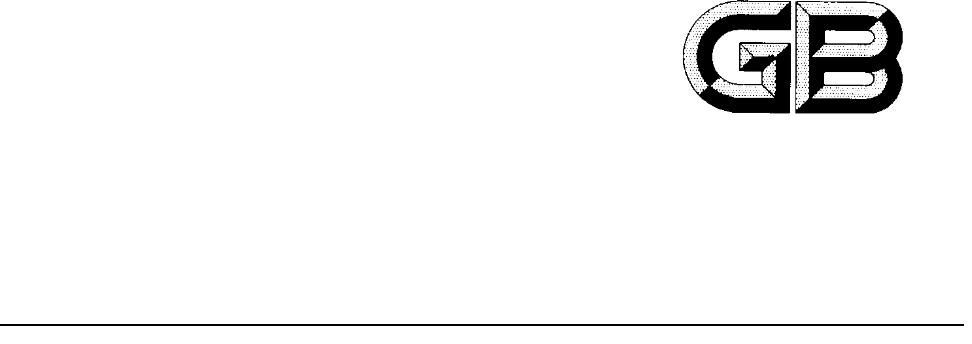 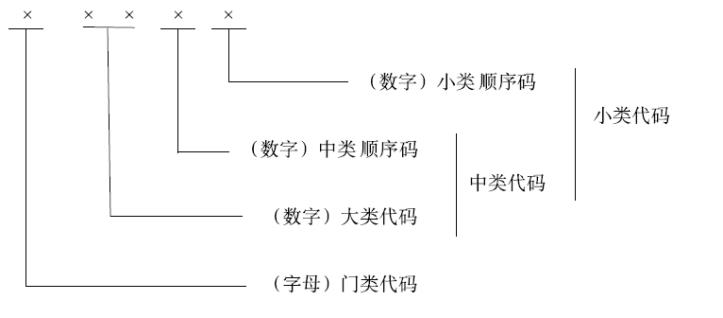 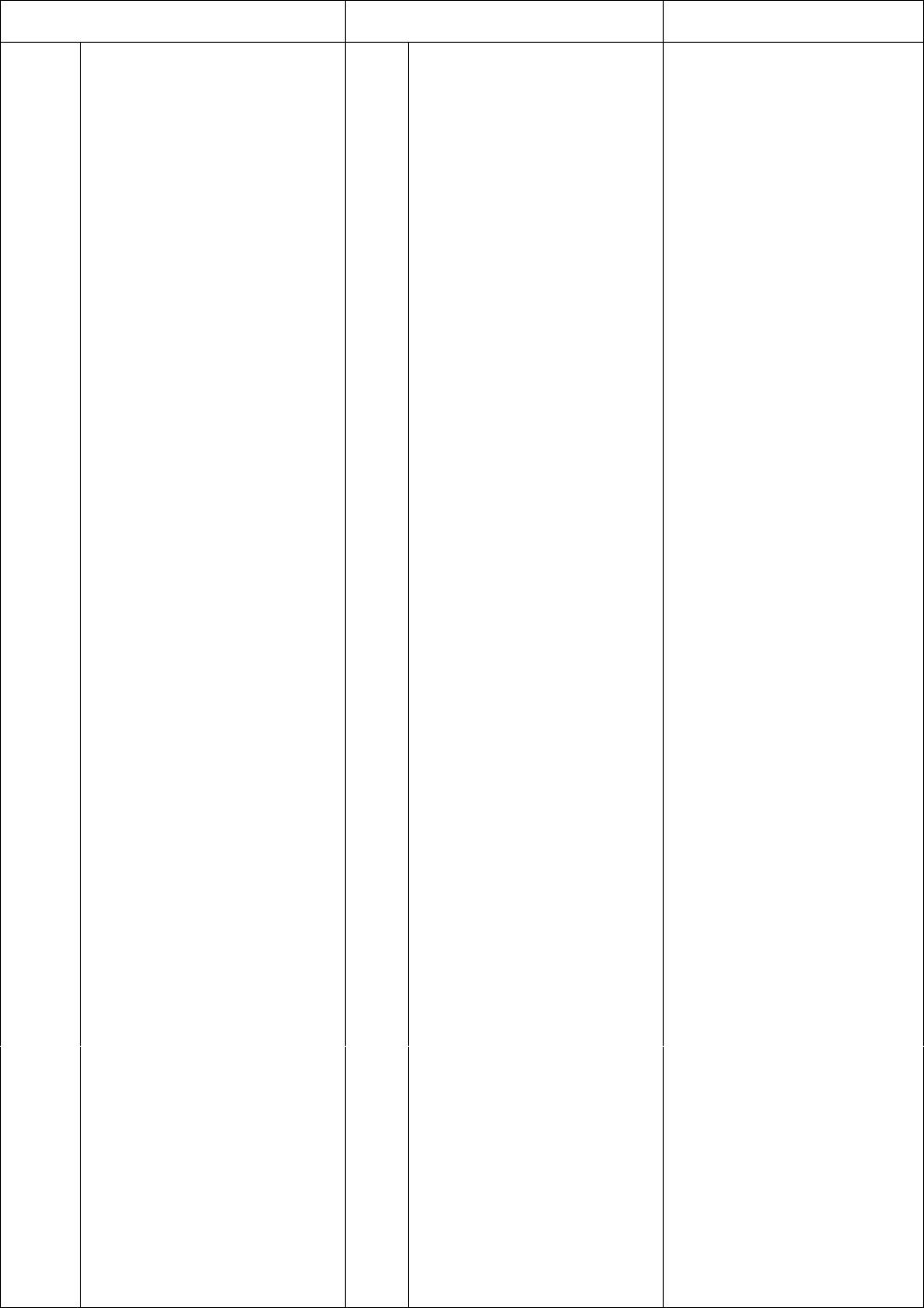 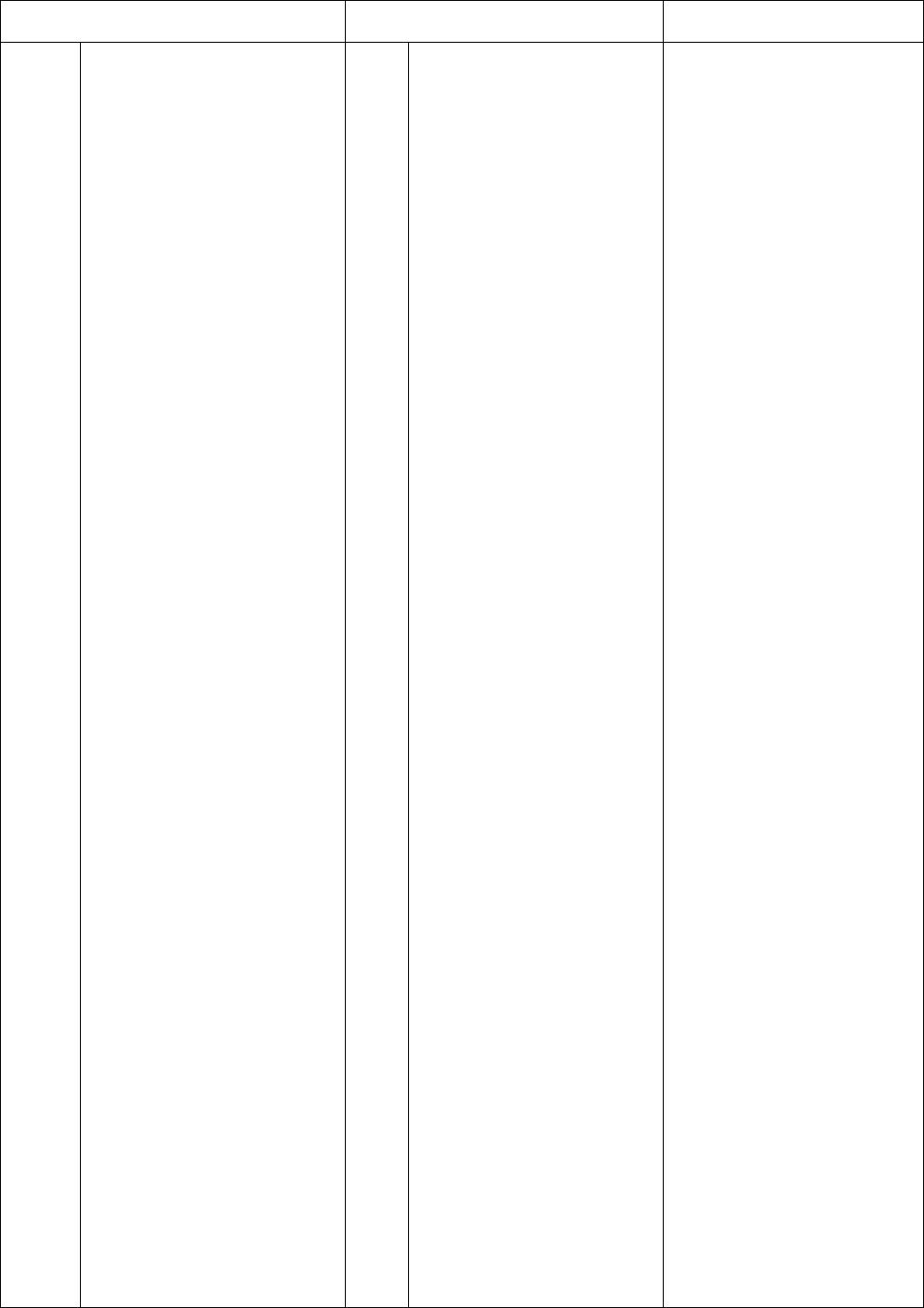 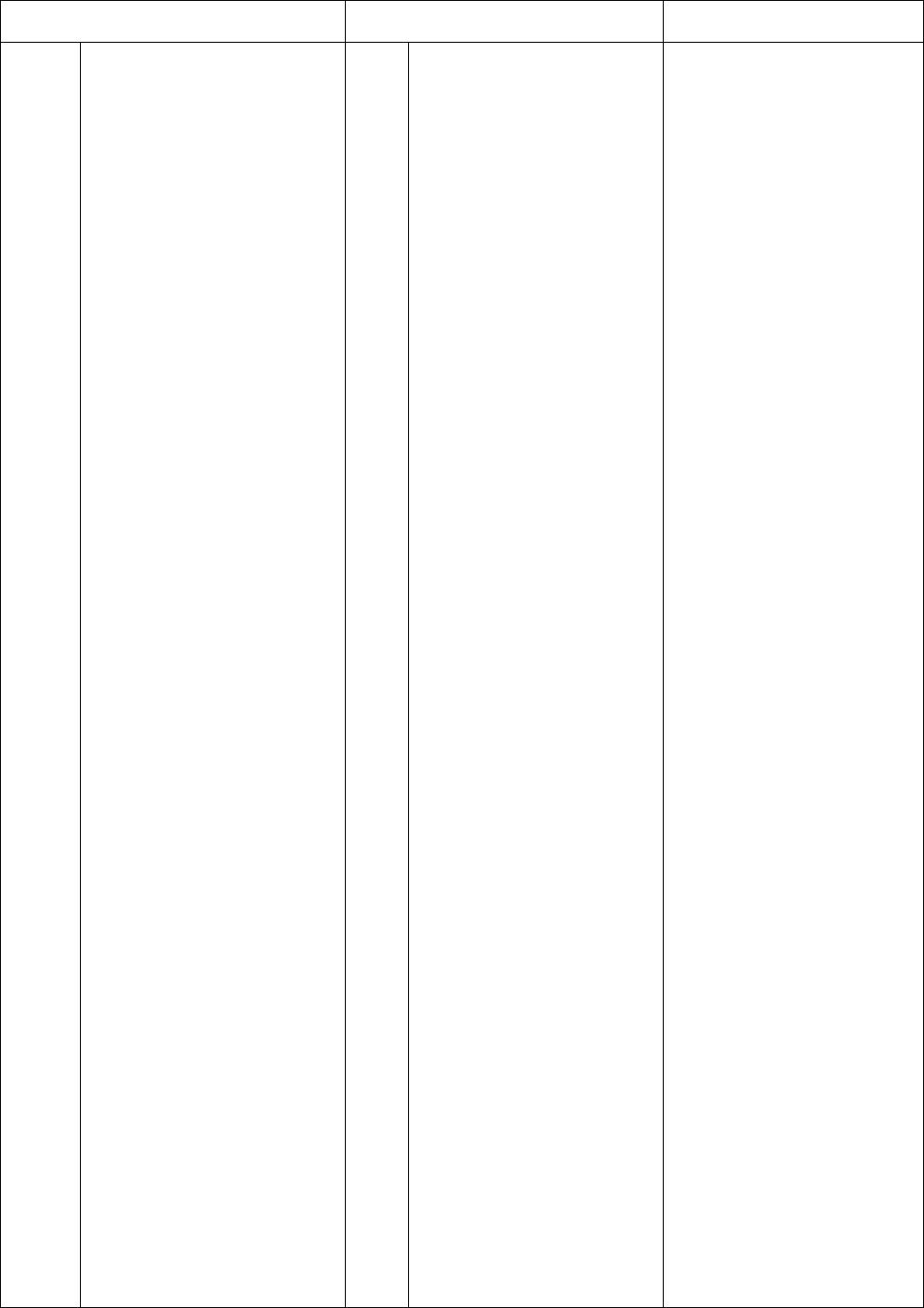 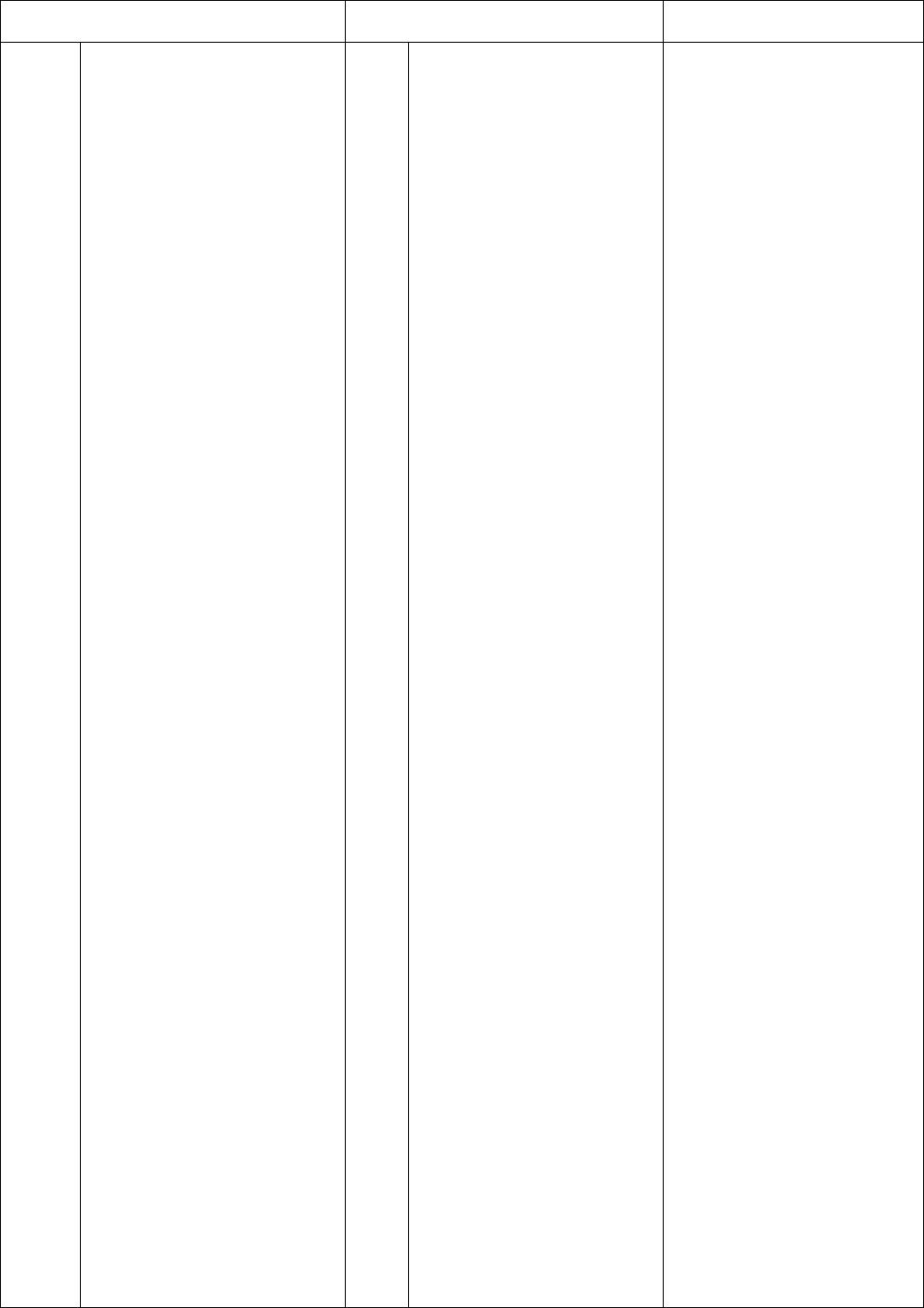 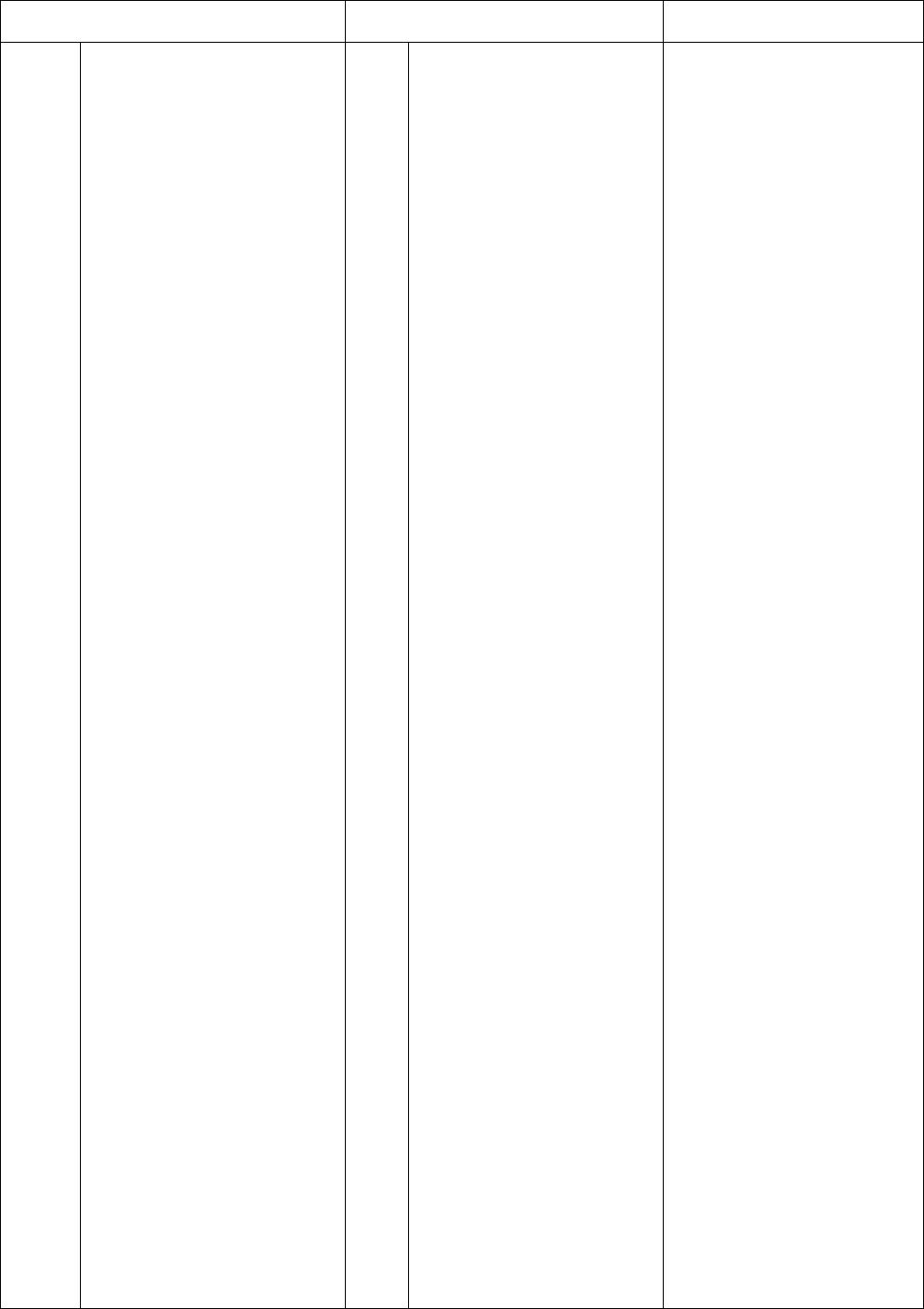 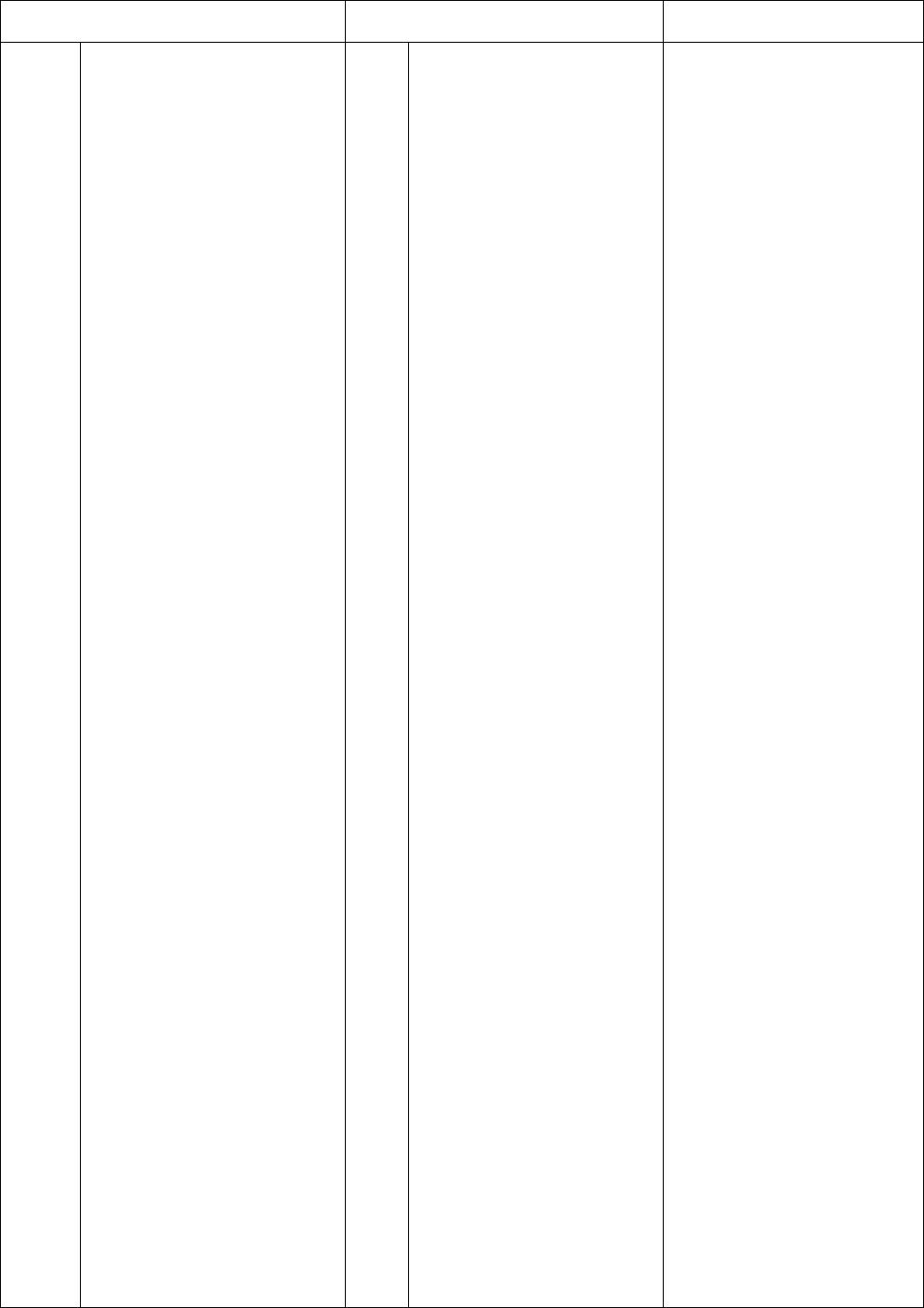 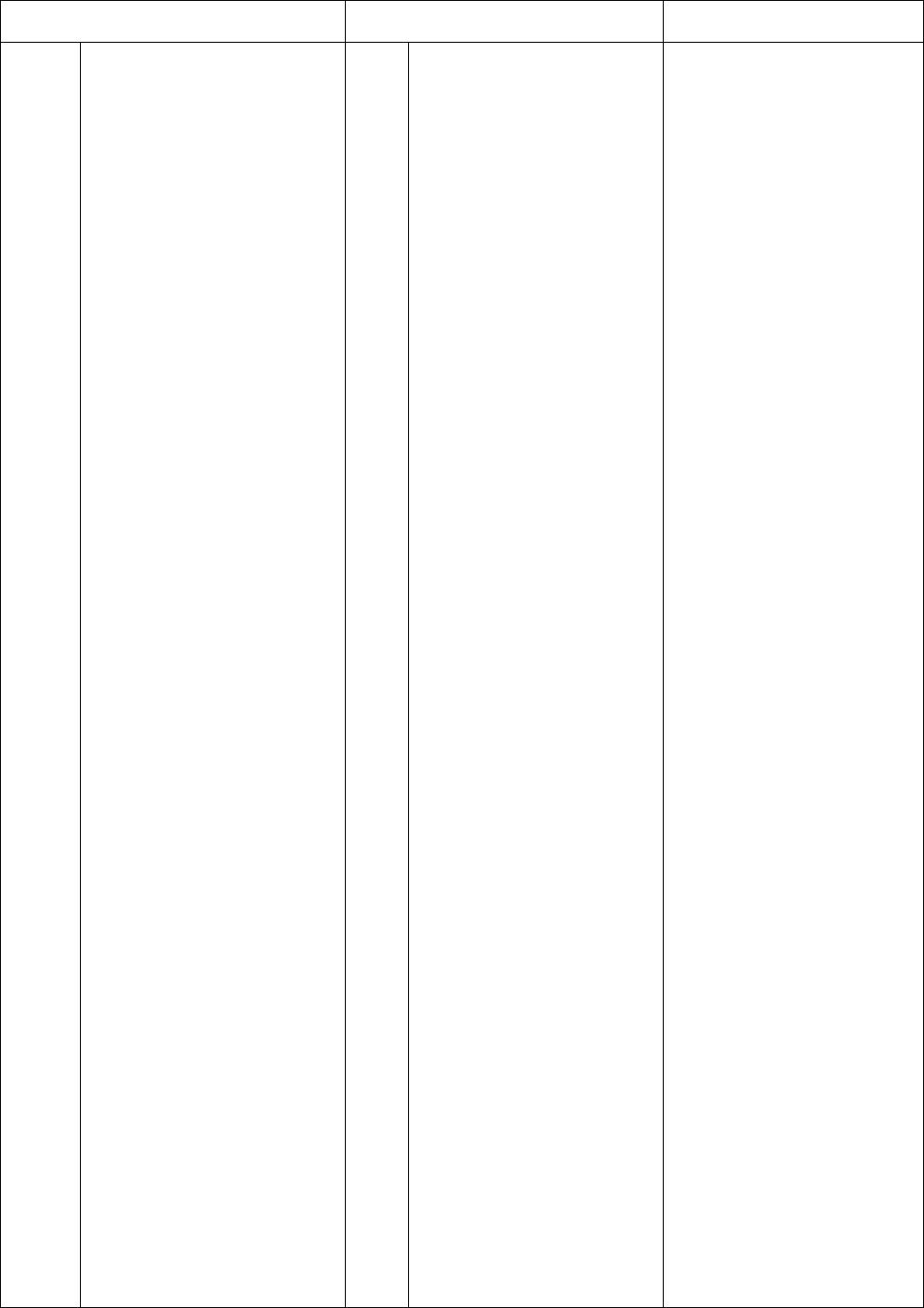 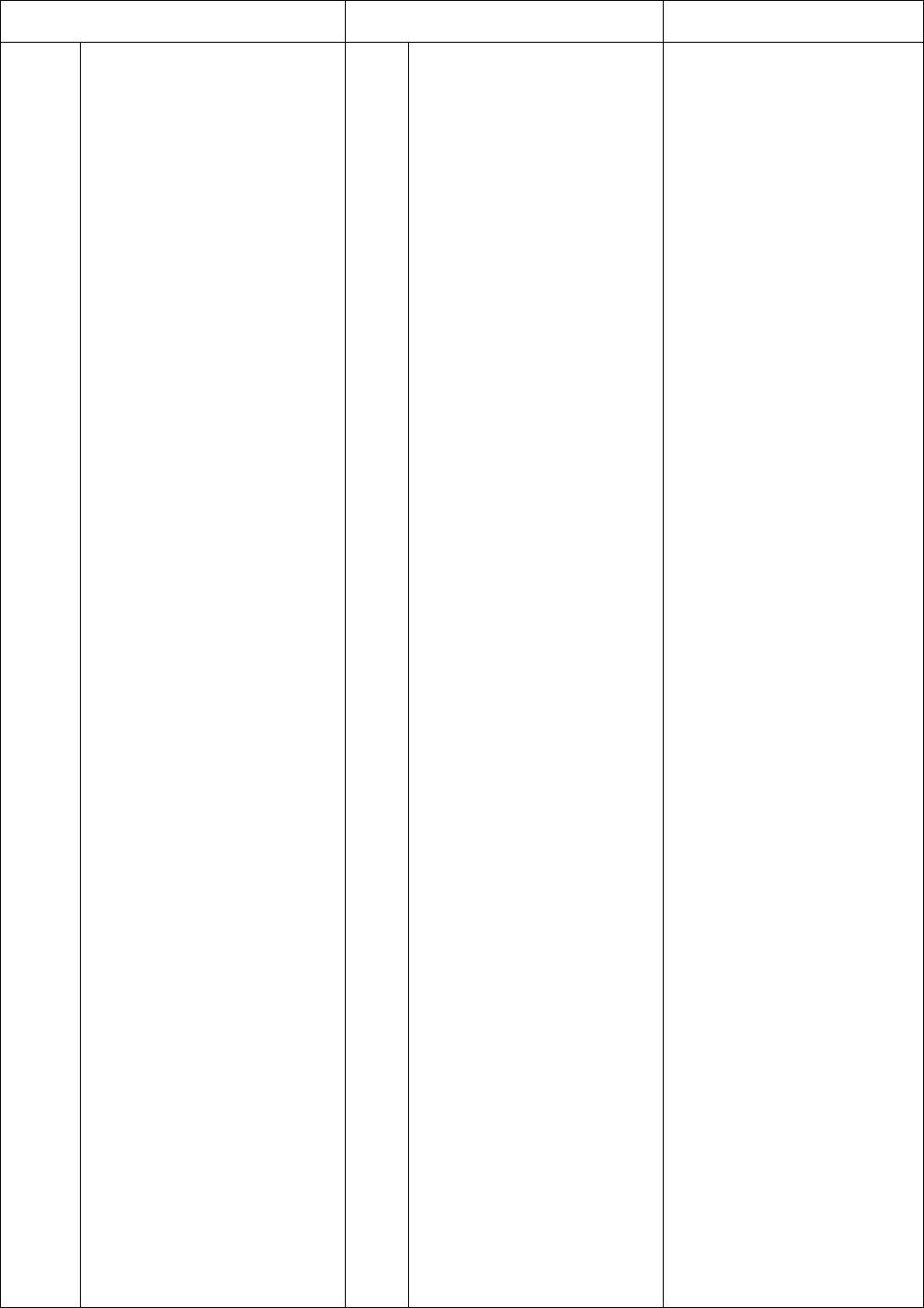 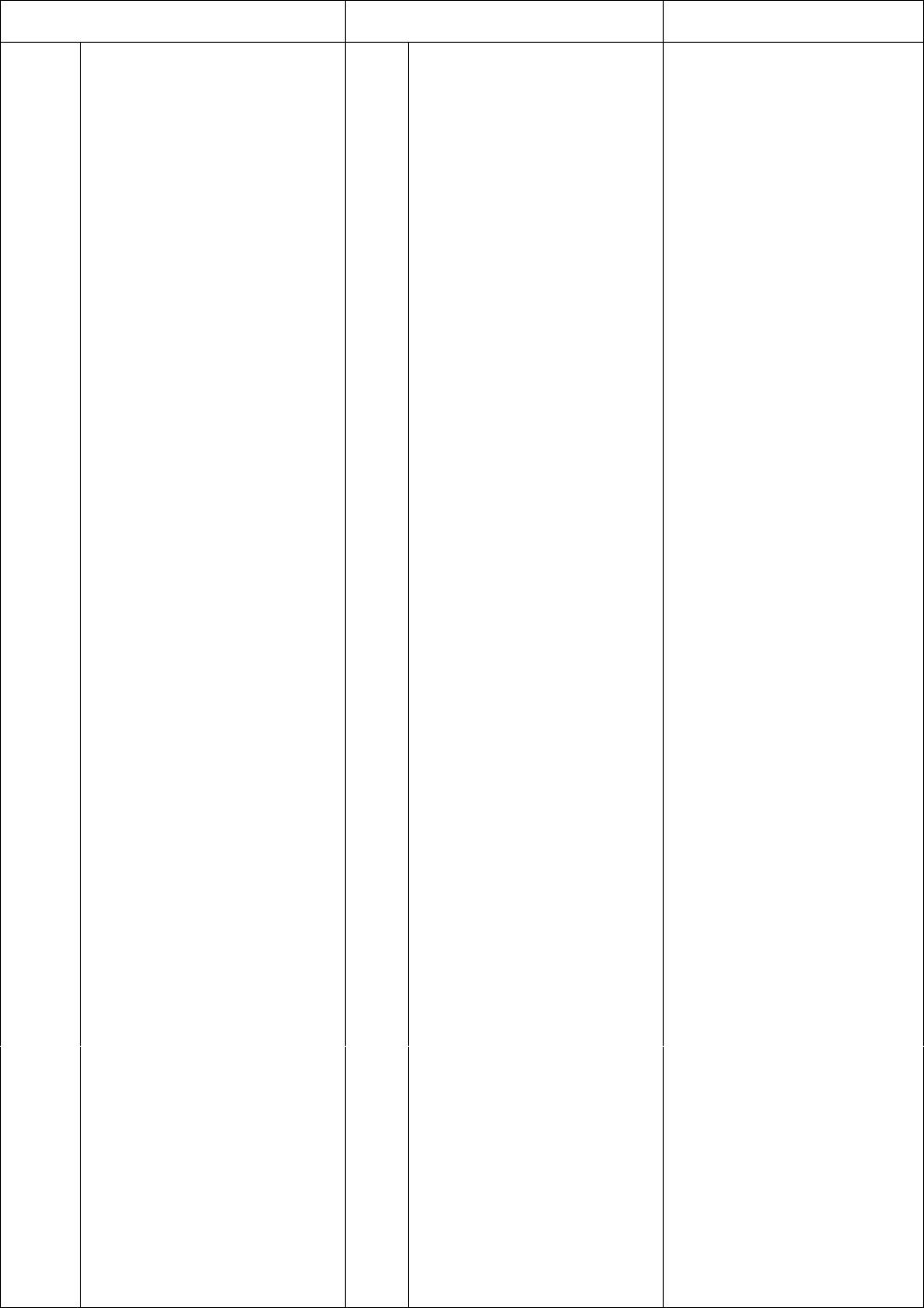 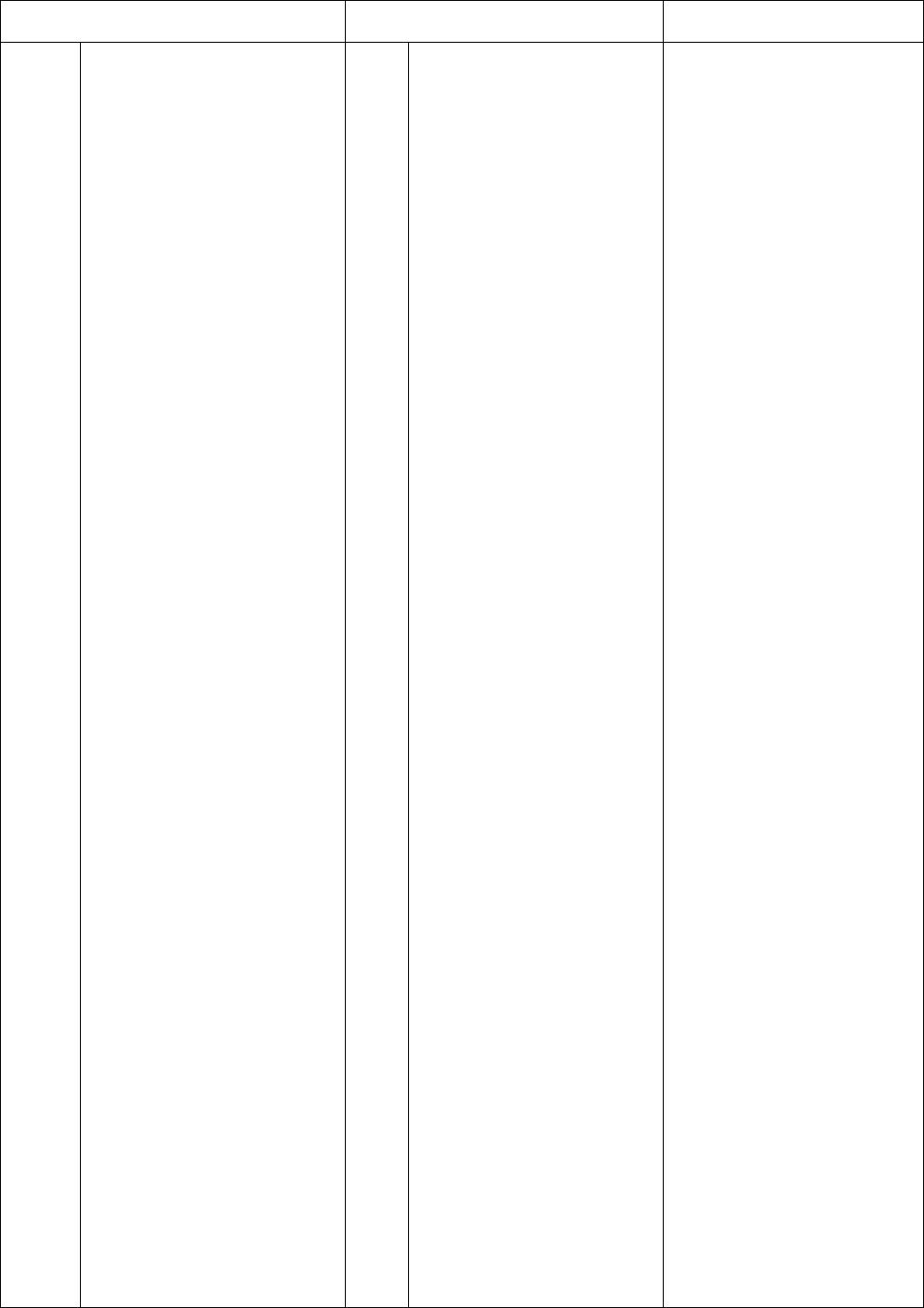 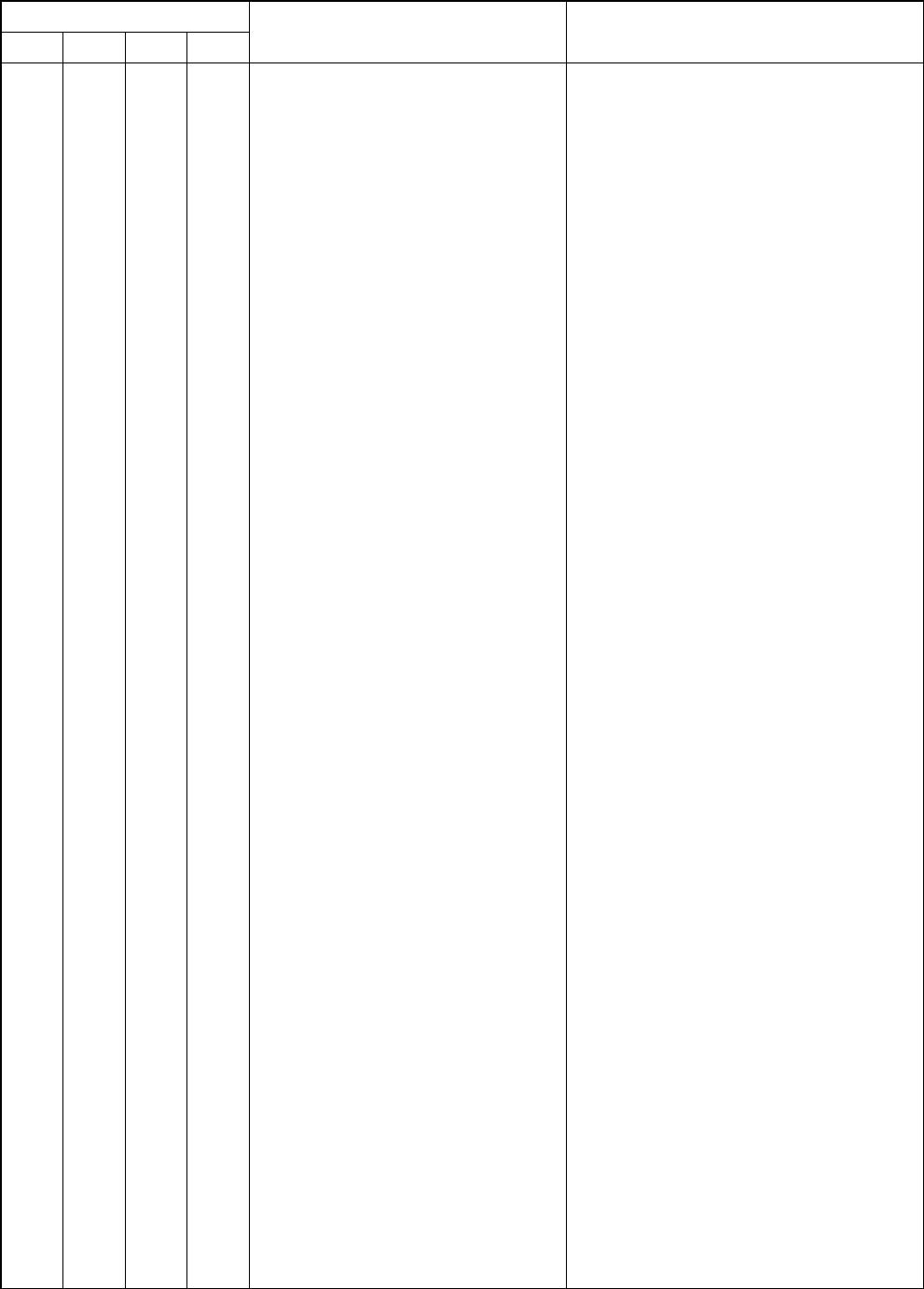 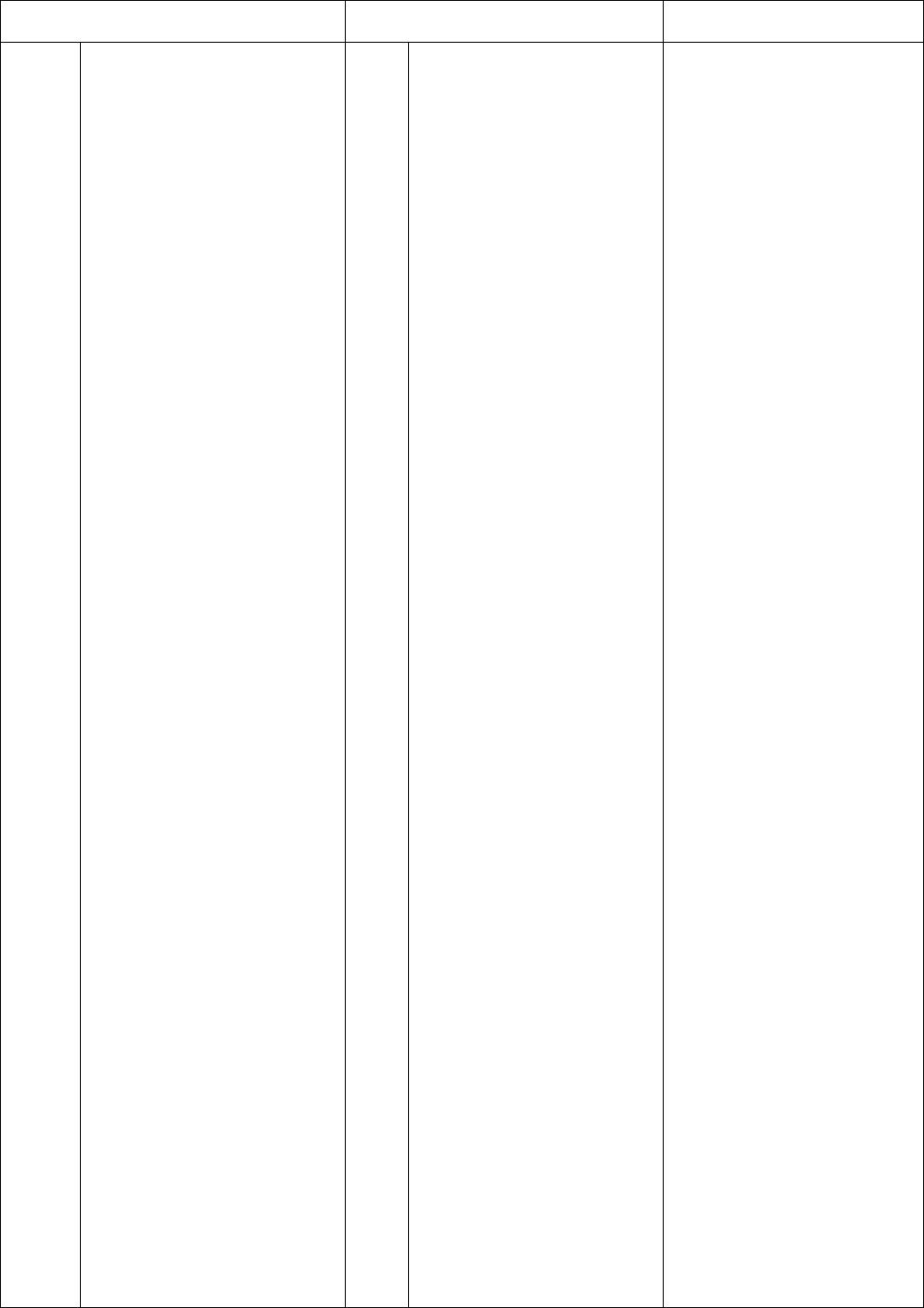 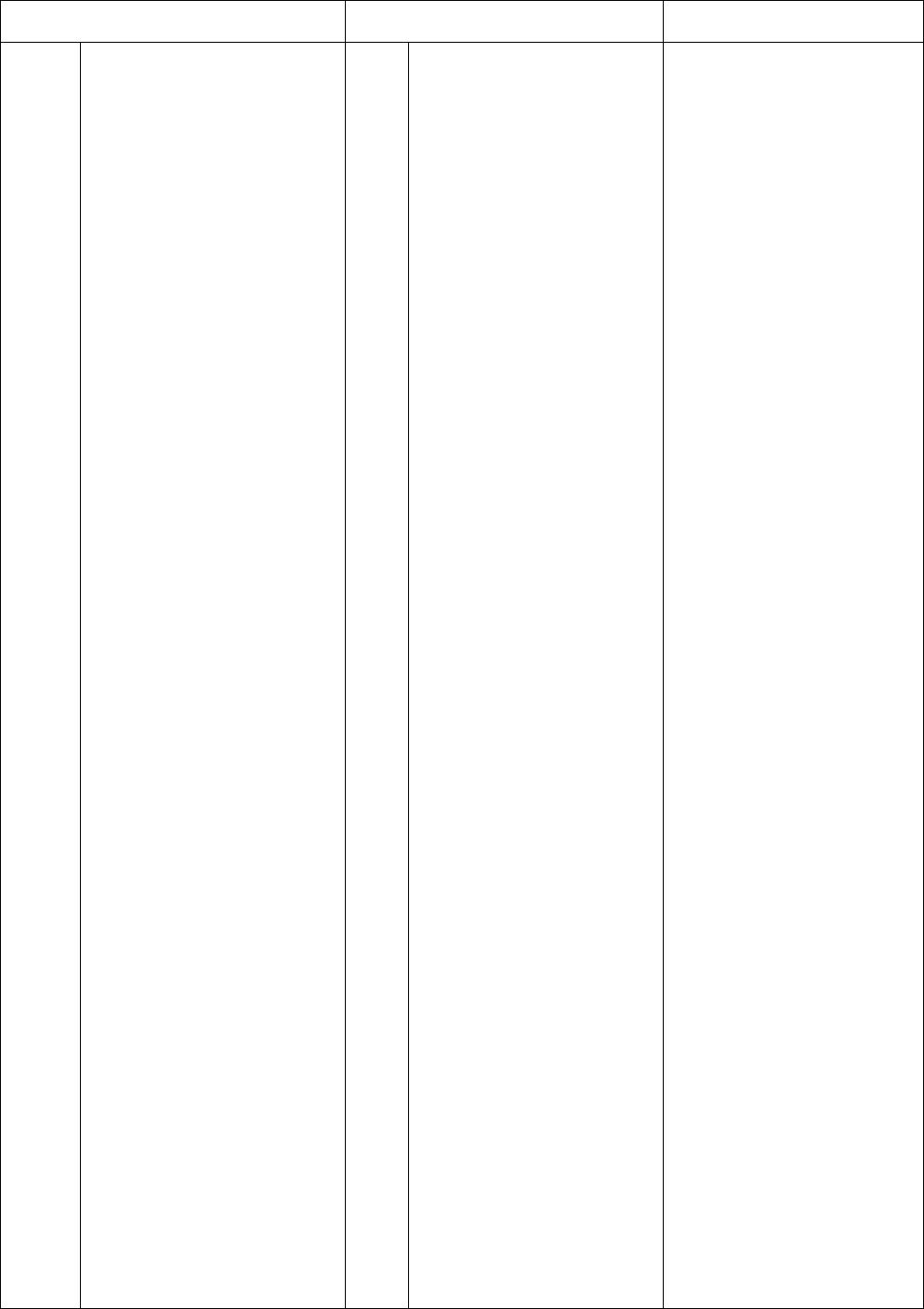 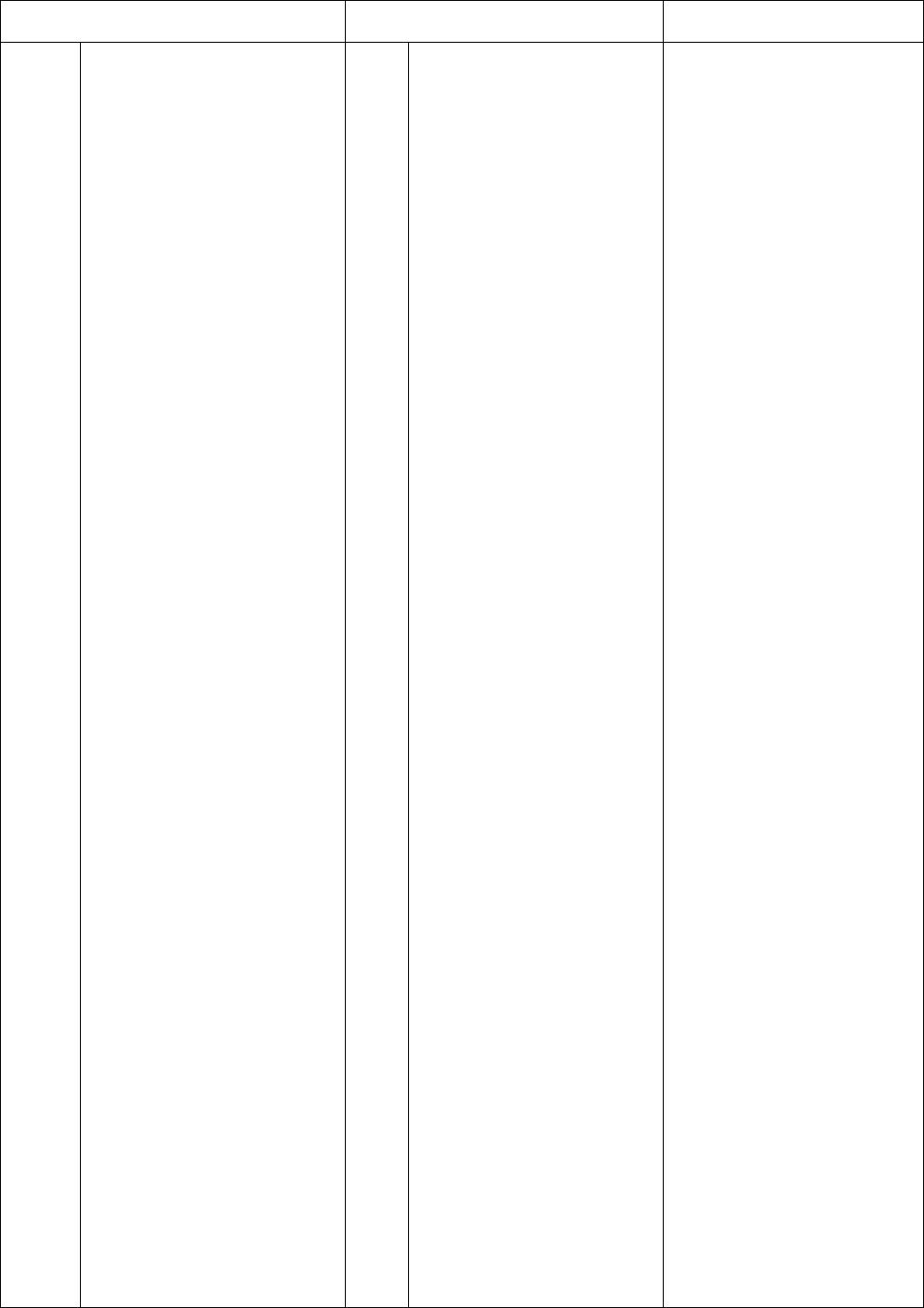 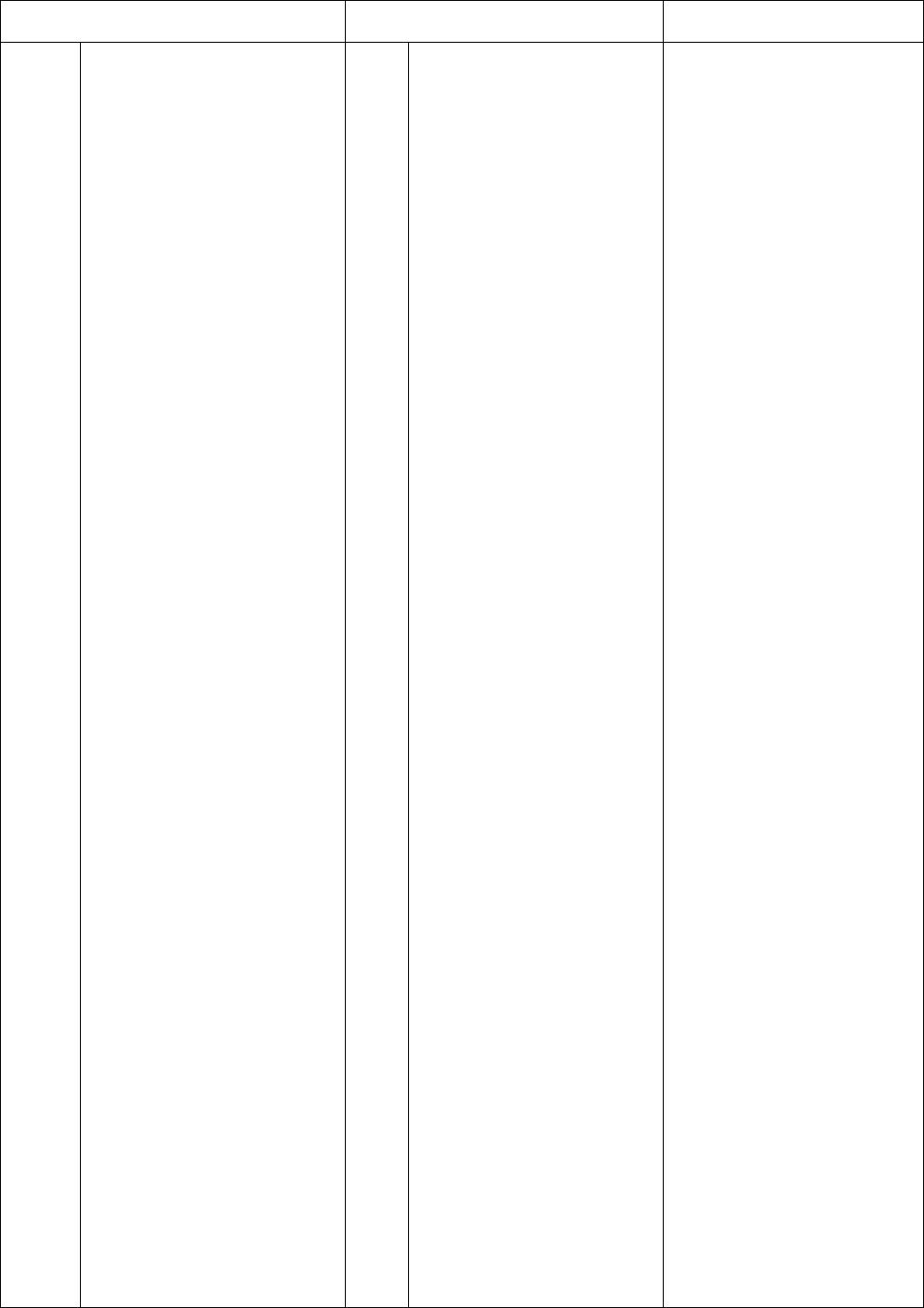 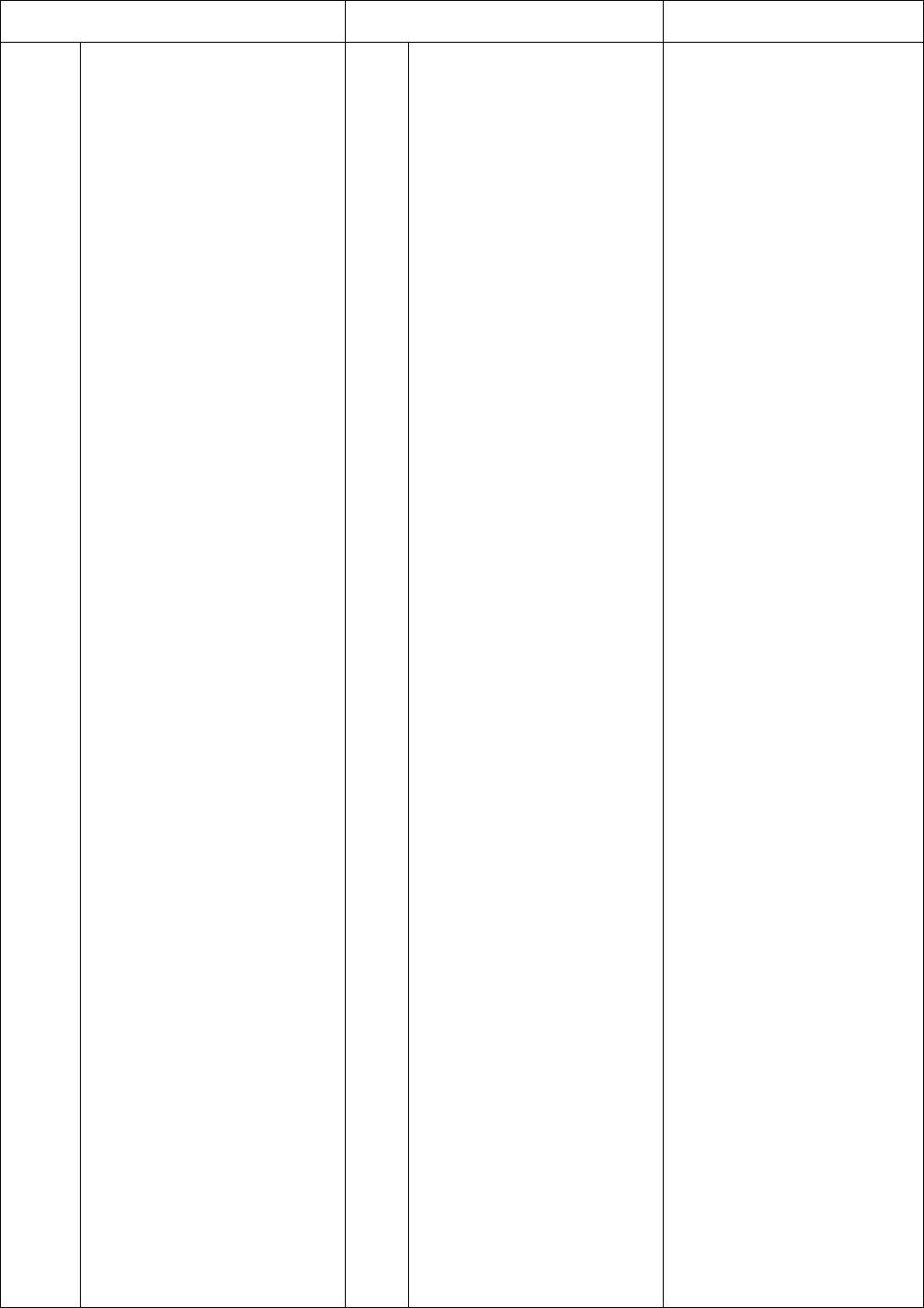 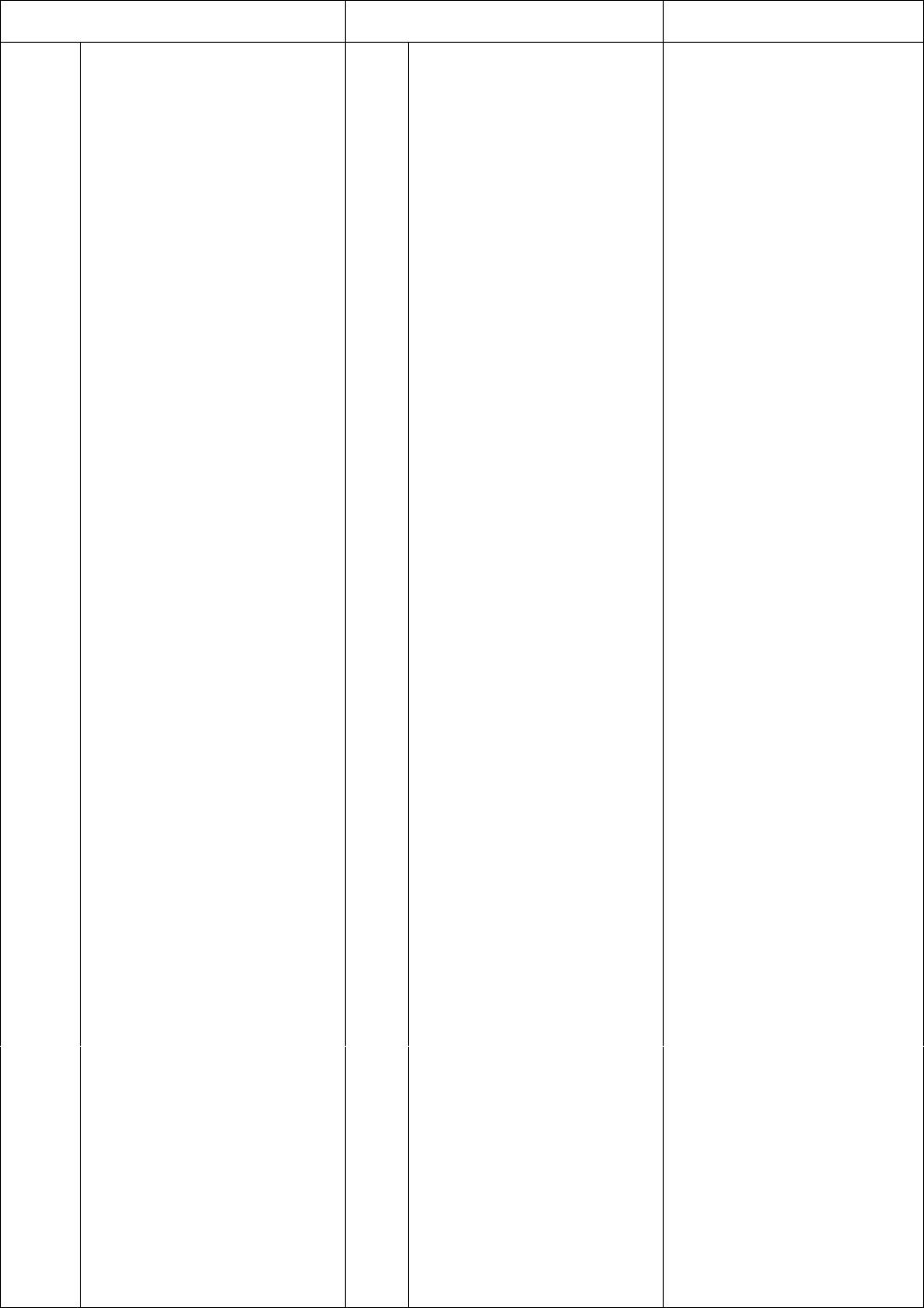 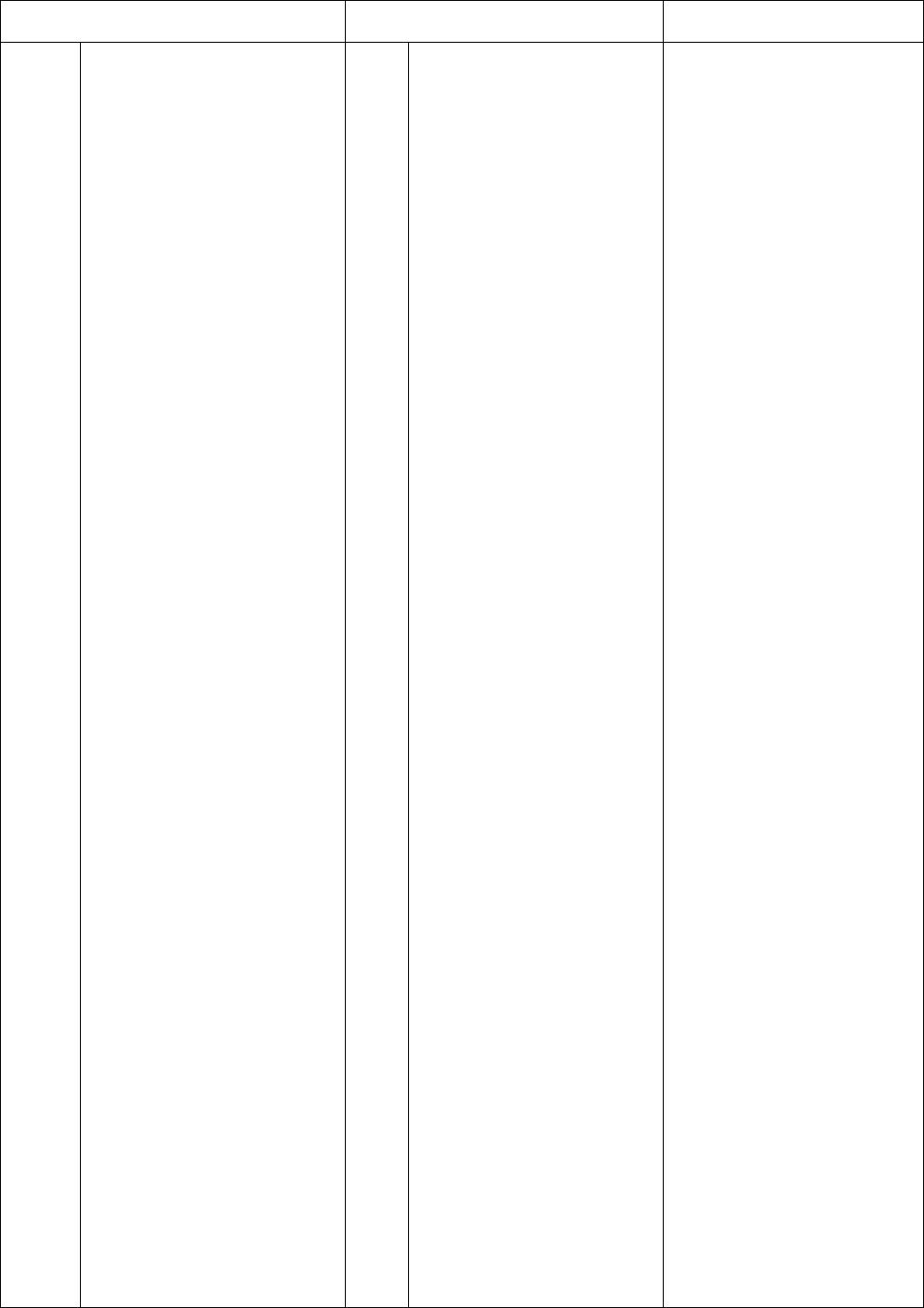 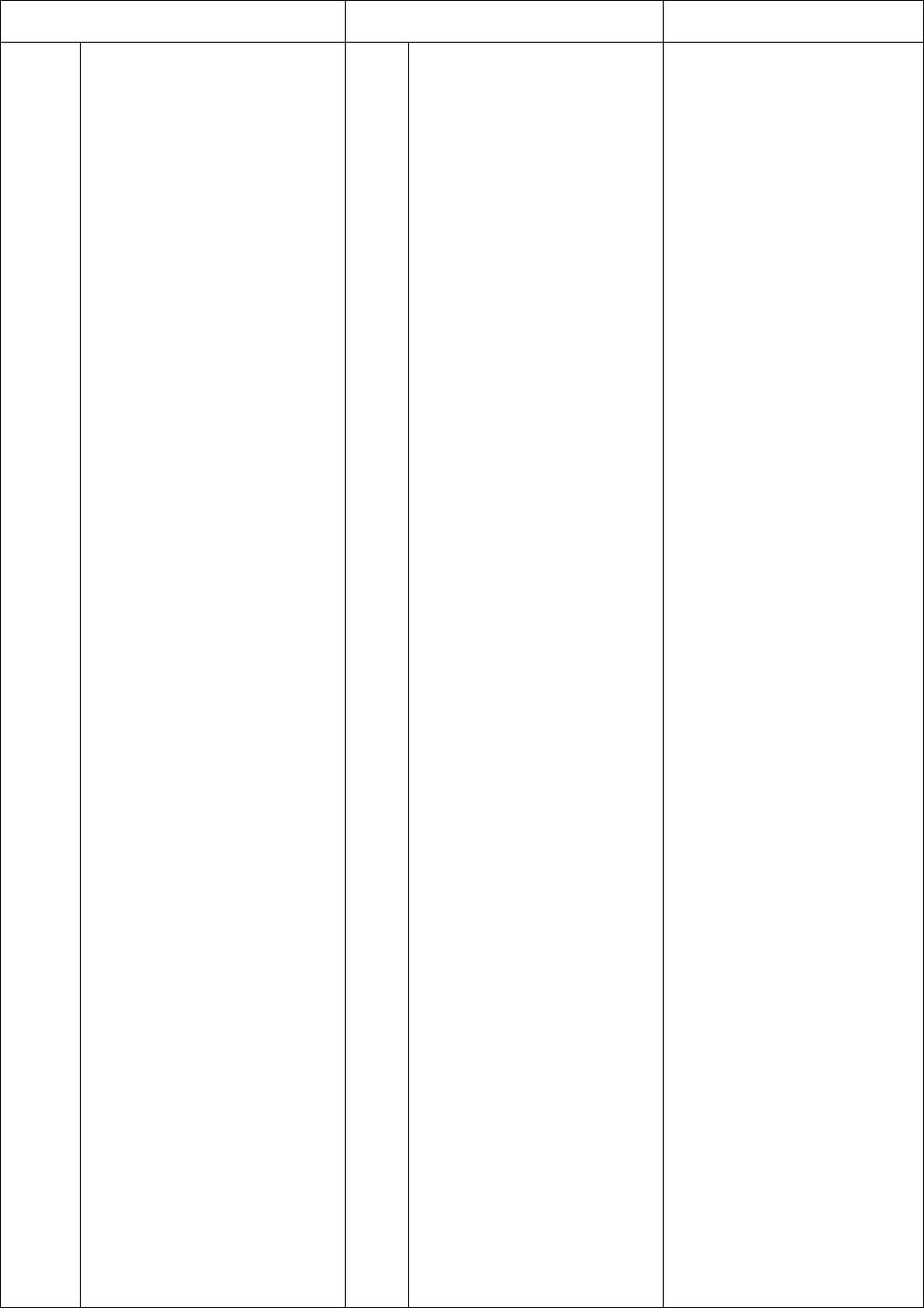 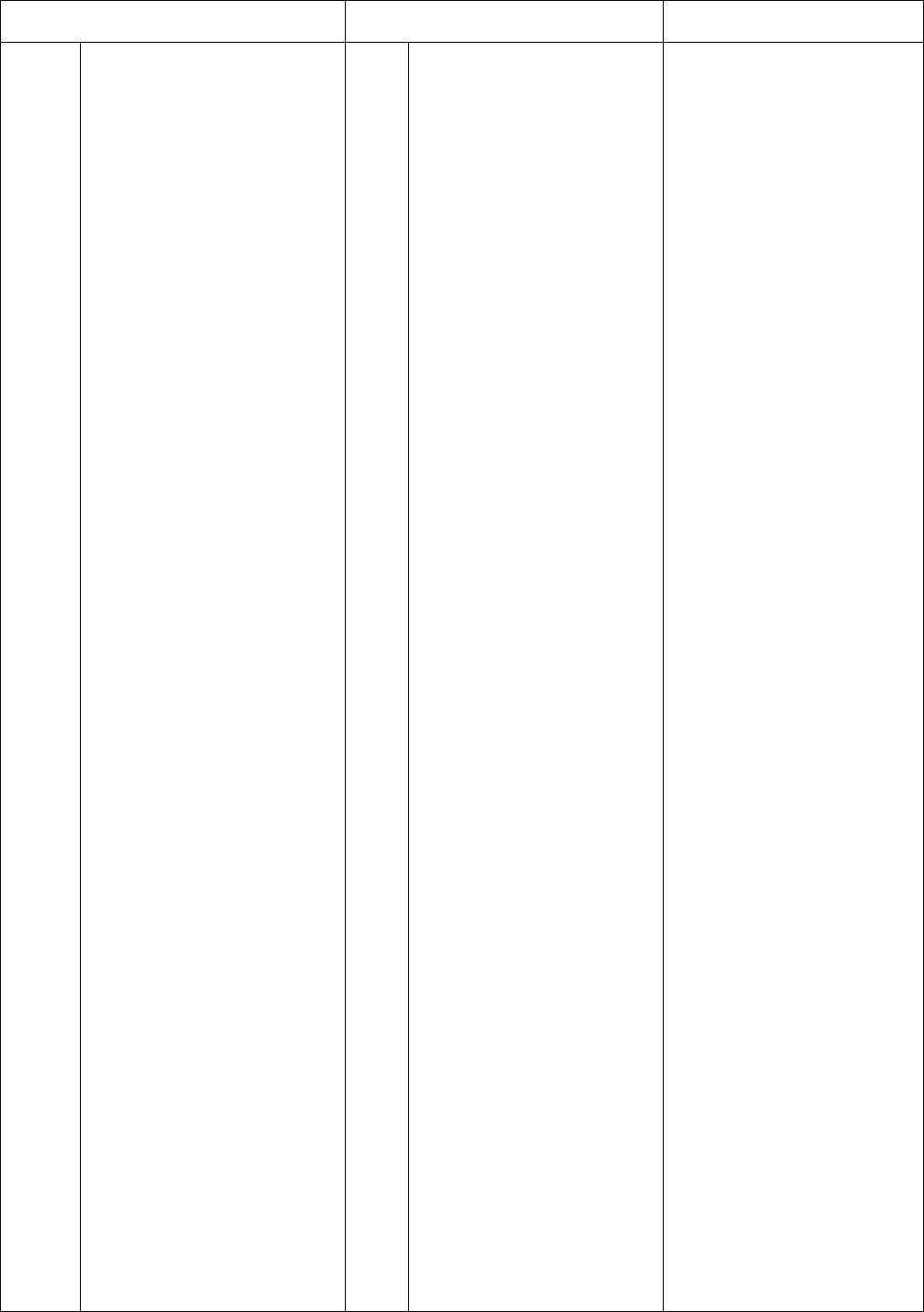 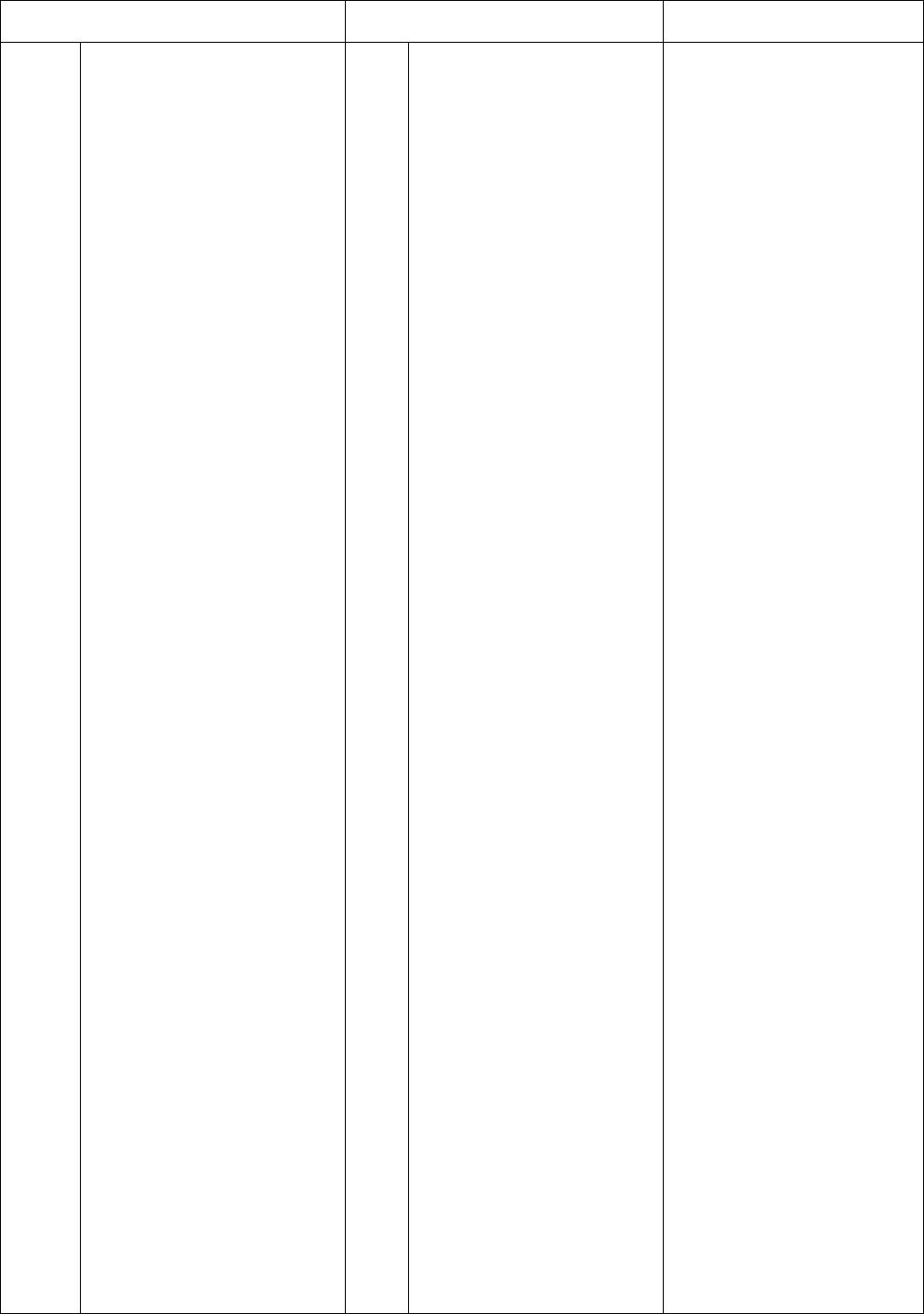 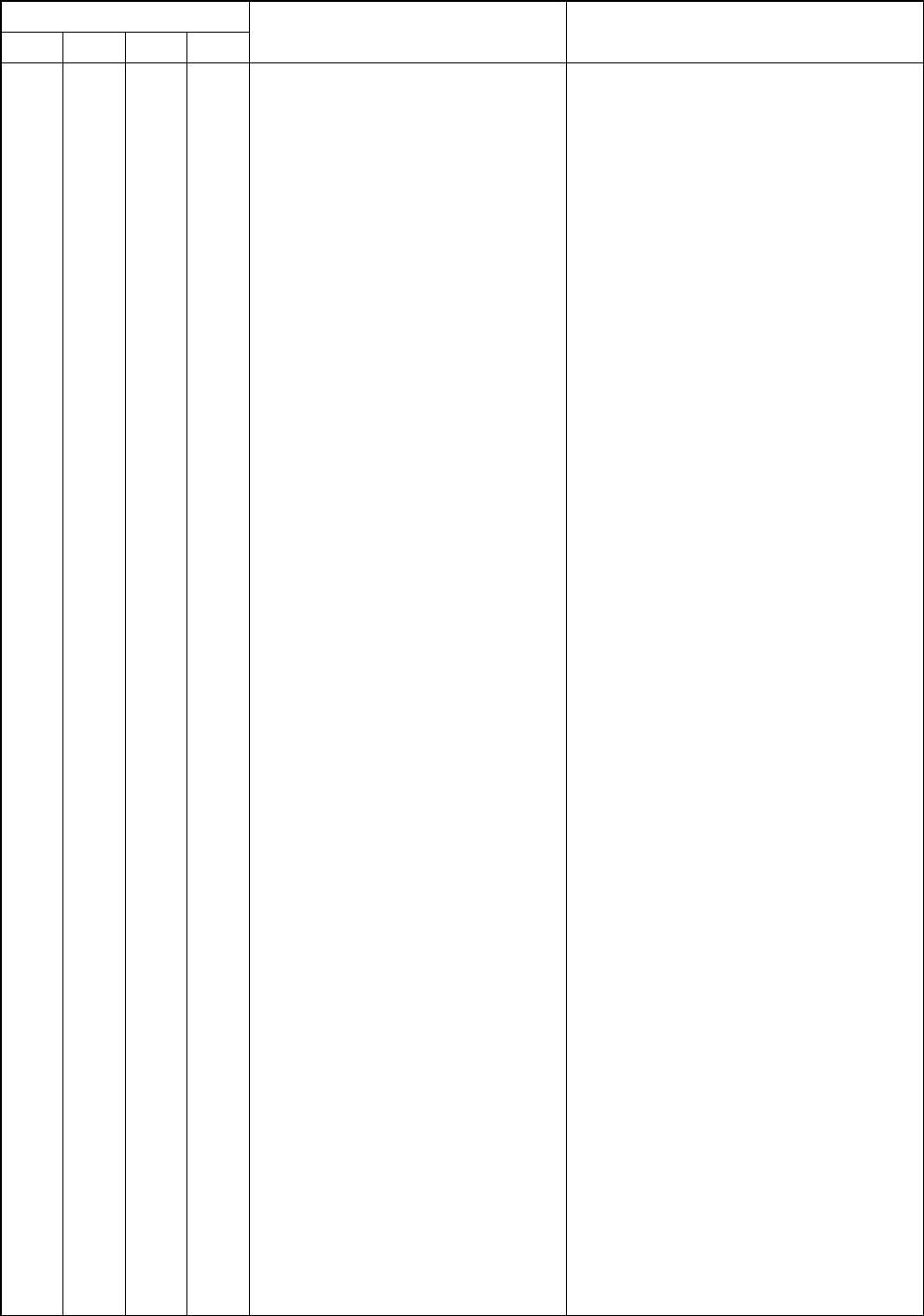 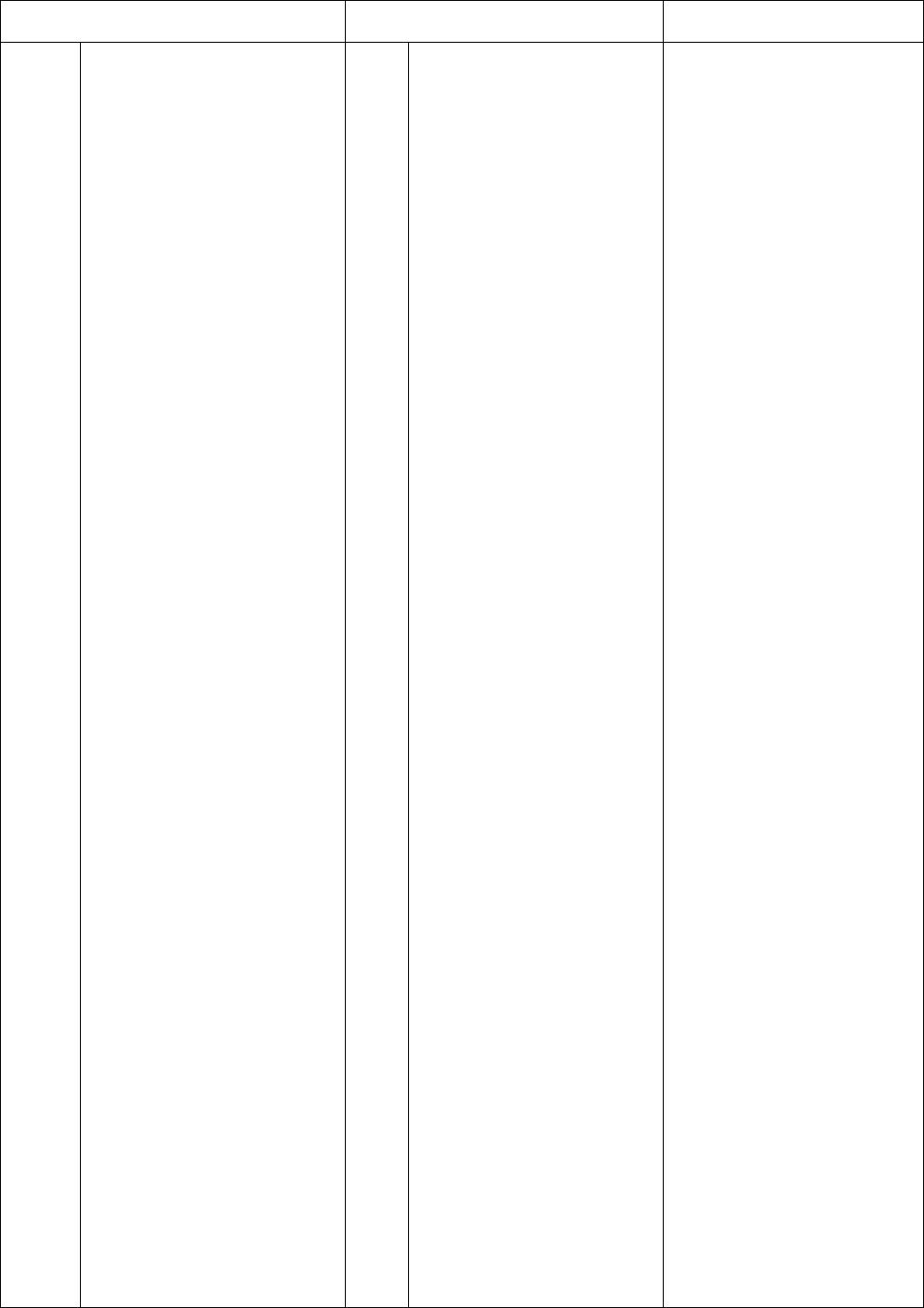 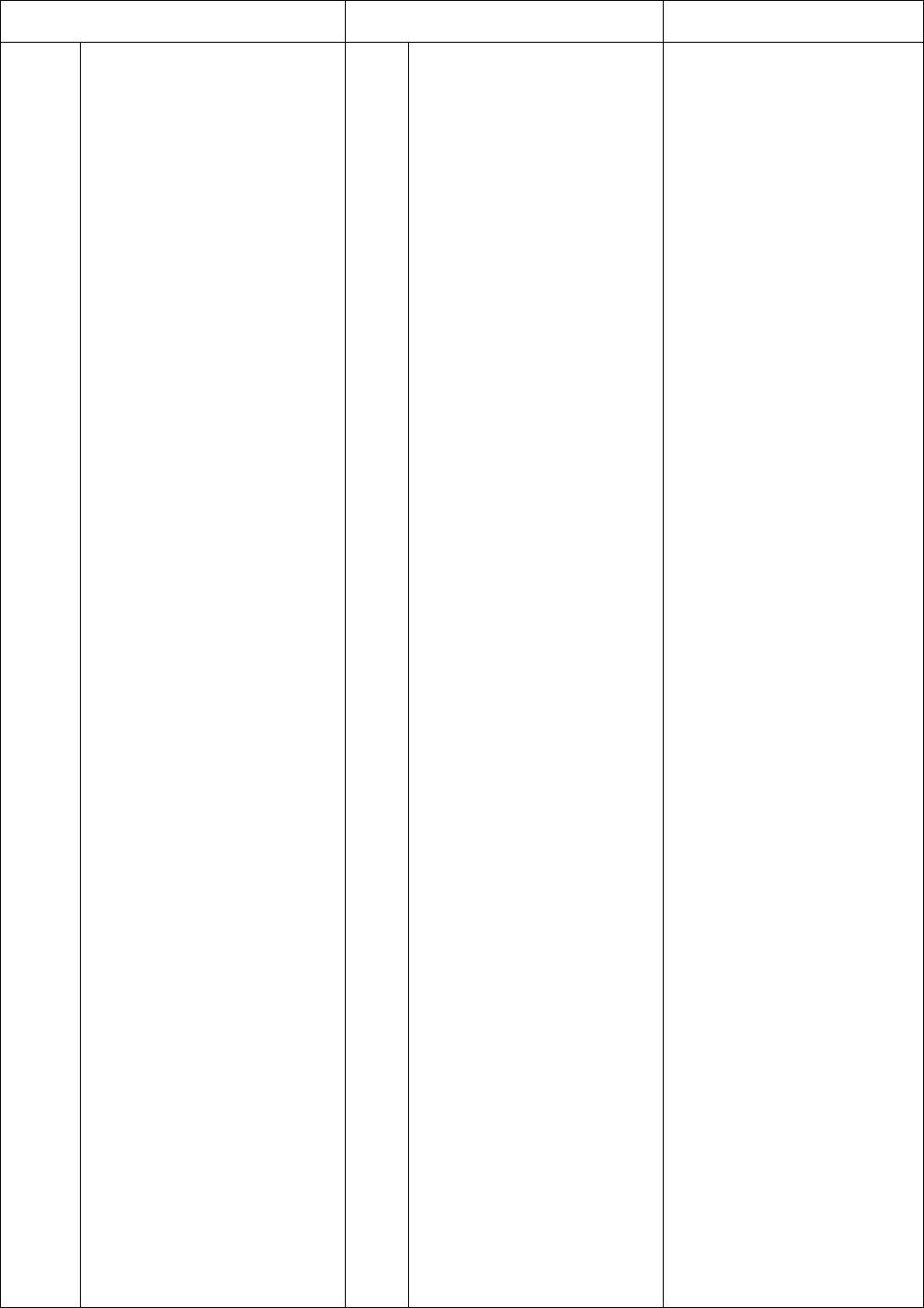 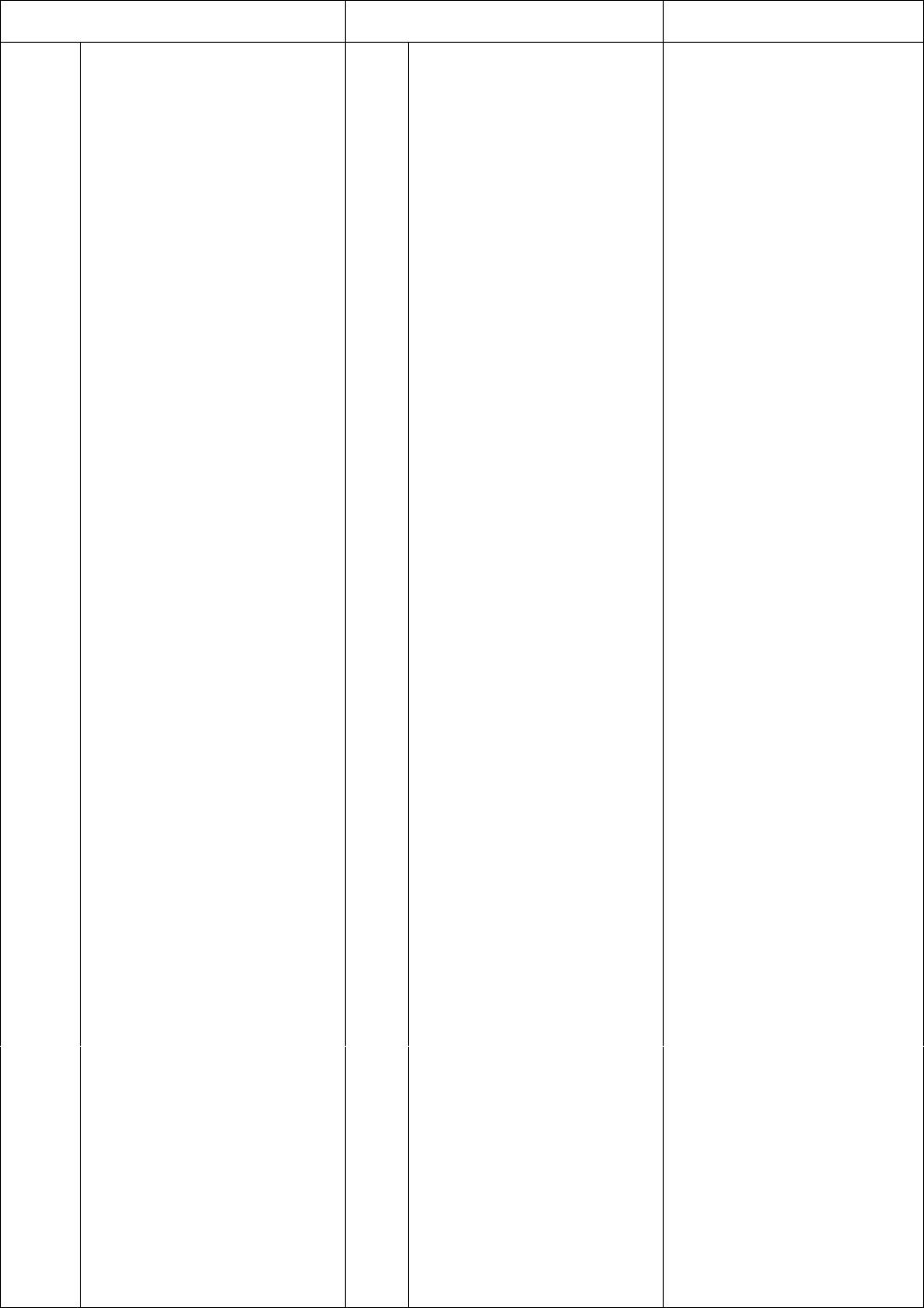 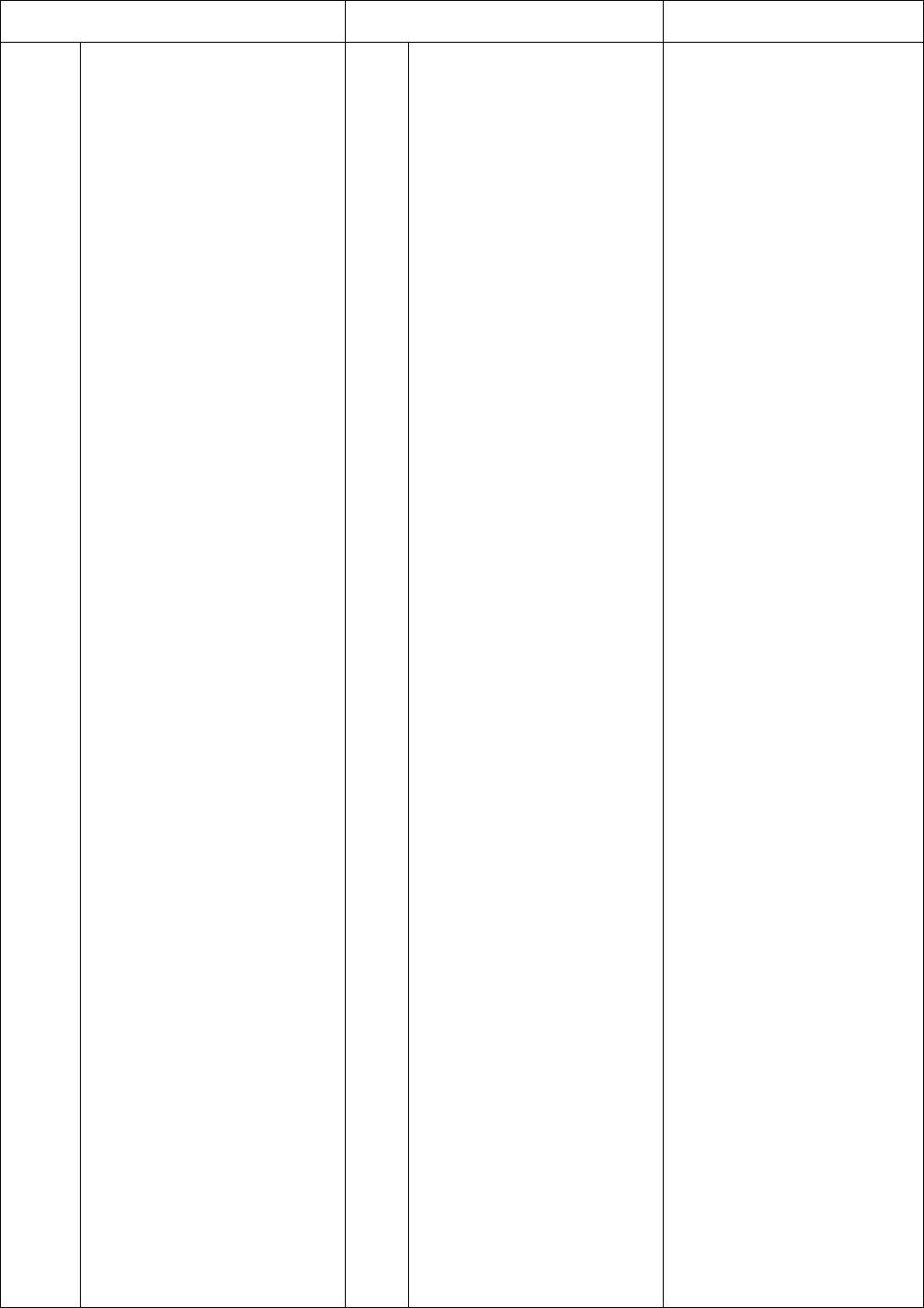 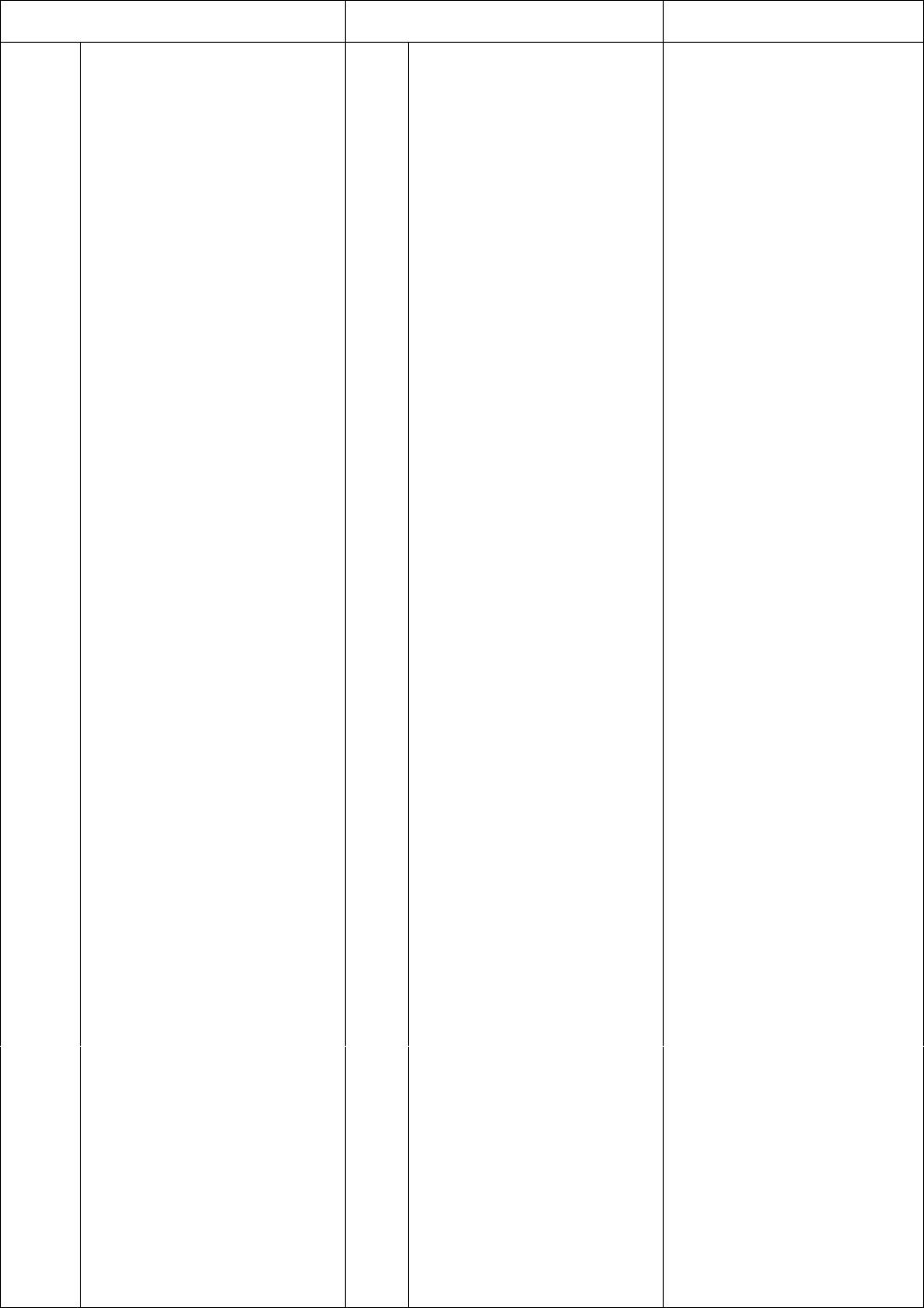 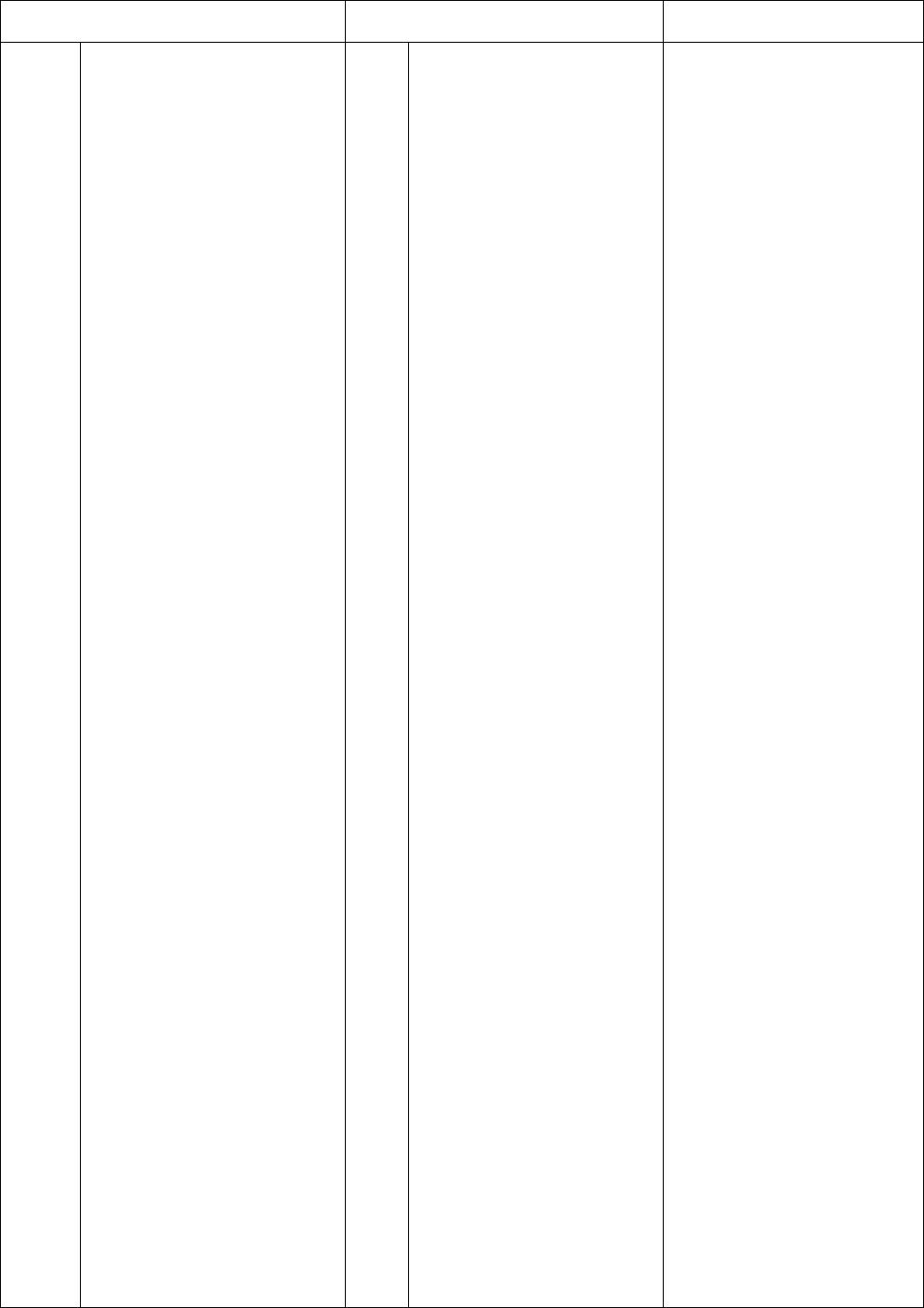 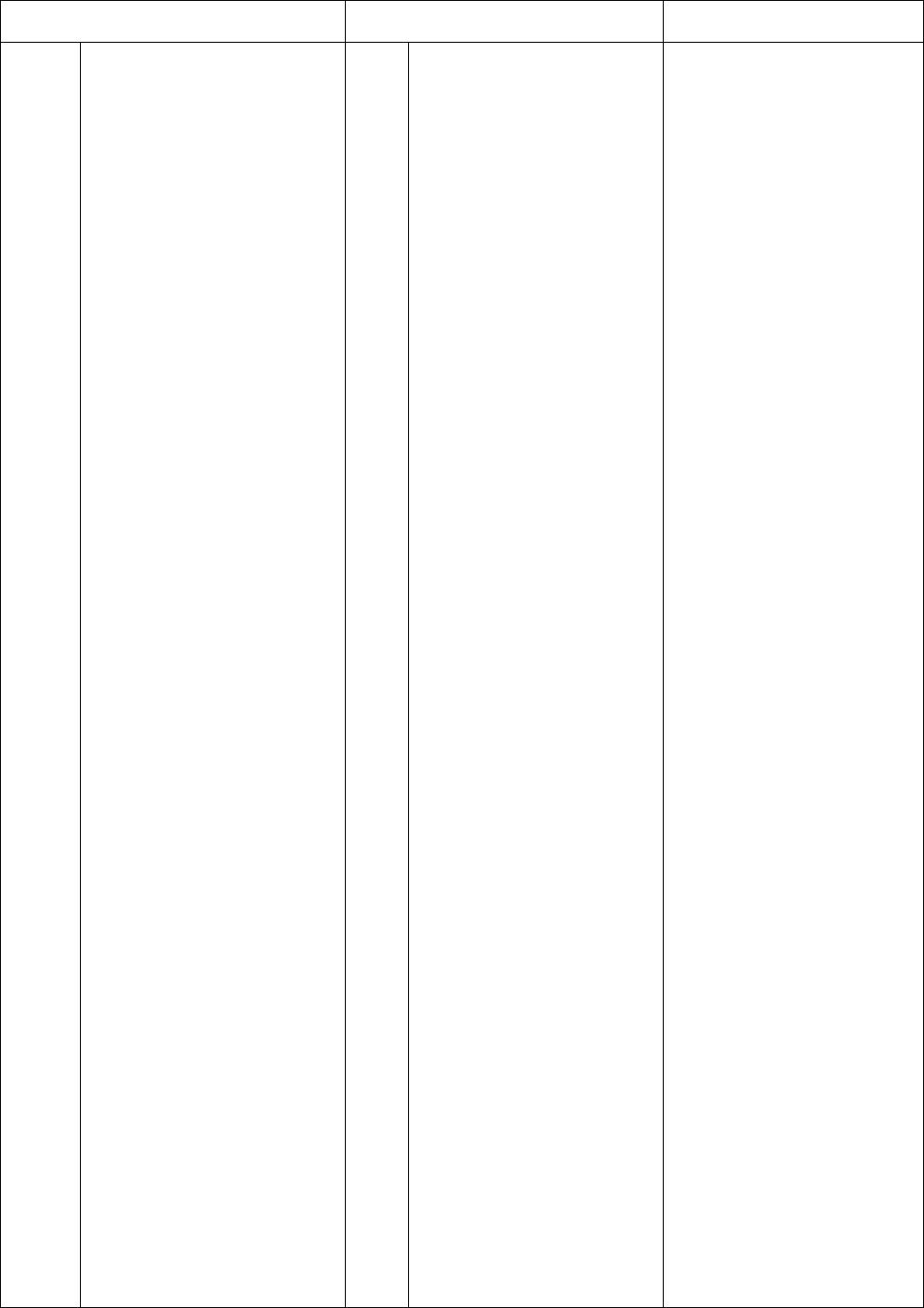 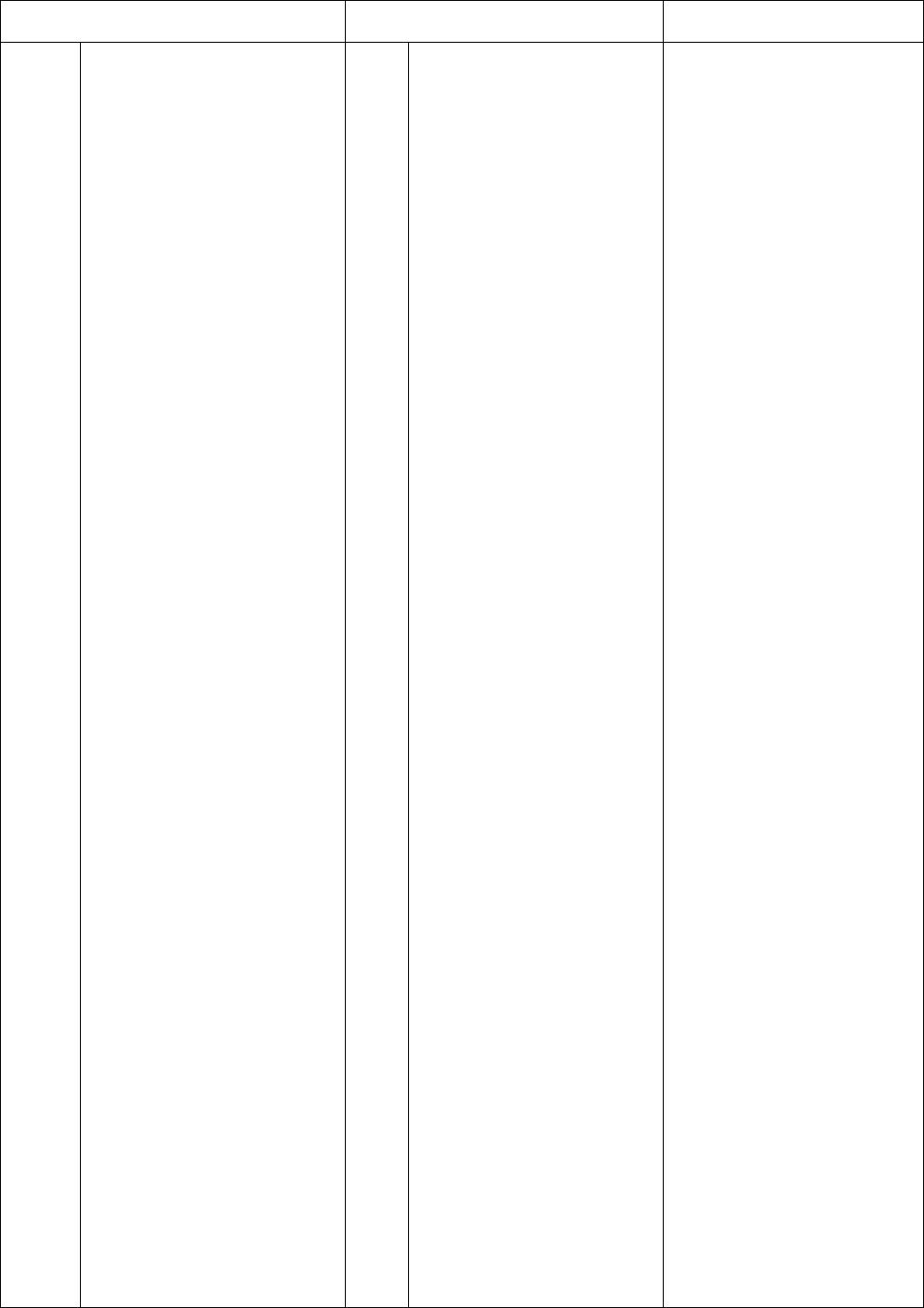 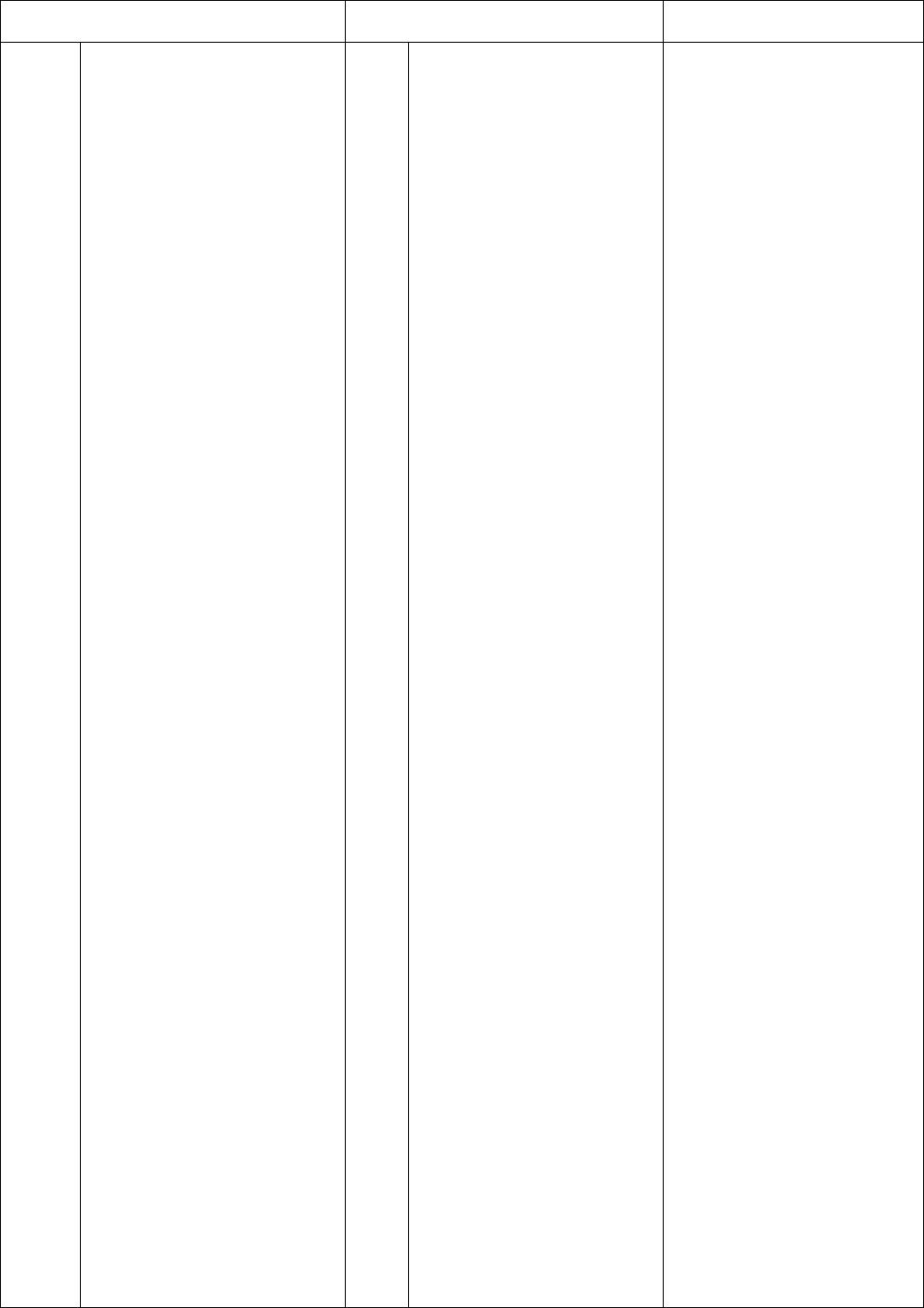 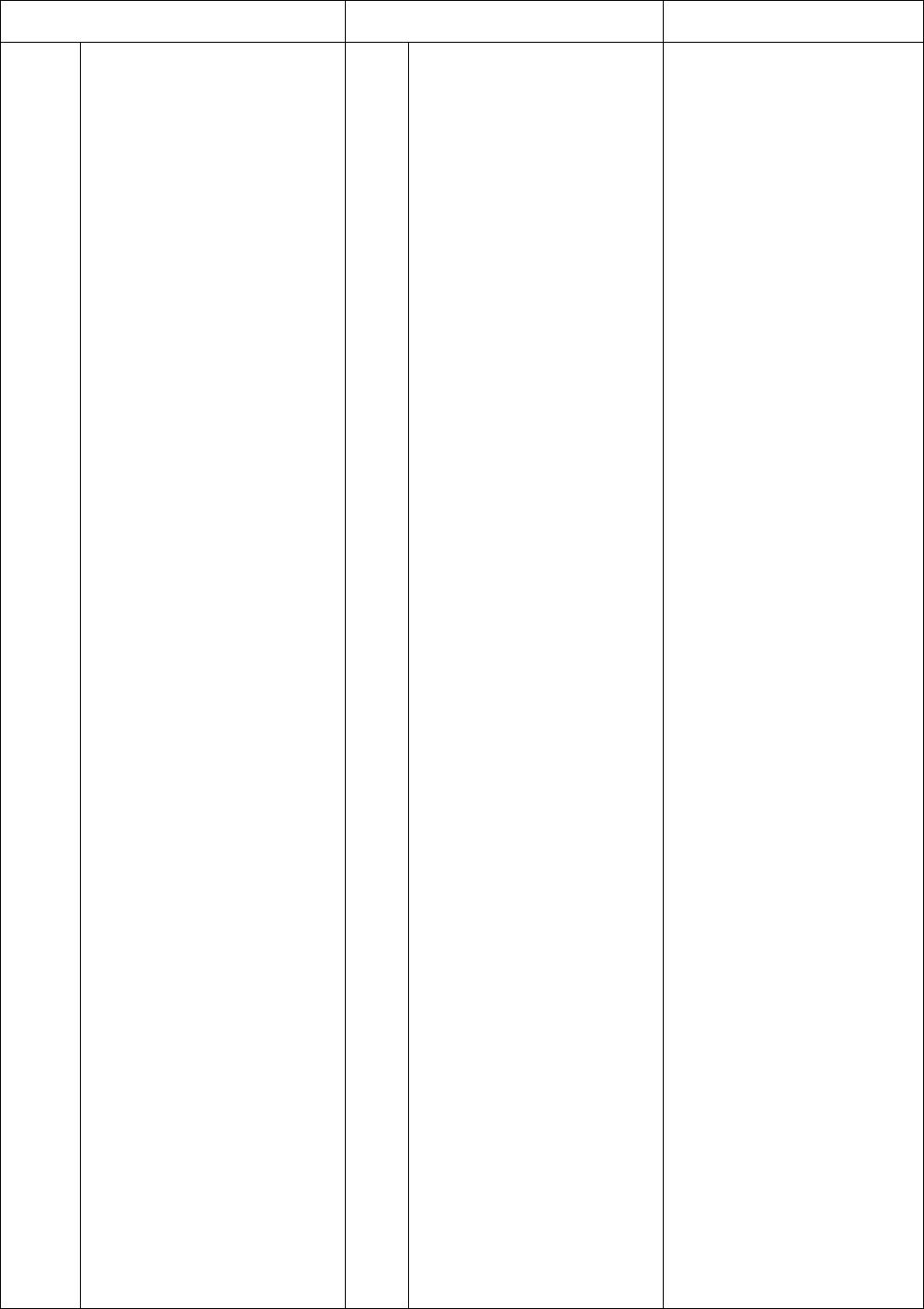 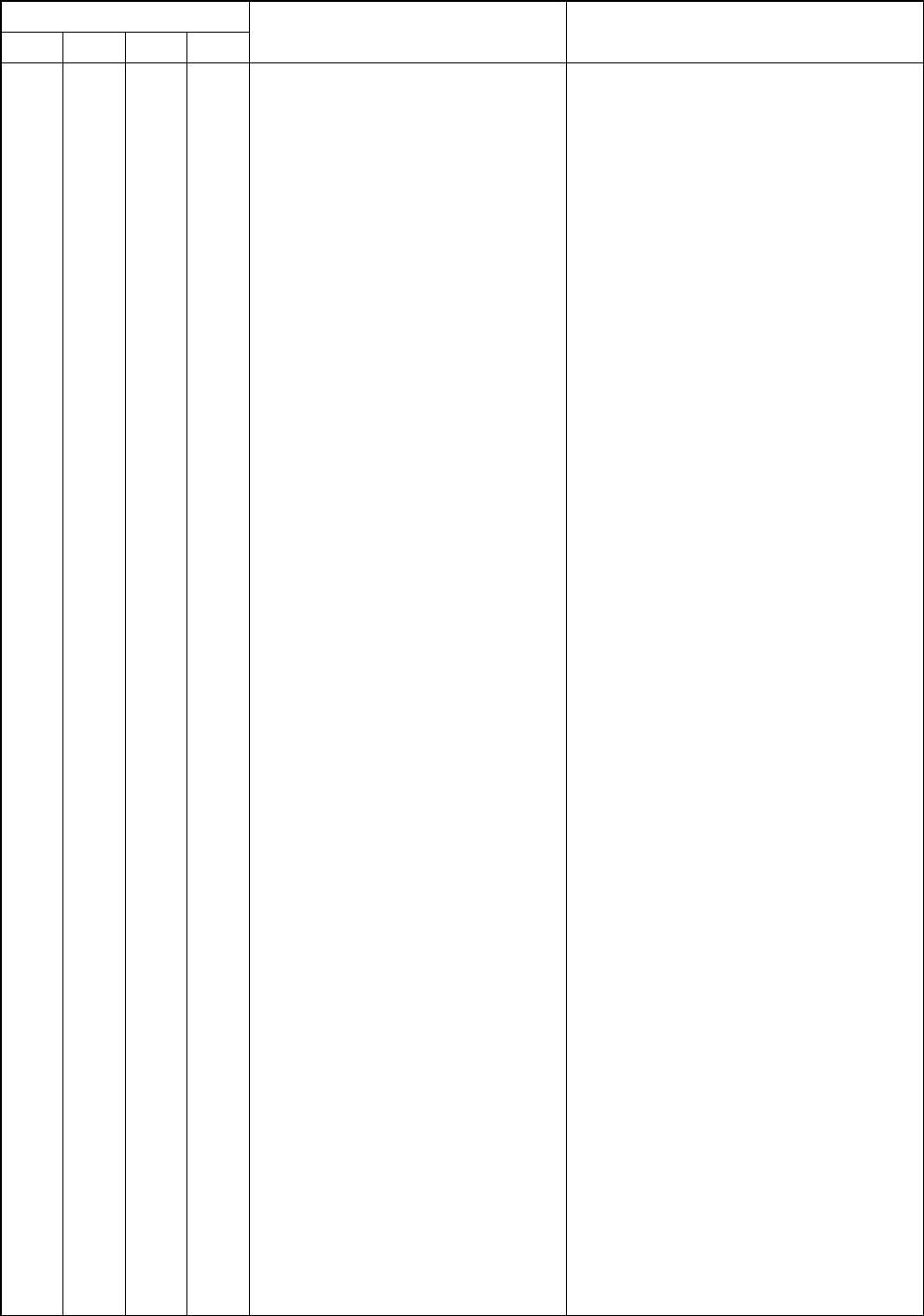 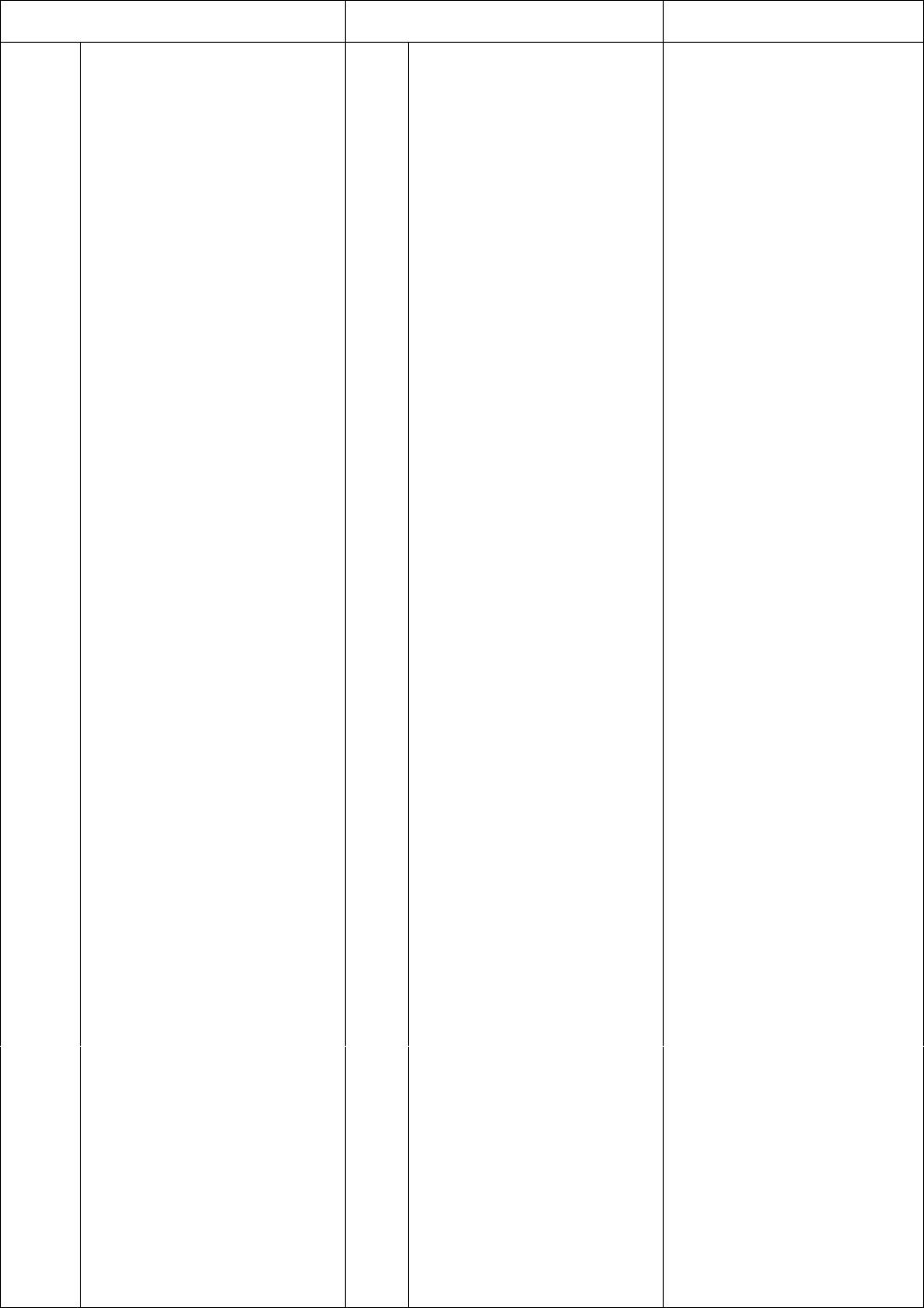 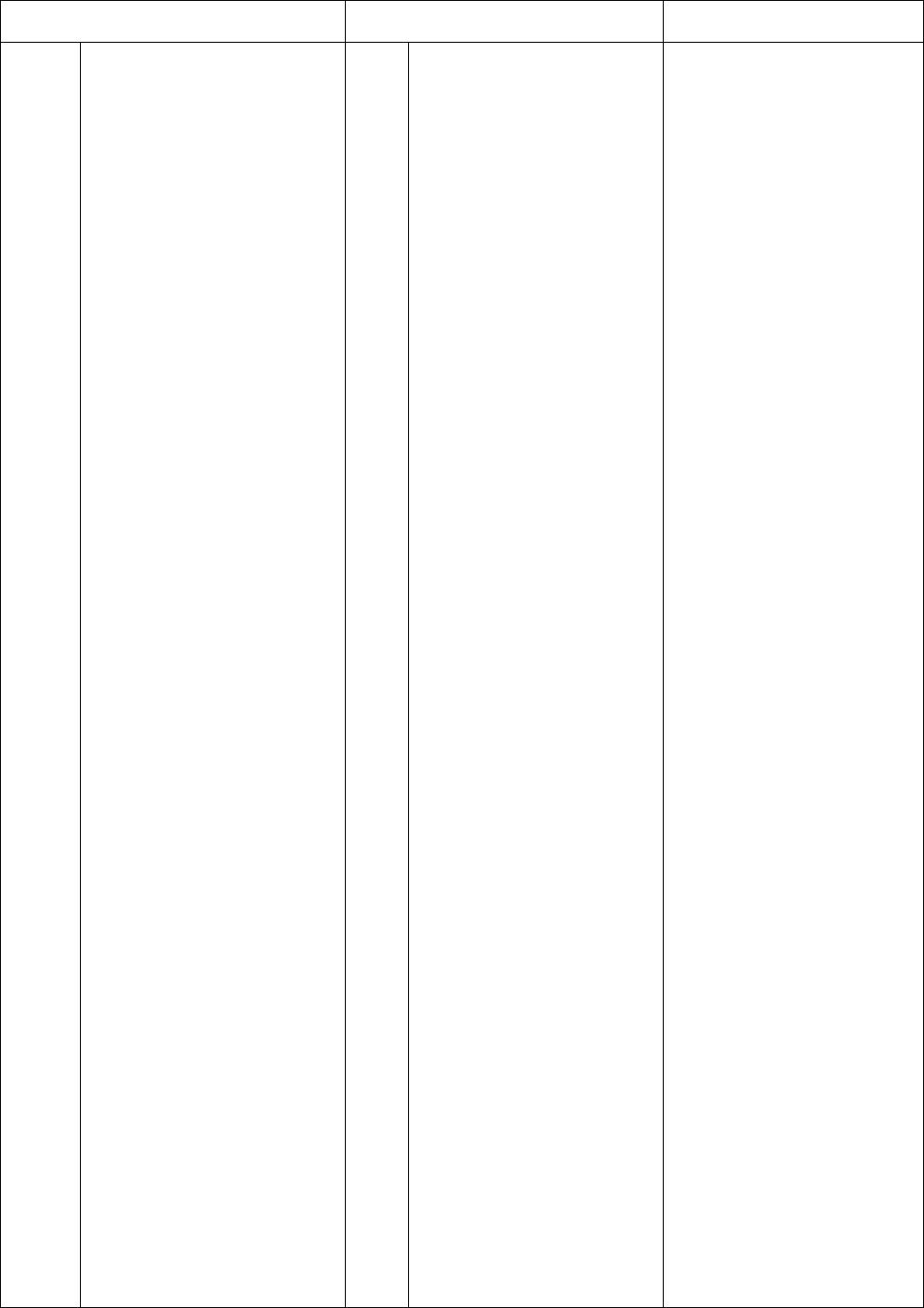 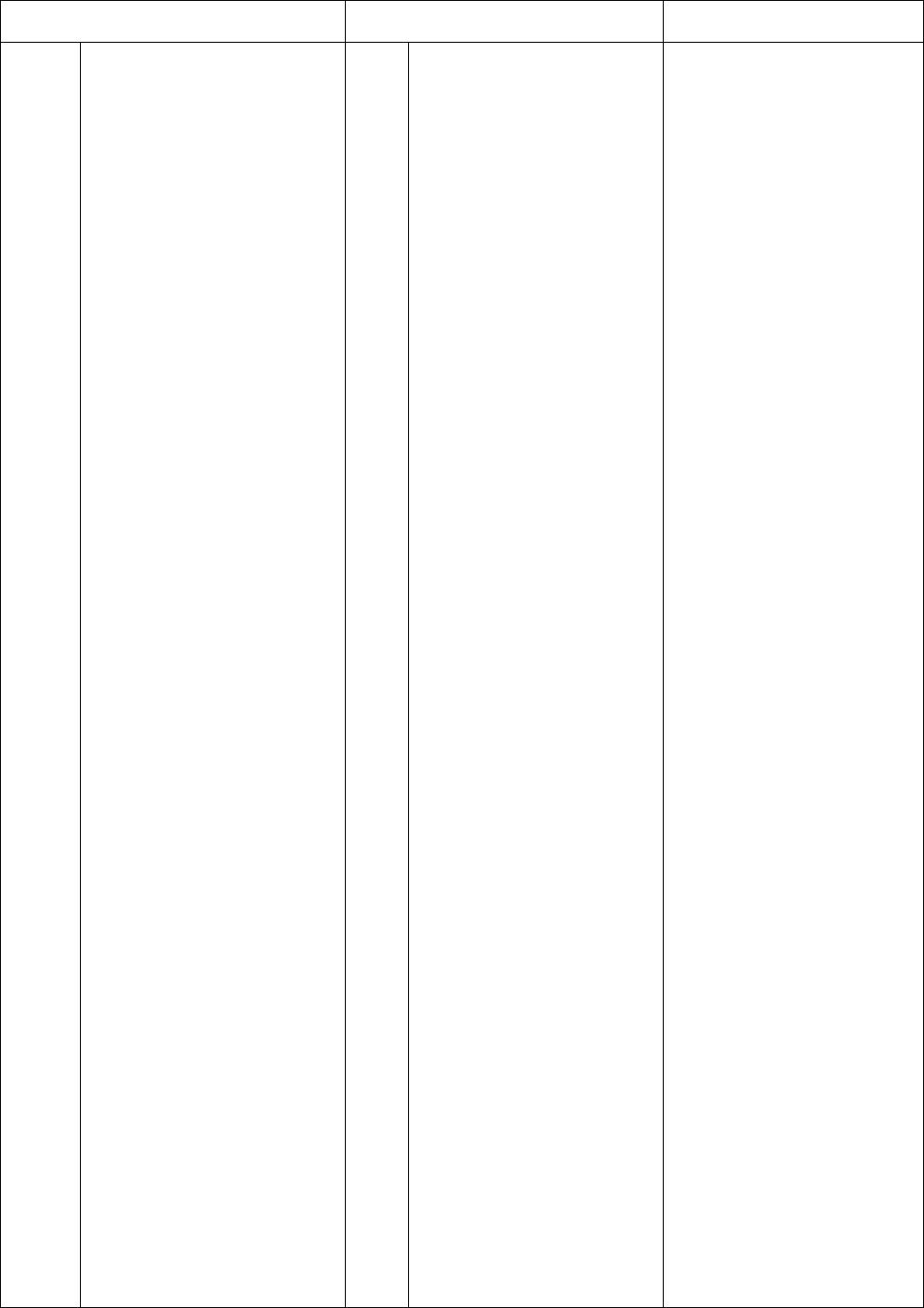 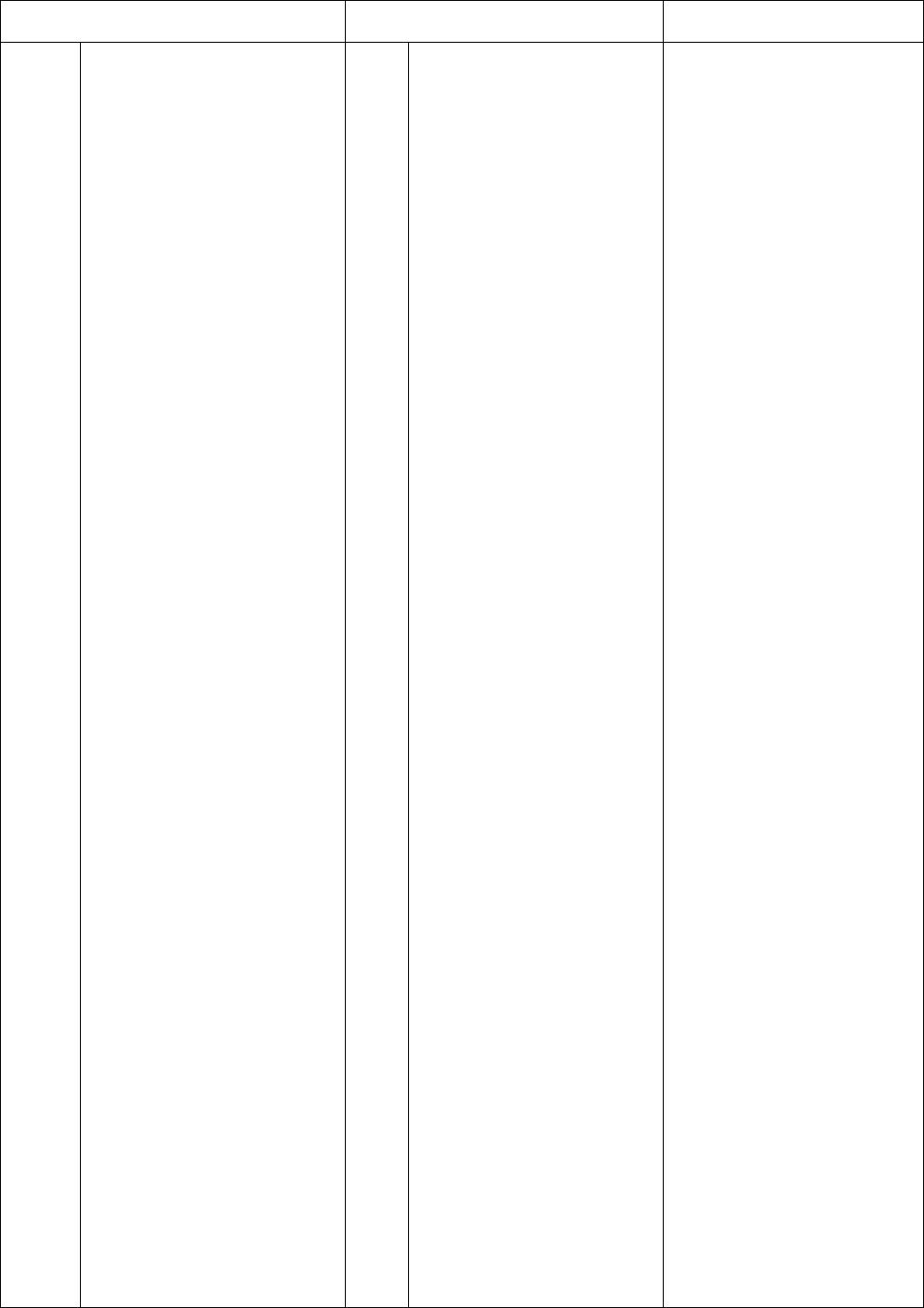 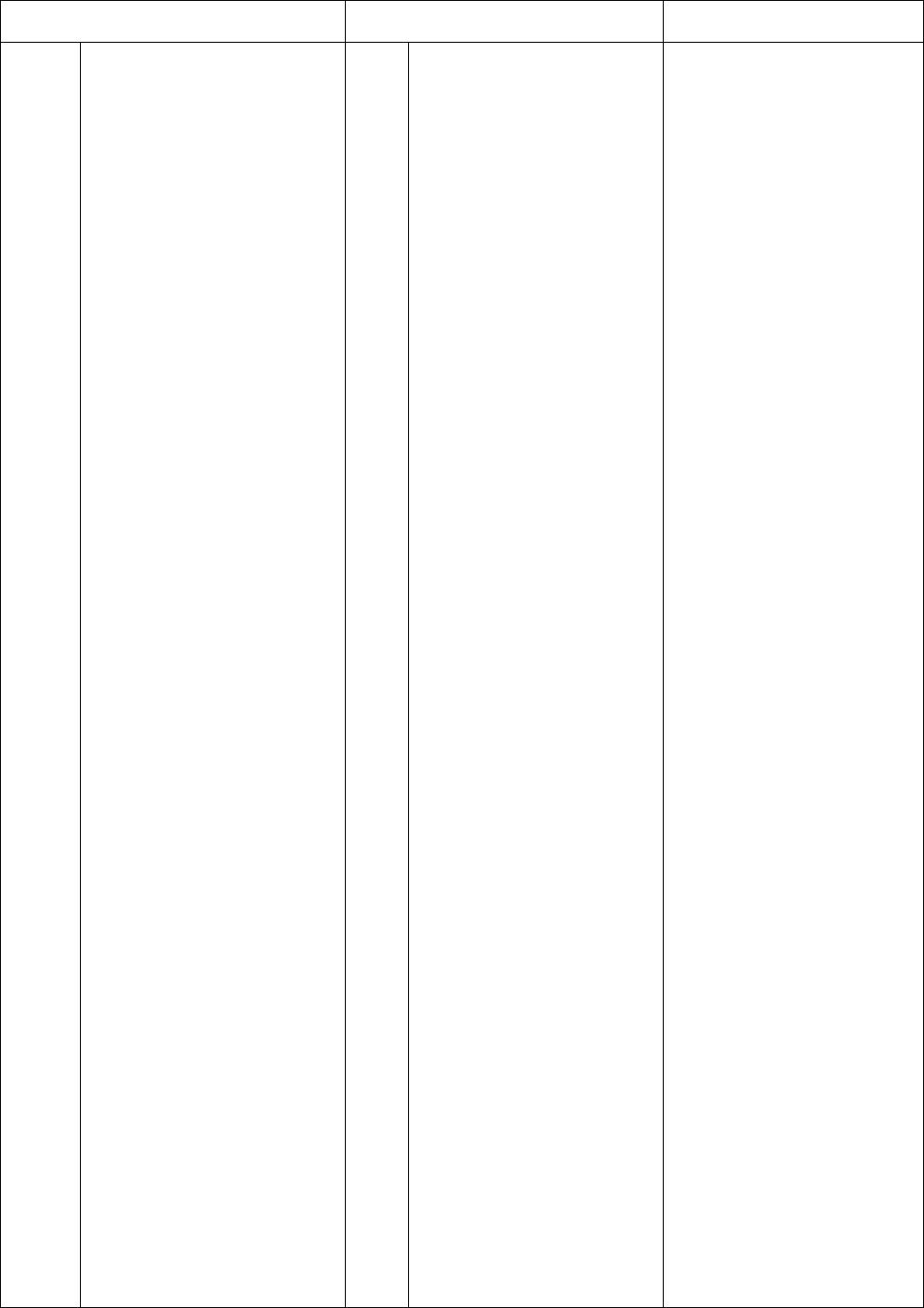 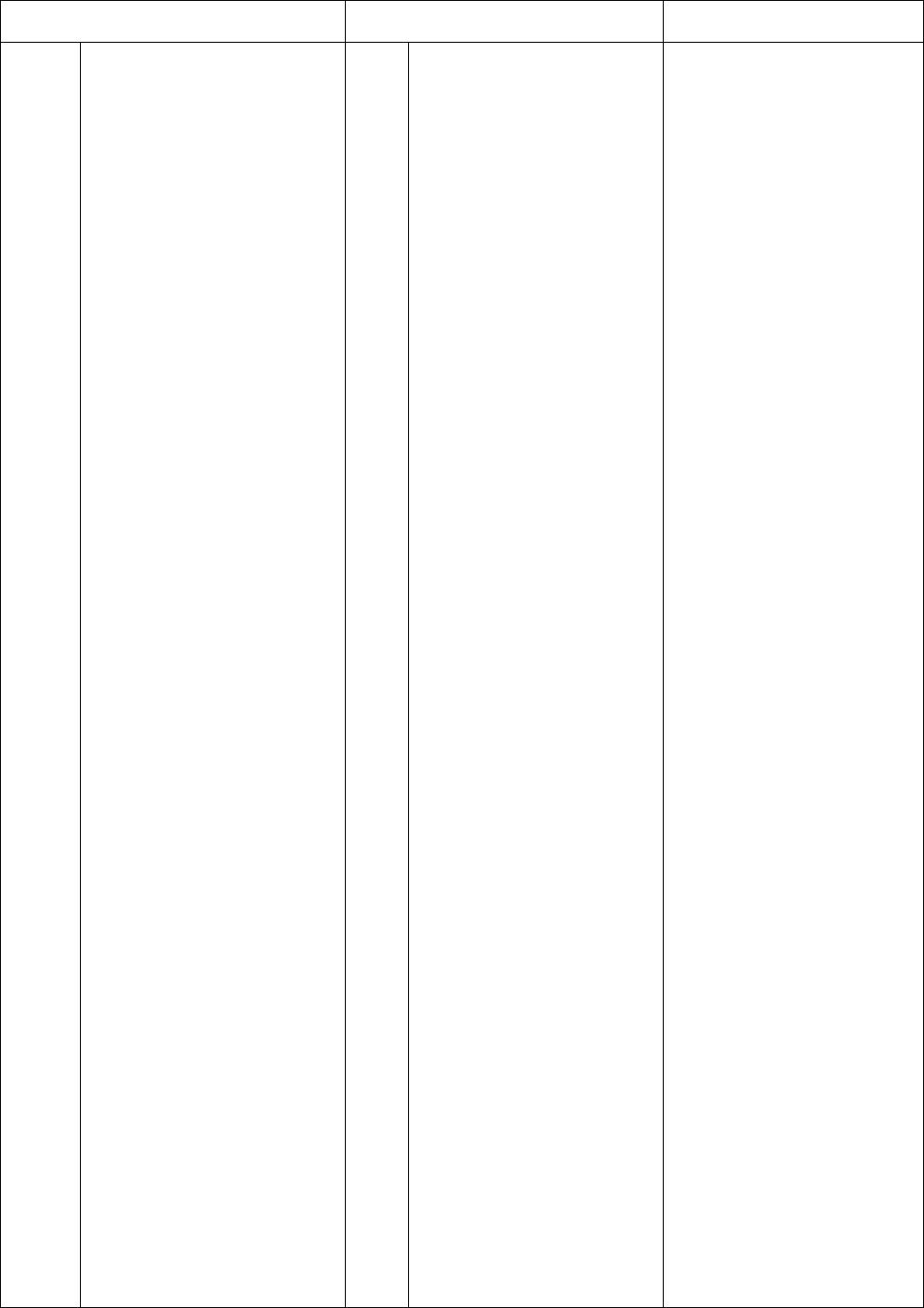 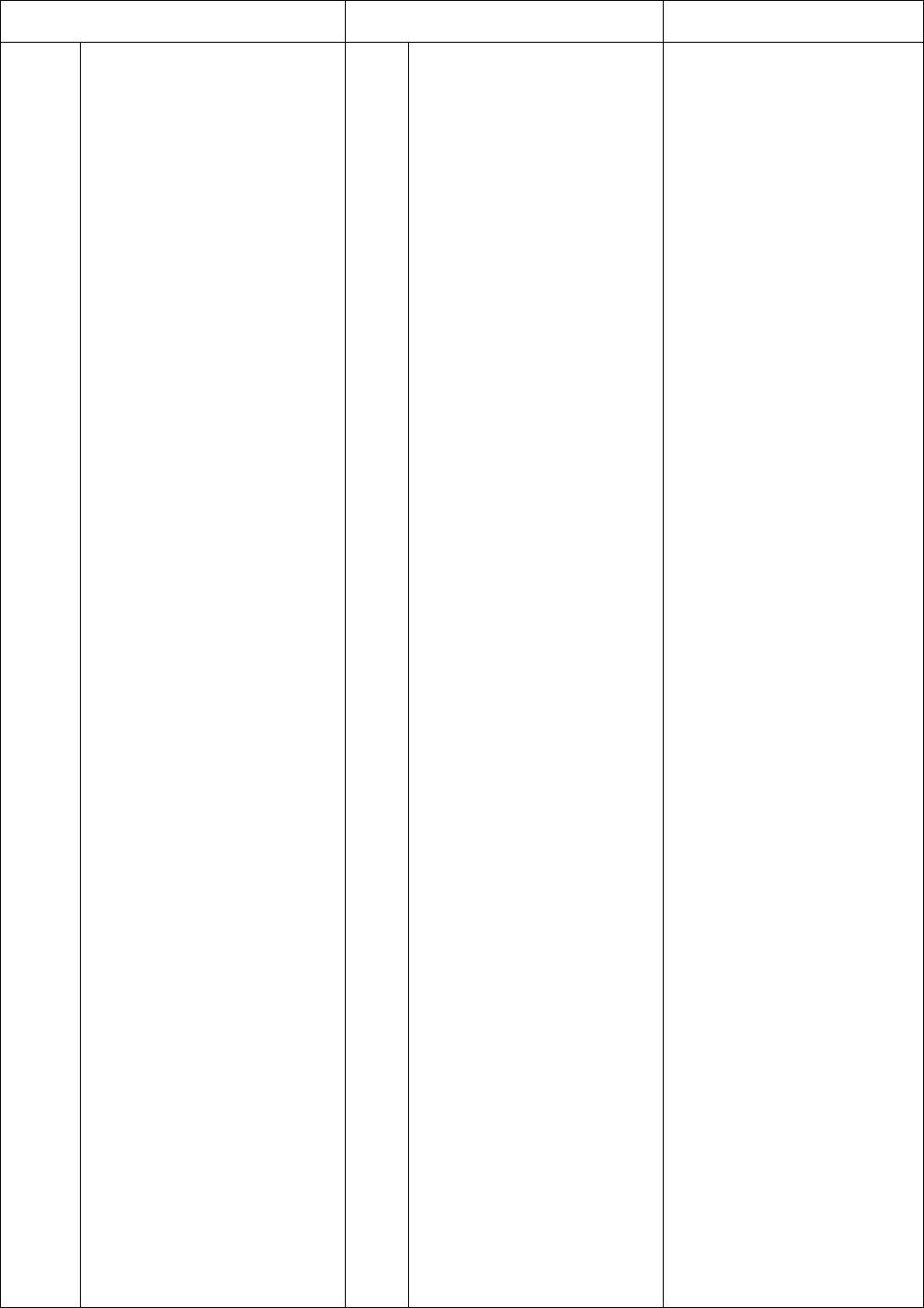 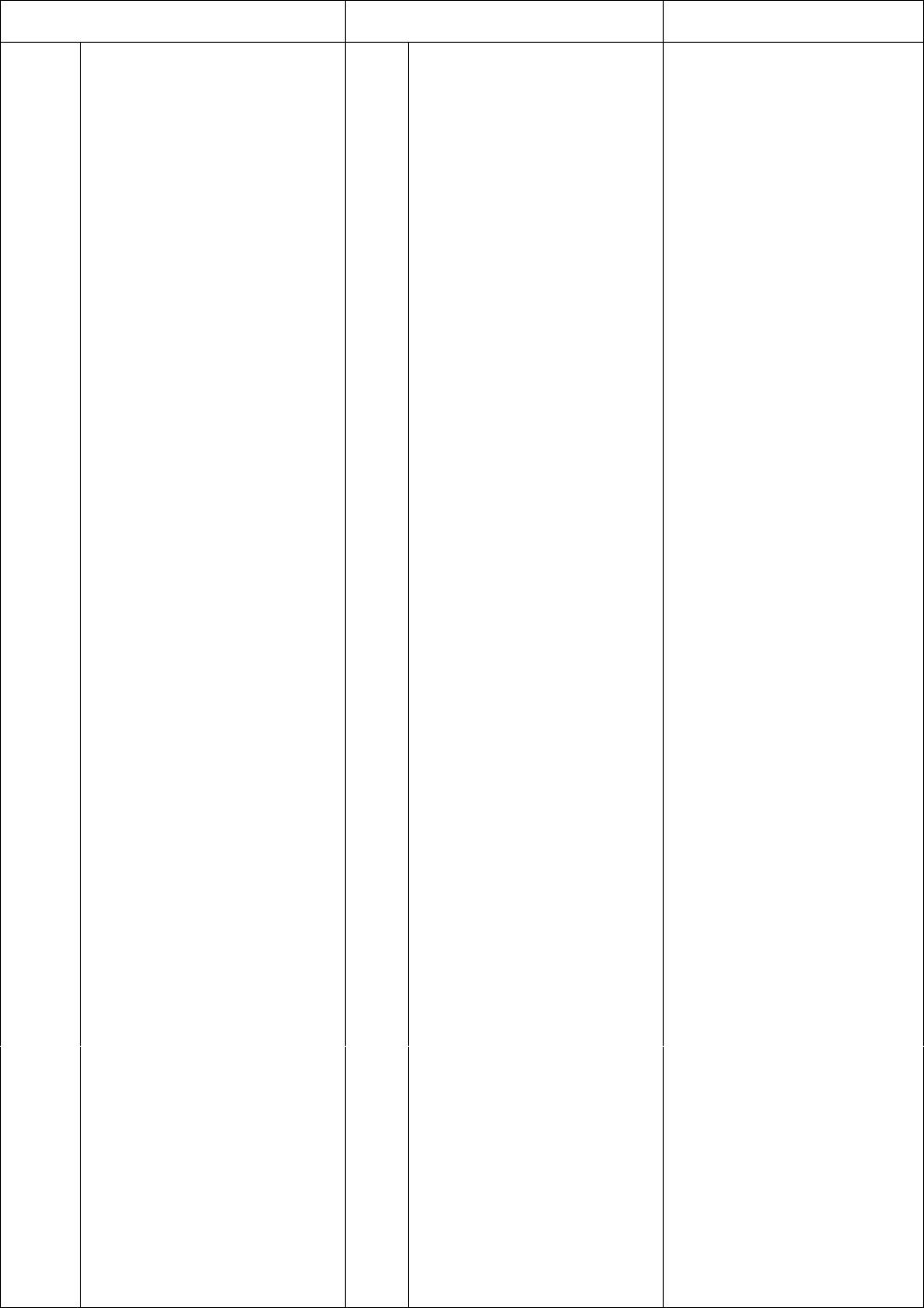 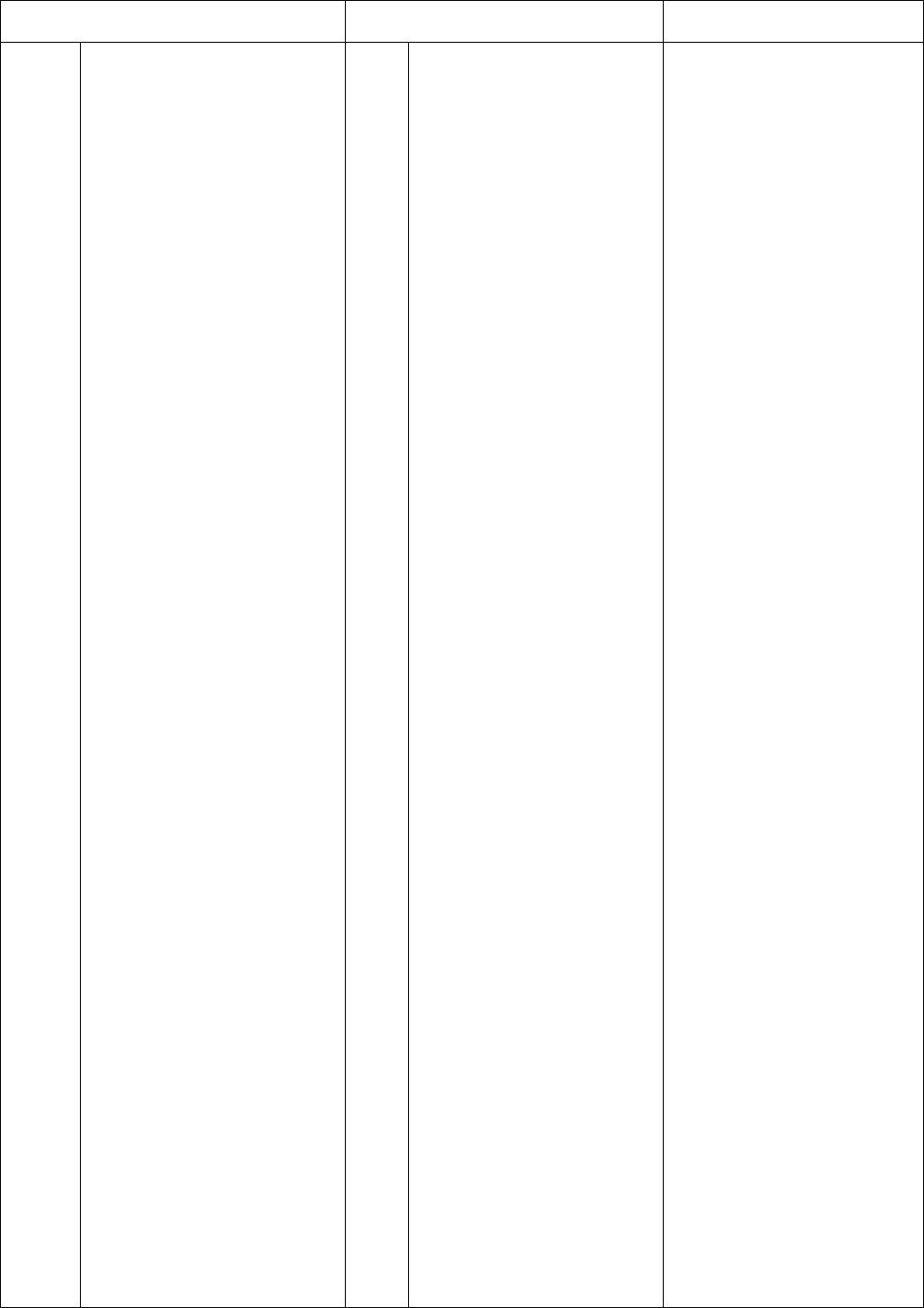 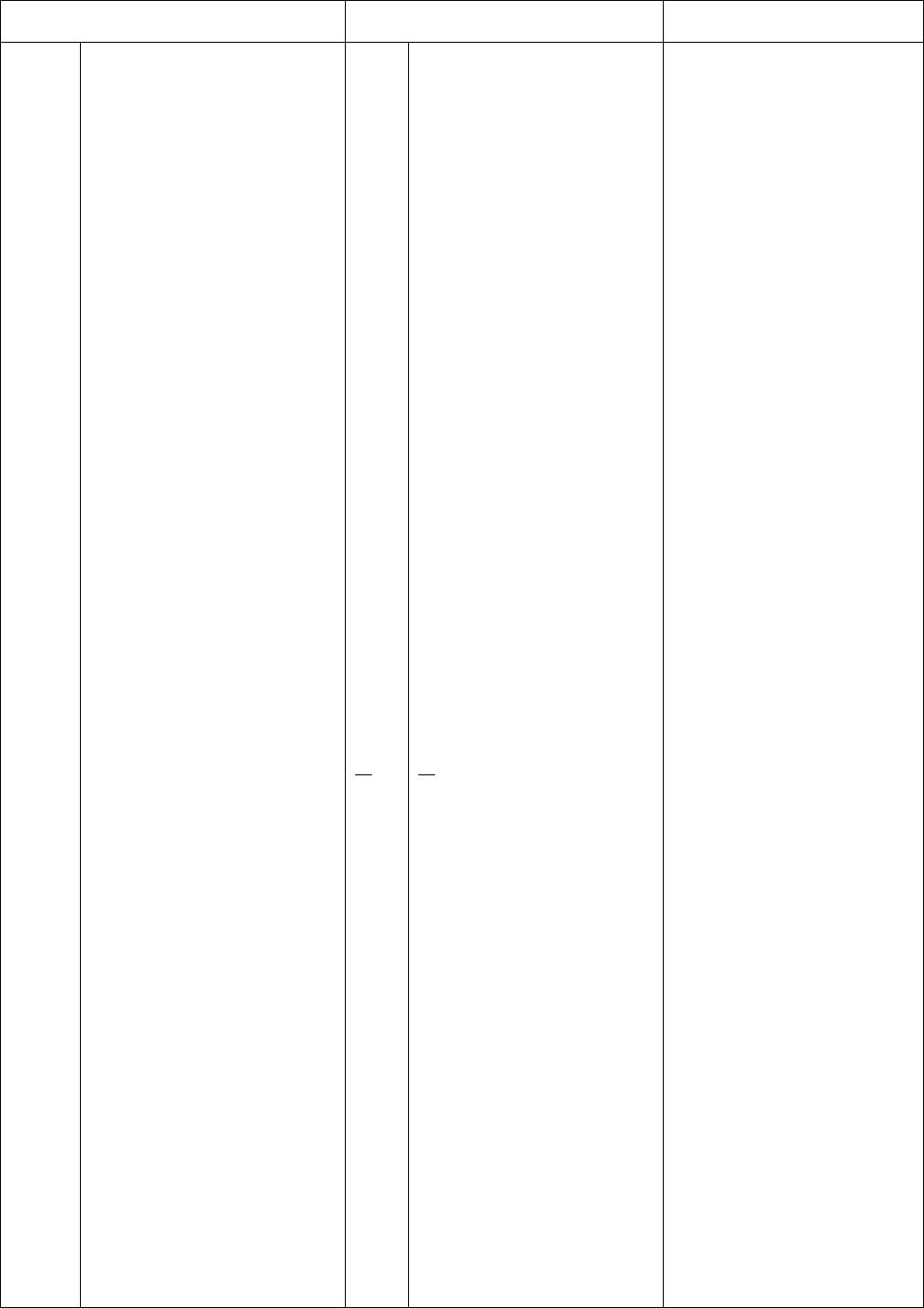 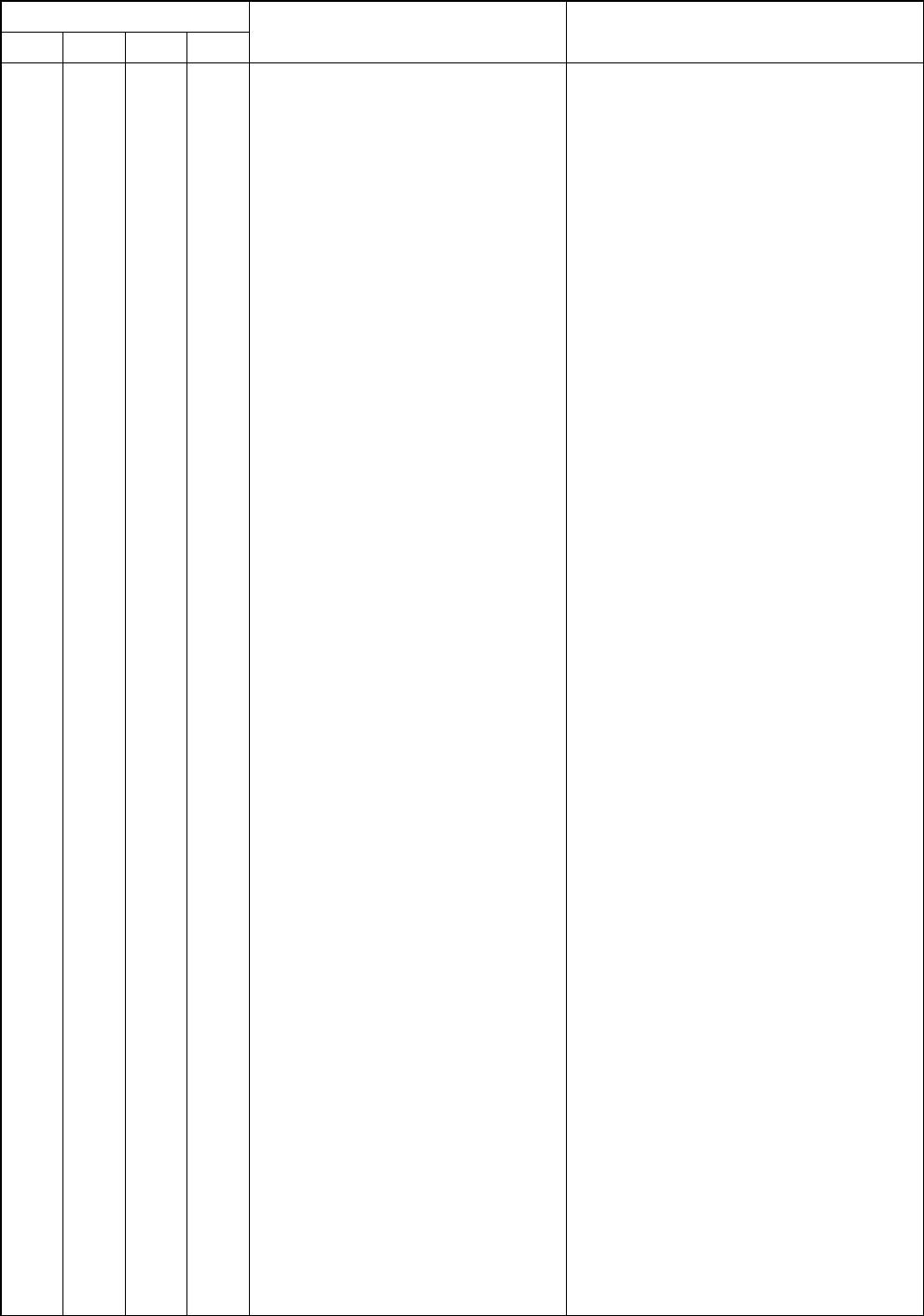 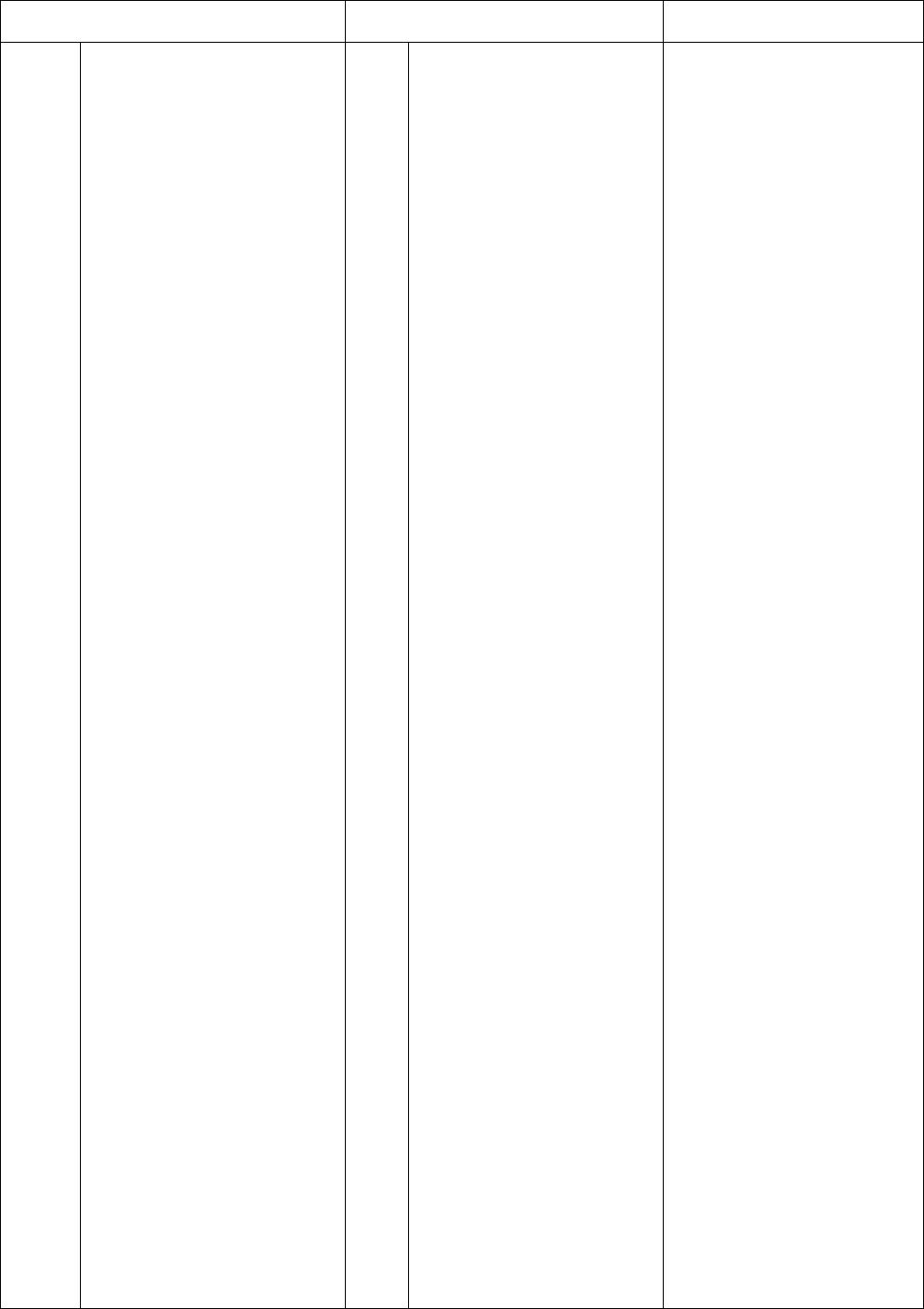 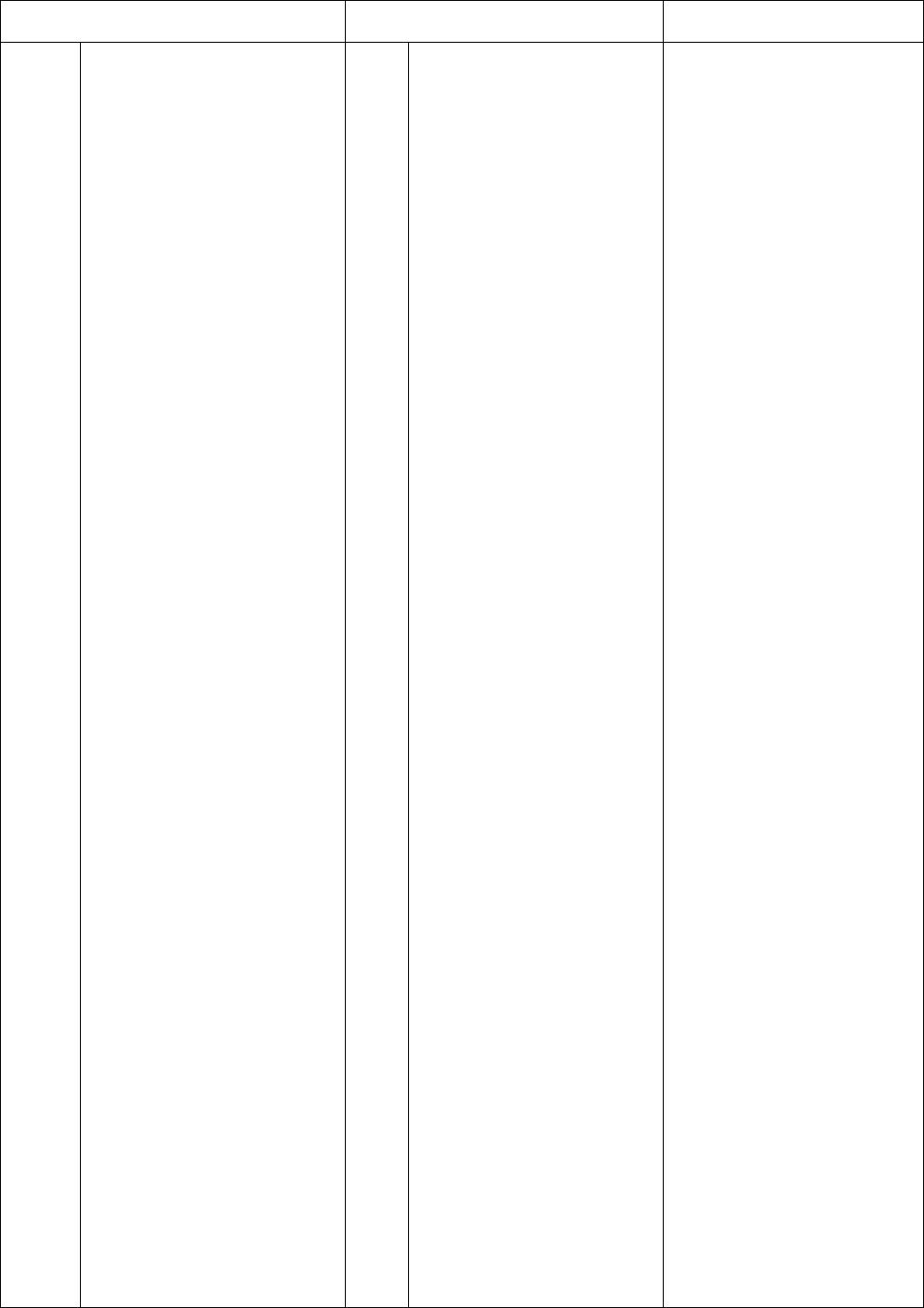 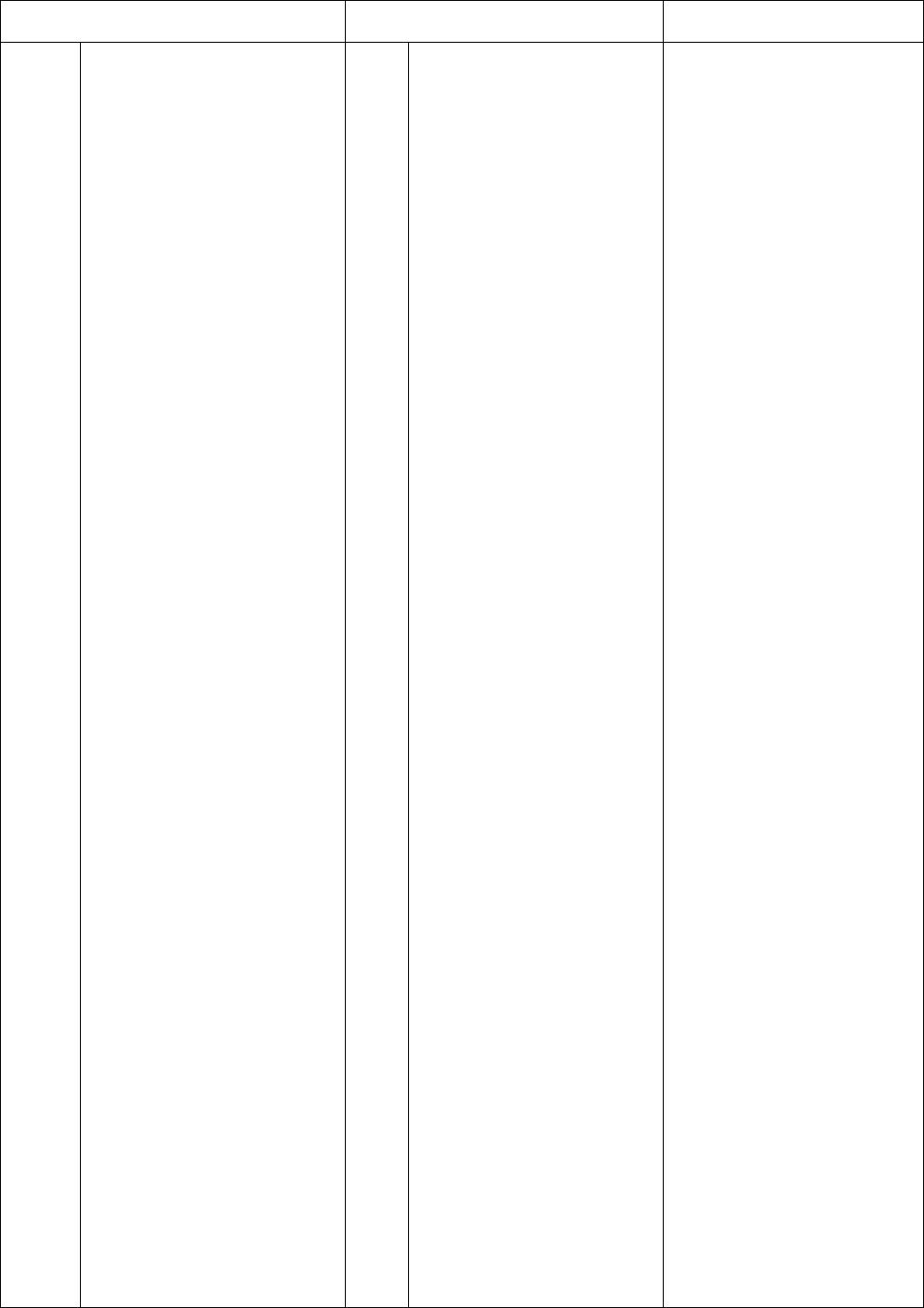 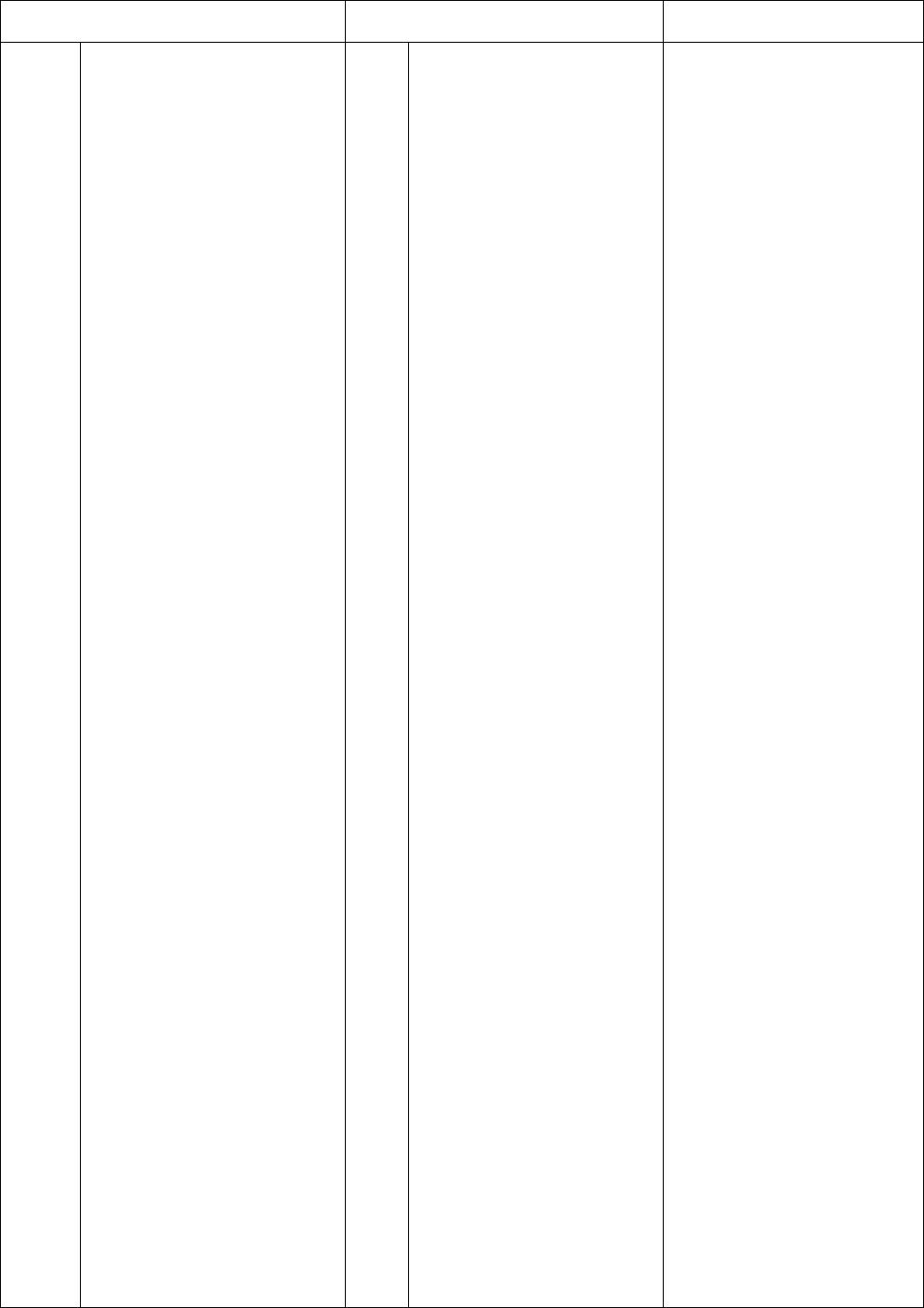 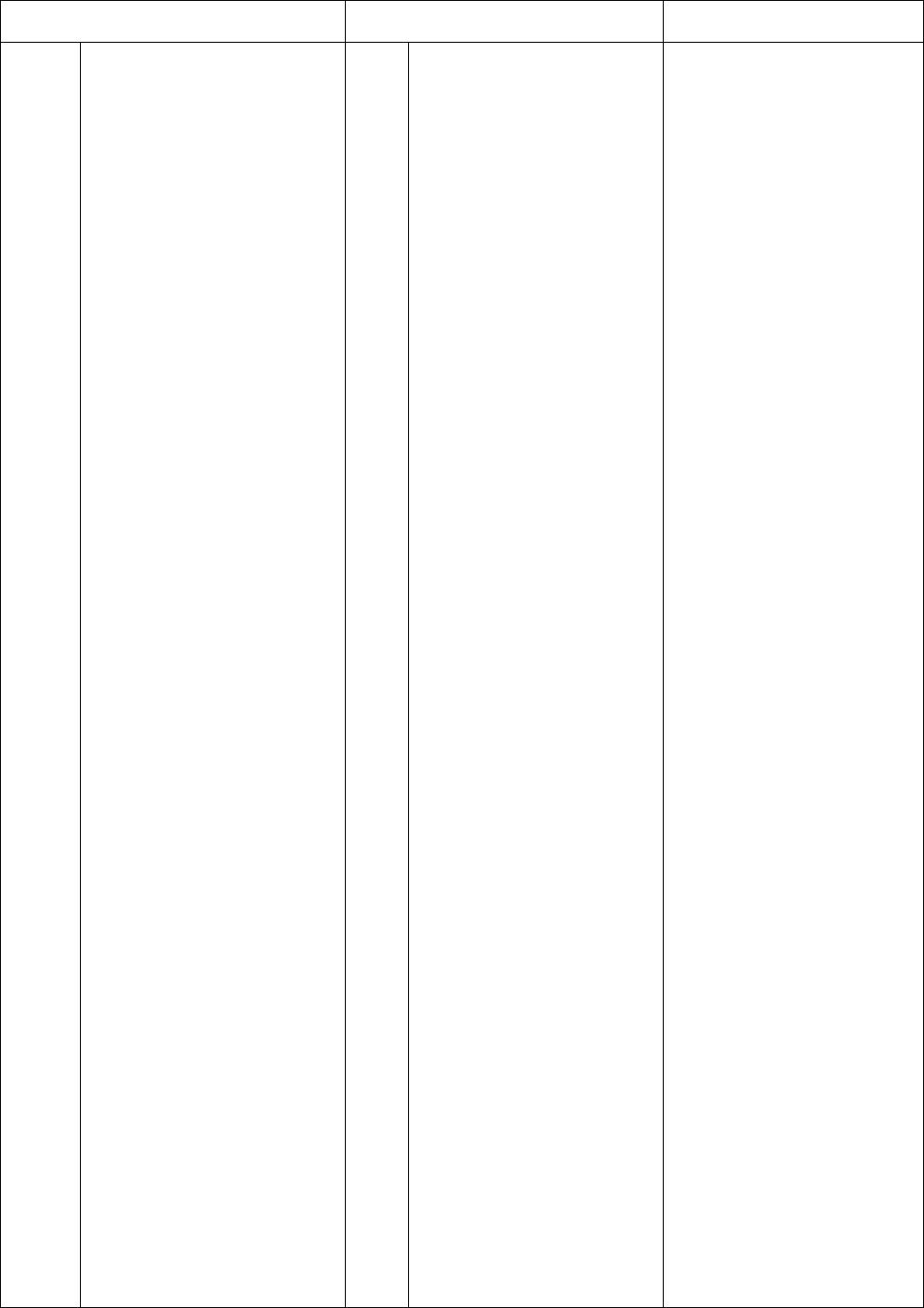 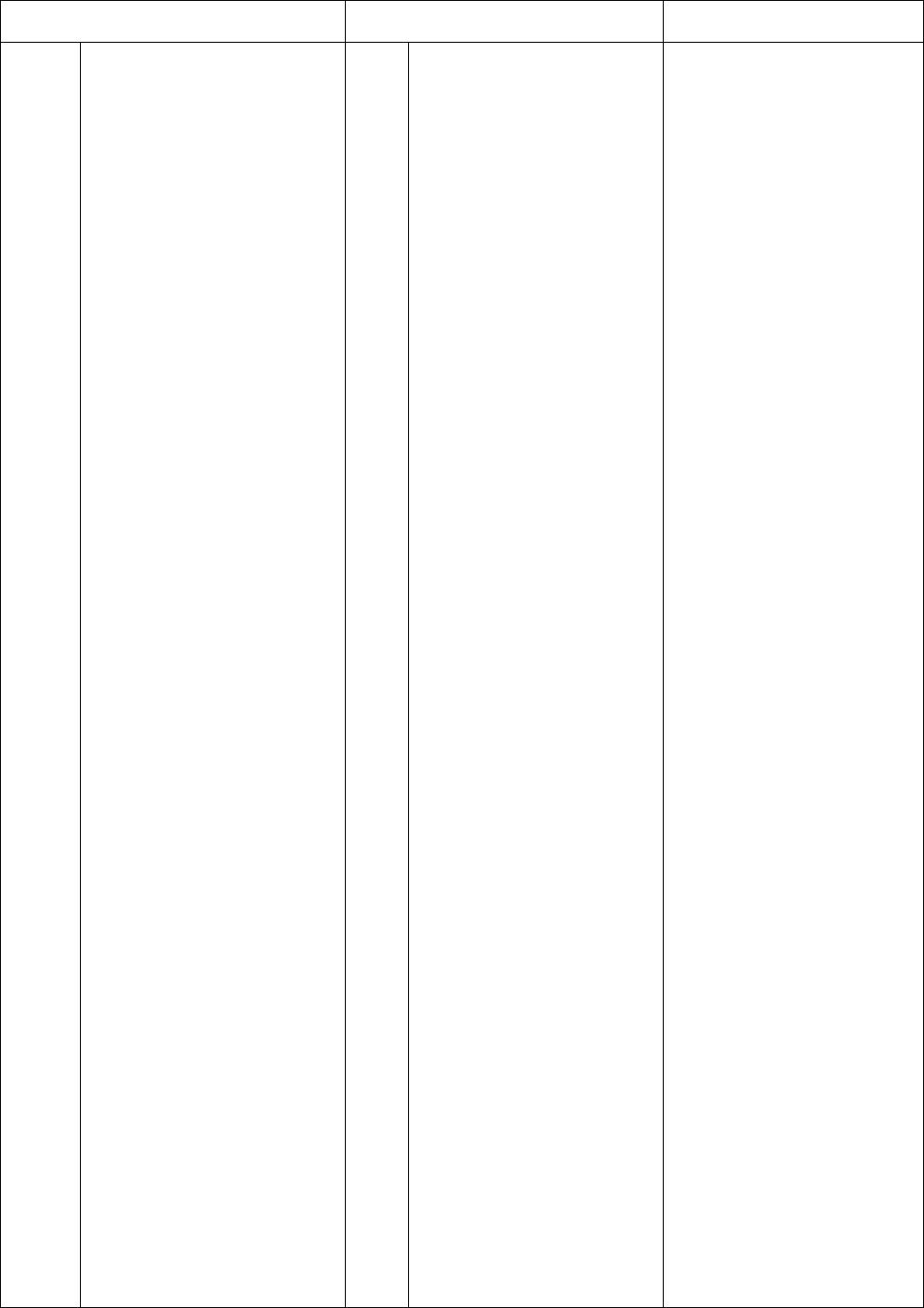 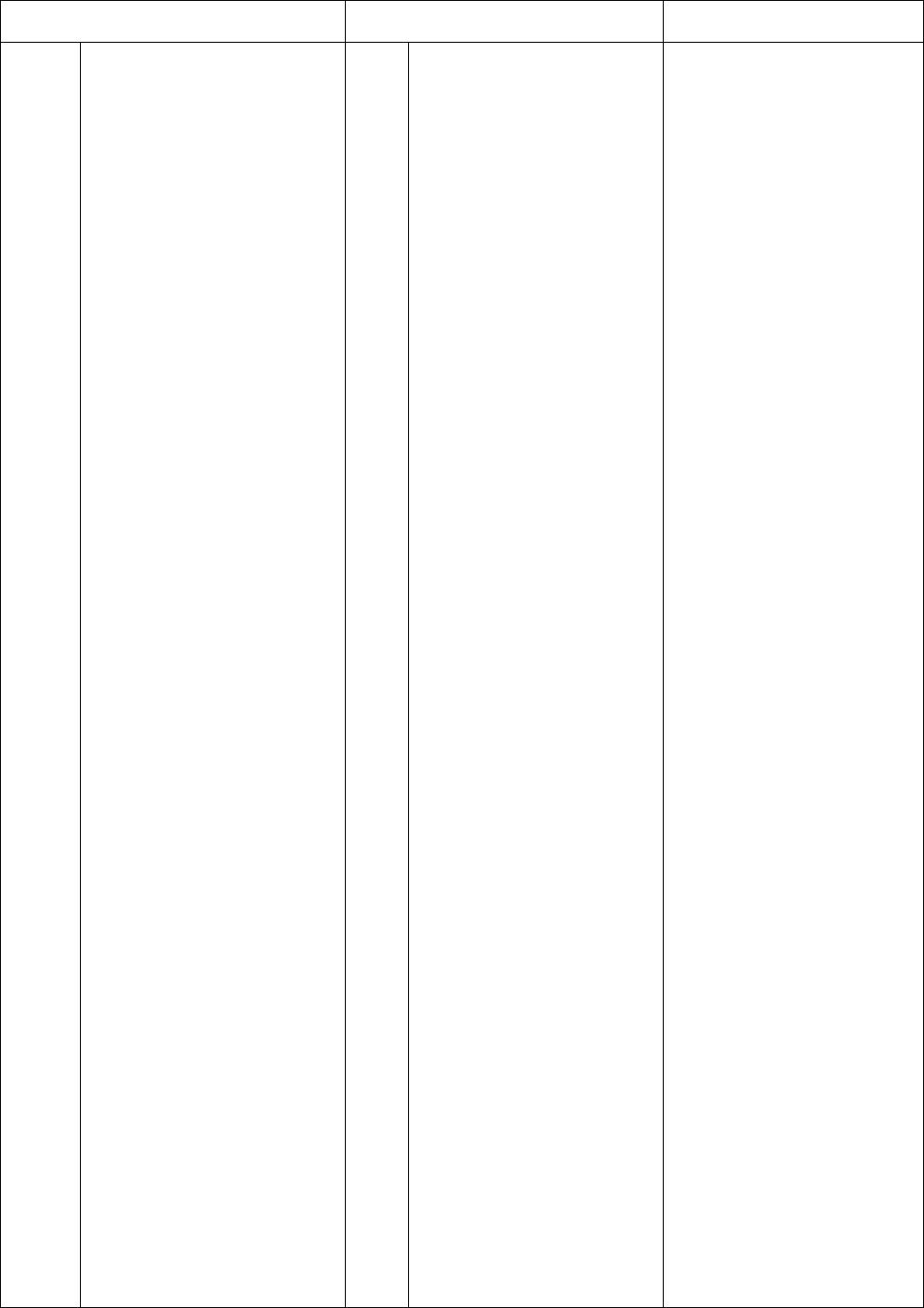 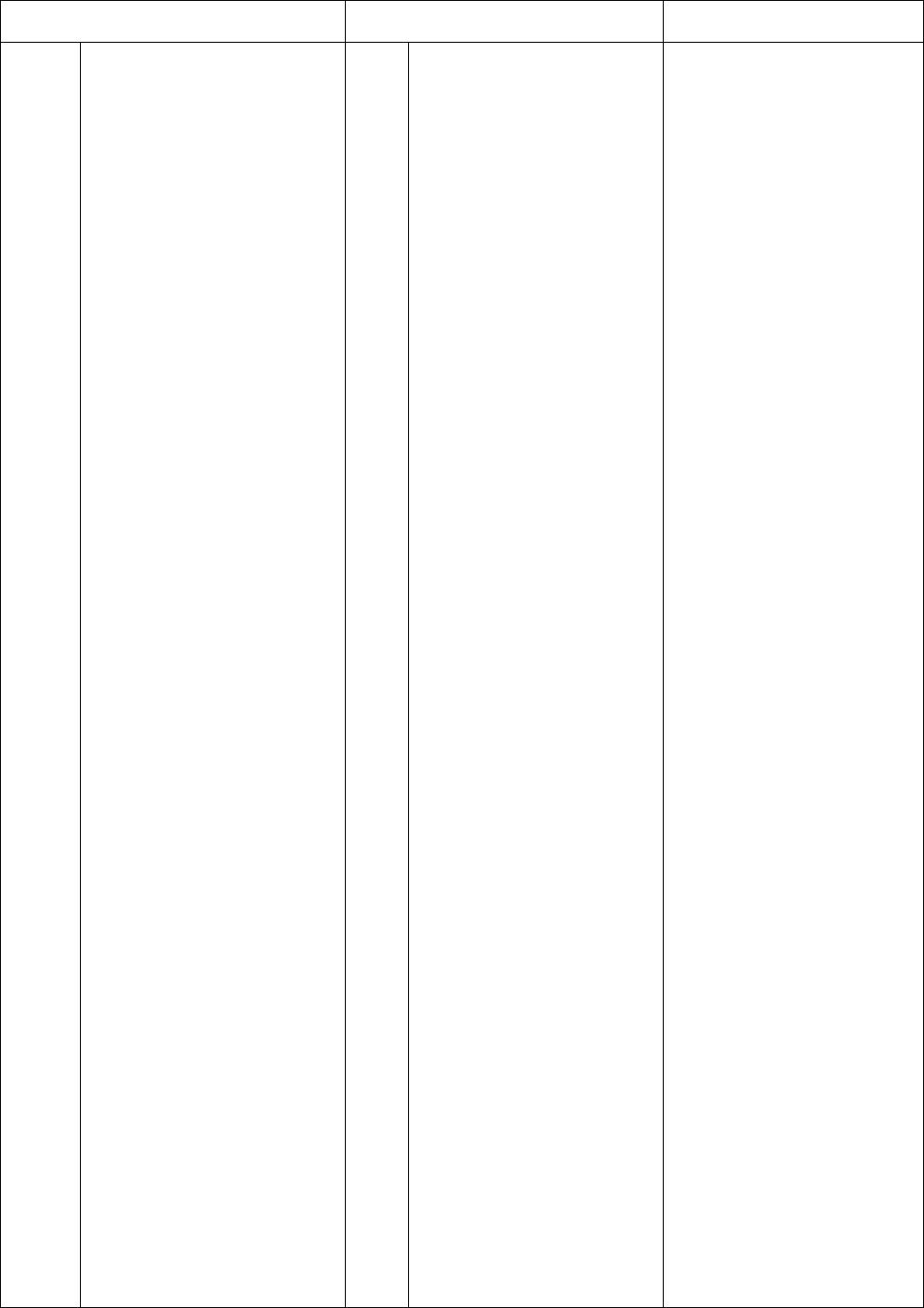 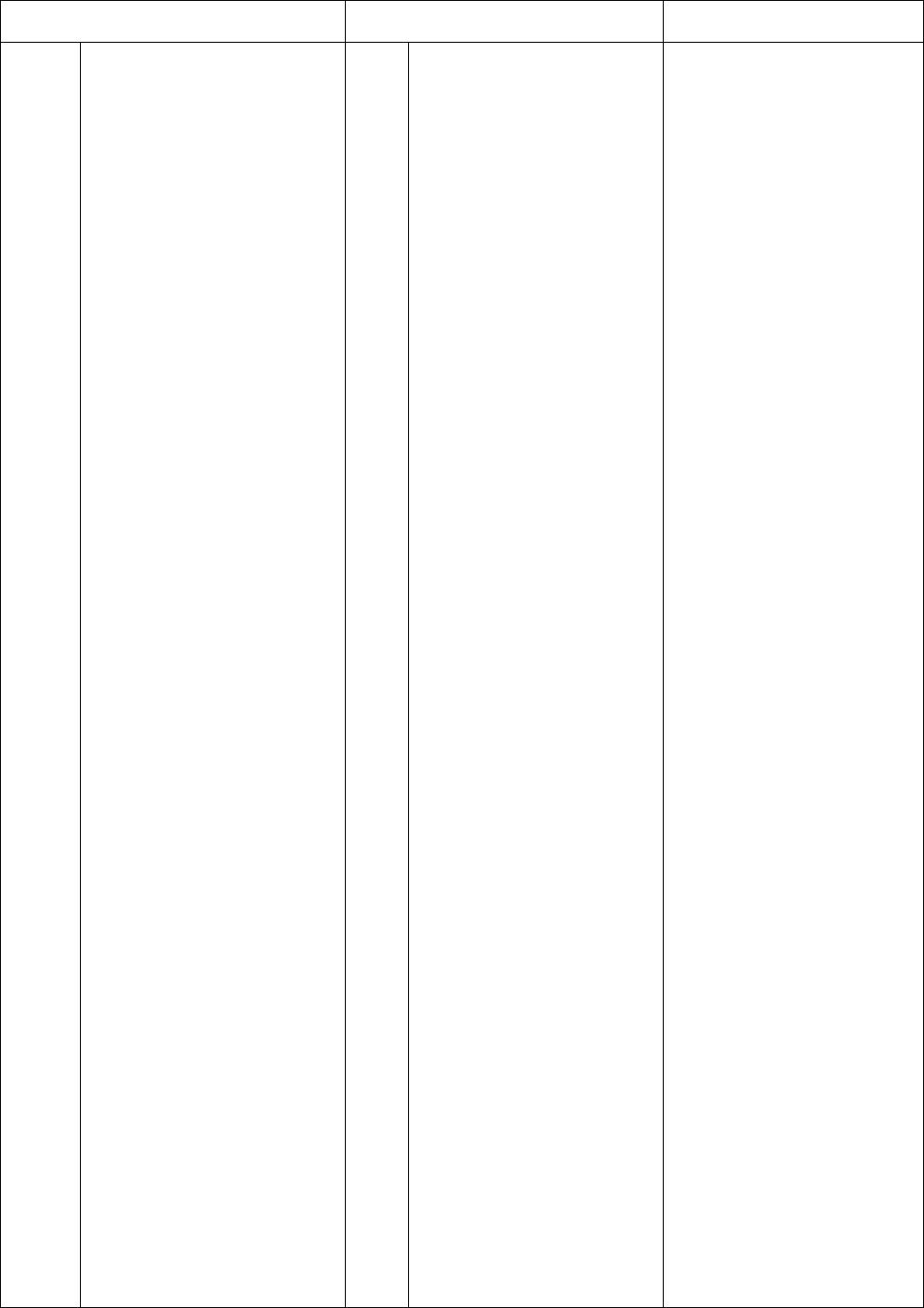 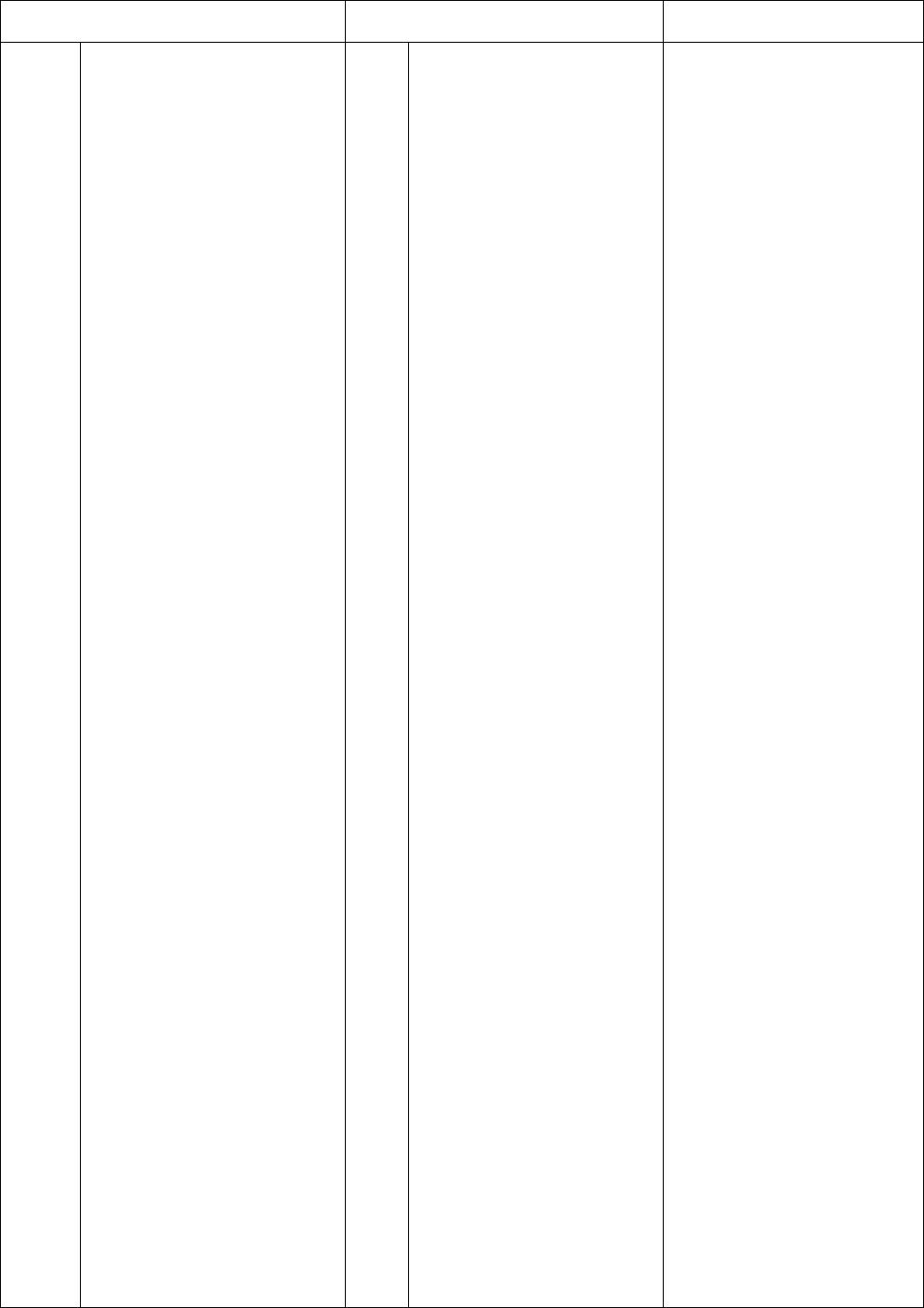 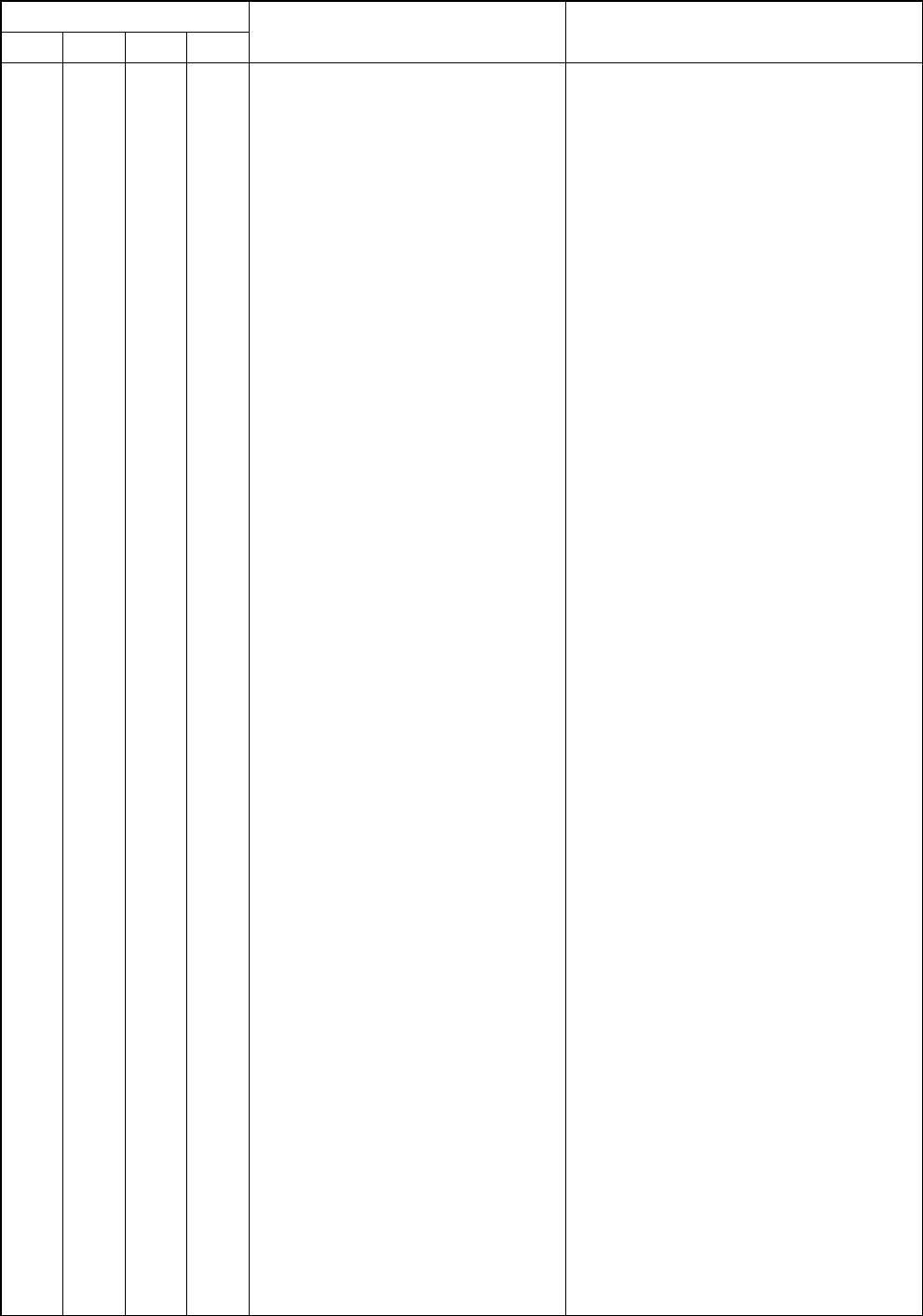 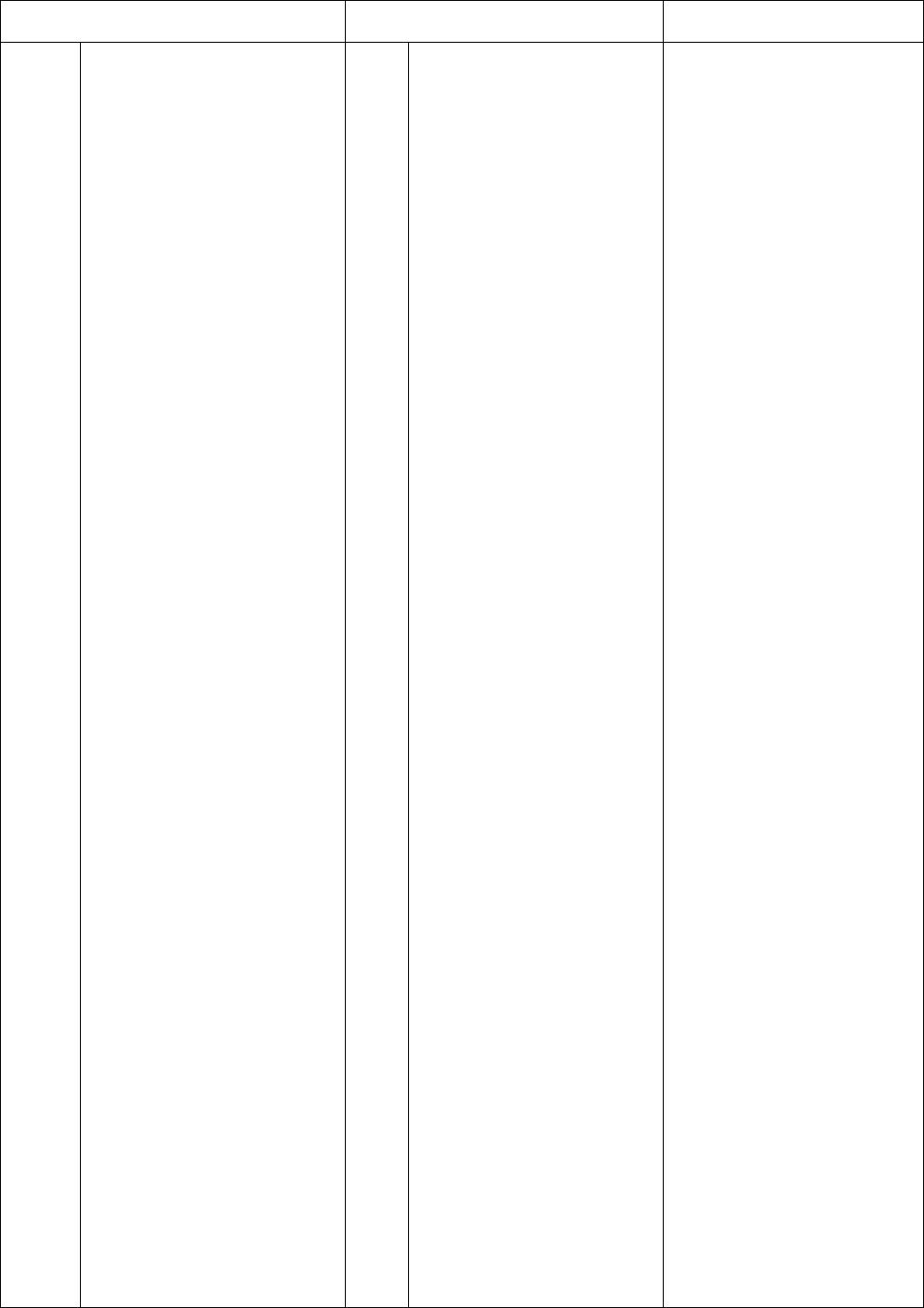 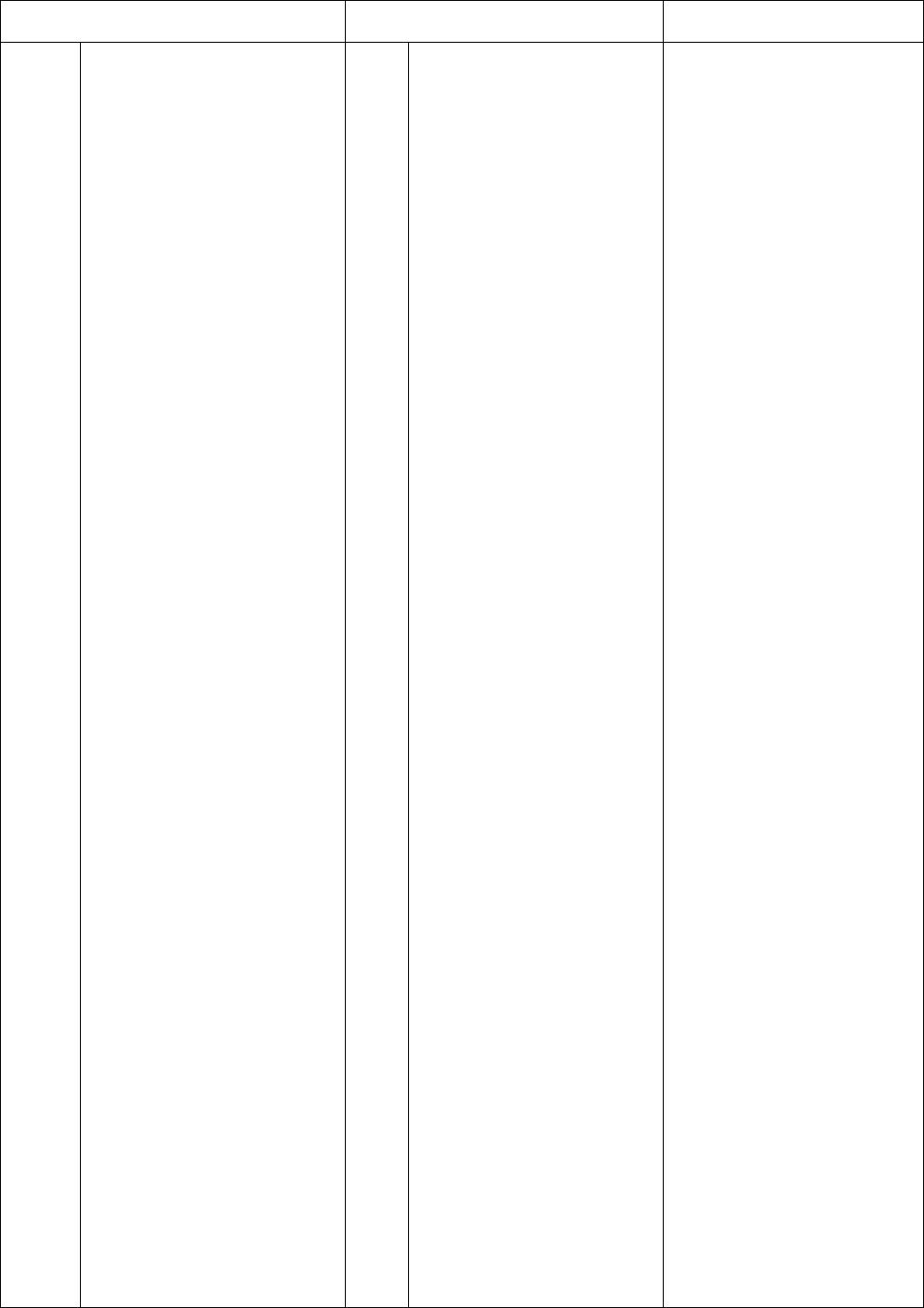 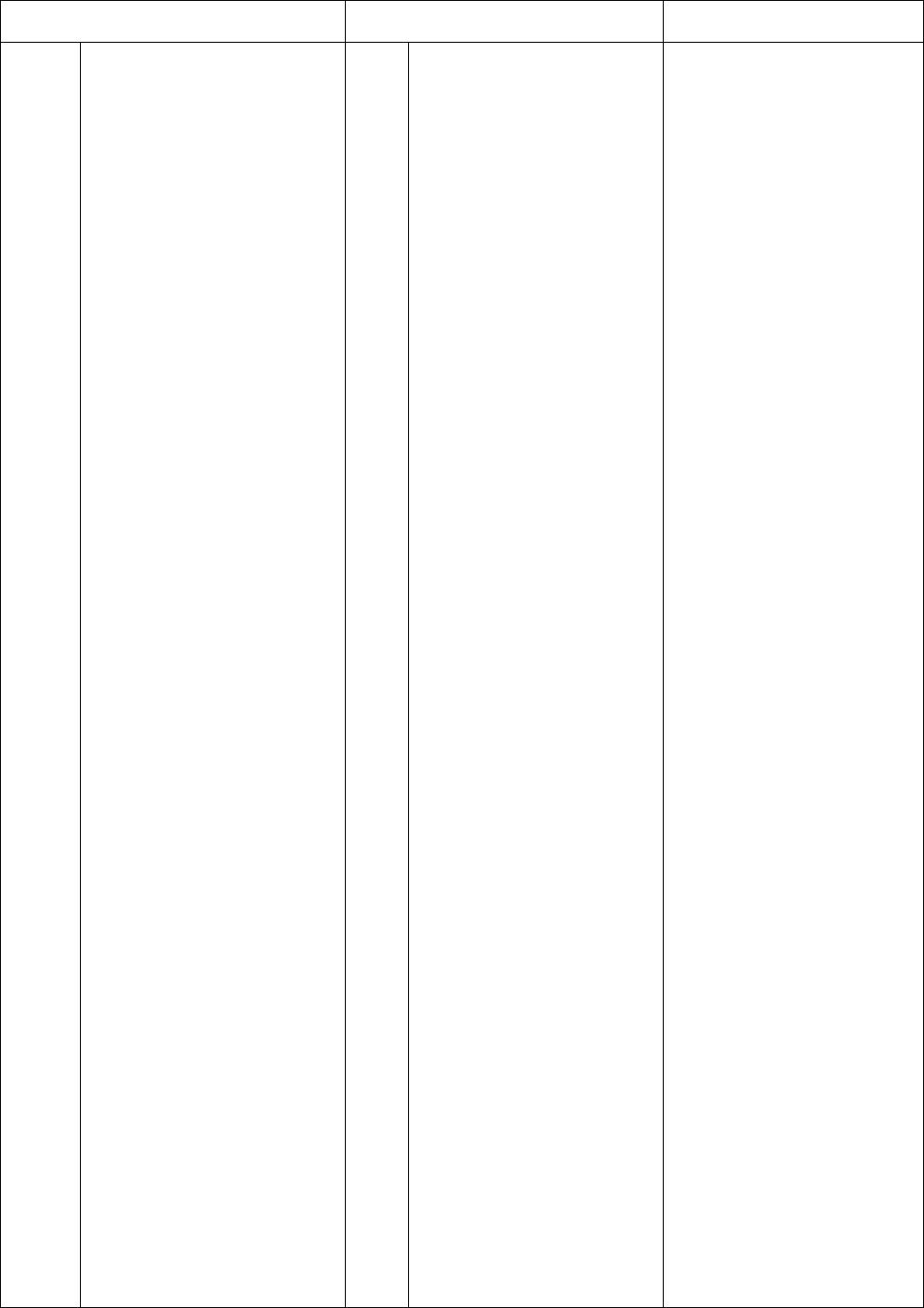 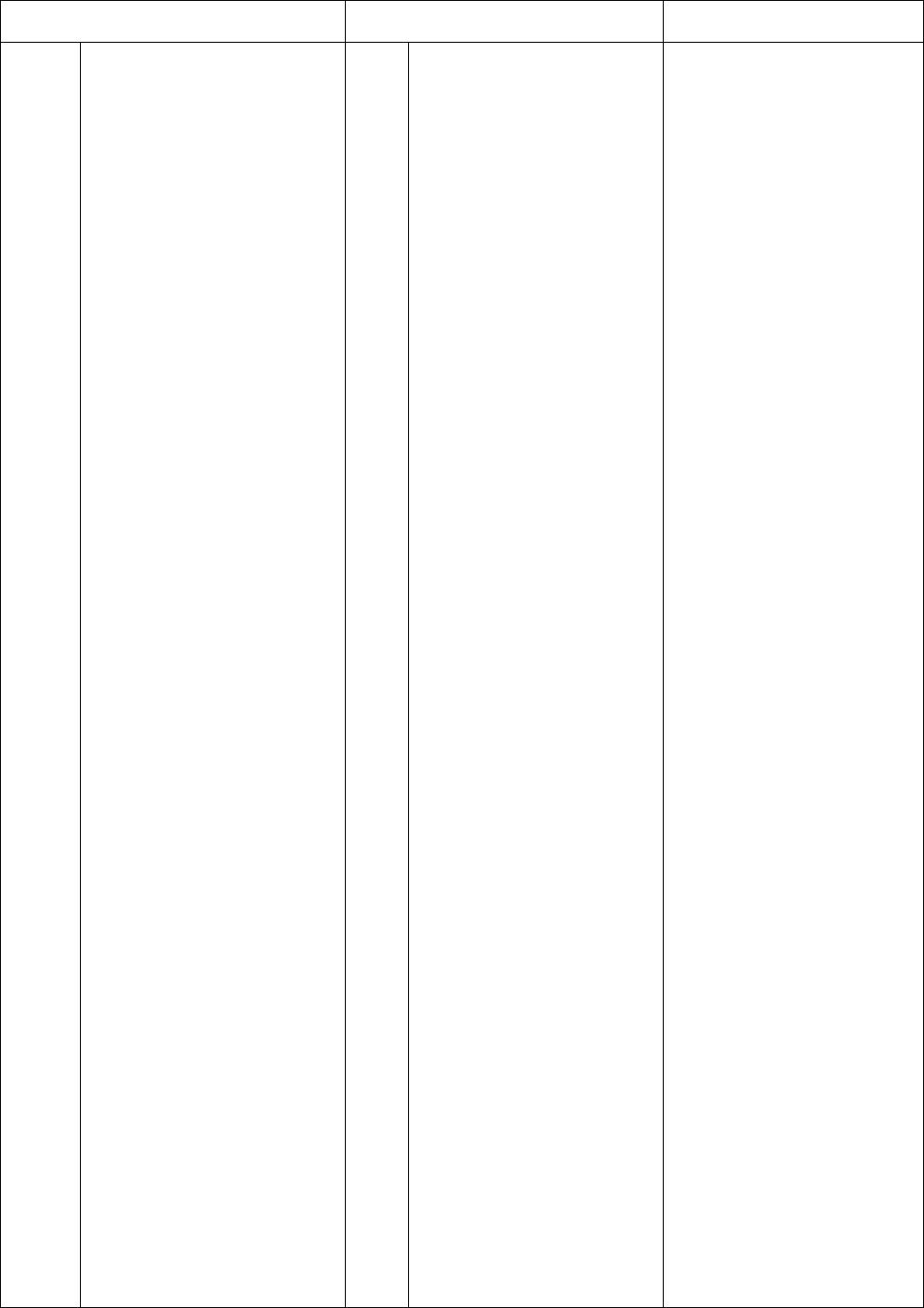 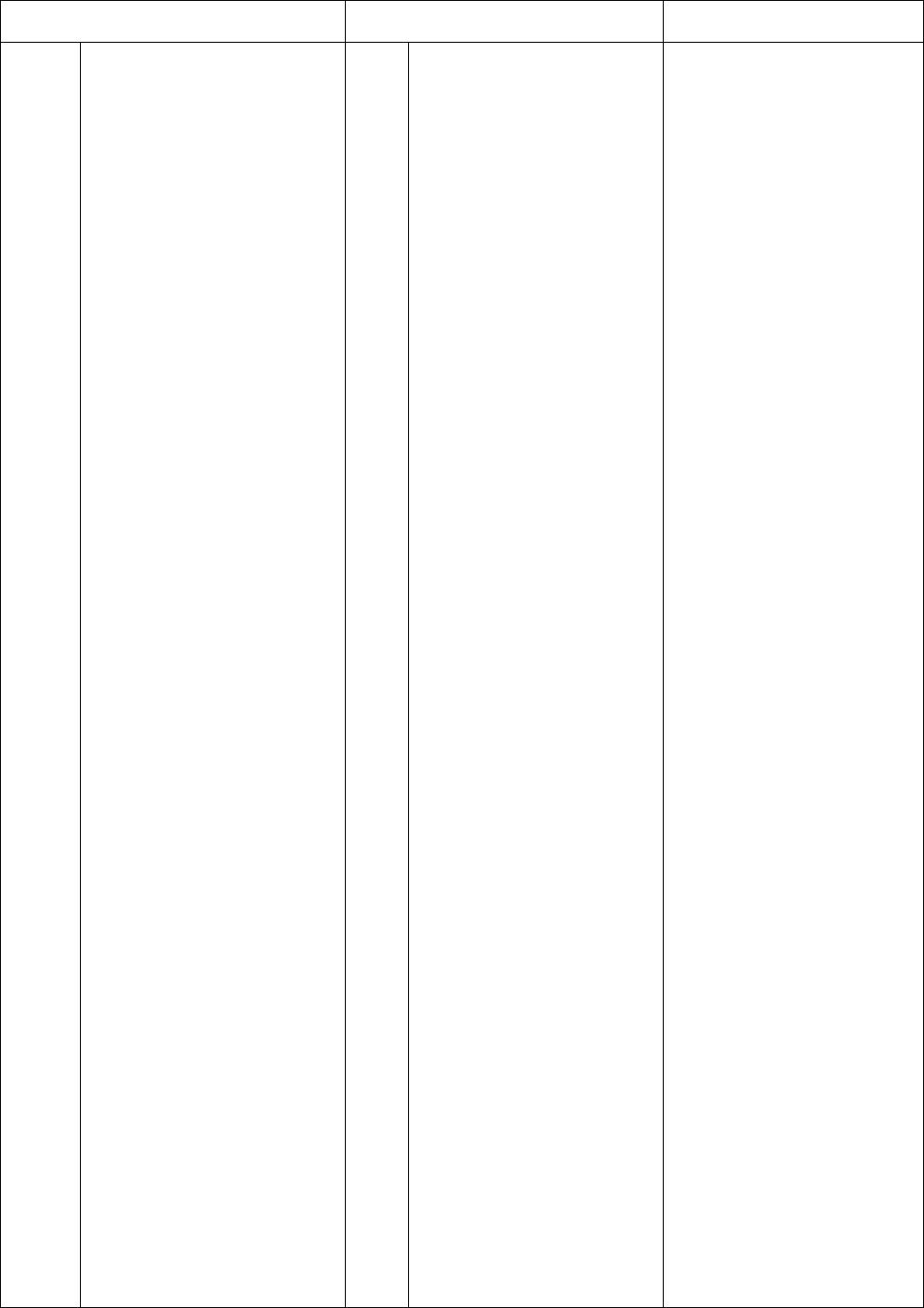 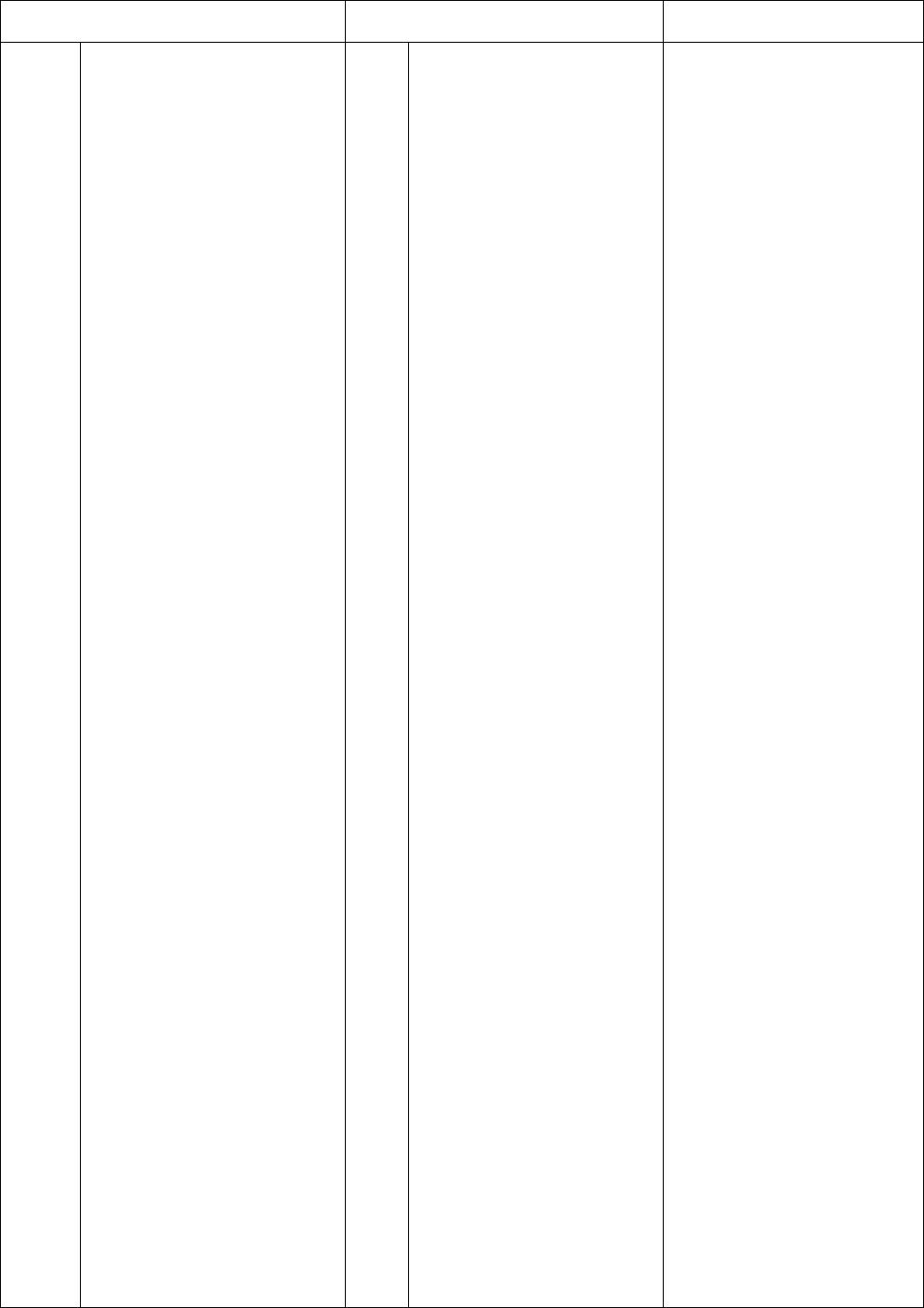 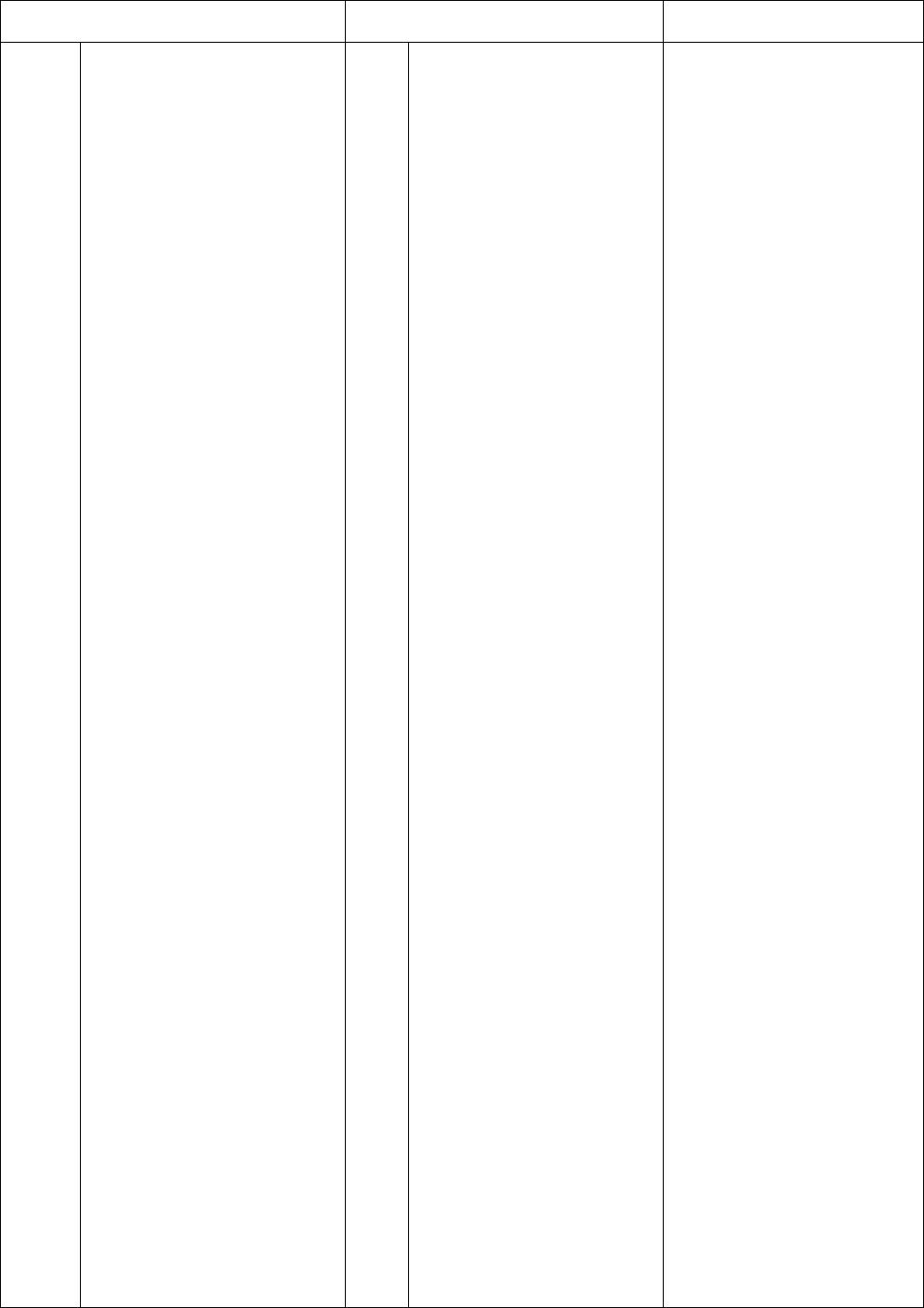 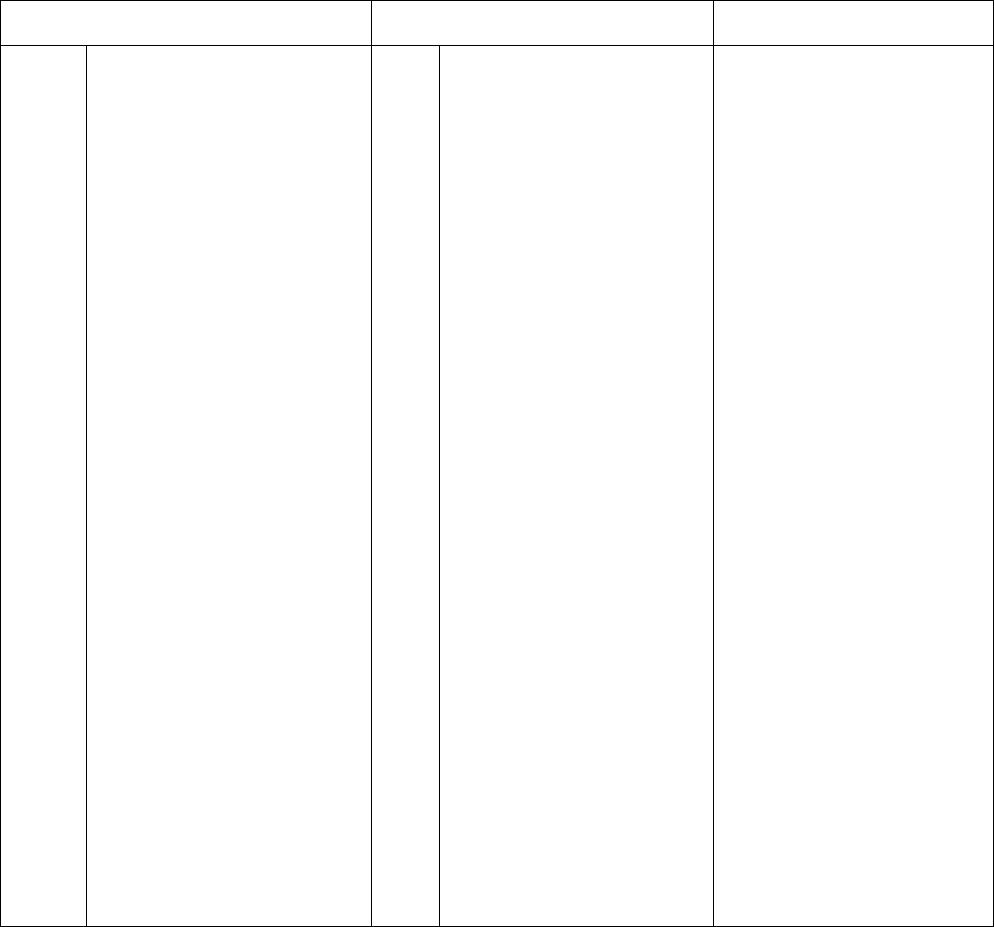 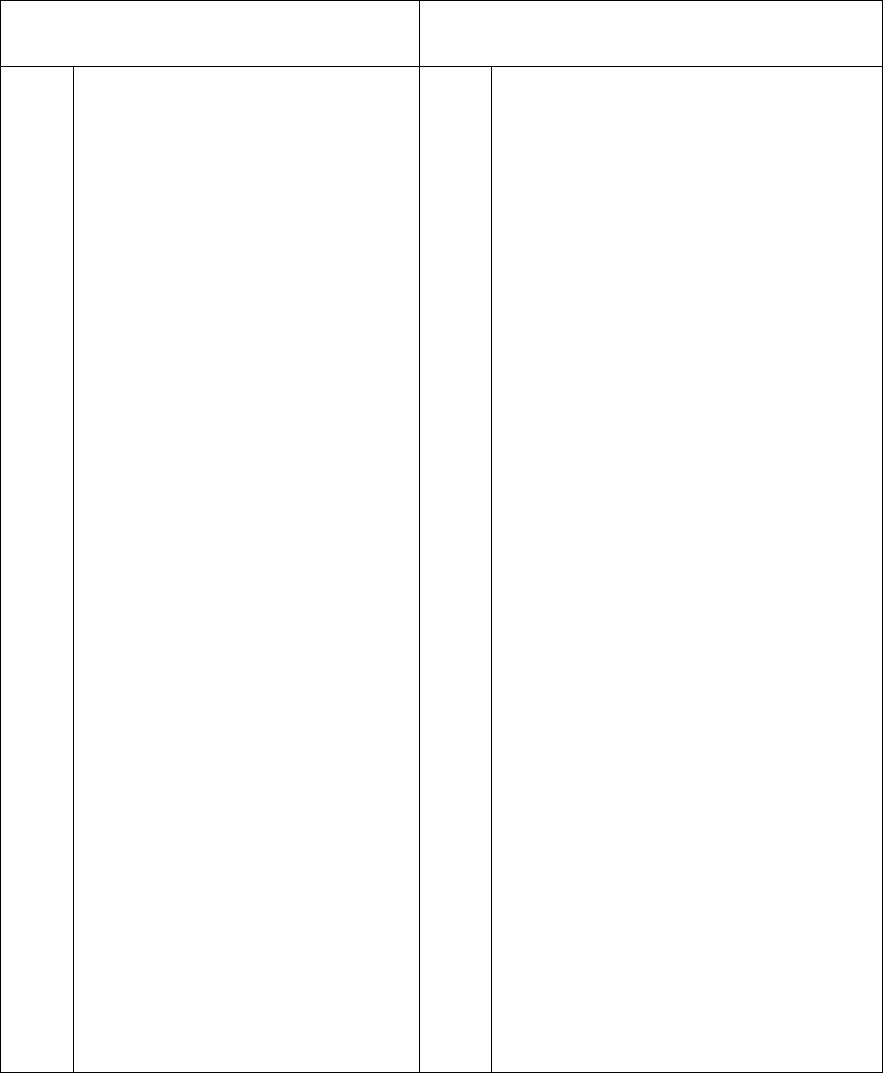 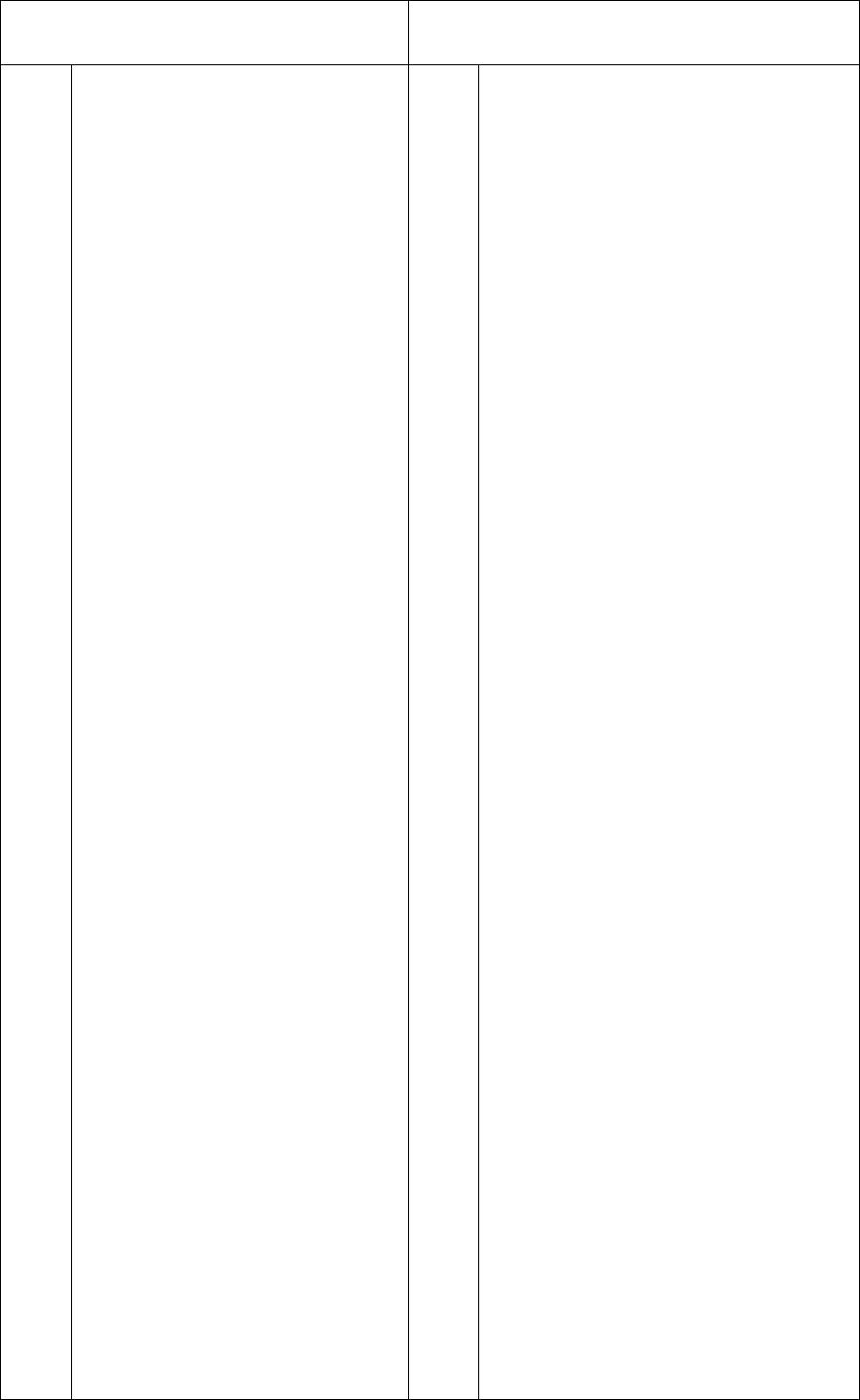 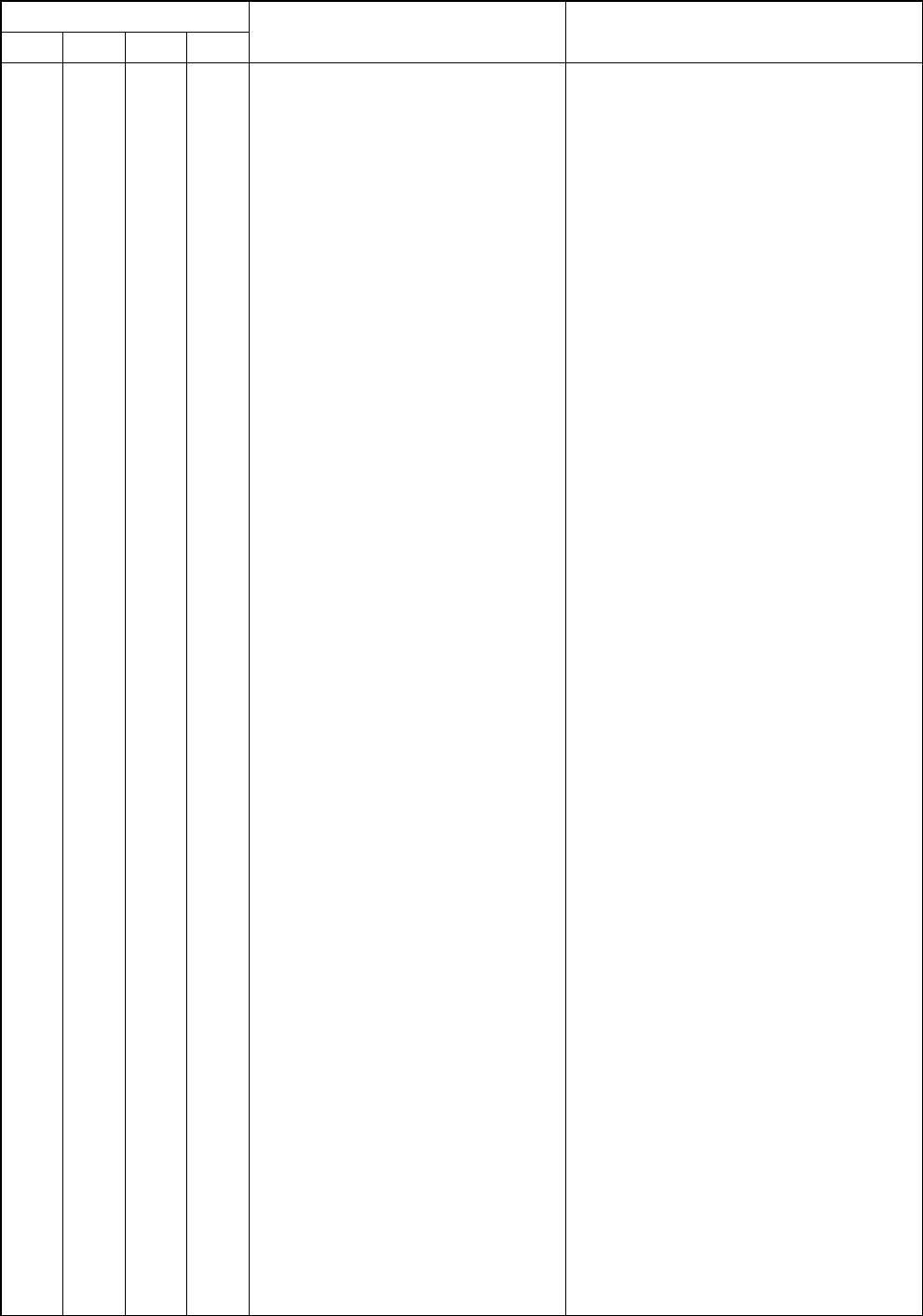 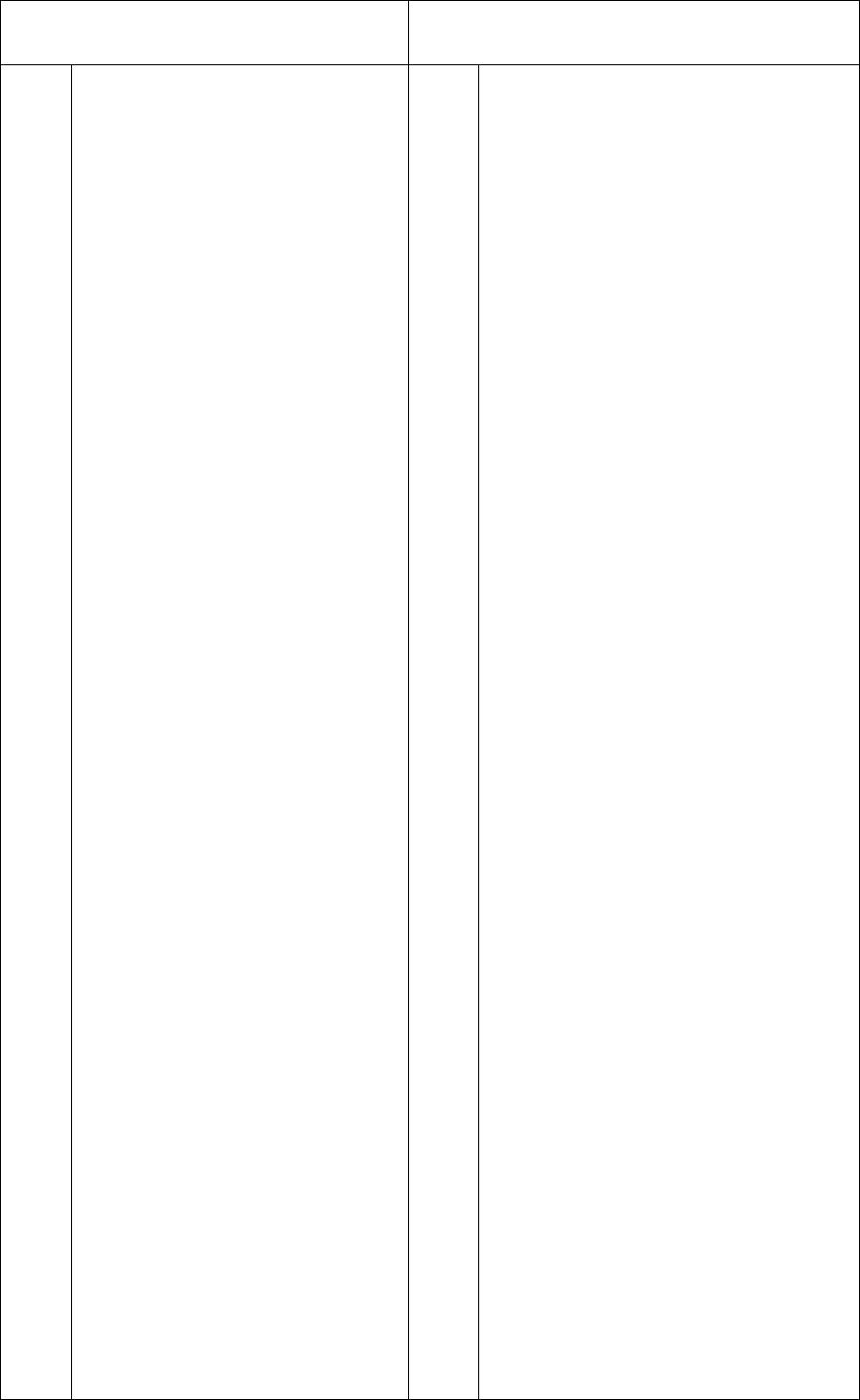 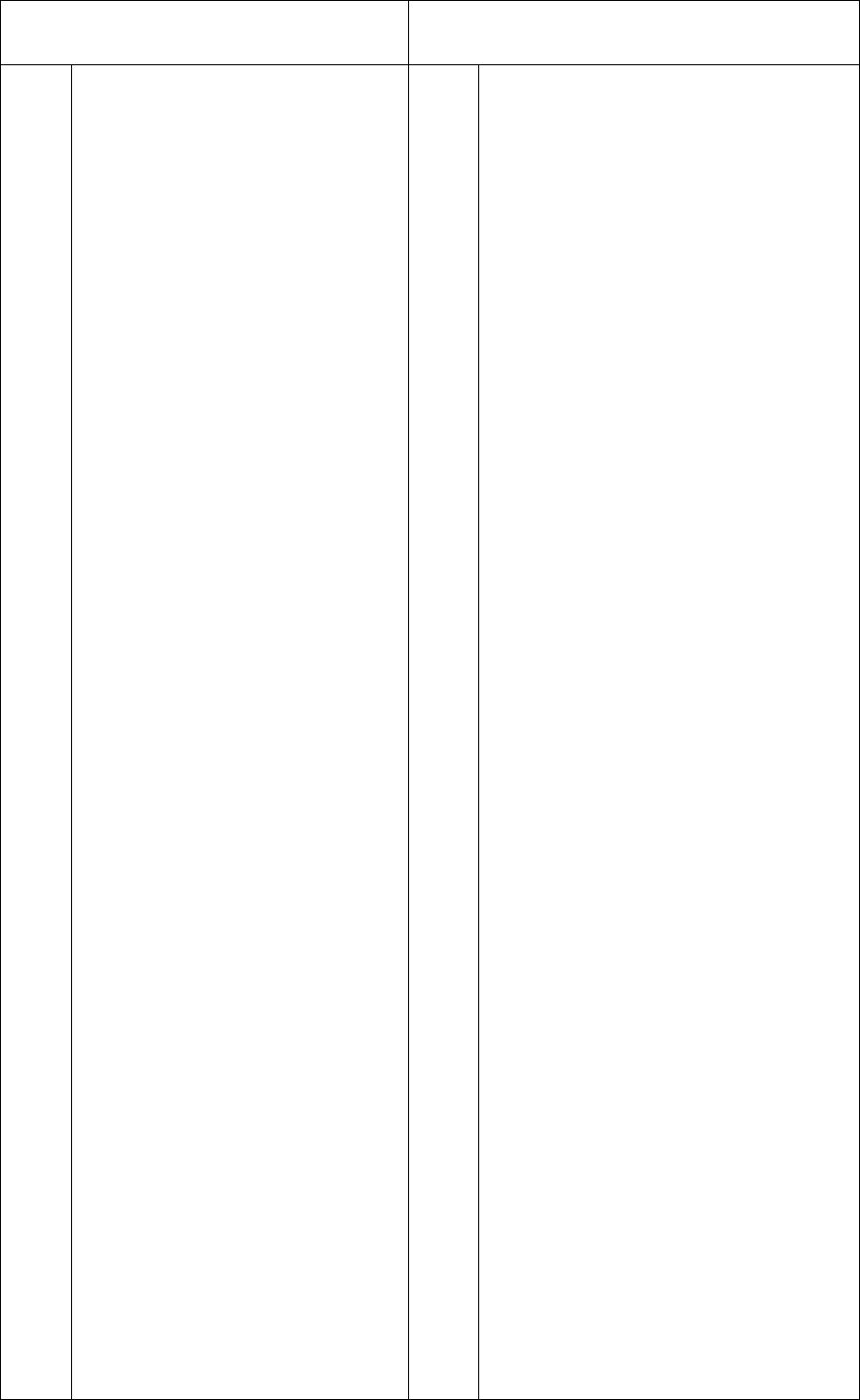 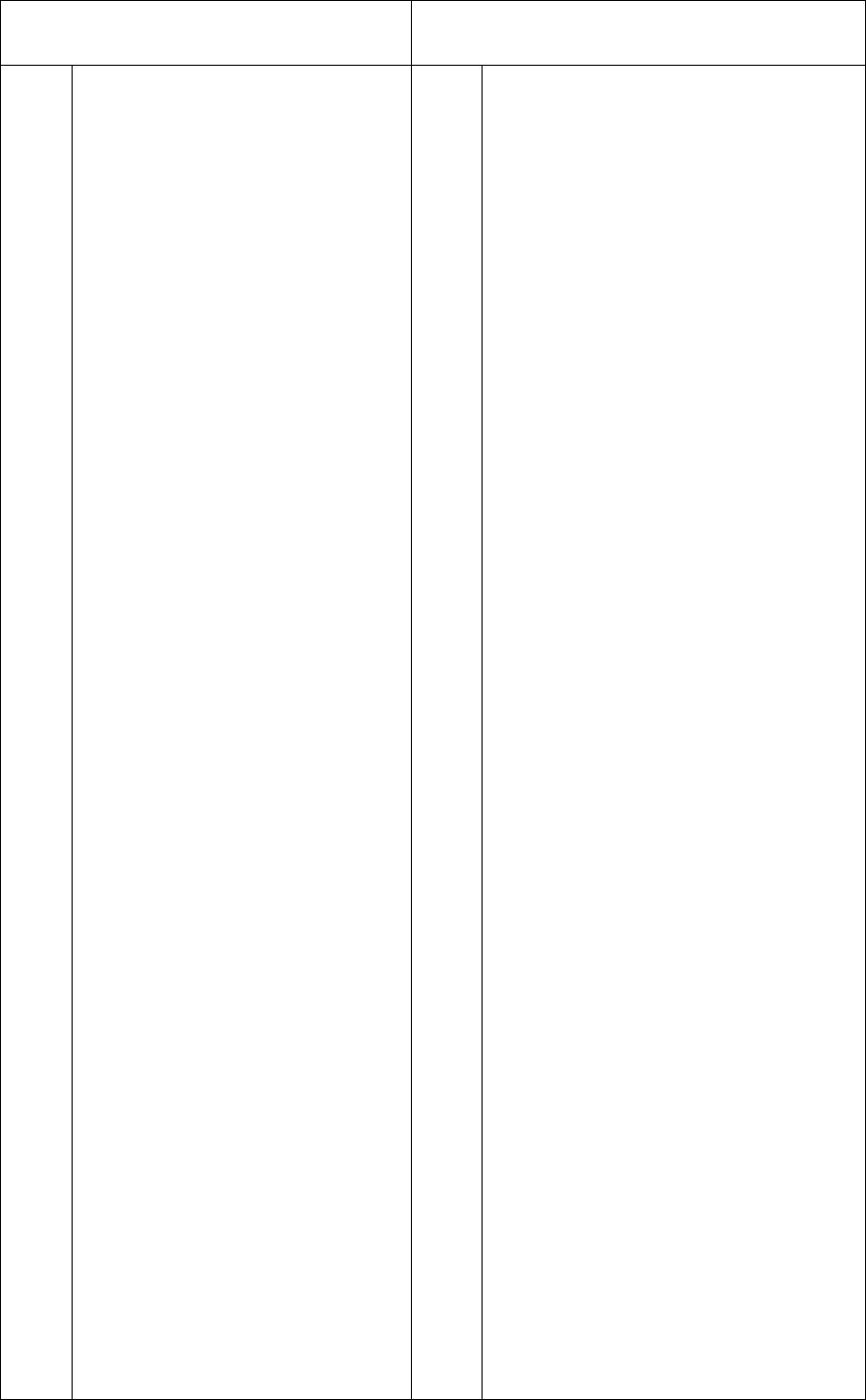 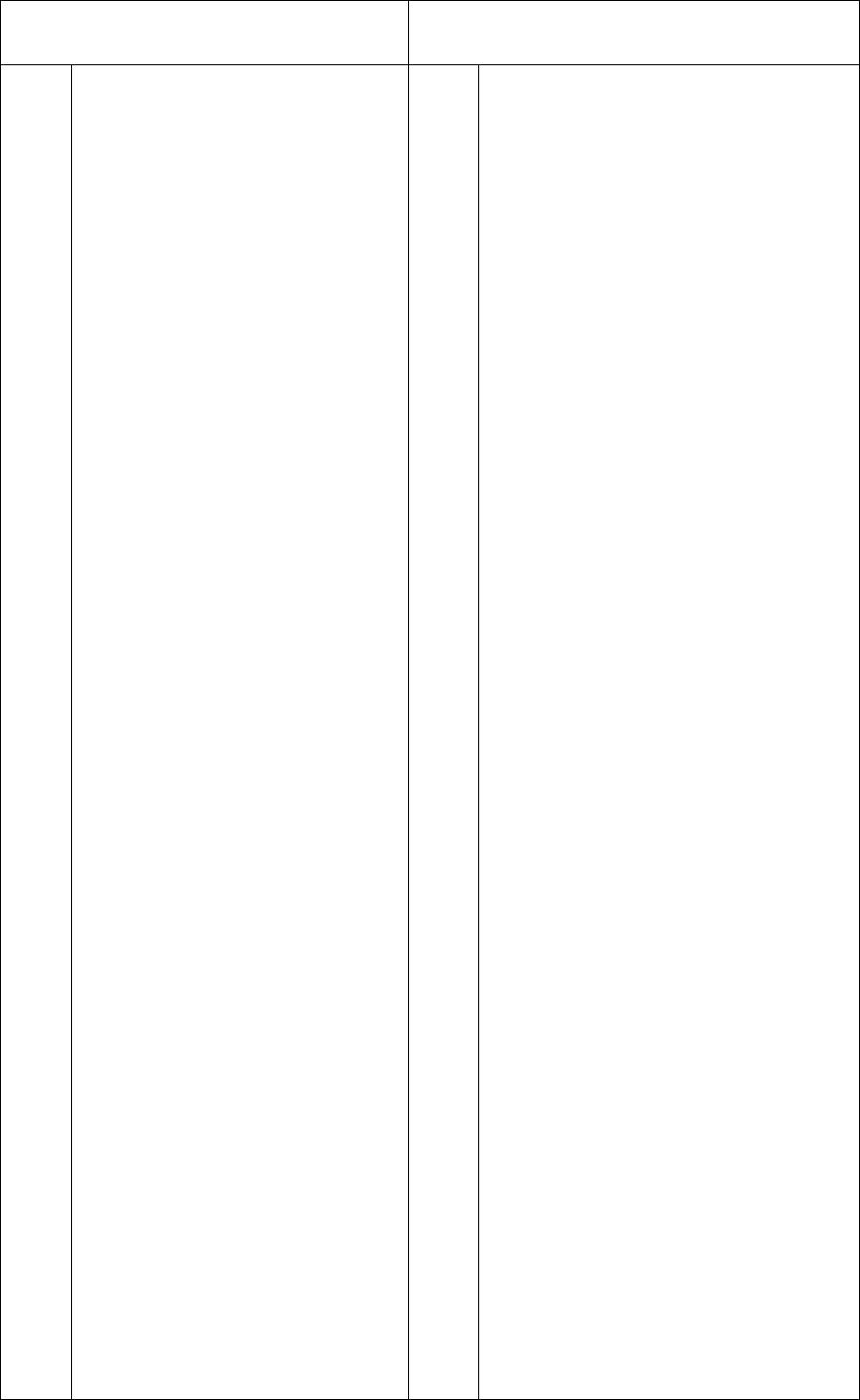 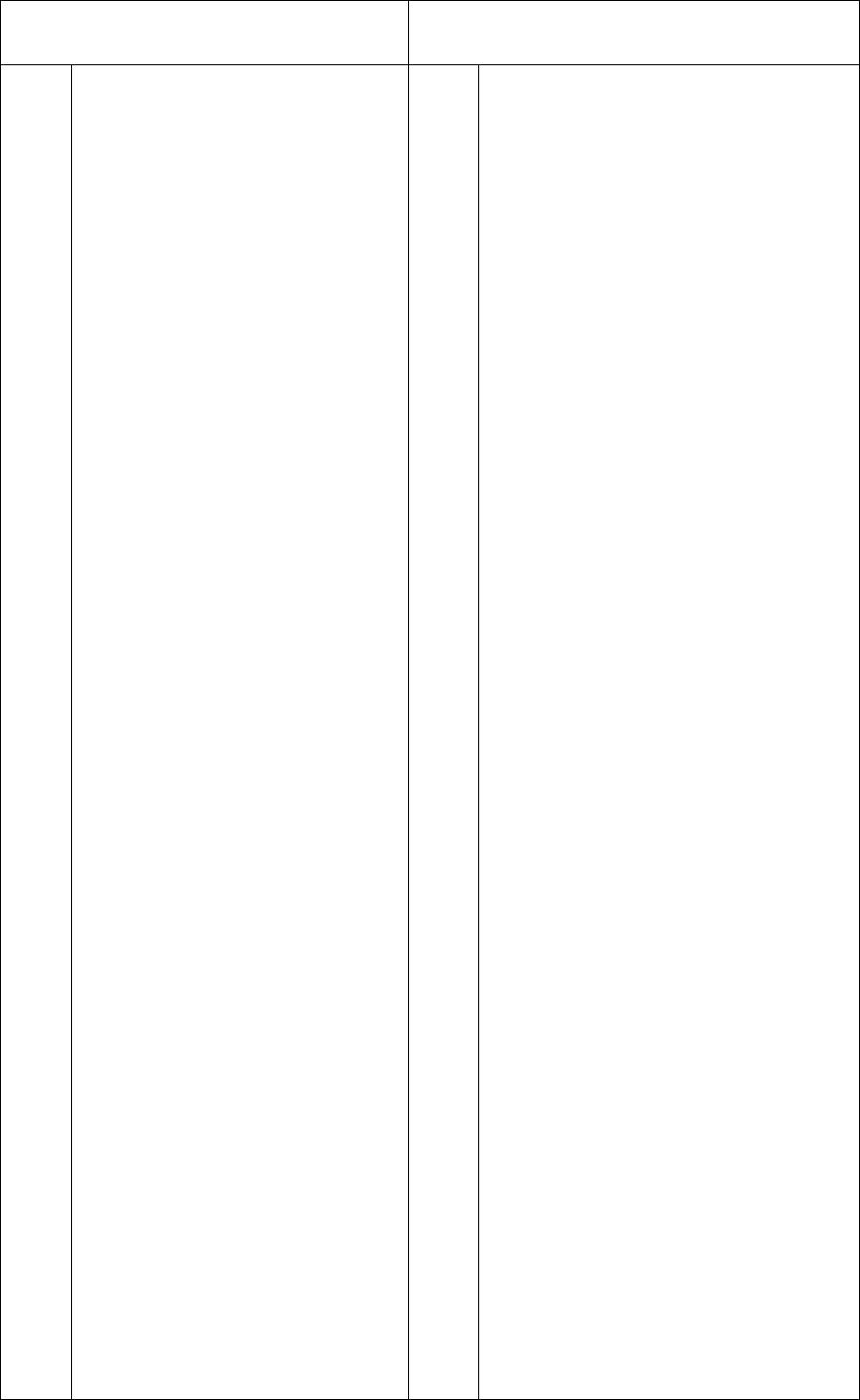 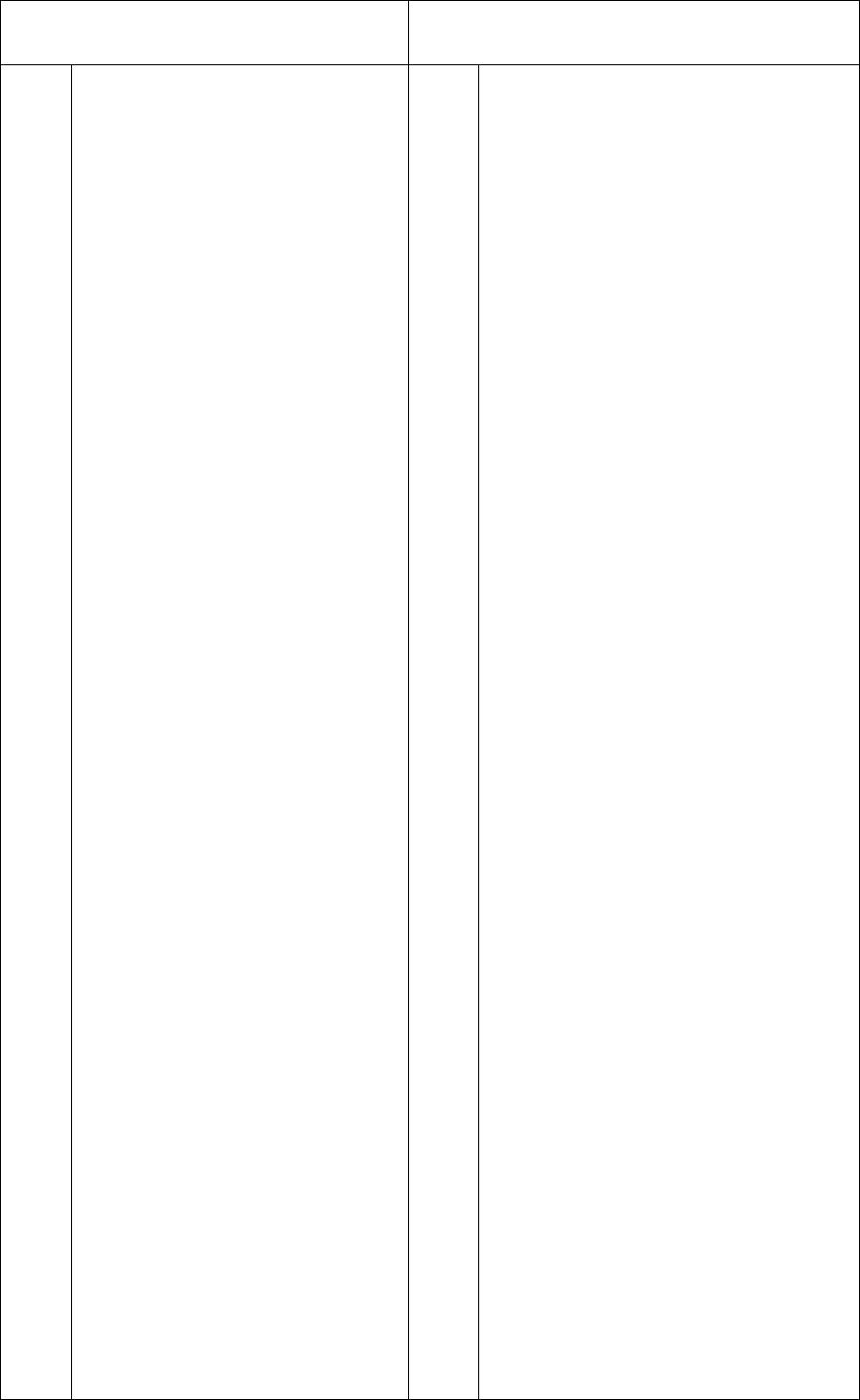 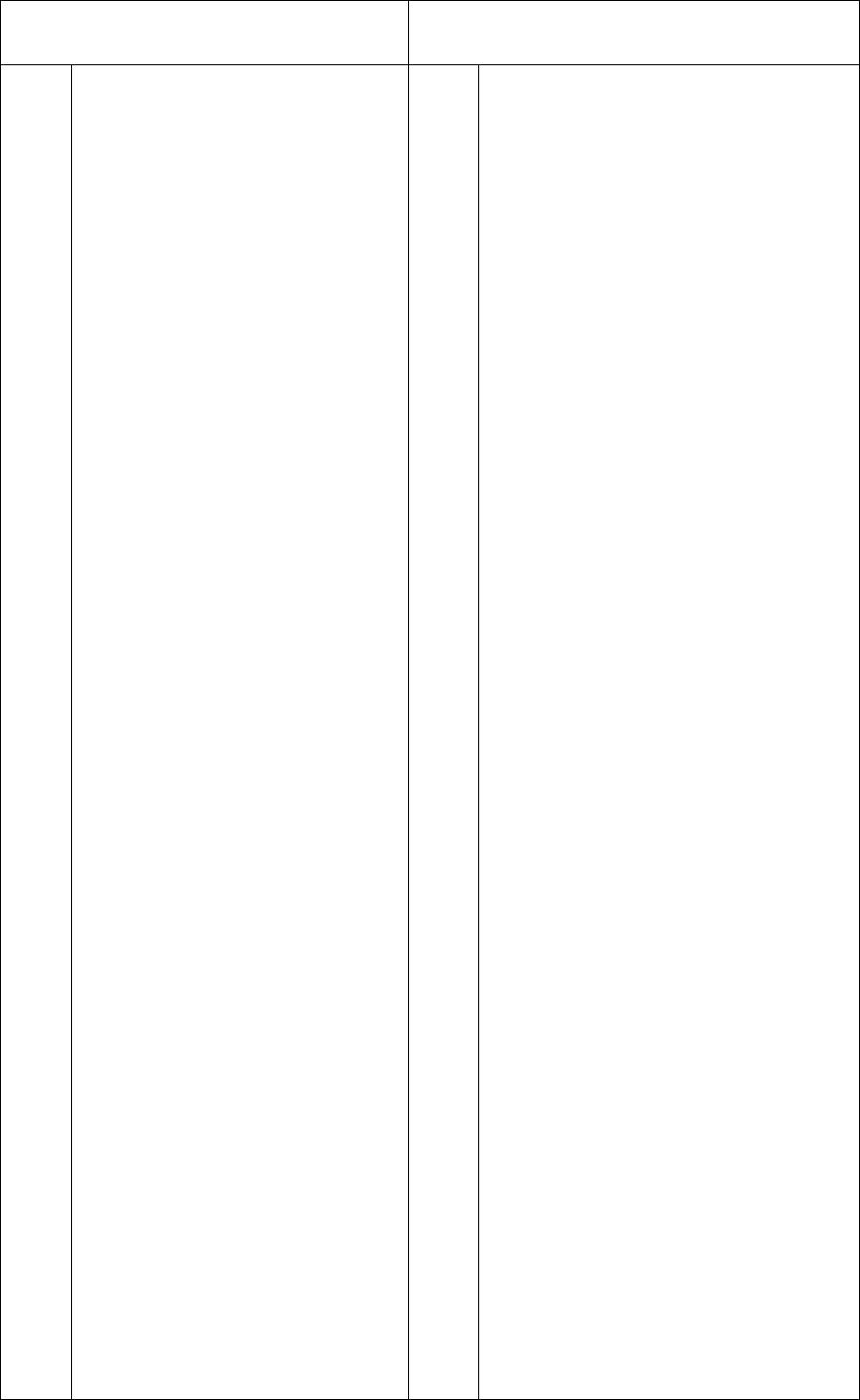 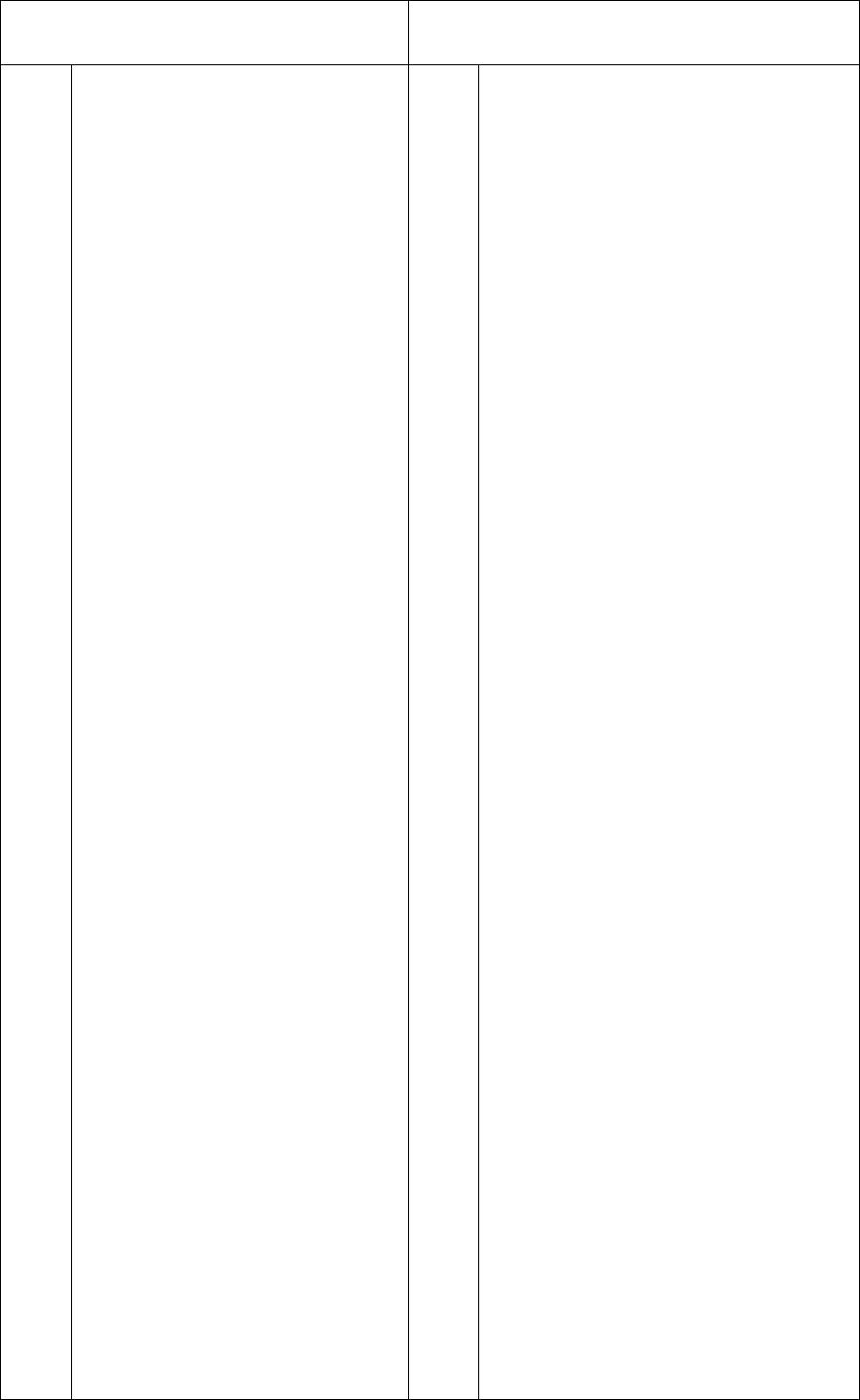 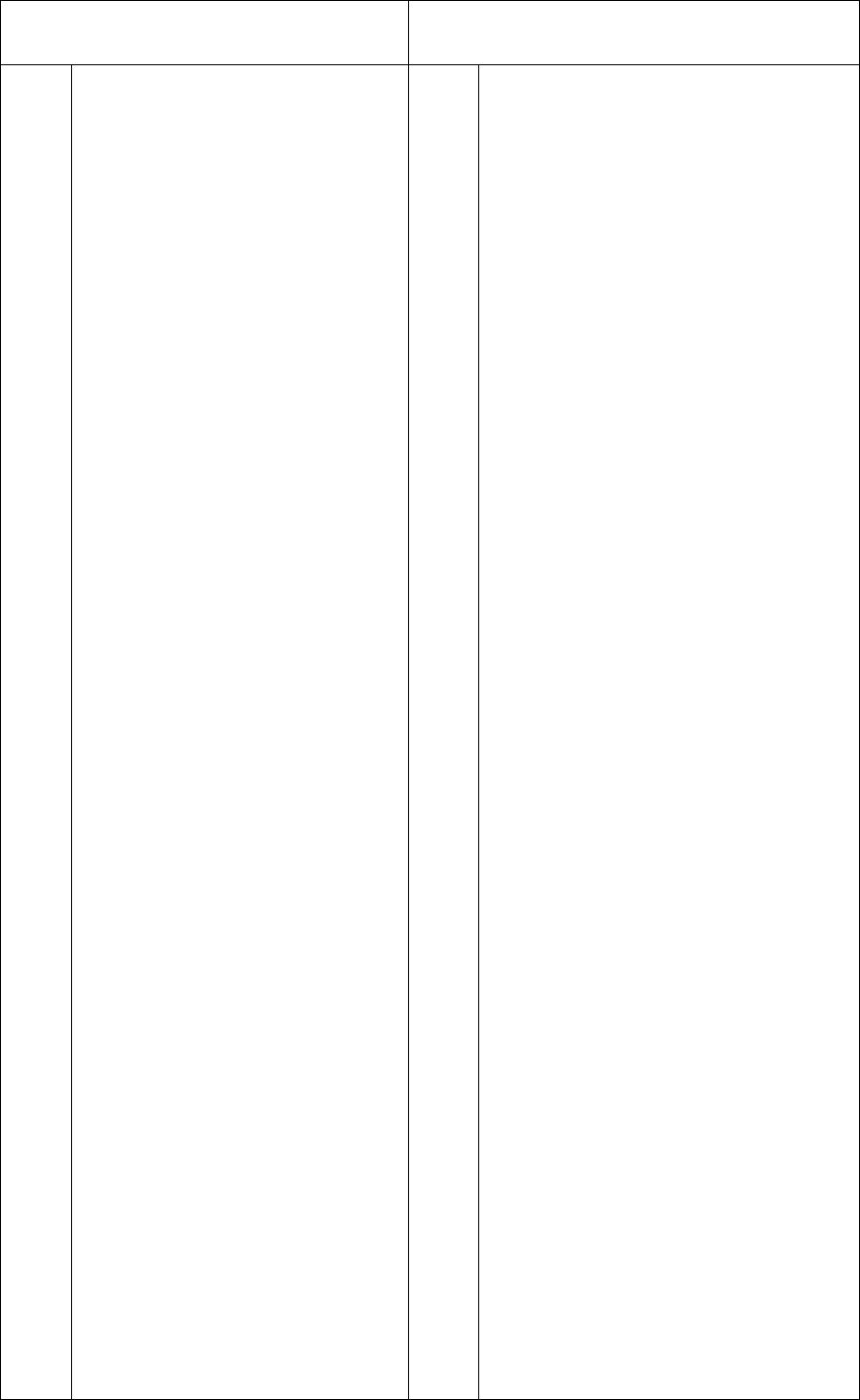 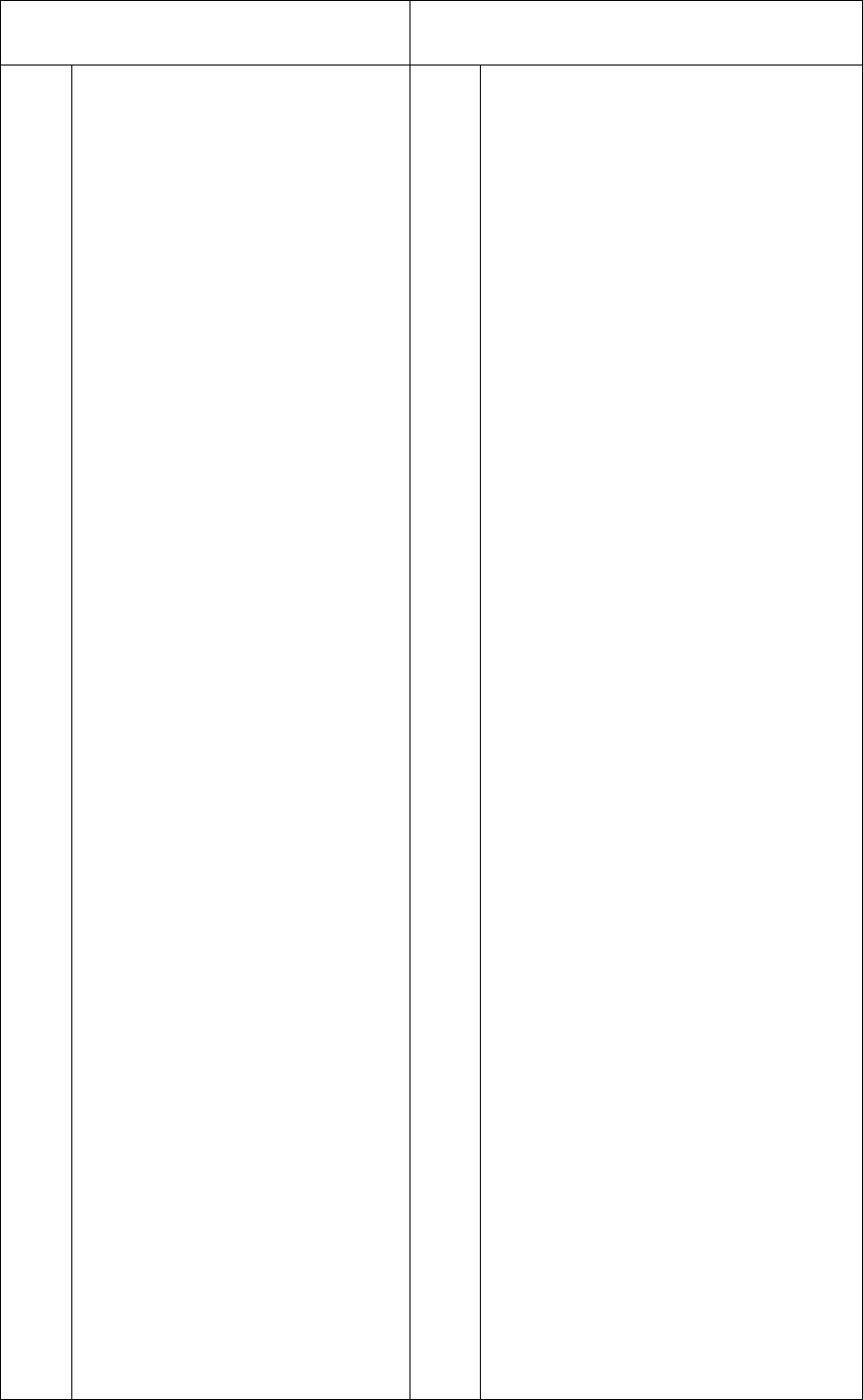 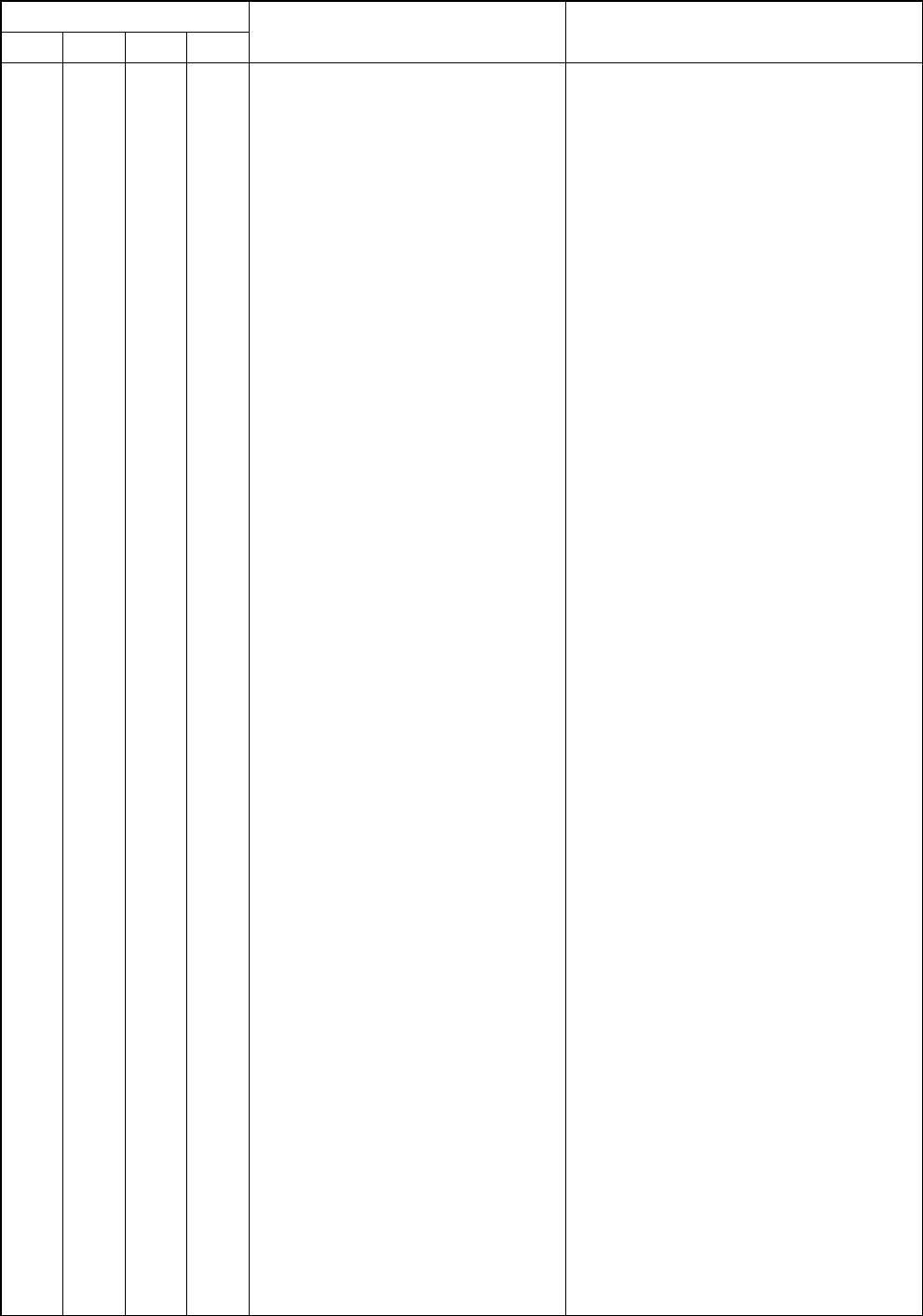 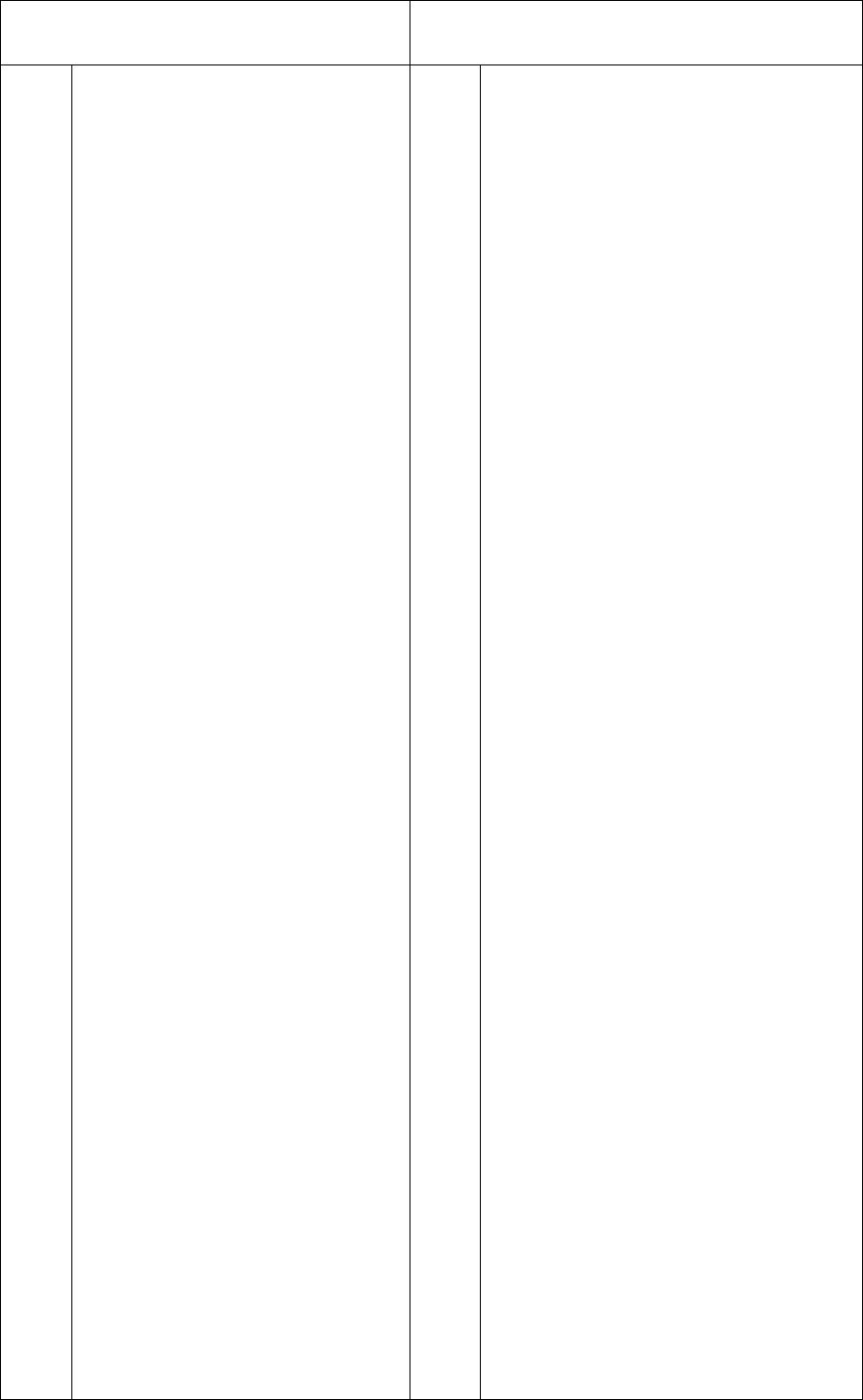 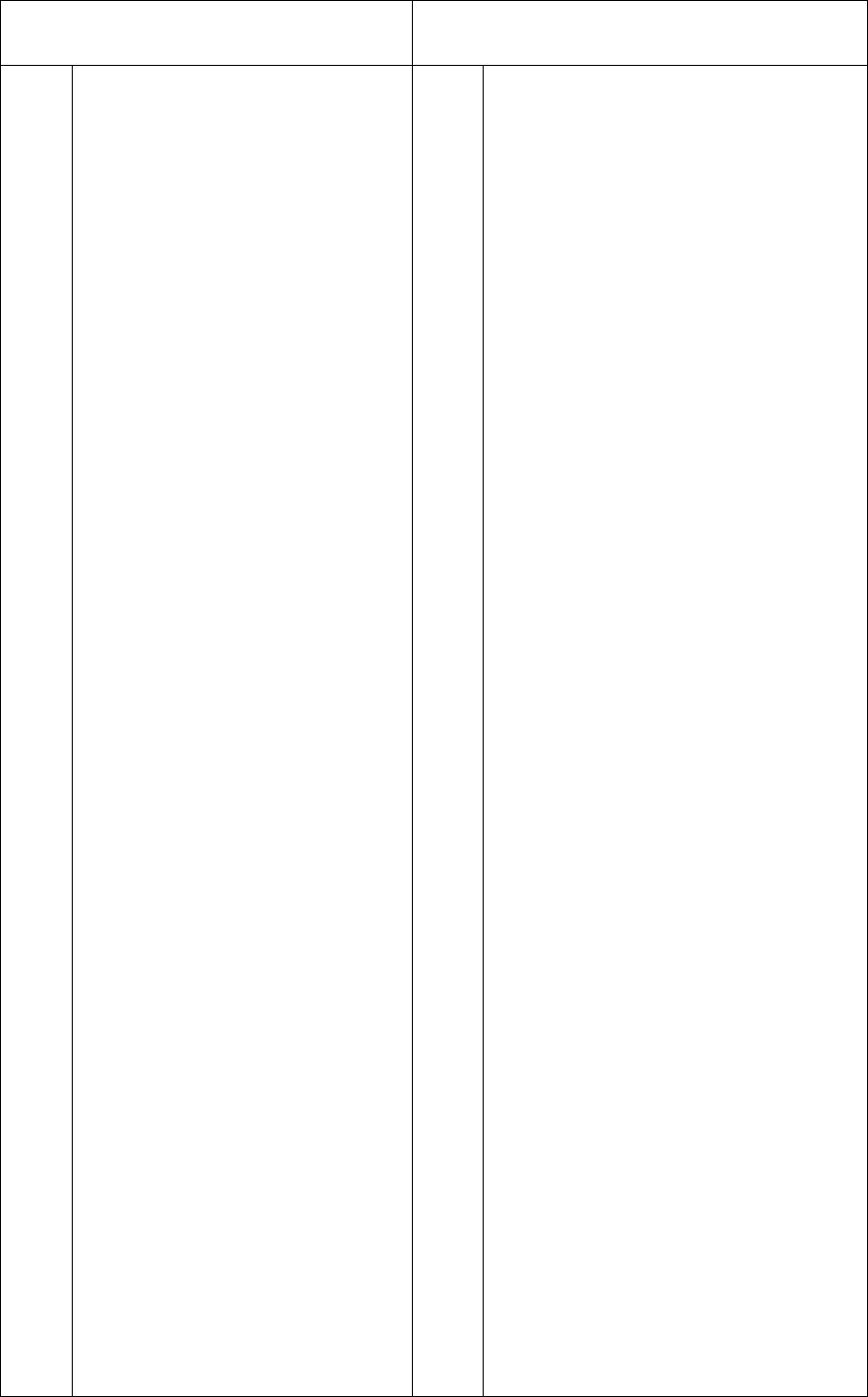 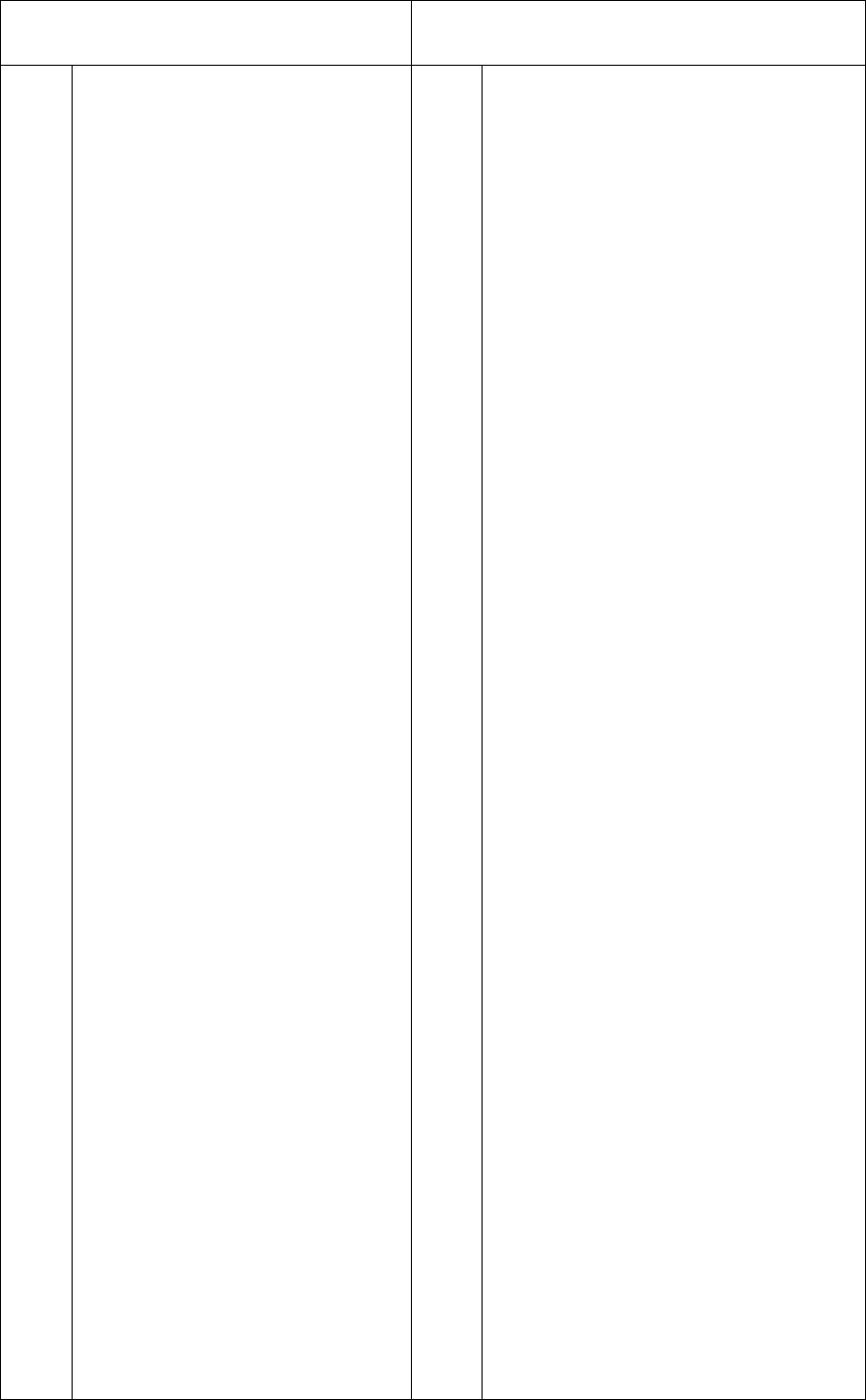 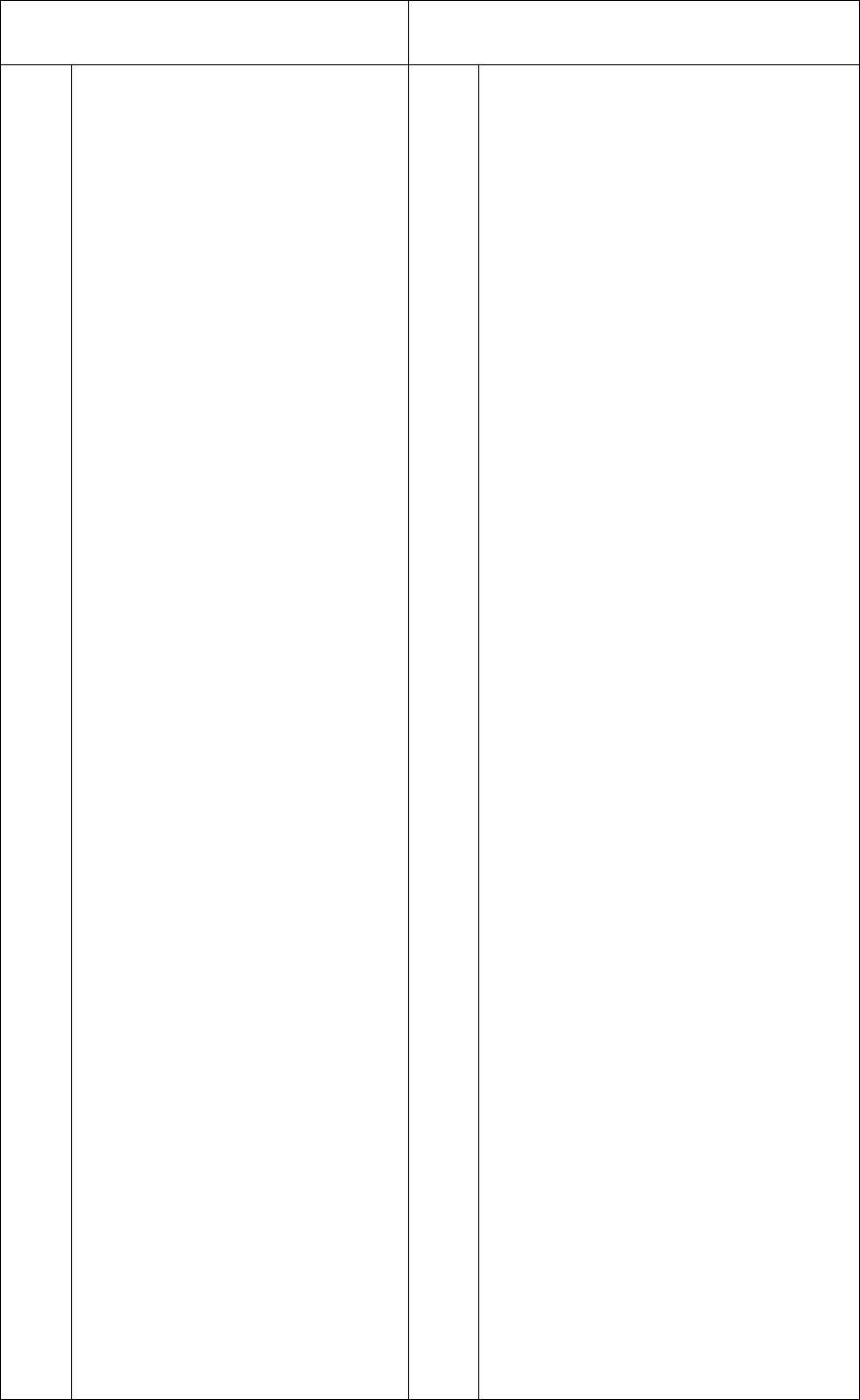 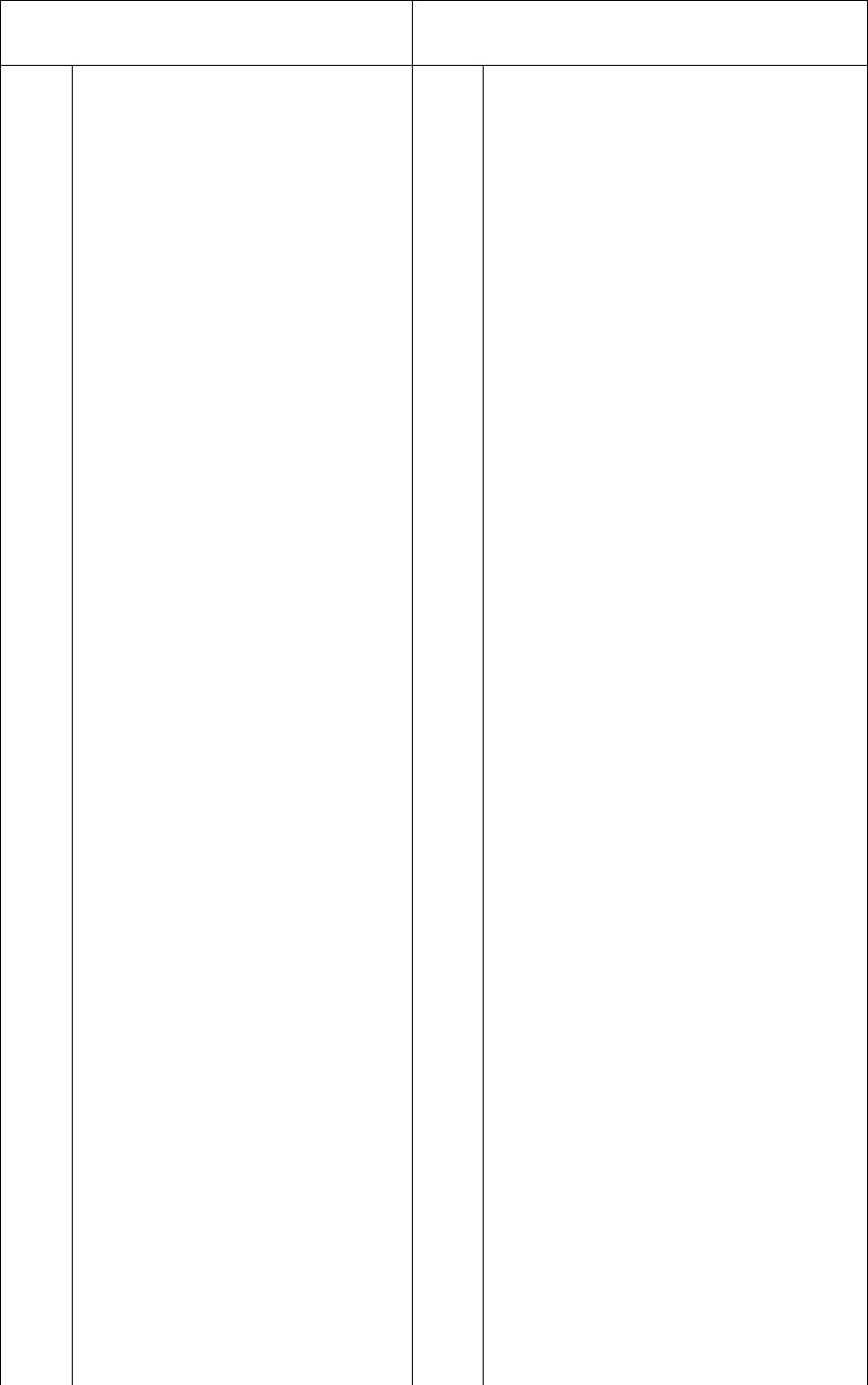 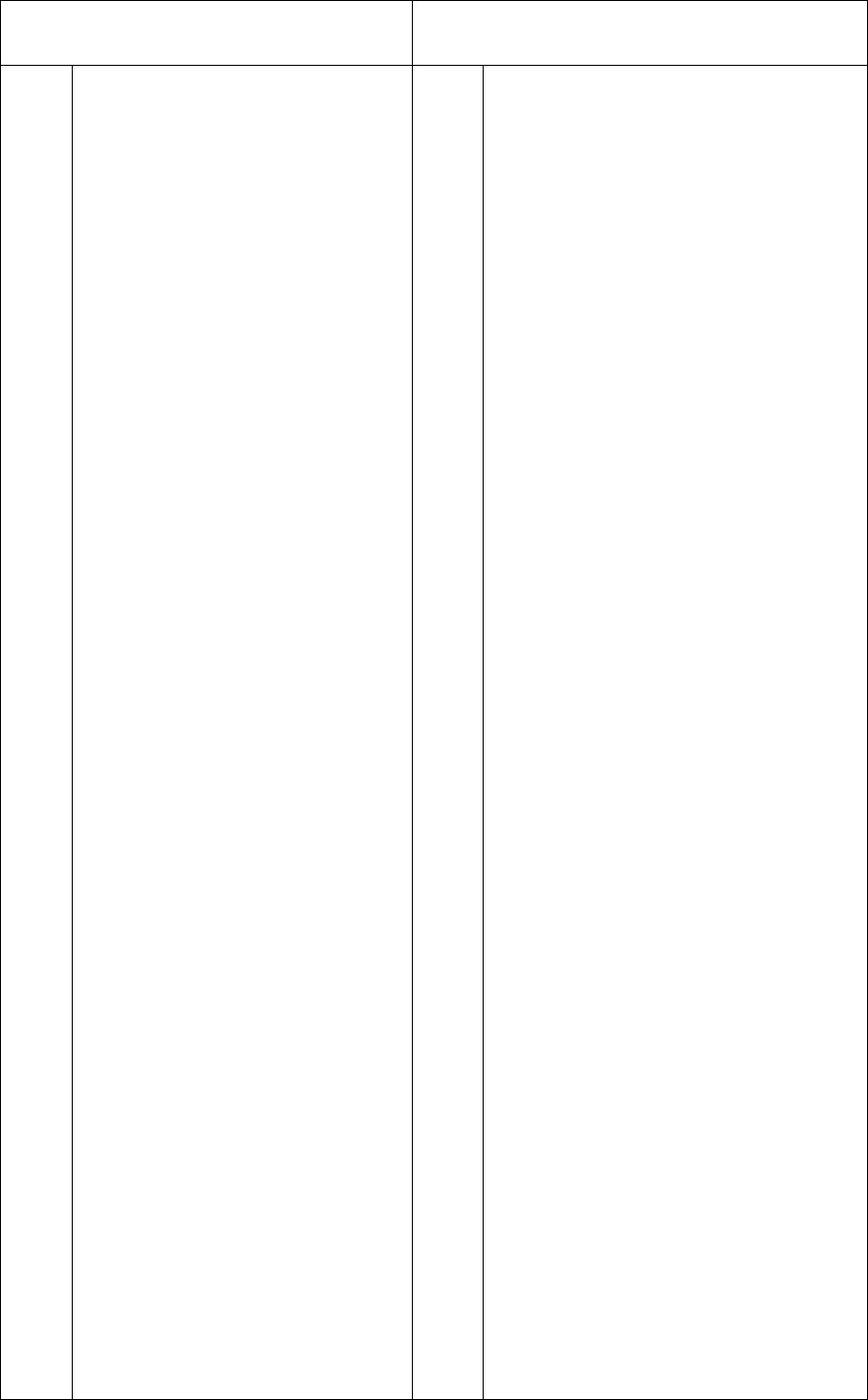 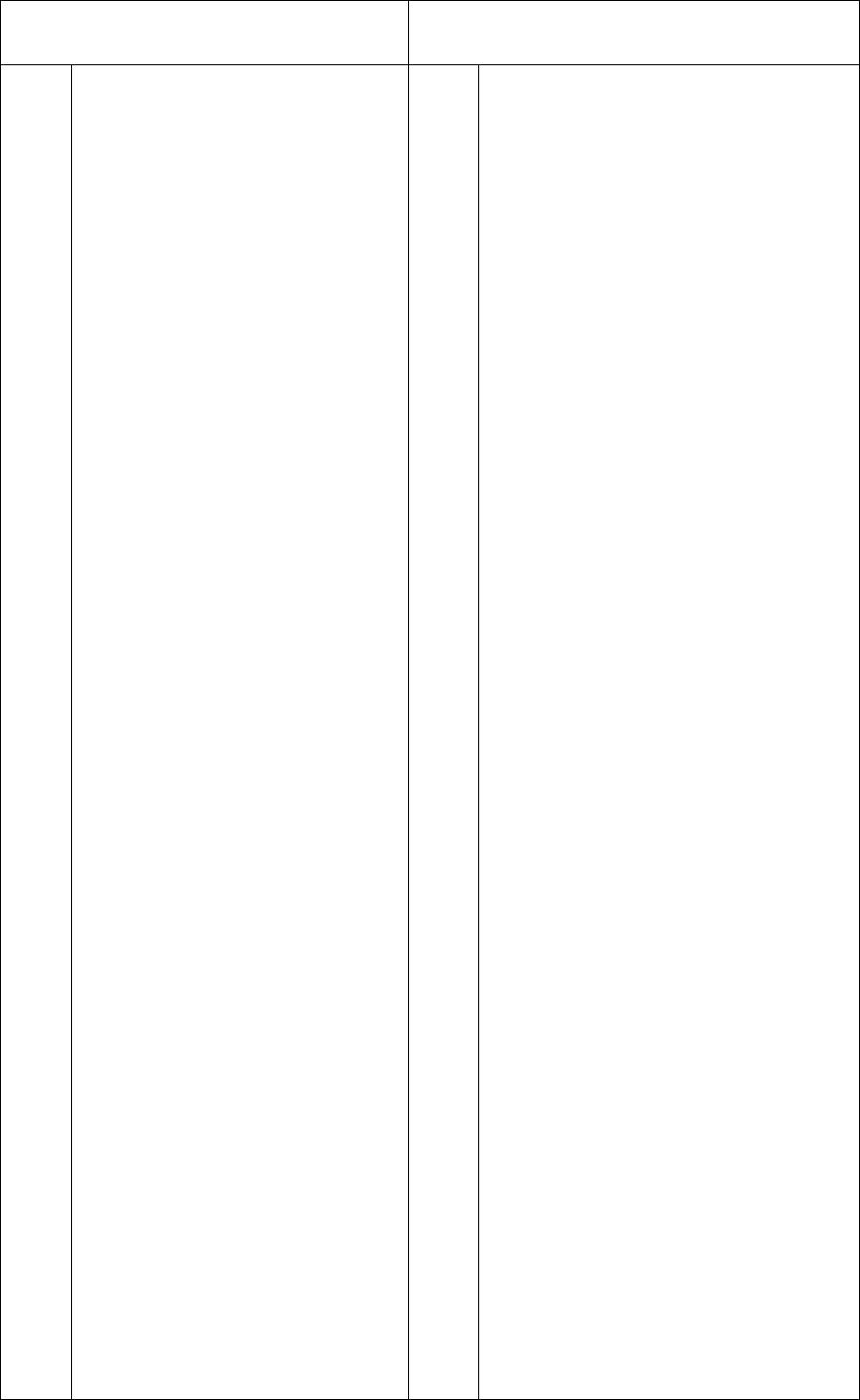 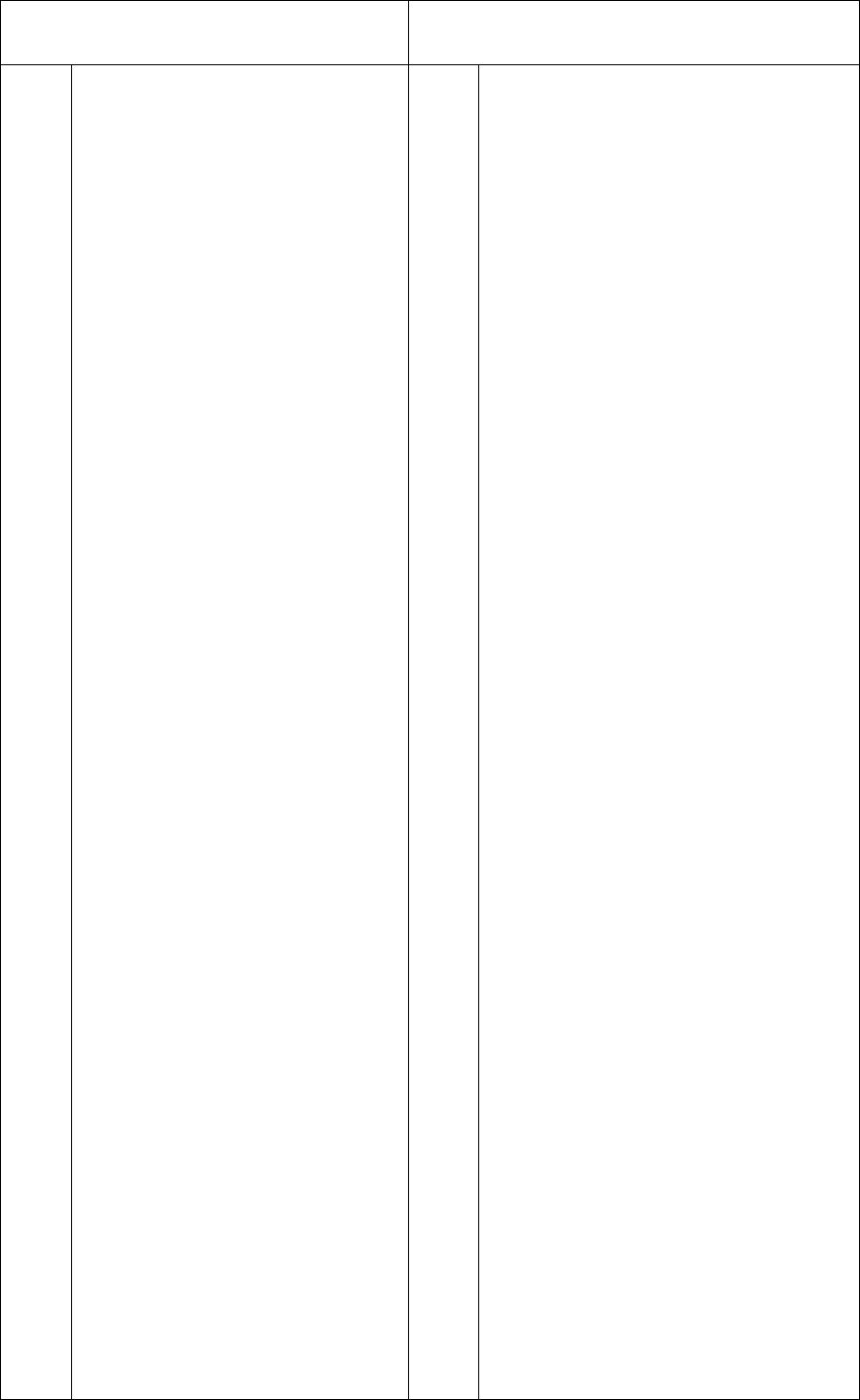 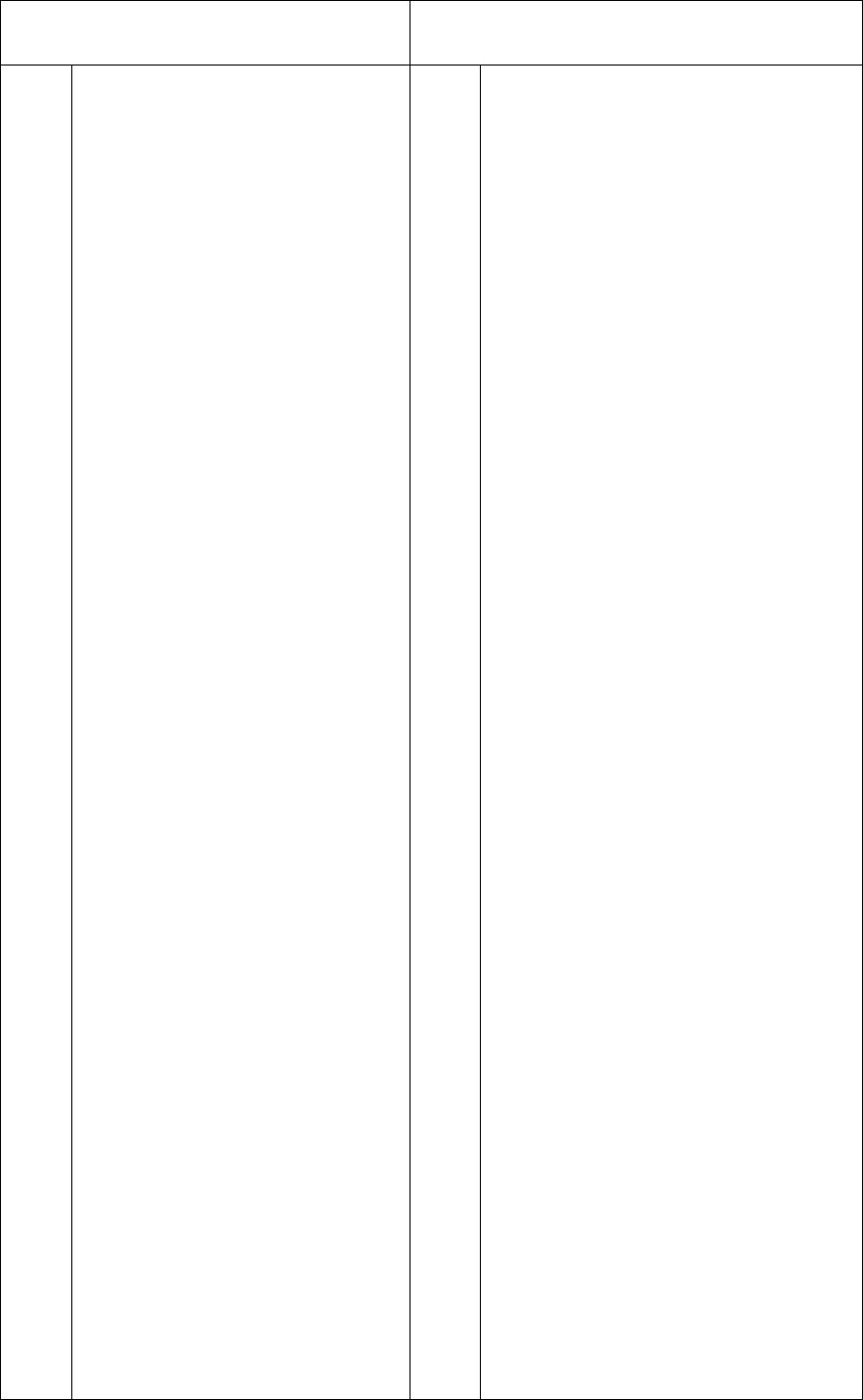 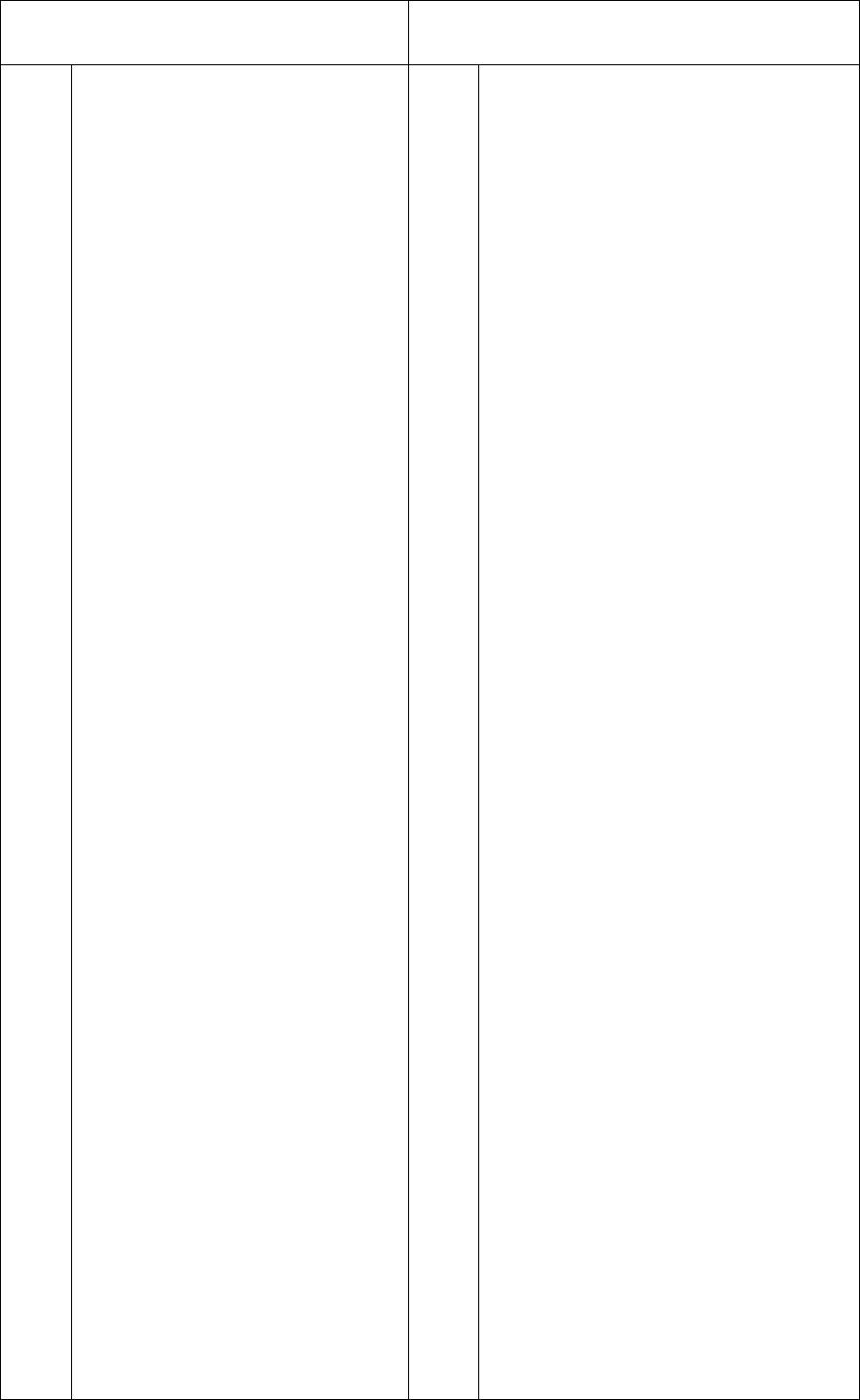 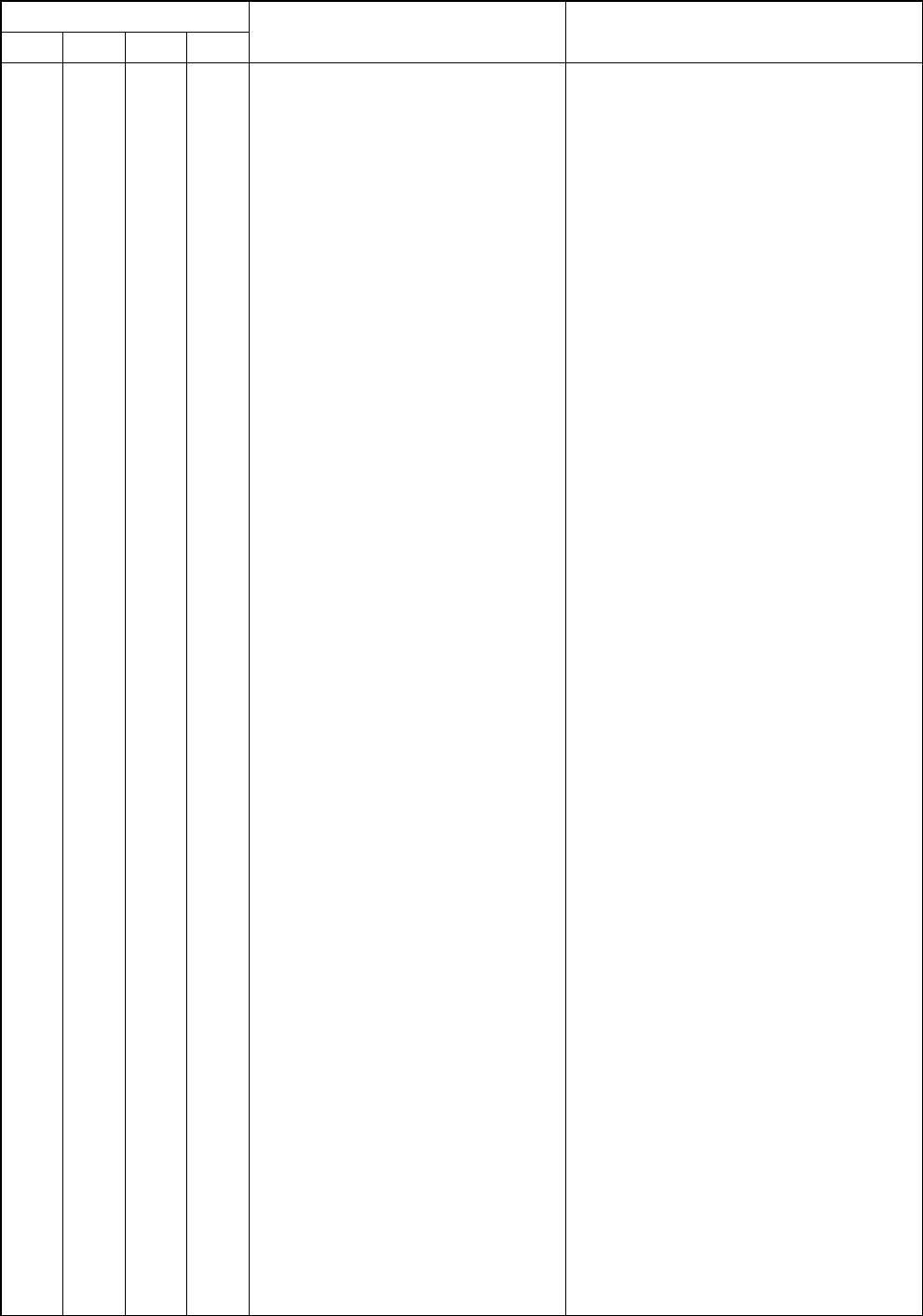 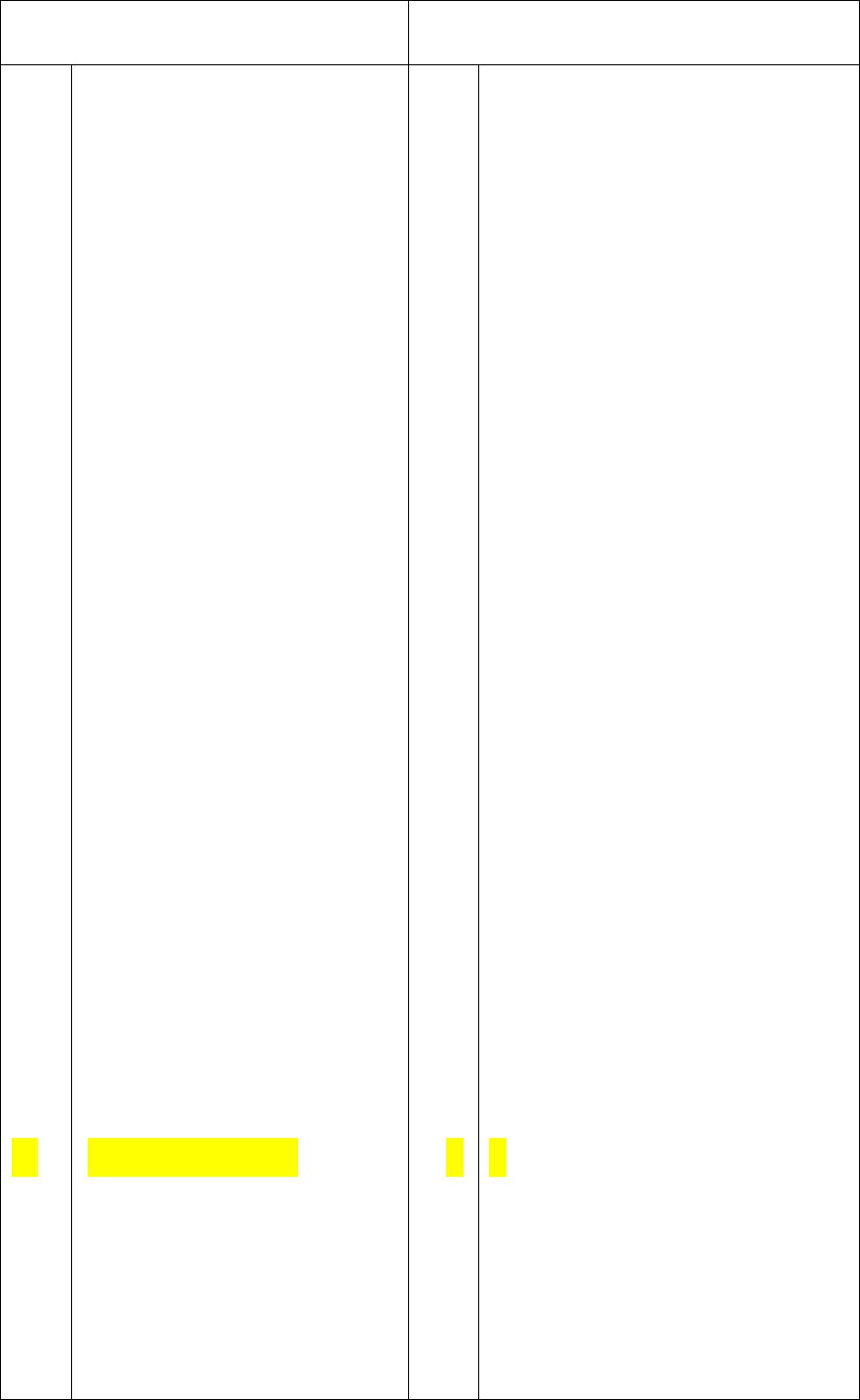 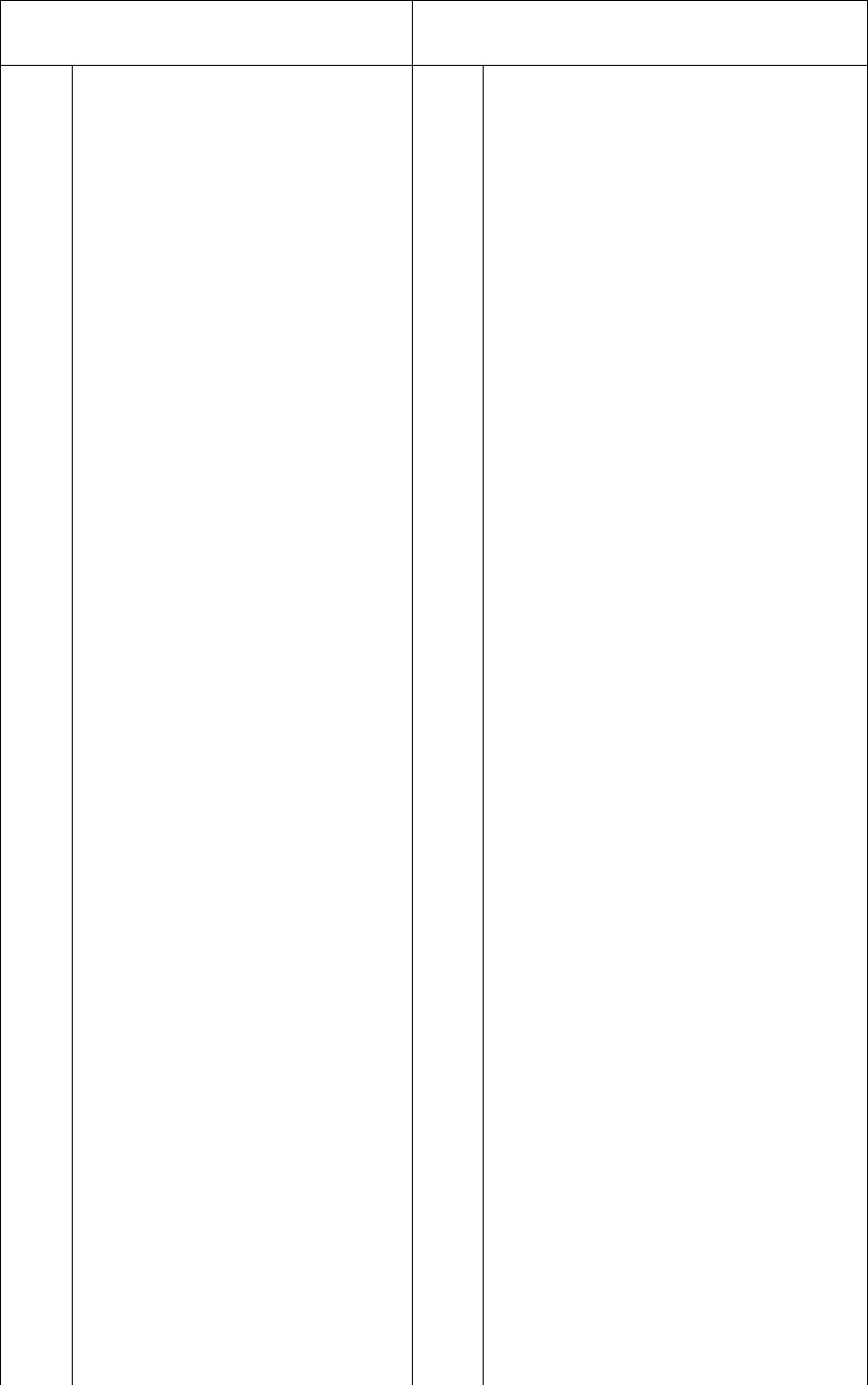 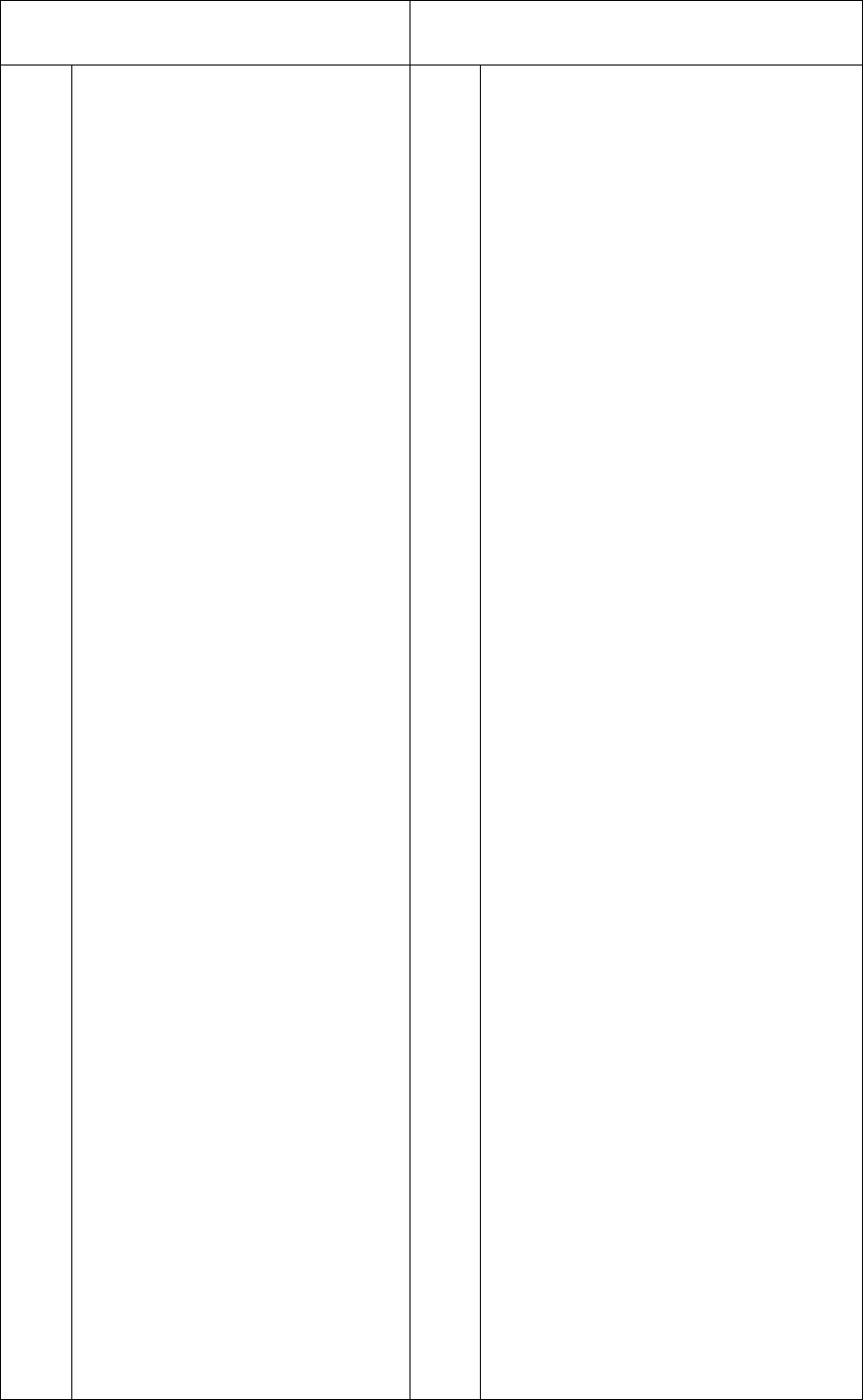 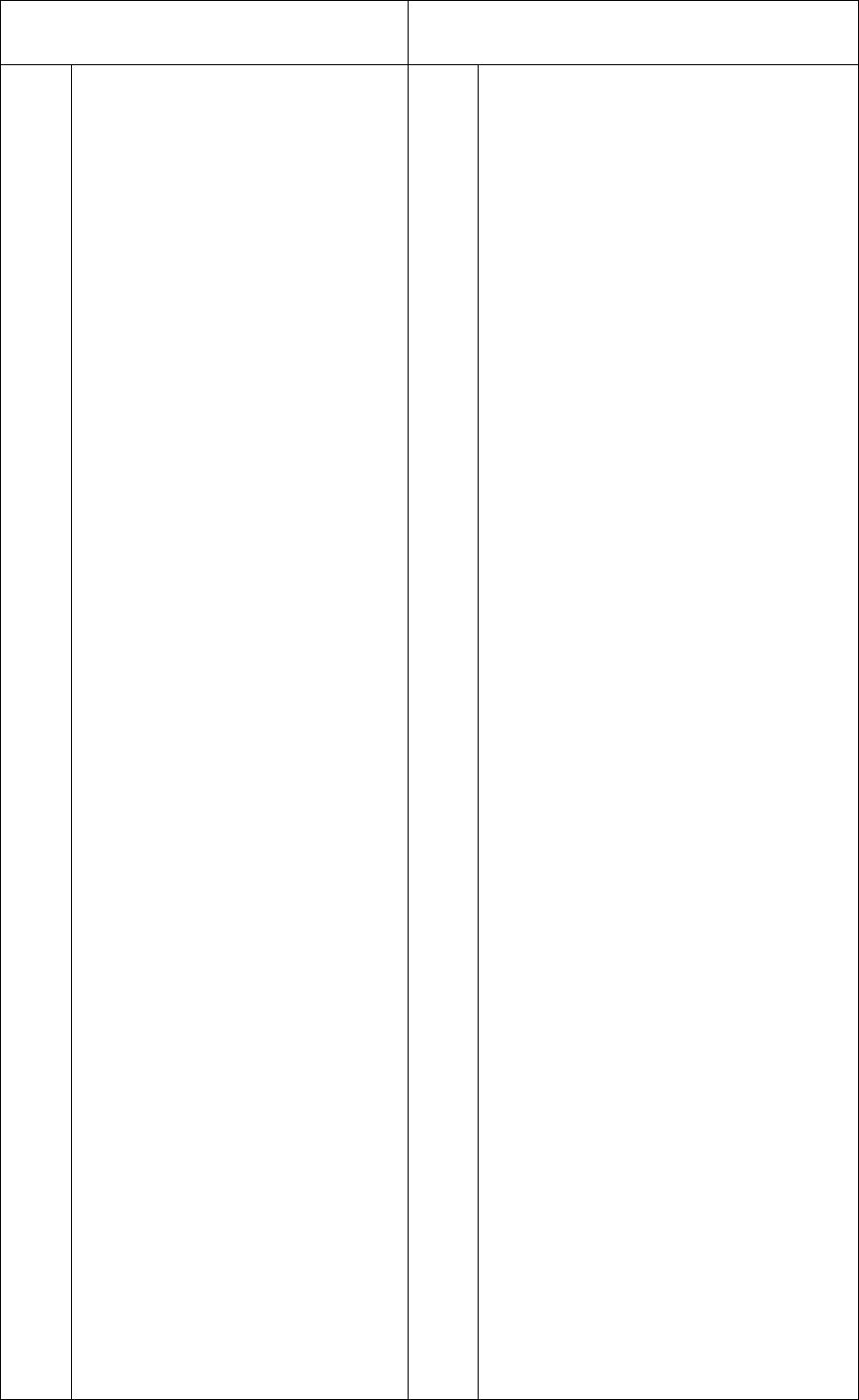 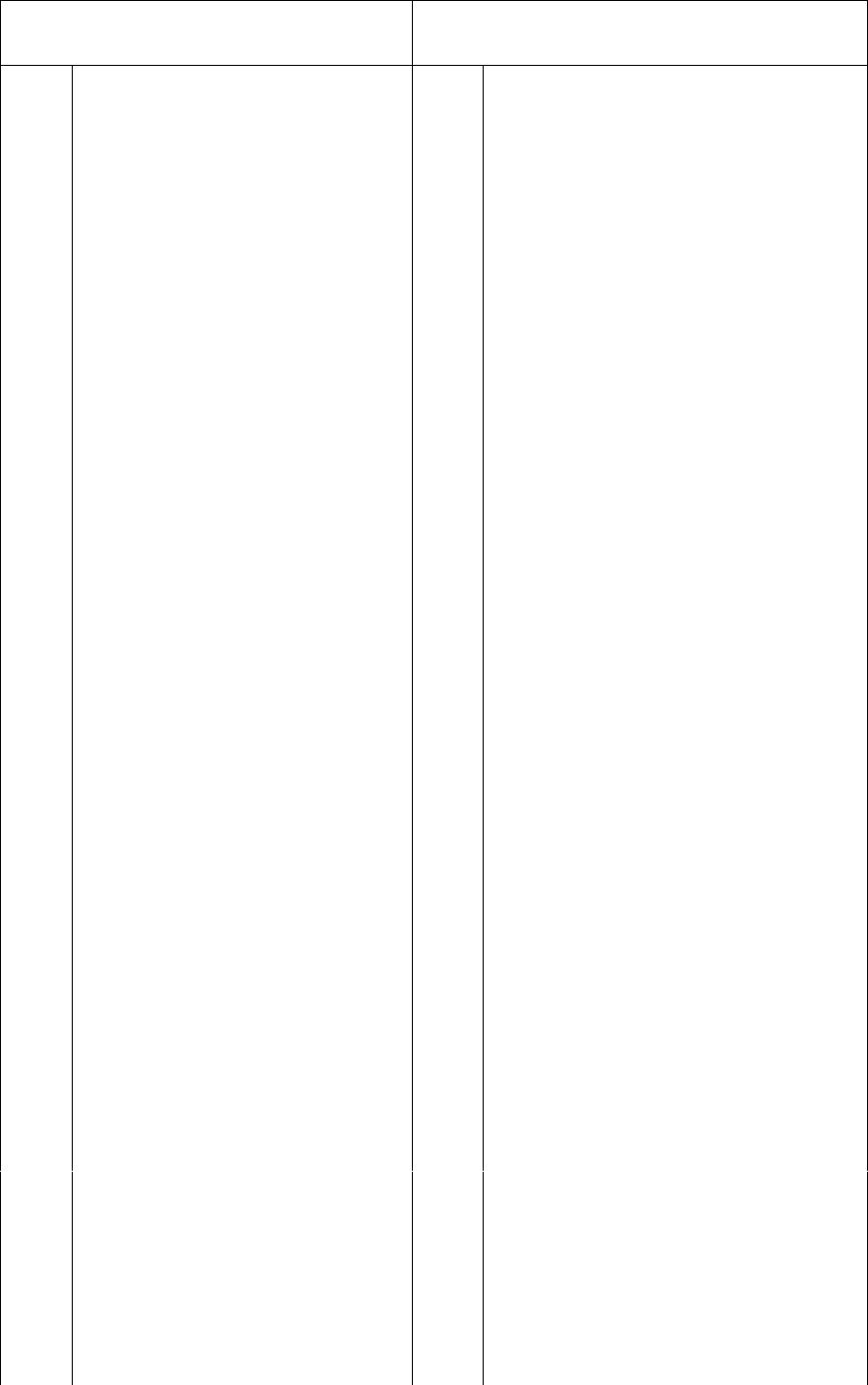 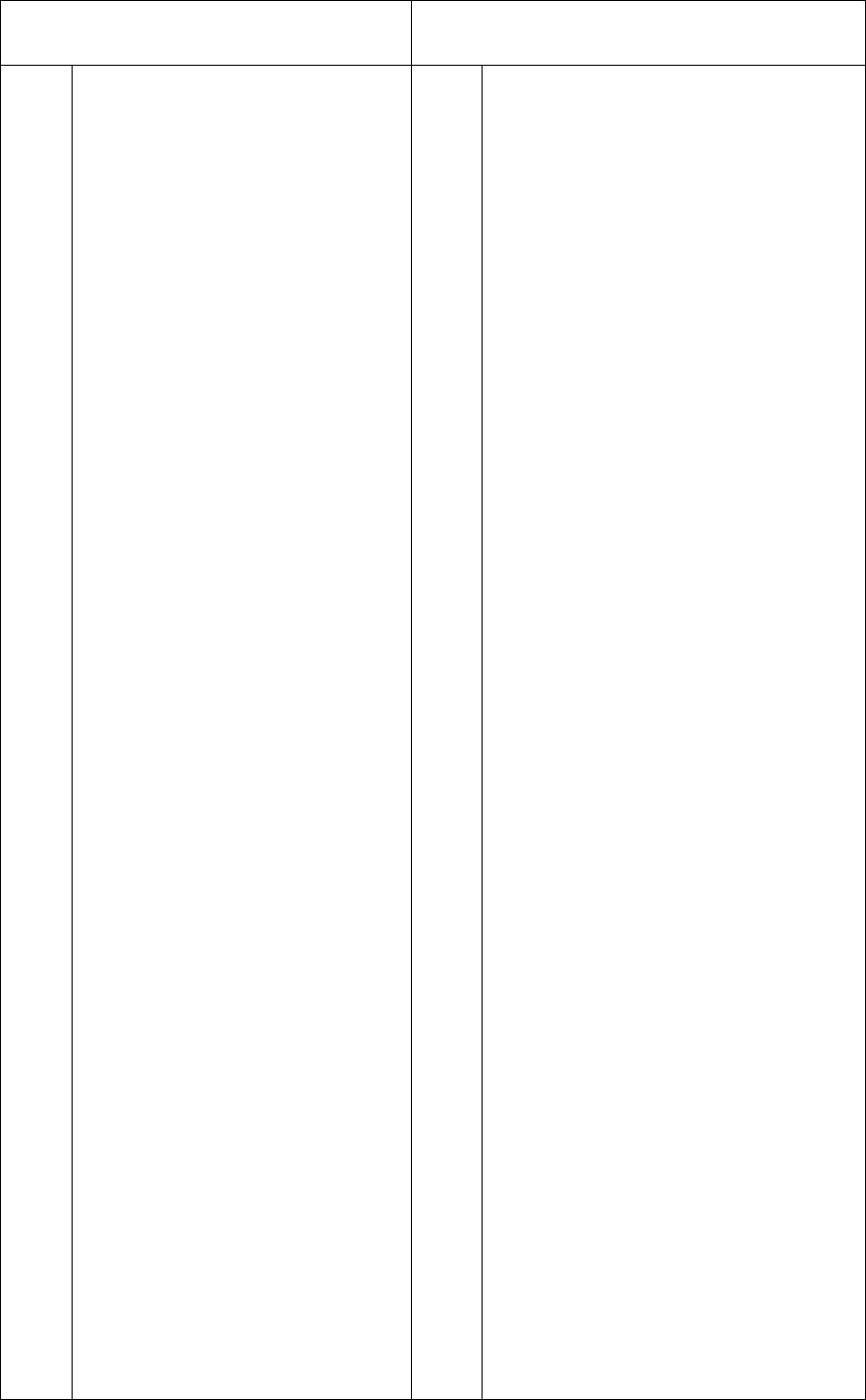 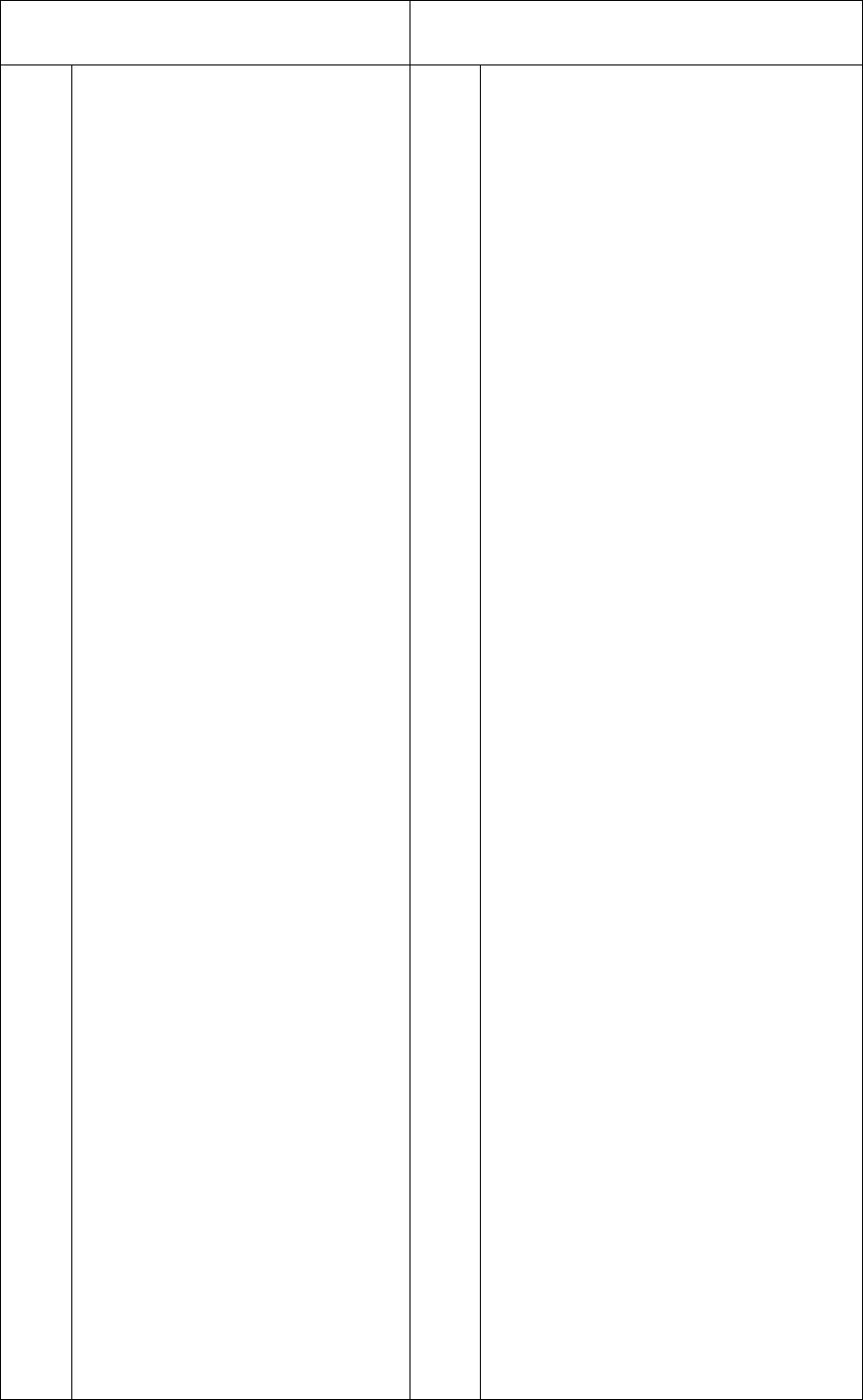 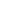 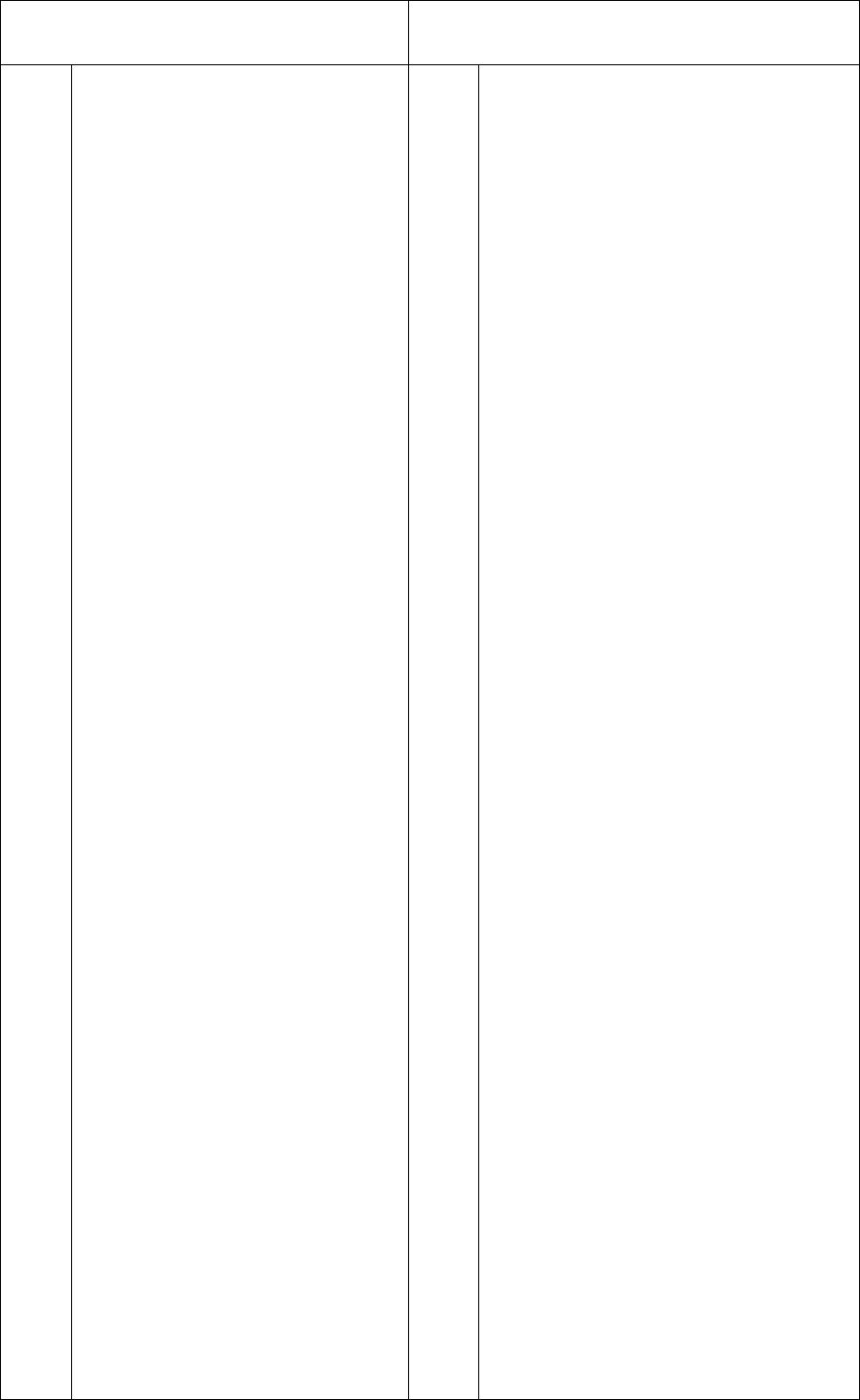 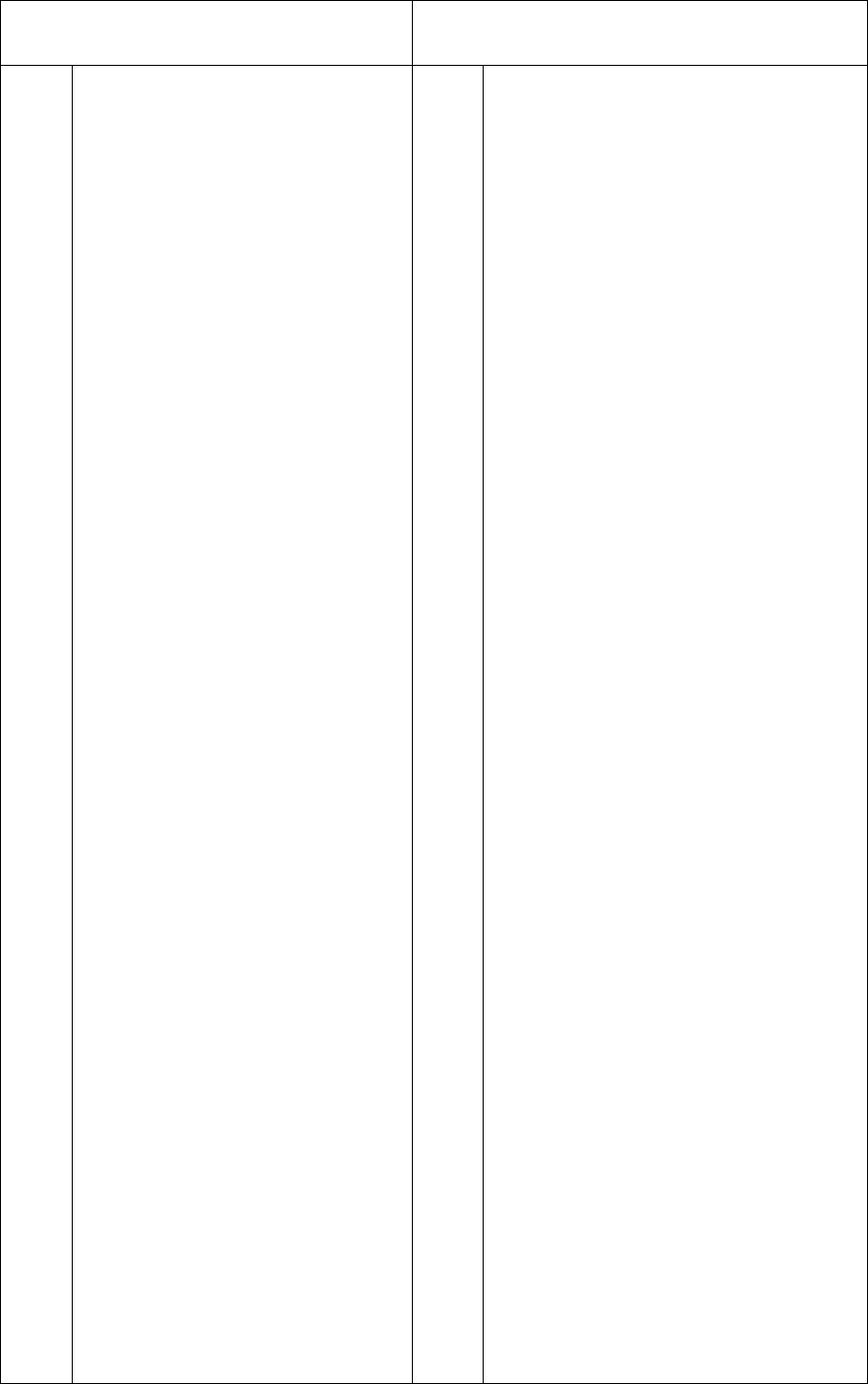 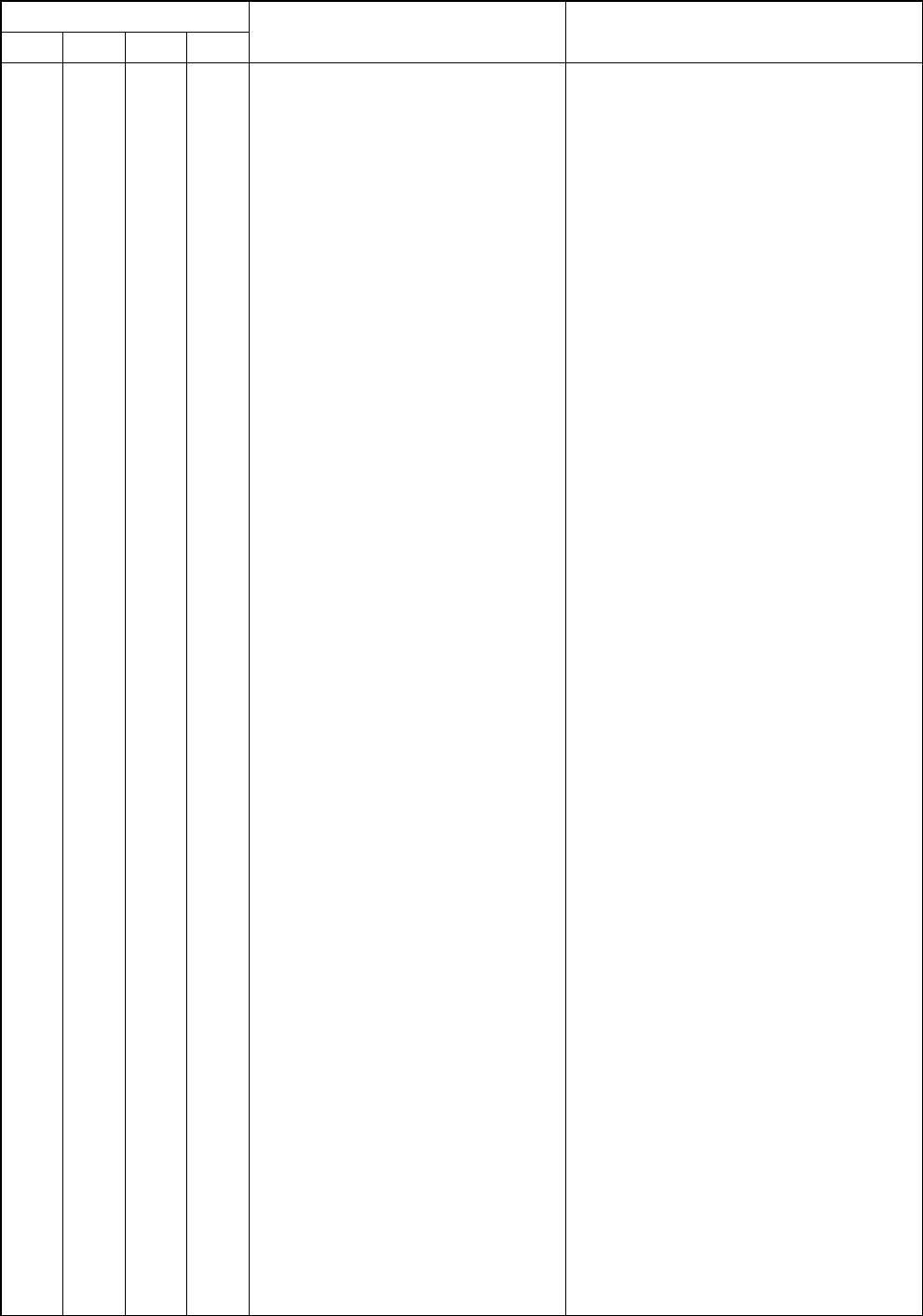 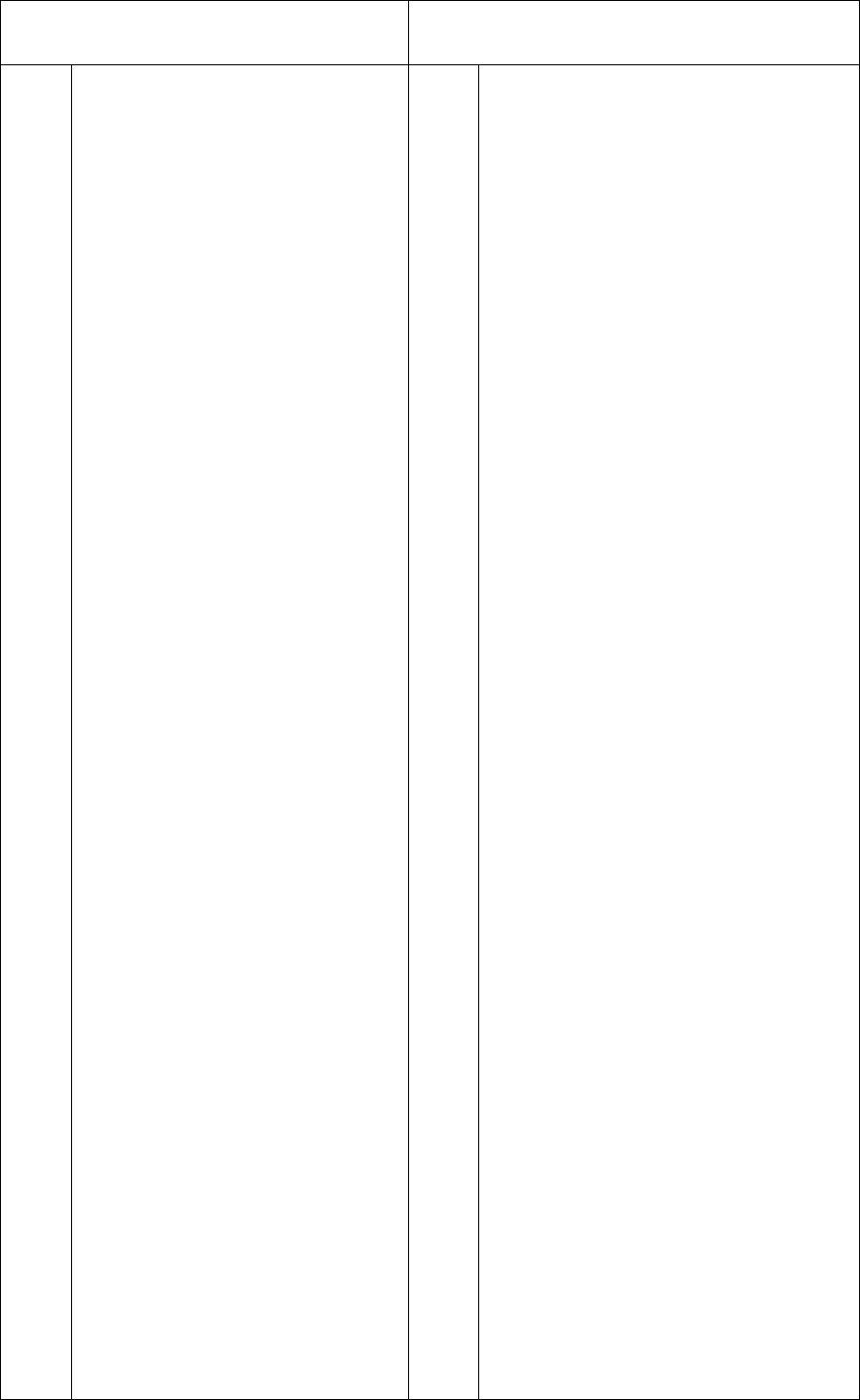 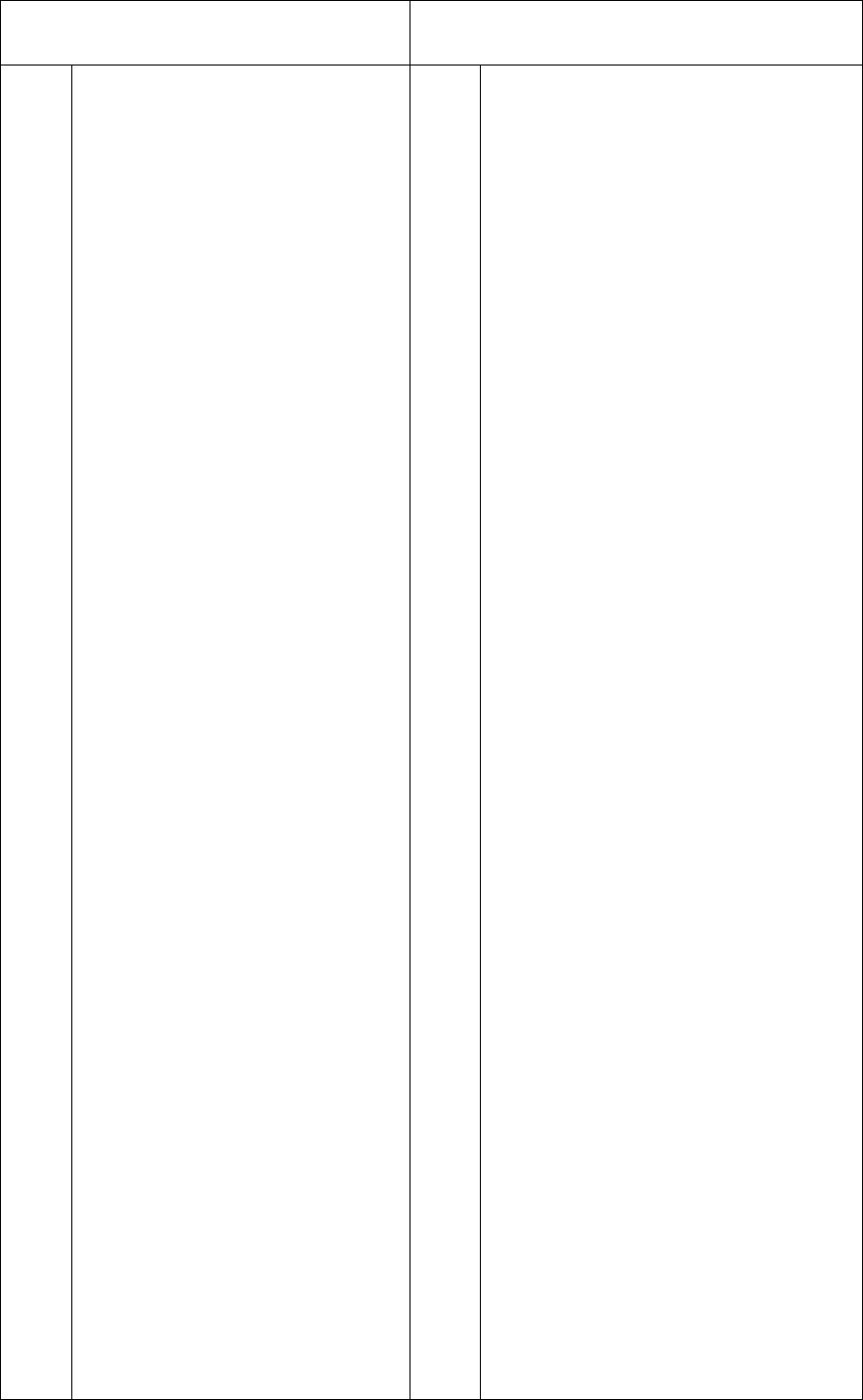 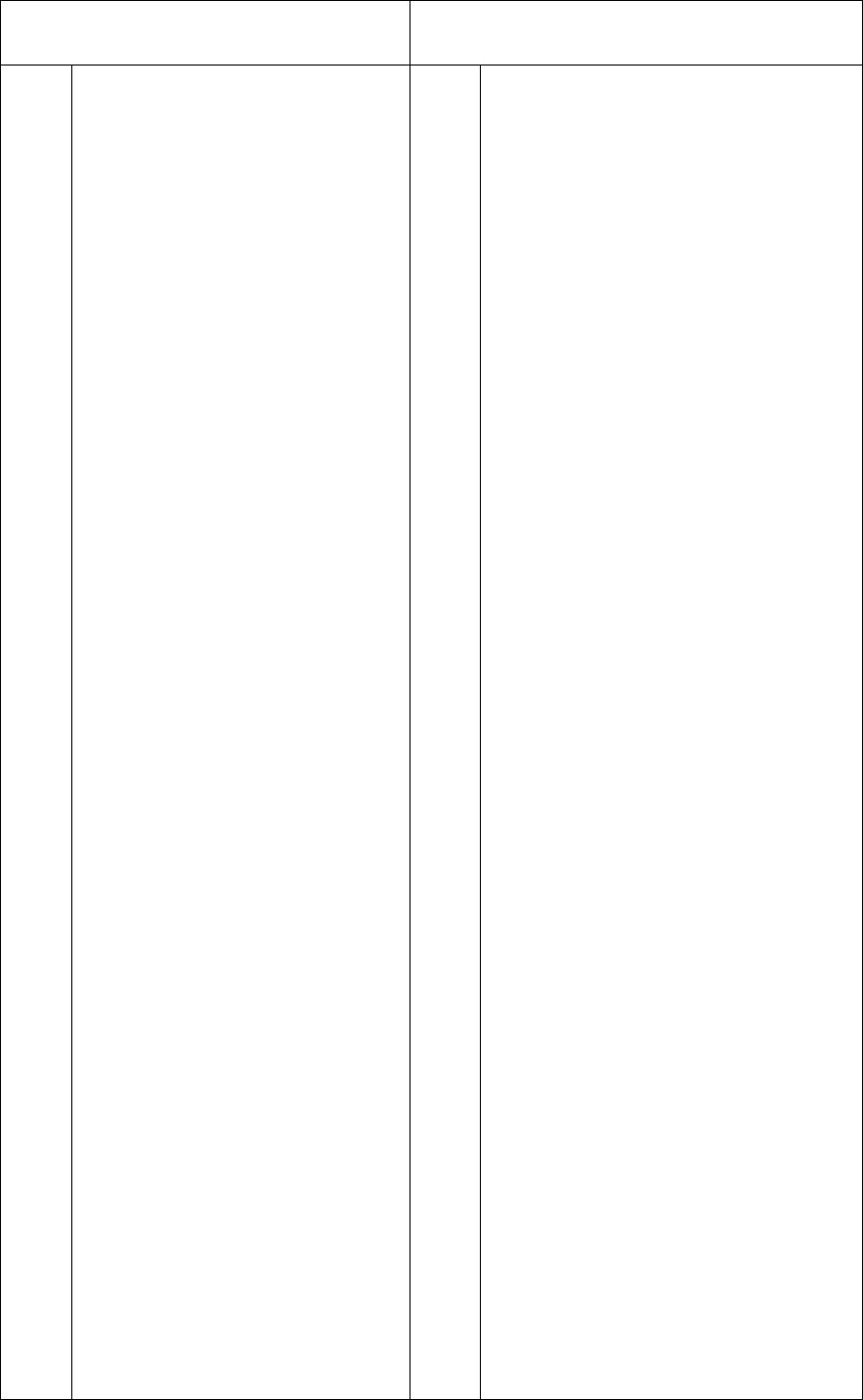 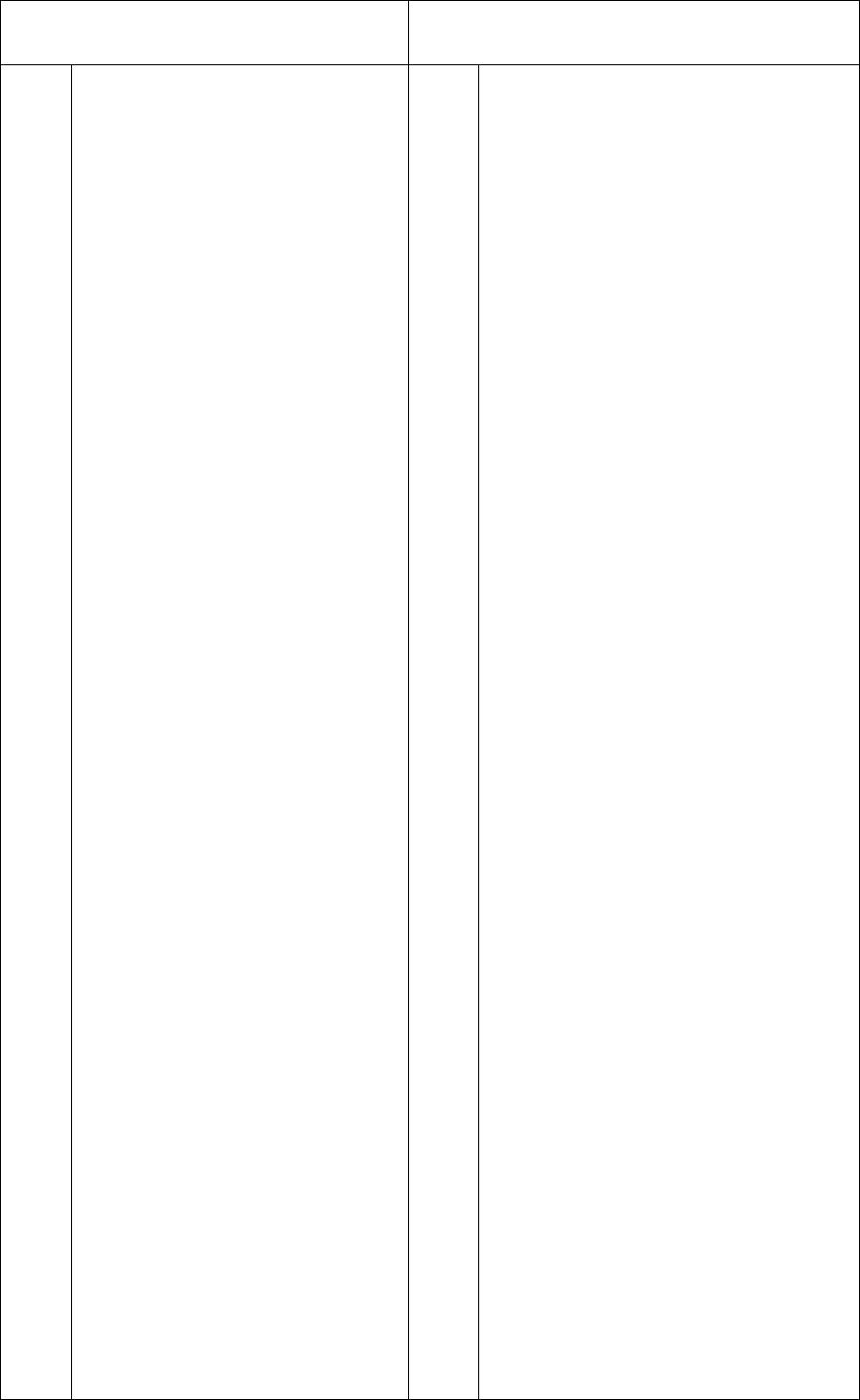 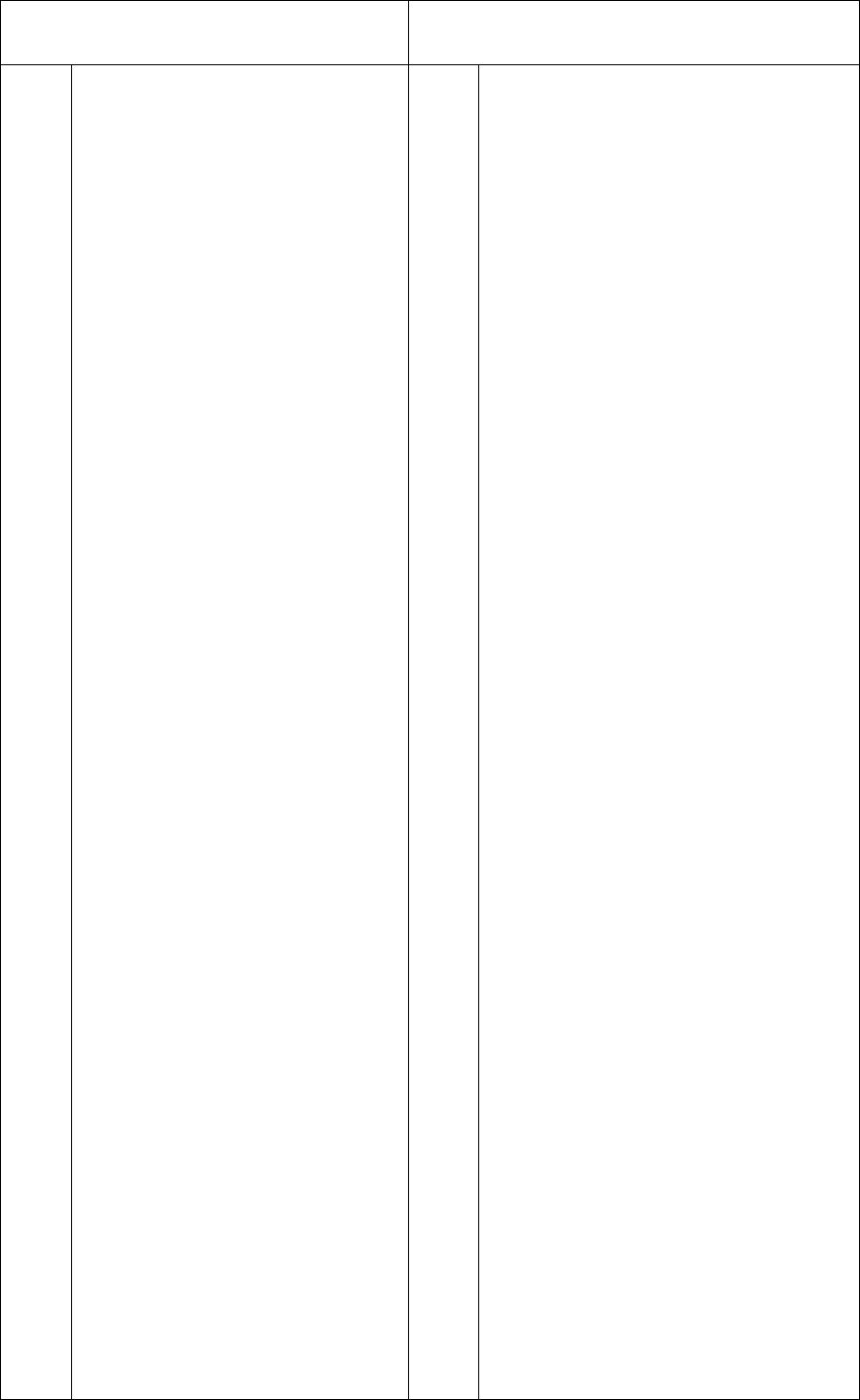 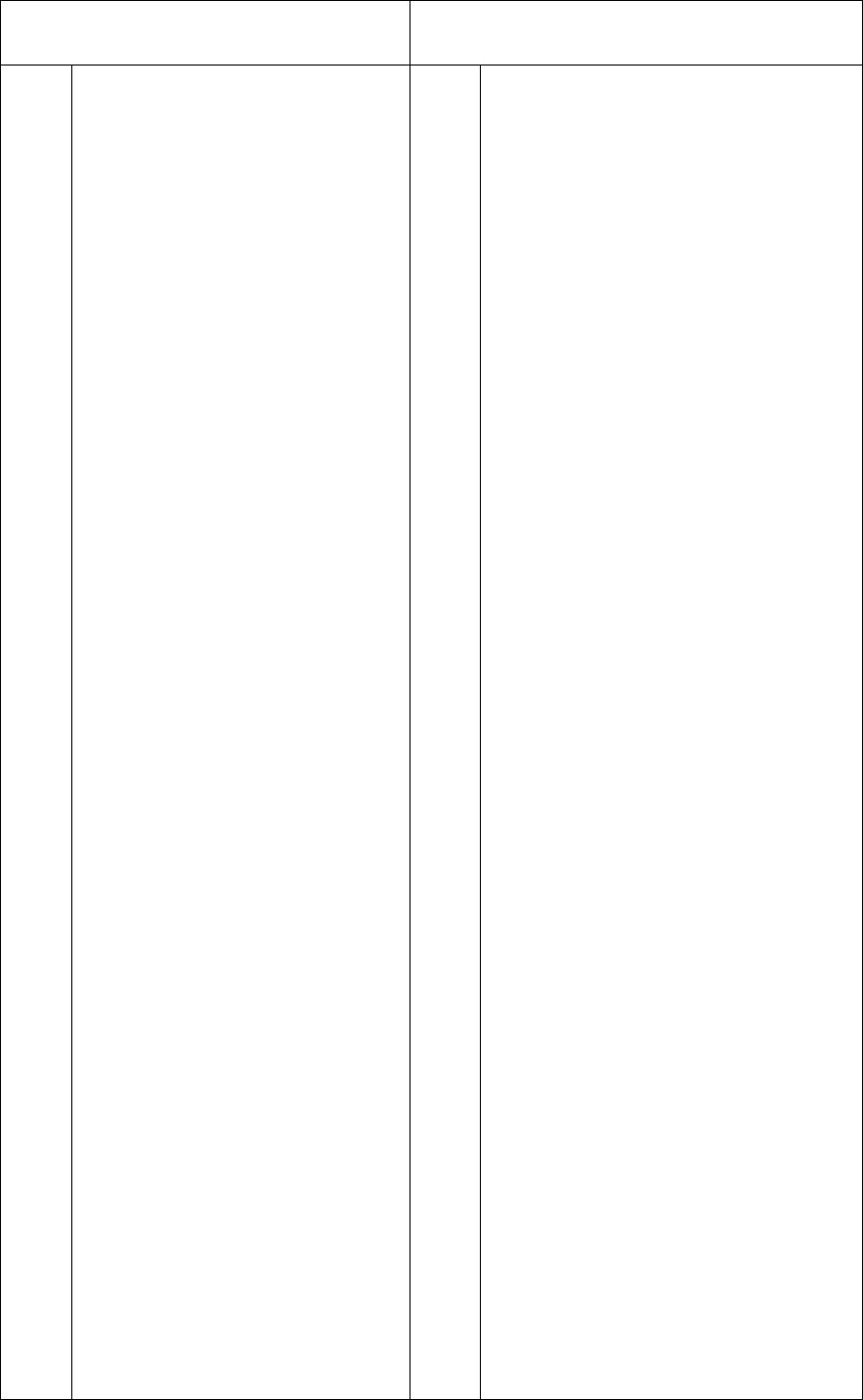 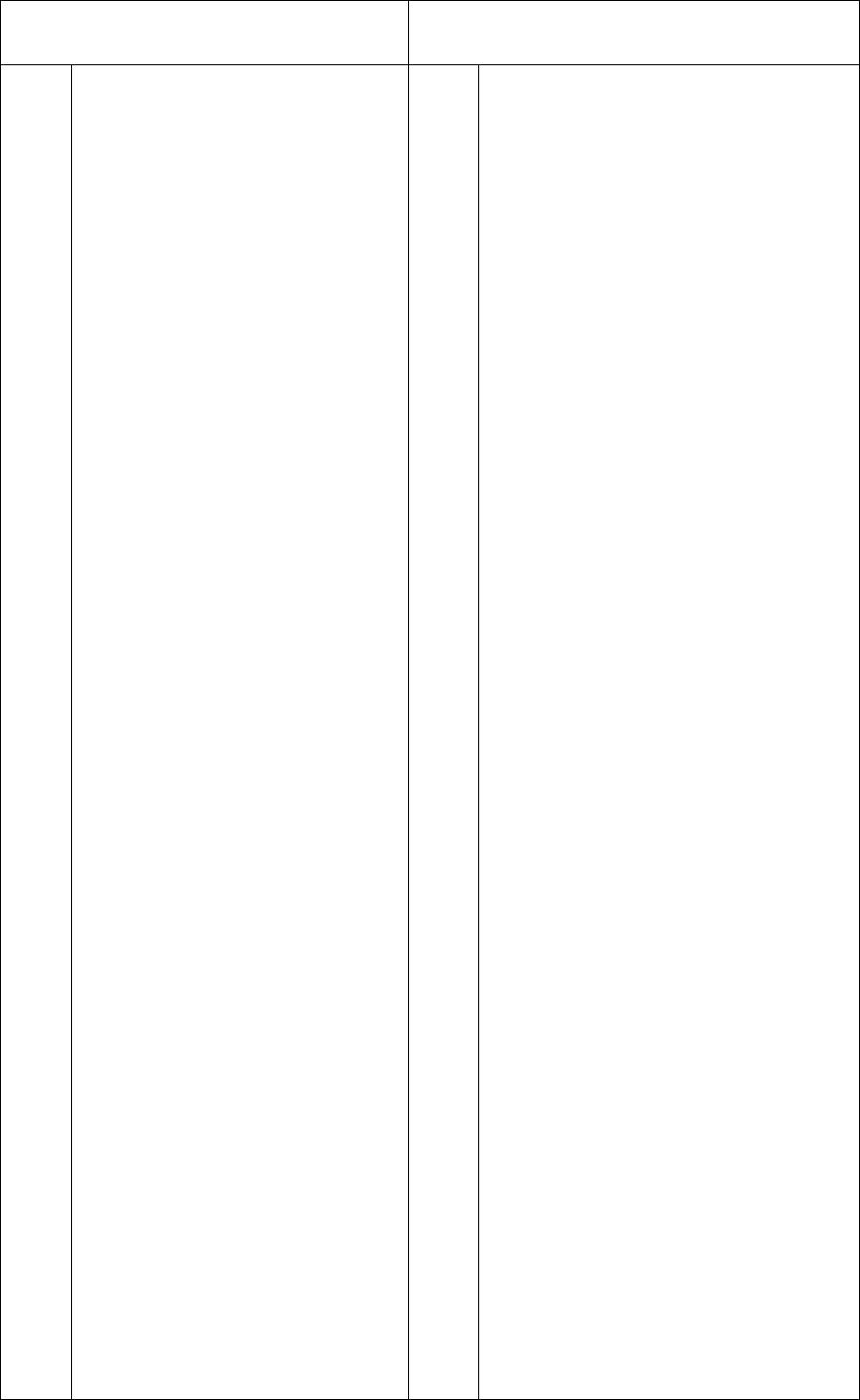 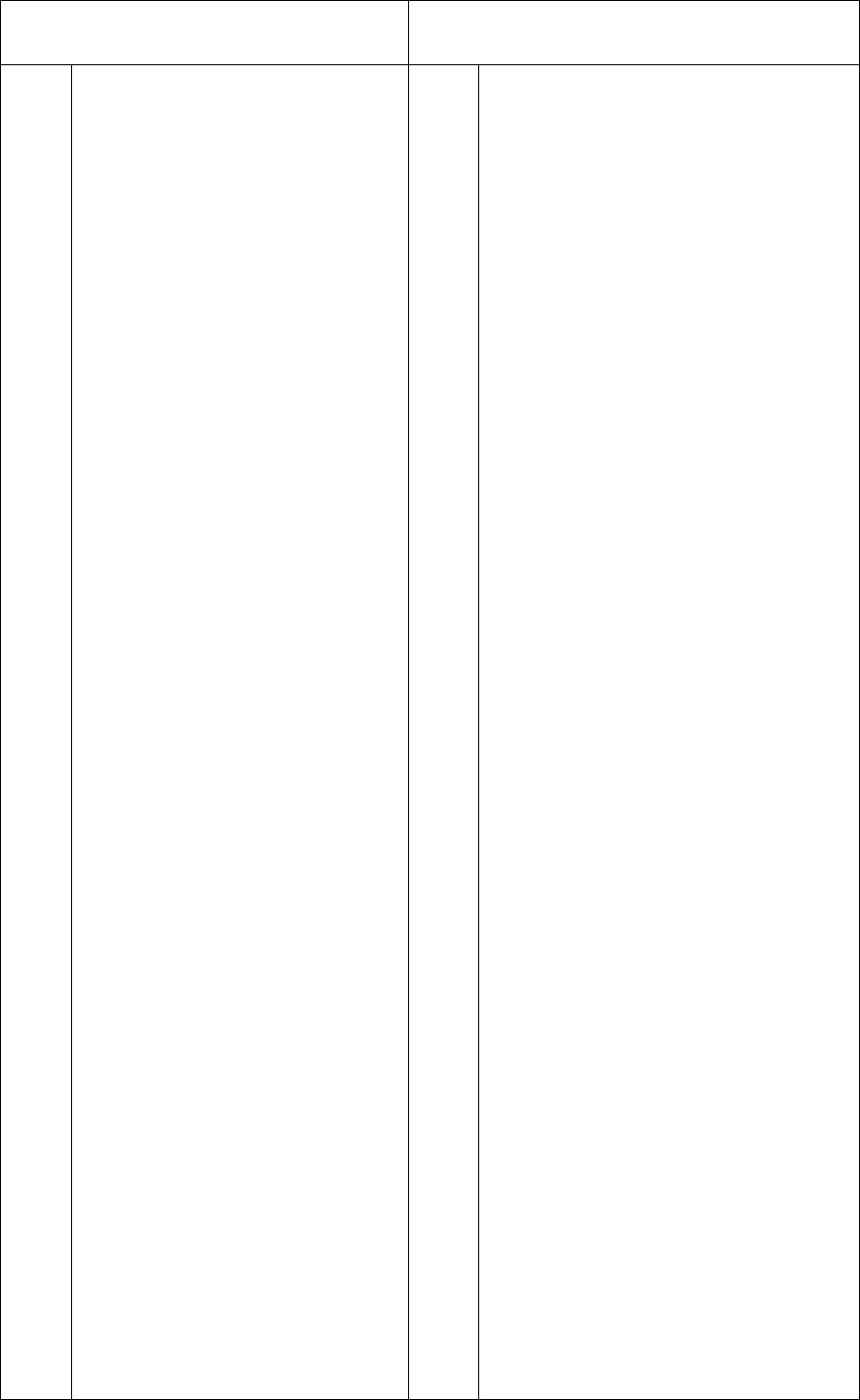 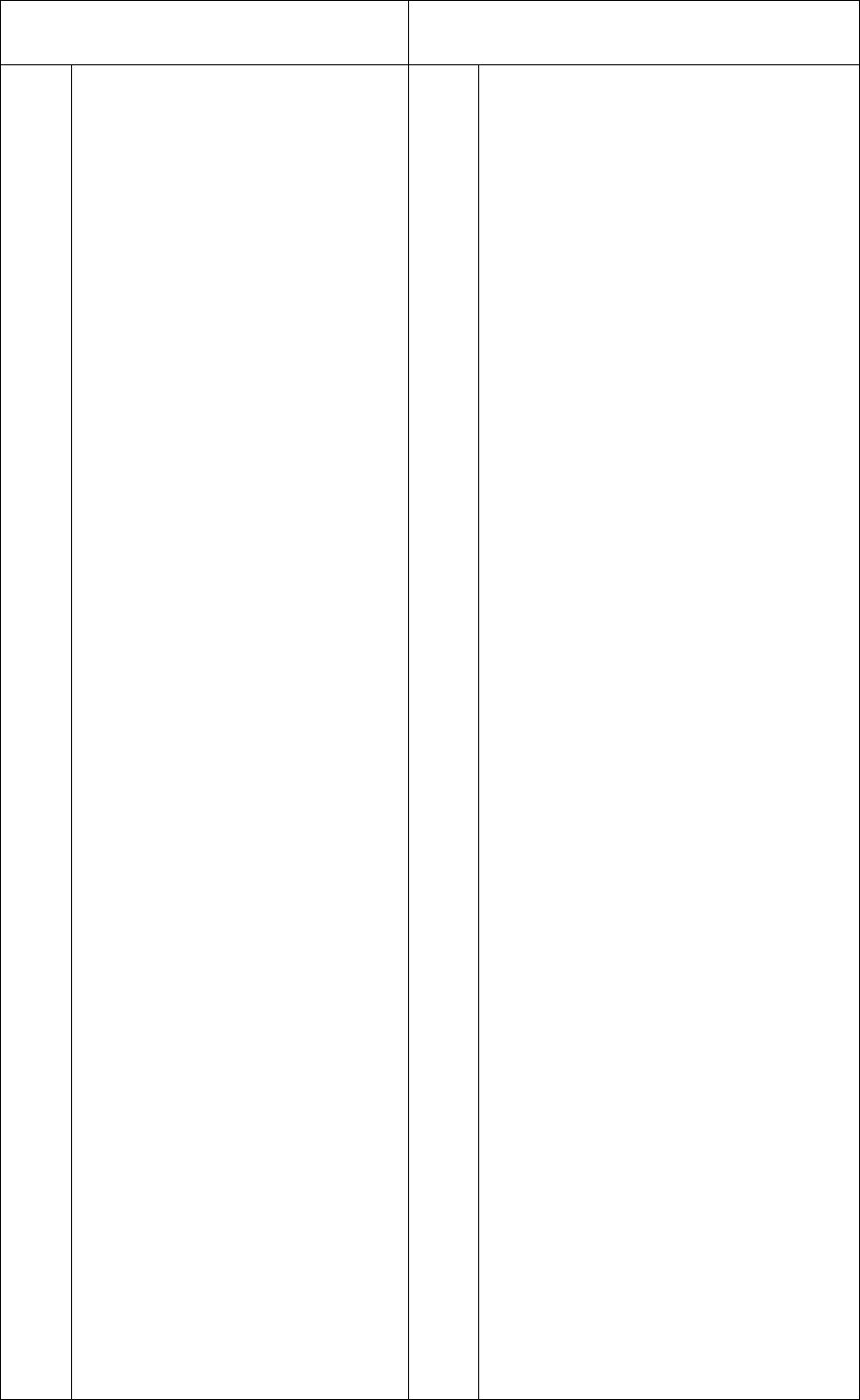 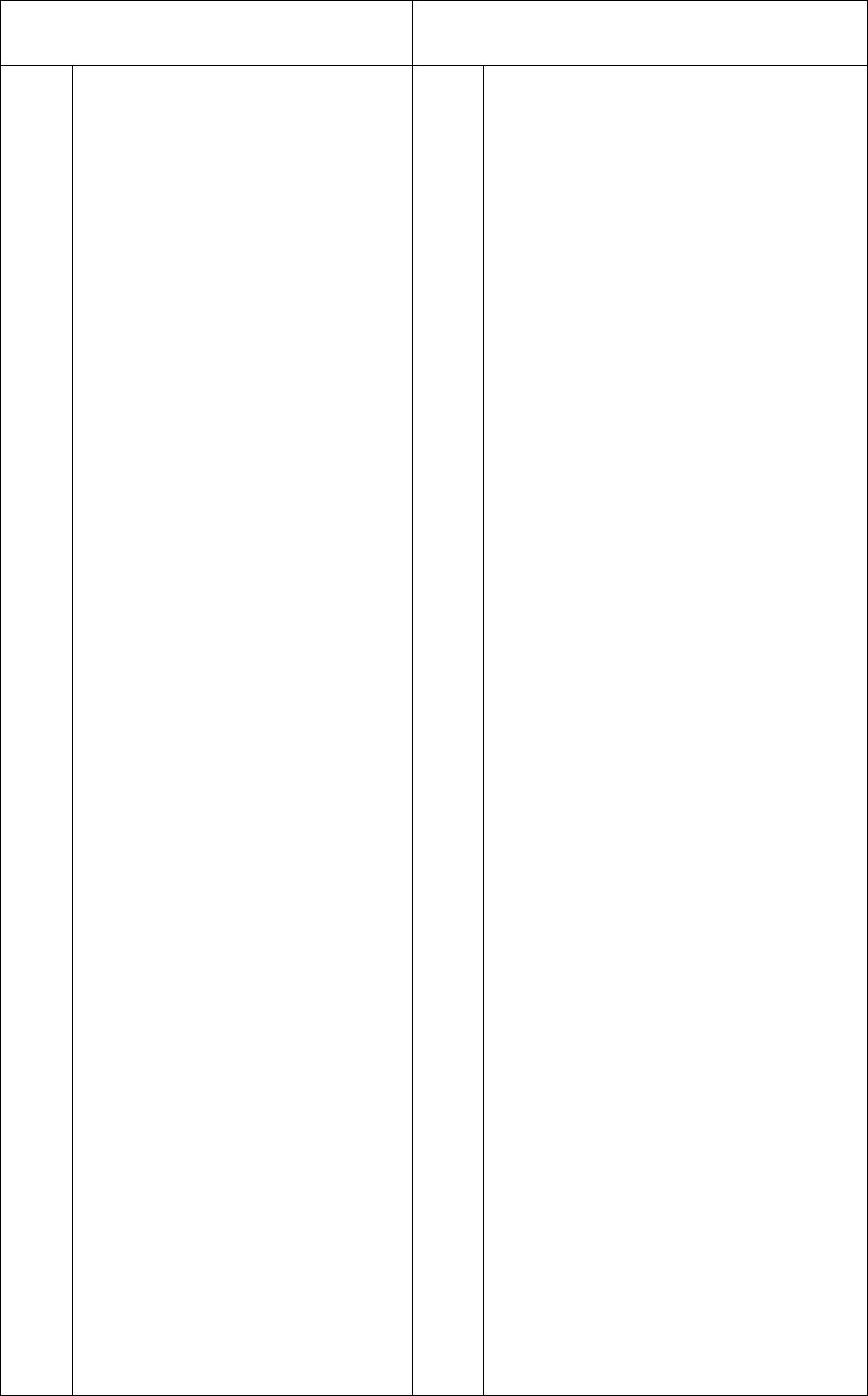 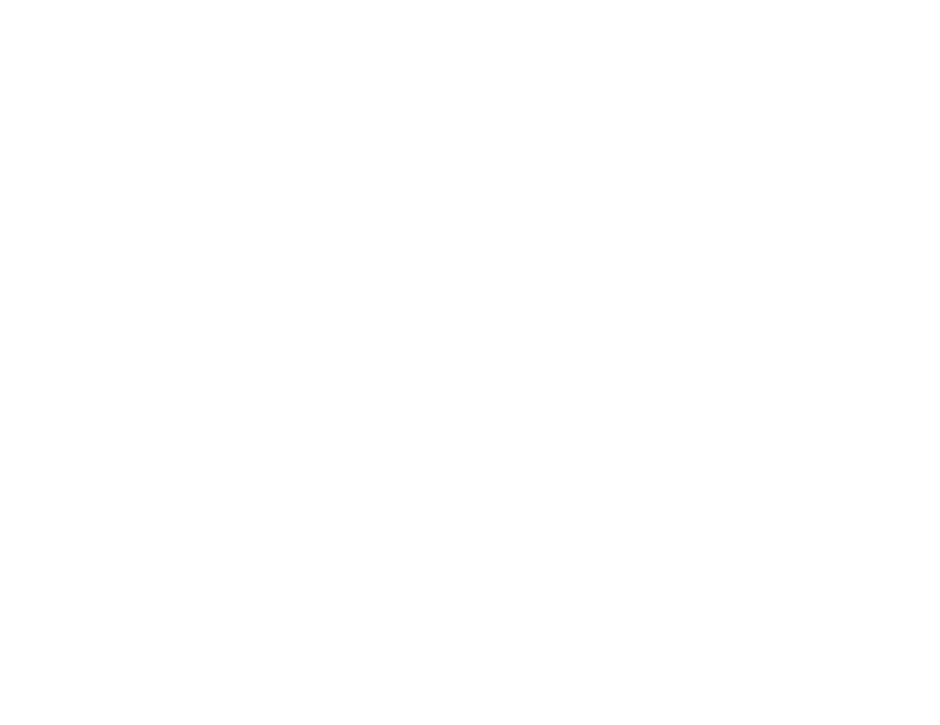 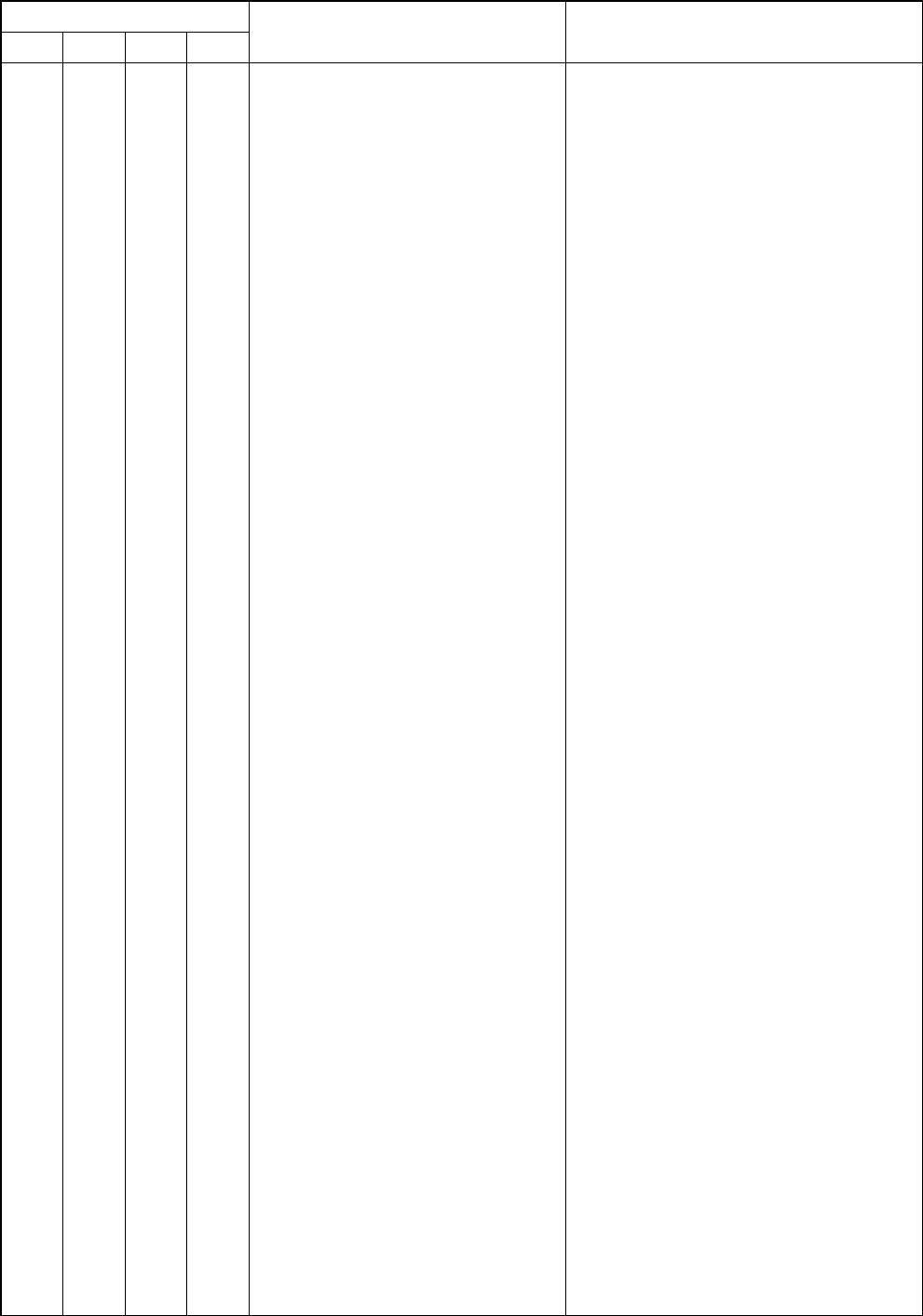 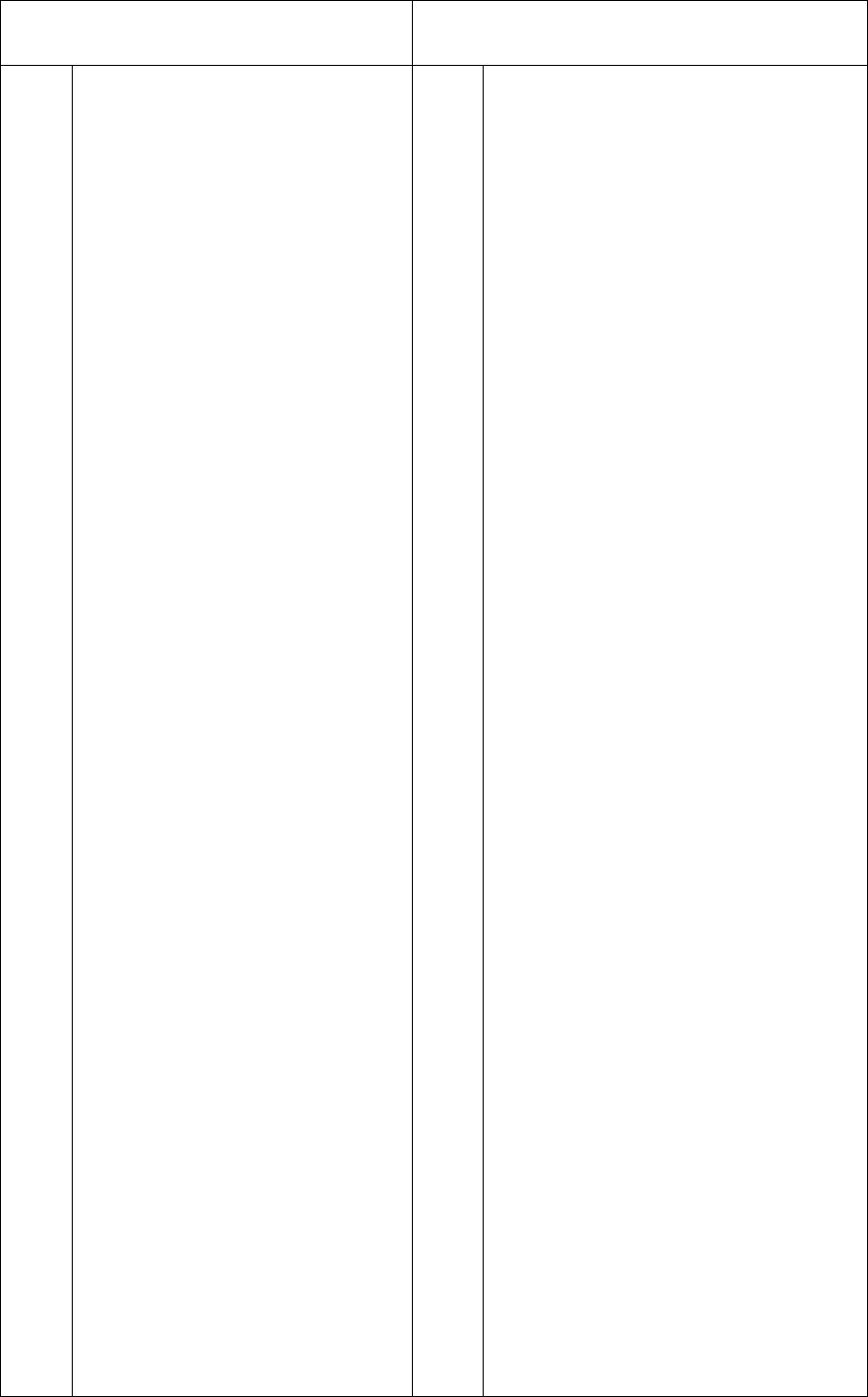 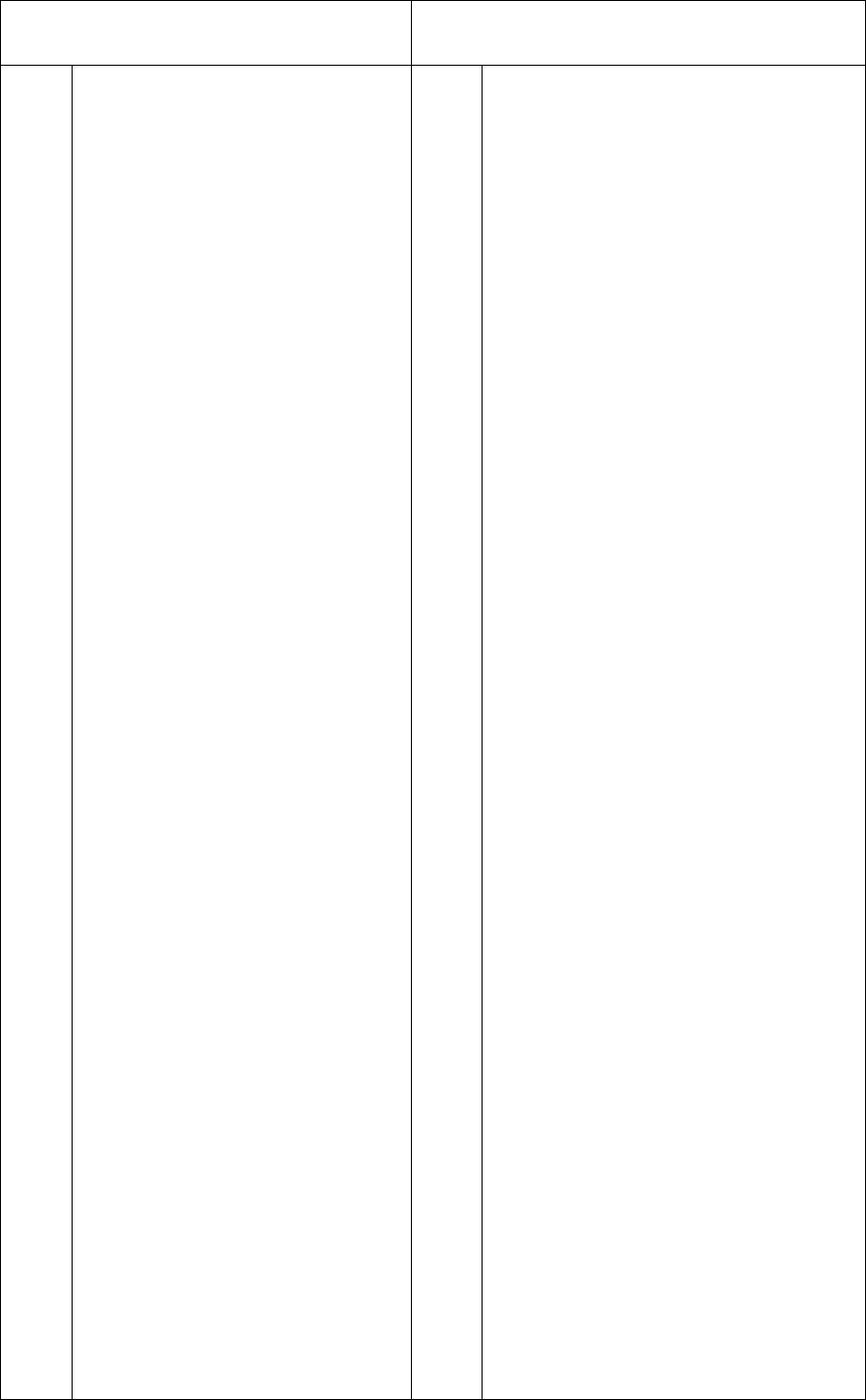 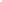 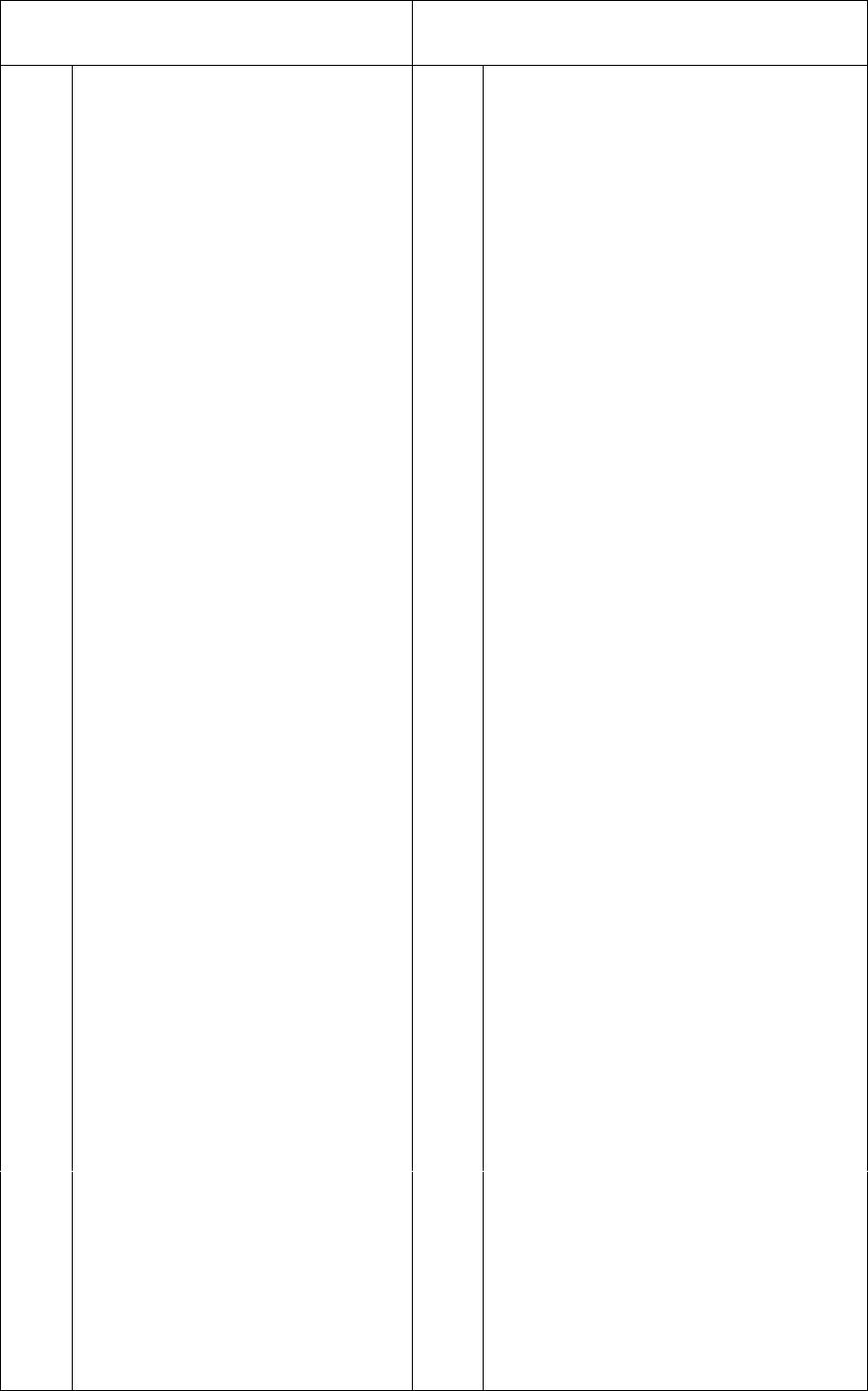 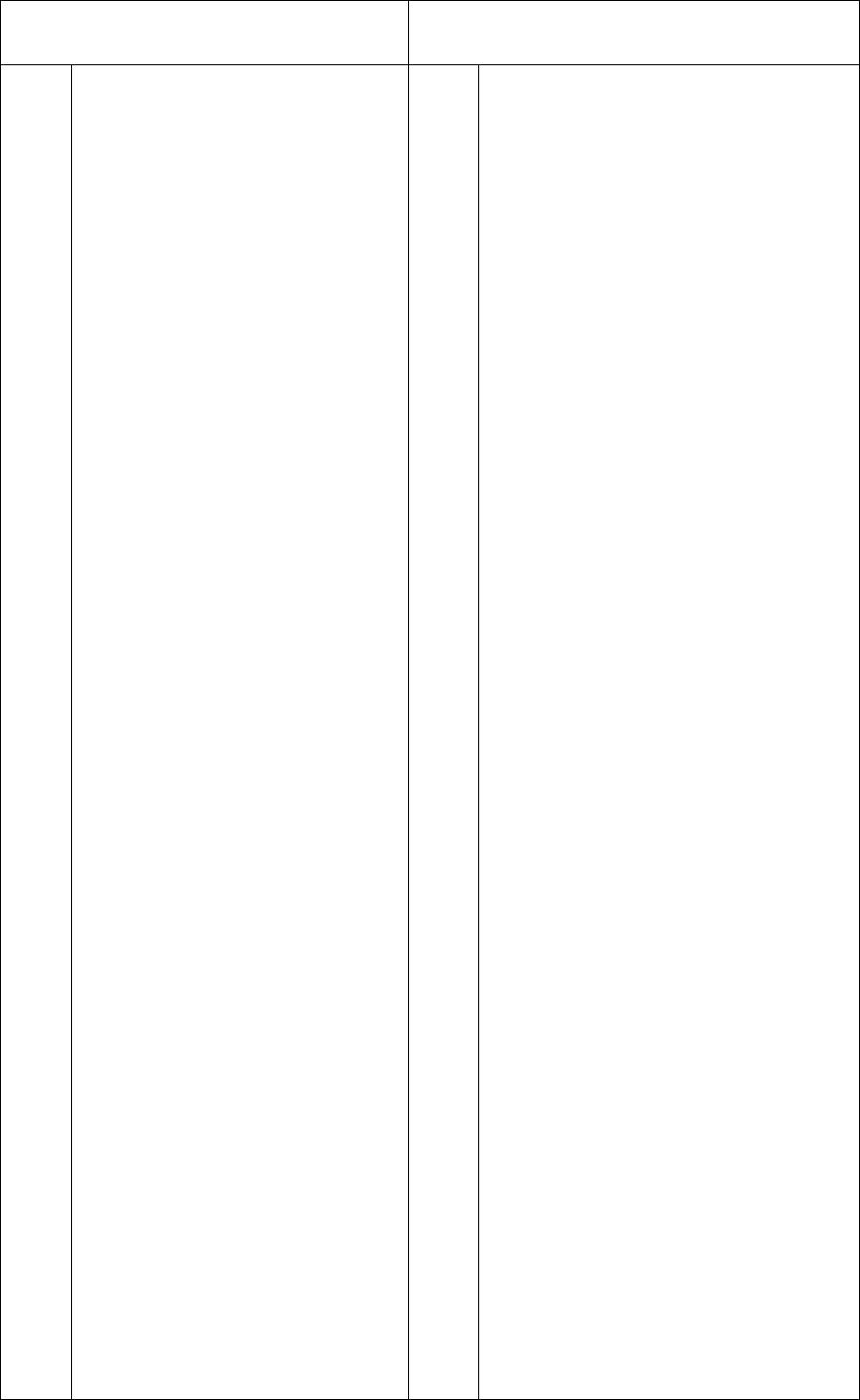 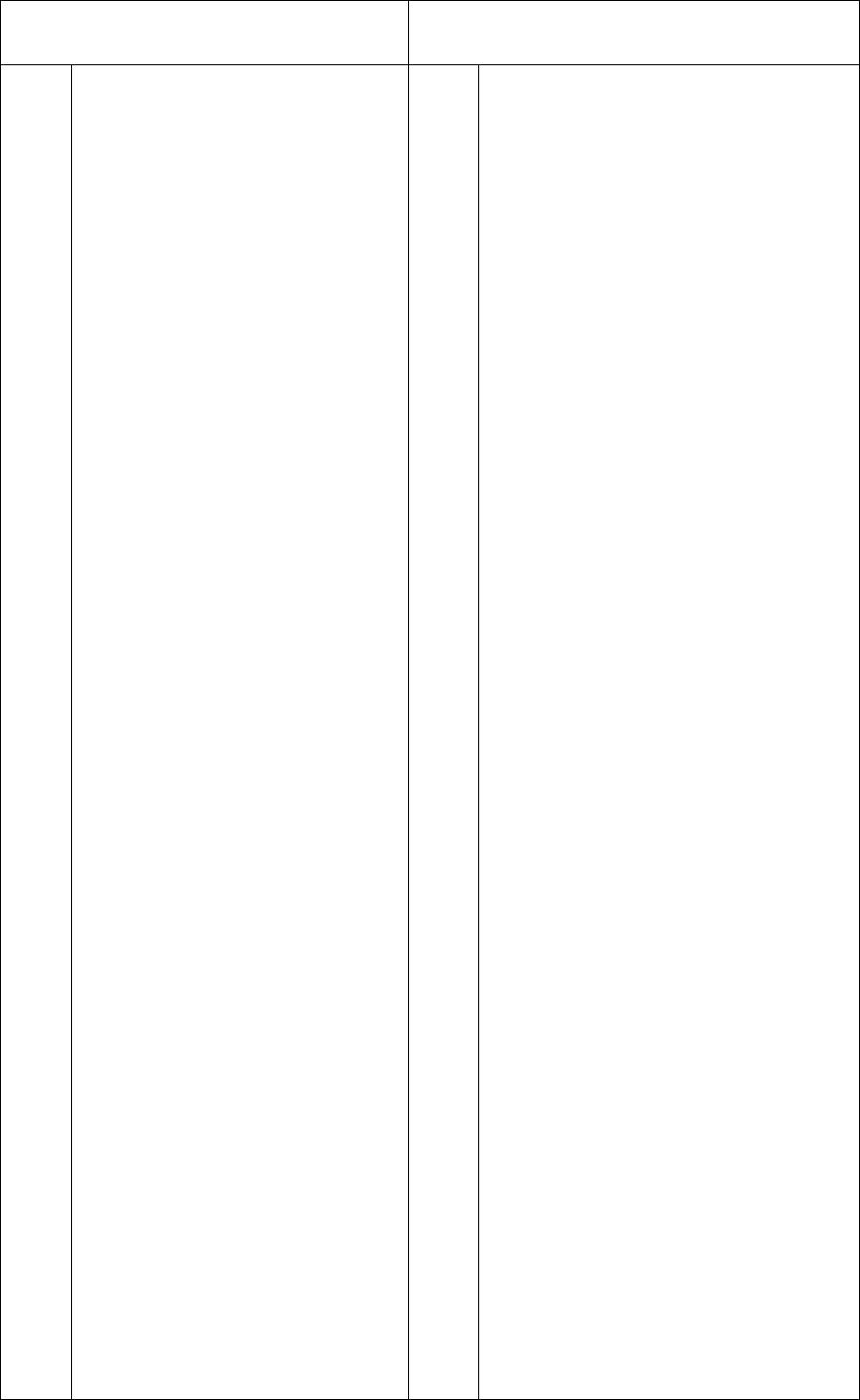 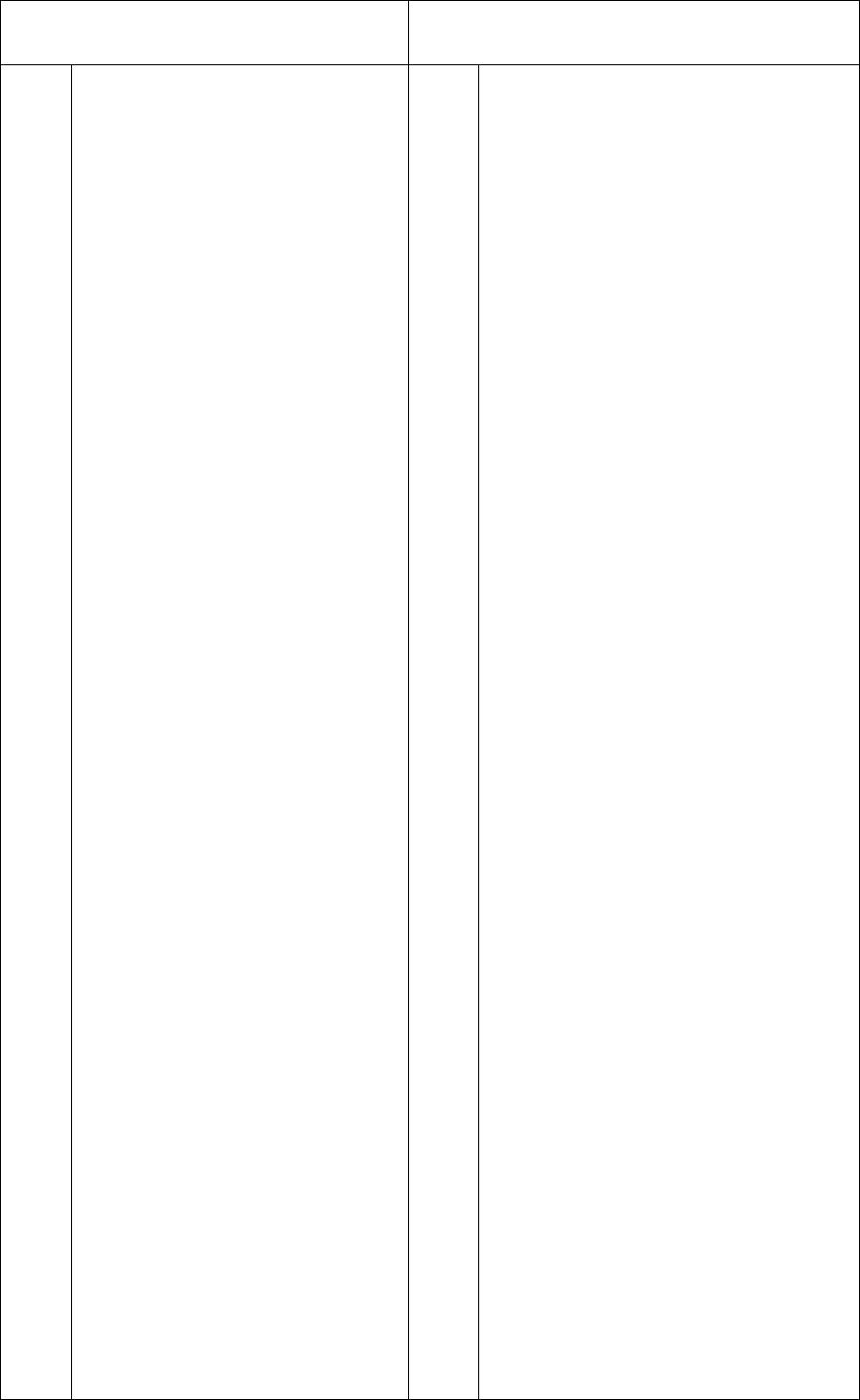 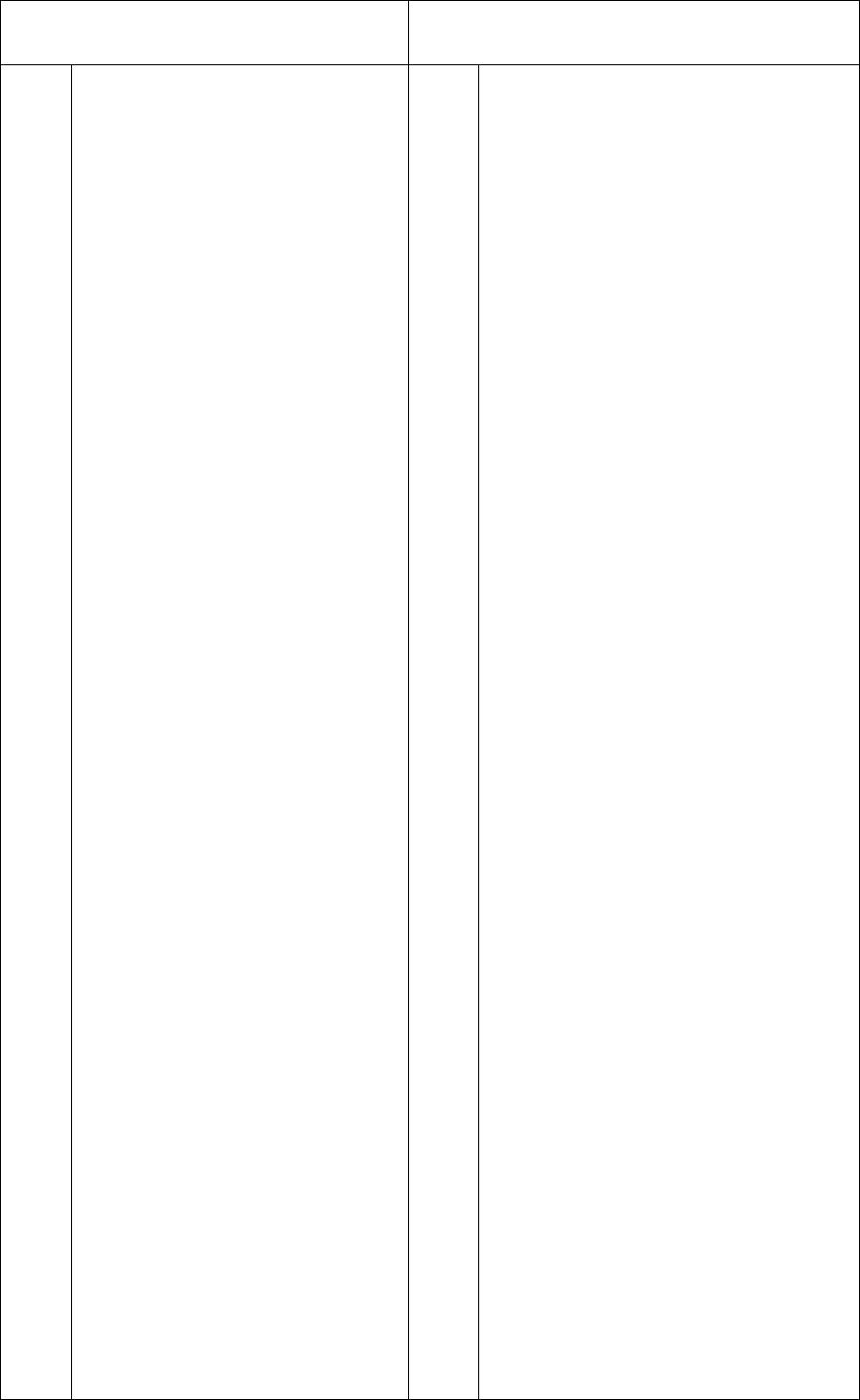 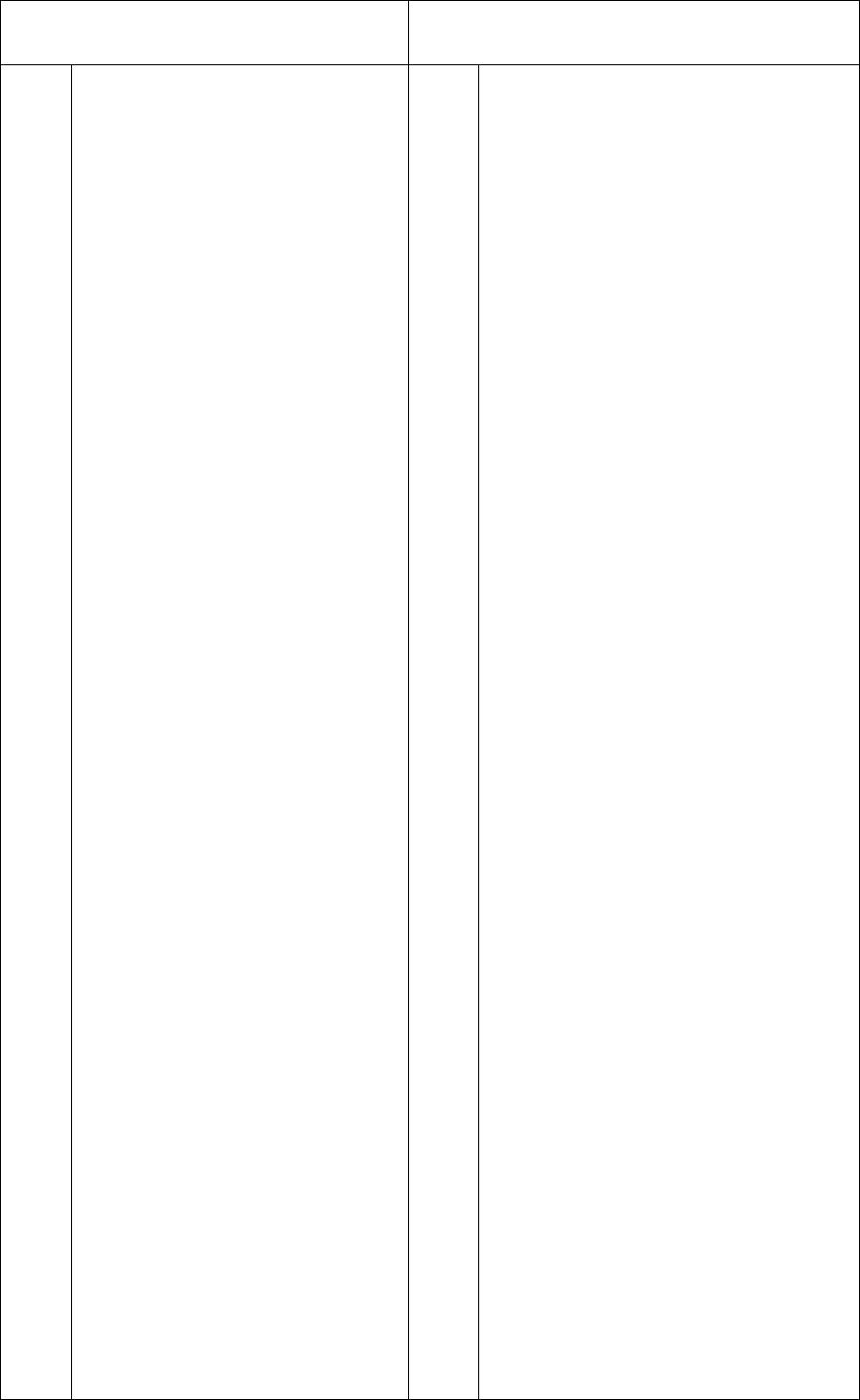 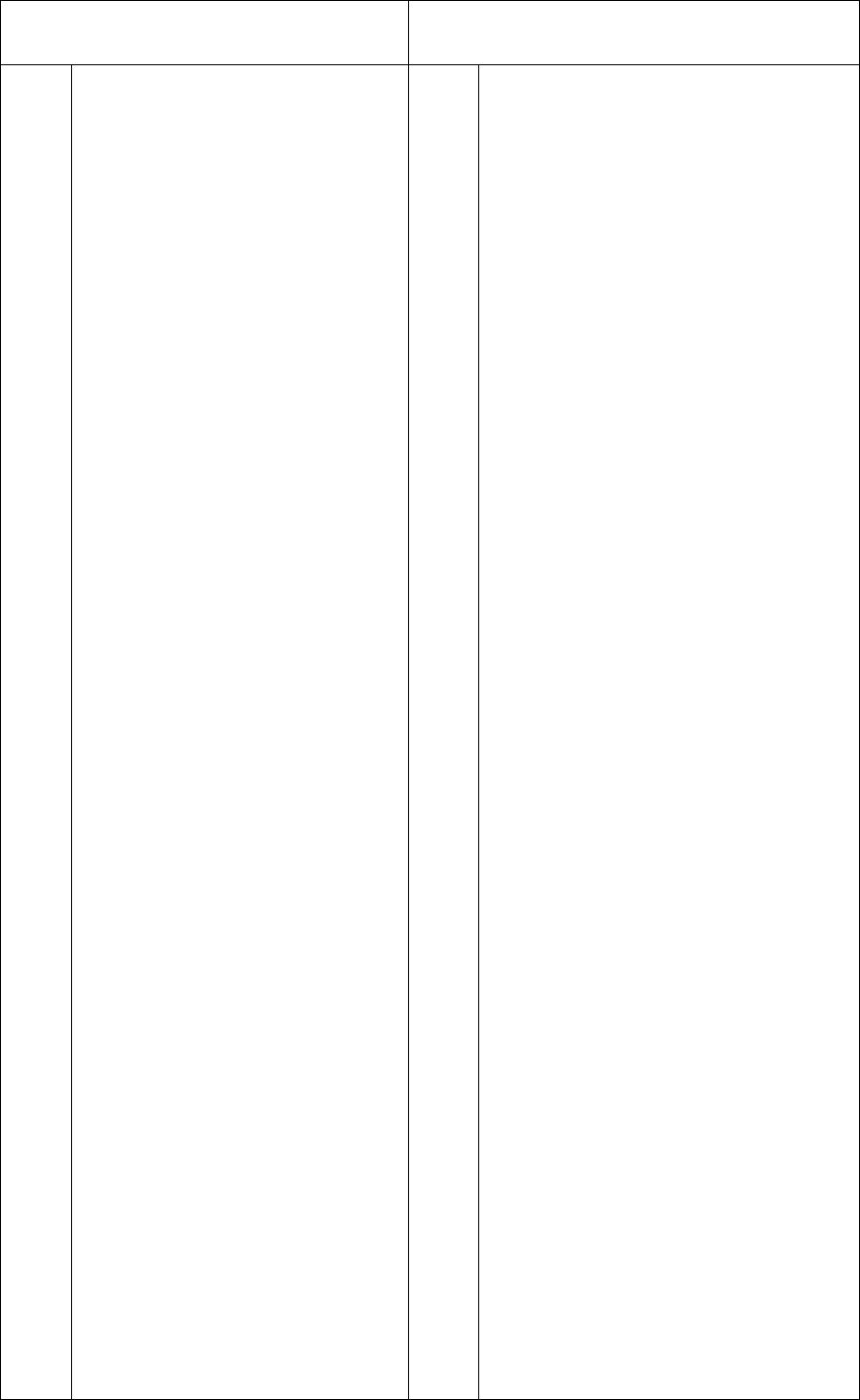 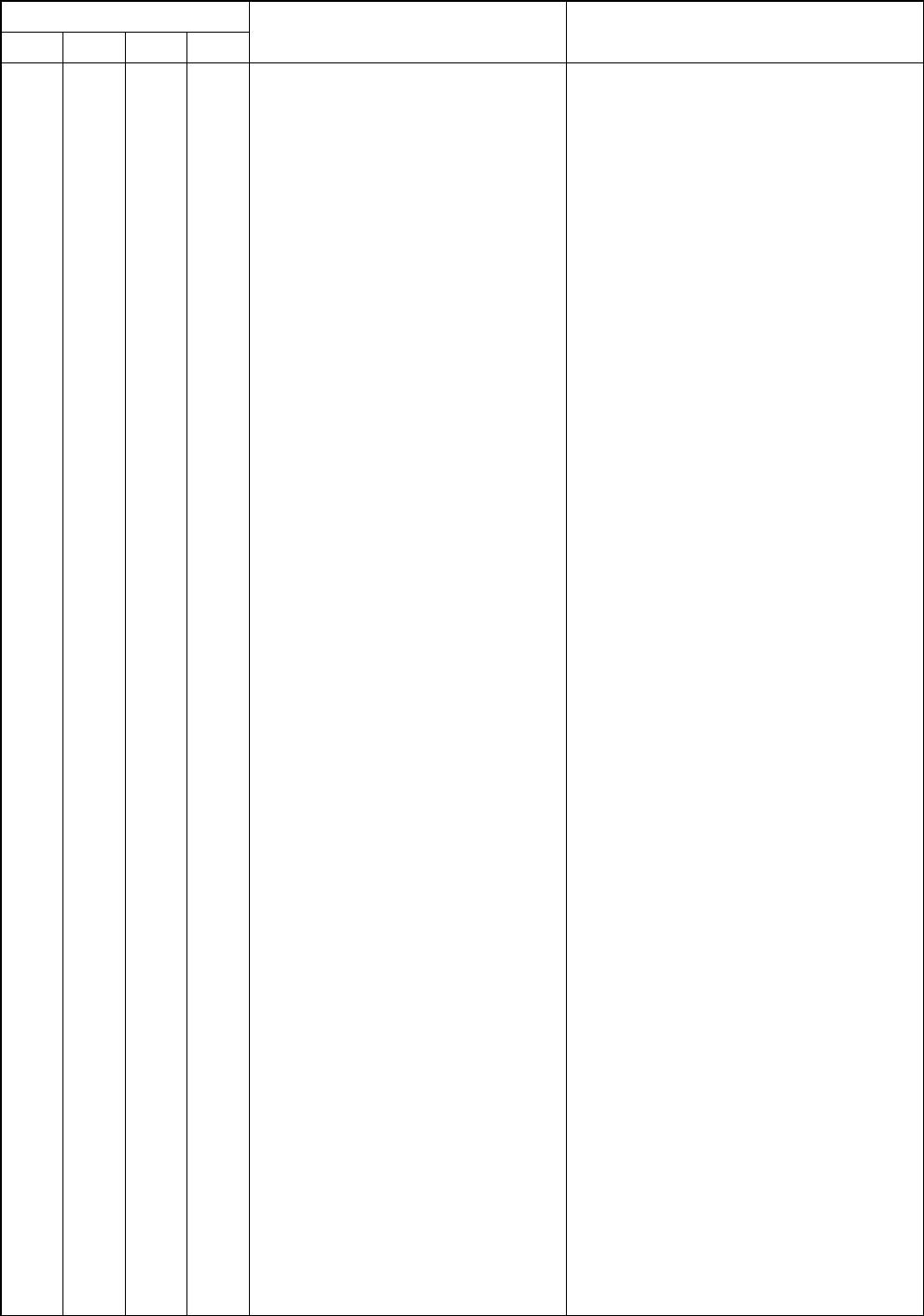 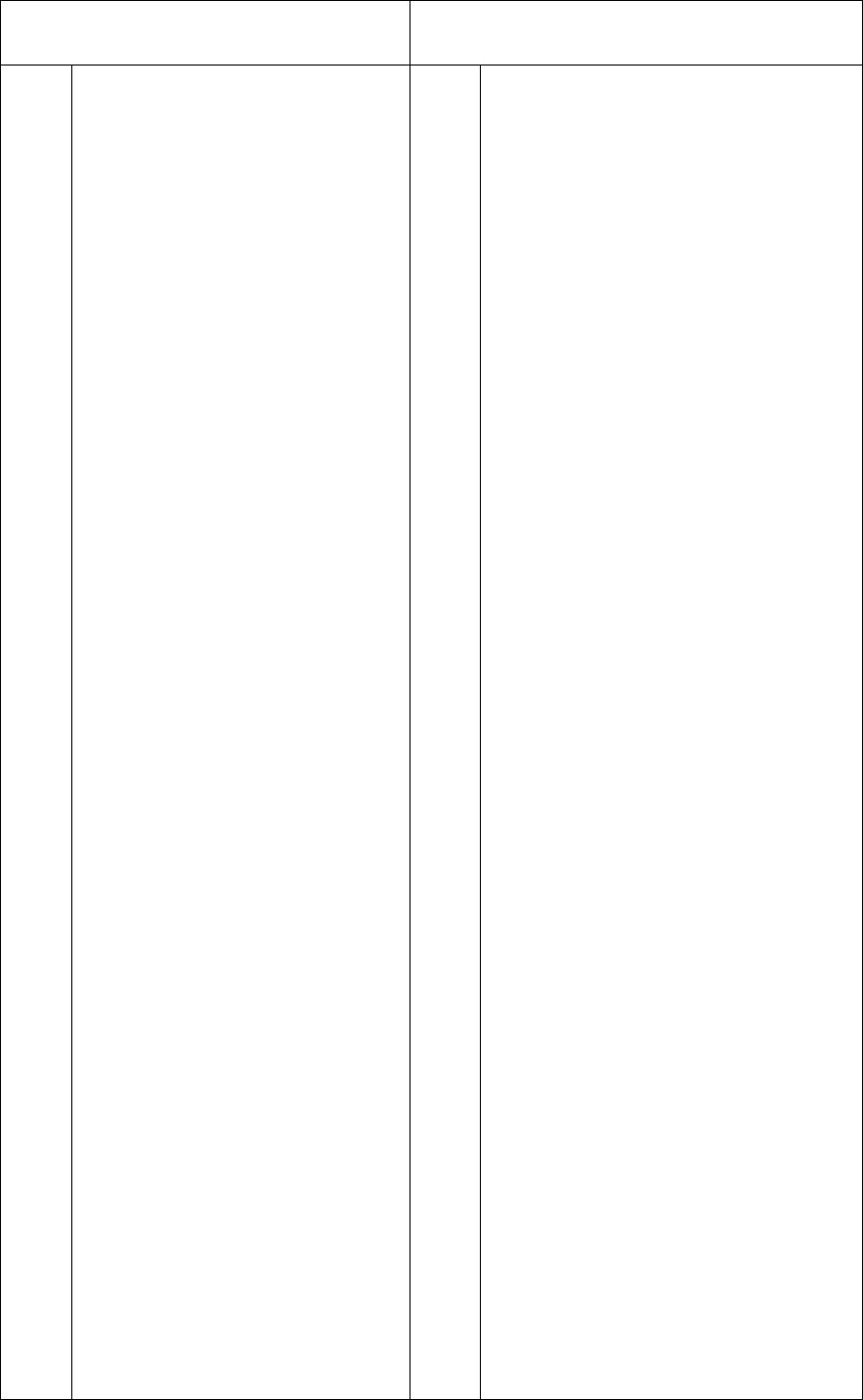 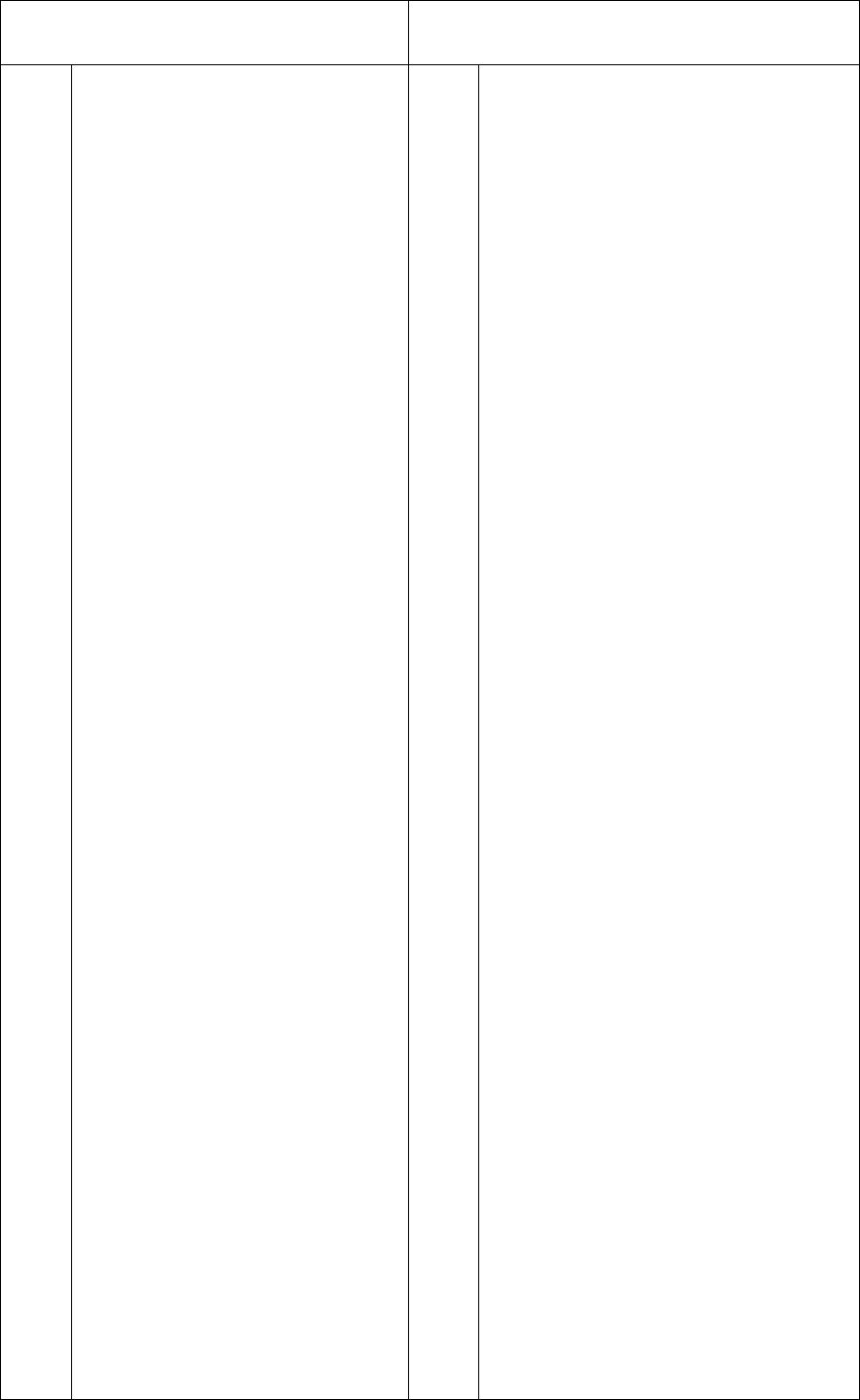 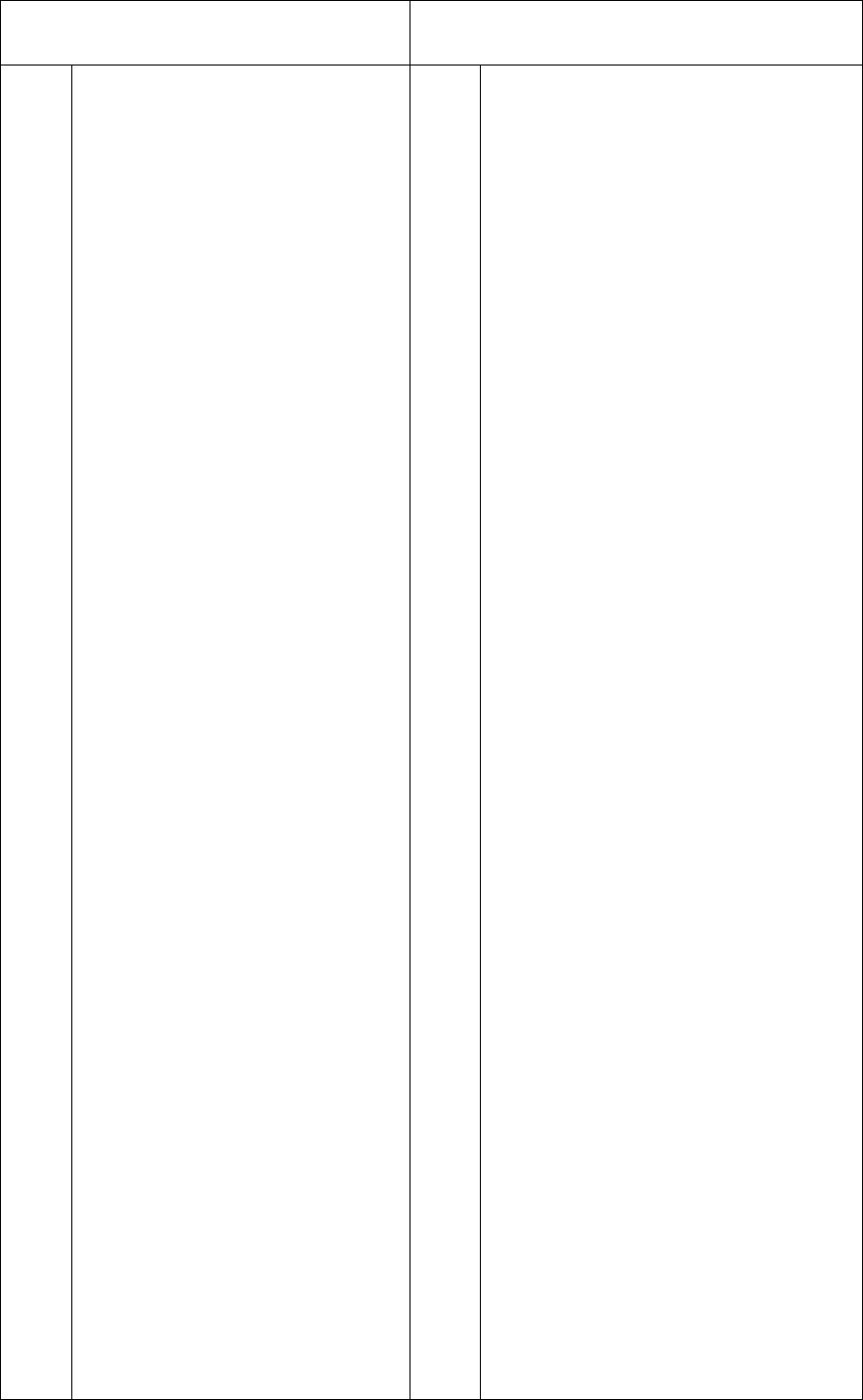 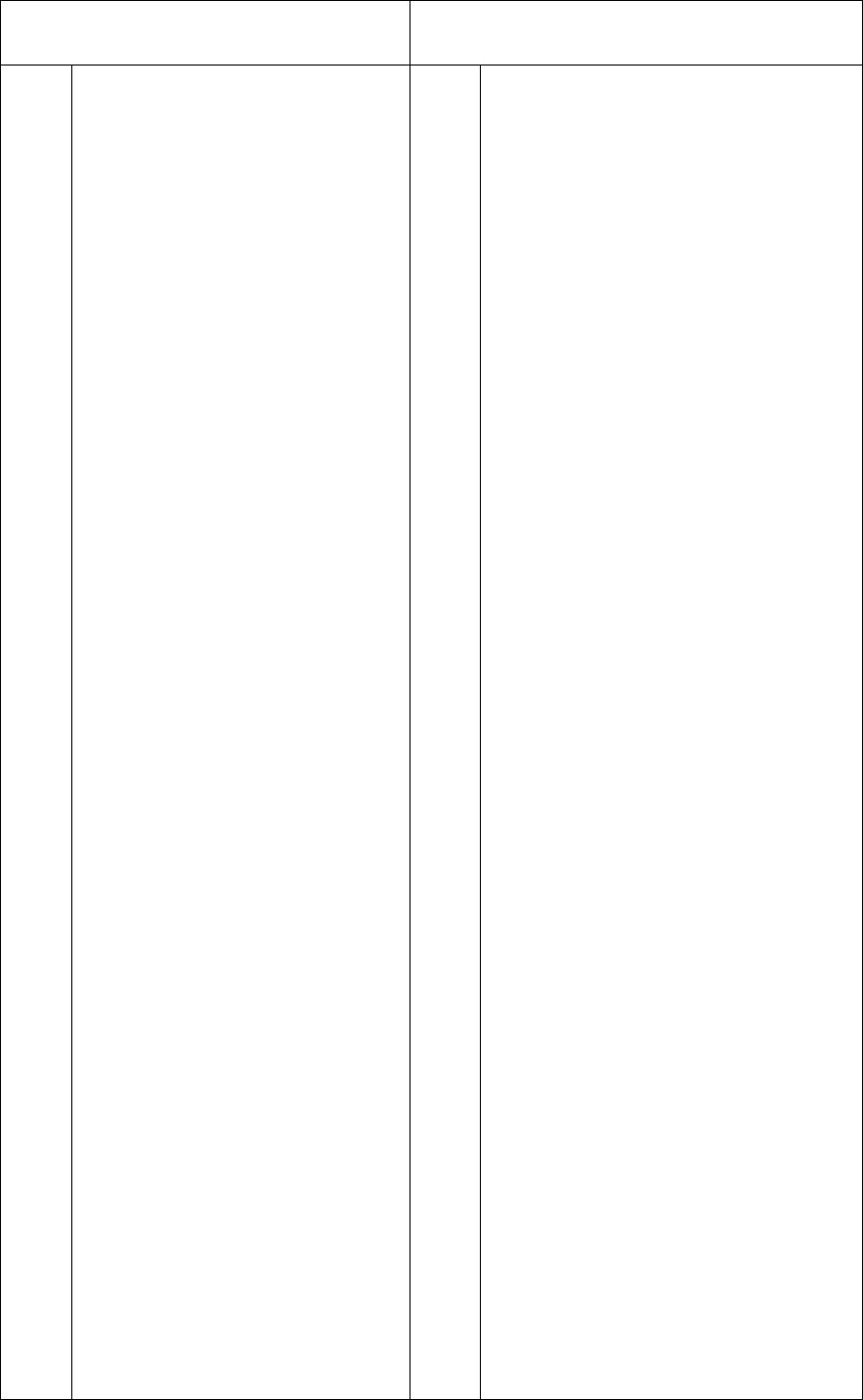 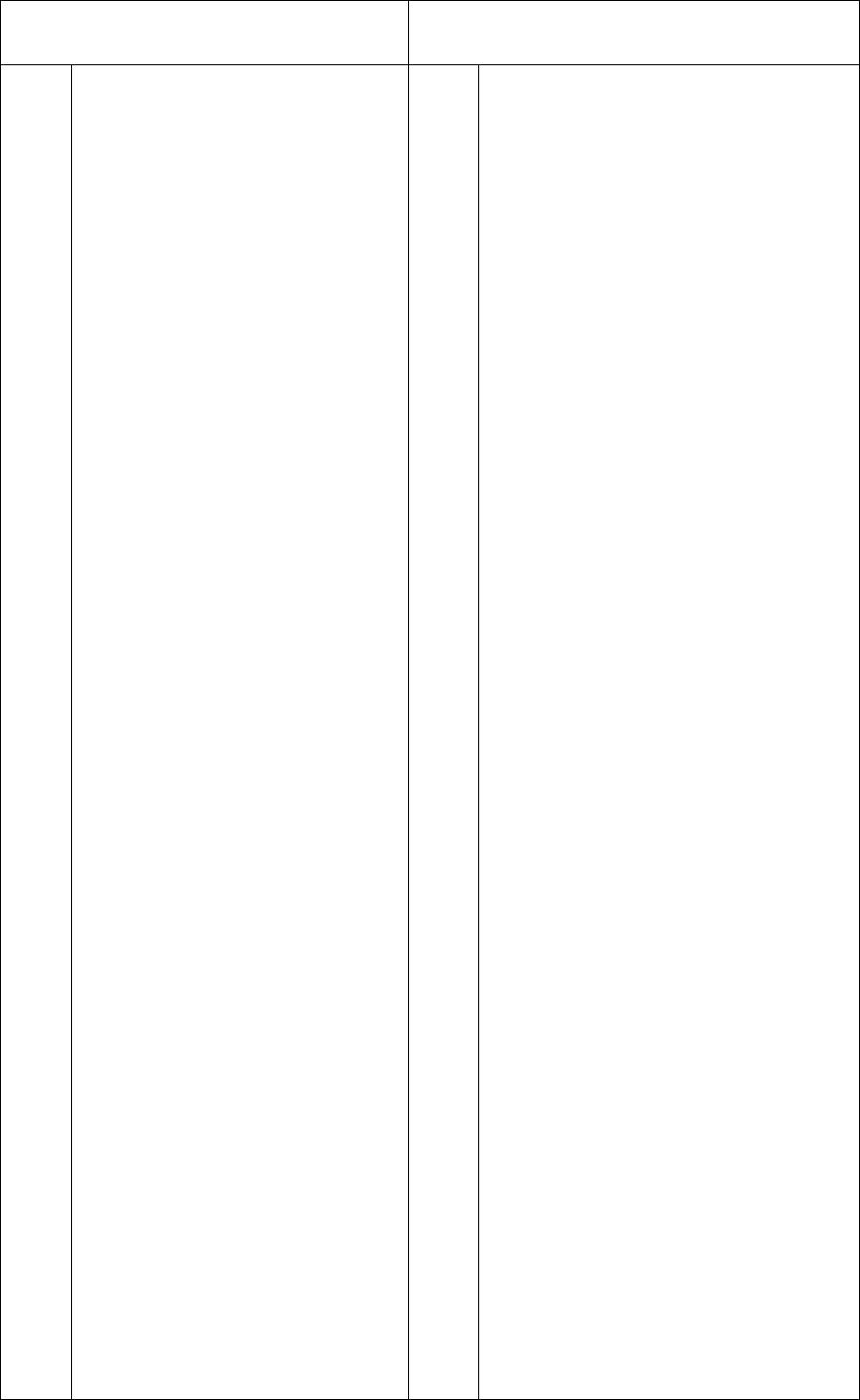 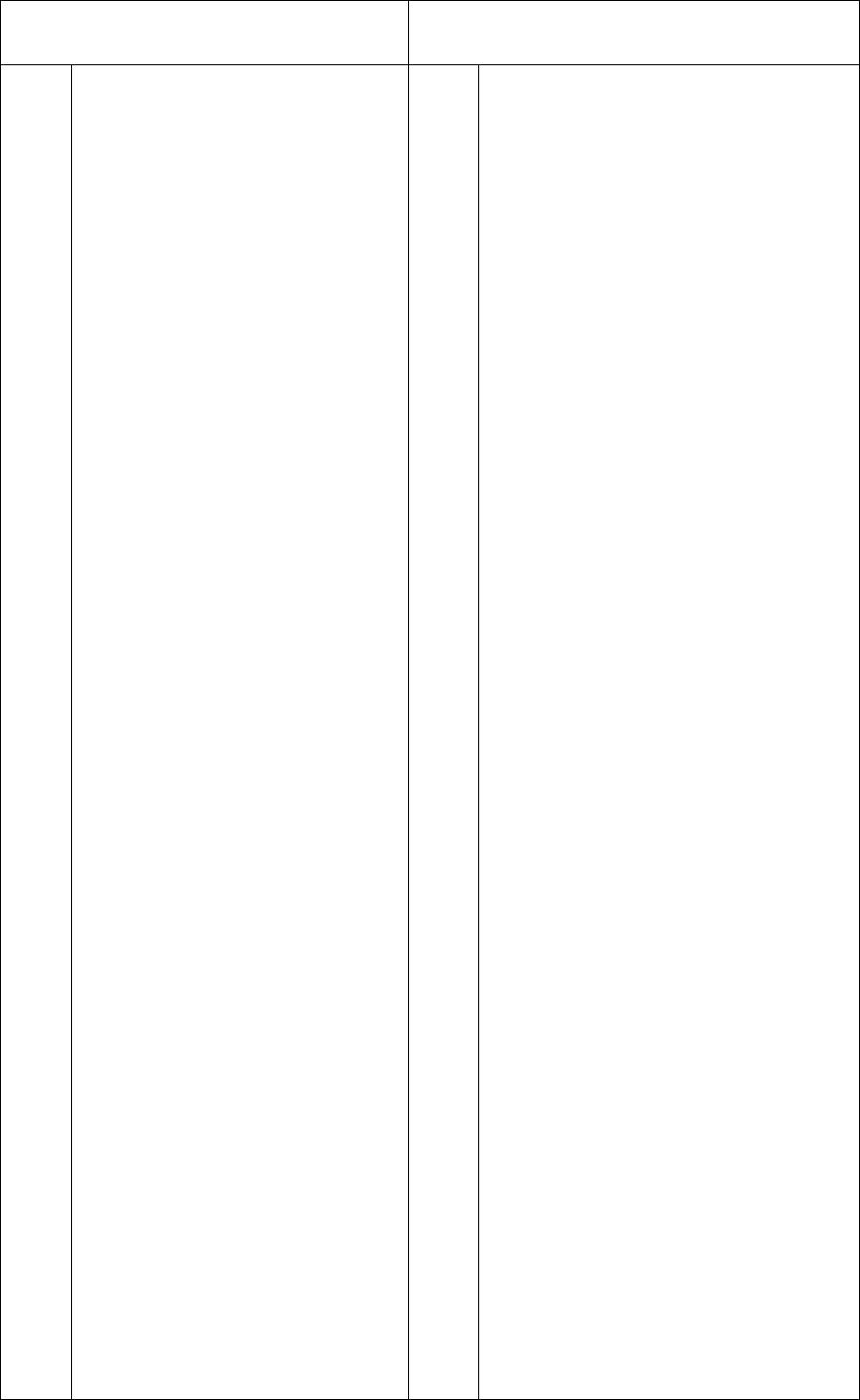 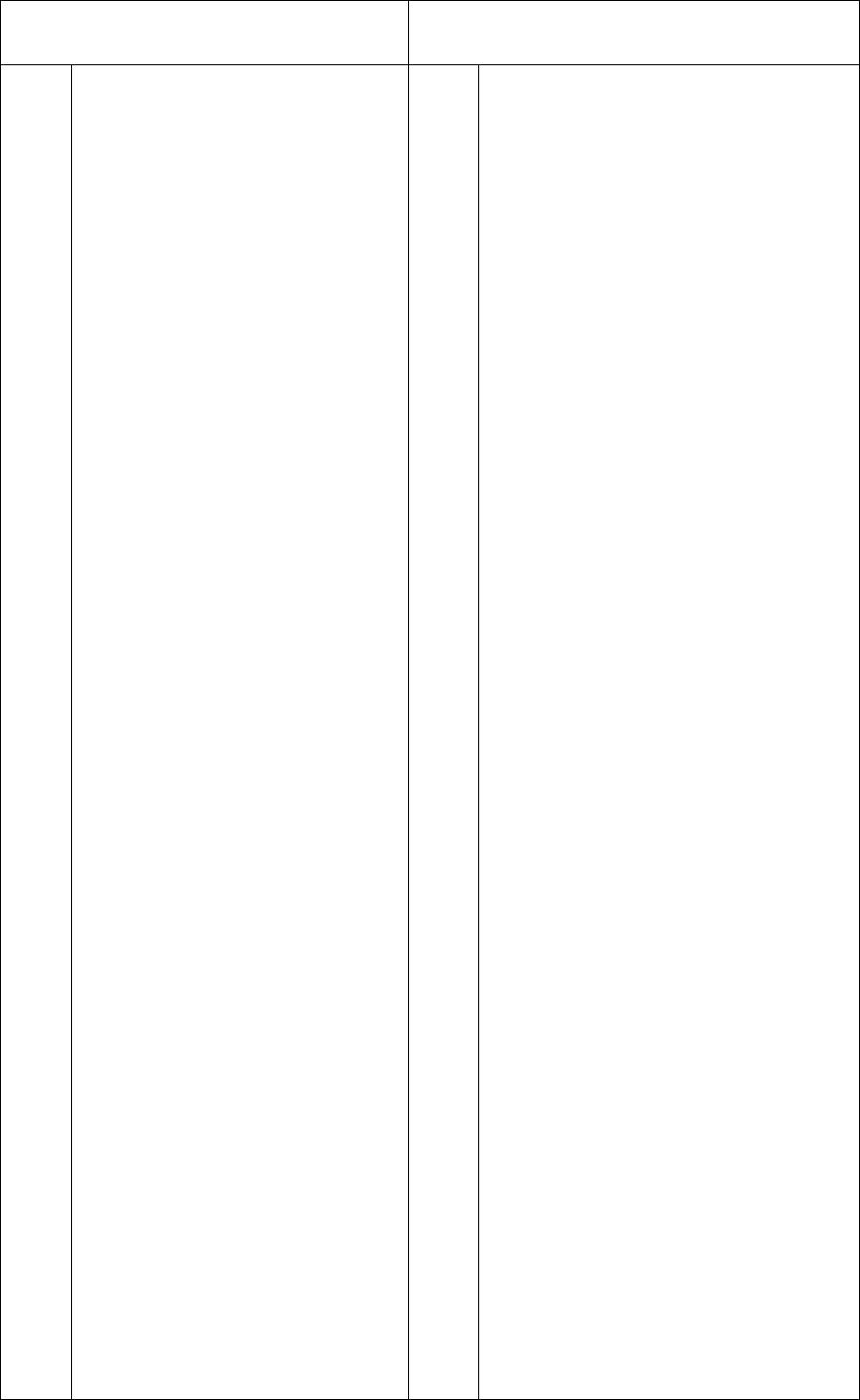 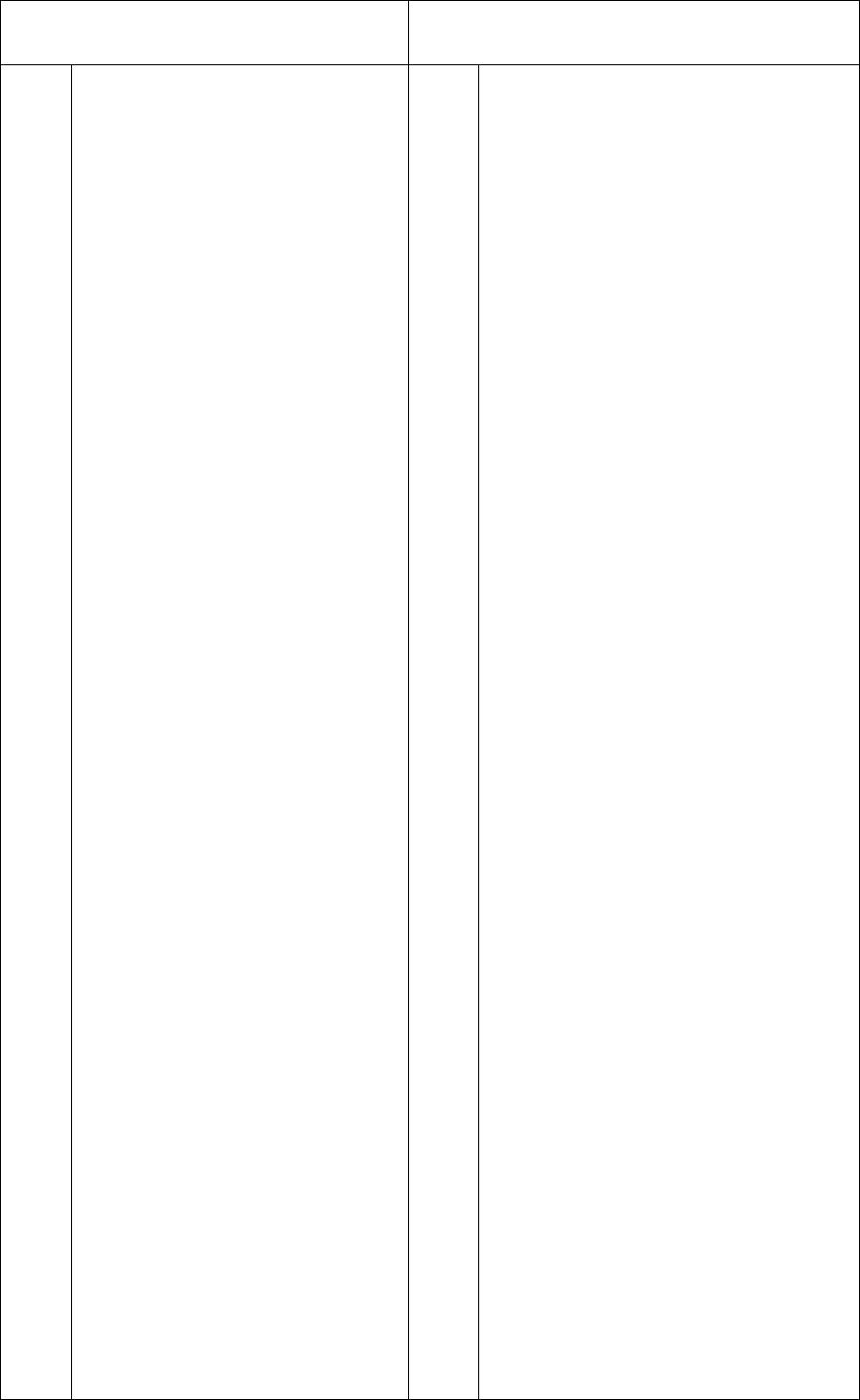 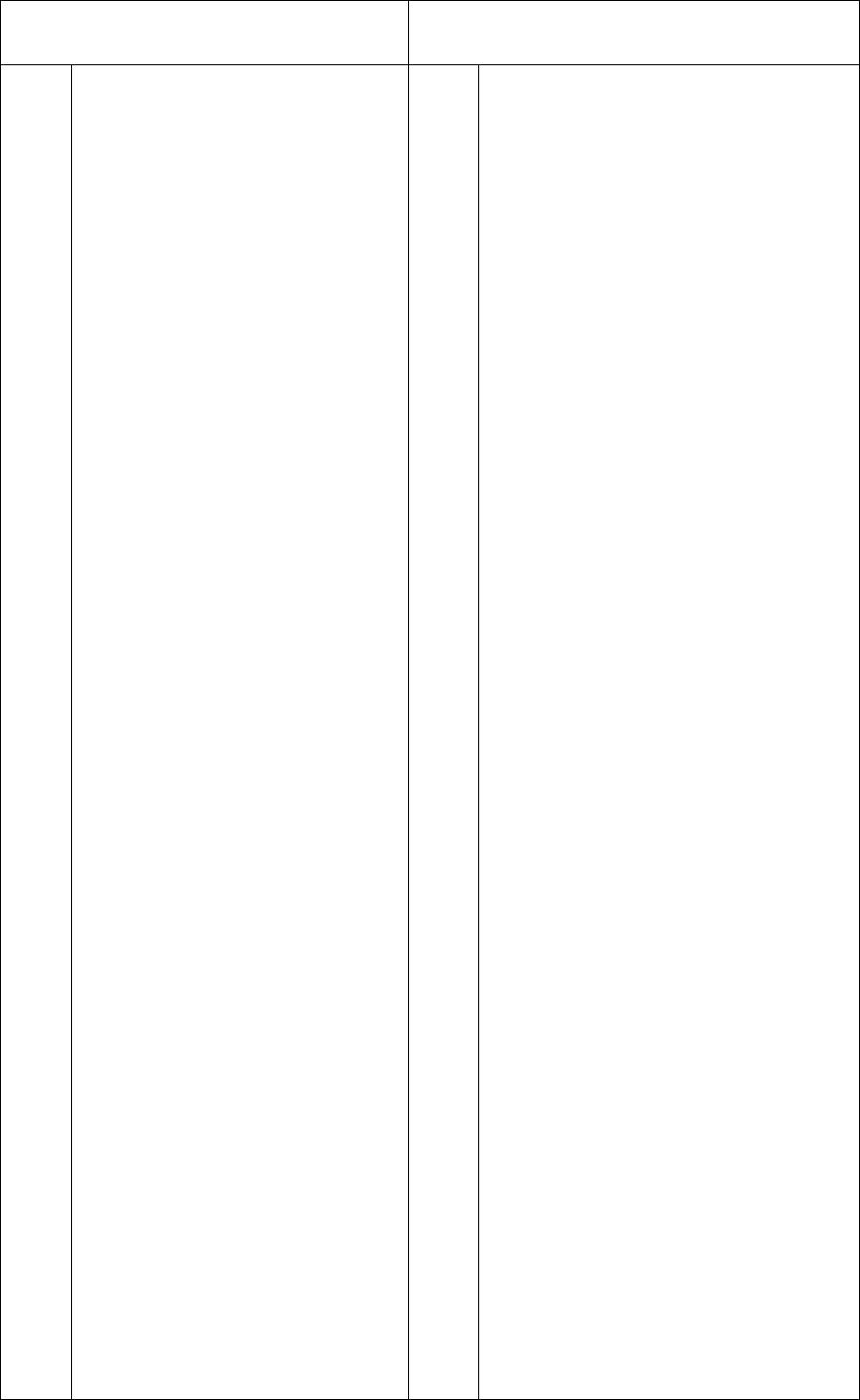 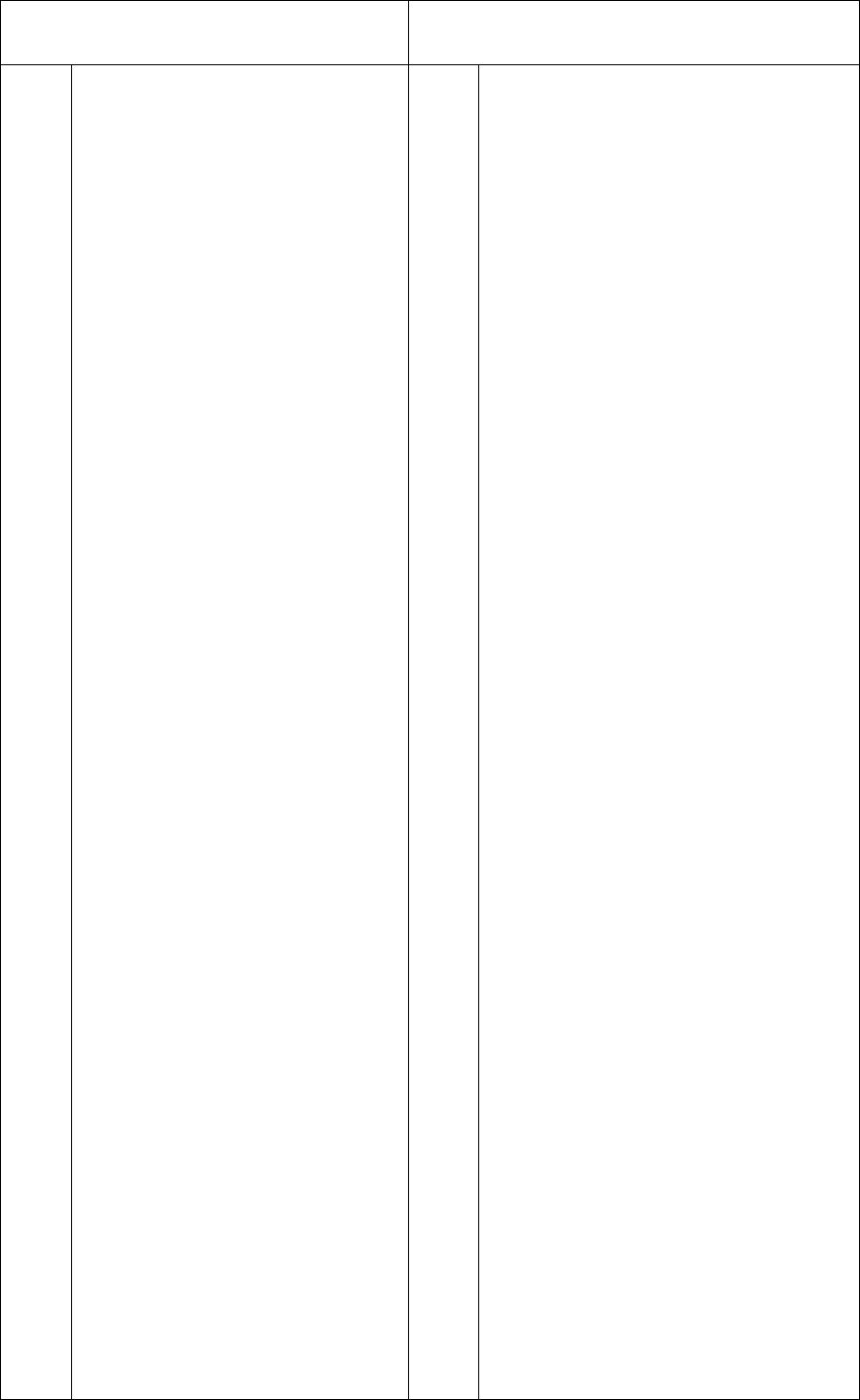 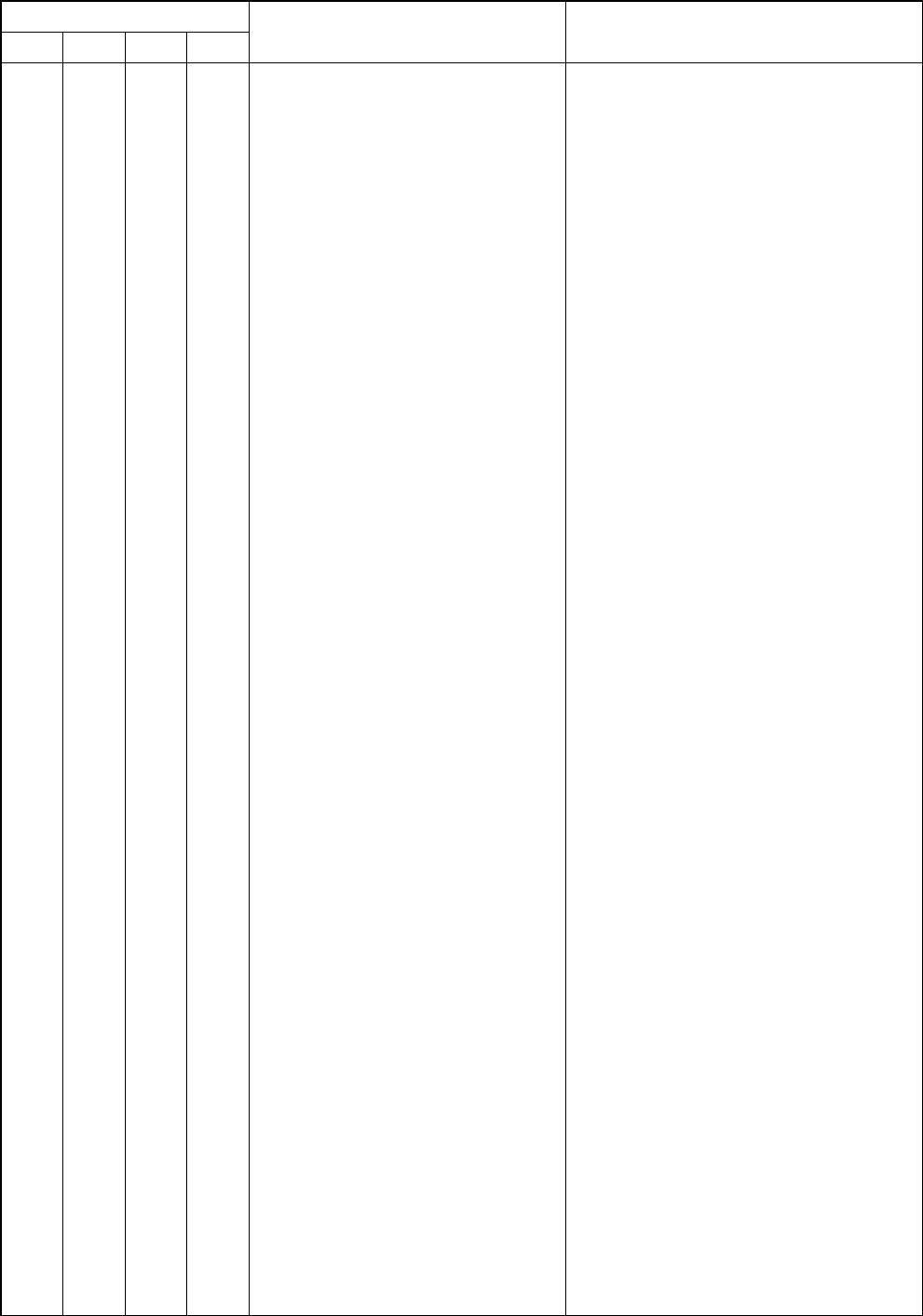 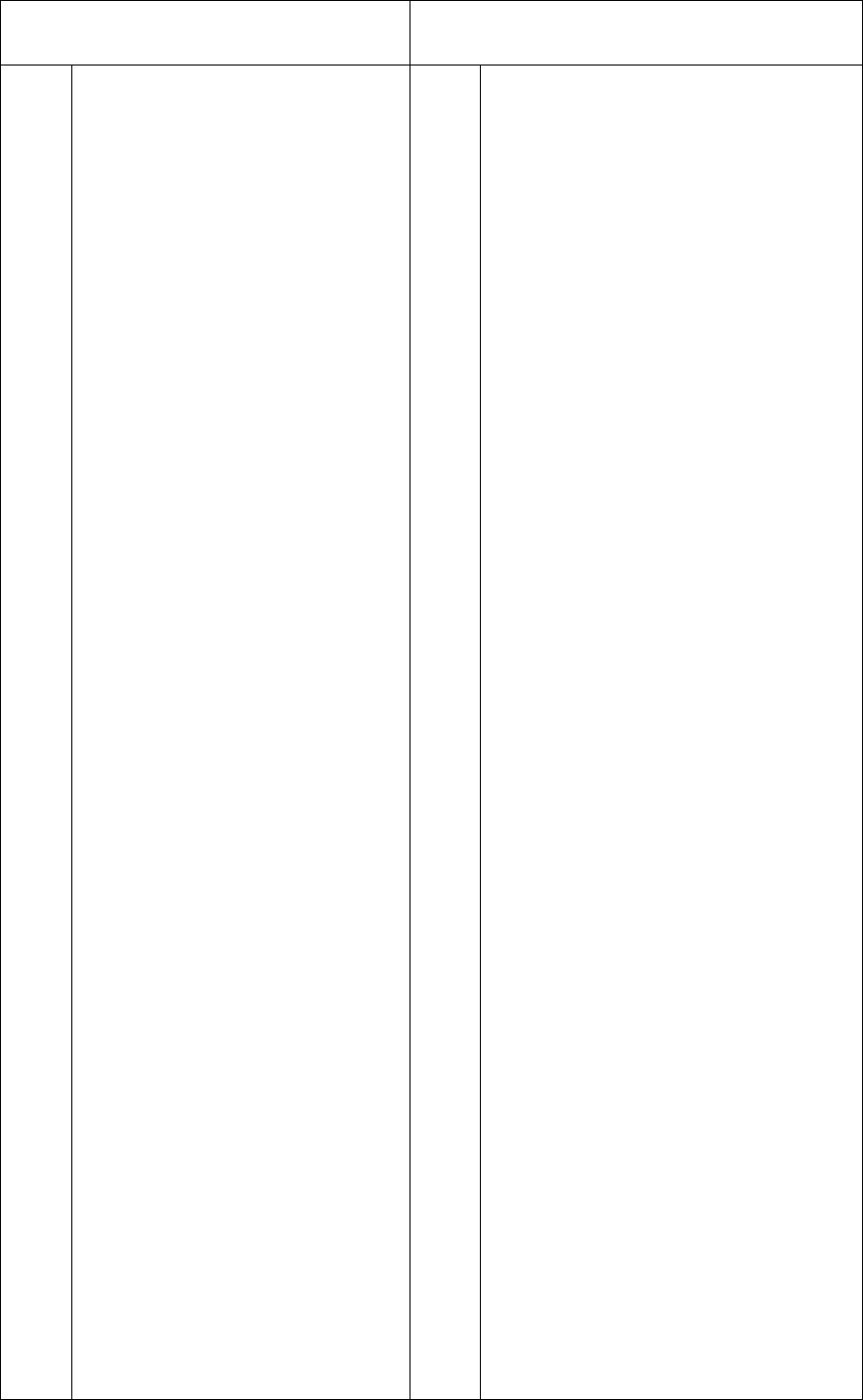 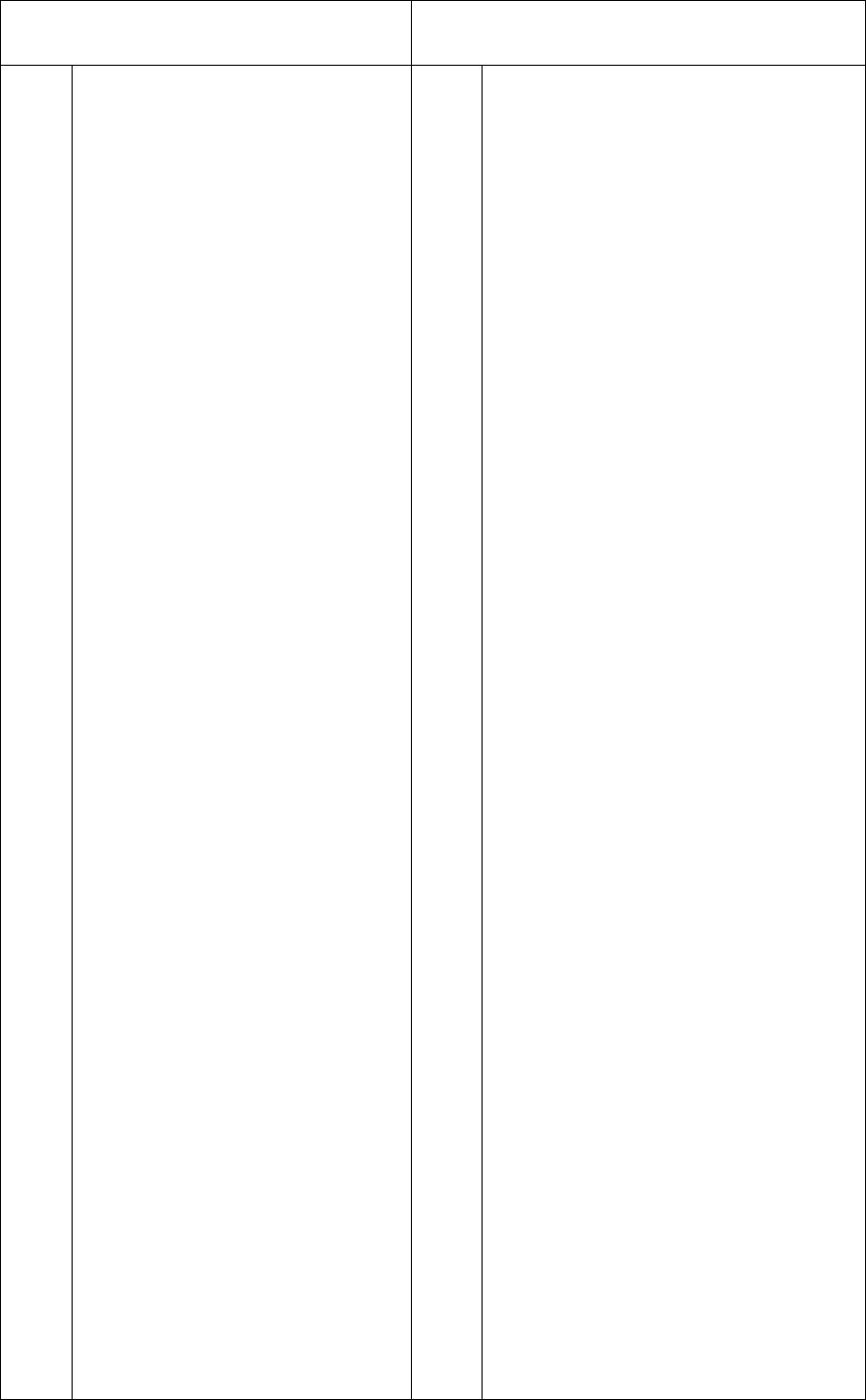 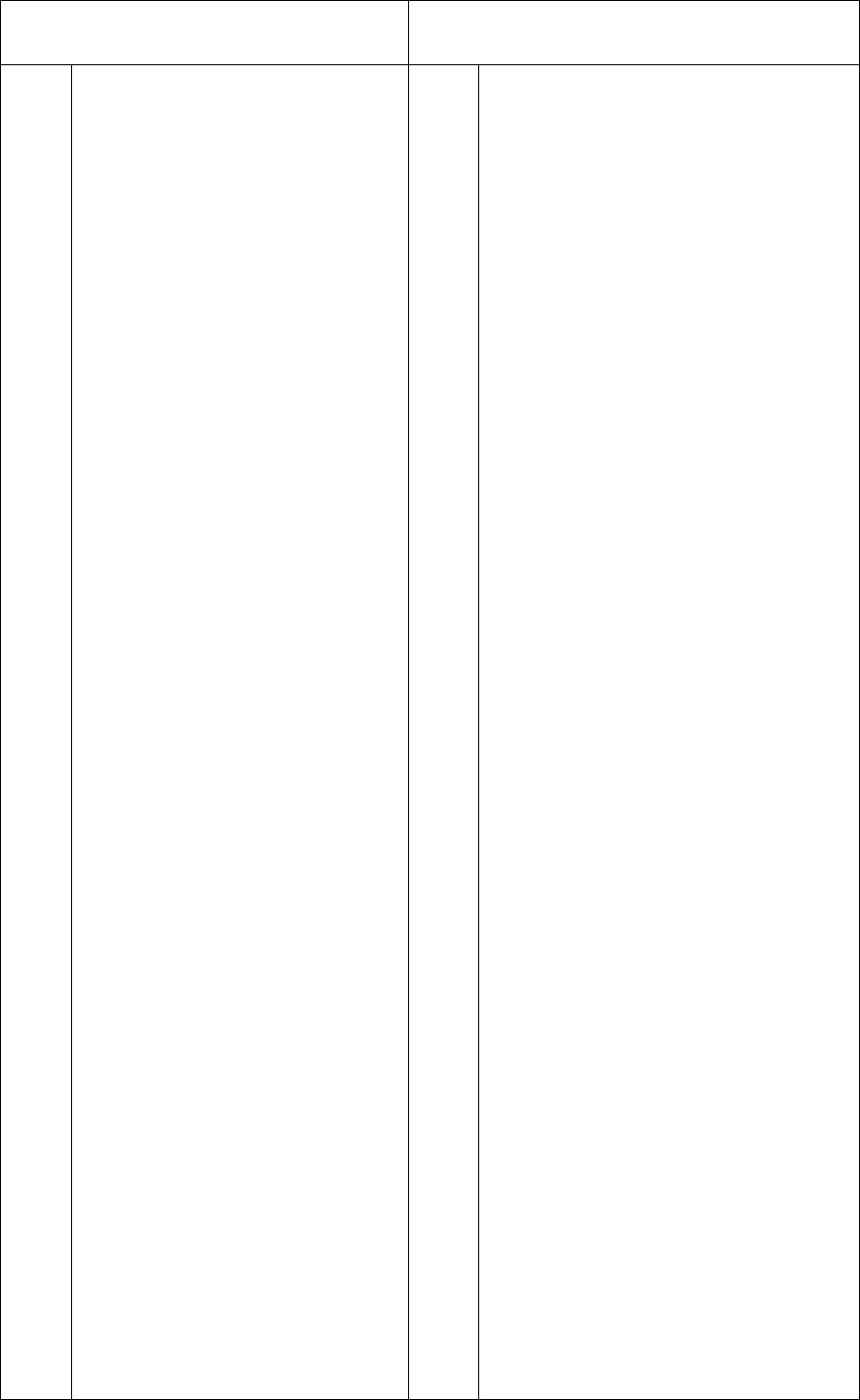 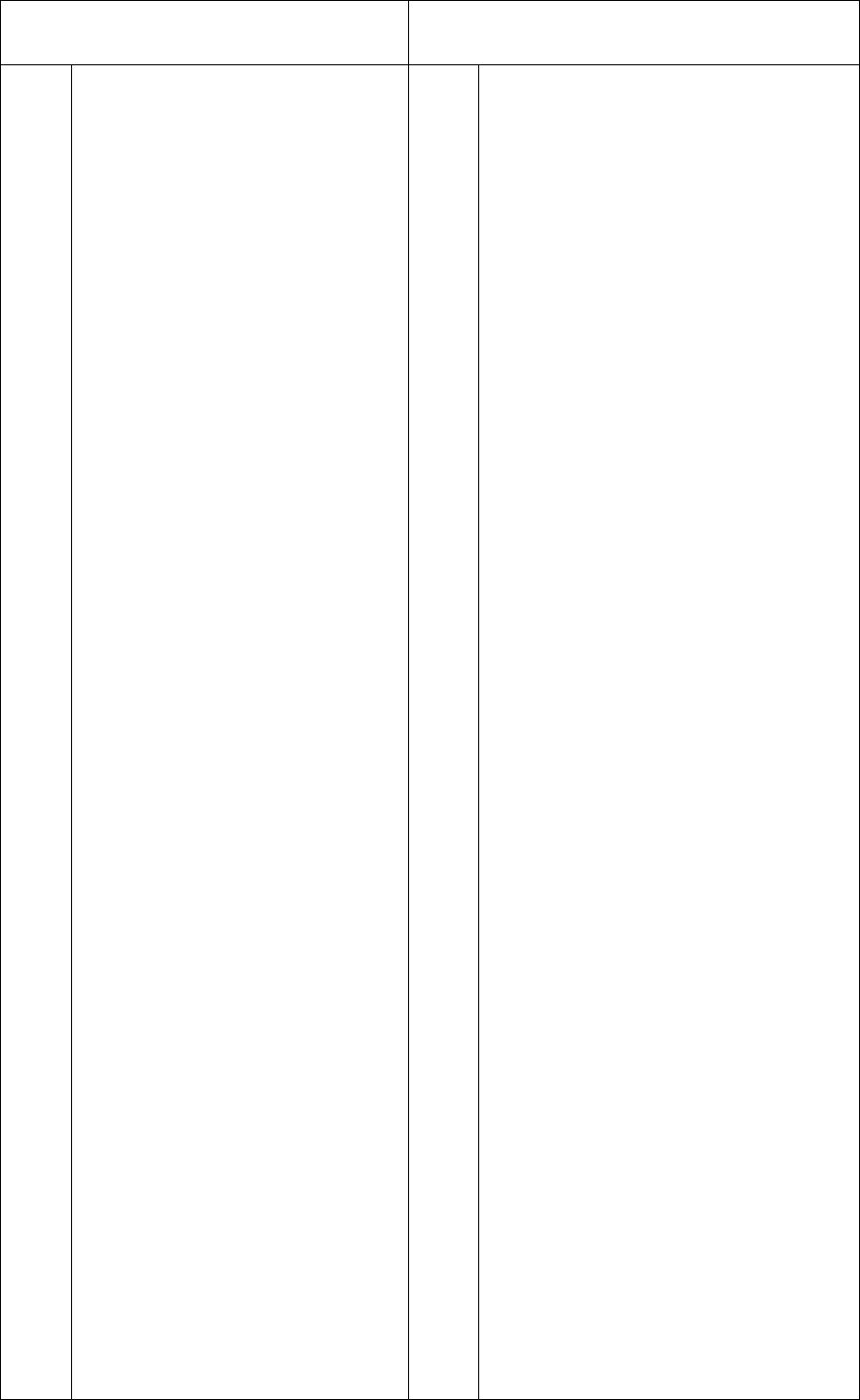 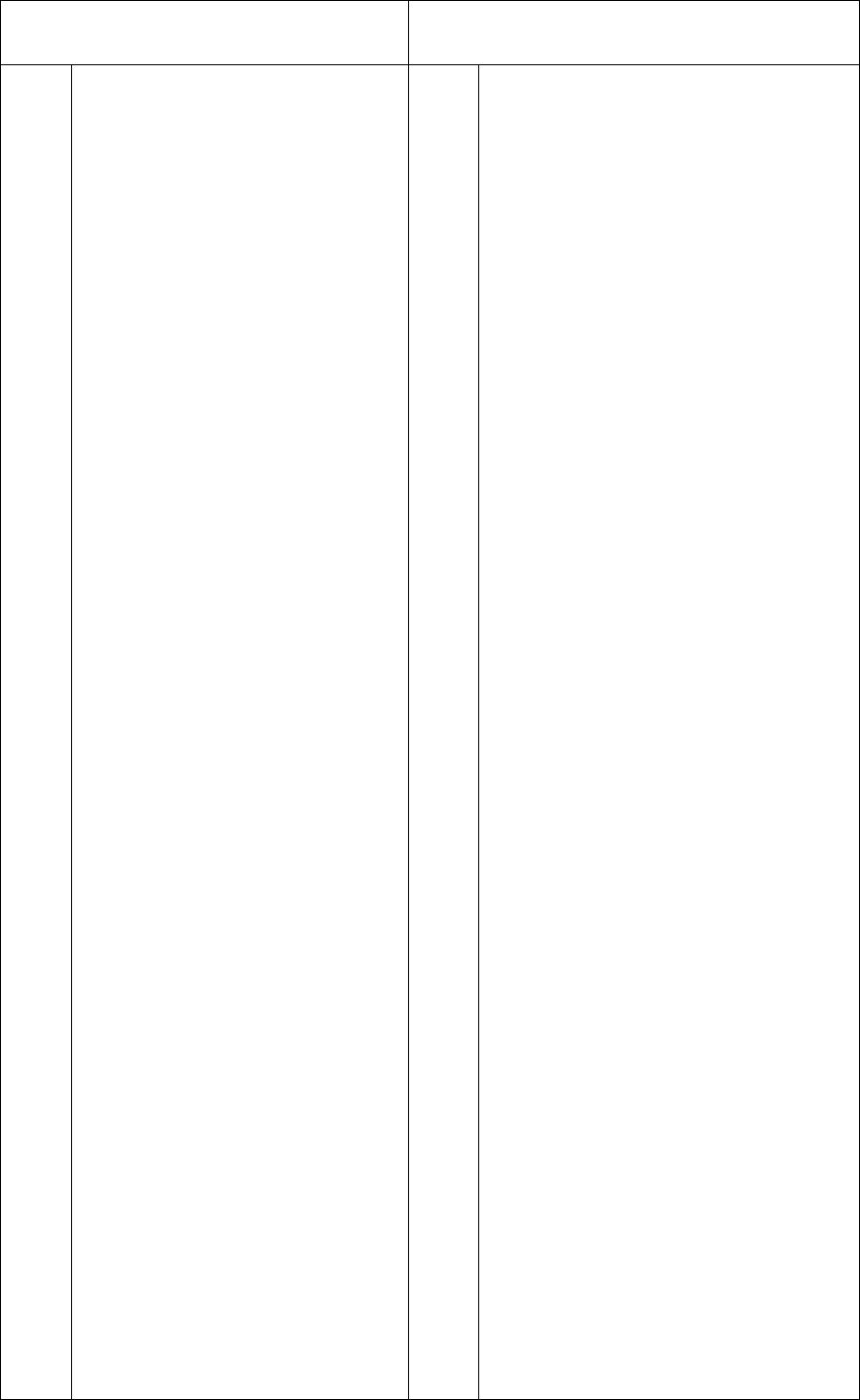 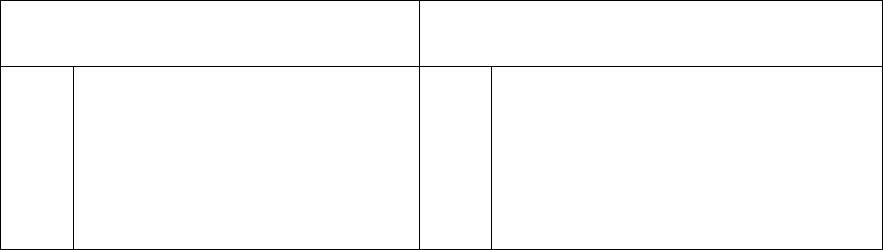 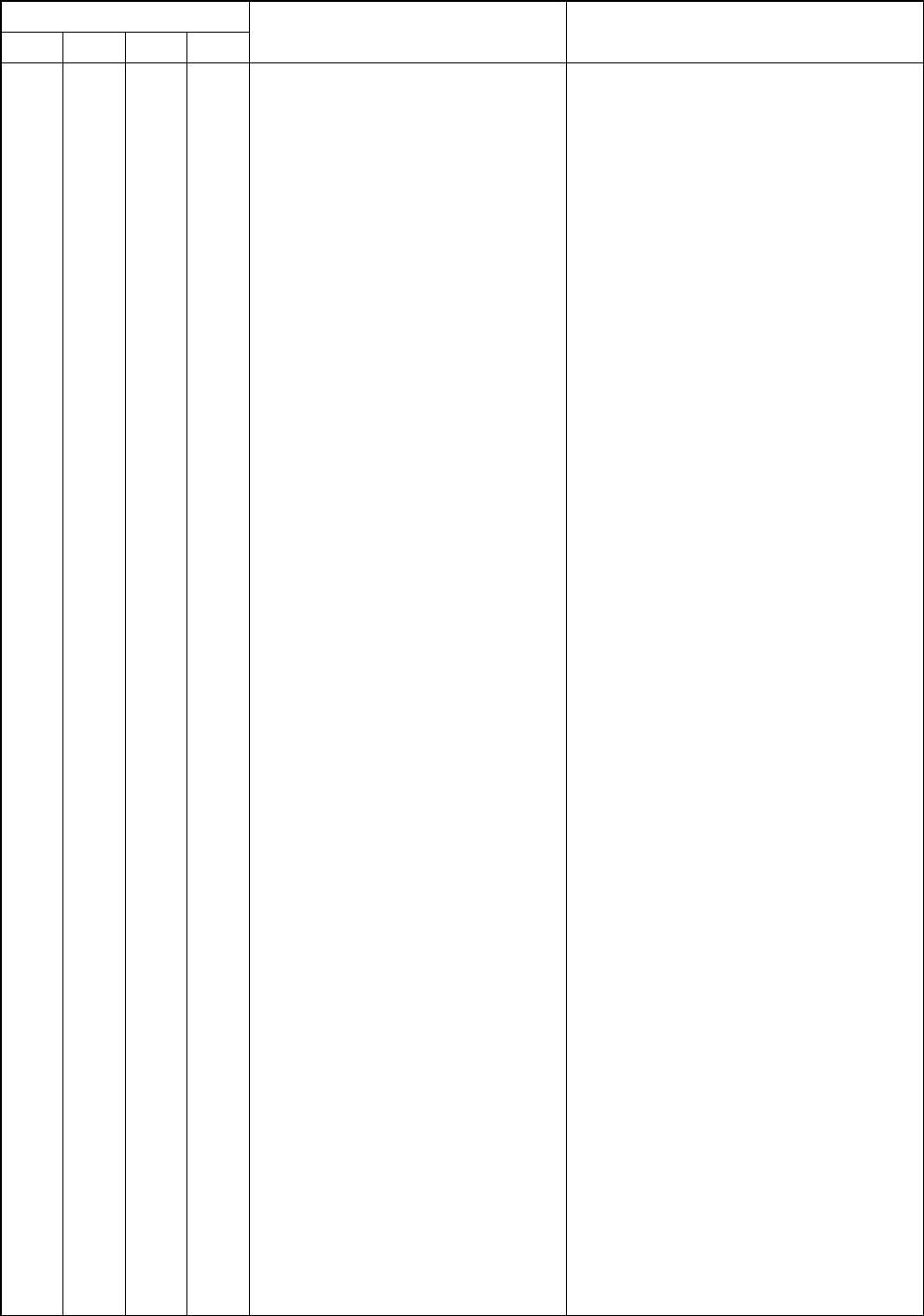 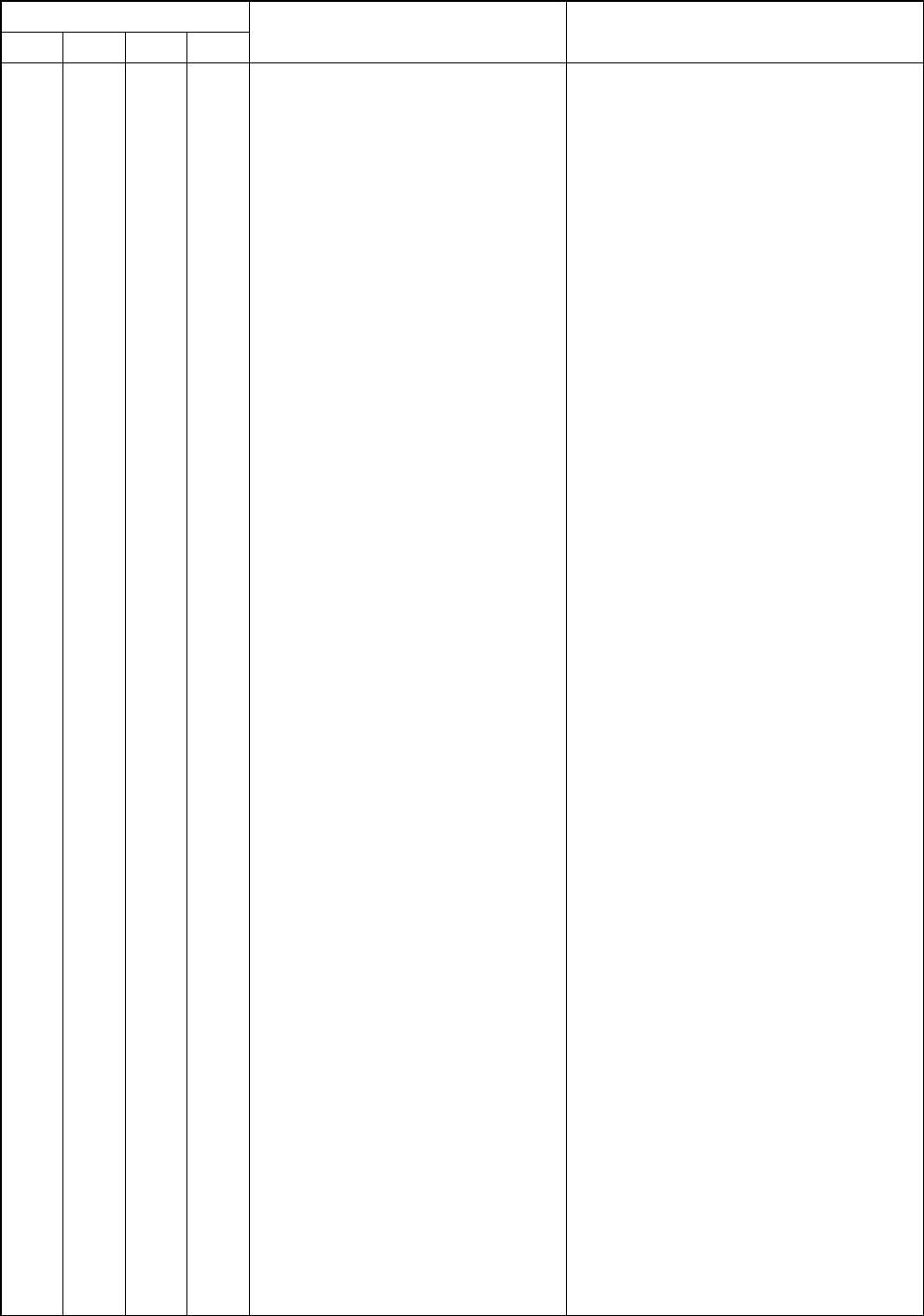 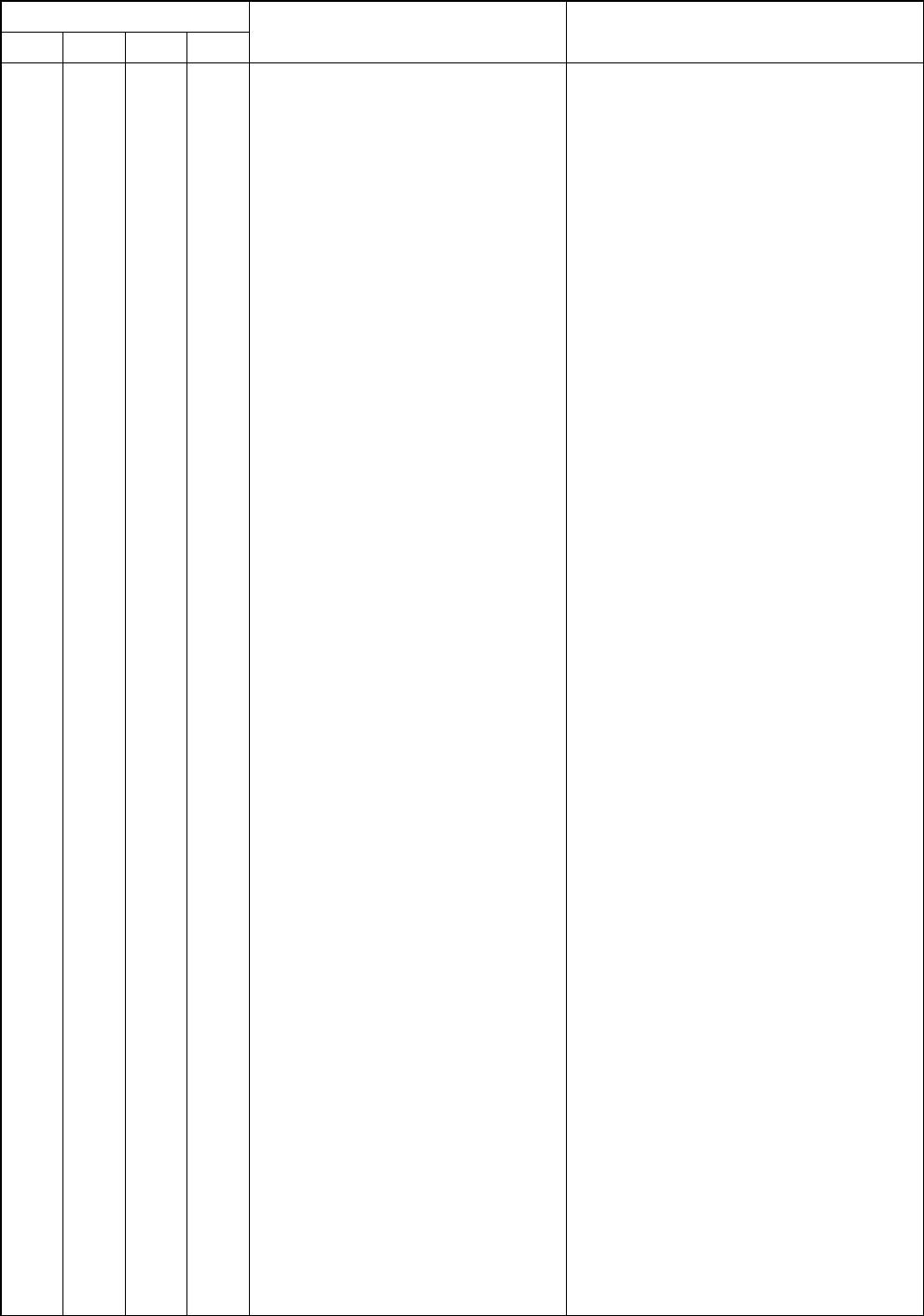 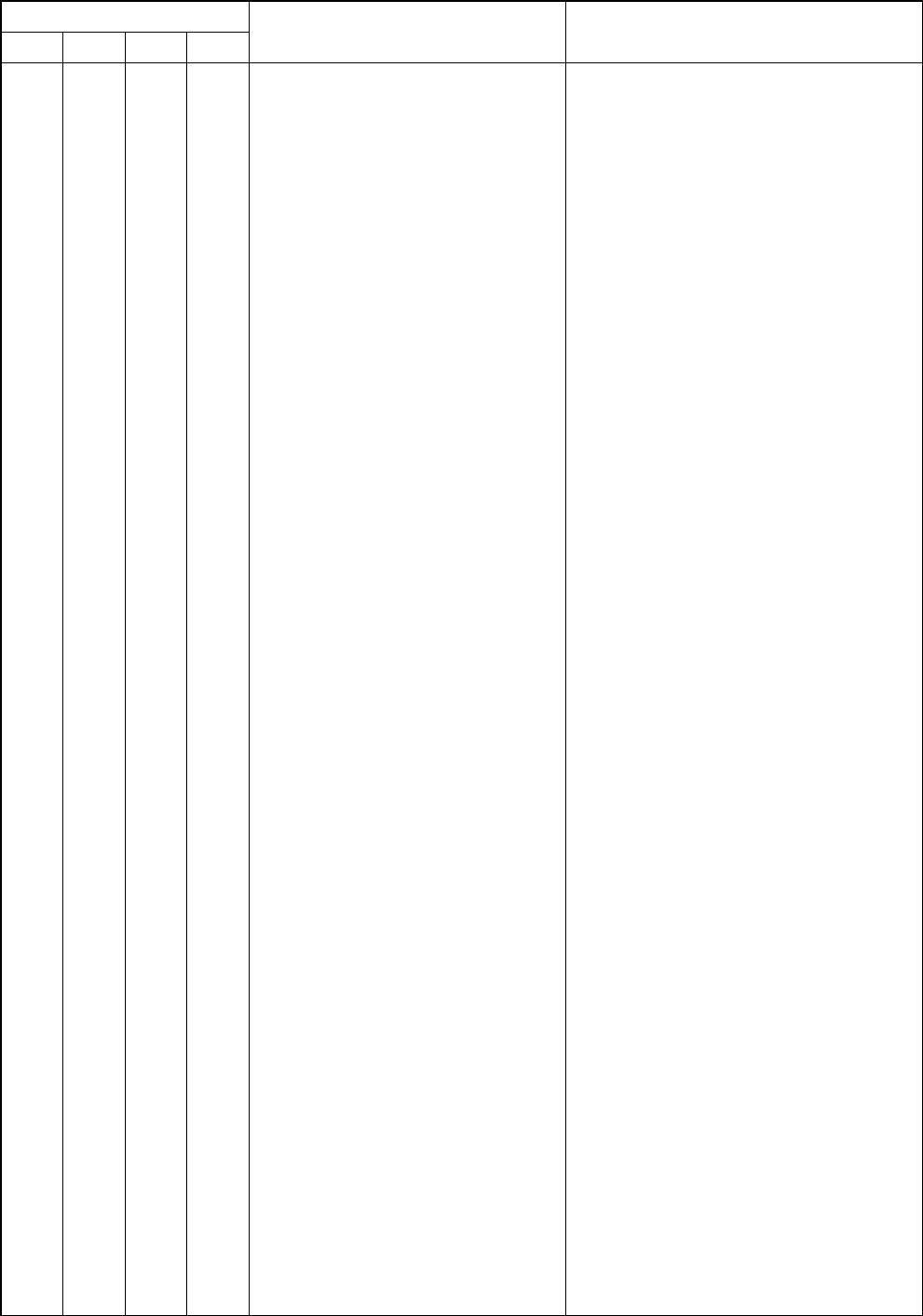 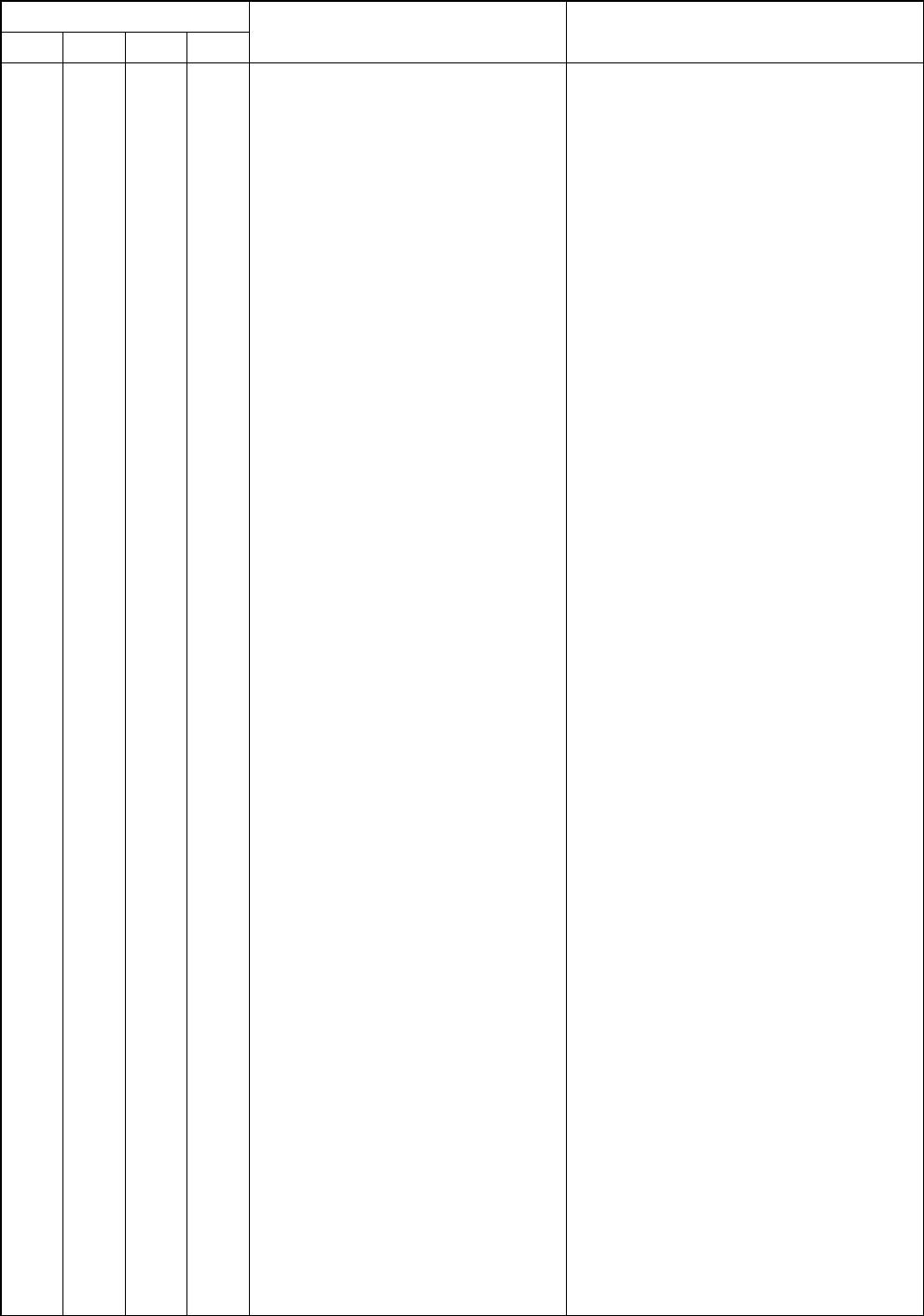 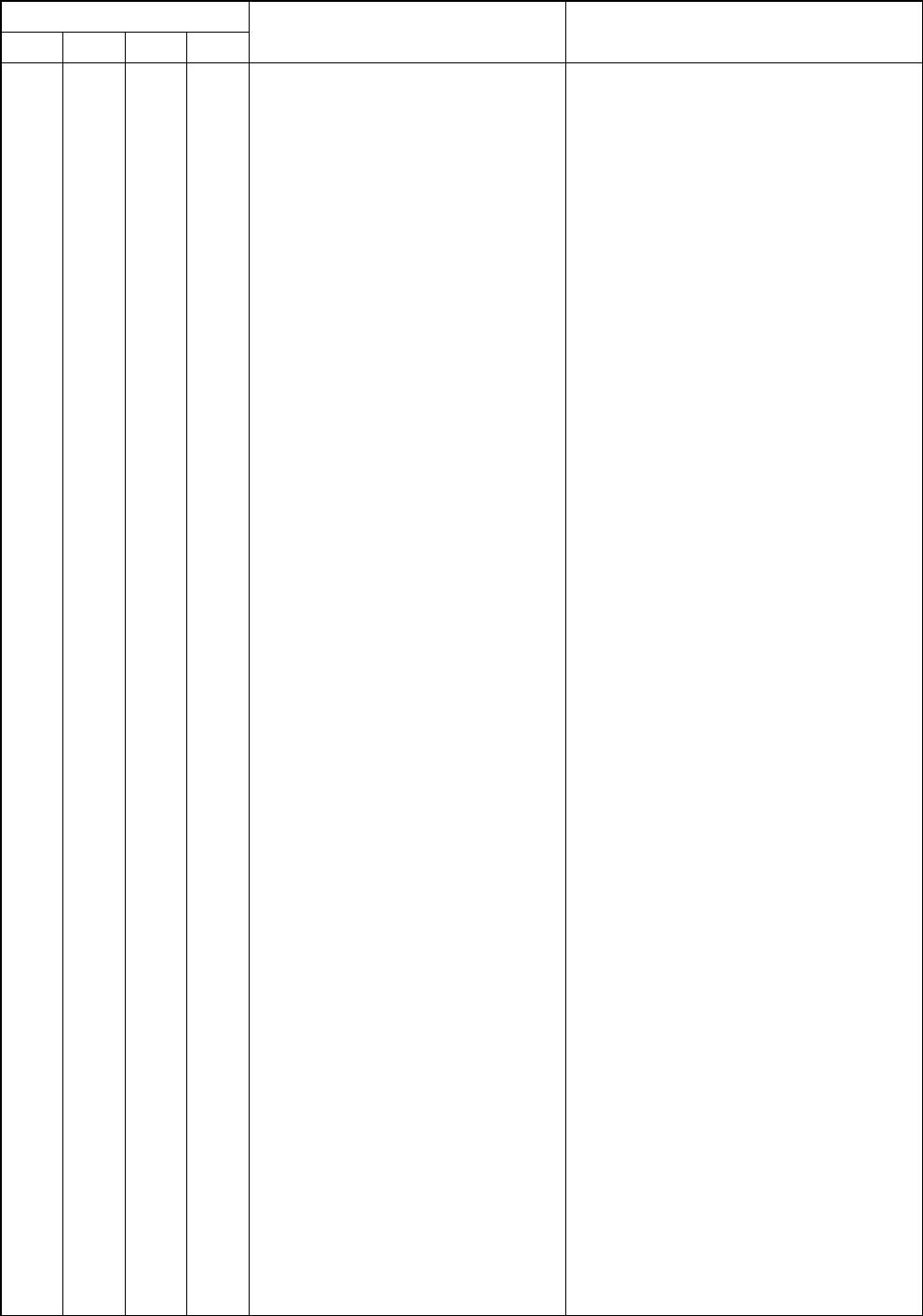 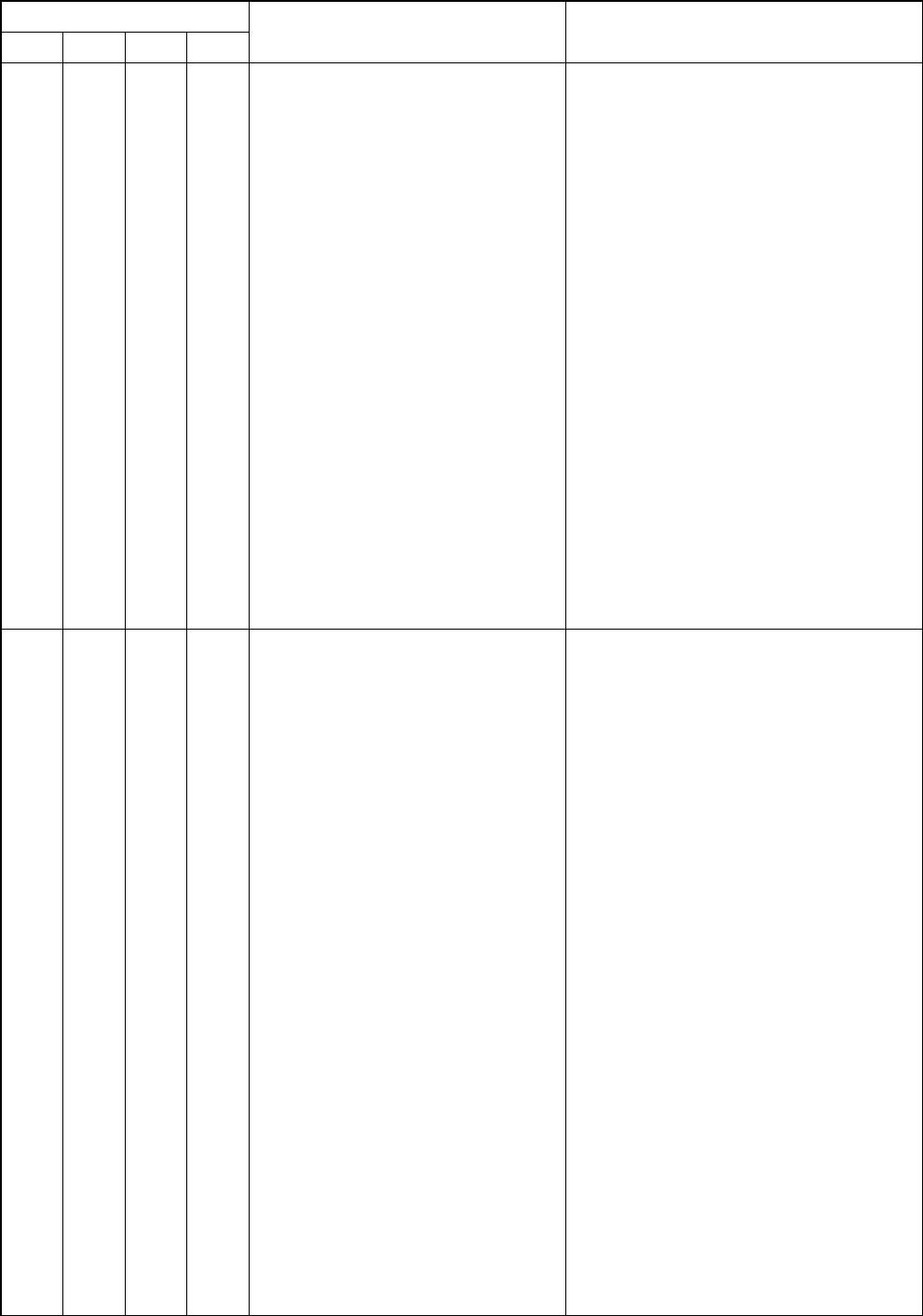 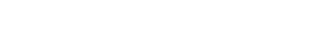 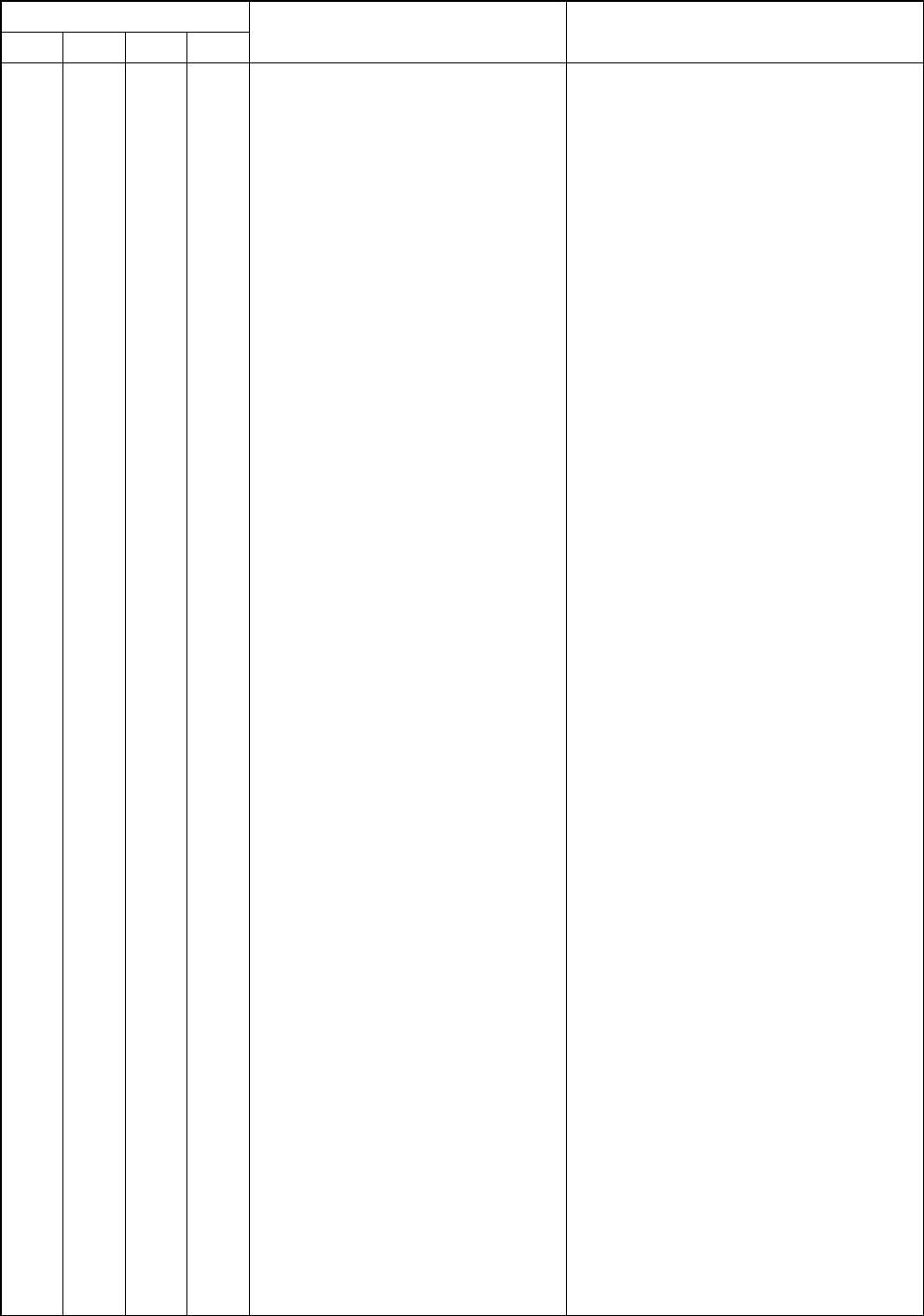 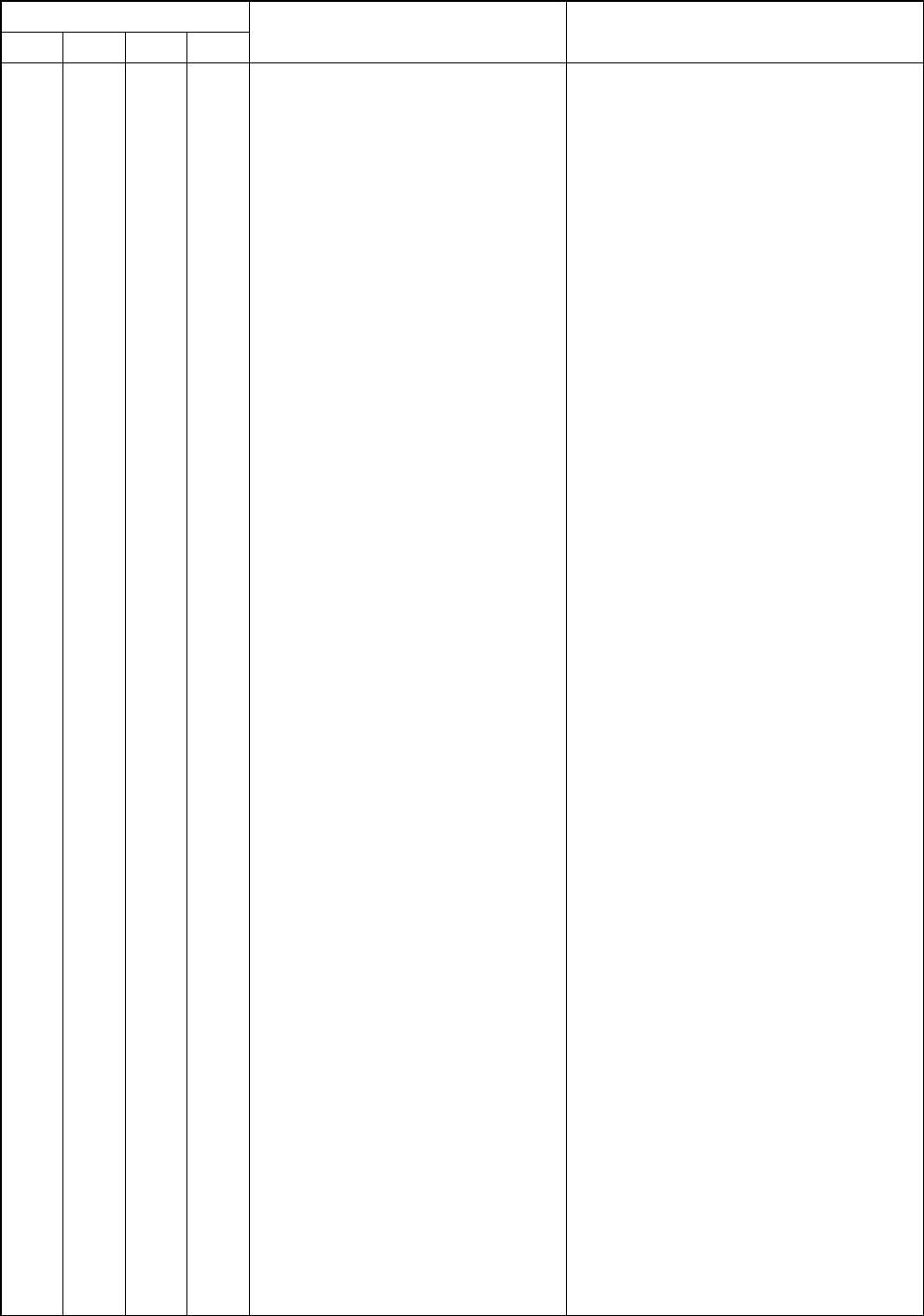 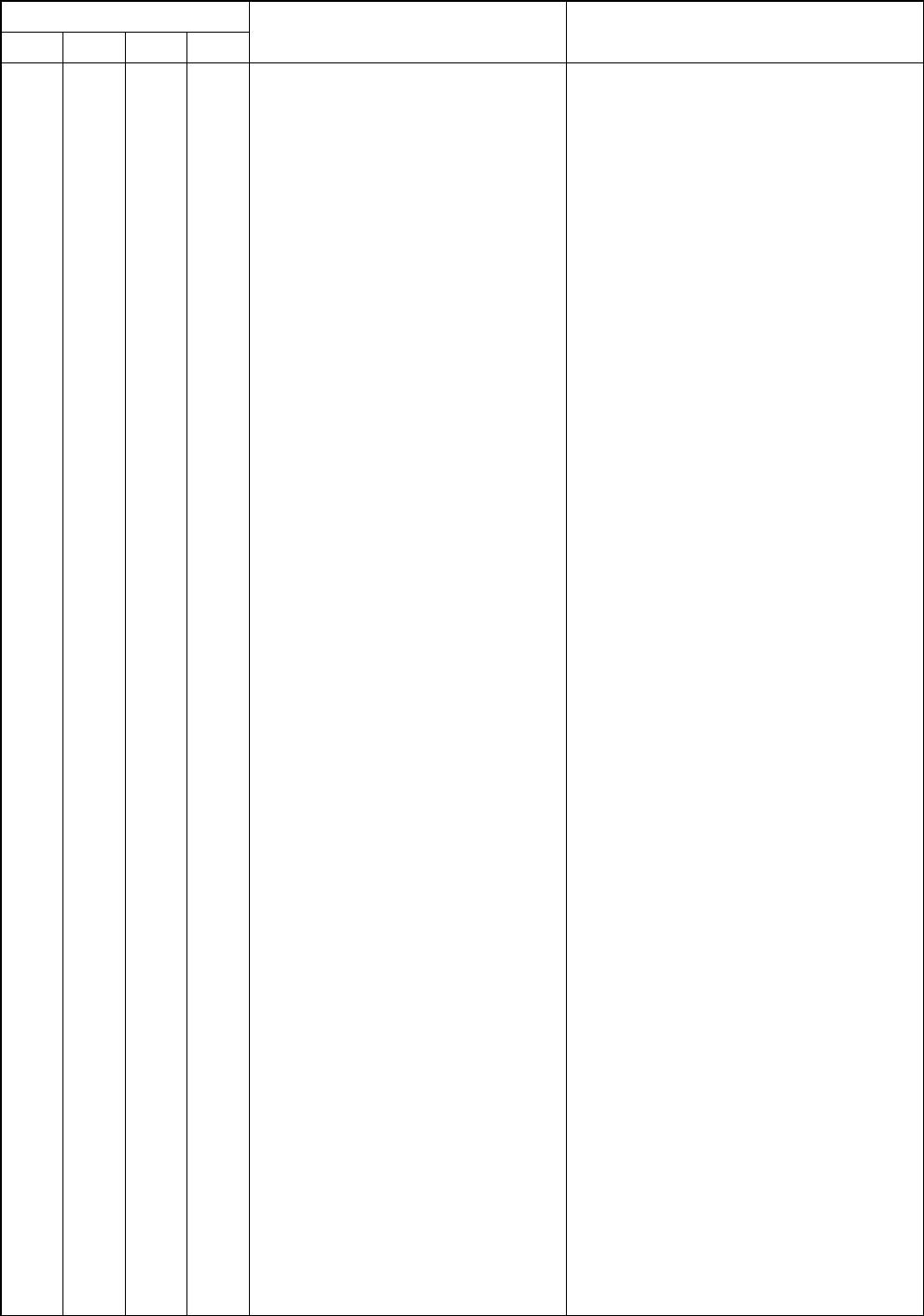 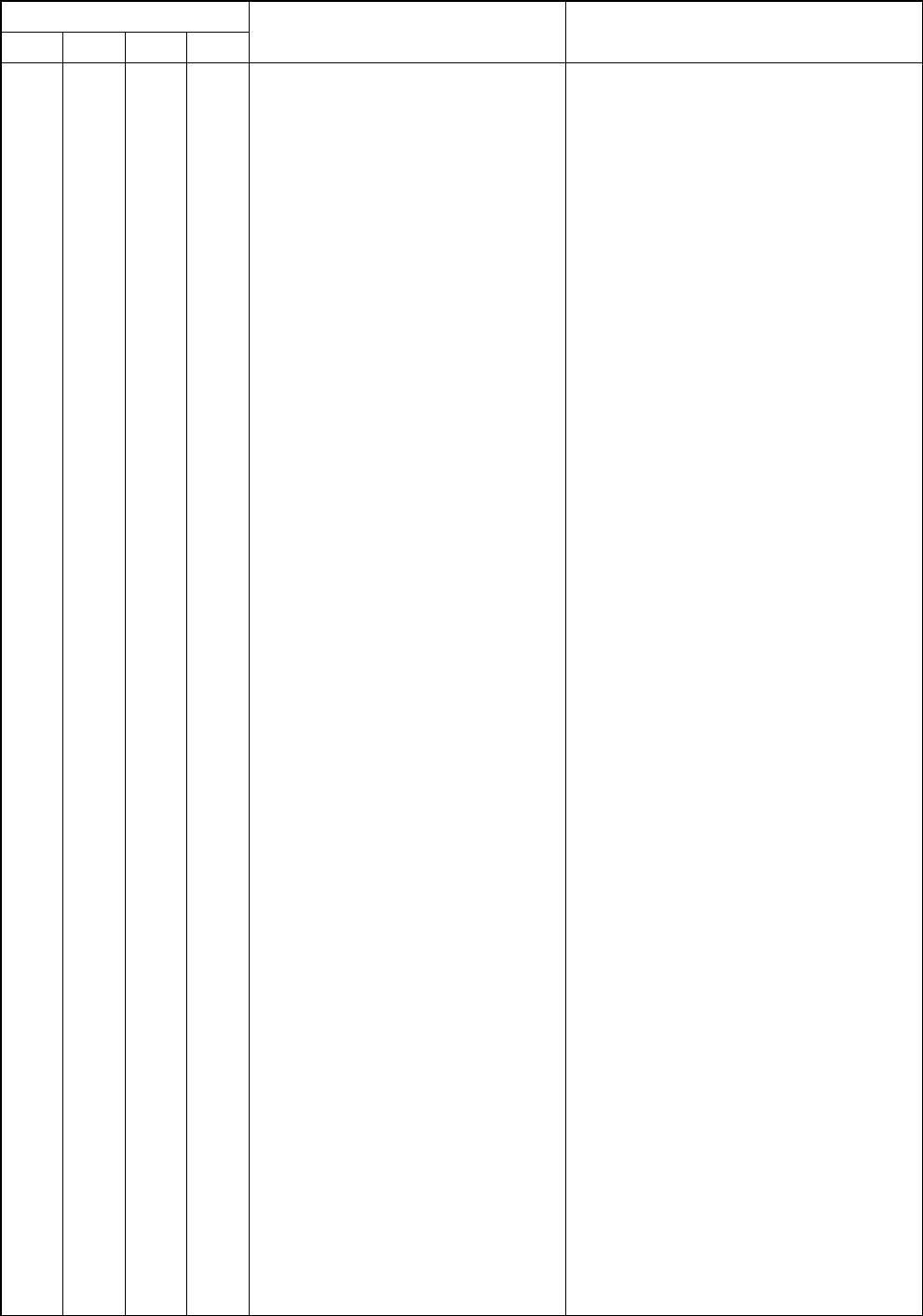 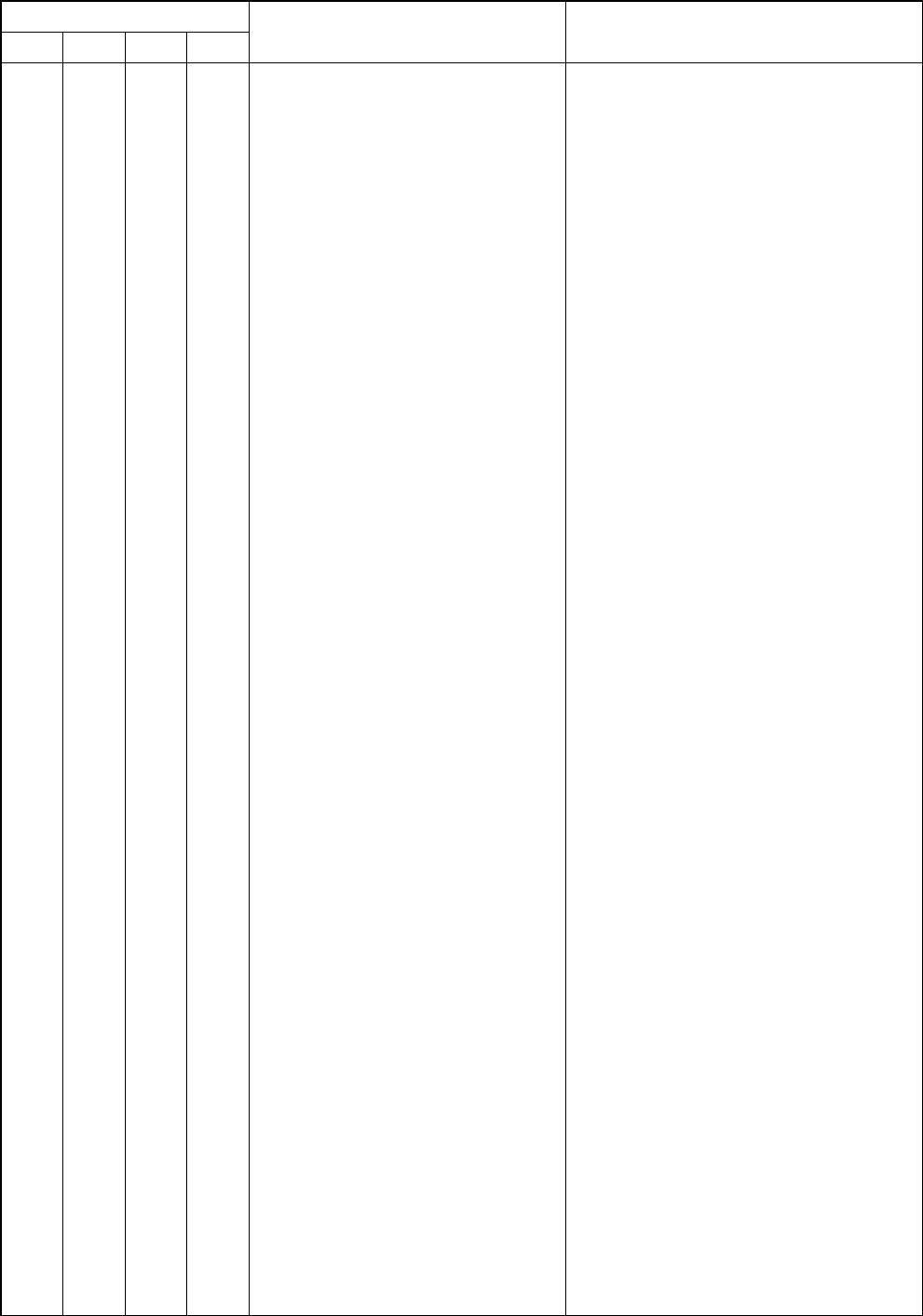 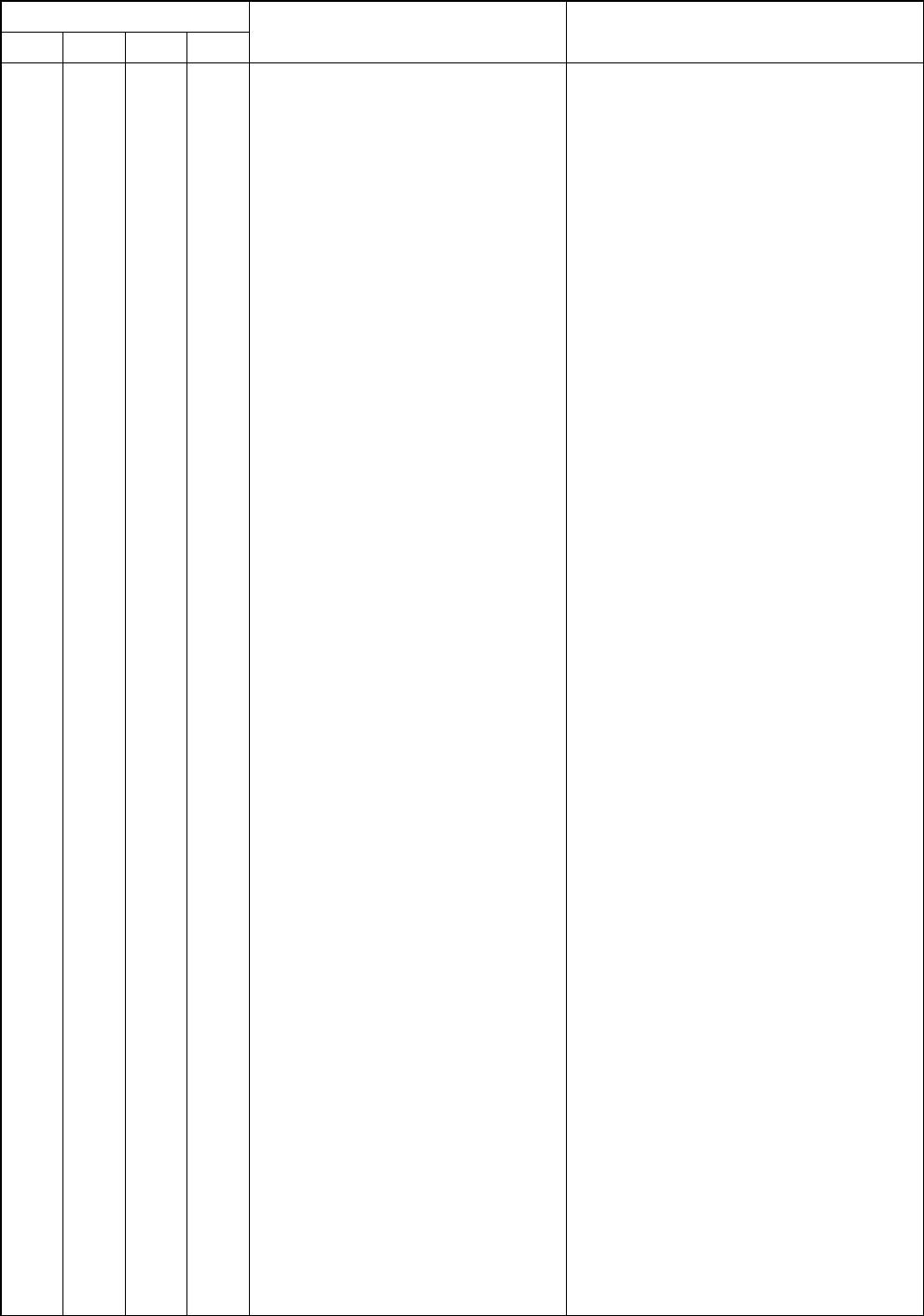 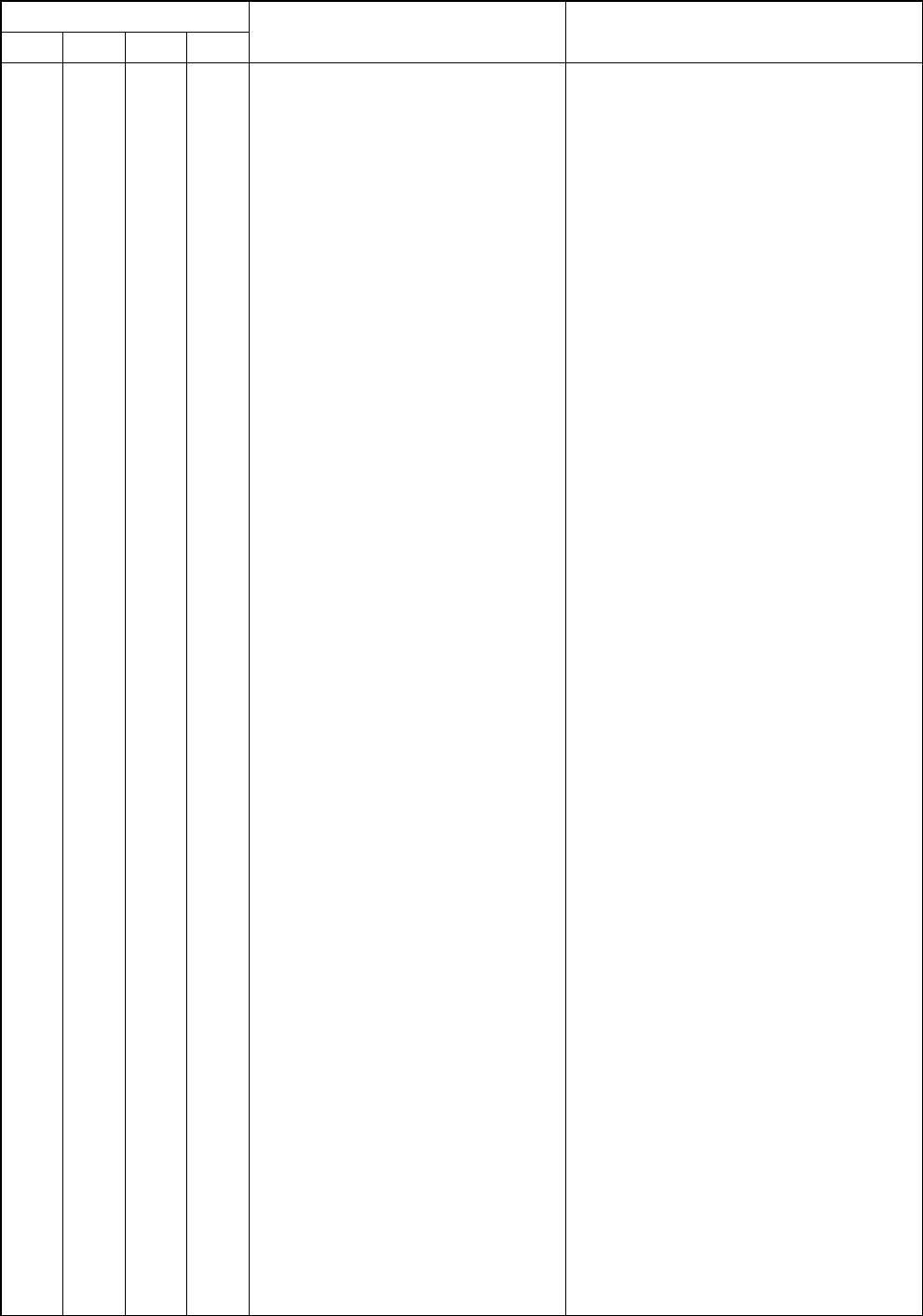 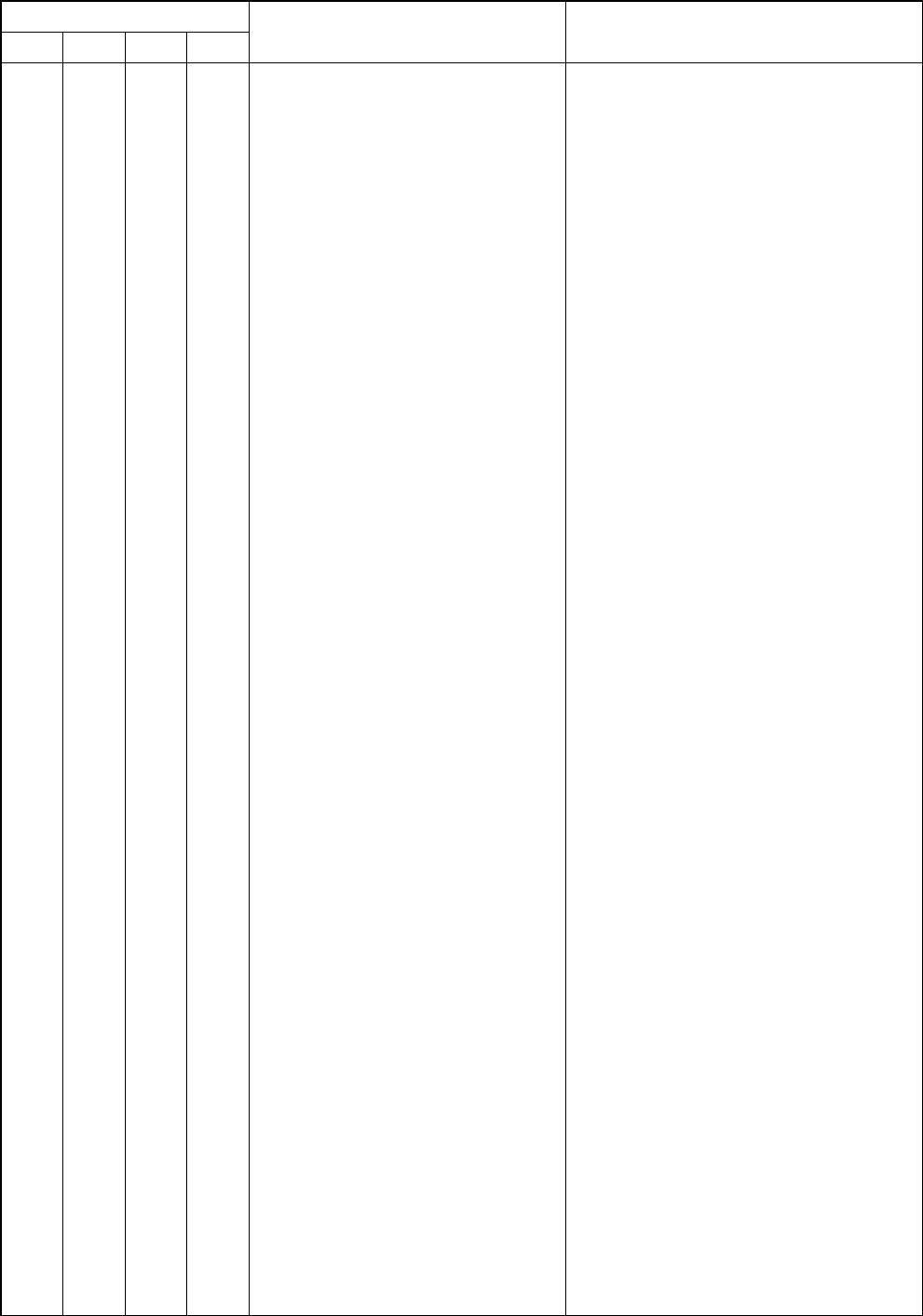 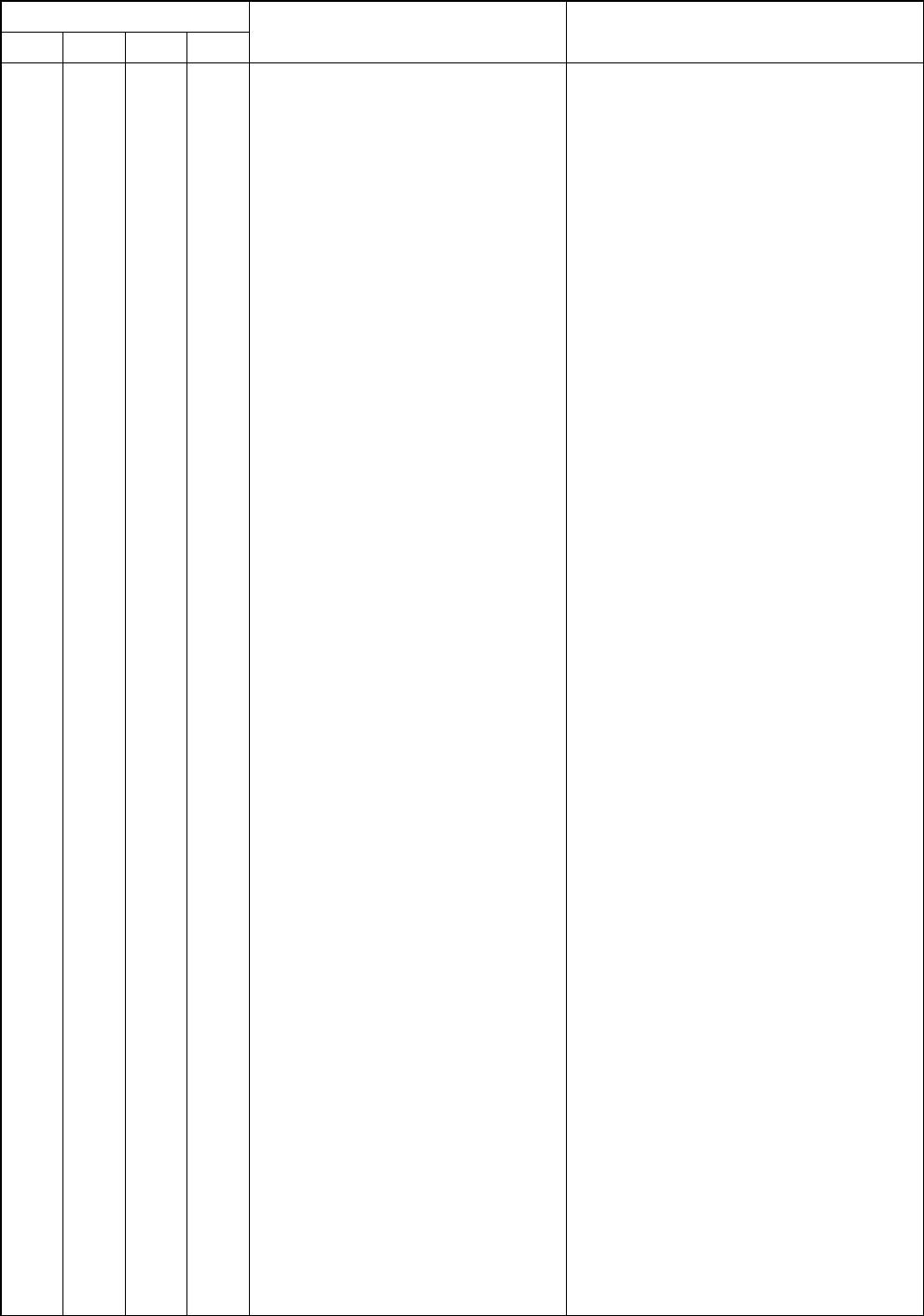 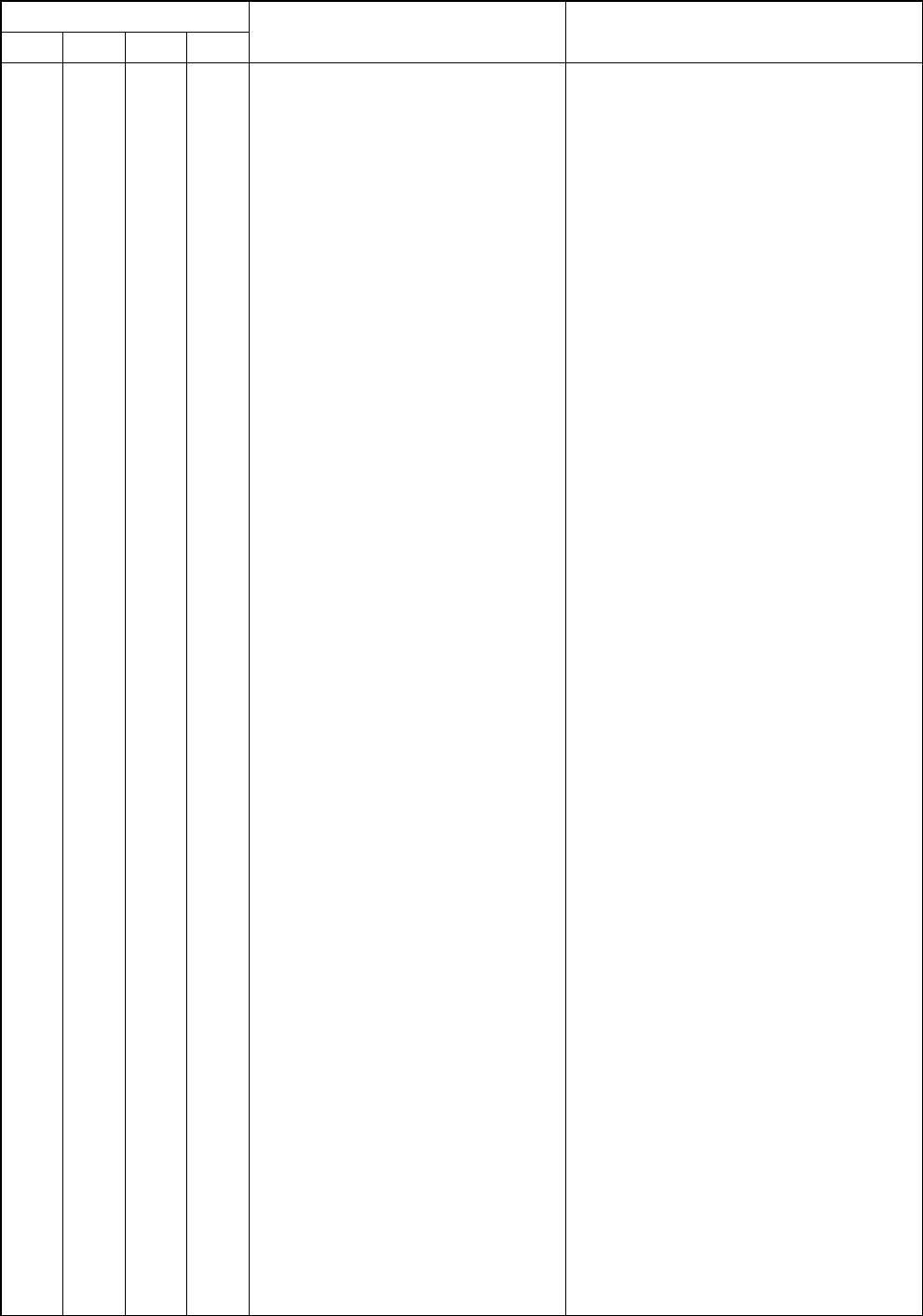 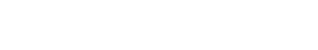 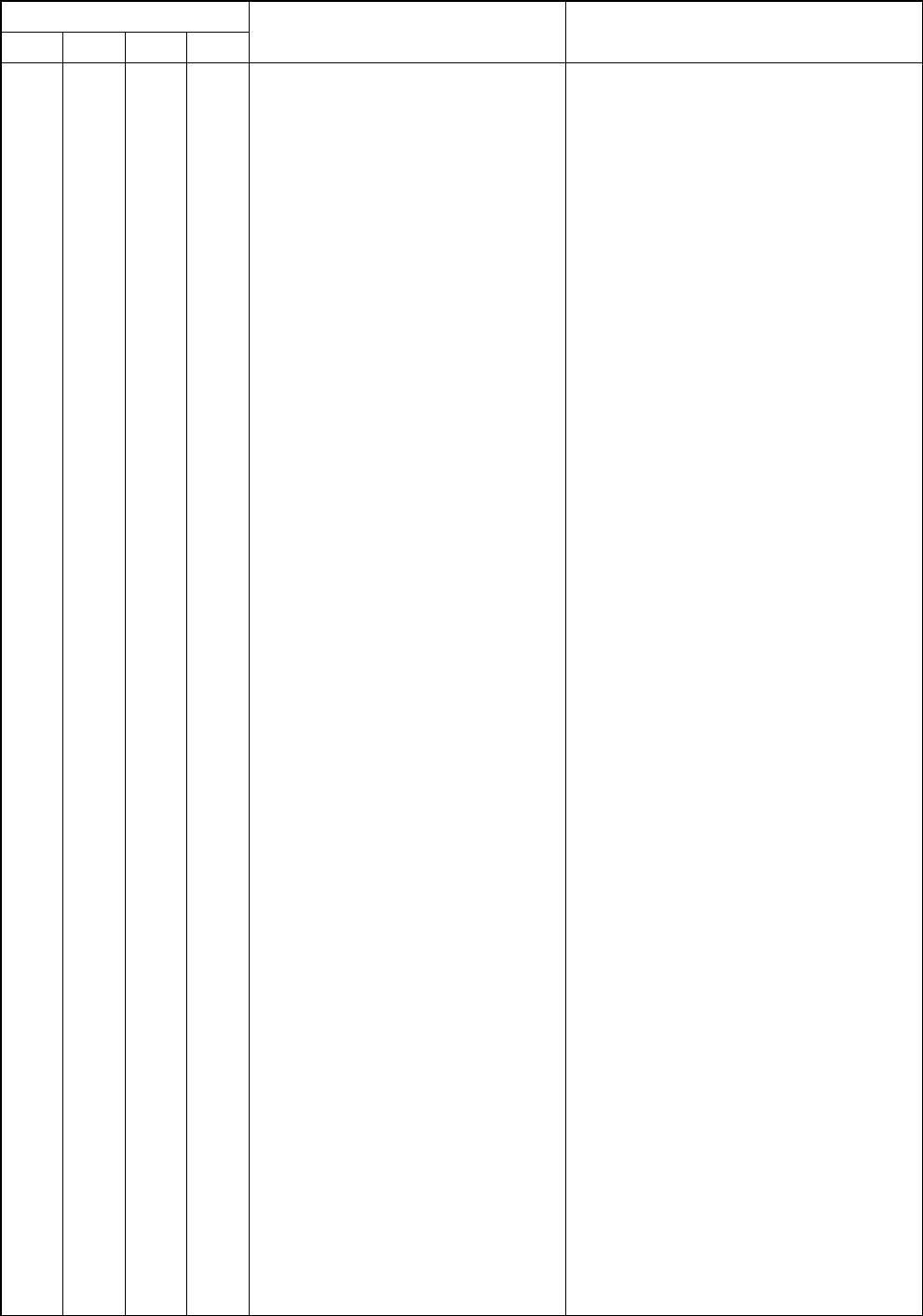 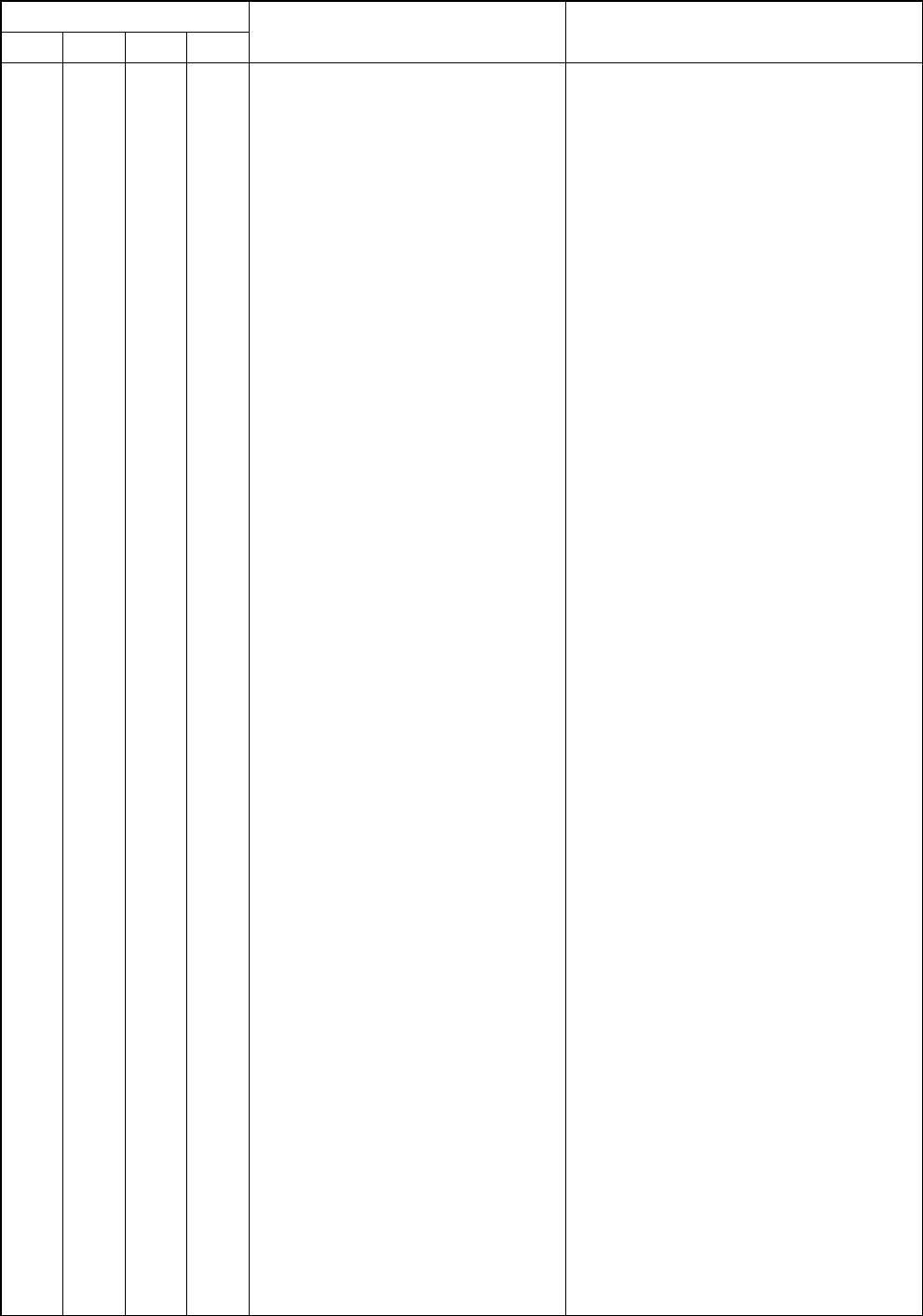 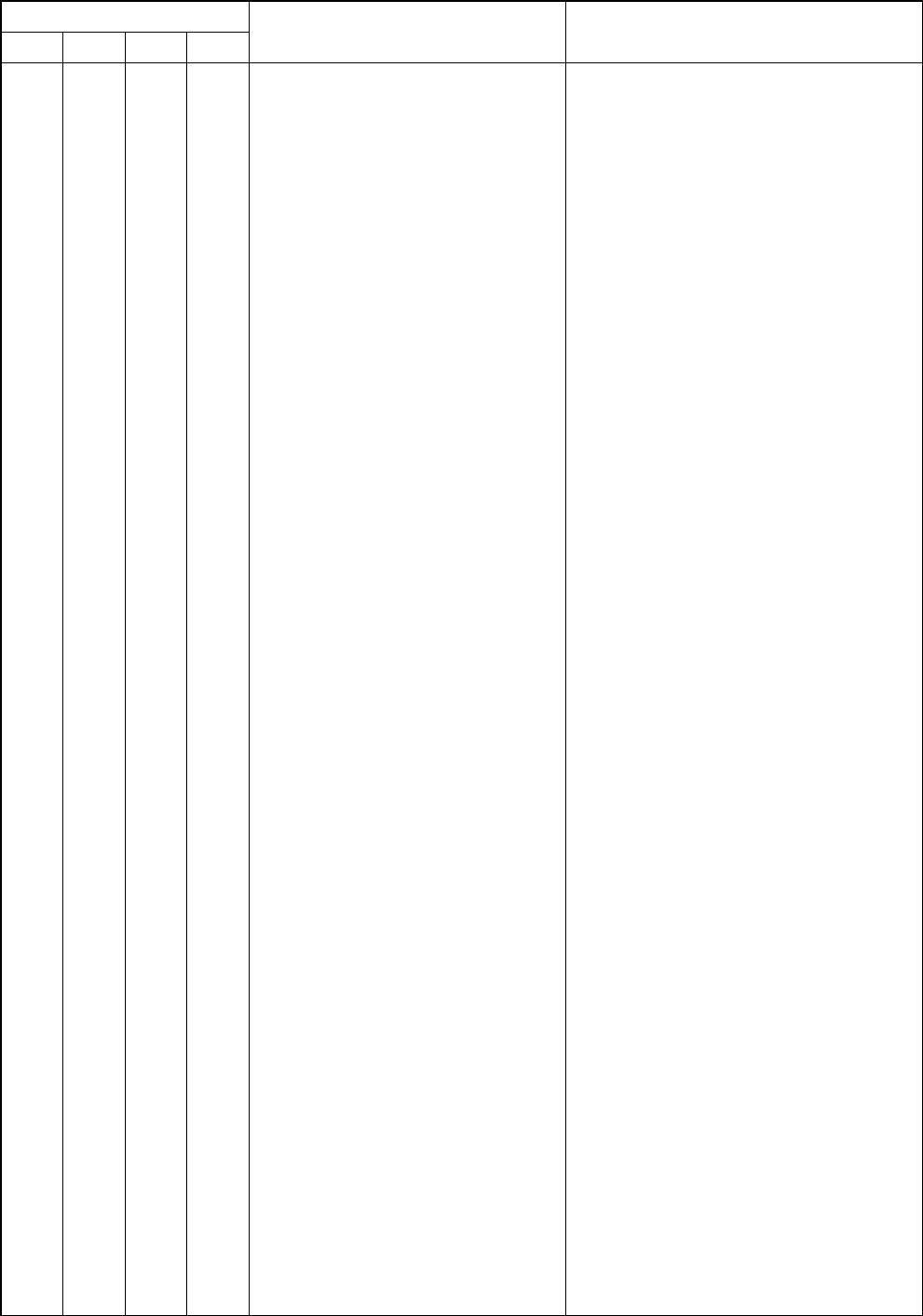 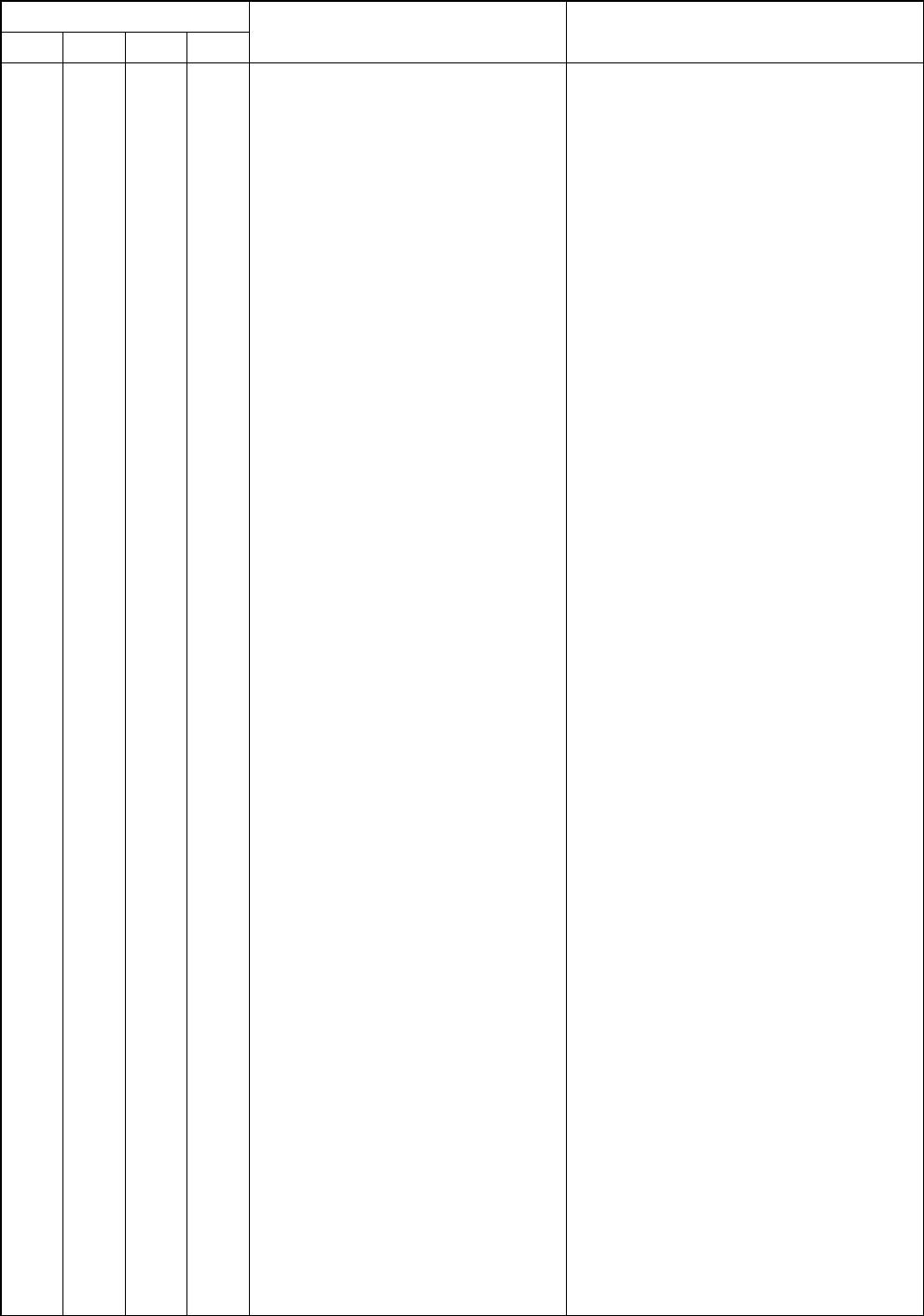 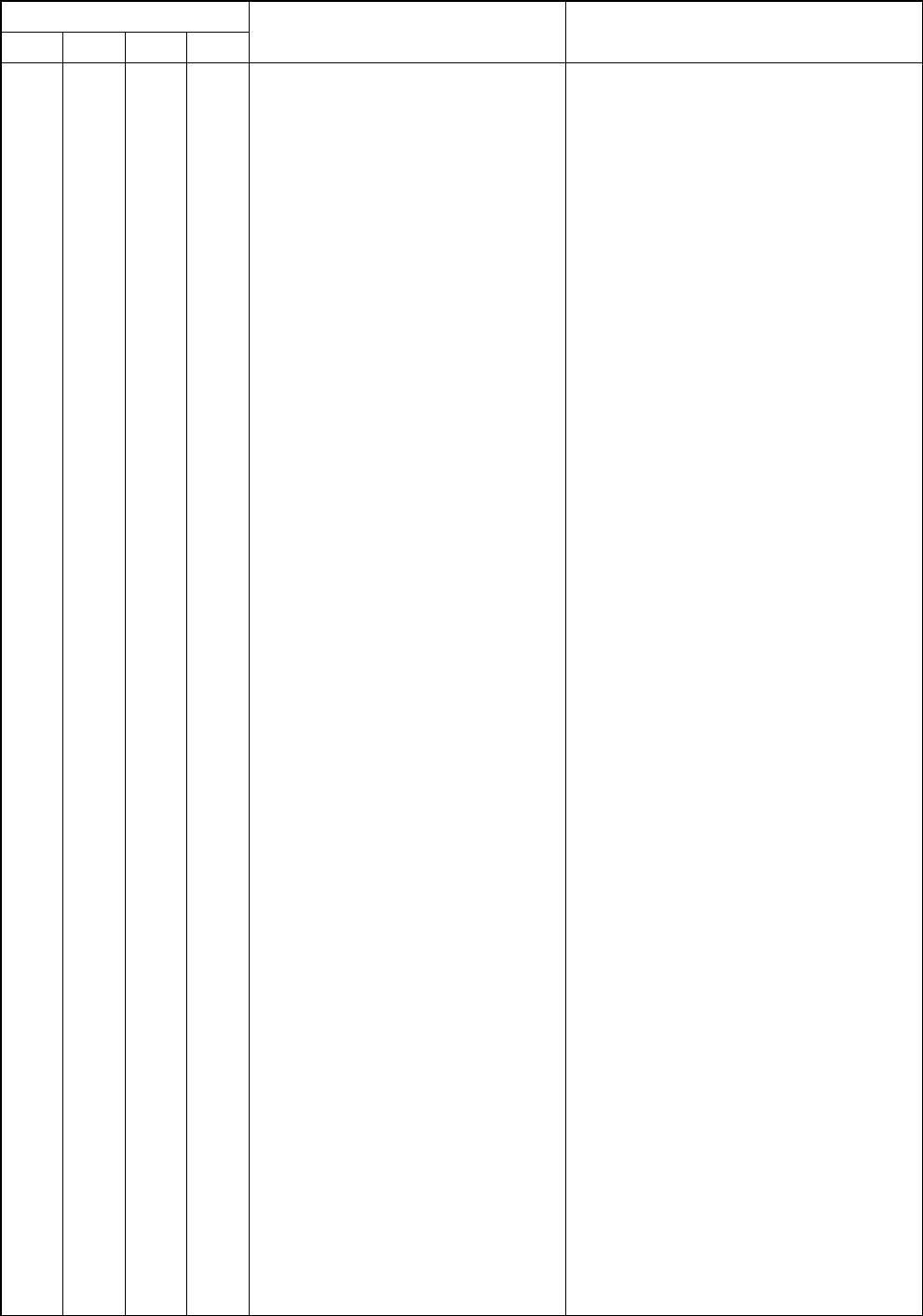 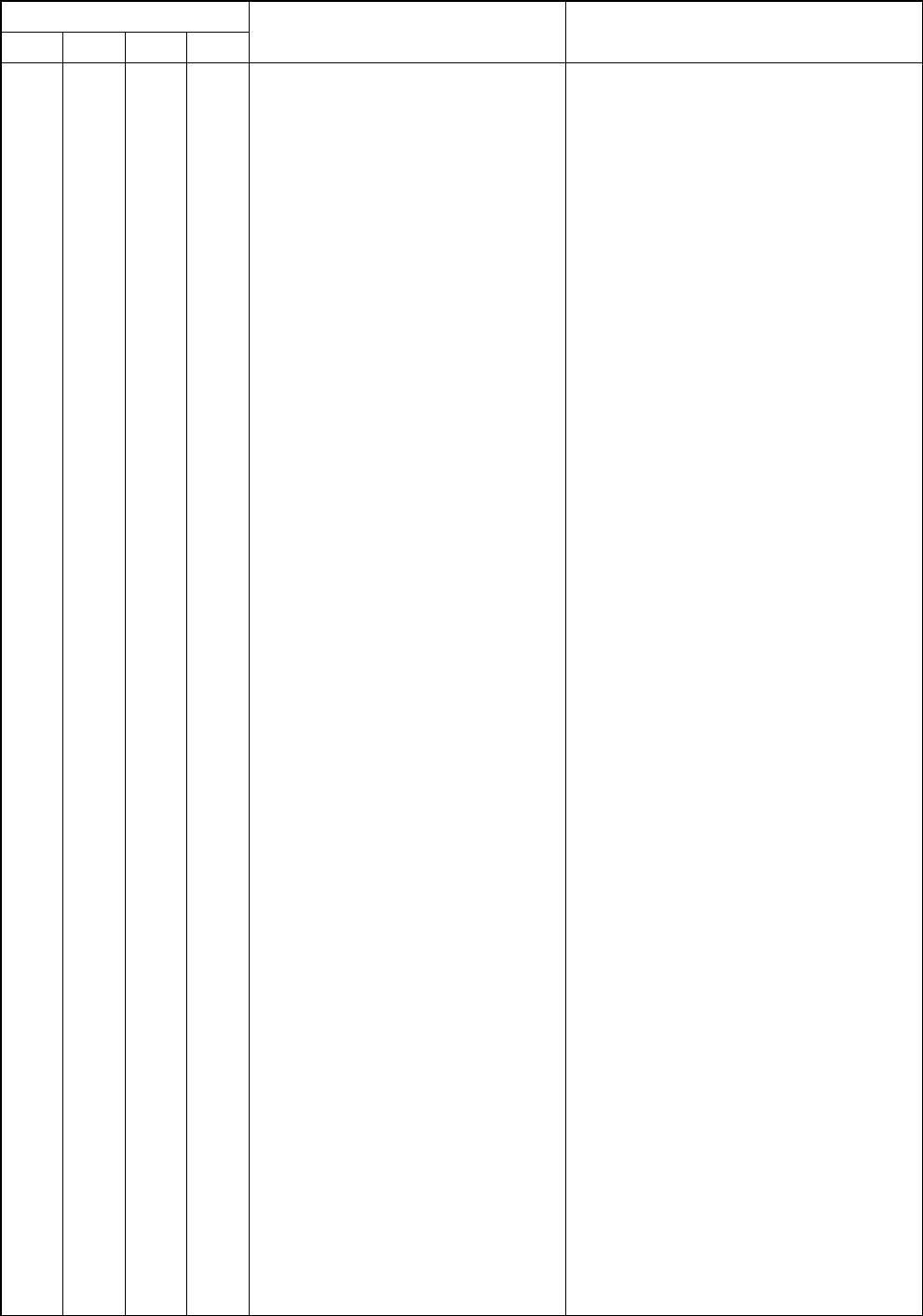 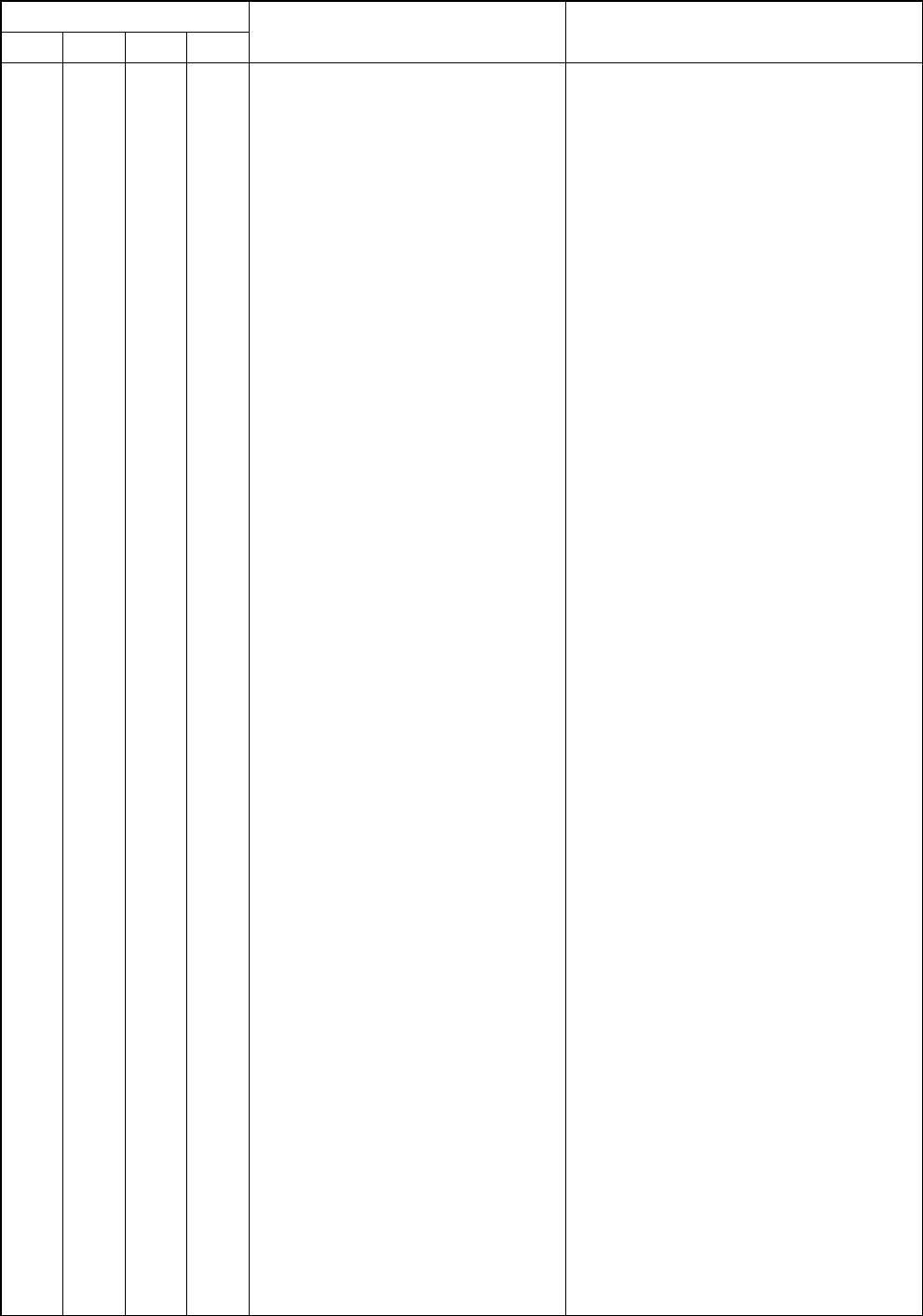 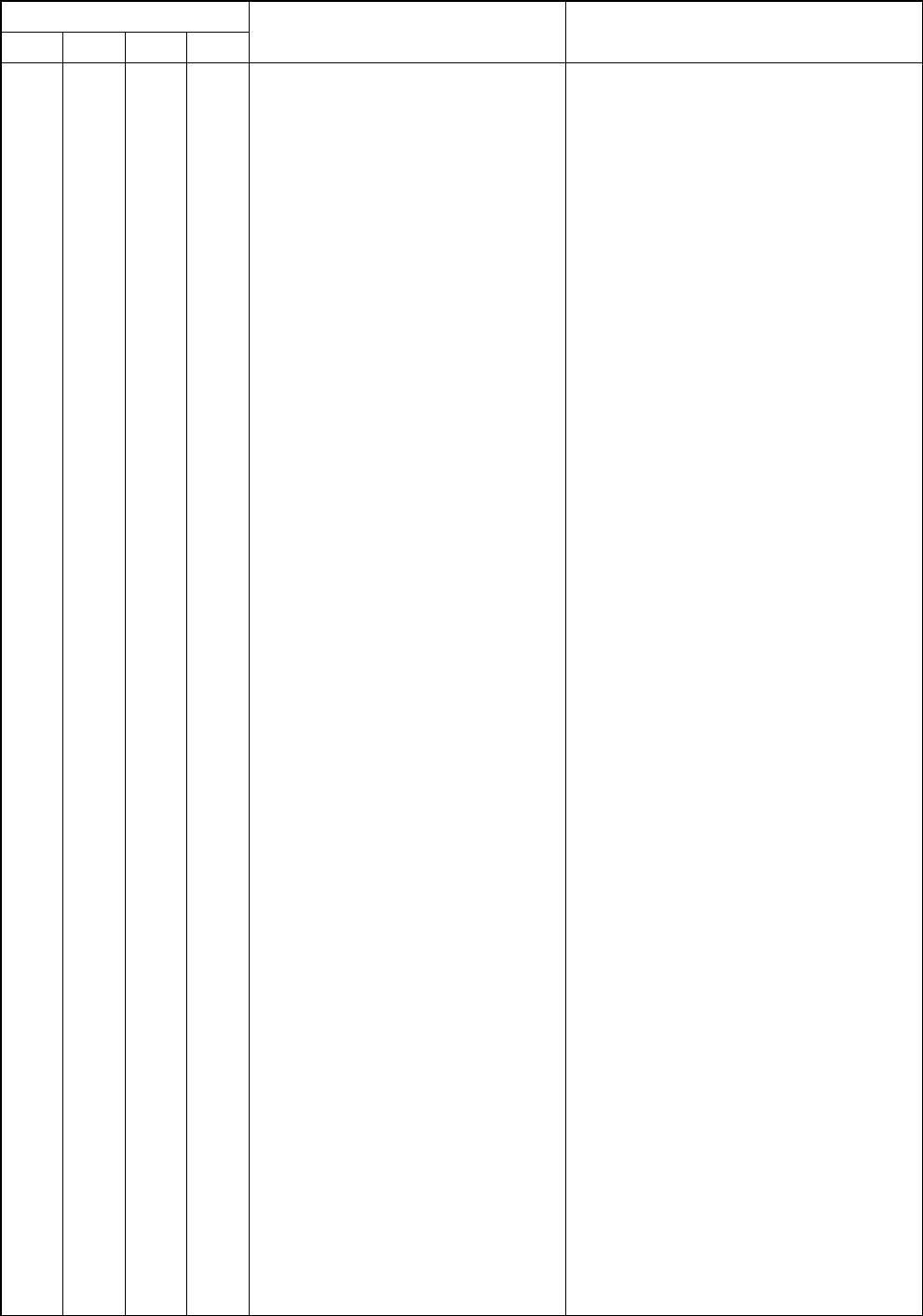 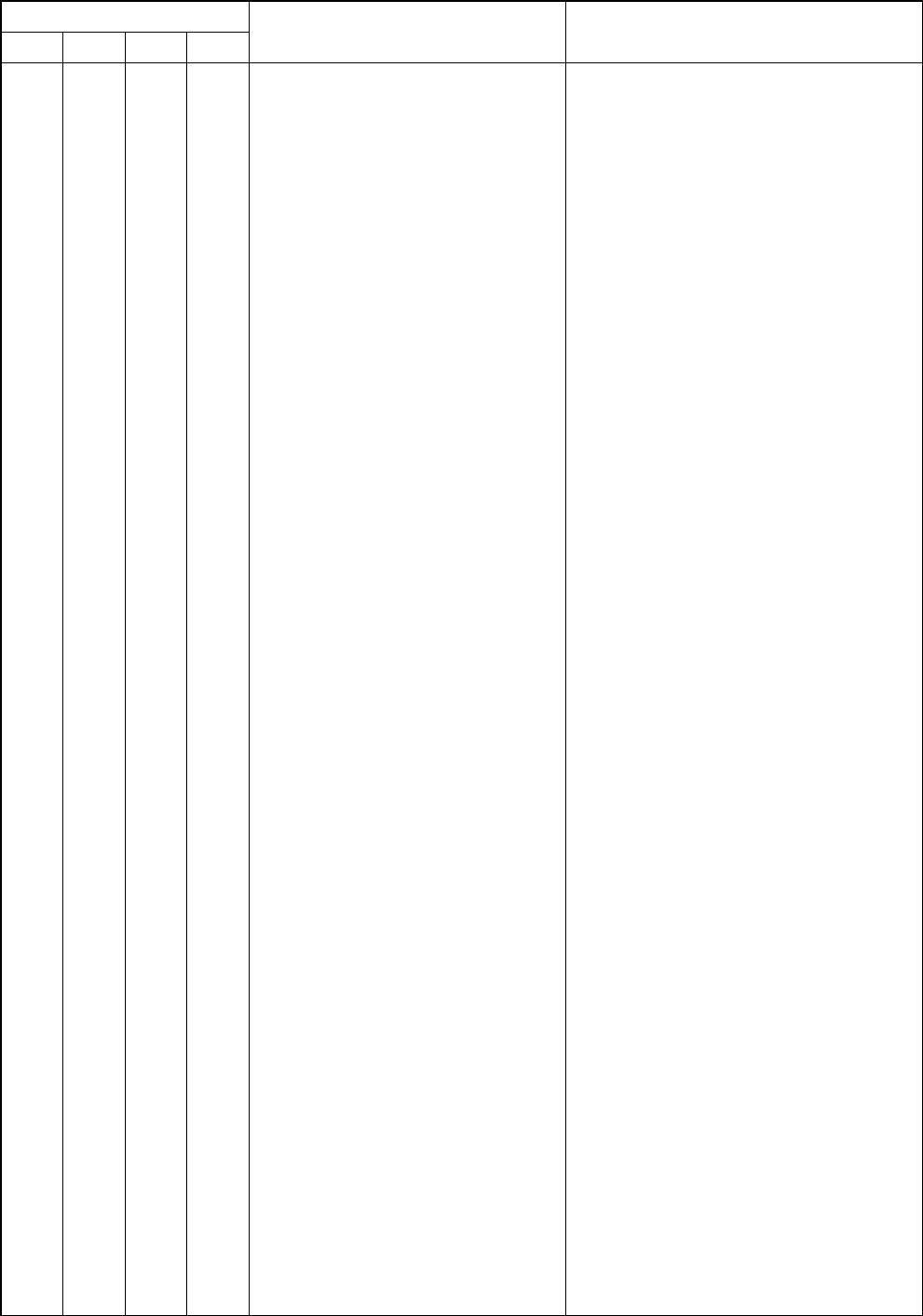 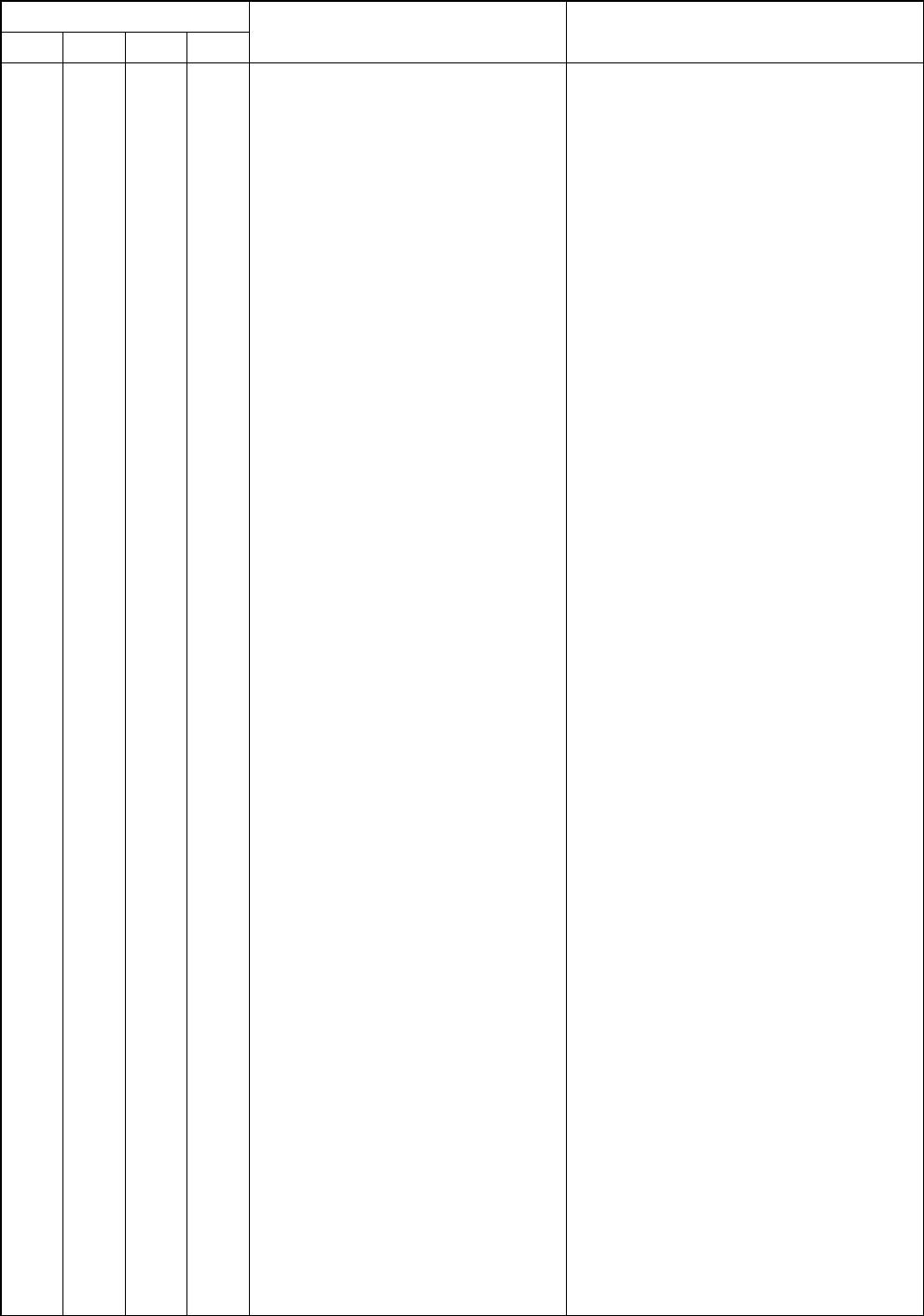 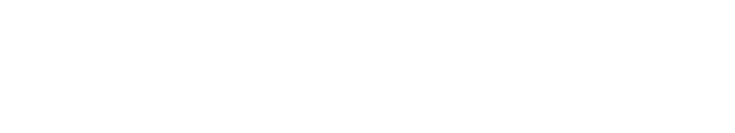 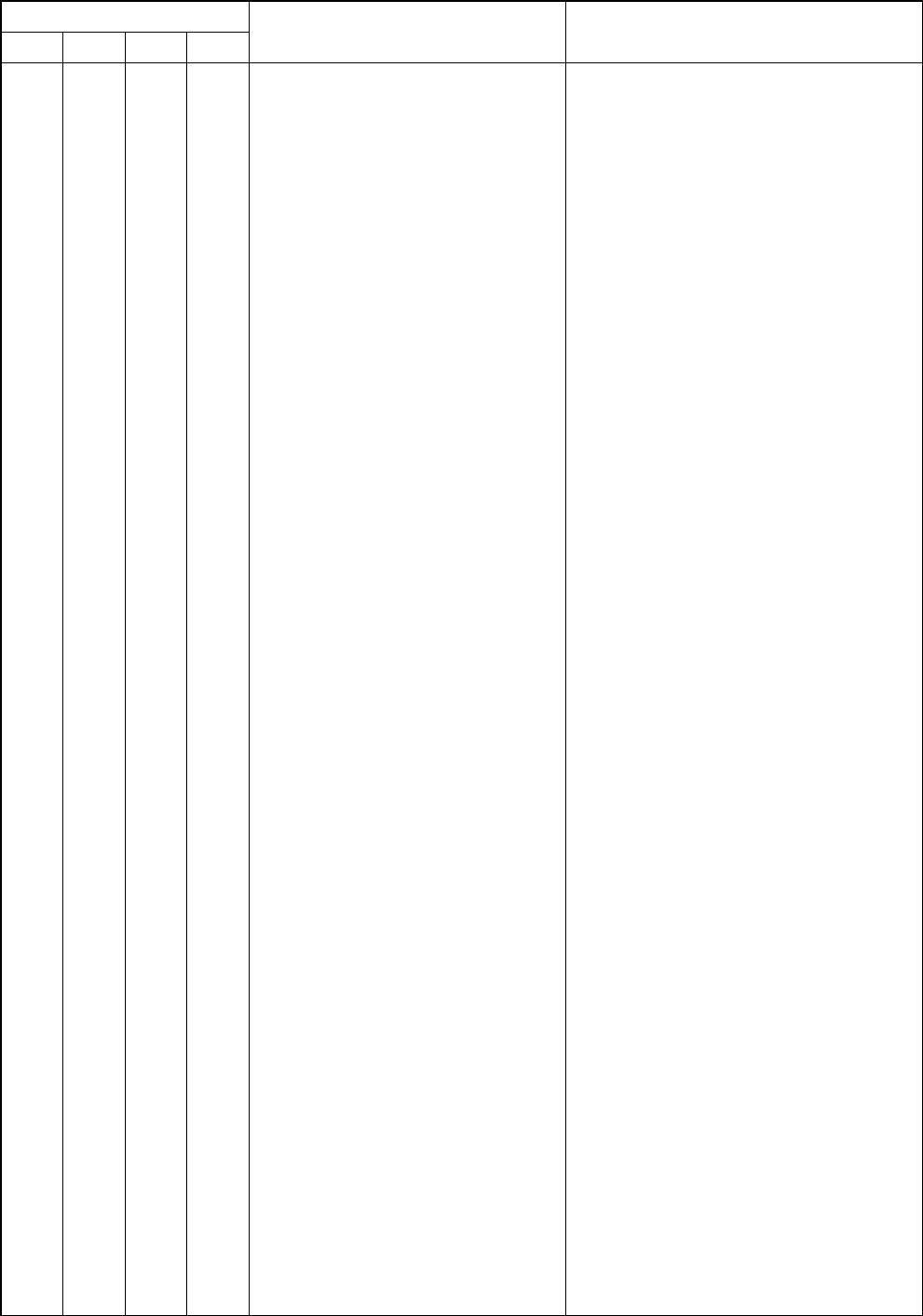 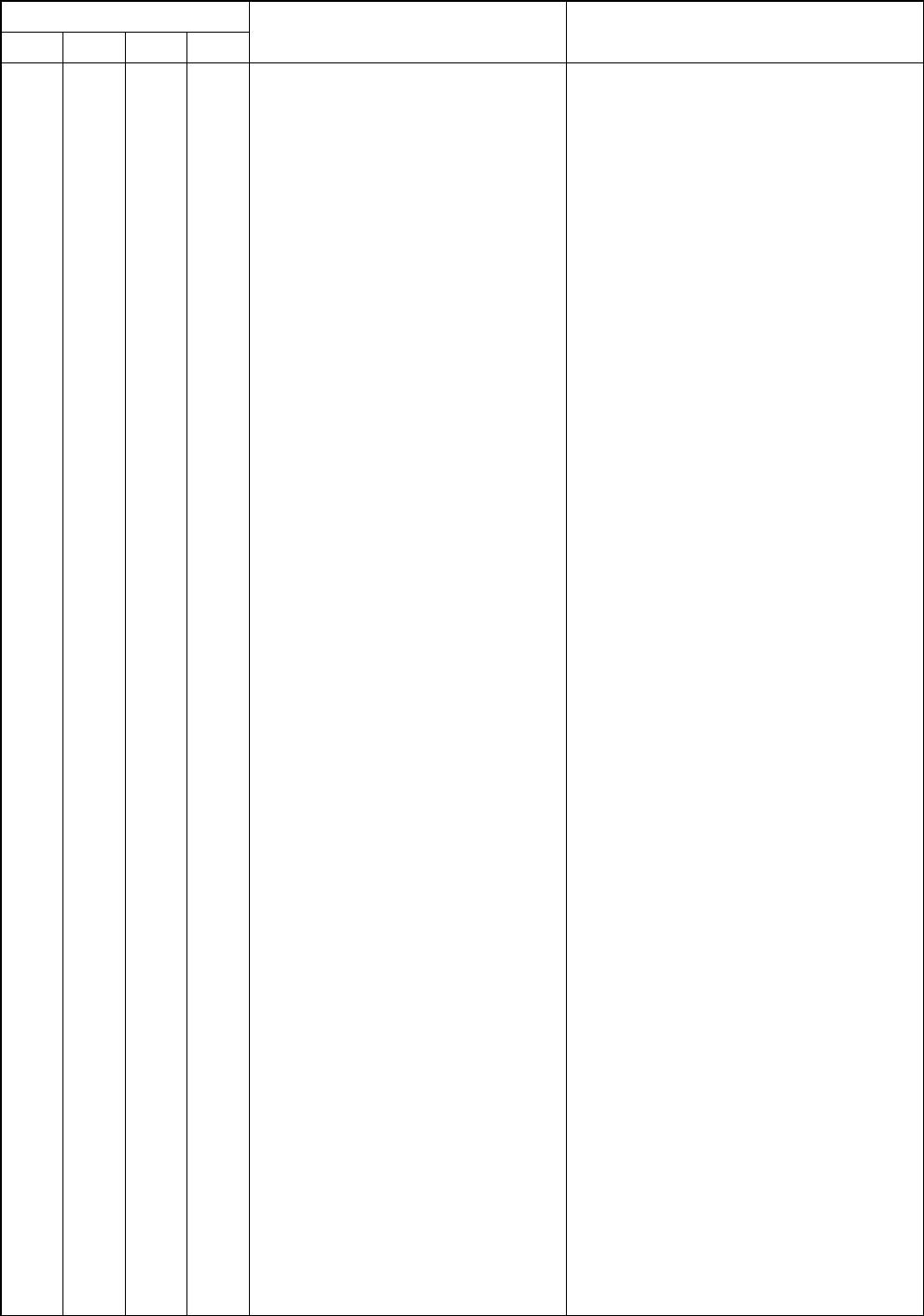 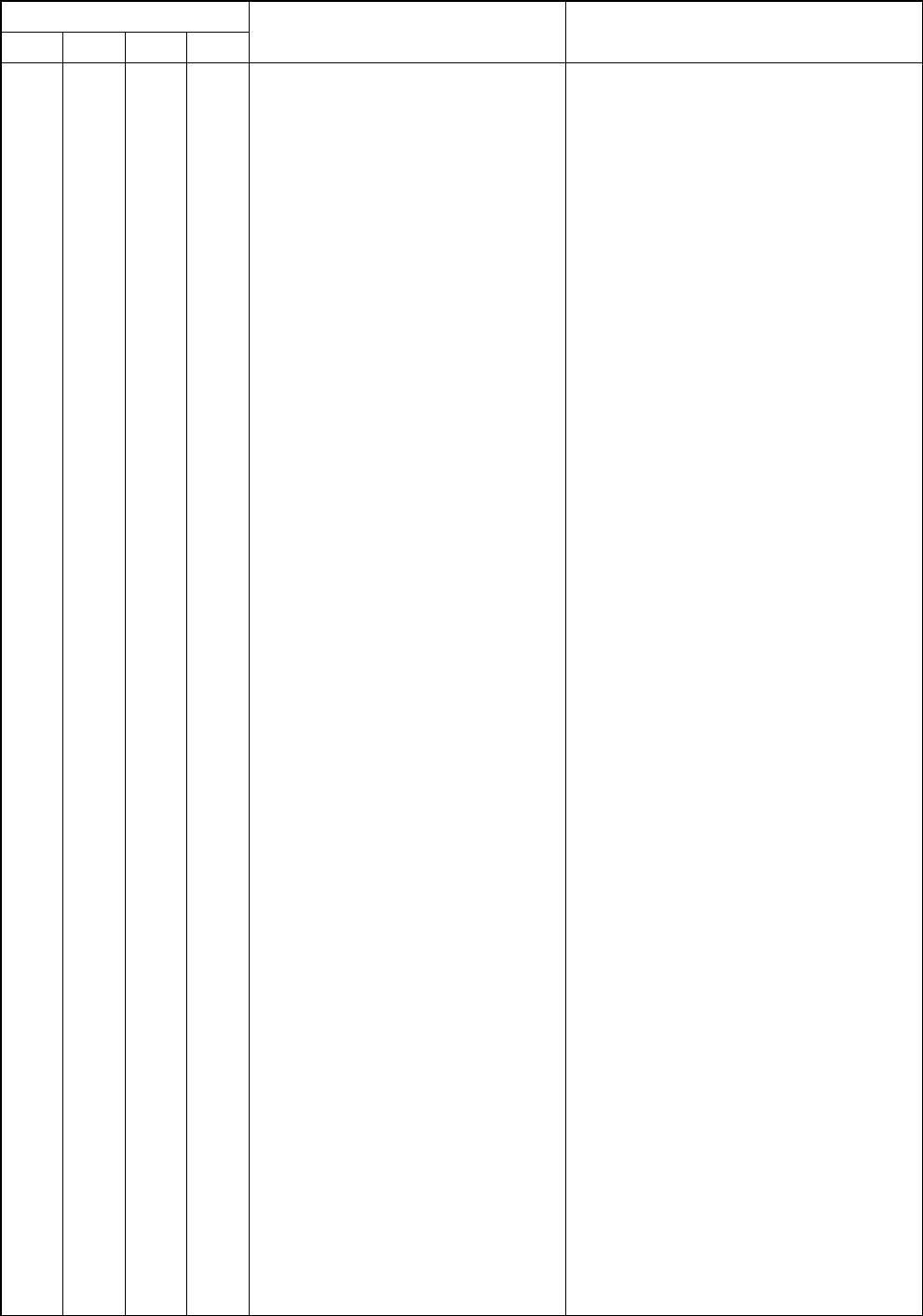 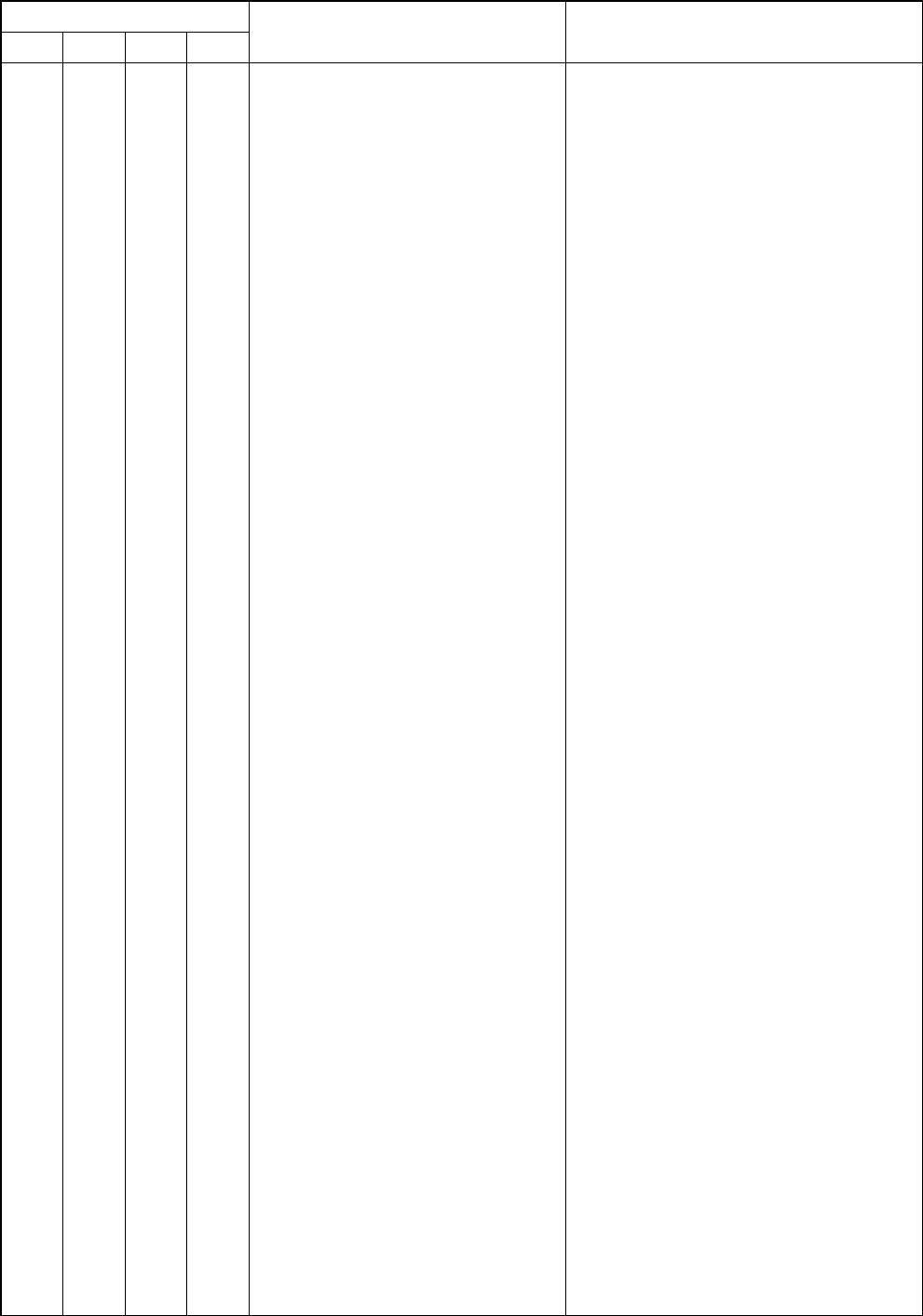 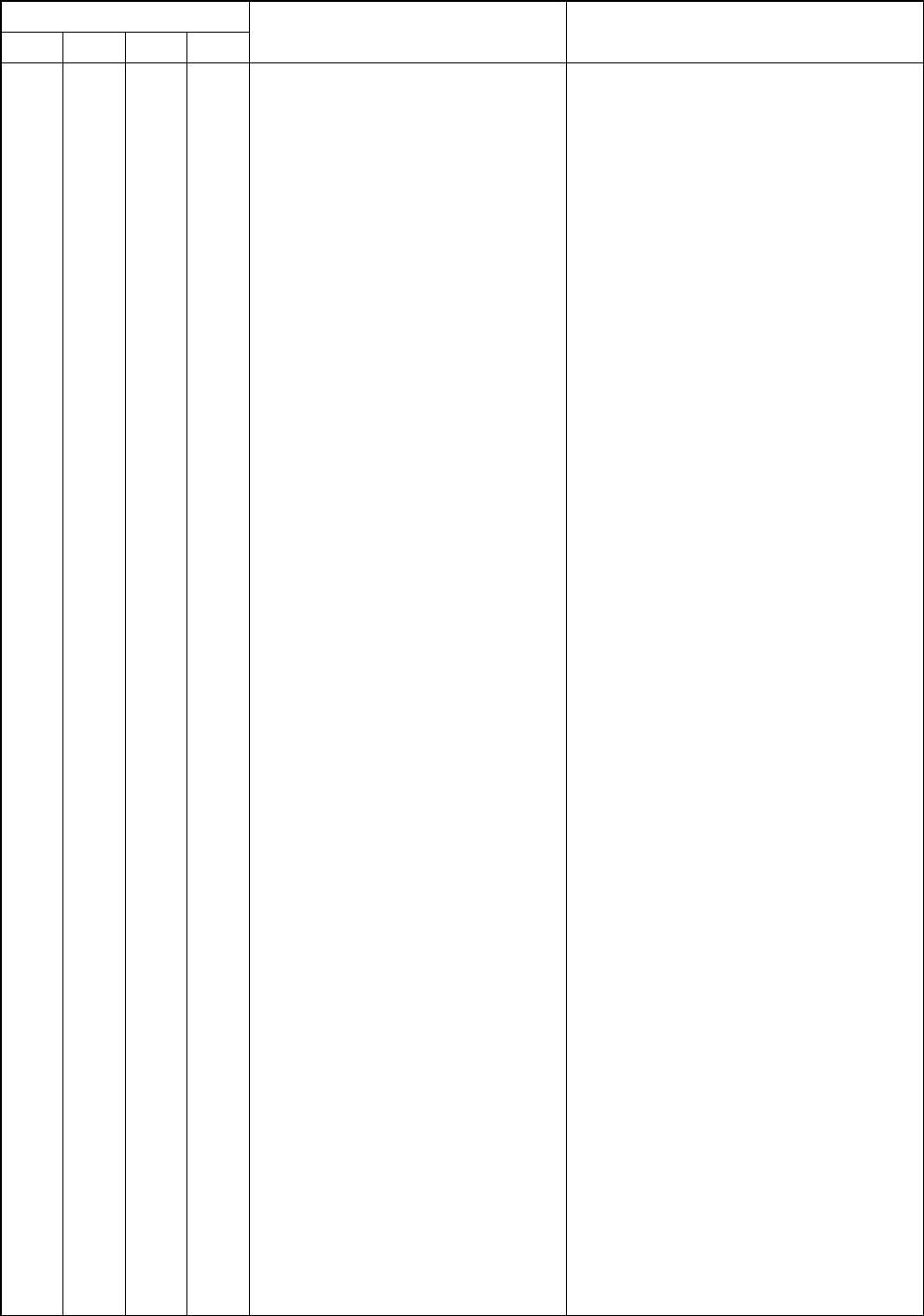 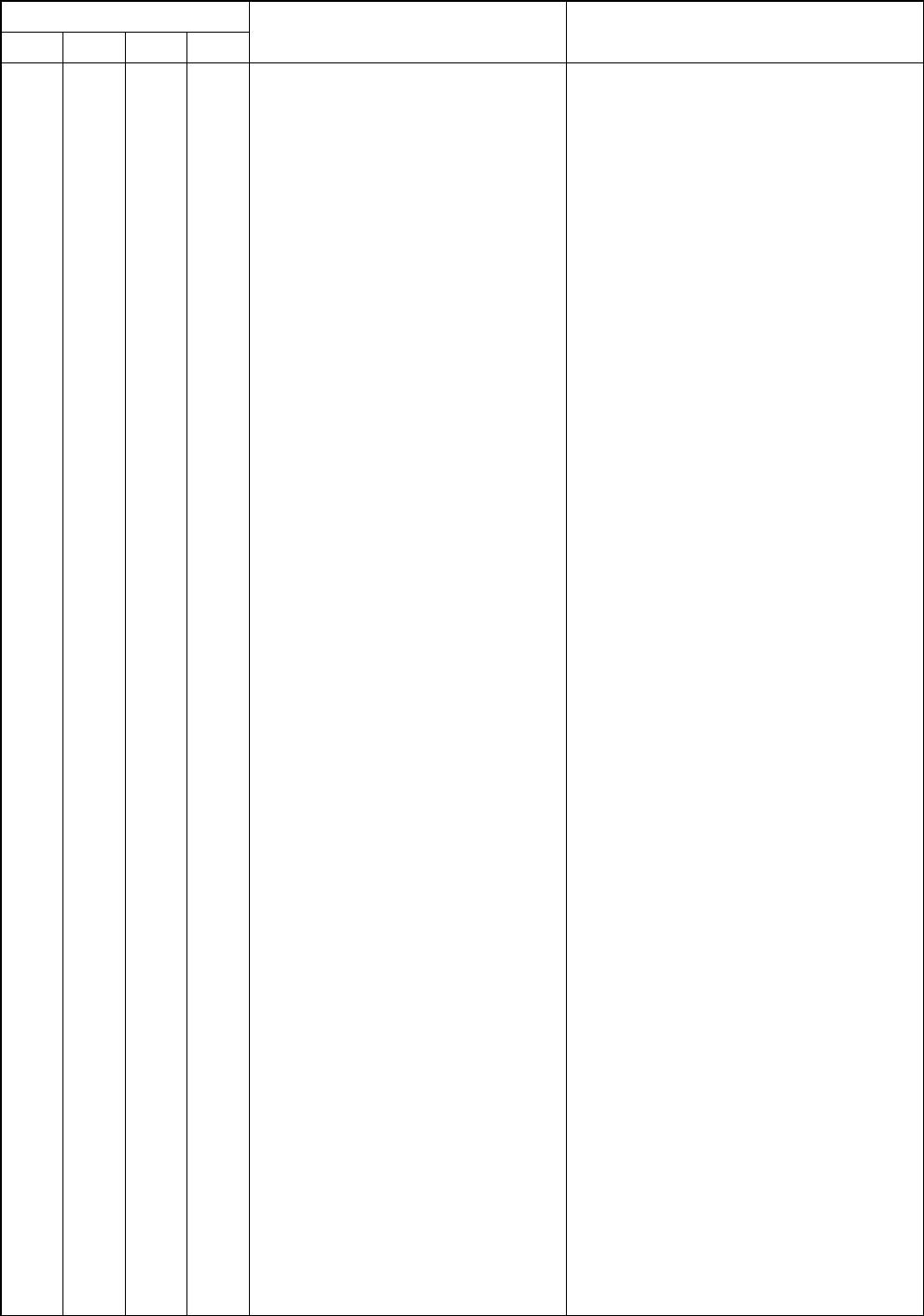 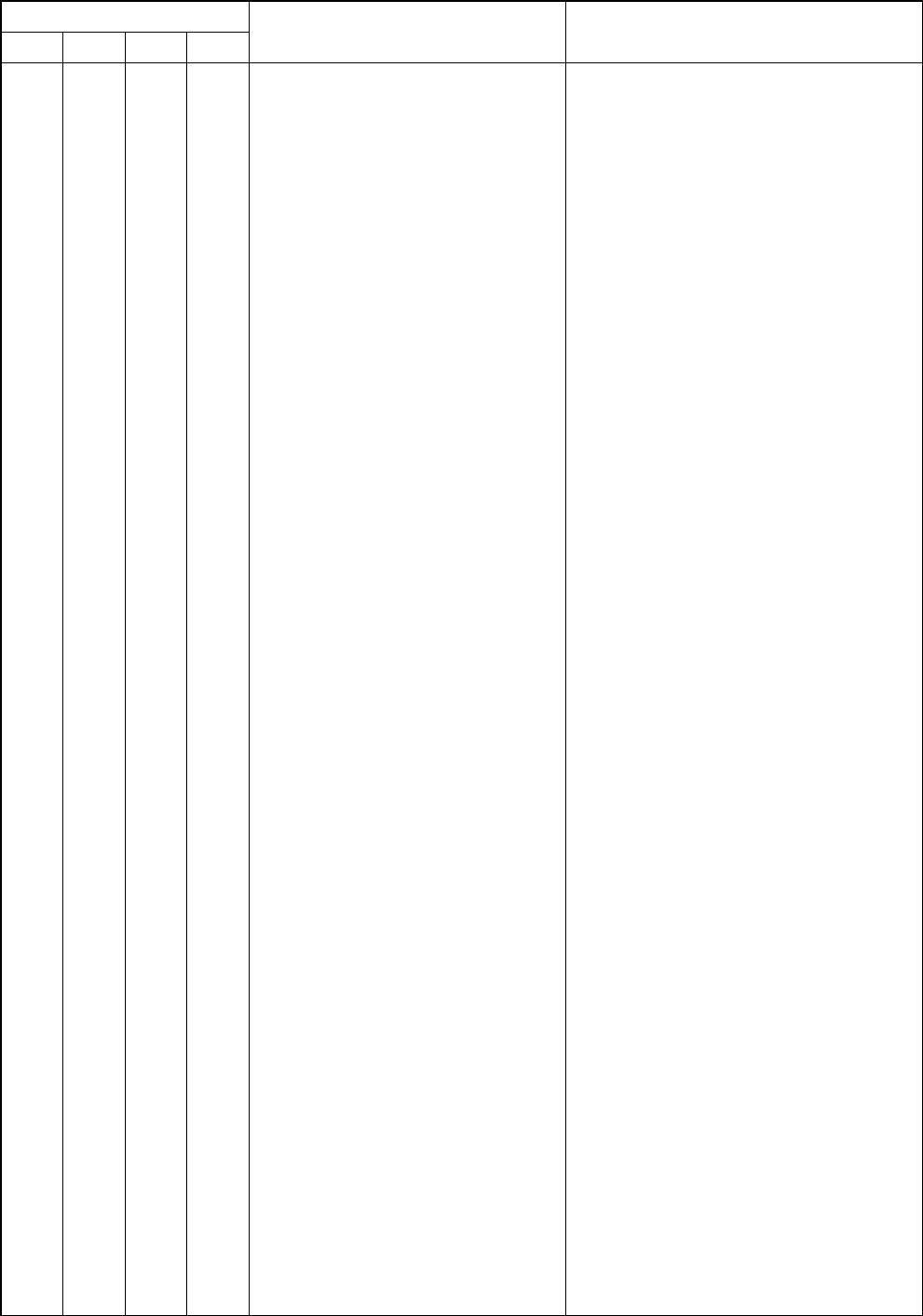 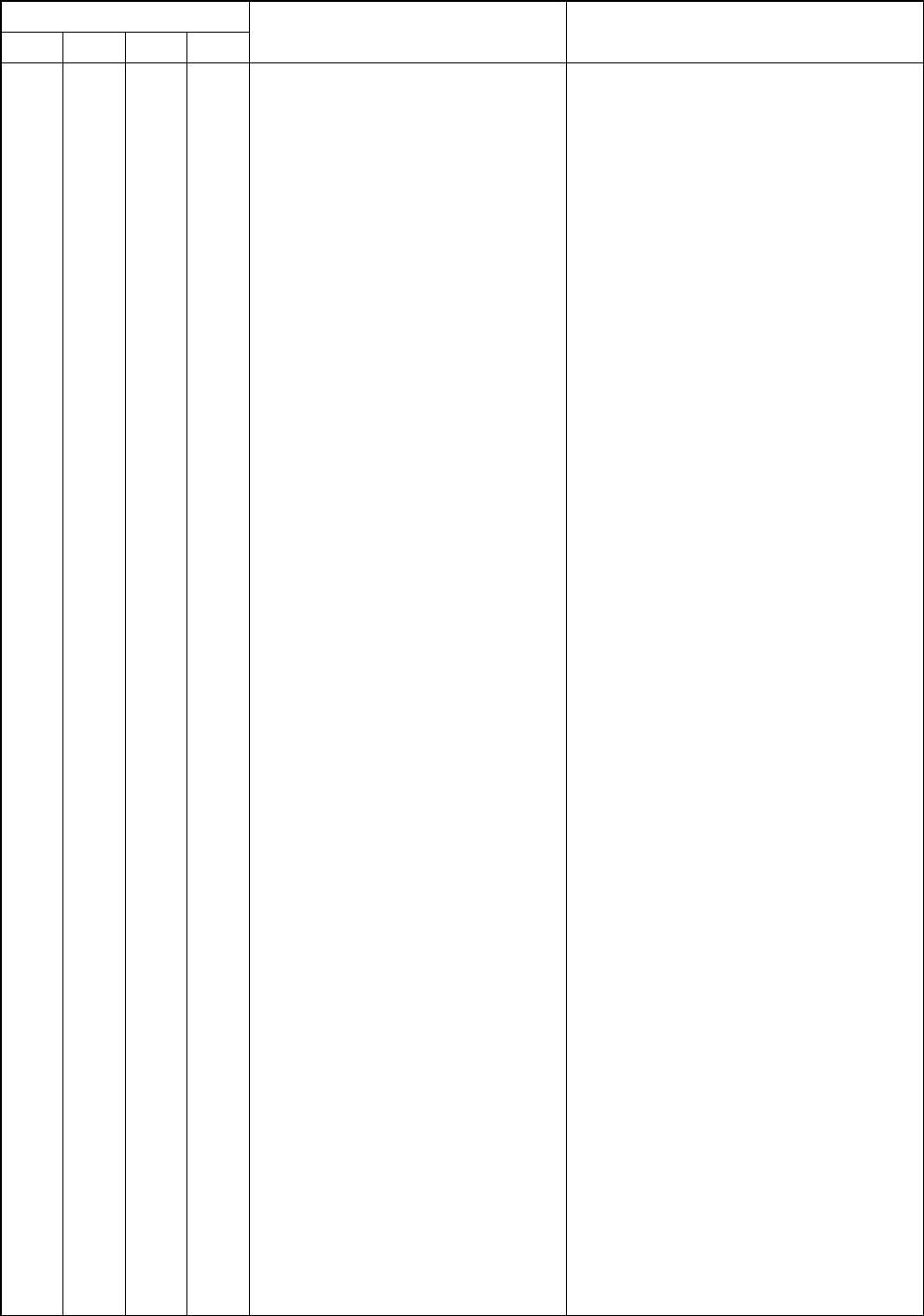 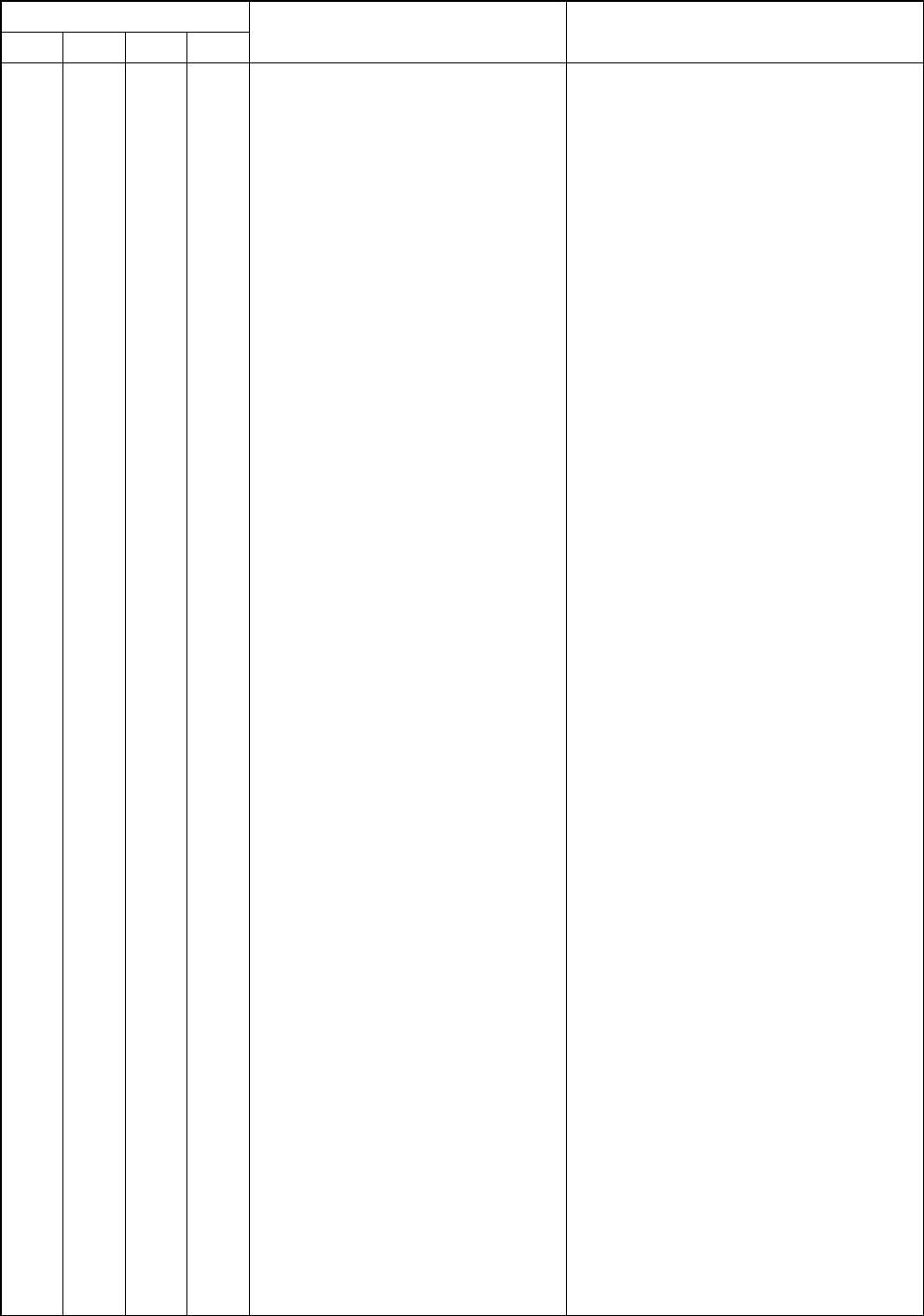 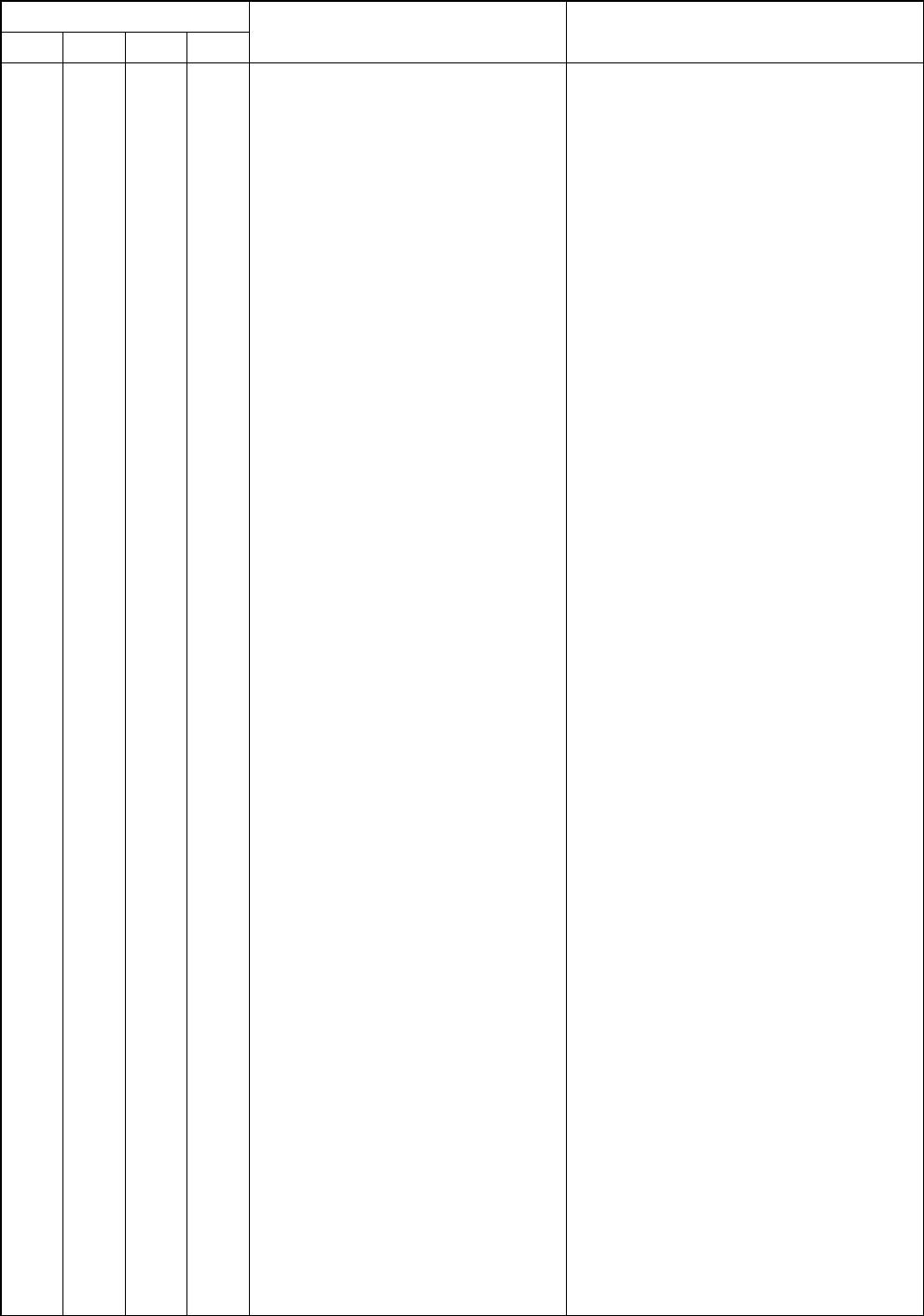 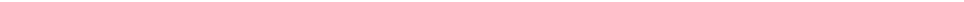 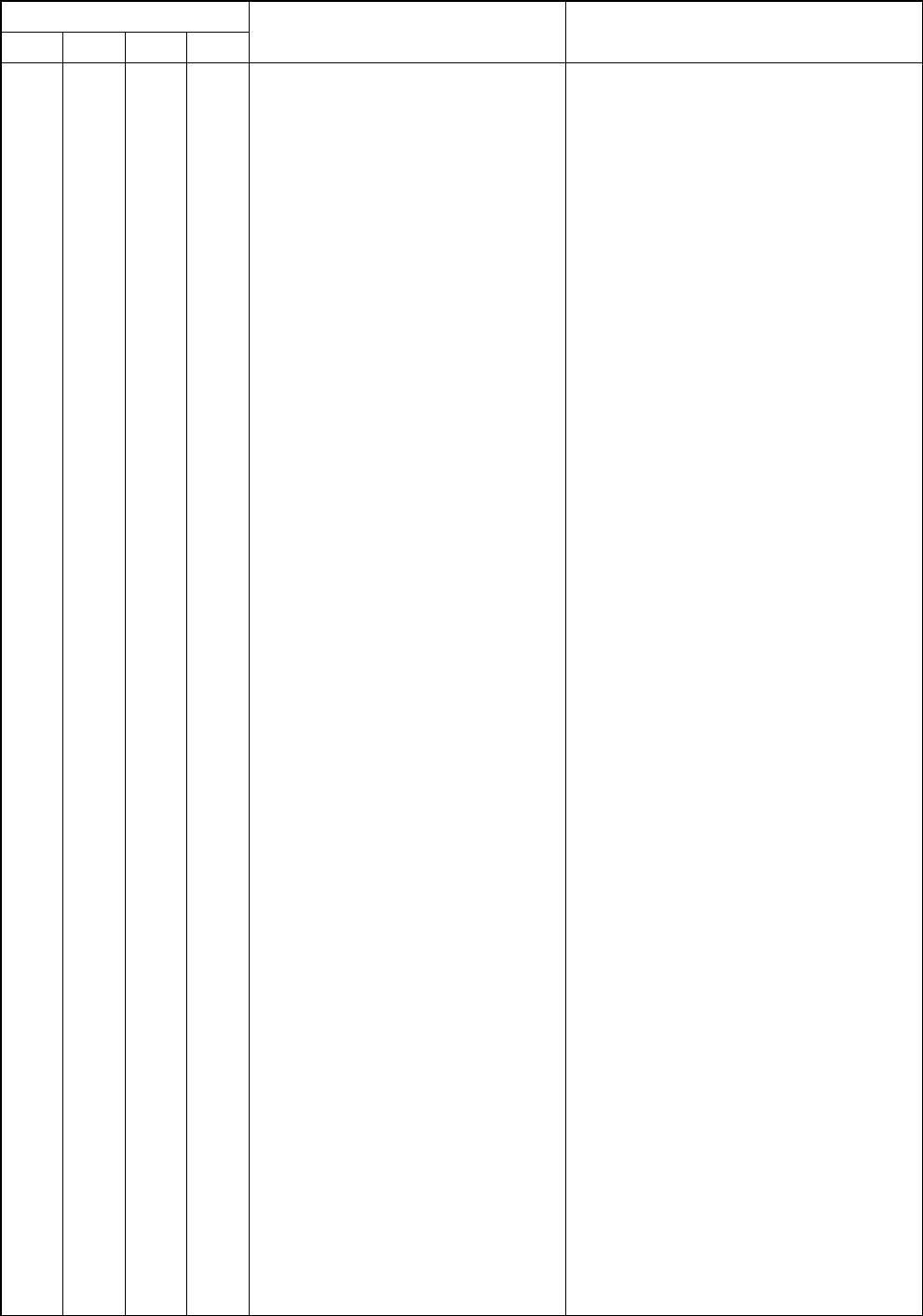 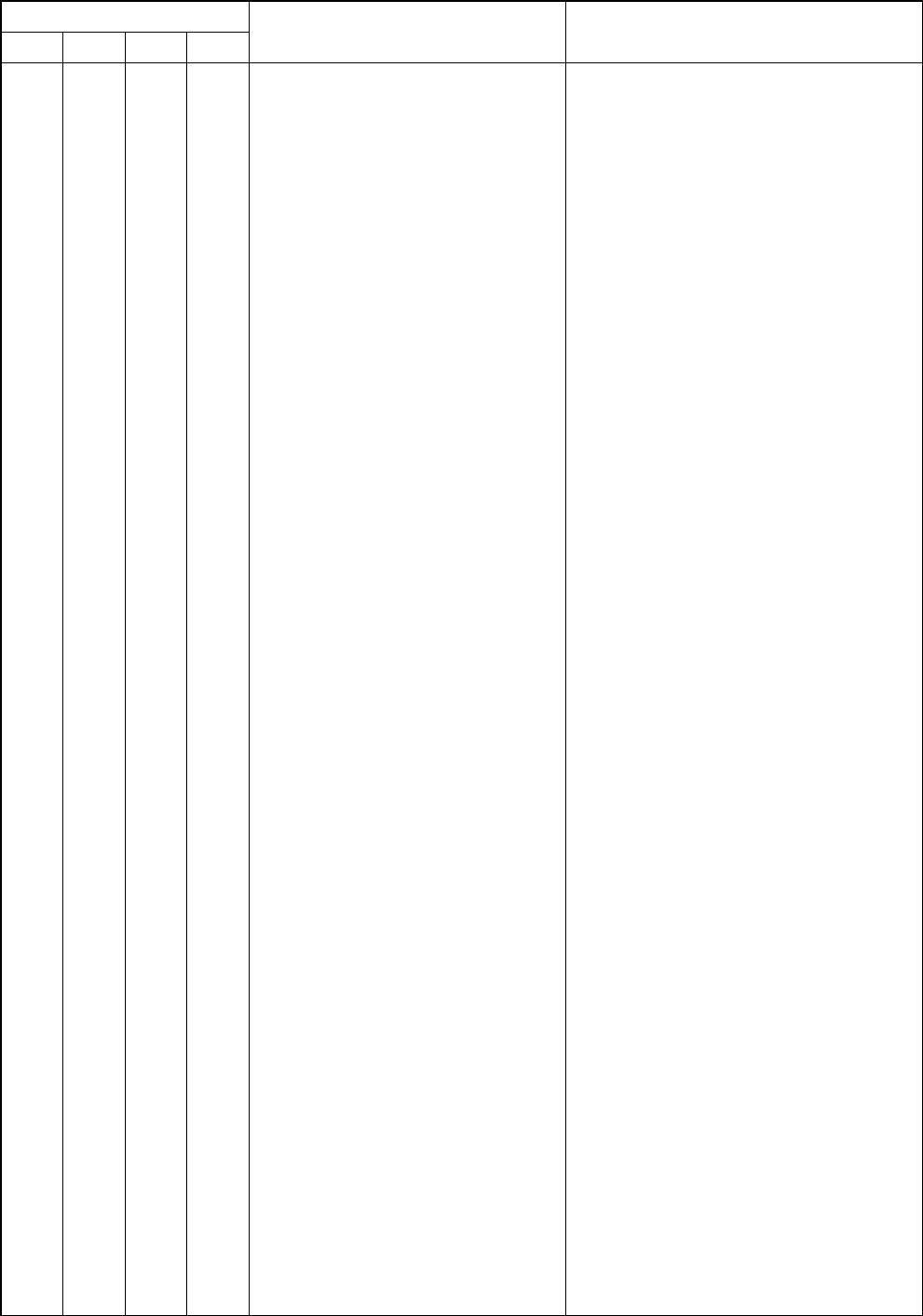 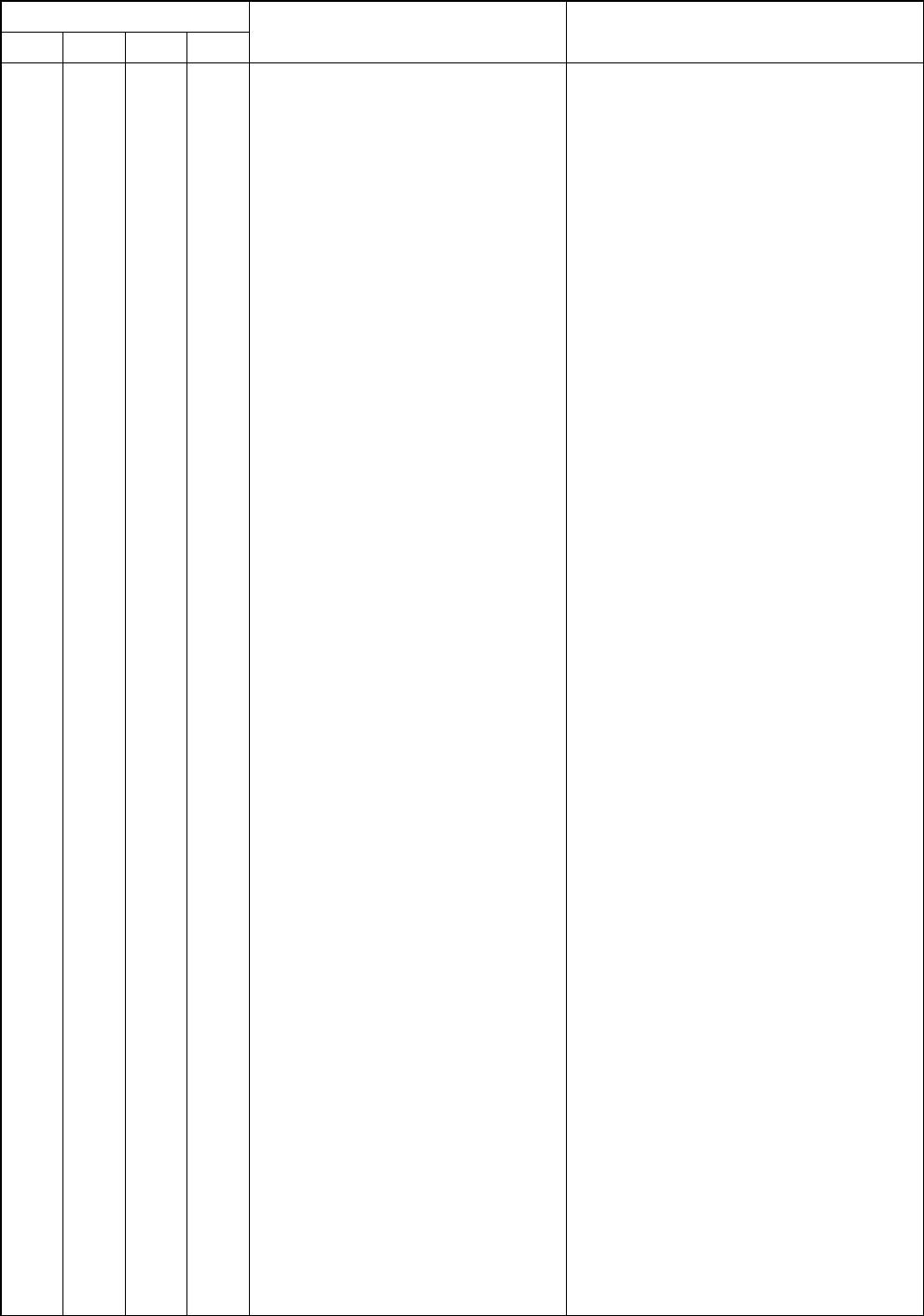 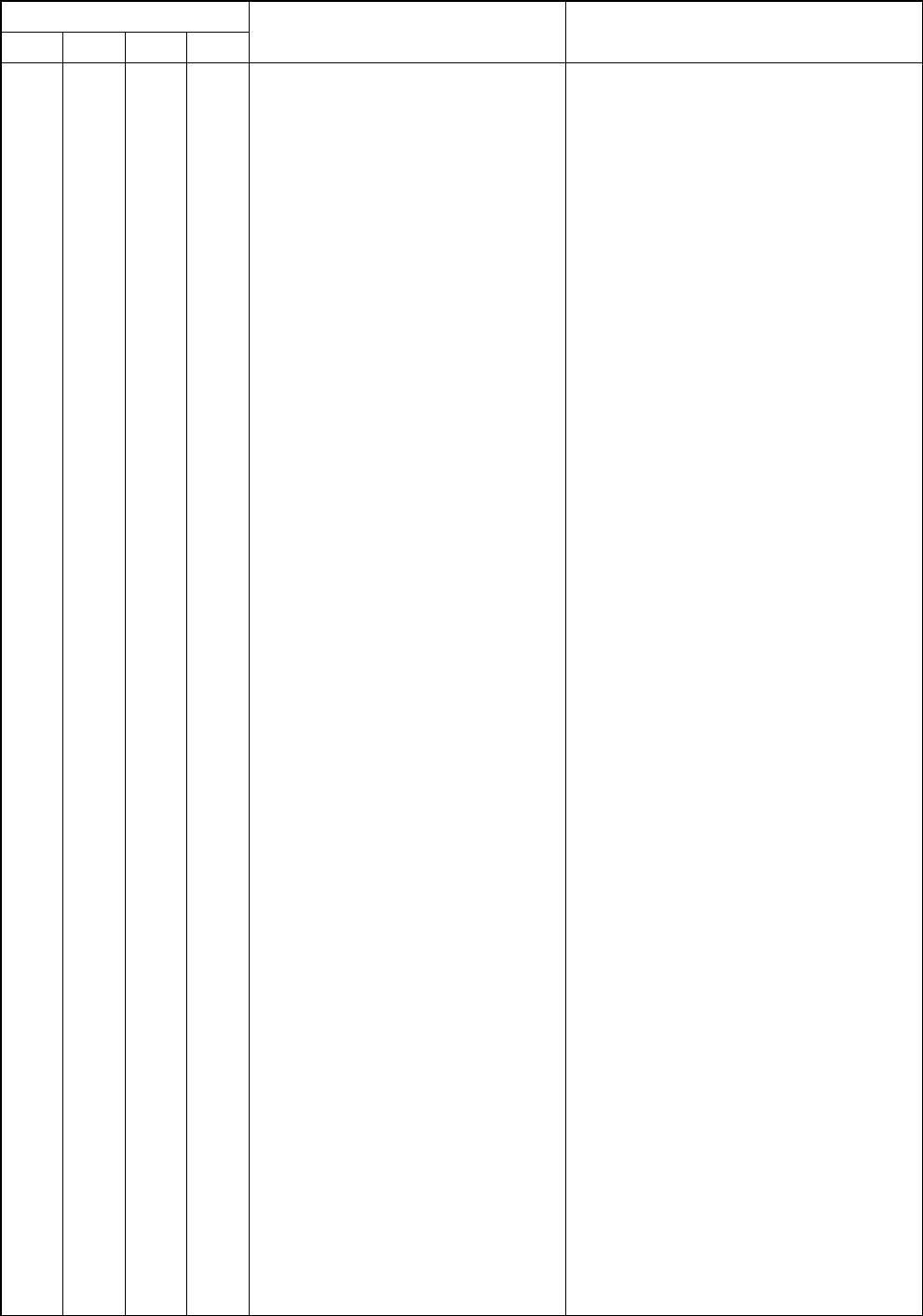 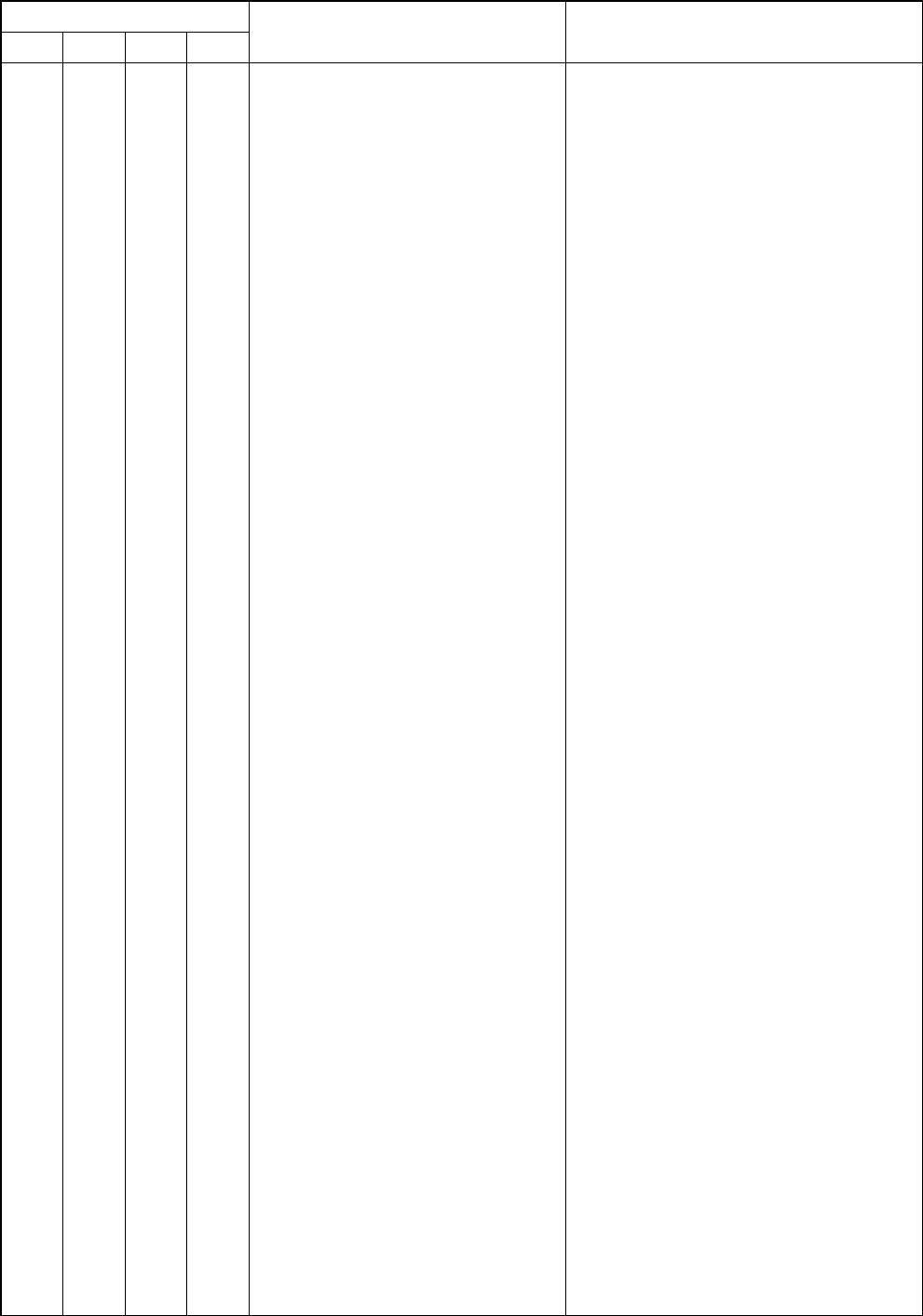 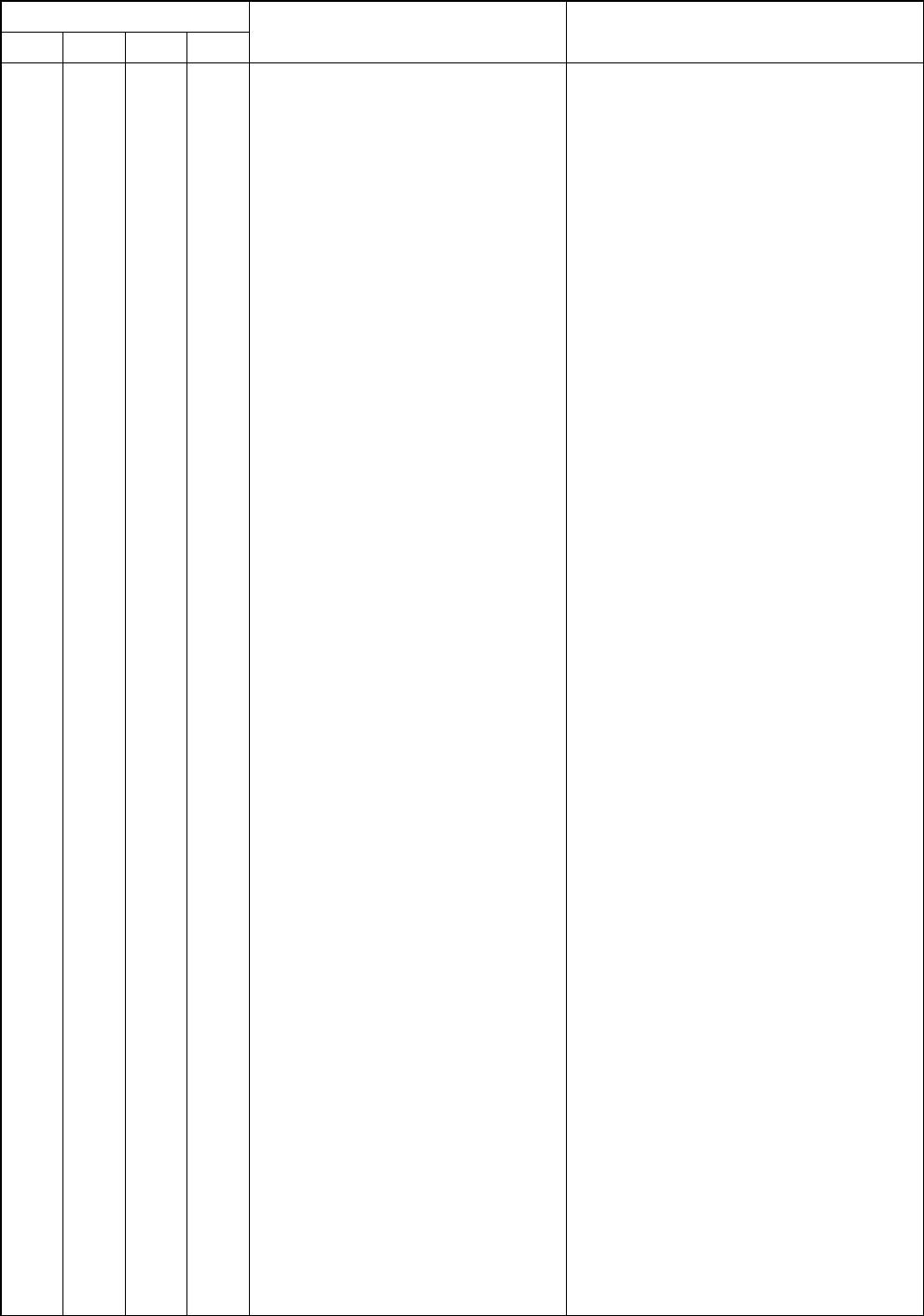 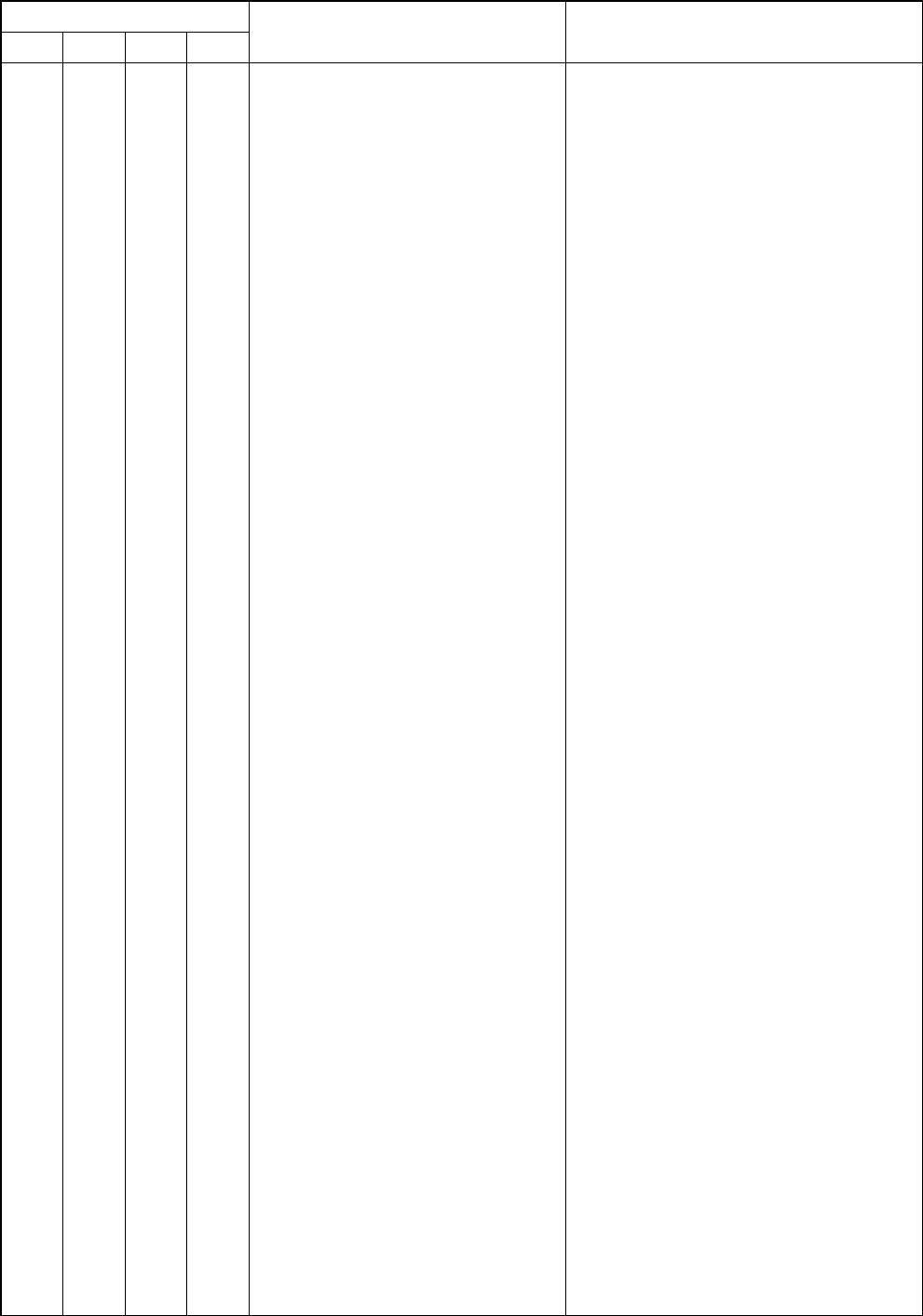 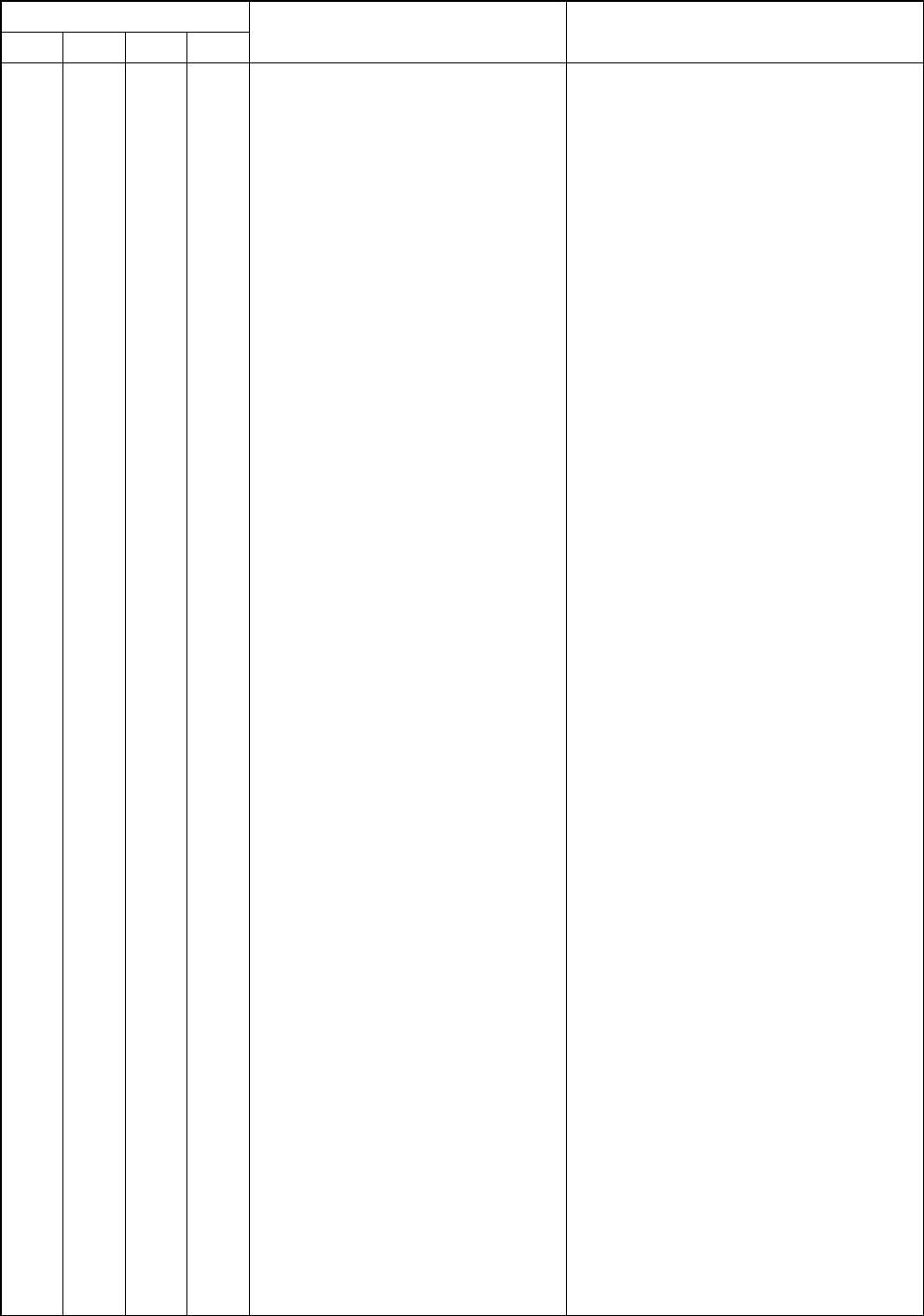 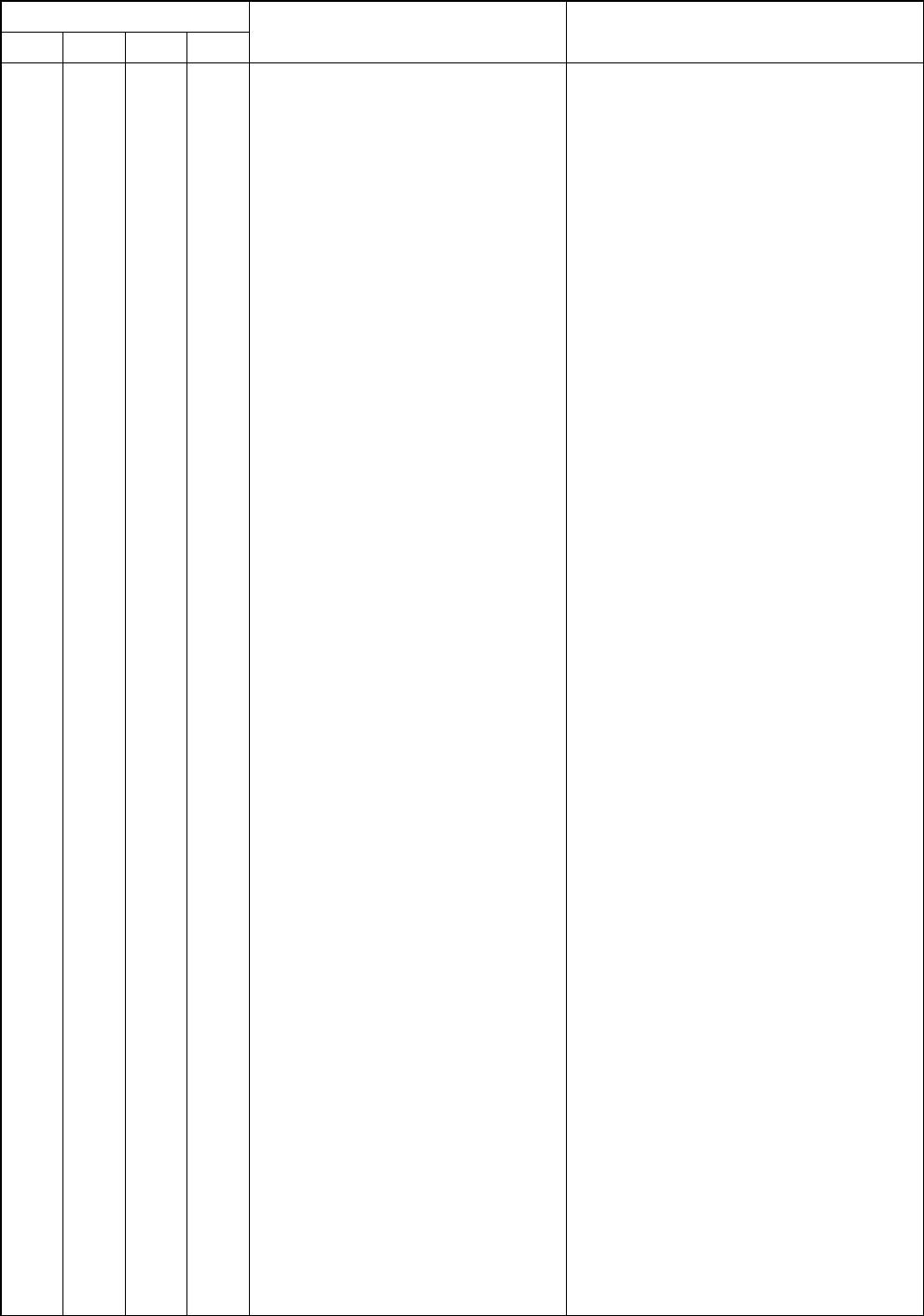 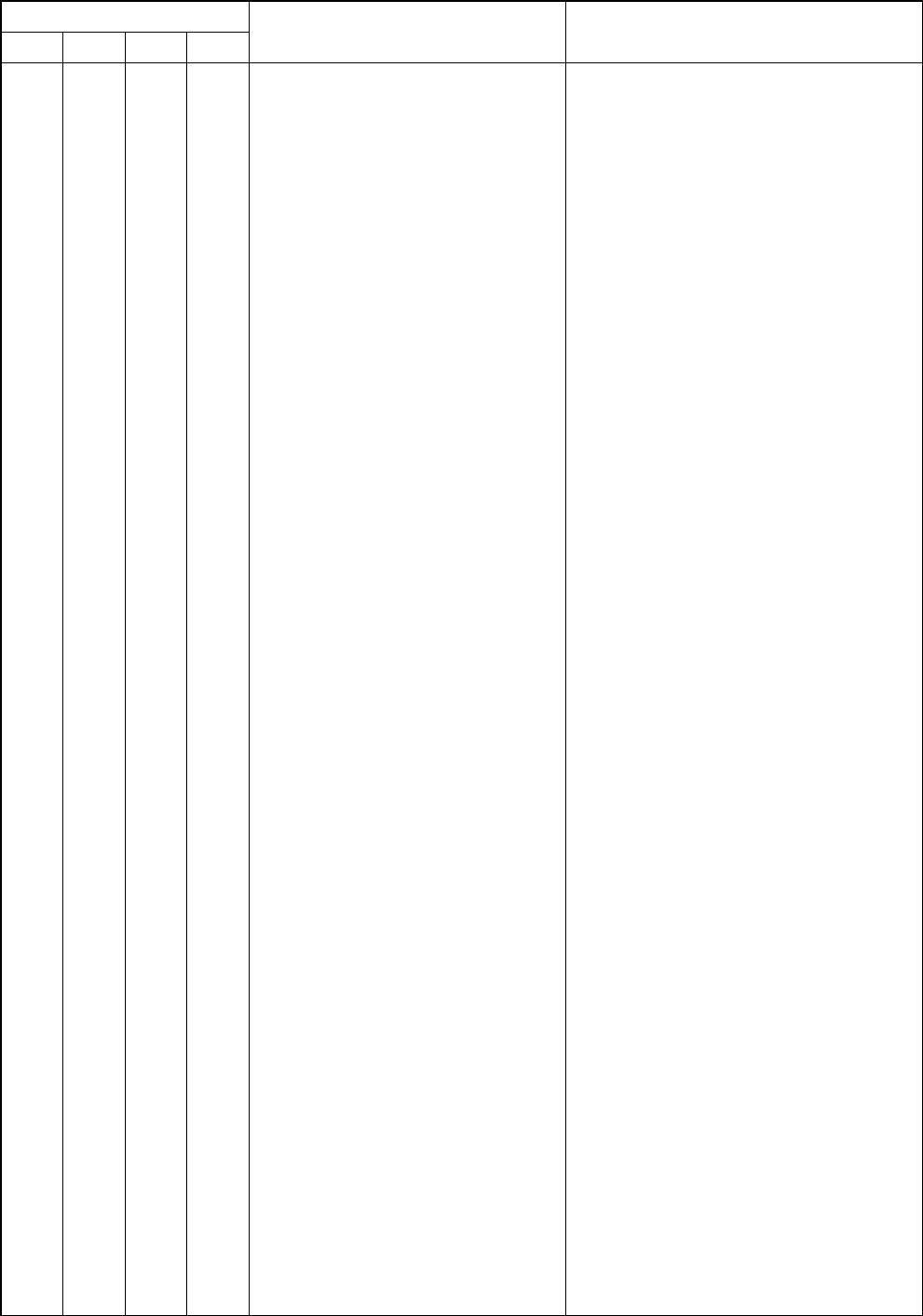 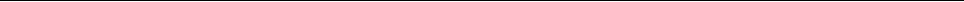 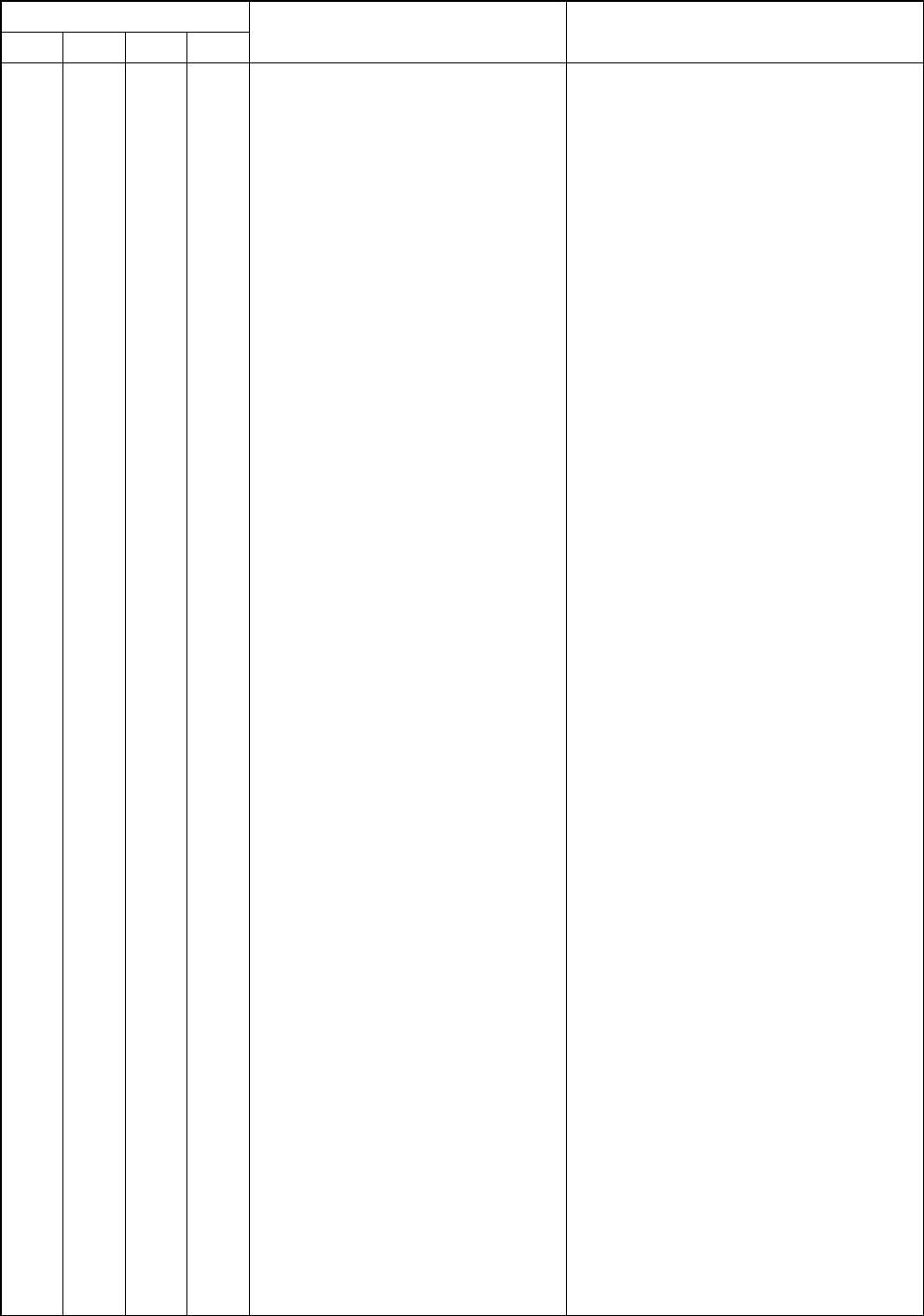 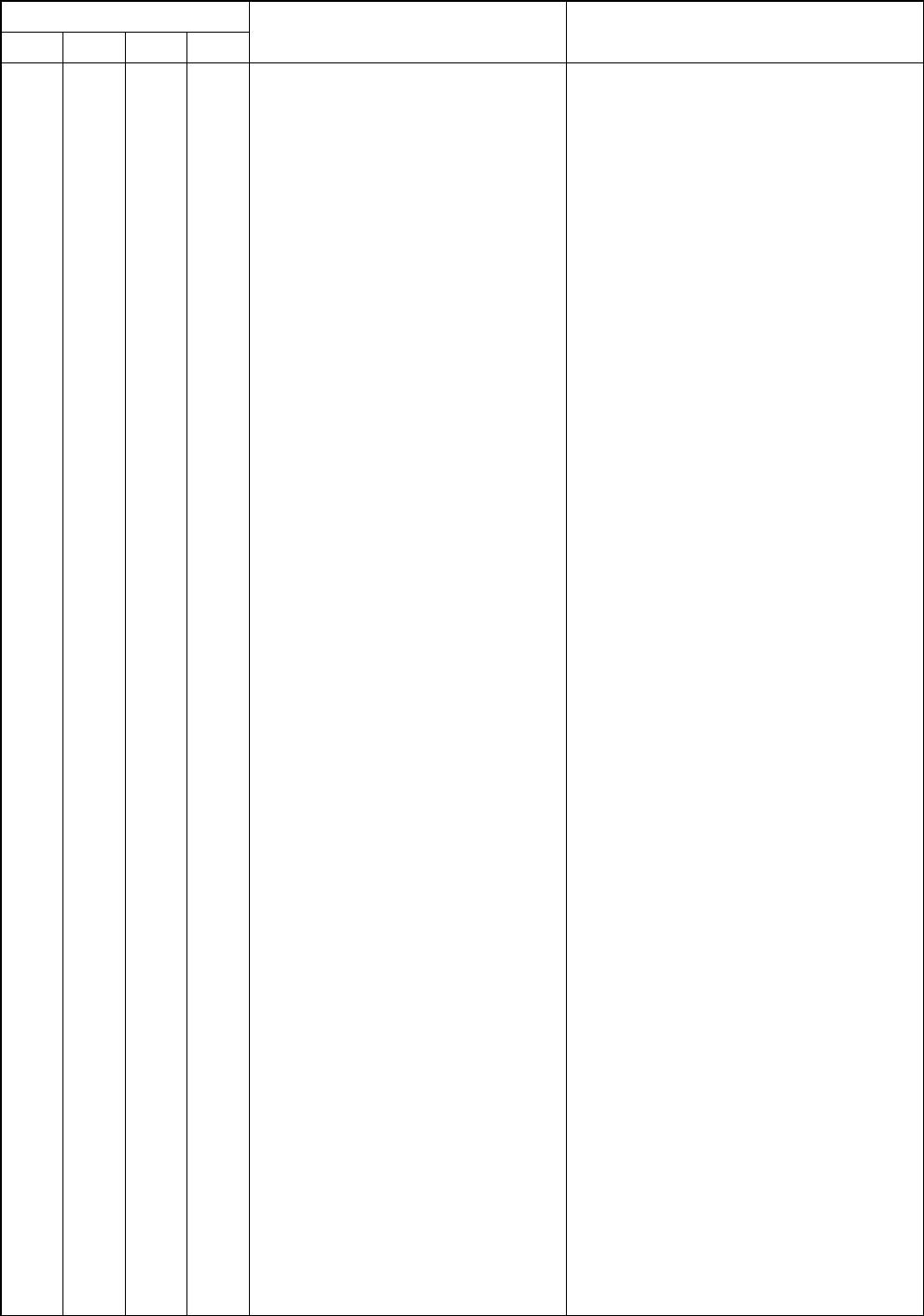 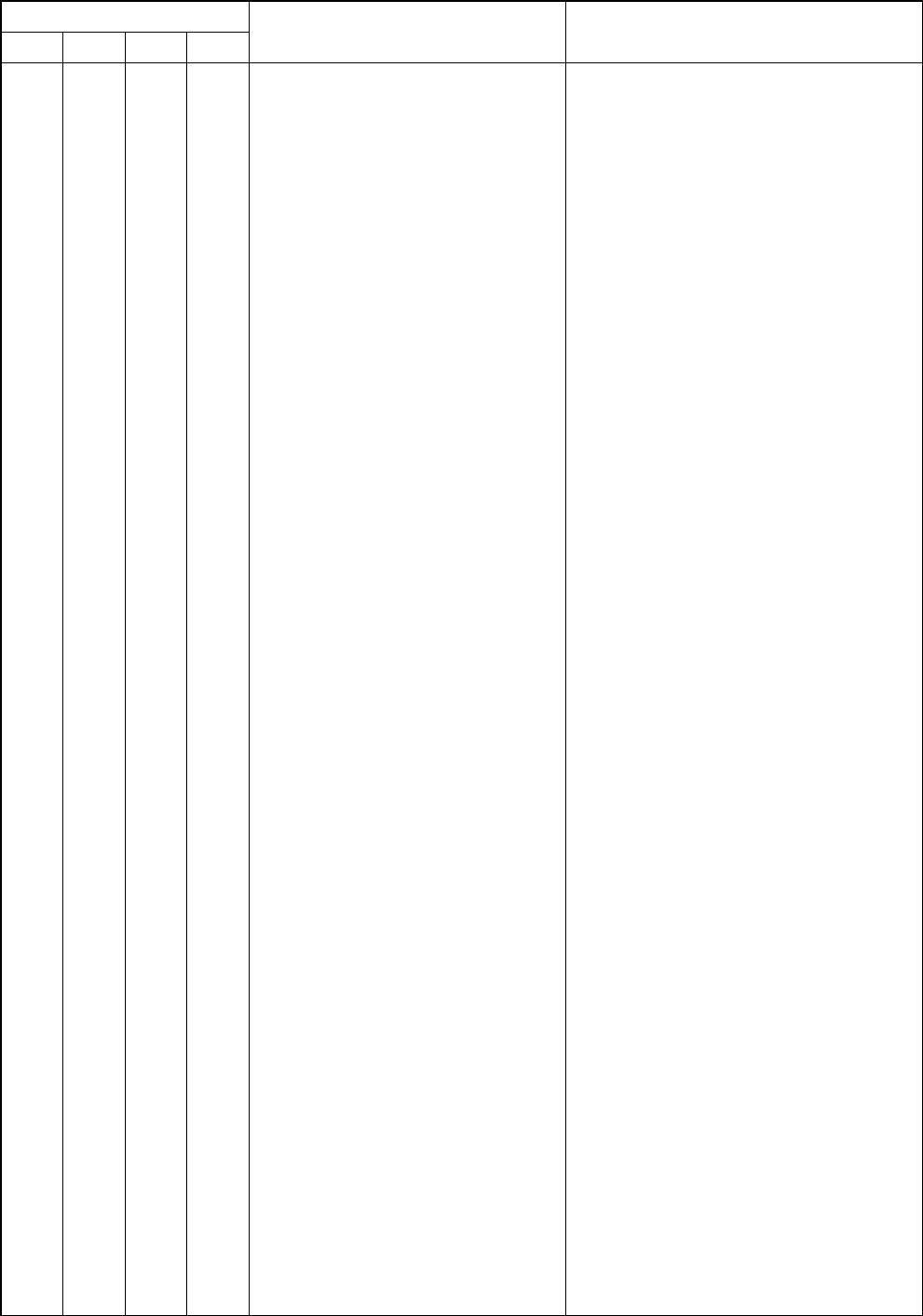 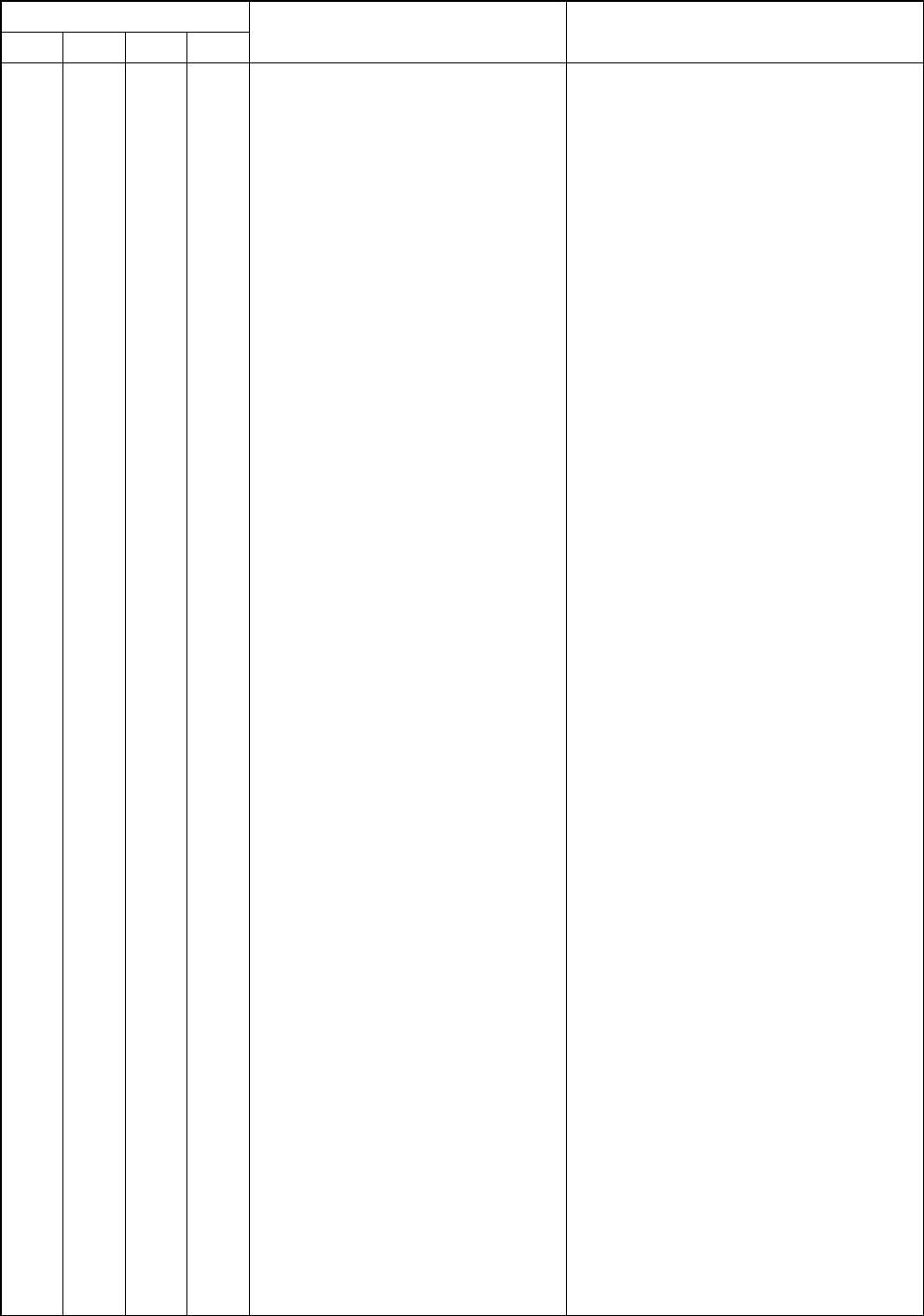 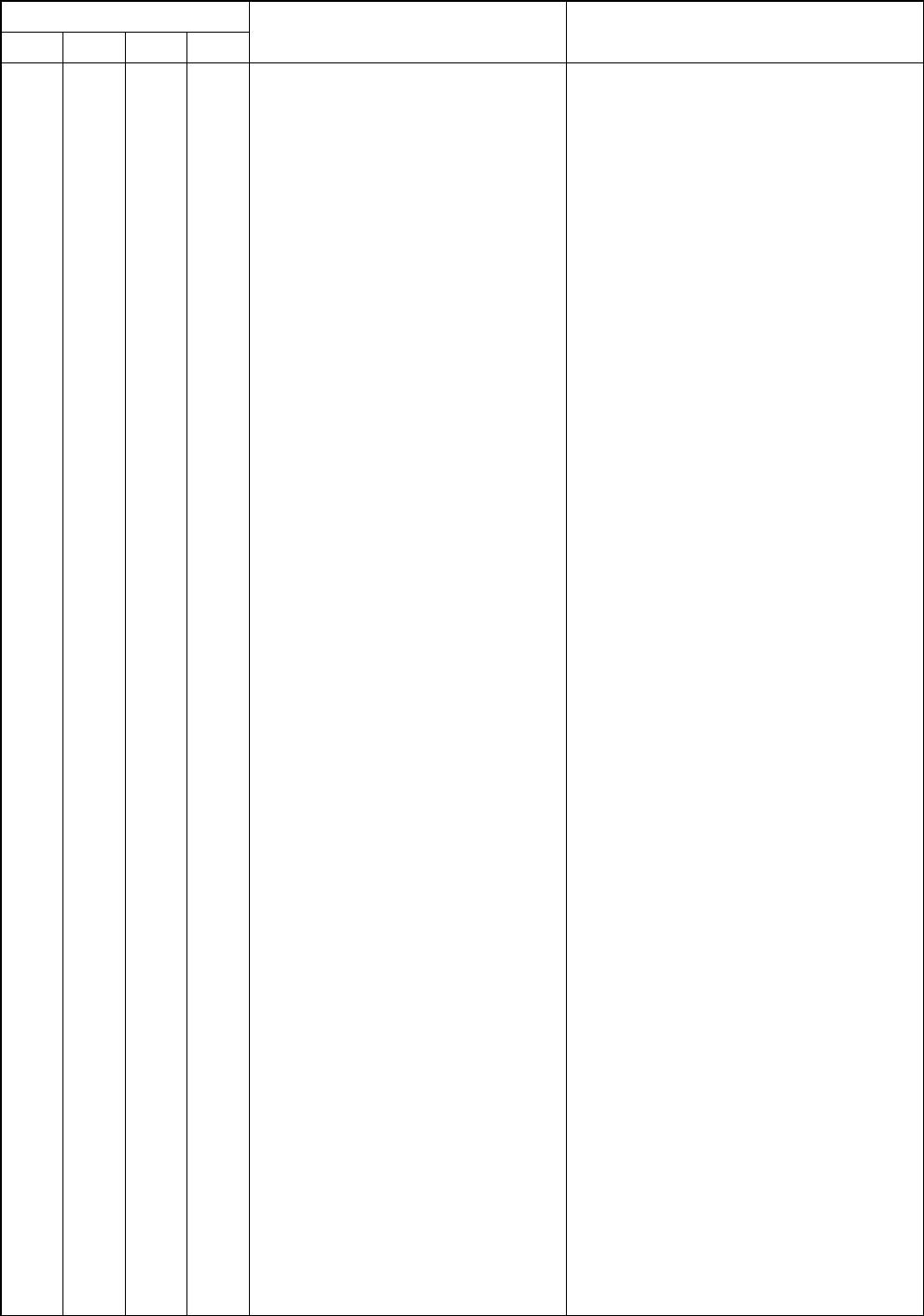 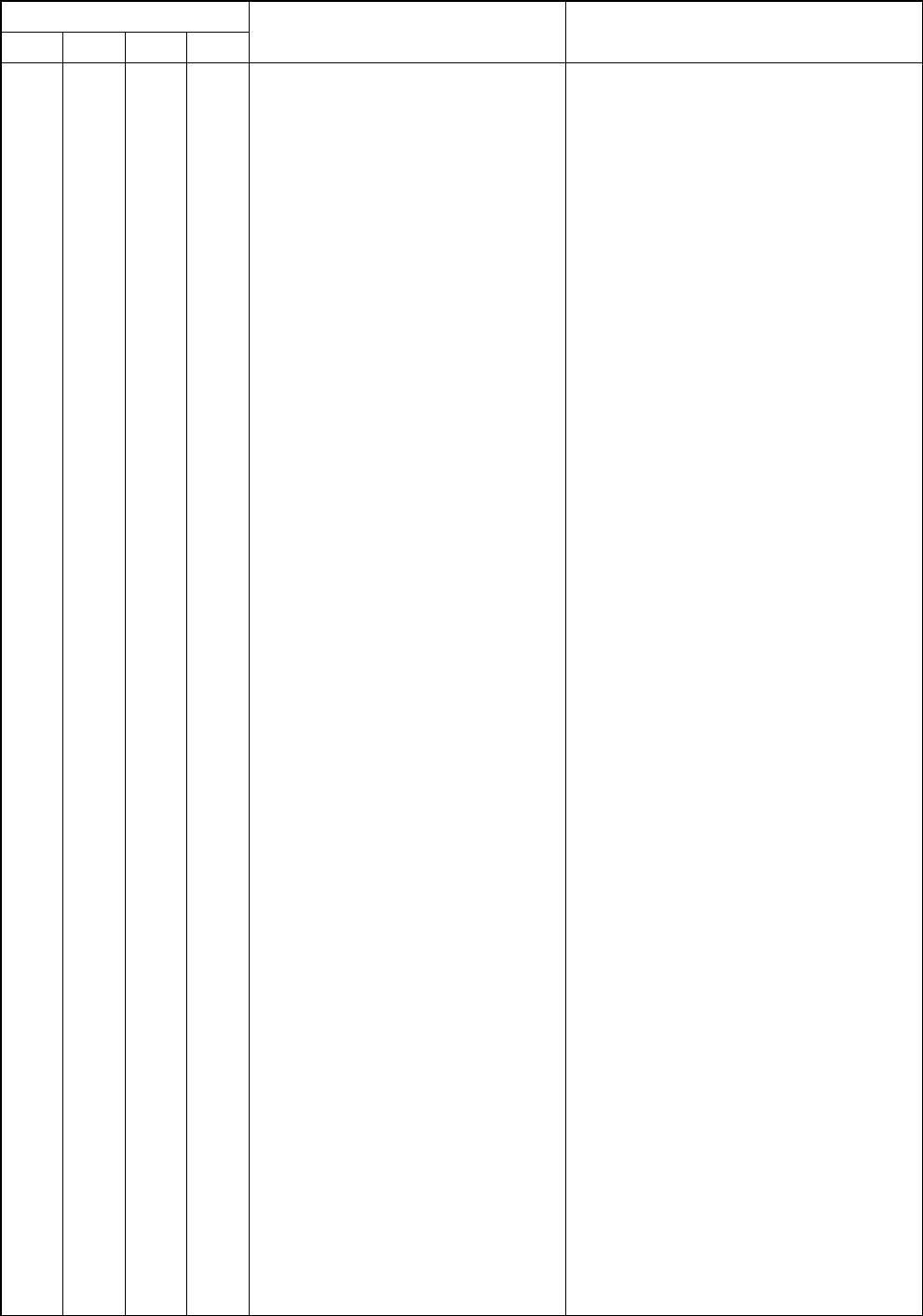 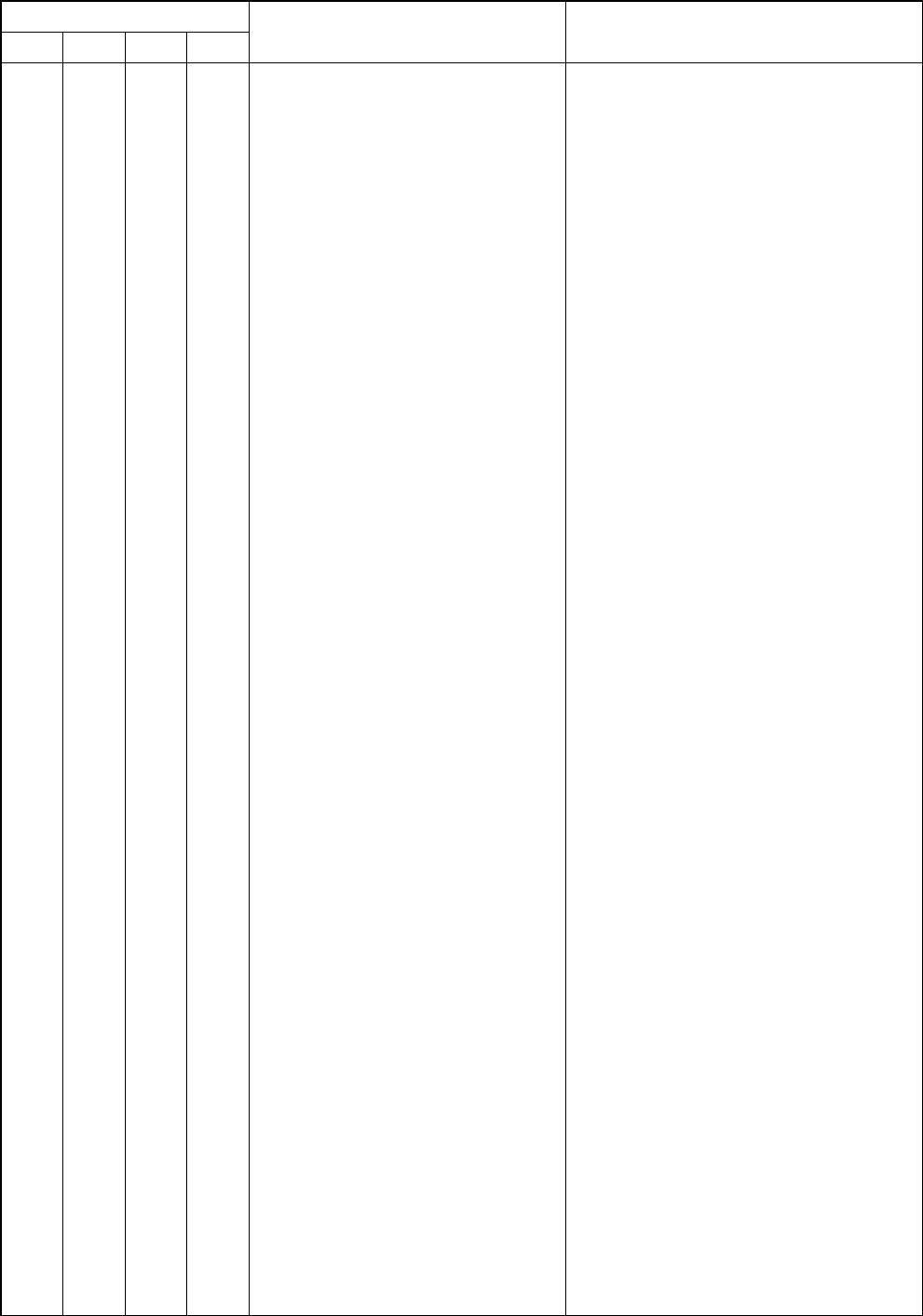 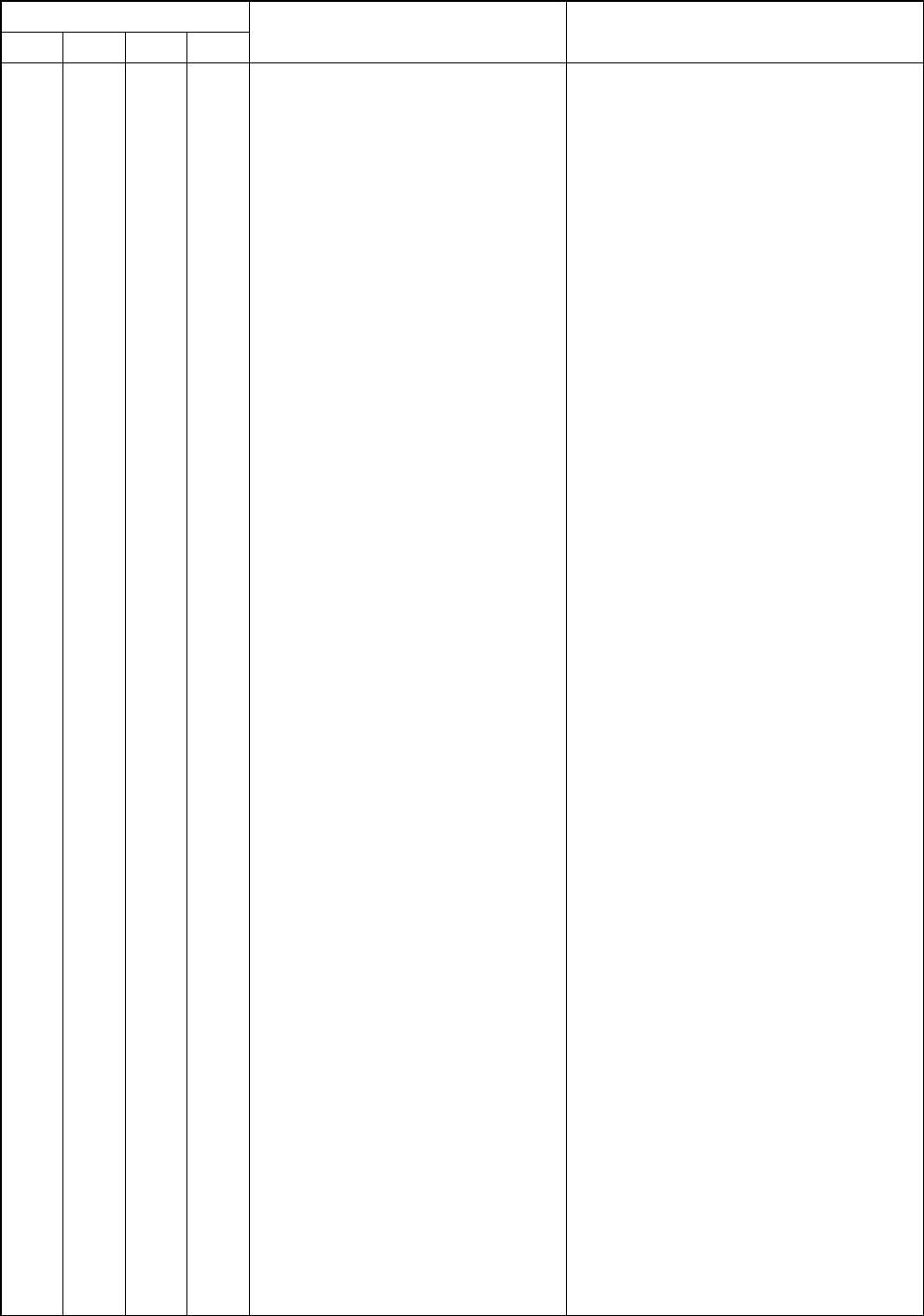 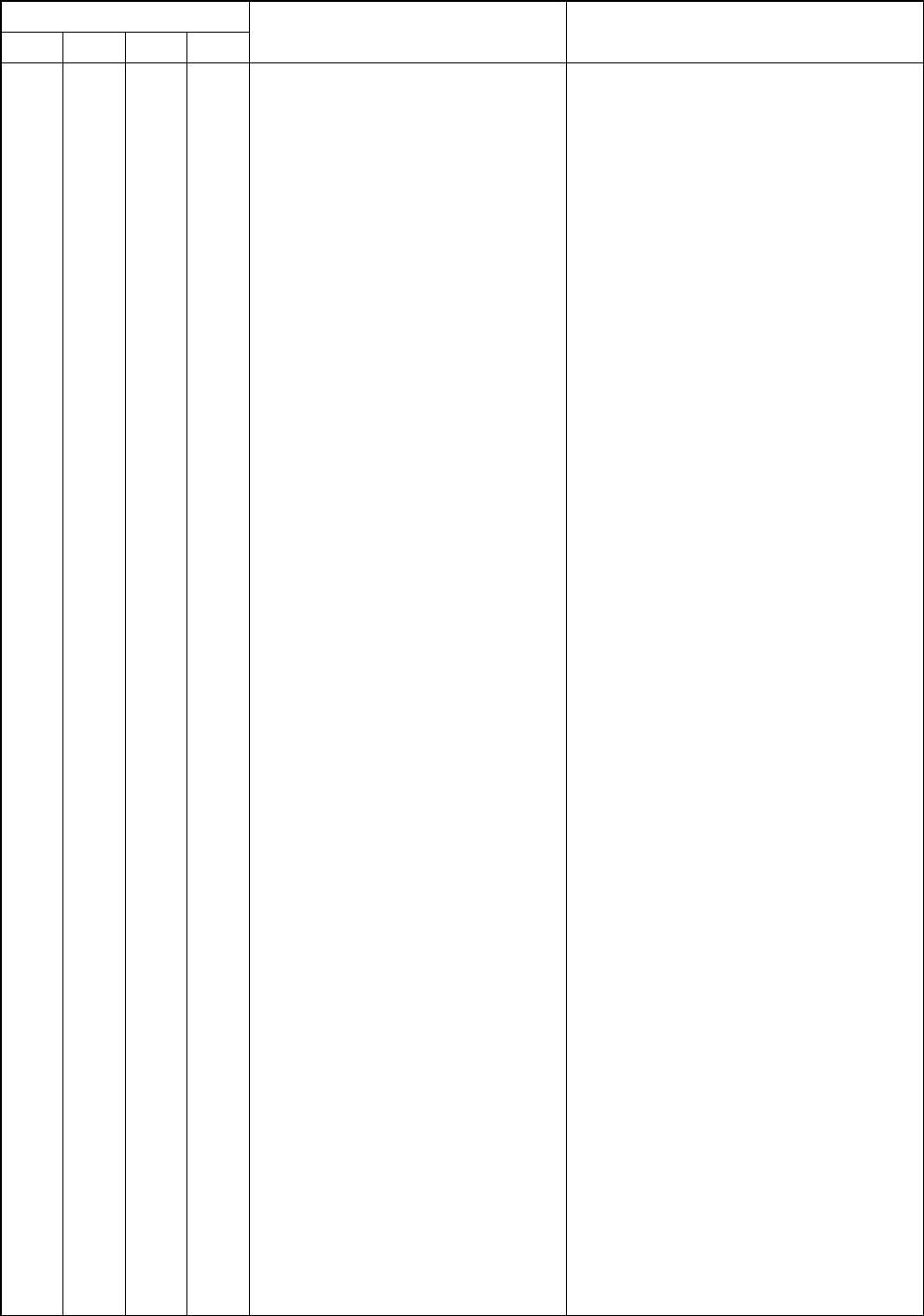 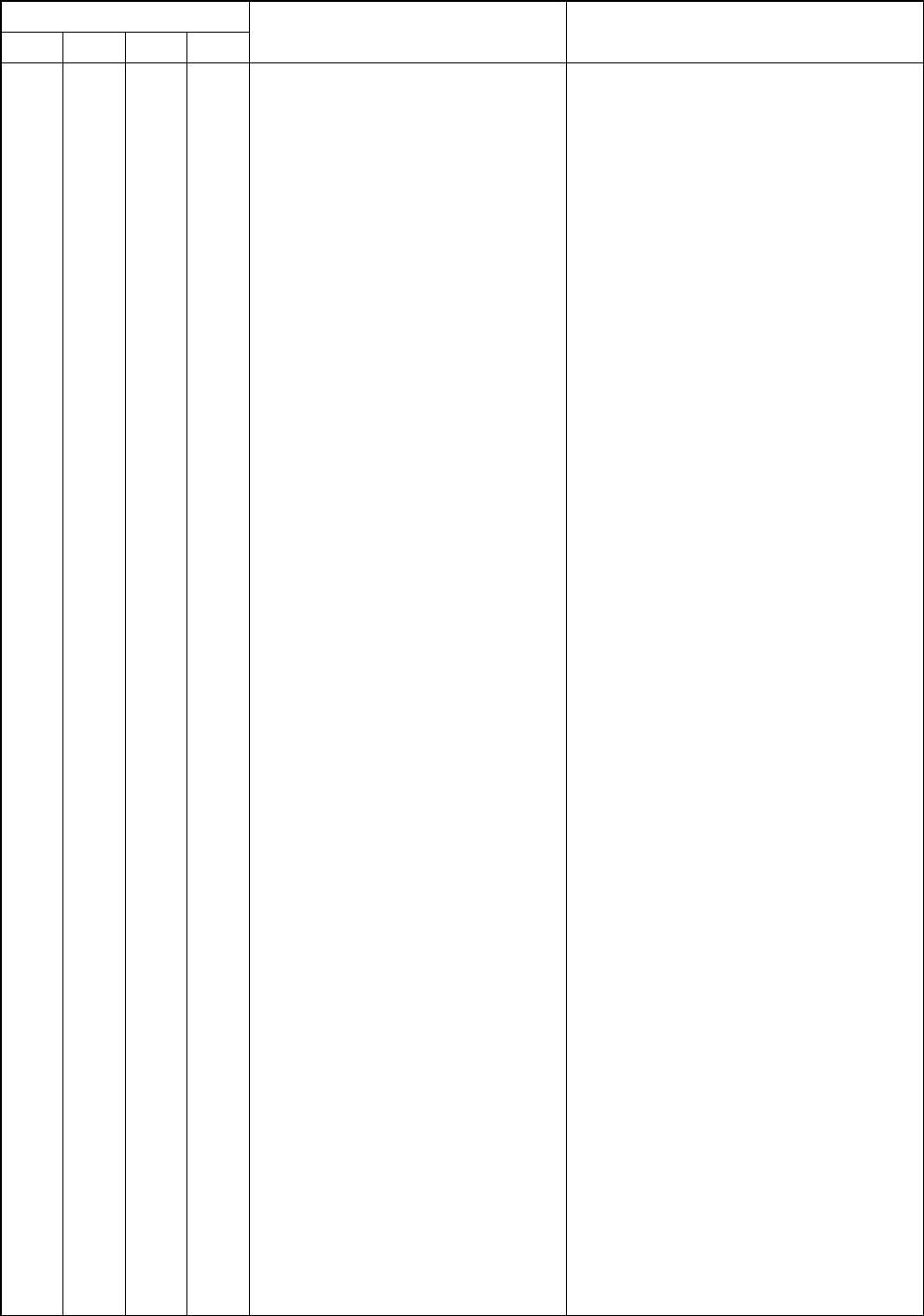 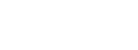 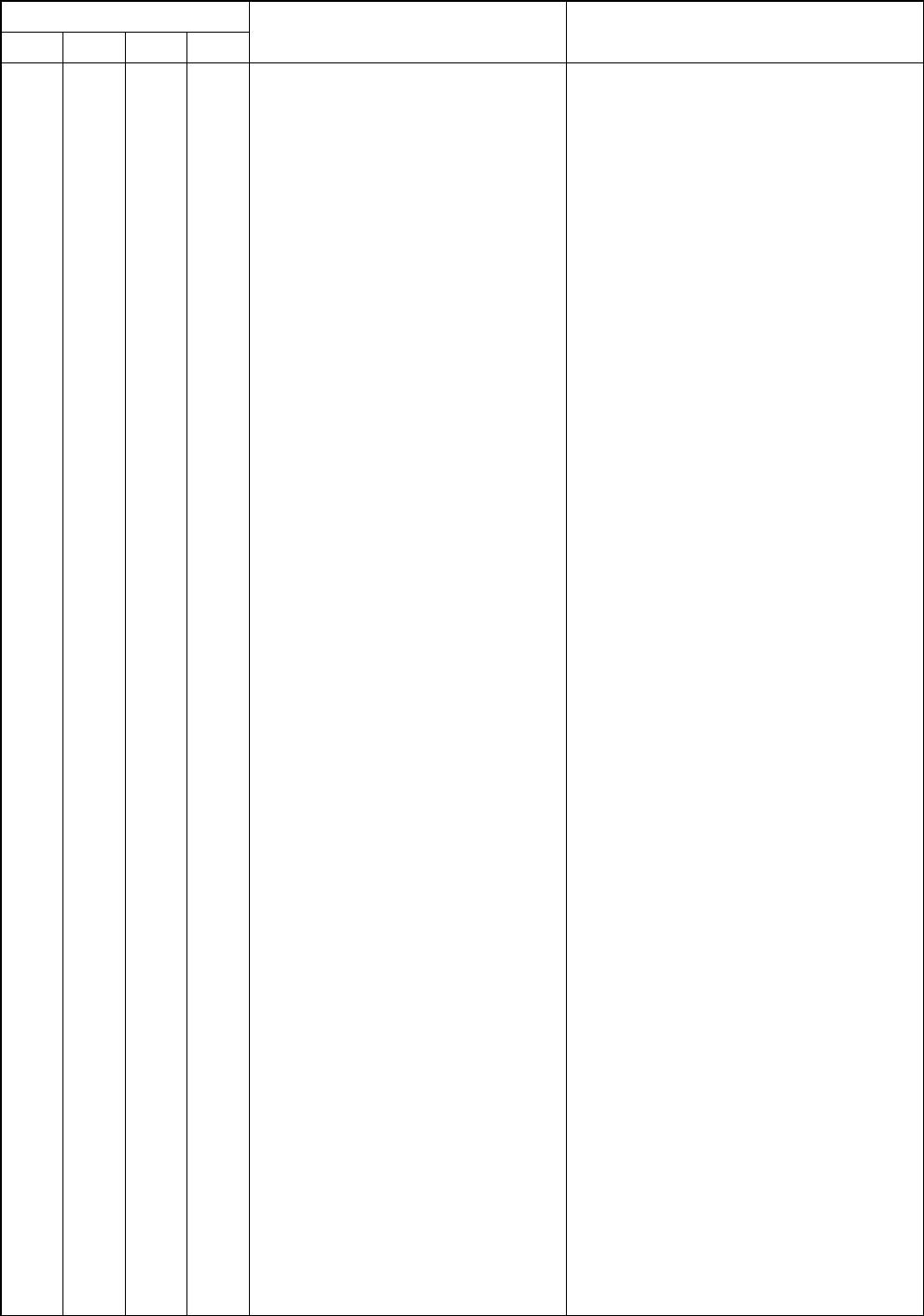 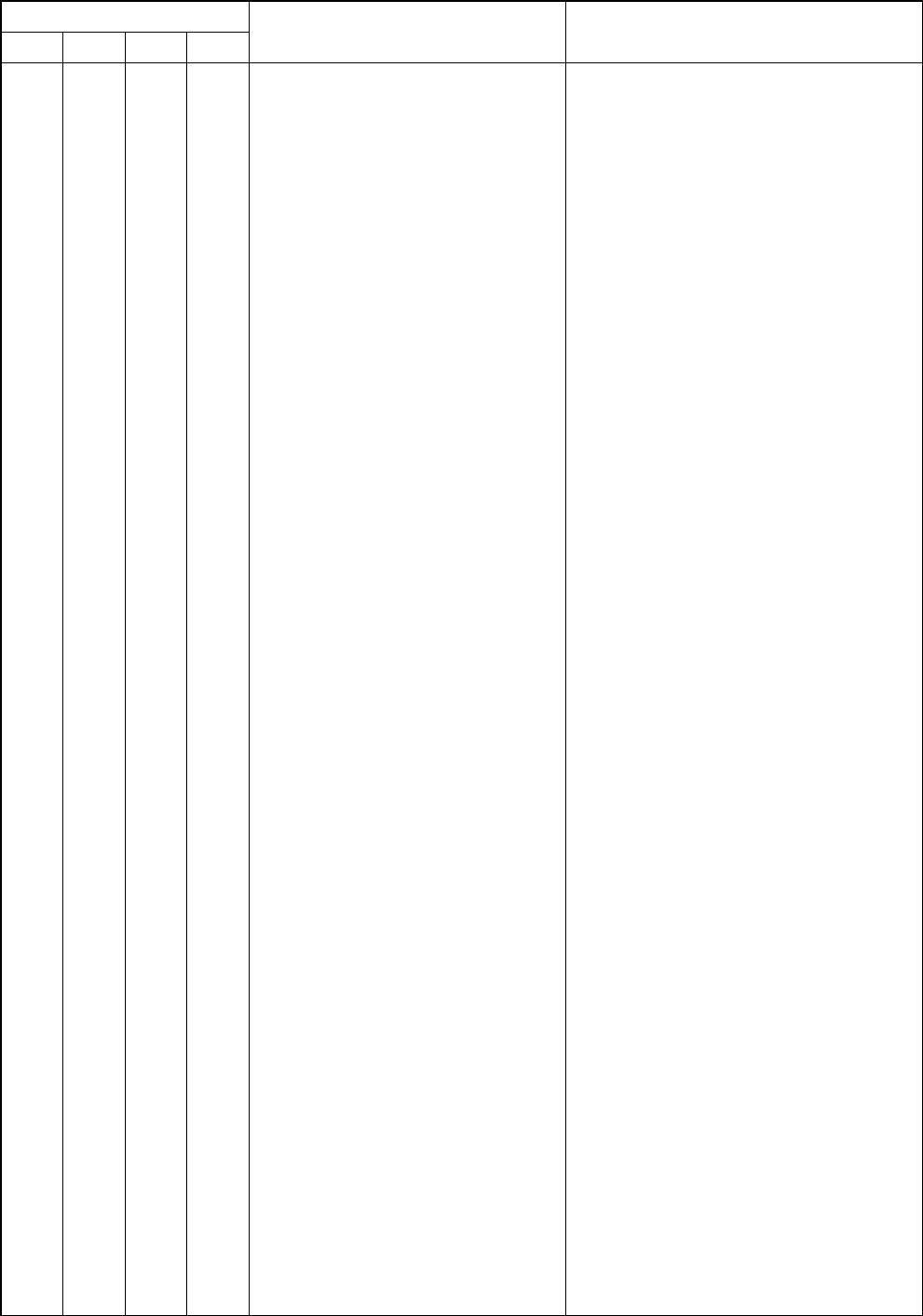 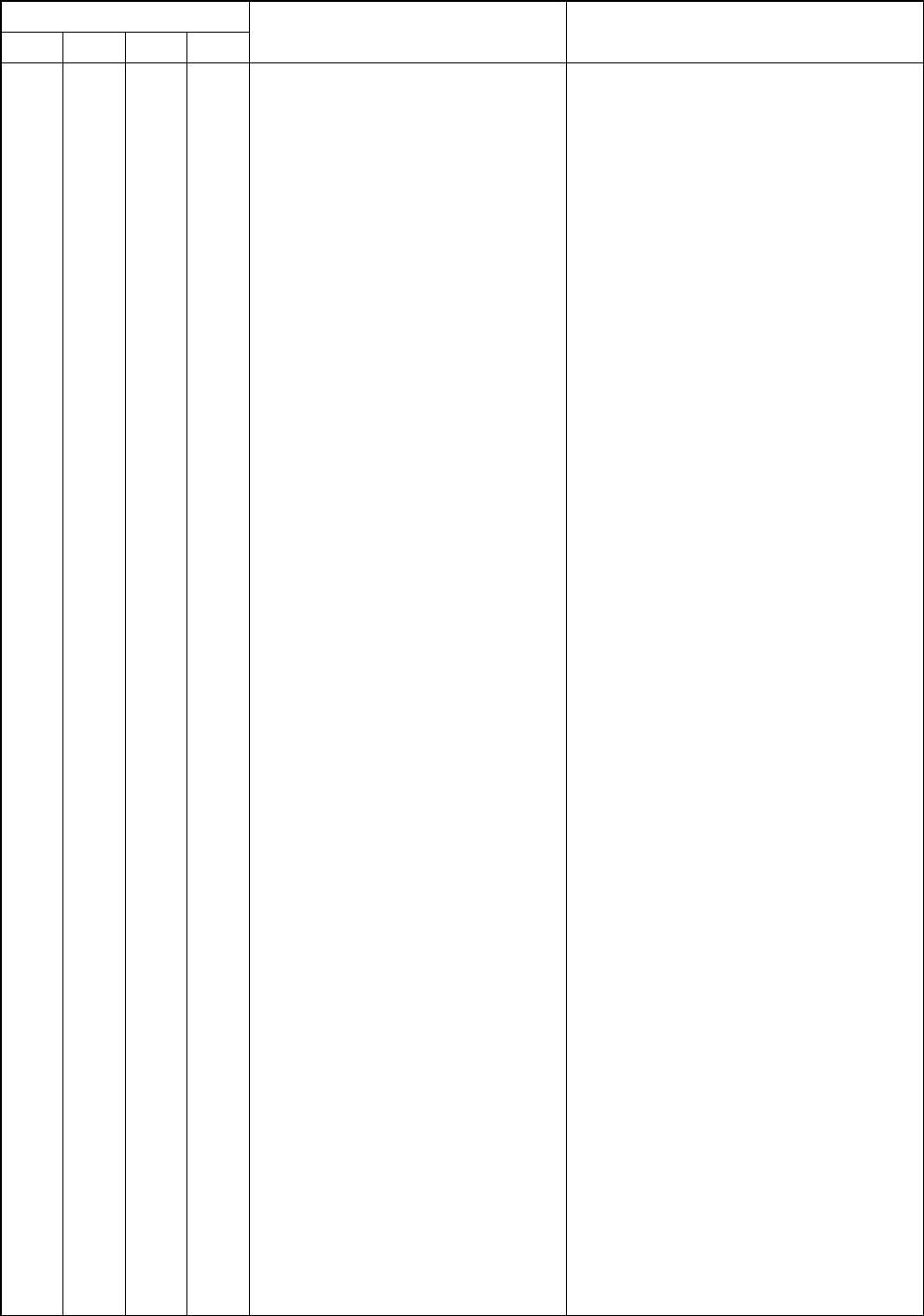 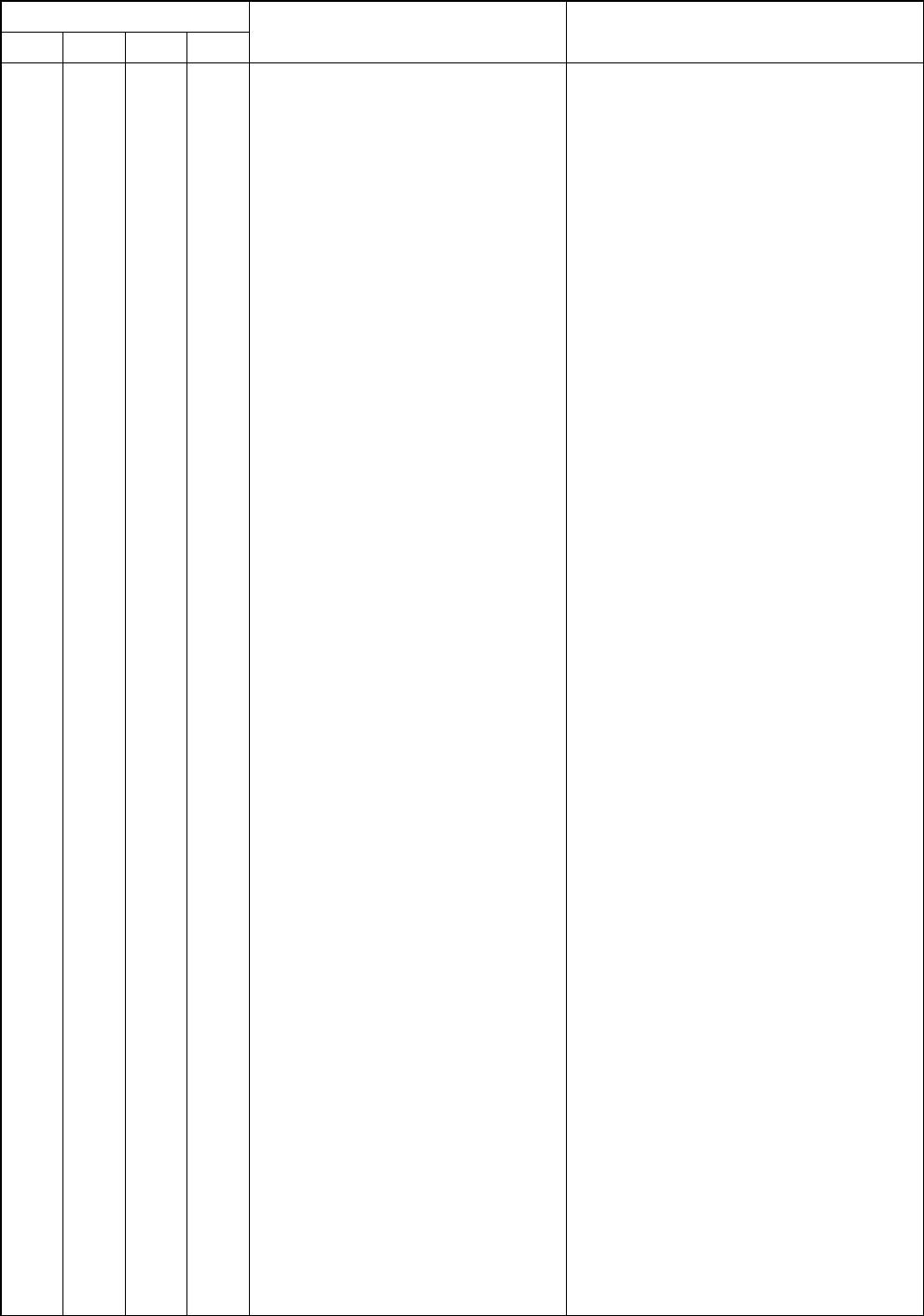 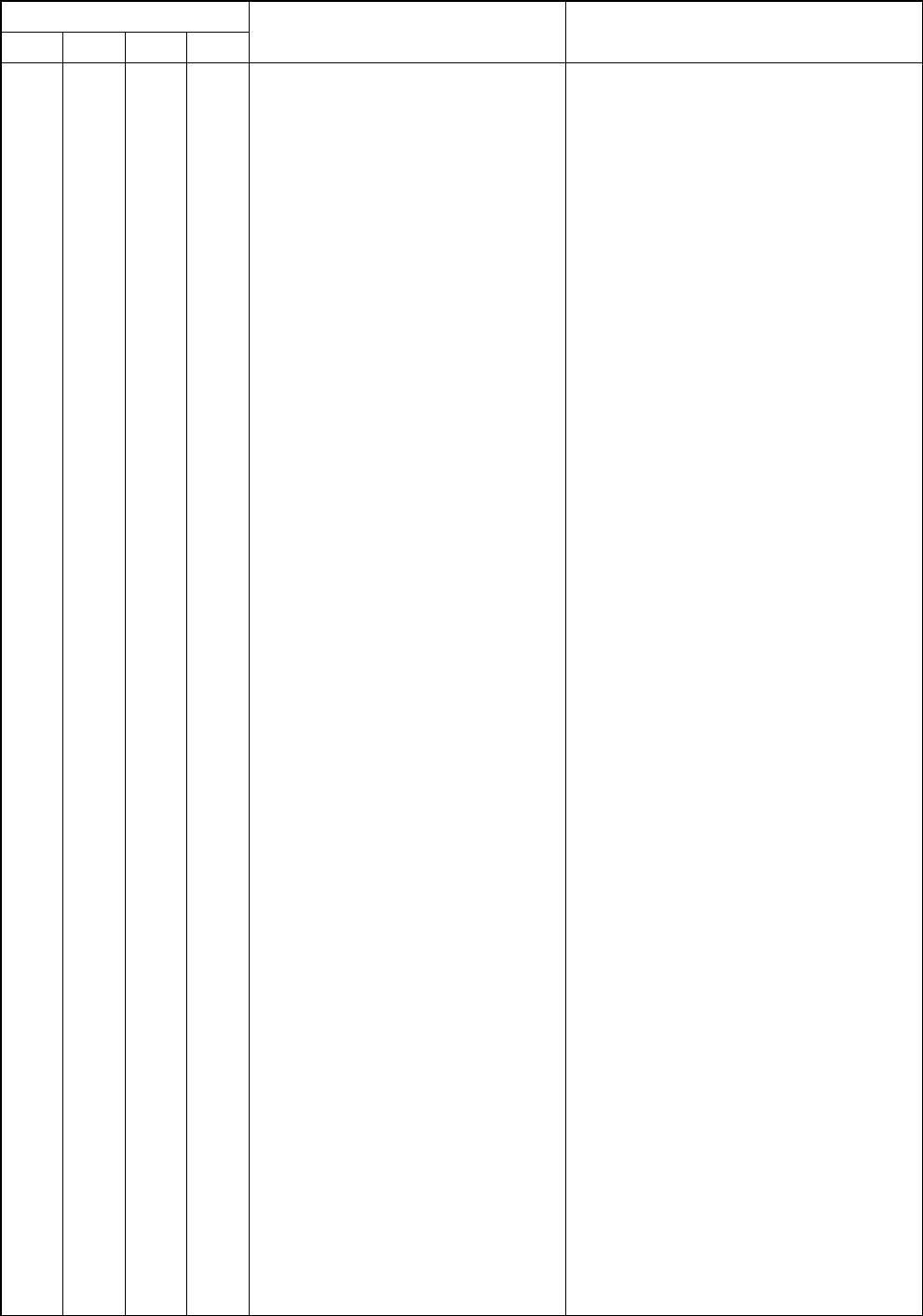 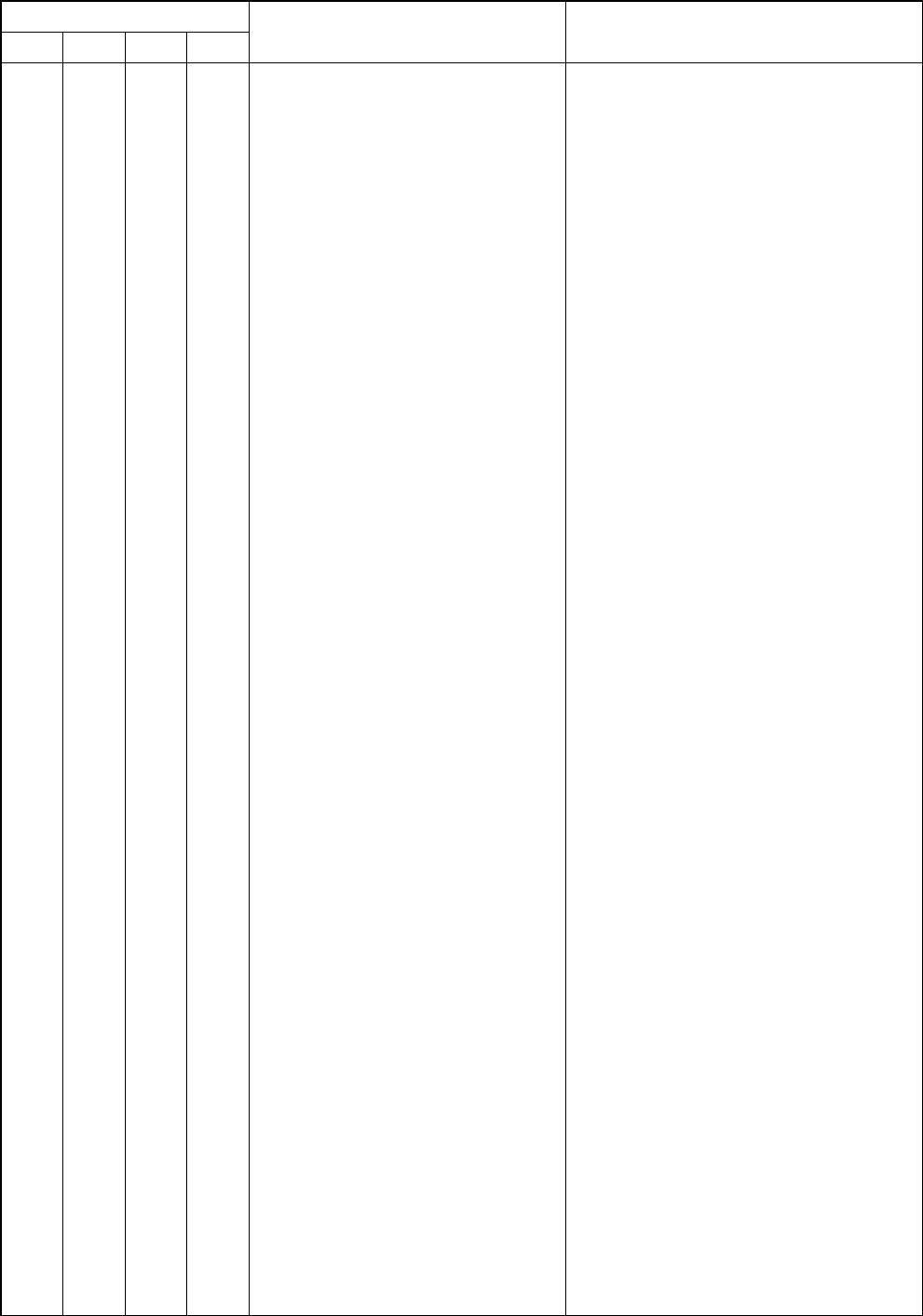 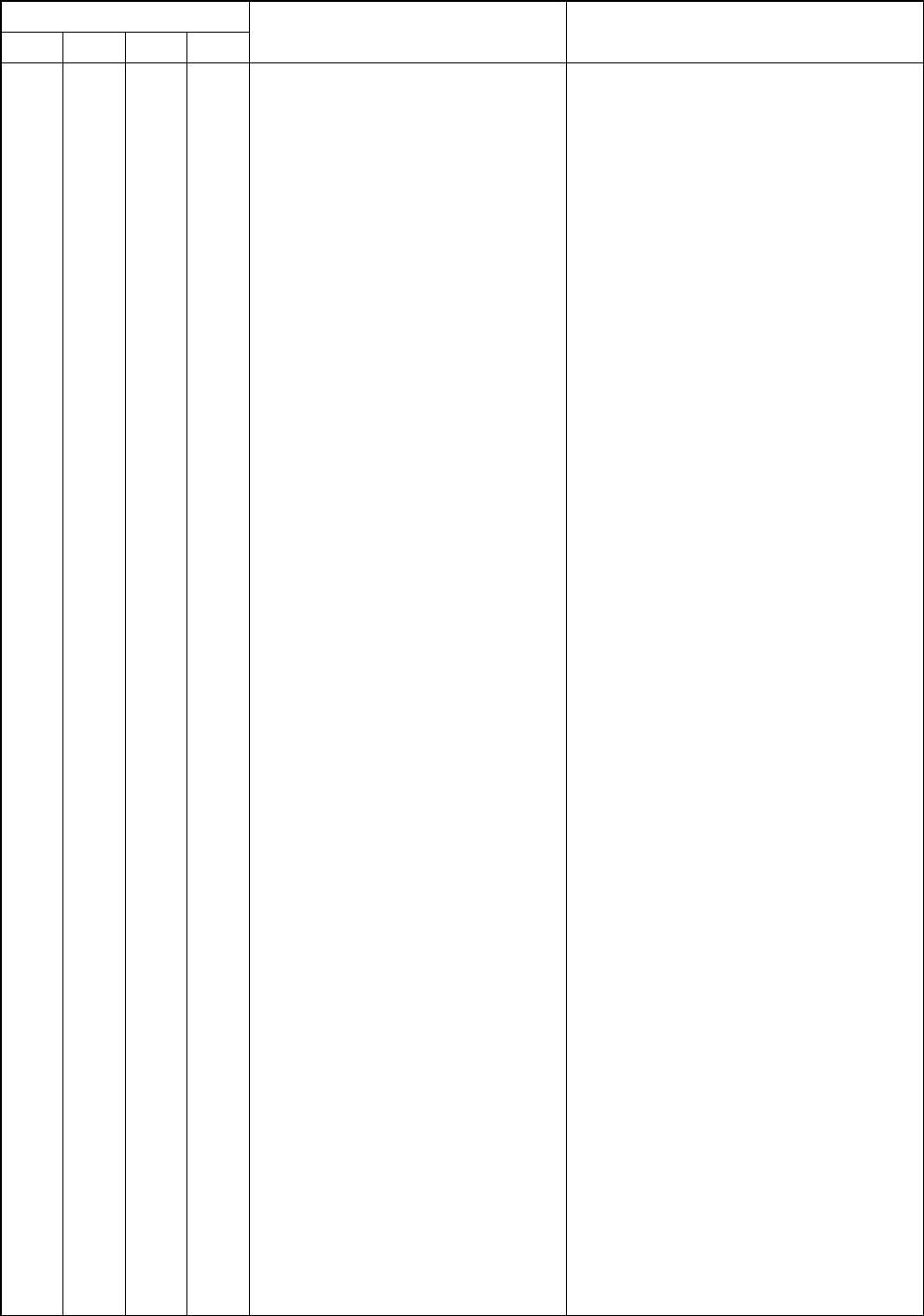 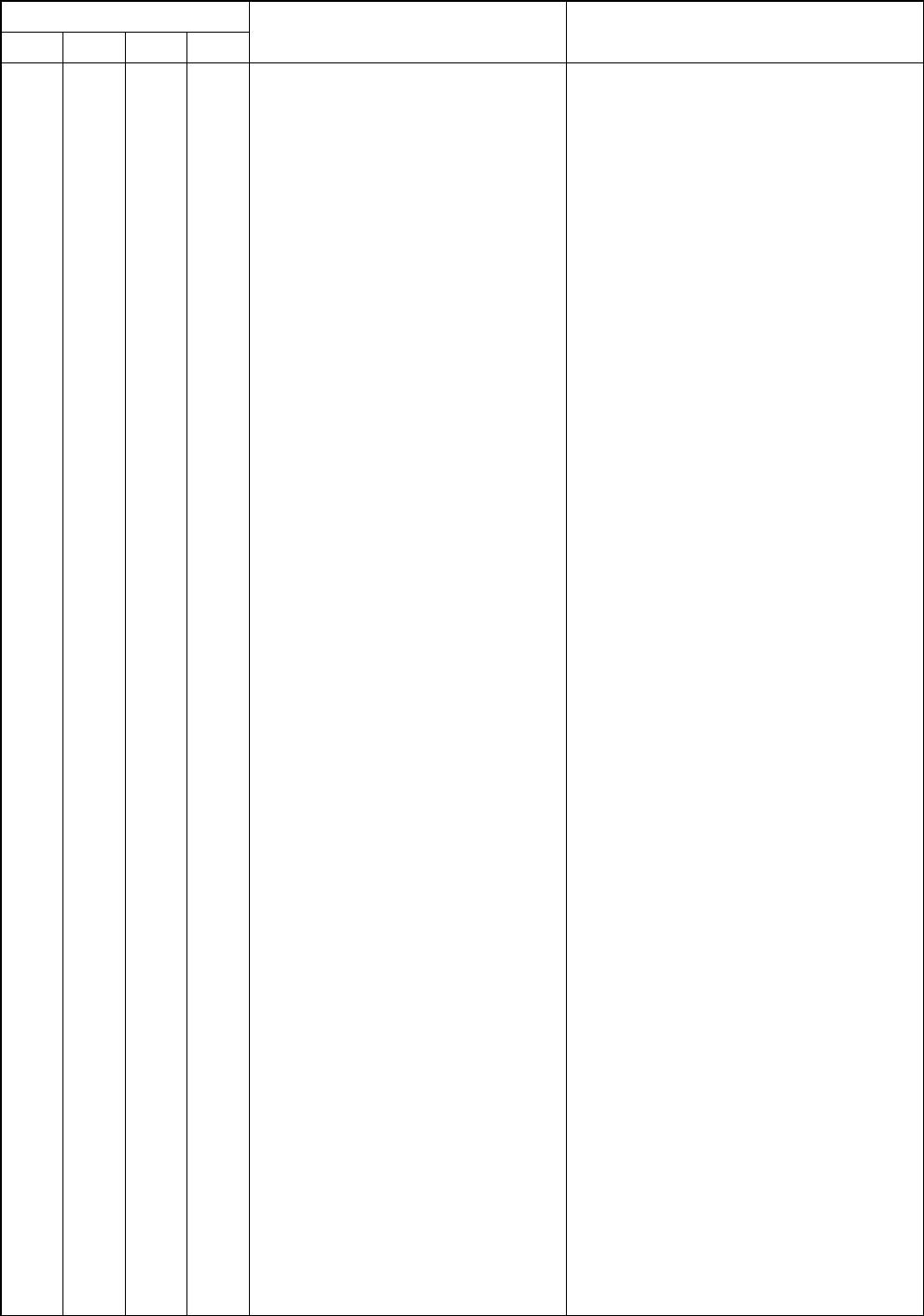 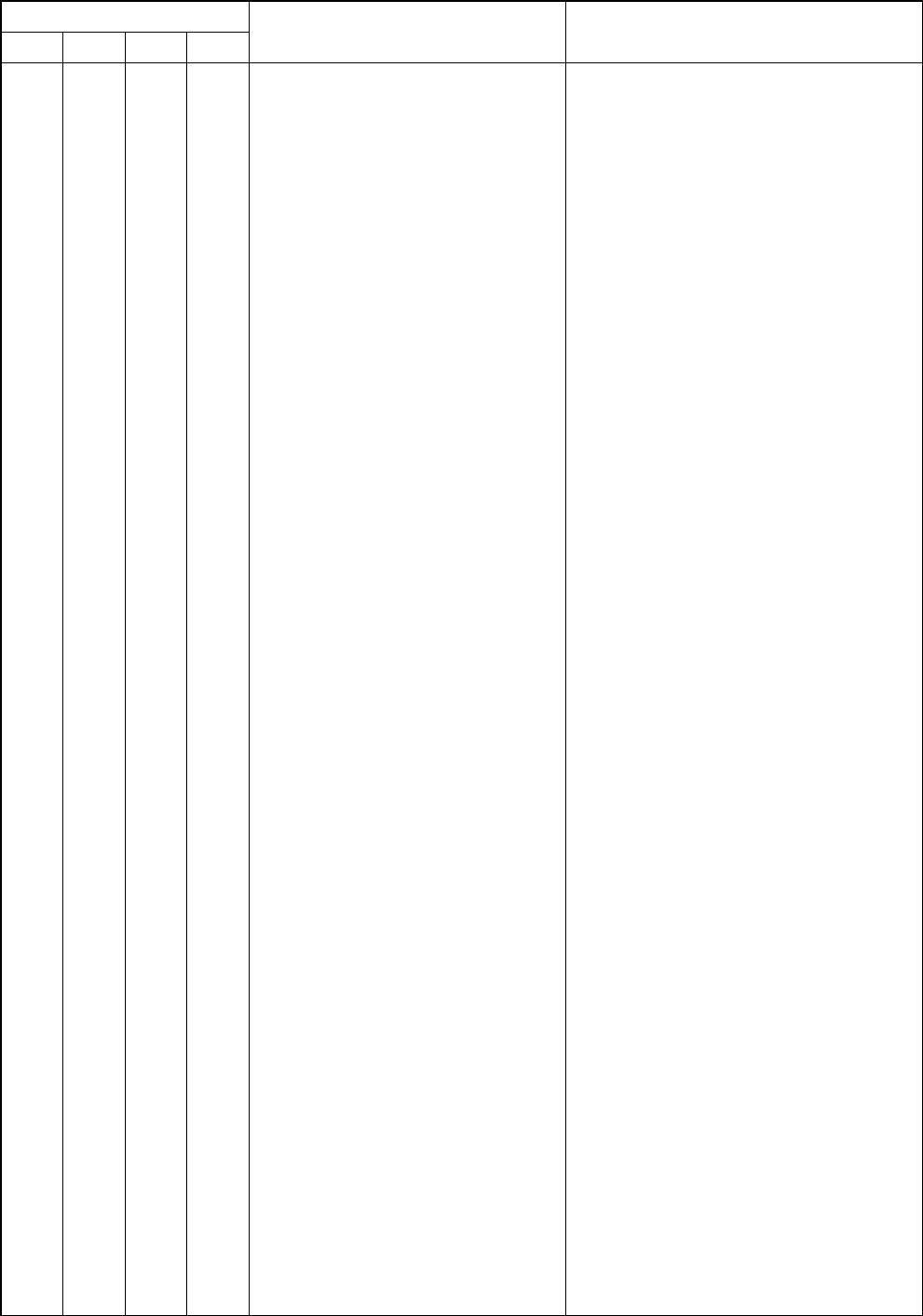 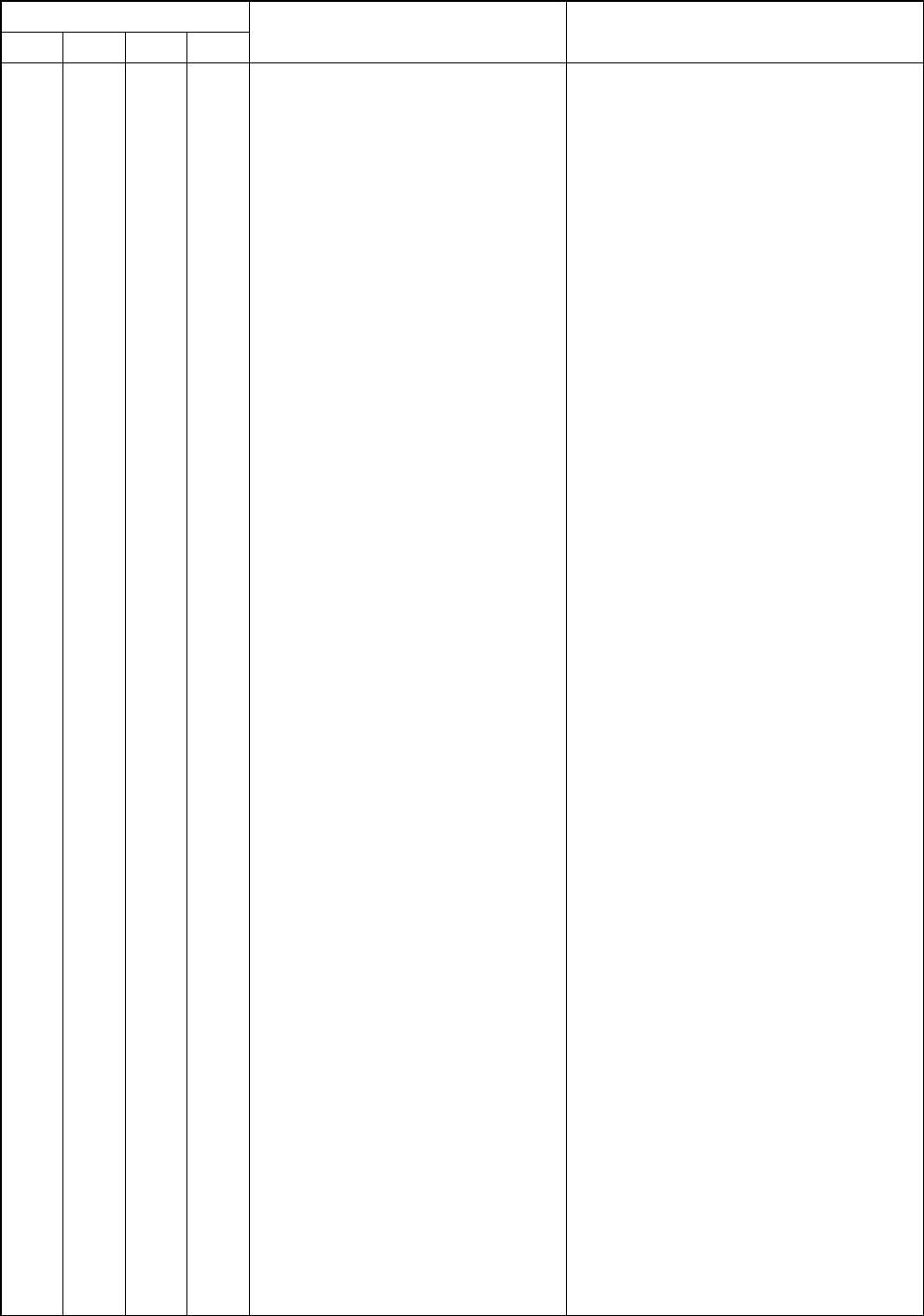 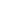 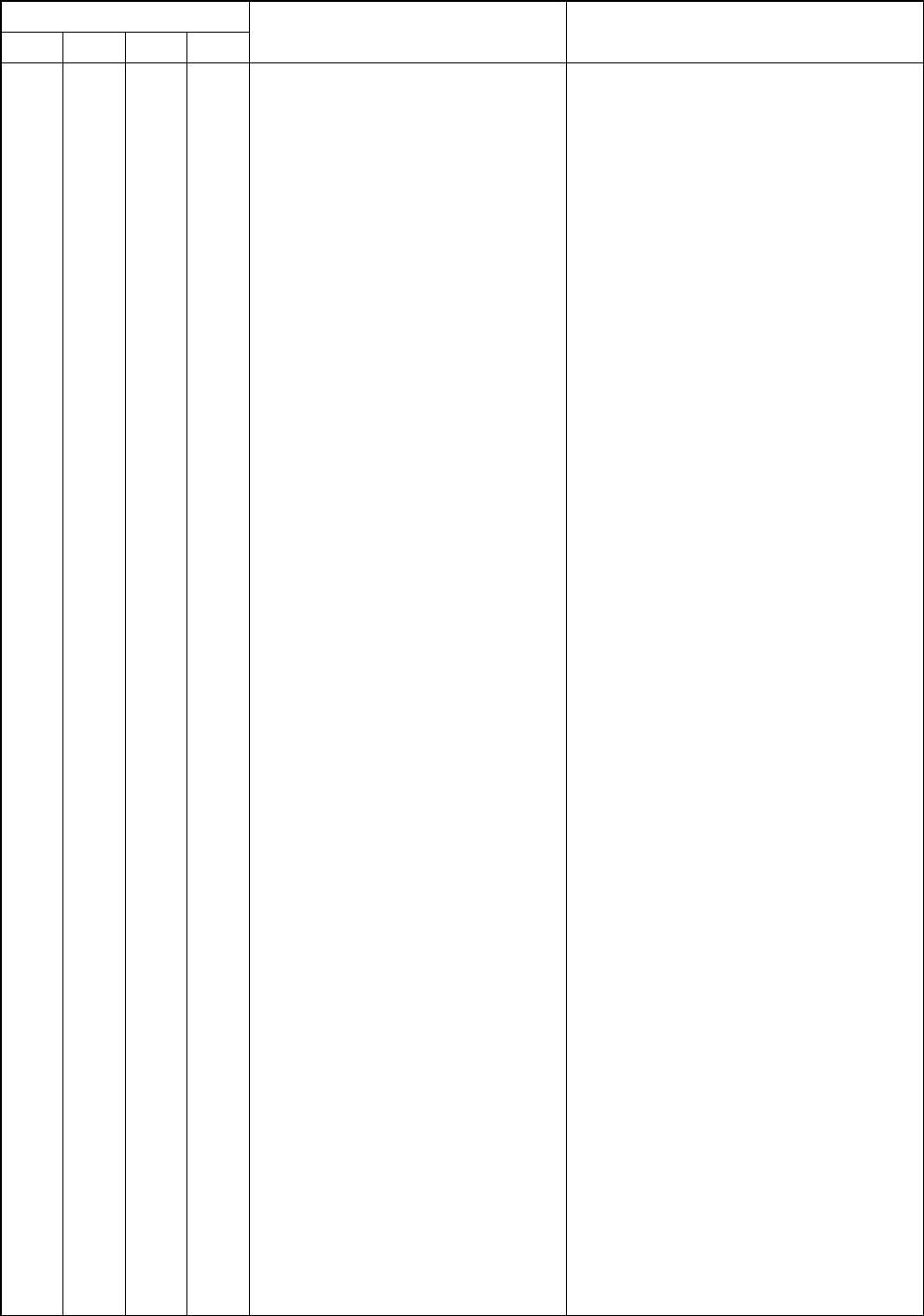 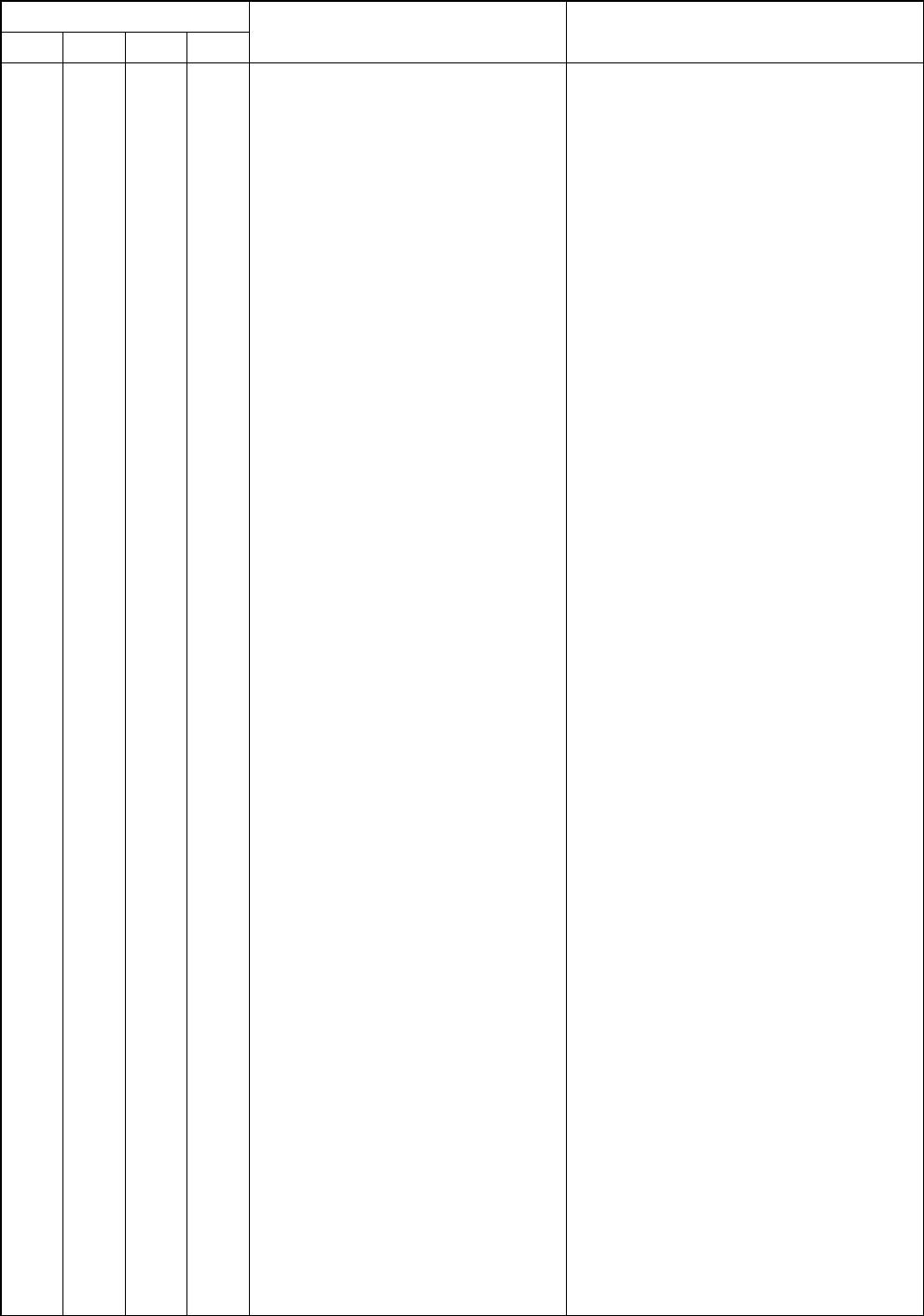 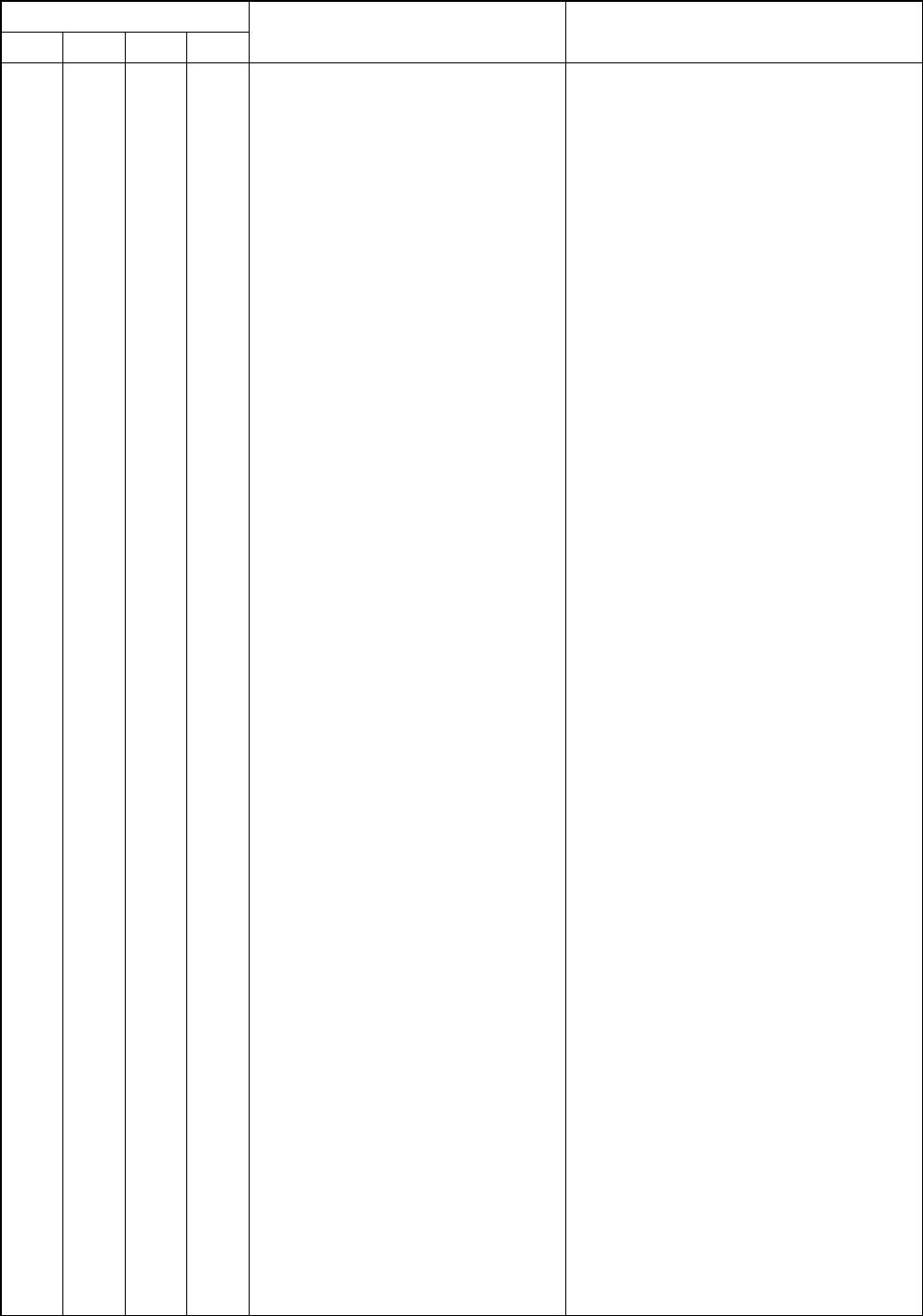 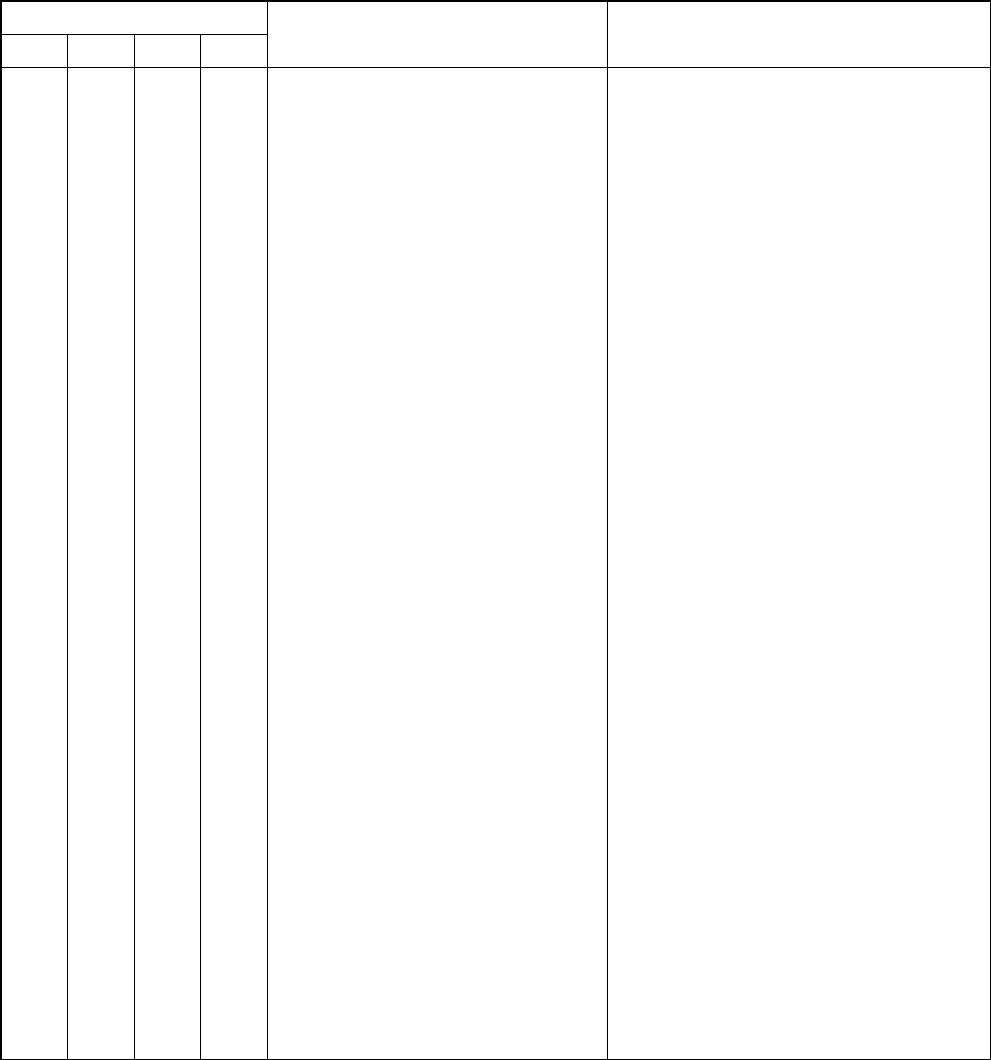 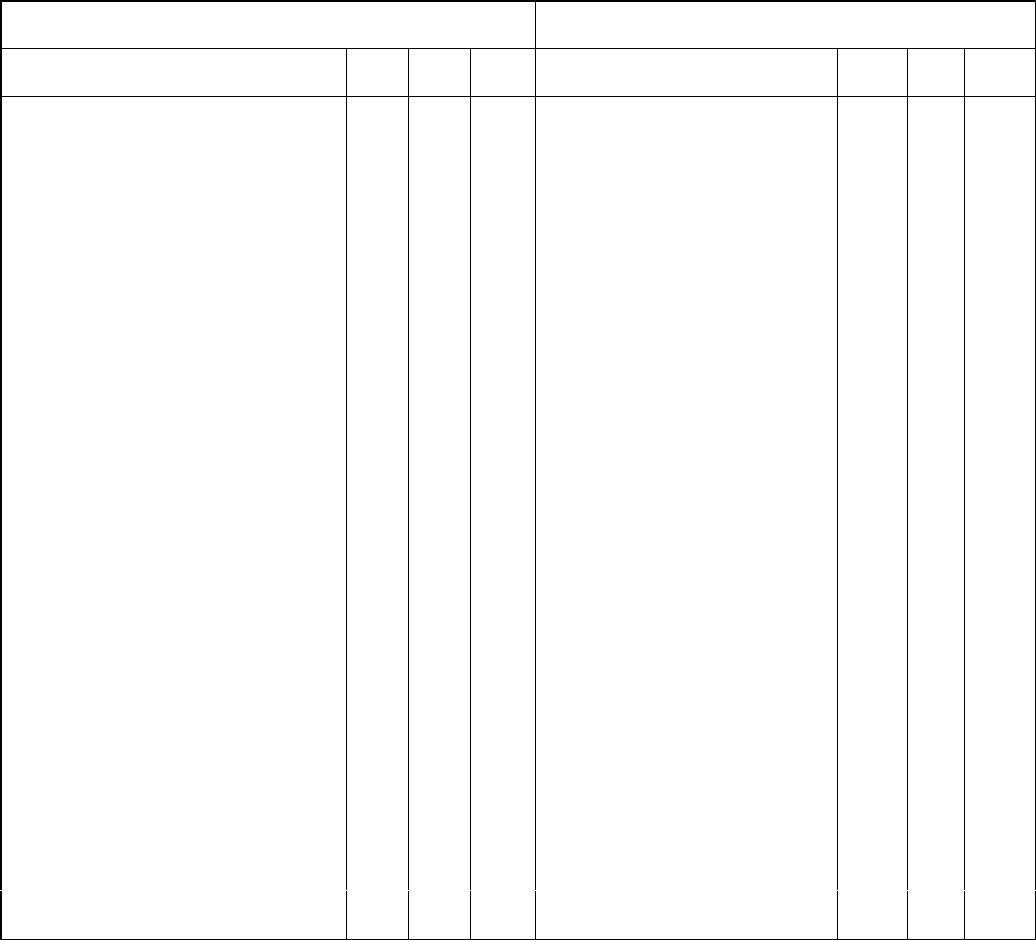 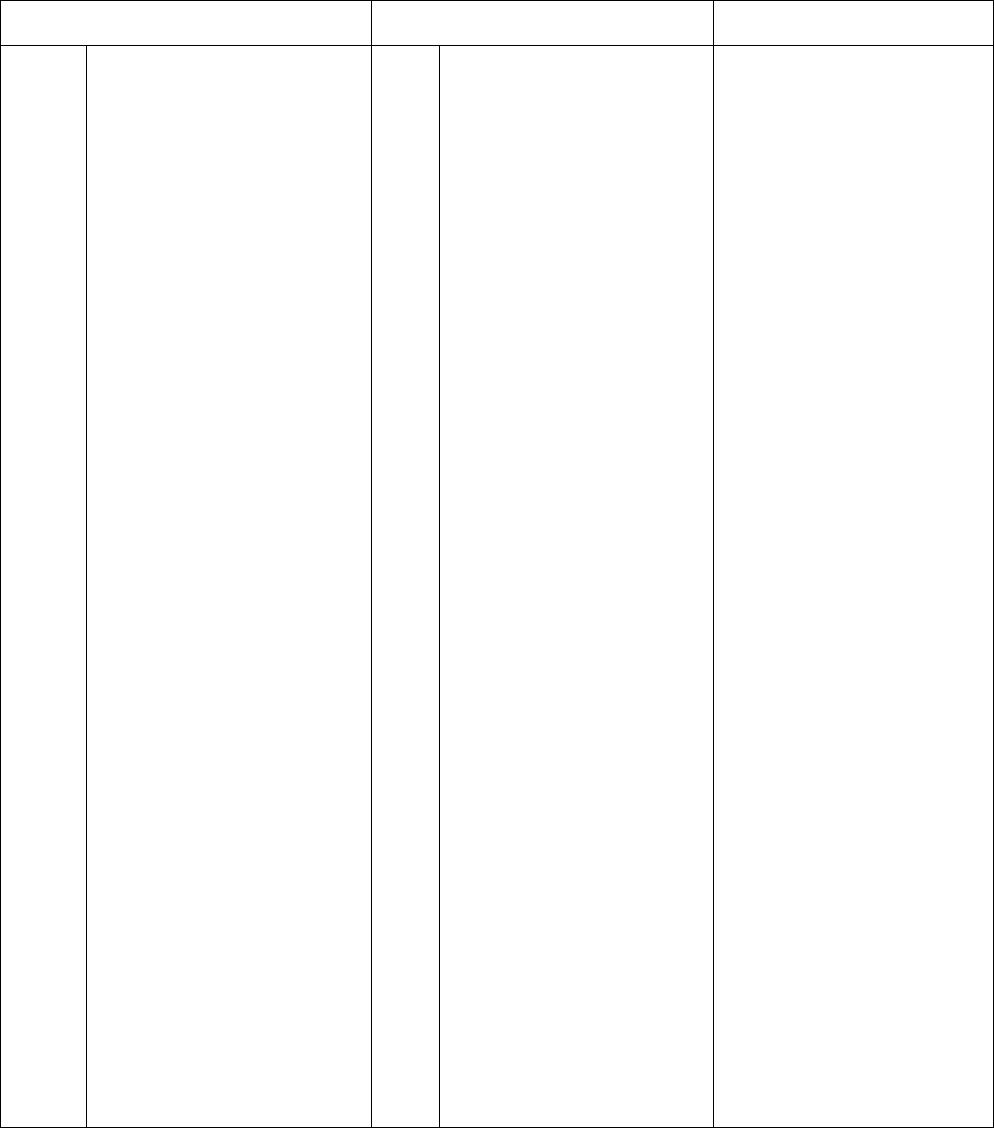 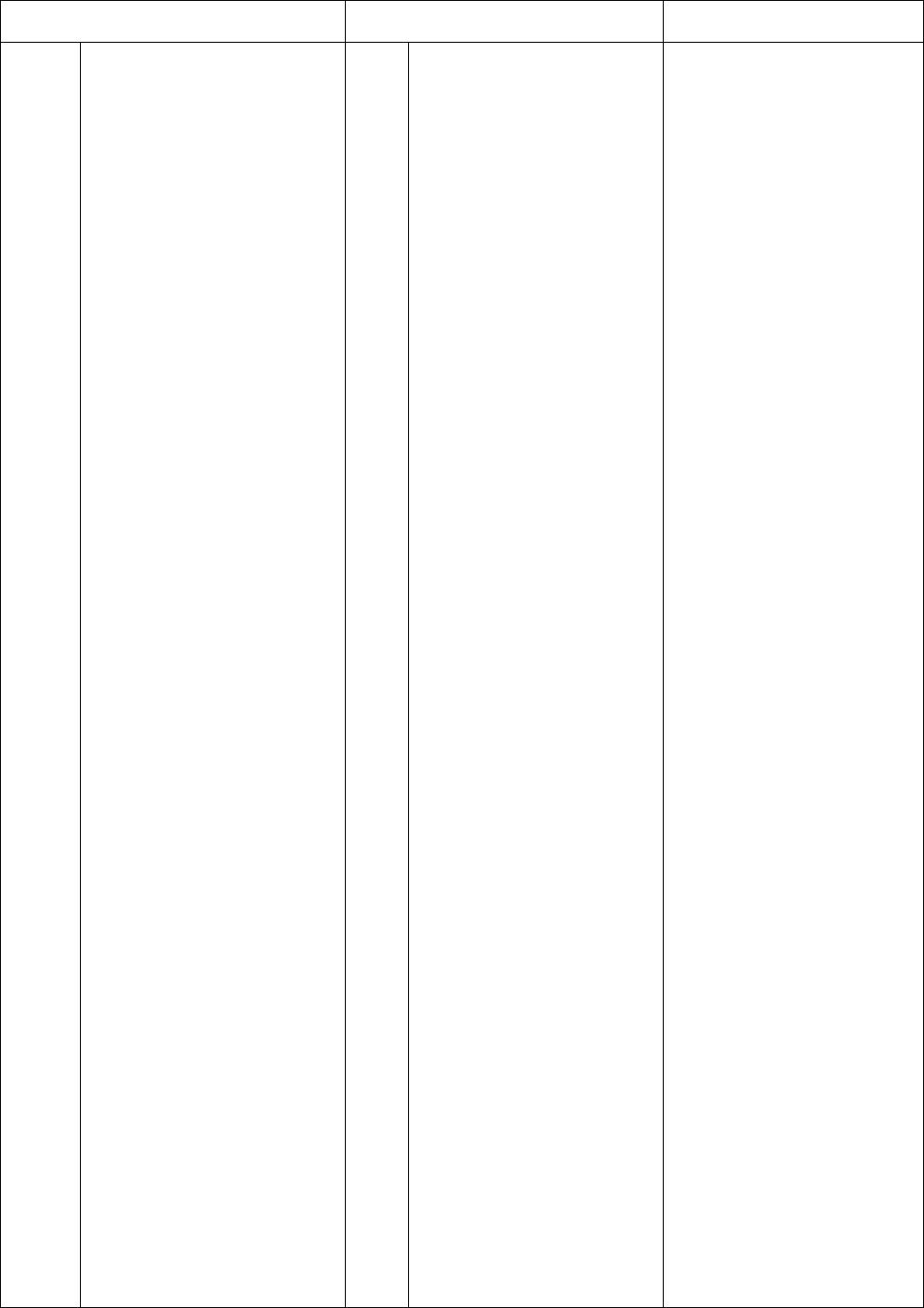 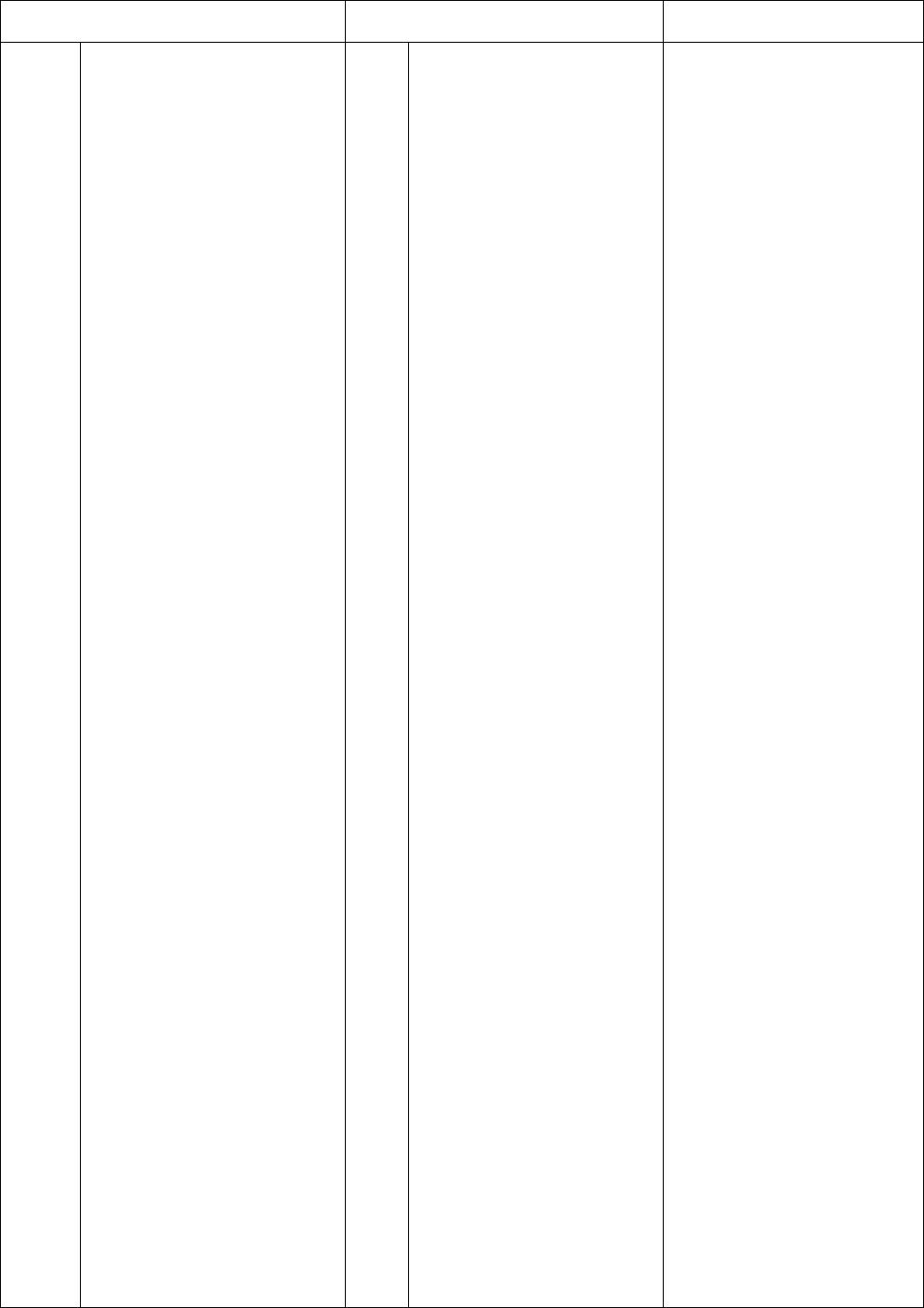 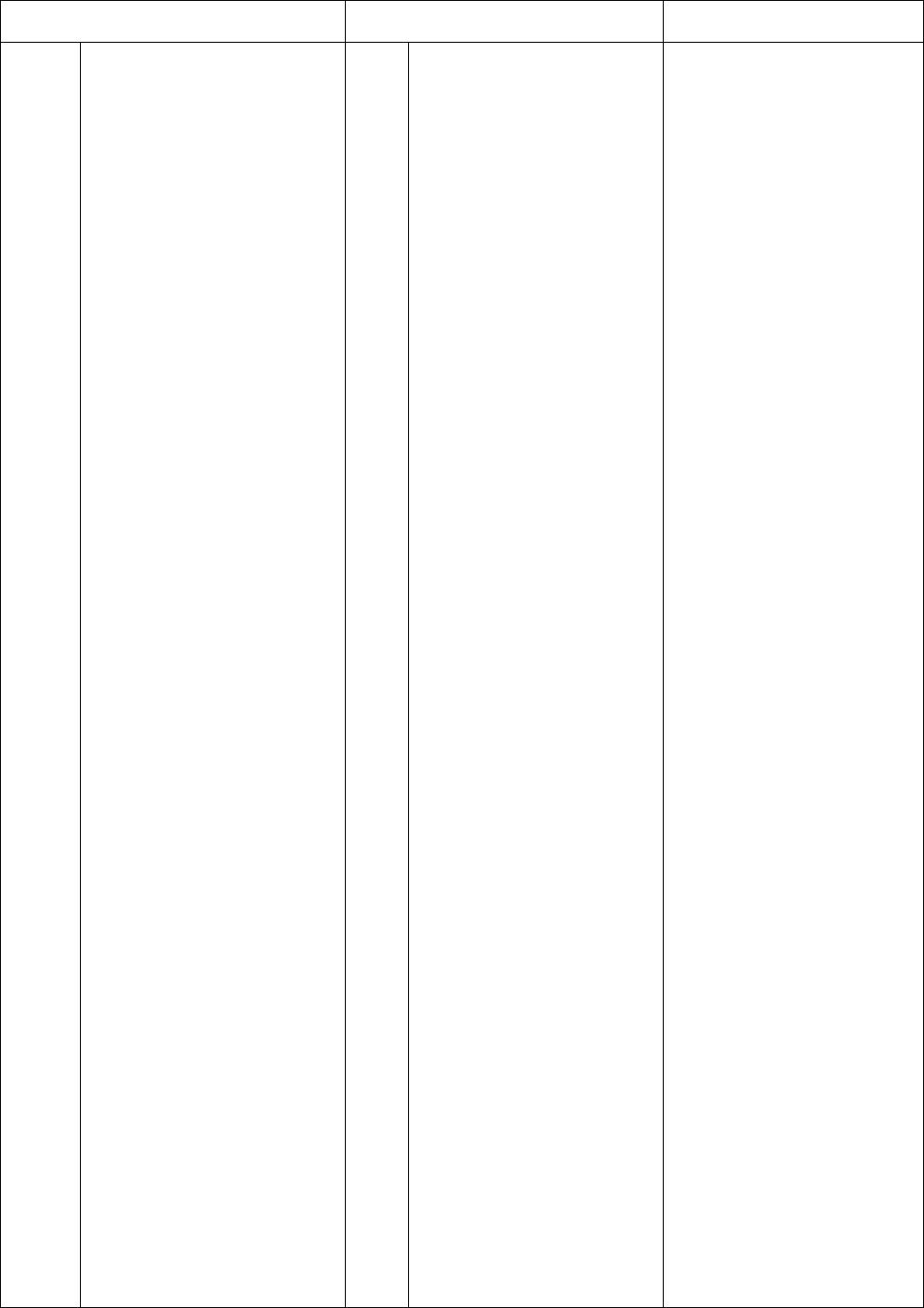 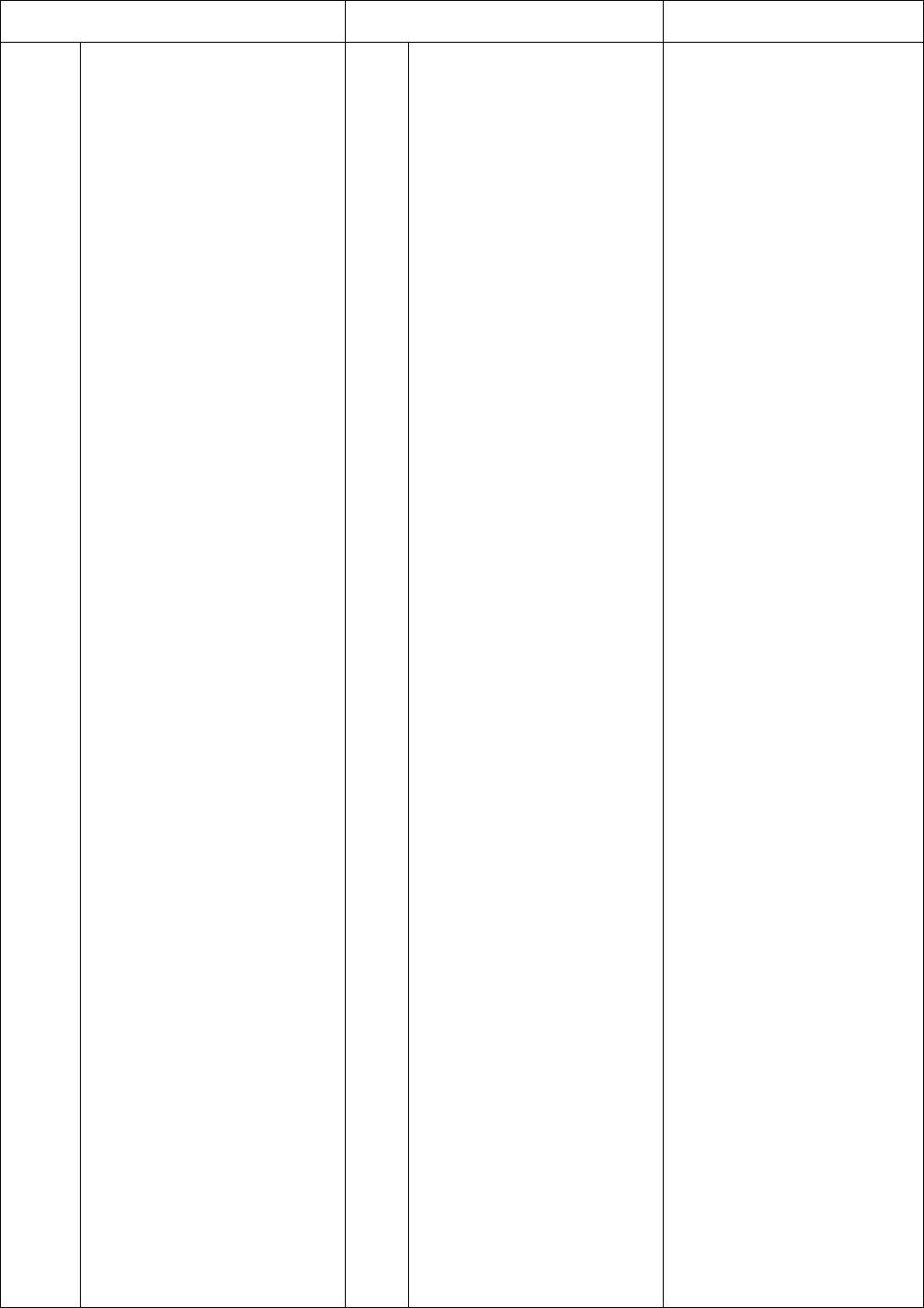 